Михаил ГригорукЖИЗНЬ ПРОЖИТЬ…Винница2014      Жизнь прожить – не поле перейти! Как эту народную мудрость постигает каждый из героев данной книги, пусть убеждается читатель. Их пятеро. Первый, Виктор Малютин - инженер. Второй, Николай Дрынов - зэк-рецидивист. Третий, Сергей Москаленко – бизнесмен. Четвертый, Анатолий Лосовский – офицер ВДВ. Пятый, Тарас Григорьев – офицер милиции. И у каждого своя судьба-индейка, но дружбу свою ни один из них не запятнает предательством. 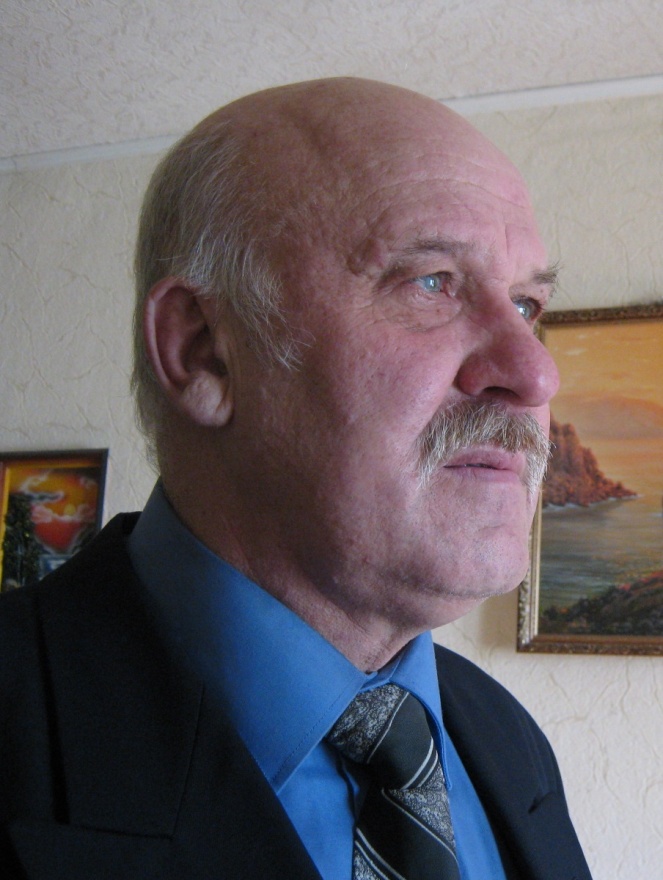 ДЕТСТВО     Восход солнца проходил медленно, но настырно уверенно – из-за Курил и Японского архипелага солнышко двигалось по Сибири, не встречая препятствий, достигло европейской части и, касаясь казахских степей, мимо Каспийского моря, оно неумолимо приблизилось к селу Меченому, где вот уже шесть лет безвыездно проживает герой нашего повествования Витя Малютин. А где раньше проживал этот герой, вправе спросить настырный читатель? Отвечаю, а за свои слова автор отвечает всегда: а нигде, потому что Вите Малютине было всего шесть лет от роду.      Так вот, солнце двигалось, двигалось - и вдруг зацепилось какой-то своей частью за верхушку высокой груши, которая росла в середине сада. Такой высокой, что Витя едва залазил до ее половины и то, если кто из старших подставлял под нее лестницу. А груша, говорят, была еще до войны взрослой, хотя такой сумасшедший возраст Витя себе представить даже не мог. Потому что детство, как говорят взрослые, это когда ты моложе своего кота. Но здесь Витя уже четко различал границы возраста, потому что только Шарик с будкой были всегда, а вот кот Мурзик, это Витя знал наверняка, был моложе самого Вити наполовину и это давало право ему пинать непослушного проглота Мурзика и презрительно называть его салагой. Это слово Витя часто слышал от своего отца, который был прожженным моряком, воевал во флоте почти всю войну и демобилизовался за год до Витиного рождения.       Мы немножко отвлеклись от основного сюжета. И вот в то время, когда верхушка груши окрасилась солнечным светом, Витя уже знал, что это почти шесть часов утра и скоро загремит радио курантами, а это будет уже поздно и можно не успеть исполнить задуманную операцию. А операция заключалась в том, что сегодня Витя должен забраться в курятник и украсть с насеста одно яйцо. Только одно, потому что если взять больше, то мама может это заметить и – прощай доверие друзей. А зачем молодому человеку это одно-единственное яйцо? Ведь с него яичницу не сготовишь, маловато будет для яичницы. Эх вы, ничего-то вы не понимаете. Яйцо – это наличие курева целой команде на целую неделю.      Не поняли? Объясняю для не совсем понятливых. Если яйцо сдать в сельпо, а оно стоит семь копеек, а потом за эти семь копеек купить пачку махорки за шесть копеек и коробку спичек за одну копейку, то этой махры хватит ихней компании на целую неделю. А на вторую неделю кто-нибудь другой украдет яйцо у своей курицы, и так по очереди. Так вот, сегодня Витина очередь тырить яйцо. И Витя провел данную операцию на высшем уровне – Шарик даже с будки не показался, ни одна курица не закудахтала, петух Гоша не закукарекал. Яйцо Витя спрятал в лопухах на выходе со двора. И все, через пять минут Витя уже лежал на своей кровати, вернее, на сеновале на чердаке сарая. * * *     После обеда банда, как называли их компанию многие соседи с ихней улицы, заняла позицию за сараем у Насти Штельмах. Чтобы покурить. Закрутили самокрутки, Коля Дрынов, по-уличному Дрын, свернул козью ножку, как делал неоднократно его дед, по прозвищу тоже Дрын, затянулся, закашлялся, отдышался и обратился к Вите Малютину:     - Слышь, Скуратов, ты не очень-то жги спички, как бы сарай не спалить.     - Да я стараюсь, Дрын, но ты погляди, - он показал на Сережу Москаленка, - Москаль по две спички палит.      - У него тяга слабая, - отозвался Толя Лосовский, по-уличному Лось, - с такой скоростью нам спичек на эту неделю не хватит.     - Ничего, - пообещал Тарас Григорьев, по кличке Тарас, - я проследил, где несется курочка бабы Нюры и думаю, что яйцо скоро будет.      Компания тянула самокрутки, пока головы их не затуманились. Вот она, стоимость одного яйца. Они еще не догадывались, что через полгода эта же компания подожжет сарай Насти Штельмашки, от него загорится дом и выгорит дотла, остальные дома соседи спасут водой с колодца, которой будут поливать свои соломенные крыши. Но это будет через полгода, они уже будут старше, хотя и тогда их отцы солдатскими ремнями исполосуют ихние многострадальные задницы до синевы. А сейчас они кайфуют, Витя Малютин, по прозвищу Малюта Скуратов, от чувства исполненного долга – не подвел друзей, остальные от кратковременного перерыва, когда родители разошлись по своим рабочим местам и оставили своих чад без надзора, хотя оставлять их без надзора было опасно даже для окружающей среды. Недаром все на улице Сахалин их звали: «Эта банда…». Спрашиваете, почему Сахалин? Да потому, что улица расположена в черта на куличках, на краю села – рядом уже кладбище и машинно-тракторная станция, как ее все зовут «стоянка».      Толя Лось подозрительно долго вглядывался в небо:     - Смотрите, что это за точка движется по небу?     Глаза всех устремились в небо. По нему плыла сверкающая точка.     - Это спутник, дед вчера по радио слышал, - разъяснил Дрын.     Четверо слушателей раскрыли рты:     - А что это?     Дети послевоенного времени, они и слова такого не слышали. Ведь до полета Гагарина было еще три года, а по прошествии этого времени они уже будут в полтора раза старше, чем сейчас. Но им разъяснил знающий все от своего деда Коля Дрын:     - Это как футбольный мяч, но с рогами.     Дети и футбольный мяч представить себе не могли, потому что слышать слышали, но видеть никто не удосужился. Что-то такое круглое, но не ощущаемое. А тут еще и рога!      - Врешь ты все, - не удержался Тарас и цвыркнул сквозь зубы, - не бывает мячей с рогами.      - Как не бывает, - вскочил со своего места Коля Дрын, - да мой дед брешет, что ли?      - Конечно, кто не знает твоего деда, да он слова не скажет, чтобы не сбрехать…     Этого было достаточно для открытия боевых действий. Коля бросился с кулаками на Тараса, тот на Дрына – и они покатились по запыленной траве, дубася друг друга изо всех сил. Минут десять длилось это противостояние, пока обессиленные драчуны не удовлетворили свои инстинкты. Оба с разбитыми носами сидели и хныкали: «Это ты во всем виноват, это ты первый мне подножку подставил». «А кто моего деда-фронтовика брехлом обозвал?». Ну, дальше их кровь смыли с ихних морд водой с колодца, и вся компания задумалась – а чем дальше-то заняться?     - Вы знаете, - обозвался самый младший в их компании Витя Малюта, - а я слышал, что Терень два новых трактора получил, Универсалами их звать, - еле выговорил он неудобное это слово.      - Так в чем же дело? – отозвался Сережа Москаль, - вот стоянка в конце огорода, пройти надо лишь через огород, переползем через кукурузу, и мы на месте, я видел, как трактористы недавно обедать отошли.      А надо сказать, что Терень, он же Терентий Степанович, был бригадиром этой стоянки, он руководил всей механизацией не только села, но и колхоза, в который входили, кроме Меченого, еще два села – это Супруны и Майдан. И жил он на постое в Насти Штельмах, сарай которой это товарищество планировало сжечь не дольше, чем через полгода. Но был у Терентия Степановича, и этому завидовали в селе все, и те, кто воевал, которых называли фронтовиками, и кто отсиделся в оккупации, их еще называли оккупантами, был у Тереня мотоцикл, которого он пригнал с фронта, сказал, что это его трофей. А мотоцикл имел странную марку BMW, заправлялся, правда, всем, чем в то время заправляли автомобили или трактора. То есть, мотоцикл заправлялся любой маркой бензина или соляркой. И на нем бригадир Терентий летал по селу и колхозным полям лет двадцать, с тех пор, как он демобилизовался и чудом оказался одним из жителей села Меченого и пристал в приймы к Насте Штельмашке. Так вот, когда он въехал на своем трофее в село, в первый же вечер в пивной кто-то засомневался, что мотоцикл он получил в трофее, сказал, что он его просто затырил. И жестоко об этом пожалел, потому что Терентий Степанович сильно и от души этого сомневающегося отдубасил. Сказал, что был разведчиком, а они, разведчики, не допустят, чтобы какая-нибудь гражданская крыса сомневалась в его, гвардии старшего сержанта Доломатина, словах и трофейных мотоциклах. А когда он снял гражданский плащ и предстал перед ними в гимнастерке, вся грудь которой была в боевых наградах, даже те, которым он не поставил сто грамм для прописки, даже те перестали сомневаться в героическом прошлом пришлого бригадира. Этот мотоцикл будет иметь дальнейшую историю, когда Москалю и Тарасу исполнится четырнадцать. Их очень заинтересует данная машинерия, и захочется им испытать ее в действии. И две недели они тайком поздним вечером будут выводить мотоцикл со двора, толкать его за село за кладбище и с толкача заводить и кататься почти до утра, потом в потемках заводить его во двор и ставить на место. Хорошо, что этот трофей можно было завести с  толкача, фашисты как знали, что в селе Меченом есть два энтузиаста и любители ихней техники. А Терень все сетовал:     - И что это мой мотоцикл так много солярки в последнее время жрет?     Но это будет через долгие восемь лет, а сейчас пацаны даже не догадываются, что будут обладать этим трофейным чудищем.      - Ну что, айда смотреть новый трактор, - предложил Толя Лось.      И они почти ползком через кукурузу приблизились к стоянке. Действительно, новый трактор стоял сразу за огородом, и притом тракториста не было. А трактор был изумителен: во-первых, колеса без ободов – передние малые, ну а задние огромные и с зубьями, во-вторых, сиденье было широкое, стальное и с дырочками, в-третьих, руль был необъятным, в рост Вити Малюты. На сиденье уселись сразу трое, ухватились тремя парами ручонок за руль и - др-р-р, помчались на огромной скорости вперед, почти к звездам.      - Ану, байстрюки, брысь, и чтобы я вас здесь не видел! - этот крик тракториста остановил пацанов где-то на полпути к Большой Медведице.      «Байстрюки» брыснули в разные стороны, залопотали босыми ногами в кукурузе и остановились только в саду Вити Малюты, где им больше всего обрадовался Шарик, который старался допрыгнуть до каждого и лизнуть каждого в нос. А напрасно тракторист выгнал их со стоянки как какую-то тать, потому что через полтора года, когда они уже будут школярами, а это не шуточная должность, они всей командой открутят переднее колесо с его трактора и будут катить его на сборный пункт металлолома, чтобы их класс занял первое место и получил переходной вымпел, их только перед школой догонит этот тракторист и еле отберет часть своего трактора с их цепких лап. Но это будет через полтора года, а сейчас они дружно счищают прилипшую грязь со своих босых ног. Читатель вправе спросить, а почему они без обуви? Да потому, что обуви у них нет. Нет, в школу они пойдут в ботинках, потому что босяков в школу не пускают. А целое лето они проведут босиком, позже это будет называться цубо-терапией, а сейчас они о таких мелочах в своей жизни даже не задумываются. Правда, бывают трагические моменты в их жизни, когда на бегу сильным ударом в камень сбивается ноготь на ноге, и начинает хлестать кровь. Но они знают, что делать в этом случае, они слышали от старших – нужно рану засыпать порохом. Порох для ружья они в жизни не видели, а вот порох на дороге они видят каждый день, они в него окунают свои ноги по щиколотки. И вот этим порохом с проезжей части они засыпают свой сбитый ноготь и, о чудо, через несколько дней рана заживает. От пороха, уверены байстрюки. А вот перед первым сентября начинается у них борьба с грязью на их ногах. За лето на ногах образуется твердая корка с грязи, крови, и чего греха таить, часто и из коровьей лепешки, а перед школой они их начинают отмывать. Кирпичом. Куском кирпича, который каждый из них отполировал до зеркального блеска, они трут свои ноги от пяток до колен, полируя дальше кирпич. И на глазах размер ноги уменьшается до размера ботинок, в которых каждый из них пойдет в школу, притом, что нога начинает принимать античную форму, форму ноги, а не куска грязи. Но это когда еще будет? Ведь до первого класса каждому еще год.      - А не сыграть ли нам в стенку? - предложил Москаль, - Малюта, а мендаль у тебя есть?     - Неудобные вопросы задаешь, Серега. Ну конечно, есть.      Объясняю для непонятливых. «Игра в стенку» - это если ведущий ударяет битком в стену на стандартной для всех высоте, и он отскакивает подальше, а остальные бьют так, чтобы биток приблизился к первому битку на размер пяди. Не дотянулся пядью, играет следующий - и банк растет. Выигрывает тот, у кого биток упал на расстояние своей вытянутой пяди, он забирает все деньги. Биток – это крупная монета, в наше время это был бы юбилейный рубль. Но в то время ни о каком юбилейном рубле речь идти не могла, потому что до денежной реформы 1961 года было еще два с половиной года. Но и потом, сразу после 1961 года, юбилейных рублей не было, потому что не было самих юбилеев. А вот во время наших героев в почете были медали, с которыми возвращались с фронта ихние отцы и деды. А выпросить в деда медаль для игры – плевое дело для каждого пацана. И когда ушко медали спилить, она готова для работы битком. Но теперь она называлась «мендаль». А деньгами служили бутылочные пробки от пива или газировки. Пробочные  кромки загибали вовнутрь и расплющивали молотком. И все – денежка готова. У каждого пацана в карманах этих денег было множество. Ими обменивались, за них что-то покупали, в общем в наше время это назвали бы бартером. Но в то счастливое время детства такого слова никто и не знал. И слава богу, что не знали, зачем забивать голову всяким хламом.      Поиграли, фортуна повернулась к самому младшему, Малютину, помогла ему в выигрыше. Остальные без жалости расстались с частью своих «денег», ведь пиво и «Байкал» не кончаются никогда.      - Ну что, банда, а не сходить ли нам за раками? – спросил всех Тарас.      Он еще и спрашивает, ну конечно пойдем. Витя схватил ведерко и они подались на речку. А путь на речку, как назло, проходил мимо людских огородов.     - А в бабы Зоси клубника поспела, - поделился секретом Толя Лось.     - Врешь! – вырвалось из четырех глоток.     - Честное слово, сам видел. Вчера проходил через ее огород, смотрю, краснеет, ну, я, чтобы не напугать раньше времени, в огород не лазил, но где краснеет, заметил.     - А может она с утра ее уже выбрала? – не верил своему счастью Тарас.      - Нет, я слышал, что она на базар собирается только завтра.      Команда, не сговариваясь, повернула к ручью, откуда легче было совершить атаку на нужный ей огород. Ведро спрятали в кустах, а сами ползком двинулись в нужном направлении.     - За пазуху собирать, за пазуху, - подал команду Коля Дрын.      И правда, клубника уже поспела. Между прочим, в селе это была самая ранняя клубника, в этом могли поклясться все пятеро, потому что кому же еще знать, где клубника поспевает, как не этим гаврошам? Уже когда пазухи были полными, учуяла потерю своего добра баба Зося:     - А чтоб вас поразрывало. Гитлер, порви их в клочья, - и она отвязала собаку, которая рвалась с цепи.      Собака бросилась за ребятами, но очень удивилась, что они не бежали от нее, сверкая босыми пятками. Они, как и прежде, ползком добирались до конца огорода. Собака поняла, что это игра и начала хватать ребят за эти же босые пятки, которые не сверкают.     - Ты что, Гитлер, своих не узнаешь? - повернулся к собаке Коля Дрын, - ты же нас попалишь. Ну-ка, прекрати шуметь.      Собака догадалась, что это свои, легла на живот и поползла рядом с парнями.     - Так-то лучше, - похвалил пса Дрын.      Всю клубнику вывалили в ведро, она оказалась больше мятой, но какое это имеет значение, главное для ребят – это трофей. Дали понюхать Гитлеру, тому не понравилось, он только фыркнул и побежал по своим собачьим делам.      Ну а ребята, сильно довольные, продолжили свой путь к реке, по пути пользуя похищенную клубнику. Но эту речку, по имени Згар, назвать рекой можно было с большой натяжкой. Потому что ширину она имела каких-то пять метров, а глубиной была в метр и меньше. Зато на поворотах она имела крутые берега, а в них было множество пещер, в которых коротали свое время раки. Кто вырыл эти пещеры, спросит читатель? Так они же, раки, и вырыли. А парням только и надо было, что просунуть свою ручонку в узкую пещеру, схватить рака, вытащить его и бросить на берег, на котором один с их пятерки ходил с ведром и подбирал в него раков. Этот процесс назывался «печеровать раки». Если кто-то, незнакомый с этим процессом, говорил: «Да что там, нашел рака и тащи его из пещеры», так это совсем не просто, как говорят знающие люди, печеровать раки могут только специалисты. Рак ведь сидит в конце пещеры, прижав хвост к стенке, а усы и клешни он выставляет в проход. И тут появляется рука, а рак и рад этому – хвать храбреца за палец, а это больно. И каждый раз после этой операции в парней пальцы были сильно порезаны. Но это такие мелочи по сравнению с тем, что парни наловили полное ведро раков. А самой козырной добычей считается поймать рыбу. Потому что ты сунешь руку в пещеру, а там что-то скользкое шевелится, рыба ведь тоже расположена мордой к выходу и старается проскользнуть сквозь руку. А это очень противно. Случалось иногда, что в руку попадала жаба, но это очень редкий случай.      Довольные своей рыбалкой, ребята направились к Коле Дрыну, у него, кроме дедушки, имелась и бабушка, которая, все знали, приготовит им раки. В лучшем виде - с перчиком, лавровым листом и лучком. Проходя мимо шалаша сторожа, который сторожил все, что посадила огородная бригада, Тарас тихо произнес:     - Обратите внимание, вон в том углу дед Свирид посадил арбузы. Так там уже четыре выросли, - он сложил свои два кулачка, посмотрел на них критически, - ну, как у Толи Лося голова.     - Что, тоже не совсем круглые?     - Да нет, таких же размеров.     - А вы обратили внимание на Монгола, привязанного к шалашу? – с испугом произнес Витя Малютин.     - Не дрейфь, Малюта, - хлопнул его по плечу Коля Дрын, - нет в селе собаки, которую я боюсь.      - Ну, тебя может он и не тронет, а нас этот Монгол сожрет.      - А я его на это время отвяжу и он побежит в село кур гонять, а мы справимся со Свиридовыми арбузами. Главное, чтобы его самого в шалаше не было.     - С моего огорода, - это уже гордый Витя Малюта, - шалаш виден как на ладони. Поэтому я за дедом прослежу. И как только он выберется в село, я тебе, Дрын, сообщу и ты справишься с Монголом.      На том и порешили. Дальше Сережа Москаль похвастался:     - Я вчера с мамой ходил на ферму.     Все с завистью посмотрели на Москаля. Потому что ферма была на другом краю села, а ребят без взрослых в такую даль не пускали.      - И чем закончился поход? – как бы лениво поинтересовался Толя Лось.     - Там растет мак.      Все, как вкопанные, остановились:     - Москаль, а ты не врешь?     - Ребята, а зачем мне врать? – изумился пацан.     Все подумали, а действительно, зачем?     - Ты дорогу запомнил?     - Только с огорода. Там виднеется крыша дома, и две высоченные груши по углам.      - Все, мак наш, - с гордостью произнес Коля Дрын, самый старший из их компании.      - А я знаю, где огурцы посеяны, - не смог не похвастаться Витя Малюта, - в Дениса.     - И что, уже взошли?     - Да уже цветут.     - Не проморгать бы, - это Дрын, - а помидоры в этом году кто посадил?     - Баба Мария, баба Дуня, тетя Лиза, - наперебой начали называть ребята, - еще разведаем.      - Да, и еще про огурцы разведайте, они у нас первые на очереди. Потом помидоры, а уже за ними мак и арбузы.      Ребята задумались, планируя, куда направить свои стопы в ближайшем будущем на разведку.     - А завтра мы попробуем разведку боем насчет меда.     - Меда, настоящего? А как же пчелы? – опять испугался самый младший Витя Малюта.      - А мы пойдем, когда стемнеет, - развивал стратегию и тактику Коля Дрын, - а в темноте пчелы уже ложатся спать.      - И что, они в темноте не кусаются?     - Ну, я не знаю. Может, и кусаются, но не так больно.      - А у кого в нашем селе пасека?     - У Полевого.     - Ну, - энтузиазма на лицах ребят поубавилось, - этот если догонит, то убьет.      - Кого догонит, – не унимался Дрын, - кого-нибудь из нас? Тем более, среди ночи, тем более, если меда очень хочется. Вы ведь хотите меда?      - Спрашиваешь, - обиделся на этот вопрос Сережа Москаль, - я его ни разу не пробовал. Только слышал о нем, что есть что-то очень сладкое, как мед.      - Ну вот и решили, - подытожил общий спор настырный Дрын, - завтра после захода солнца собираемся у меня.     - Посуду брать?     - Боже упаси. Если потеряем, то по следам нас вычислят.     - А во что качать мед будем? – проявил свое знание предмета Толя Лось.     - Как качать, – недопонял Тарас, - мы что же, и медогонку до Полевого потащим?     - Какую медогонку? У нас что, медогонка есть?      - Ну, я думал, мы сначала медогонку затырим.      - У кого?     - Так у Полевого же.     - Сдурели, ну совсем сдурели. Мы что же, мед со всей пасеки воровать будем?     - Ну да, - не унимался Тарас, - как говорит мой батя, если воровать, то королеву.     - Никакой королевы мы воровать не будем, - начал разъяснять всем Дрын, - мы заберемся на пасеку, я открою улей, мы похватаем по одной рамке и побежим на речку, там опустим рамки в воду, пчел смоет, а потом мы съедим мед. Ты чего там хнычешь, Лось?     - Пчел жалко, они же потонут.     - Не потонут, они умеют плавать.      - А волкодав? – вдруг Витя Малютин вспомнил о собаке Полевого - злейшем враге всего человечества.     - Не боись, - похвастался Коля Дрын, - волкодав прикормлен и слушается меня как мой Полкан. * * *     На следующий вечер пятеро теней скользили вдоль заборов. У забора Полевого остановились на заливистый лай страшного волкодава. Послышался свист Дрына и лай превратился в радостный скулеж. Дрын отвернул доску высоченного забора и все пятеро протиснулись в узкое пространство. Все за Дрыном, шаг в шаг как военные разведчики, медленно двинулись к пасеке. Дрын нащупал крышку улья, поднял ее и громким шепотом прохрипел:     - Хватай по одной и дуй в конец огорода.     Каждый засовывал руку в раскрытый зев улья, хватал за что-то твердое, отрывал его от общей массы и срывался в огород, потому что была команда. Дрын последний схватил свою рамку, негромко закрыл улей и помчался за остальными. Их было пятеро, но рамок оказалось шесть. Когда начали разбираться, то выяснилось, что Толя Лось схватил две рамки – в обе руки. И так бежал, и ни разу не упал. С перепугу, что ли?     И кто сказал, что ночью пчелы не кусают? Да они кусают как и при солнечном освещении, но в темноте плохо видят и кусают в одно место. Так думали пацаны, когда с невероятной скоростью, подгоняемые болью, бежали к речке. Не добежав метров пять до воды, они на ходу разделись и разбросав одежду и рамки, нырнули в воду. Сидели долго, не меньше полчаса, все им казалось, что над ними кружатся полчища огромных тварей, которые стараются каждого загрызть. Но потом, прислушиваясь и радуясь вою комаров, вылезли, каждый нашел свою одежду и свою рамку, оделись и немного согревшись, начали совещаться, а что с этими рамками делать?      - Ее надо грызть, - посоветовал Толя Лось.     - Что, дерево? - удивились все.      - Да нет, то, что мягкое.     - А я уже грызу, - раздался довольный голос Вити Малюты, - ой, меня пчела за губу укусила.     - А я говорил, - обозвался Коля Дрын, - прежде нужно их в воду макнуть.      Все бросились к речке, каждый подержал в воде свою рамку, а потом впились зубами в воск. Рот наполнился непередаваемым вкусом, потому что ели чистый мед все впервые. Раздавалось только громкое чавканье, через некоторое время первая рамка без воска поплыла вниз по речке, потом остальные, пока не оказалось, что у Толи Лося их две:     - Ребята, помогите, у меня уже оскомина от этого меда появилась.      Все уже медом обожрались, но не пропадать же добру, пусть лучше пузо треснет, всем миром сообща и чужую рамку доели. Развалились все над речкой, довольные донельзя, это ж впервые они меду наелись от пуза. Когда еще такой случай предвидится?       Пока сидели, укусы начали пухнуть, глаза превратились в щелки как в китайцев. Первым опомнился Коля Дрын:     - Ребята, пока не ослепли, делаем деру.      На следующий день мама Толи спрашивает маму Вити:     - Лена, ты ничего не заметила в Вите?     - Морда распухла. Я спрашиваю, отчего, говорит, что рой на них напал, покусал всех пятерых.     - А не тот ли это рой, который хотел обворовать Полевого?     - А что, пасеку Полевого обокрали?     - Да нет, хвастался, что напали ночью, но собака отбила.      - Жаль, такого жмота надо обворовывать ежемесячно. У него ведь снега зимой не выпросишь, а не то что меду, хоть продает его ведрами.      - Но если это наши ребята постарались, то поверим в их рой, когда они еще меда попробуют?      Только через неделю опухоль сошла и компания в полном составе собралась у Сережи Москаля.      - Ну что, ребята, - взял слово Коля Дрын, - дорогу уже знаем, когда совершим следующее нападение на Полевого?     - Ну нет, - запротестовал Толя Лось, - я пас, я кажется наелся меда на всю жизнь.     - Я тоже, - поддержал его Тарас.      - Значит, операция откладывается до конца жизни, - подытожил Дрын, - Москаль, в деда Максима папировки поспевают?     - Папировки под контролем. Но еще слишком рано, только клубника пошла.      И они склонились друг к другу и начали обговаривать очередную операцию. То ли обчистить чью-то черешню, то ли облить чьего-то кота бензином и поджечь, или бембало бабе Зосе устроить за то, что живых людей травила собакой. Всего можно было ожидать от этой пятерки, которую вся улица уже признала, а скоро и все село будет знать. Потому что сейчас у них детство, а детство должно быть интересным, а у кого детство неинтересное, считай его, детства, не было вовсе.ЮНОСТЬ        Прошло девять лет со времени последней встречи с нашими героями. Они уже закончили восемь классов и сегодня у них выпускной. Почему, спрашиваете, выпуск с восьмого класса? Только потому, что в селе Меченом восьмилетнее образование. Это в Меченом образование восьмилетнее, а вот в Супрунах и Майдане оно вообще четырехлетнее, и все те, кто не захотел ходить в школу в центральное село, имели четыре класса образования. А наши герои закончили восемь классов и у них впереди расстилается светлое будущее, как обещала им ихняя классная Вера Степановна. Она так и сказала, мол, тебе, Виктор Малютин, светит техникум, а если сильно пожелаешь, то закончишь институт, и будет в городе  и с нашего села инженер. Тебе, Сергей Москаленко, надо идти в педагогическое училище, и будешь ты нам коллегой. А вам, Анатолий Лосовский и Тарас Григорьев, остается только быкам хвосты крутить. А за тобой, Николай Дрынов, давно тюрьма рыдает.      Может быть, и права Вера Степановна. Потому что Витя Малюта оказался круглым отличником и за восемь лет перечитал всю сельскую библиотеку, Сережа Москаль был твердым хорошистом и прочитал половину этой же библиотеки, Коля Дрын за восемь лет ни разу учебник не открыл и ни единой книжки не прочитал, а Толя Лось и Тарас ходили в середнячках, зато перечитали все детективы в сельской библиотеке, а также все детективы на руках у населения всех трех сел. И все четверо не пропустили ни единой книжки о разных путешествиях, будь то Миклухо-Маклай, Пржевальский или, на худой конец, Сенкевич.      А начинали они все с одного старта, то есть, все пошли в школу в один класс. «В школу» - это очень громко сказано, потому что за два года до денежной реформы в ихнем селе школы для всех, как таковой, не было. Было маленькое помещение, в которое все школяры поместиться не могли, физически не могли. Потому что через несколько лет после окончания войны произошел демографический взрыв, и учеников оказалось больше, чем имелось для них помещений. Отчего взорвался демос, спросит читатель, и будет прав? Война, четыре длинных года войны. Четыре года воздержаний, и что можно ждать от этого? Только массовой рождаемости, что и произошло в действительности.      «В школу» наши герои ходили в клуб. Там за сценой была гардеробная, это там, где артисты переодеваются. Так вот, эту тесную гардеробную превратили в класс, еле затолкали туда десяток парт, рассадили всех по трое – и четыре года так теснились. Но дело ведь не в тесноте, а в учительнице. А учительница начальных классов, звали ее Александра Петровна, которая учила еще и родителей наших героев, кроме деда Коли Дрынова, потому что она была всего на год старше деда, так вот, Александра Петровна прививала всем любовь к знаниям. Но прививалось не всем. Как можно Коле Дрыну что-нибудь привить, если это «что-нибудь» к нему не прививалось? Нет, за четыре года он читать научился, складывать-вычитать кое-как, ну а умножение, а тем более возводить в степень – а это ему зачем? И переводили его с класса в класс, потому что если по закону, когда оставляют на повторное обучение, то с первого класса его могли и в армию забрать. А Малютину, например, все было интересно, он грыз гранит науки как бобер, обтачивая об этот гранит свои острые зубки. Тем более, что сельская библиотека располагалась в этом же клубе.      В первый же день школы все пятеро бросили курить. И не курили до выпускного. Хотя многие парни с ихнего класса хвастались папиросами на переменке за клубом, а на вопросы: «А ты что же не куришь, мамочка не позволяет?», все пятеро пренебрежительно-гордо отвечали: «Да я уже бросил». Притом, что если не куришь, то папиросу предлагают все, а когда попросишь, оказывается, что «вот, последняя осталась» и курить ни у кого нет. Вот такой он, парадокс курильщика.      Пошла мода на коллекционирование спичечных этикеток. Появились этикетки с мордами собак, то они в спутнике летают, то в ракете, то Белка, то Стрелка. Во втором классе Гагарин начал красоваться на всех коробках. Но перед полетом Гагарина прошла денежная реформа, и больше всего расстроило детей, когда «одна», «две» и «три» копейки выросли в цене за одну ночь в десять раз. В десять! Ну почему, мучились все, почему я не собирал эти монеты? Это же можно было их тогда насобирать ведро, и за одну ночь обогатиться. Этим вопросом почему-то не перенимались их родители и все взрослые, их это совсем не расстраивало. А дети переживали, потому что ну сколько же игрушек можно было бы купить на этой марже, даже пистолет настоящий водяной, которым игрался соседский пацан только потому, что его отец был офицером и служил в Германии. * * *     Но они все равно закончили четыре класса «клубной» школы. А в это время за селом рядом с фермой построили новую школу. Ее здание от коровника ничем не отличалось, их, должно быть, проектировал один и тот же архитектор. Вокруг школьного участка вырыли противотанковый ров. Кто рыл, спрашиваете? Так пятиклассники и рыли под руководством, на удивление нашей пятерки, Полевого. Того самого Полевого, чьи пчелы их  кусали. Он, оказывается, вел уроки ручного труда. А ихний труд заключался в том, чтобы рыть этот окоп пошире и поглубже. Один Коля Дрын не очень расстраивался – бросал землю как экскаватор. Он стал таким здоровым, здоровей всех ребят. Потому что занимался спортом: повесил на грушу мешок с песком и лупил его каждый день до одури. Его дед, который воевал с немцами в разведке, показал Коле несколько приемов, смертельных, между прочим, так Коля отрабатывал их до автоматизма. А на уроках физкультуры не было ему равных – бегал быстрее, прыгал дальше всех, а гранату бросал как Геркулес, далеко за спортивную площадку, любил футбол, волейбол, играл в баскетбол. Одним словом, если нужно было выставить спортсмена от школы,  у физрука других кандидатур, кроме Дрына, не было. Но Коля как был доверчивым, таким и остался, как телок, одним словом. Но если нужно было постоять за кого-нибудь, кого обижали, то не было более надежного друга, а за свою великолепную пятерку даже пострадать не боялся. Да и все они были дружны, не обращали внимание на оценки в дневниках, хотя рядом были такие цацы, которые говорили, как я с тобой буду дружить, если я отличница, а ты троечник. А они впятером лупили и отличников и отстающих.       Парни вдруг начали замечать, что девочки чем-то от них отличаются. Раньше Галя Кагла, Люда Байстрючиха или Женя Козлыха были как близнецы. А сейчас, кроме имени, каждая и фамилию имела, и внешность тоже. Некоторые стали в карманы в рубашки камешки подкладывать, и это почему-то парней притягивало и волновало, а некоторых смущало. Может быть, с этого момента начала формироваться каста мужчин, которые брали на себя ответственность не только за друга, но и за соседку-одноклассницу.      Всем был обещан коммунизм, потому что нынешнее поколение советских людей будет при нем жить. А им, когда коммунизм объявят, будет уже по тридцать лет, стариками будут они, одним словом. Но, главное, что они до этого знаменательного события, которое осчастливит шестую часть человечества, доживут. Вот и сейчас сидят они впятером на спортплощадке на перерыве и беседуют.     - Вот скажи мне, Малюта Скуратов, что ты попросишь Деда Мороза, когда будет коммунизм?     - Я пойду в книжный магазин и затоварюсь книгами. И будут они везде, вокруг меня, передо мной, справа и слева. И буду я читать запоем пять дней в неделю.      - А на выходные?     - А на выходные буду смотреть телевизор.     Четверо воззрились на Витю:     - А что это?     Свет в ихнее село проведут только в восьмом классе, а телевизор они впервые увидят в городе, на учебе.      - Ездил я в Киев в гости до дядьки своего. Так у него есть такой ящик, меньше посылочного, он залит водой и там крутят кино.     - Врешь, не бывает такого, чтобы под водой кино крутили. А экран куда вешают?     - Так эта вода служит экраном, так объяснил мне дядька.      - Не может быть этого, против физики не попрешь, - категорически возразил Сережа Москаль.     - А может, ты видел аквариум? – спросил Тарас.     - А это что? – теперь уже все повернулись к нему.     - Так ящик же, залитый водой, а в нем рыба плавает.     - Как в моей копанке? - изумился Толя Лось.     - Ну да, только этот аквариум стоит на подоконнике.     - На каком подоконнике? – не могли врубиться друзья.     - В моей сестры на подоконнике стоит аквариум, а в нем рыбки плавают, ей муж на именины подарил.      Ребята недоверчиво покрутили головой, ну не бывает так, чтобы в одном ящике кино крутили,  а в другом рыбу разводили.      - Ладно, ребята, врите, да не завирайтесь, здесь тоже сидят люди, не пальцем деланные, - подвел итог ихней беседы Коля Дрын.      - А ты, Дрын, что от коммунизма потребуешь?     - А я поселюсь в двухэтажном доме. На втором этаже жить буду, а на первом устрою себе спортивную комнату. Закуплю тренажеров множество, и даже велотренажер.     - А что это? – опять заинтересовались все.      - Тот же велосипед, но который стоит на месте.     - А зачем? У тебя же есть велосипед. А когда на нем едешь, то наблюдаешь и лес, и поле, и речку. А что можно посмотреть из буксующего велика?      Дрын подумал, взвесил все «за» и «против» и согласился:     - Ладно, не буду продавать свой велосипед.      - Слушай, Дрын, - поинтересовался Тарас, - а где для вас всех набрать двухэтажных домов?      - Не знаю, - признался Дрын, - я об этом не задумывался. Я просто знаю, что «каждому по потребностям», а у меня потребности именно такие.      Эти слова убедили всех, что не надо углубляться в существо вопроса. Есть партия, и она за всех думает. А если пообещала, значит, она знает, где взять недостающие квартиры и тренажеры для Дрына. Ее за язык ведь никто не тянул, сама пообещала через двадцать лет коммунизм.          - А ты сам, Тарас, что закажешь коммунизму?            - Форму.     - Какую форму.     - Военную.     - Ты хочешь стать военным?     - Да, как соседский дядя Костя. Видели, как он в отпуске идет по селу, а все ему завидуют?     - А моему деду больше завидуют, - не удержался Коля Дрын, - потому что он фронтовик.     - Да фронтовиков у нас много, а дядя Костя один. Тем более, он не виноват, что родился поздно.     Все согласились, да, человек не виноват, что война началась, а ему всего пять лет от роду.      - А я, - отозвался Сережа Москаль, - построю в своем дворе электростанцию.     - Какую электростанцию? – удивились все.     - Гидро. Отведу ручей с огорода, поставлю турбину и будет свет в моем доме. Вот уж тогда можно будет смотреть телевизор, о котором вспоминал Малюта.     - А я думал, - Дрын сдвинул плечами, - что телевизор можно смотреть и при свечке.      - Да нет, для телевизора нужен ток. И читать книжки лучше при электрическом освещении.      - Да? – изумились все. Они думали, что керосиновая лампа – лучший источник света на всех континентах, - а откуда ты все это знаешь, Москаль?     - Читал. Журналы технические читал. Там все описано.     - Так может быть, ты читал запрещенную литературу? – отозвался Толя Лось.     - Откуда я знаю, запрещенная она или нет. Нашел журнал – и читаю. А ты чего спрашиваешь?     - А я, когда коммунизм утвердится на земле, буду следить, чтобы не было отщепенцев, а главное, стиляг всяких-разных.      - А чем они тебе не нравятся?     - Не нравятся, и все тут, - уперся Лось. Он был идейным комсомольцем.     - Что ты упираешься как лось рогами в землю?     Все заржали. Лось упирается в землю рогами как лось. Смешно.     Кстати, комсомольцами, притом идейными, были все четверо, кроме Коли Дрына, разумеется. Его в комсомол не приняли, а он и не сильно туда рвался, для него свобода была превыше всего.       По вечерам ходили в кино. После кино уже начали оставаться на танцы и под громкую музыку «Как провожают пароходы, совсем не так, как поезда…» или «Лесорубы, привыкли руки к топорам…» несмело приглашали в танец девочку, боясь прижаться к ней горячим от непонятного возбуждения   телом. * * *     Шли годы. Проплывали континенты под космическими кораблями, которые все чаще взмывали в синее небо. Скоро чуждые нам люди, которые живут и прозябают за бугром, посетят Луну. Это будет качественный прорыв в развитие космической науки. Но мы их возьмем количеством, наших-то слетает в космос больше.              И вот пришел тот долгожданный день, который зовут выпускным. Всем выдали аттестаты, а Вите Малютину вместе с ним и похвальную грамоту. Похвалили, знать, за хорошую учебу. Только Коля Дрын ничего не получил. Он оказался под следствием.      А дело происходило так. Месяц назад приехала в село компания, шесть человек, из города приехали, городские такие, все из себя. Компания мужская, лет по восемнадцати всем. Заводилой у них был Гена Веретельник. И пошли они в субботу на танцы. Сельские их не трогали, приехали ведь к одному из них, к Андрюхе Драчу, он с ними в одной группе в техникуме учился. И на танцах произошла эта история. Этот Гена, выпив водки, полез к Кате Самохиной, то ли потанцевать, то ли поцеловать, и все это происходило возле клуба на танцплощадке. Лучше бы он к Кате не лез, потому что она была девушкой Коли Дрына. Все это знали и никто Катю не обижал, потому что обидеть Катю, это все равно, что обидеть самого Дрына, а это было смертельно опасно, для обидчика, естественно. И вот так получилось, что Катя отвесила оплеуху этому Гене. И этот же Гена сразу получил сильный удар в голову от Дрына, дежурившего неподалеку от своей девушки. Послышался крик: «Наших бьют!», городские бросились на Дрына, который мужественно отбивался от полдюжины здоровых ребят. Потом подключились сельские и здорово отдубасили городских. А Дрын упорно добивал Гену Веретельника. При разнице в три года, а это большая разница при их возрасте, он отметелил Веретельника до неузнаваемости на морде лица. Это при том, что всем городским перепало тоже немало, сельские ведь количеством намного преобладали. Потом они все вместе пили портвейн за магазином и клялись в вечной дружбе. Расстались чуть ли не братьями.      На следующий день Колю Дрына арестовали. Потому что Гена Веретельник оказался мажором, его отец был начальником райотдела милиции. А чтобы какие-то сельские лупили единственного и любимого сына полковника Веретельника, этого он никак не допустит. В дальнейшем оказалось, и это подтвердили все пятеро свидетелей, друзей Гены, что Николай Дрынов напился пьяным, потерял человеческий облик и на танцплощадке вел себя неадекватно – матерился, ругал советскую власть, приставал к девушкам с неприличными предложениями, а когда истинный джентльмен Геннадий Веретельник заступился за одну из будущих жертв этого неандертальца, тот, в состоянии сильнейшего опьянения, избил ни в чем не повинного студента, будущего молодого специалиста. И грозит этому хулигану Дрынову до трех лет лишения свободы в какой-нибудь из колоний. После того, как Коля Дрын подписал подписку о невыезде, его отпустили с райотделовского обезьянника домой до суда, который состоится, как ему пообещали, через неделю после выпуска.       Но это же будет только через неделю, а сейчас пацаны празднуют окончание восьмилетки. Все как один закурили, заслуженно, между прочим, потому что бросили восемь лет назад.      - Ну что, мужики, - открыл ихнее заседание Витя Малютин, - я думаю, что мы должны собираться каждые пять лет после нашего выпуска? Я правильно думаю?     - Истину глаголешь, сын мой, - поддержал его Тарас, - надо встречаться, а то судьба раскидает нас по всем точкам необъятного Советского Союза, и мы можем отвыкнуть друг от друга.     - Я от вас, - почти поклялся Коля Дрын, - никогда не отвыкну.      - Это хорошо, - похвалил его Серега Москаль, - ты, Колян, настоящий друг.     - Да здесь главное, парни, - включился в разговор Толя Лось, - не то что не отвыкнуть, главное в жизни, чтобы не отречься друг от друга.     Все в непонятке уставились на Лося.      - Ты это об чем, друже Лось? – спросил того Тарас.     - Все о том же, мы же с тобой, Тарас, даже предположить не можем, как наша жизнь нас развернет, и не станем ли мы через  какое-то время кровными врагами.     - Лось, мы же не на Кавказе живем, - изумился Серега Москаль.     - Кавказ, не Кавказ, а жизнь непредсказуема.     - Но держать ее в узде, жизнь нашу, - вклинился Малюта Скуратов, - это же наша первейшая задача, чтобы не скурвиться.     - Ну тогда давайте пообещаем друг другу, что мы в жизни не скурвимся.     - Я обещаю, - Виктор Скуратов.     - Я тоже обещаю, - Сергей Москаленко.     - И я обещаю, - Тарас Григорьев.     - Да я клянусь, - Николай Дрынов.       - Ну что же, я тоже обещаю не скурвиться, - подвел итог Анатолий Лосовский. ДРЫН     В колонию для малолеток Николая Дрынова привезли после обеда. Суд состоялся две недели назад, впаяли ему полтора года. Две недели мурыжили по всяким отделениям милиции, познал Коля Дрын все обезьянники области. Но он довольно спокойно отнесся к своему сроку. Некоторые после суда плакали, некоторые впали в прострацию, а Николай решил, что и в тюрьме люди живут, там ведь главное что: пахать, пахать и еще раз пахать. А работы Коля не боялся, у него было кредо: любая работа – это тренировка. Ну а сейчас ему пообещали карантин, а в карантине, он знал, работать не заставляют. Поэтому он расчехлил свой вещмешок и разлегся на койке. Но прокайфовал он не больше десяти минут. К нему подошел подросток с повязкой на рукаве:     - Слышь, молодой, у нас все молодые полы драят. Поэтому вскочил, схватил швабру-тряпку, и вот тебе коридор, от этого окна – и до обеда.      Коля понял, что его будут гонять как салагу, но в бутылку лезть пока не стал. Поднялся, взял инвентарь и вымыл коридор во всю длину. Уже когда выкручивал тряпку, от дальнего окна донеслось:     - Это какая же падла плюнула?     Коля подошел. На свежевымытом полу, его руками, кстати, вымытом, красовался смачный плевок.     - Ну, - небрежно произнес рыжий паренек, - я плюнул. Ну и что, вытрешь, на то ты и дежурный.     - Это я мыл, - вмешался Коля.     - Ну и что? - повернулся к нему Рыжий, как в дальнейшем выяснилось, таким было его погоняло, - вымыл и радуйся…     Договорить он не успел, потому что Дрын врезал ему в подбородок. Рыжий пролетел метра три, врезался в стену и сполз по ней. Видать, потерял сознание, потому что удар в подбородок выводил из строя и не таких бойцов, это Коля знал наверняка. Поэтому он не стал дожидаться, пока Рыжий оживет, а поднял его ударом сапога в живот:     - Вскочил и вытер.     Рыжий, который еще совсем не очухался, замешкался с ответом, и получил такой же силы страшный удар, но в солнечное сплетение. Немножко повалялся, но в сознание пришел, его Коля сапогом подогнал к месту его преступления, тот рукавом вытер плевок.      - А теперь слушай сюда внимательно, рыжая гнида, - Дрын обращался к рыжему, но знал, что его слушают все, - если сегодня кто-нибудь плюнет на мною вымытый пол, я не буду искать виновного, я буду метелить тебя, рыжий. А ты хоть дежурь здесь, потому что за грязь отвечаешь ты. Ты понял?     Опять Рыжий не успел быстро ответить и опять получил в скулу, но уже с другой руки.     - Я спрашиваю, ты, рыжая морда, понял? – и замахнулся в очередной раз.     - Я понял, парень, - взмолился Рыжий, - я понятливый. Ты только своими оглоблями сильно не размахивай.      А Николай понял, что первый бой он выиграл с большим преимуществом. С чувством исполненного долга он направился к своей кровати. А там он увидел, что рядом с вещмешком лежат его носки и его же нераспечатанный тюбик зубной пасты.     - Это что значит? – спросил ближнего соседа.     - Да видишь ли, твой мешок развязался, вещи выпали, а мы подобрали.      Коля понял: пока он драял палубу, его успели обворовать, но после драки – и вернуть. И он понял, что и второй бой он выиграл, потому что у него воровать уже никто не будет.      После обеда его вызвали к замполиту. Все затаили дыхание, потому что такие беседы после драки всегда заканчивались чисткой картошки всем отрядом не меньше недели. Беседа длилась часа два, после чего был вызван дежурный и отконвоировал новенького на камбуз. На вопросы дежурный ответил:     - Молодой будет неделю чистить картошку.      Все переглянулись: однако, новенький отказался сотрудничать с администрацией. А это вызывает у всех колонистов чувство уважения – не сдал, не настучал.      Через две недели начальник колонии вызвал Дрына. После незначительных вопросов Денис Игнатьевич спросил:      - Как планируете жить дальше, Николай Степанович?      Коля очень удивился, так его до сих пор еще не называли. Неужели, чтобы назвали по имени-отчеству, необходимо совершить преступление?      - А что, у меня есть выбор?     - Ну конечно, у каждого в жизни есть два пути – один правильный, другой преступный.      - И какой вы мне посоветуете, Денис Игнатьевич?     - Я тебе советовать, Коля, не буду. Ты человек взрослый и самостоятельный, сам должен решить, как тебе жить. У тебя какое образование?      - Восемь классов.     - Я почему спрашиваю? У тебя нет аттестата. Но его можно получить у нас, аттестат о среднем образовании ты как раз заработаешь к концу срока. Так что, записывать тебя в девятый класс?     - Записывайте, - согласился Николай, а сам подумал: «Я тебе научусь!».     - Кстати, у нас отличная библиотека, не хуже городской.     - А спортзал у вас есть? – вдруг поинтересовался Николай.     - И спортзал есть, на уровне детской спортивной школы. Но там занимаются только отличники учебы и поведения. Кстати, во время учебы и приготовления домашнего задания, колонисты освобождаются от общественно-полезного труда. Так что это еще один стимул для учебы. Ну, ты парень не глупый, разберешься. * * *     А учиться, оказывается, интересно. Даже синусы-косинусы не такие страшные, если в них разобраться. Но самую главную тайну Коля Дрын открыл в библиотеке. Ведь каждая книга – это свой мир, особенно если это мир приключений. Фенимор Купер, Джек Лондон, Жюль Верн, Марк Твен перевернули мир самого Коли Дрына. Он уже не представлял себе жизни без книг и начал понимать желание Вити Малютина иметь собственную библиотеку, желание из той, далекой гражданской жизни. И теперь он проводил большую часть своей жизни то в спортзале, то в читальном зале, иначе говоря, начал пропадать в виртуальном мире, а этот мир тем интересный, что несется галопом, в то время, когда срок тоже галопом уменьшается.      Но в то же время колонист Дрынов участвовал и в жизни колонии. От картошки, правда, отказался сразу же: «Я свою картошку уже почистил». А вот от дежурств не уклонялся, но если он дежурил, чистота полов не отличалась от чистоты зеркал – все помнили судьбу Рыжего, а он в этом блатном мире играл не последнюю скрипку. Коля Дрынов никому не навязывал своего мнения, но с ним считались и часто советовались. И как-то так получилось, что Дрын начал завоевывать авторитет. Не потому, что он к этому стремился, нет, это происходило само собой, может быть даже вопреки этому, потому что он шел к этому не по трупах товарищей, а потому что чтил принцип справедливости. А началось с того, что ему пожаловались на воровство.      - Я крыс ловить не буду, я не Шерлок Холмс. Но вы его ко мне приведите.     После того, как он избил до полусмерти двух вороватых собратьев, воровство заметно поубавилось.      - Денис Игнатьевич, что будем делать с беспредельщиком? – однажды зашел к начальнику колонии замполит.     - С каким беспредельщиком? – не сразу понял вопрос начальник.     - Ну, с Дрыновым. За ним тюрьма плачет.     - А он где? – развеселился начальник, - неужто, в санатории?     - Вам все хиханьки да хаханьки, а мне он вывел из строя барабанщика.      - Ну, у вас их много, Станислав Андреевич, так что если один на неделю перестанет ябедничать, ничего страшного, другие пусть подсуетятся.      - Но я бы его, на вашем месте, уже начал определять на зону.     - На зону? Это всегда успеется. Но он мне здесь не мешает…     - А мне мешает, - взорвался замполит.     - Это потому, что отказался быть вашим барабанщиком и стучать на своих товарищей?     - А хоть бы и потому. Все должны сотрудничать с администрацией.     - Ну, все – это громко сказано. Стучат только те, кто защитить себя не в состоянии. А вот Дрынов и себя защитил, и товарищей не обижает. Поэтому он меня устраивает, - заметил недовольную рожу замполита, - да, устраивает. Хоть он и, как вы говорите, с администрацией не сотрудничает, но колонию держит. Вспомните, как пришел Дрынов, власть Рыжего моментально съежилась, а он нам за четыре года немало сала за воротник залил. А ему, между прочим, еще год у нас чалиться, так же как и Дрынову. Поэтому на Дрынова никаких жестких планов у нас не должно возникать, он будет противовесом Рыжему с его бандой.      - Ну ладно, - с тяжелым сердцем согласился замполит, - если уж в виде противовеса, то я согласен. * * *     И жизнь в малолетней колонии продолжалась своим чередом. Однажды к Дрынову, который, как всегда отсиживался в библиотеке, примчался взмыленный Рыжий. Кстати, Рыжий оказался неплохим парнем, сидел, правда, за убийство – зарезал отчима, когда он, пьяный, издевался над матерью и его младшей сестрой.      - Слышь, Дрын, у нас чэпэ.      - Наши наступают, что ли?     - Здесь не до шуточек. «Кум» новенького обижает.     - Прессует, что ли?     - Если бы. К нему мать приехала, а кум его на свиданку не выпускает.     - Причина?     - Говорит, недавно прибыл, а уже на свидание? Не положено.     - Но если не положено, пусть мамаша приедет позже.     - Да она добиралась сюда четверо суток.     - Это серьезно. А что говорит Игнатьич?     - Да Игнатьича нет, на сегодня он уехал в область на слет вертухаев. А кум за старшего.      - А пацан где? – обеспокоился и Дрынов.     - Да закрылся в комнате, рыдает, дитя еще. Боюсь, как бы суицид себе не сотворил.      - А в самоволку выпустить его мы сможем?     - Да, у нас есть проторенная дорожка. Но репрессии будут непредсказуемыми.     - Но мы тоже не подарок. Притом, что все звери защищают малышей, а мы что же, хуже зверей?     Они метнулись в казарму:     - Слышь, Алексей, выходи. Мы тебя выпустим черным ходом. Но ты об этом ни единым словом не должен проболтаться, даже если тебя будут пытать гестаповцы.      - Ребята, да я на все готов.      Дрынов взял на себя руководство операцией:     - Ты, Рыжий, берешь на себя проводку пацана туда и обратно. Ну, а мы будем прикрывать его от кума.      В тревожном ожидании прошел час. На крыльцо вышел замполит, перед зданием прогуливался Николай Дрынов.      - Дрынов, позови-ка мне Соколова из третьей группы.     - Шесть секунд, Станислав Андреевич, - подозрительно быстро согласился Дрынов и помчался выполнять приказание кума.      Прошло еще минут пятнадцать.      - Эй, ты, - обратился замполит к проходившему мимо колонисту, - позови мне Дрынова.     Тот исчез, минут через пятнадцать вернулся и сказал, что Дрынов ищет Соколова из третьей группы.      - Они что, сговорились все, что ли? – пробормотала замполит, и пошел сам за Соколовым.      В третьей группе никого не оказалось. Вообще никого. И он начал переходить от помещения к помещению, от группы к группе. Везде, куда бы он ни заходил, не оказывалось ни единой живой души. Но где-то слышался шум, где-то бурлила жизнь, только не там, где проходил замполит. А не дурят ли его все, закрадывалась мысль. Он вышел на улицу – никого. А десять минут назад двор кишел от малолетних зэков. Он зашел в свой кабинет и начал следить из-за окна за частью двора. Полчаса наблюдалась абсолютная тишина, потом она взорвалась криками, улюлюканьем, в общем всем тем, чем жила колония до сих пор и каждый день. Замполит выбежал на улицу, и что он видит – идет против него сытый, довольный и улыбающийся Соколов. Значит, сволочь, побывал в самоволке! А его вся эта шушера водила за нос эти несколько часов, прикрывала самовольщика. «Ну, я вам сейчас покажу!». Замполит метнулся к вольеру, открыл дверь, и с криком: «Фас их!» выпустил на волю шесть овчарок, не овчарок, а драконов. Послышался детский визг и вой, ребятня рванула врассыпную, и с обезьяньей ловкостью пацаны вмиг забрались кто на крышу, кто на дерево и с высоты начали дразнить собак.     Дрынов с Рыжим одновременно рванули на себя по штакетине и бросились защищать Соколова, потому что тот от счастья не замечал вокруг себя ничего, а тем более опасности. Один из здоровенных драконов в прыжке повалил Соколова на землю, схватил его за ногу и начал волочить по земле. Паренек от страха завизжал, но этим только разозлил сторожевого зверя. Пока к нему не подоспели Дрын с Рыжим. Они одновременно взмахнули штакетами, оба попали по голове, собака навалилась на бедного Соколова.     - Отползай, пацан.     Потом добили собаку и бросились на выручку остальным ребятам. Общими усилиями, где дрыном, где криками загнали животных обратно в вольер. И вот здесь послышался пронзительный свист Рыжего и клич:     - Бей вертухаев!     Видать, о революционной ситуации обслуживающему персоналу напоминали часто, потому что все скрылись мгновенно.     - Кабан, где кум? – спросил Рыжий своего дружбана.     - На склад забежал.     - Айда все на склад. Кабан, тащи веревку, будем вешать.      Что собой представляет склад? Это небольшое деревянное здание посреди двора, без окон, но с дверью. К этой двери подбежали всей толпой, навалились, но это все же склад. Дверь даже не шевельнулась.      - Ребята, тащите бревно.     И через несколько минут дверь завибрировала от тычков бревна, но устояла. Все дружно взмахнули пот и уставились на своих командиров.      - Бревном не взять! - заскрипел зубами Рыжий, - что же делать?     - Тащи хворост, - вдруг вмешался Дрын, - сейчас мы его поджарим как кабана.      - Как меня? – испугался Кабан.     - Да нет, как кабана с маленькой буквы.      - А-а-а, - отлегло у того от сердца.     Пацанва с визгом начала тащить к складу все деревянные отходы.      - Наваливай на дверь, а потом вокруг здания, - распорядился Дрын, - ох, и зашкварчит он у нас сейчас.      - Вы не имеете права, - вдруг послышалось изнутри, - за избиение сотрудника вы все пойдете в тюрьму.     - Ой, напугал бабу чем-то до неприличия большим, - расхохотался Рыжий. - Не пугай, а то мы от страха все сейчас разбежимся в разные стороны. Сейчас, падло, ты у нас запоешь. Дылда, тащи сюда канистру с солярой, устроим ему новогоднюю иллюминацию.      - Также спички не забудь, - вдогонку ему крикнул Дрынов.     - Да спички всегда при мне, - вдруг послышался взрослый голос, - а что здесь происходит?     Ребятня в суете не заметила, как к воротам подъехала машина, и к толпе подошел их начальник:     - Ну, так кто мне объяснит, что здесь происходит?     Дрынов выступил вперед:     - Мы сейчас будем сжигать вашего замполита.     - За что, если не секрет?     - Он натравил собак на малышей. А Соколов в санчасти на перевязке и на уколах.      - А разве за это убивают?     - Да, за это мы его сейчас прикончим.     - Но это же самосуд.     - За это преступление перед детьми душа кума будет гореть в аду, - вмешался в разговор Рыжий, - ну, а мы решили привести приговор в исполнение на земле, и сегодня.     - Знаете что, - немножко подумав, произнес Игнатьич, как его называли его же воспитанники, - вы немного погодите с приговором, а Рыжий с Дрыном ко мне в кабинет.      Заседали они больше часа. Об чем говорили, это осталось тайной, только вышли Дрын и Рыжий с кабинета мрачные и недовольные:     - Разбирай баррикады. Все доски разнести по своим местам, солярку в гараж, спички на камбуз.      - Но, Рыжий, - изумился Кабан, - мы же завтра все в шизо будем ночевать. Вы что же, не знаете злобность нашего кума?     - Мы договорились, если с утра увидим на горизонте кума, сразу же его спалим.     - А если его будет защищать начальник?     - И начальника спалим заодно.      - А если вызовут спецназ?     - Штакет хватит на всех, на всех собак, - с угрозой произнес Дрын.      А в кабинете начальника происходил сложный разговор.      - Денис Игнатьевич, я требую вызвать милицейское подкрепление.     - Станислав Андреевич, с ними прибудут и прокурорские, как вы им объясните эту бузу?     - Да зачинщиков мы изолируем, и пойдут наши Дрын и Рыжий по этапу. А с остальными справимся, некоторых рассадим по другим колониям, а которые останутся, притихнут. Или я их прижму, - с угрозой произнес замполит.      - Но зачинщик ведь вы, Станислав Андреевич.     - Как, я?     - Ну да, это ведь вы спустили собак на несовершеннолетних.     - Но я наводил порядок, потому что один ушел в самоволку.     - Да, но «на несовершеннолетних»…     - Они не несовершеннолетние, они малолетние преступники и убийцы, - брызгал слюной замполит.     - А мы с вами кто, Станислав Андреевич? – кажется, ничто не могло поколебать уверенности в собственной правоте начальника, - мы с вами педагоги. И наша обязанность сделать так, чтобы эти правонарушители вернулись из мест наказания законопослушными гражданами, полезными своей стране. Этого требует от нас наш профессиональный долг и наша партия.     - Денис Игнатьевич, я не позволю спустить это дело на тормозах. Я добьюсь…     - Вы добьетесь, Станислав Андреевич, что вас арестуют, а одна ваша команда «Фас!» потянет на восемь лет. Тем более, мы уже с вашими противниками договорились.      - Это вы с ними договаривались. А я на них плевать хочу.     - Тогда они вас завтра с утра и сожгут.     - Что?     - Да, и меня заодно с вами. Вы же, как замполит, прекрасно знаете, что эти малолетние преступники ради своих высоких целей сожгут всю нашу колонию.      - И что вы мне, Денис Игнатьевич, посоветуете?     - Давайте так, Станислав Андреевич, вы с сегодняшнего дня в отпуске. И сюда вы уже не вернетесь, с отделом кадров я договорюсь, вас переведут в другую колонию.      Когда начальник выводил своего замполита, со всех сторон неслось: «Чтоб ты сдох, мент поганый», а также свист и улюлюканье. * * *     Коля Дрынов лежал на кровати и предавался размышлениям. Через месяц кончается его срок - и свобода. Куда пойти, куда податься, как говорится в пошлой песенке? Можно на завод, можно в институт. Начальник колонии рекомендует в институт, говорит, Дрынов неплохо закончил среднюю школу, уверенный хорошист. Между прочим, неплохой дядька, у него есть подход к душам воспитанников. Но что делать, как говорил Чернышевский, это мы решим попозже, как вырвемся на свободу, а сейчас этот месяц надо прожить так, чтобы не сорваться, не заработать очередной срок. Поэтому никаких рывков ни в какую сторону. Его мысли о свободе прервал дежурный:     - Дрын, тебя ищет Рыжий, притом срочно. Он на вахте.      Ну, если Рыжий зовет, значит, что-то срочное. На вахте, кроме Рыжего, был незнакомый взрослый мужчина. Он попросил Рыжего оставить их.      - Давай, парень, пройдемся. Разговор у нас длинный.     Они вышли на улицу. Оказывается, с незнакомым можно выходить и на запретную территорию, знать, мужчина в высоких званиях. Он начал расспрашивать Николая, и тот рассказал ему о своей жизни. А не рассказать было невозможно, уж очень располагал к себе Александр Иванович, как представился он Николаю. Когда рассказ дошел до полковника Веретельника, Александр Иванович нахмурился:     - Да, нехорошо он с тобой поступил, подло. Но ничего, найдем на него управу. Так вот, Дрын, привыкай, это в дальнейшем будет твое погоняло, я понял, что ты правильный пацан и свою честь в этом гадюшнике не ронял. А нам такие люди нужны. Поэтому, как откинешься, позвони вот по этому телефону, - он записал номер на бумажке, - прочти и запомни, но никому этот номер не выдавай, он приносит счастье. Ну, а некоторым, - он задумчиво и непонятно почесал подбородок, - может принести и неприятности.      Он проводил Николая до вахты, крепко пожал на прощанье руку и направился к машине, где его поджидали еще двое крепких мужчин. Рыжий ждал его за вахтой:     - Ну что, об чем говорили?     - В гости звал.     - Вот это да! Сам Слон Дрына в гости зовет. Расскажи кому, не поверит.     Николай стоял, разинув рот, ничего не понимал:      - Рыжий, ты мне хоть объясни, кто это был?     - Ты что, с дуба рухнул? Это же Слон – вор в законе.      - А какое отношение я имею к ворам?     - Дрын, ты же сиделец, ты такой, как мы все.      - Рыжий, я не такой, я совсем не ихней масти. Я больше в тюрьму не сяду.      - Ты от сумы и от тюрьмы никогда не зарекайся. Кто знает, куда забросит тебя твоя босяцкая судьба?     - А это мы еще будем посмотреть. * * *     Вот и долгожданный день. День, когда Колю Дрынова выпустили на свободу и вручили аттестат о среднем образовании. Если бы не колония, Дрын так бы и прожил жизнь с восьмилеткой, а так уже ступил на одну ступень в образовании. И он решил свое образование продолжить. Пошел в приемную комиссию политехнического института с вопросом, какие нужны документы для поступления. И первым документом, который значился для этой цели, был паспорт.      - Скажите, а кто выдает паспорта? – задал он вопрос секретарю.      - Молодой человек, вы что, с Луны свалились? – удивился тот, - конечно же, паспортный стол.       И он направился в паспортный стол. Там вместо стола его встретила тетя:     - Какие у вас есть документы?     Николай выложил справку об освобождении. Тетя ознакомилась с ней:     - Так вы что, из села?     - Ну да.      - Так возвращайтесь в свое село и требуйте у них паспорт.     - А в нашем селе паспорта не выдают, - признался Николай.     - Я знаю, что не выдают, - подтвердила тетя, - поэтому, езжайте туда и к нам в город больше ни ногой. А то понаедут, селюки всякие, и нам, городским, уже места не хватает. Вы только посмотрите на него – сам из села, а хочет жить по-городскому. Понаехали тут! – с этим возмущением она выпроводила Николая за двери паспортного стола, хотя это не стол, а серпентарий какой-то.      Николай задумался: в институт не берут, паспорта не дают, пойду-ка я на завод. И он направился в отдел кадров большого и перспективного завода. Там его встретили хорошо, сказали, что рабсила нужна. Но как только начальник взял в руки его справку об освобождении, его морду лица перекосило:     - Посидите минуточку, мне нужно посоветоваться.      Его не было минут десять:     - Вы знаете, молодой человек, я вам очень сочувствую, как говорится, от сумы да от тюрьмы… Но лимит бывших в заключении на нашем заводе уже выбран, поэтому, извините, ничем помочь не могу, - и он вернул документы Николаю.      Ну, куда пойти, куда податься? И тут Николай вспомнил – а ведь все мы должны отдать долг Родине, отслужить в армии. Его в армию сейчас не возьмут – восемнадцати еще нет, но можно попытаться на сверхсрочную, пока учебка, то-сё, и глазом не моргнешь, как восемнадцать стукнет.      В военкомате ему обрадовались - не перевелись еще в нашем Отечестве патриоты. Но когда дежурный капитан ознакомился с основным документом Дрынова, он совсем не обрадовался:     - Понимаешь, товарищ Дрынов, зэков в нашу армию не берут.     - А в виде исключения?     - Никакого исключения, это приказ министра обороны. Поэтому у тебя единственная дорога – на завод.     - Уже был.     - Понятно. Причину отказа не спрашиваю, но ничего посоветовать не могу.     - А если в милицию?     - С таким послужным списком? Вряд ли.      - И что же мне делать?     - Единственный выход – вернуться в село и пойти в механизаторы.      Николай распрощался с неплохим капитаном и вышел на улицу. Вот и все – прошел все круги. Неужто придется возвращаться в Меченое? И тут Николай вспомнил – телефон. Как он надеялся, что он ему не понадобится, но судьба, написанная господом, неисповедима. Он опустил в автомат двушку и набрал номер, ему ответил мужской голос:     - Кто нужен?     - Моя фамилия Дрынов, мне советовали…     - Как говоришь, Дрын? – перебил его мужчина, - повиси на телефоне, - его не было минуты две. - Слушай, Дрын, ты где находишься? Возле военкомата? Тогда подходи минут через пятнадцать в ресторан «Встреча», спросишь метрдотеля. Все запомнил?     - А что здесь запоминать? Через пятнадцать минут во «Встрече», ежу понятно.     - Ну и чудненько, - похвалил его мужской голос и положил трубку.      Когда Николай зашел в ресторан и спросил метрдотеля, его сразу же отвели в нужный кабинет, дисциплина здесь чувствовалась на каждом шагу. Его встретил мужчина лет тридцати со сломанным носом. Боксер, догадался Николай.     - Садись и рассказывай все, - распорядился Боксер, таким и было его погоняло.     Николай рассказал про перипетии последних дней, со дня своего освобождения.     - Я понял так, - подвел итог Боксер, - ты нуждаешься в деньгах, тебе нужен паспорт и прописка.     - Ну да, - согласился с ним Николай, - вот мои документы.     - Дрын, ты не понял, я не отдел кадров и твои документы мне не нужны. Ты стал своим с тех пор, как позвонил по телефону.      - А что, - испугался Николай, - мне обратного пути уже нет?     - Почему? - удивился Боксер, - ты наших тайн еще не знаешь, поэтому можешь спокойно уйти. Но если кто-то узнает от тебя наш телефон, мы тебе язык вырвем.      «Серьезные ребята» - подумал Николай.     - Так что, - поинтересовался Боксер, - уходишь?     - Нет, - уверенно произнес Николай, - я остаюсь.     - Правильное решение, - согласился с ним его собеседник, - уйти всегда успеется, а вот хорошую работу найти, это только у нас. Тем более, у нас профсоюз мощный. Ты в охранники пойдешь?     - А что охранять?     - Ты будешь телохранителем. Будешь охранять тело какой-нибудь ВИП-персоны.     - А что такое ВИП? – поинтересовался Николай.     - Вери импотент персон, что значит, очень ценная персона.      - И вы думаете, я справлюсь?     - Обязательно, ты ведь будешь еще учиться. Пойдешь учиться?     - Конечно, пойду, - обрадовался Николай.      - Правильный ответ, - подвел итог беседы Боксер. – А теперь сдай все свои документы в бухгалтерию, они будут храниться в надежном сейфе, ты их получишь при увольнении. И с сегодняшнего дня твоя фамилия, имя и отчество будет звучать одним словом – Дрын.      - Согласен.     - Тогда спускайся вниз, тебя отведут.* * *     Рабочий день в этом учебном центре, который именуется охранным ведомством «Ягуар», начинается ровно в шесть утра. Как только заиграет радио, так сразу и подъем. Подыматься нужно не за каких-то там сорок пять секунд, подыматься надо мгновенно, потому что получишь порцию в полведра воды. Через это Николай тоже прошел, как-то замешкался при подъеме - и его окатили водой. Потом пробежка пару километров и зарядка. На зарядке все отрабатывают правила рукопашного боя, те правила, которые вчера инструктор показывал. Ну, а дальше завтрак и учеба по индивидуальной программе.      Здесь собрались полтора десятка молодых мужиков, большинство спортсмены, но есть и парни, прошедшие, как говорят, «горячие» точки. Один Николай без регалий. На этой почве у него возникли трения с одним качком. Тот привязался к Николаю без видимых причин и начал права качать, мол, салага ты и все прочее. Дрын не растерялся и съездил парню, как говорится, по ушам. Это когда двумя ладонями с силой бьют противника по ушам. Так этот, который качок, катался по полу несколько минут, от боли катался. Николай применил домашнюю заготовку – его дед-разведчик рассказывал, что так они глушили фашистов, когда брали языка.      Но то, что Николай не был подготовлен, было ему на руку, потому что, когда другие переучивались, он просто учился. А переучивать, это не так уж просто, легче человека учить с чистого листа. А учили здесь многим предметам. Это, как мы уже говорили, рукопашный бой, главное внимание уделялось защите и нападению. Отрабатывались точечные удары, чтобы одним ударом можно было обездвижить нападающего хотя бы на несколько секунд, а за это время выхватить пистолет или нож. Это и стрельба с различного вида оружия, стрельба с двух рук, а также в темноте на шорох, защита и нападение с холодным оружием, вождение всех типов автомобилей. Здесь учили искусству одеваться, вести себя в разных ситуациях, скрываться от наблюдения. Кроме того, курсантов учили правилам хорошего тона, как вести себя за столом, на банкете, как в ресторане кушать китайскими палочками. Учили даже иностранным языкам, ну, не совсем иностранным, а только некоторым предложениям, чтобы можно было понять команды и высказывания телохранителей с других стран. Как говаривали курсанты, их готовили на должность штирлицев. А почему бы и нет?     Но самое главное направление в учебе предназначалось защите охраняемого тела от покушения, защите его от пули, ножа, взрыва, а также оказания ему первой медицинской помощи. Моделировались все мыслимые и немыслимые ситуации, в которые может попасть их опекаемый объект, а также выходы из неблагоприятных положений, главное, чтобы остался жив сам объект и охранник. И они тренировались, отрабатывали свои действия до автоматизма.      Через месяц после начала занятий Николаю принесли паспорт, права и разрешение на ношение оружия. В паспорте была отметка о прописке. Вот это фирма, с гордостью подумал Николай, приятно на нее и работать. А успехи Николая в учебы были несомненными. Притом, что он опередил своих знаменитых соучеников. Оказывается, быть боксером – это очень мало. Или им мозги во время тренировок отшибали, или они были тупыми с рождения, но боксеры были тяжеловаты в учебе. Нет, когда кулаками махать, то на это они были горазды, а вот когда требовалось операцию разработать, то они тупели. А вот у Дрына все получалось с первого раза, выручала, быть может, сельская смекалка, а может и то, что он практически ничего не боялся, бросался в любую заварушку, рисковал, но всегда выходил победителем. Когда в конце учебы с ними поработал психолог, он сказал, что товарища Дрына сопровождает волна везения, он родился под счастливой звездой. Это его заключение еще не раз Николаю пригодится.      И вот подходит к концу шестимесячный срок боевой подготовки. Впереди главный экзамен. Каждый курсант сопровождает охраняемое лицо, на которое совершается покушение. Николай вел свою машину с «ВИП», когда впереди прогремел взрыв и автоматная очередь прошила верх машины. Николай выкатился с машины за руку с охраняемым телом, затолкал его под машину, а «тело» оказалось толстым, еле его тычками туда загнал. А в это время «нападающие» были уже возле машины. Их отобрали с милицейской школы, тоже, между прочим, охранное отделение. Их было трое, Николай за полторы секунды уложил всех троих на асфальт, вынул пистолет и всех «перестрелял». В это время какой-то псих, которого не предупредили об учениях, ехал навстречу с противоположной стороны. Николай его остановил, сказал, что выполняет задание государственной важности и вежливо попросил водителя дергать отсюда подальше и побыстрее, тот послал Николая к его мамаше и сказал, что он ложил тяжелый предмет на его, Николая, задание и два предмета на само государство и вертел это государство на этом своем предмете. С этим кощунством Николай согласиться не смог, выбросил водителя из его законного Москвича, затолкал туда охраняемое тело и помчался к старту, сопровождаемый одиночными выстрелами. В дальнейшем перед водителем извинились, заплатили ему компенсацию, тот обрадовался и сказал, если предвидятся и дальше учения, он согласен в них участвовать за такие деньги, потому что жена, ковча, отбирает зарплату всю до копейки, а этих денег хватит им в гараже с Василием Петровичем до послезавтра. А действия курсанта Дрына комиссия признала правильными и оправданными. Этот экзамен сдали все, каждый из курсантов сумел защитить  своего подзащитного и подтвердить свою квалификацию. Потом проводился разбор полетов и они все вместе исправляли совершенные во время экзамена ошибки. После всем выдали удостоверения об окончании охранной фирмы «Ягуар» и распределили по рабочим местам.* * *     Николаю в шефы попалась женщина. Баба как баба, в меру молода, в меру пожилая. Николай при ней был и охранником, и водителем, и грузчиком иногда, потому что с магазина приходилось таскать огромные сумки. Но он этим не заморачивался, знал, на что идет, потому что денег платили, по меркам заводской зарплаты, немерено. Тем более, если Николаю нужна была машина, хозяйка, а ее звали Лидия Антоновна, всегда шла ему навстречу, и пересаживалась на такси. Сама она была замужем за директором облпотребсоюза, что и давало ей огромные возможности купаться в роскоши, пользоваться личным шофером и охранником, при этом оставаться простой домработницей. Машина, которая была в ее личном пользовании, имела марку Опель, это при том, что иномарок в городе было раз-два и обчелся. Да ее муж, Свирид Трофимович, таких иномарок мог позволить себе десяток, ну, не за один месяц, конечно, месяца за три. Потому что Свирид Трофимович не очень обременял себя такими условностями, когда разделяют свою зарплату и общественную прибыль, так как прибыль идет со всех колхозов области, ее много, тяжело поддается учету, а контроль за учетом этой самой прибыли Свирид Трофимович возложил на самого себя, любимого.      Лидия Антоновна вела праздный образ жизни, или как в ее обществе говорили – богемный. То есть, она посещала выставки, театры, своих подружек на дому. Несколько раз в месяц они останавливались возле элитного высотного дома, Лидия Антоновна отпускала Николая на два часа. Первый раз он сказал, что подождет ее у дома, но Лидия Антоновна настояла, чтобы он уехал на это время, и дала денег на кафе. Он понял, что ее Опель, а он в городе очень заметный, не должен светиться именно у этого дома. А Николаю было все равно, ведь рога росли не у него, а в Свирида Трофимовича, и рога, кстати, очень ветвистые, потому что Лидия Антоновна была женщиной очень красивой, а Свирид Трофимович – урод уродом. Зато он был при деньгах, а это, как понял Николай, уравнивает женскую красоту с мужским уродством, так как богатство – это и есть мужская красота. А ее, мужской-то красоты, у Свирида Трофимовича было, как говорят в нашем селе, выше крыши.        Вот и сегодня они подъехали к этому дому:     - Николай, подгоните машину в полчетвертого.      Отъезжая, Николай обратил внимание на незаметный Запорожец, который вынырнул из-за угла в этот момент. Да он мог поклясться, что он этот Запорожец сегодня уже встречал. И он не спеша начал колесить по городу, наблюдая в зеркало заднего вида. Так и есть, Запорожец следил за ним. Ну, не за Николаем же следил этот разведчик в образе автомобиля отечественного автопрома? Он следил за Опелем, вернее, за его пассажиркой. Но приближалось время, когда нужно было забирать Лидию Антоновну и Николай решил оторваться от Запорожца. А Опелю оторваться от Запорожца, максимальная скорость которого восемьдесят километров в час – что раз плюнуть. Николай нажал на газ, довел скорость до ста двадцати и Запорожец в зеркале заднего вида начал уменьшаться на глазах.     - Николай, вы опоздали. Это случилось впервые, а все-таки, что случилось?     - Лидия Антоновна, садитесь побыстрей, а то это чудо нас догонит.     - Какое чудо, Николай? - обеспокоилась Лидия Антоновна.      - Вот это, - сказал Николай, выруливая со стоянки, и показал пальцем на догнавшего наконец-то ихнюю машину медленного Запорожца, - оно нас с утра сопровождает.     - А почему же вы меня об этом с утра и не предупредили?     - А я об этом догадался, только когда вас здесь высадил.     - И он видел, как я выходила с машины?     - Это навряд ли. Он для этого слишком тихоходный.      - А мы можем узнать, за кем он следит?     - Можем, но для этого нужно выехать за город, где нет людей.     - А давайте, мы съездим на дачный участок, там моя подруга живет.     - Поехали, - ответил Николай и прибавил газу.     Запорожец вдали сопровождал ихнюю иномарку. Въехали в дачный поселок, Николай выбрал безлюдную улицу, остановился, сдал назад в переулок, и стал ждать. Послышалось пых-пых, как только Запорожец подъехал к ихней засаде, Николай дал газ, внезапно появился перед Запором, тот нажал на тормоза и остановился за полметра от задней дверцы. Николай, как учили его в «Ягуаре», мгновенно выскочил с машины, рванул на себя дверь Запорожца, выволок водителя на траву и начал его методично избивать.      Выскочила Лидия Антоновна:     - Николай, не бейте так, ему же больно.     - Еще как больно, - простонал мужик, - а ты, парень, не хулигань.      - Это еще не больно, вот сейчас будет больно, - и Николай со всей дури двинул мужику в солнечное сплетение.     Тот охнул, начал хватать воздух, а в это время Николай начал допрос:     - Кто?     - Не знаю, - завыл мужик.         - Повторяю вопрос: кто послал? - и заученным движением Николай рассек водителю бровь, - за третьим разом убью!      Видать, эта угроза, а также то, что охранник бил не понарошку, а очень сильно и больно, подействовало:     - Свирид Трофимович.     - Понял, - дальше Николай расквасил водителю губу и нос, - а ты знаешь, гондон, что ты покушался на жизнь его жены?     - Я не покушался, - взвыл тот, - я только следил…     - И ты, - не слушал оправданий Николай, - только что своим грязным Запорожцем чуть ее не убил.     - Это не я, - опять взвыл водитель, - меня попросили, я и следил.     - Ну смотри, падло, я сейчас вызову милицию…     - Ой, не надо милицию. Я больше не буду.      - Конечно, не будешь, - и Николай опять отвесил ему удар под дых, - скажи своему хозяину, что он играет с огнем.     - Скажу, я все ему передам. Только не бейте! – взмолился водитель.     - Хорошо. И чтобы я тебя никогда больше не видел.     - Не увидите, - тот побежал к своему Запорожцу.     Николай подошел к Опелю:     - Садитесь, Лидия Антоновна, куда едем?     - К моей подруге Светочке, ее дача вон за тем бугорком.      Когда отъехали подальше от места экзекуции, Лидия Антоновна робко спросила:     - А он признался, кто его послал?     - Ваш муж.     Женщина надолго притихла.      - Слушайте, Николай, а что вы будете отвечать, если вас будут допрашивать?     - И кто это будет меня допрашивать? – удивился Николай.     - Мой муж.     - Я буду отвечать правду, потому что ваш муж платит мне зарплату.      - И я так думаю. Вы, Николай, должны говорить всю правду, кроме одной…     - Какой именно? – перебил ее Николай.     - Вы должны забыть о существовании одного дома.     - Без проблем, я о нем уже забыл, - Николай давно уже догадался, что речь пойдет именно об этом доме.     - Ну и хорошо, - вздохнула свободно Лидия Антоновна, - а я в долгу не останусь.      Вечером, как только Николай загнал Опель в гараж, его позвал Свирид Трофимович:     - Садись, Коля, рассказывай, как идет служба?     - Служба идет нормально, Свирид Трофимович. Зарплата у меня хорошая, вы ее мне платите вовремя, так что я доволен.      - А теперь, Коля, расскажи, что у вас там сегодня произошло?      - Да чуть в дэтэпэ не попал. Но, слава Богу, пронесло.     - И где это случилось?      - В дачном поселке. В нас чуть не врезался Запорожец.     - Но не врезался?     - Нет, я хороший водитель.     - А Лидия Антоновна не пострадала?     - Как говорят, отделалась легким испугом.     - А что вы делали на дачах?     - В гости ездили, к Светлане Семеновне.     - А до этого где побывали? - Свирид Трофимович допрос вел толково, как в КГБ или гестапо.      После этого вопроса Николай начал следить за каждым своим словом, потому что раз ошибешься – и провал. Он начал называть пункты своего следования – магазин, парикмахерская, ресторан, дачный поселок, некоторые специально пропуская. А Свирид Трофимович начал задавать наводящие вопросы, не заезжали ли на базар? Да, заезжали. Не заезжали ли к Марине Федотовне? Нет, сегодня не заезжали. Об улице, на которой стоял знаменитый дом, хозяин не спросил, а Николай о ней не вспомнил.      - Ну и чем закончилось ваше дэтэпэ? – опять вернулся к началу разговора Свирид Трофимович.     - Повздорили, немного подрались.      - Ничего себе, немного! Водитель в больнице с сотрясением мозга.      - Свирид Трофимович, а что, было бы лучше, если бы с сотрясением мозга попал в больницу охранник вашей жены?      - А вот это верно, - немножко подумав, согласился Свирид Трофимович, - а ты не такой селюк, каким с самого начала мне показался. И у меня к тебе, Коля, есть деловое предложение.     - Слушаю вас внимательно, Свирид Трофимович.     - Я хочу, Коля, чтобы ты мне докладывал обо всех перемещениях Лидии Антоновны.     - Свирид Трофимович, да я для вас все сделаю, - поклялся Николай, - вы же мой кормилец.     - То-то же, - приосанился хозяин, он обрадовался, что так легко уговорил этого селюка, - а за то, что не допустил аварию и не пострадала моя жена, я выписал тебе премию, - он положил на стол нехилую стопку денег, - а если будешь сообщать мне интересные сведения о ваших поездках, то будешь получать за каждое сообщение столько же. Ну, ты меня понял?     - Да, Свирид Трофимович, все будет сделано, как вы велели.      На следующий день Лидия Антоновна спросила:     - Николай, как прошел вчерашний допрос?     - Лидия Антоновна, я военную тайну не выдал.     - Как Мальчиш-Кибальчиш?     - Во всяком случае, Плохишом не стал.     - И к какому консенсусу вы пришли?     - Ваш муж велел мне шпионить за вами.     Такого ответа женщина не ожидала:     - И вы мне в этом сознаетесь?     - Ну, шпионить за женщиной, которую я охраняю, как у нас говорят, это мне не очень климатит.      - То есть, Николай, я так понимаю, что вы отказываетесь быть шпионом, но разведчиком быть согласны.     - Это как?     - Вы будете каждый день докладывать своему резиденту ту легенду, которую придумаю я. Вы согласны?     - Конечно. Хоть говорят, что один в поле не воин, но мы, разведчики – воины.     - Николай, да вы читали Юрия Дольд-Михайлика?     - Читал, и понравилось.     - Похвально, что вы книги читаете. Значит, с ролью разведчика вы справитесь. * * *     Лидия Антоновна собралась в Болгарию на Золотые пески, поправить свое пошатнувшееся здоровье. Хотя, от чего там шататься? Но Свирид Трофимович ей путевку достал, вернее, две, сразу на два заезда, поэтому нужно ехать и поправлять. Свирид Трофимович мог бы ей эти путевки и купить, но зачем покупать, если в ихнем потребсоюзном профкоме этих путевок, как навозу. Правда, только в соцстраны. И все почему-то горящие. А для путевки нужна виза, а постоянные визы открыты только в самого председателя, главбуха, председателя профкома и парторга. И, случайно, у их жен. Поэтому заграничными путевками пользовались только эти четверо пар лиц. А сейчас Лидия Антоновна едет на отдых на полтора месяца, а Николаю светит полтора месяца отпуска. Но это счастье наступит только через неделю, а сейчас Николай на службе.     Вечером, как только Николай пришел с работы, в его берлогу постучались. Берлогой Николай называл малосемейную однокомнатную малогабаритную квартиру, которую он снимал на пару со своим коллегой Борисом. Они с Борисом виделись пару раз в месяц, так как сам Борис устроился охранником в подпольное казино, которое работало только по ночам. Поэтому днем, когда Николай работал, Борис отсыпался, а по ночам отсыпался Николай, а Борис нес службу. Этот режим работы был очень удобен обоим. Так вот, вечером постучались. Николай пошел открывать, и кого он обнаружил на пороге своего дома? Рыжего. Два года они не виделись, с тех пор, как Дрын откинулся.      - Заходи, дорогой, - как гостеприимный хозяин, Николай открыл дверь во всю ширь, - гостем будешь, ставь бутылку, хозяин будешь.      - А у нас, - последовал ответ, - без бутылки в гости не ходят, - и Рыжий поставил на стол бутылку казенки.      - Сейчас будем ужинать, - пообещал Николай.     На кухне он порезал на плоские слои довольно большой кусок колбасы, бросил колбасу на сковородку, немножко подрумянил, вбил сюда же десяток яичек и через несколько минут ужин был готов. Они с Рыжим сели за стол, осушили бутылку, умяли молодыми организмами эту яичницу, вымакали в остатках хлеб, потом полирнули все это пивком, которое в холодильнике не переводилось, закурили и воззрились друг на друга.      - А я боялся, что Дрын старого друга не признает.     - Ты, Рыжий, меня можешь обвинить даже в измене Родины, но от друзей я никогда не отказывался и их не предавал.      - Вот это хорошо, это ответ не мальчика, но мужа. И у меня к тебе есть серьезный разговор. Это касается не меня лично, на этом повязаны многие достойные люди. Что скажешь в ответ на это?     - Рыжий, ты же знаешь, мне тайну можно доверить. Поэтому не темни, я как могила.      - Именно этим может закончиться наш разговор.     - Все так серьезно?      - Именно так. Продолжать?     - Конечно. Я так понимаю, если вы обратились ко мне, другого выхода у вас нет?     - Выход всегда можно найти. Но на этом мы потеряем время, а оно у нас дорого. Так ты согласен?     Николай минутку подумал:     - Да, согласен. Говори.      - Ты, Дрын, через неделю уходишь в отпуск. Уважаемые люди просят тебя перенести свой отпуск на неопределенное время.      - И чем я буду заниматься?     - Ты будешь охранять Свирида Трофимовича.     - Но у него есть два водителя.      - Ну, сегодня есть, завтра может и не быть.     - Вы что же, планируете покушение на моего шефа?      - Сдурел, совсем сдурел. Ну кто же режет такого жирного кабанчика? Да его доить надо годами. И мы его будем доить. Но для этого нужно на время позаимствовать некоторые его документы. На время, чтобы с ними ознакомиться. Потом мы их вернем. Поможешь?     - Помогу, конечно. Но как я узнаю, какие именно документы?     - Этого и мы пока не знаем. Но узнаем, и тебе сообщим. А там мы сообща покумекаем, как их реализовать. Договорились?      - Заметано. А интересно, кому я помогаю?     - Александру Ивановичу. Доволен?     - Александру Ивановичу я по жизни должен. Поэтому доволен. Если бы не Александр Иванович, я бы сейчас в своем колхозе быкам хвосты крутил.     За два дня до отпуска Свирид Трофимович на очередной конспиративной встрече, которые они проводили каждый день вечерами и на которых Николай отчитывался, где они днем были и с кем встречались, так вот, Свирид Трофимович признался:     - Коля, у нас проблема.     - Свирид Трофимович, за эти два дня, что остались до моего отпуска, мы все ваши проблемы решим.      - Да нет, Коля, за два дня не успеем. Ты в отпуск куда собираешься?     - В село. Буду ходить на рыбалку, ловить раки, собирать грибы. Одним словом, буду дышать свежим воздухом, которого в городе не хватает.      - А ты не мог бы с отпуском задержаться. Я твои расходы материально компенсирую.      -  Свирид Трофимович, а КЗоТ? Трудящийся ведь имеет право на отдых.     - Коля, я тебе оплачу отпуск в двойном размере. Я понимаю, что разбиваю твои мечты об отдыхе, но пойми и ты меня…     - Свирид Трофимович, а что случилось?     - Да остался я без водителя.     - А Гриша и Дима?     - Дима получил телеграмму из дому, мать серьезно заболела, позавчера уехал. А вчера после работы пьяный Гриша ввязался в драку, там ему хулиганы руку сломали, сейчас в больнице, а это не меньше месяца, так сказал мне его лечащий врач и следователь, который ведет это дело. Придется и следователю подмазать. Так пересядешь на мою Волгу?     -  Свирид Трофимович, только из уважения к вам. Хорошо, отложим отпуск.      - Ну и ладненько. С завтрашнего дня ты переходишь ко мне.     - А Лидия Антоновна?     - Она на один день пересядет на такси. Я договорюсь. * * *     Уже неделю колесит Николай со своим шефом на черной Волге по бескрайним областным просторам. По районным потребсоюзам обычно. Есть у Свирида Трофимовича дипломат, тоже черный, он с ним заходит во все райпотребсоюзы. И что странно, с утра дипломат легкий, а с каждым районом он тяжелеет, его с рук Свирид Трофимович уже не выпускает, даже в ресторане, где они с Николаем обедают. Да что там ресторан, если он с дипломатом даже в туалет ходит. Значит, дипломат имеет большую ценность.      А вот сегодня они с утра подъехали к обкому партии, тоже с дипломатом. Его Свирид Трофимович с рук не выпускал, с ним он вошел в обком. Николай остался ждать его в машине. В это время мимо проходил Рыжий, он наклонился к водителю:     - Мужчина, огонька не найдется? – и пока Николай доставал зажигалку, проинструктировал его, - как только твой шеф вернется, отпросись у него на часок, но машину не закрывай.      Минут через двадцать показался довольный Свирид Трофимович, уже без дипломата, но с коричневой папкой. Бросил папку на сиденье:     - Коля, сейчас поедем…     В это время к нему подбежал паренек:     - Вы Свирид Трофимович? Вас просит Валентин Семенович.      Шеф затоптался на месте:     - Хорошо, Коля, подожди меня.     - Свирид Трофимович, пока вы по начальству, можно, я отвлекусь, мне подстричься надо?     - Ну, ладно, только ненадолго.      - Да я в момент, - и как только шеф скрылся из виду, шофер тоже исчез.       Николай постригся, его обильно обрызгали одеколоном, он еще погулял до нужной кондиции времени и вернулся на обкомовскую стоянку. А там Свирид Трофимович бегал вокруг машины весь в мыле:     - Ты где бродишь?     - Свирид Трофимович, очередь. Раз занял, жалко бросить.     - А почему машину не закрыл?     - Так вы же придете, а машина закрыта. Это же не такси, это же ваша служебная машина. Что подумают другие, которые приехали тоже на своих служебных?      - И то верно. Авторитет свой нельзя терять.     - А что случилось, Свирид Трофимович?     - Коля, ты здесь папки не видел?     - С которой вы вернулись? Конечно видел.     - А где она?     - А разве вы ее к Валентину Семеновичу не взяли? Кстати, а зачем он вас звал?     - Да я пока в его приемной ждал, он уже забыл, зачем меня звал. А пошел ли я к нему с папкой, я уже и не помню. Сейчас поднимусь, может, на столе у секретарши забыл.      Как только шеф отошел, на сиденье упала папка:     - Извини, задержались, - а это уже Рыжий, - бумаг много, пока перефотографировали. Ты ее за сиденье затолкай.      В это время возвращается в расстроенных чувствах  Свирид Трофимович:     - И там ее нет.     А Николай ползал и что-то пытался выдернуть из-под сидений.     - Что ты там делаешь, Коля?     - Да здесь какая-то папка между сиденьями застряла.      Свирид Трофимович чуть не расцеловал своего шофера, когда увидел, что папка в целости и сохранности ждала его, пока он в волнении ее искал.  * * *     И еще неделю Николай с шефом колесил по области. Однажды после работы к нему ввалился Рыжий:     - Ну, Дрын, твоя командировка заканчивается. Завтра твой Свирид Трофимович отпустит тебя в отпуск. Дима возвращается, мы ему с лечением матери помогли.     - Ой, слава Богу, поеду в село.     - Да, кстати, я о командировке непросто сказал. После отпуска ты сюда уже не вернешься.      - Как это? А Лидия Антоновна?     - Ей наше охранное агенство выделило нового водителя. А ты, как говаривал товарищ Сталин, отзываешься в резерв главного командования. С твоим шефом это согласовано. А ты получишь новое назначение.     - И кто это решил?     - Александр Иванович. Он, кстати, все решает, наши судьбы в его руках. * * *     Месяц пролетел, как один миг. Николай выполнил все свои планы по рыбалке, ракам и грибам. Друзей не было, кто учился, кто отдавал долг Родине. Напоследок Николай наколол деду дров на всю зиму, отремонтировал штакетник, пообещал наведываться и отбыл на новую работу.      В ресторане «Встреча» его попросили подождать, за ним придет машина. Потом они долго колесили по городу, пока не вырвались за город. Только разогнались, пришлось тормозить – приехали. В глубине леска расположено трехэтажное здание, на фасаде доска «Строительно-монтажное управление №7». Водитель провел Николая на третий этаж, там красовалась надпись «Генеральный директор. Приемная», водитель позвонил и ушел. Секретарь спросил, с кем имеет честь, услышав, что с Дрыном, открыл дверь генерального. Александр Иванович поднялся, протянул руку:     - Ну, здорово, бродяга. Как отдохнул?     - Неплохо. Скажите, Александр Иванович, а зачем меня сюда перевели? Мне там очень понравилось.      - Понравилось, говоришь, у Свирида Трофимовича? А нам, брат, на одном месте засиживаться нельзя, портит нас однообразие. Тем более, ты свою задачу решил.     - А в чем заключалась моя задача?     - Скопировать черную бухгалтерию Свирида Трофимовича. Для этого ты и работал там под прикрытием.     - А почему меня об этом не предупредили?      - Если бы ты об этом знал, ты свою роль играл бы. Но ты же не артист, мог бы и сорваться, поэтому мы тебя и не предупредили. А ты просто жил своей жизнью.      - А что это за черная бухгалтерия?     - Облпотребсоюз – очень богатая организация. А вот сколько денег поступает на ее счет, а особенно наличкой, знает только твой Свирид Трофимович. А теперь знаем и мы, и знаем, сколько он оставляет себе, сколько платит за «крышу» в обком партии и сколько перепадает государству.      - Александр Иванович, а сколько перепадает государству?     - Гроши. Или крохи. И вот мы подумали, если он не платит государству, то с нами делиться он просто обязан. А мы этого ушлого расхитителя социалистической собственности прижучим и поставим на «счетчик». И вот эти деньги, Дрын, ты и будешь реализовывать. Ты их, будем считать, заработал, ты их и будешь тратить.     - Как?     - За нами закреплены три колонии и крытки. Туда нужно гнать грев в виде чая, сигарет, кокса, ну и какого-нибудь хавчика. Вот ты за это и будешь отвечать. А в нашем СМУ ты будешь числиться начальником отдела по маркетингу. Тебе выделят кабинет и сейф, ты будешь контролировать поток денег. Дрын, я тебя не буду предупреждать, что ты за эти денежки отвечаешь головой.      - Я вас понял, Александр Иванович.      - Наши деньги будут идти и по безналу, и наличкой. А ты следи, чтобы по пути их не скрысятничали. Понял, да?     - Понял.     - И еще, у нас неплохой автопарк. Если тебе нужна машина, пожалуйста, только заказывать нужно заблаговременно. Ну, с этим тебя ознакомит Рыжий, он у нас начальник общего отдела.     - Александр Иванович, у меня вопрос: а ресторан «Встреча» - это что?     - Это наш отдел кадров. Кстати, если тебе нужно праздник организовать, там день рождения или встречу друзей, так это можно оформить в ресторане, там платить не надо, бухгалтерия вычтет с твоей зарплаты.      - А не обманут?     - За обман и крысятничество у нас на кол сажают. Все, вопросов нет? – Слон вызвал секретаря, - Рыжего сюда.     Рыжий появился через несколько секунд.     - Рыжий, - распорядился начальник, - введи товарища в курс дела.      - Мой кабинет на первом этаже, - начал экскурсию новому начальнику отдела Рыжий, - а твой на втором. У нас такая тенденция – чем выше этаж, тем перспективней работник. Ты это учитывай. Ключи с собой не бери, оставляй на вахте, целей будут.      Они зашли в кабинет. Кабинет как кабинет, посредине стол, вращающееся кресло, справа большой сейф, слева тумбочка с двумя телефонами – местный и городской, несколько стульев. Под окном небольшой диванчик.     - Ты здесь будешь мало времени проводить. У нас работа, как говорят энергетики, «на линии», то есть, с людьми. А теперь пойдем смотреть наш гараж. Недавно получили десяток новых машин, с такими ты еще не встречался, зовут их «Жигули», это копия итальянского Фиата. За тобой закрепим одни Жигули, чтобы не ты просил машину, а у тебя. А завтра мы с тобой отправимся в командировку, я буду тебя знакомить с зонами, которые ты будешь курировать. МАЛЮТА  СКУРАТОВ     Виктор Малютин поступил в политехнический техникум легко, даже без экзаменов, потому что закончил восьмилетку с похвальной грамотой. Ходил на занятия, а после пар посещал киношку. Оказывается, в городе крутили даже «Фантомаса», а в ихнее село, кроме индийского «Сангама», привозили иногда «Свинарку с пастухом». И все, на этом сельская культура обрывалась. А здесь раздолье: кроме кино, есть театры, выставки, цирк приезжает. Все почему-то спрашивают, а зачем ты уехал из села? Да потому что там, кроме свиней, только гуси и утки, а здесь, кроме автобусов, и трамваи, и троллейбусы. А зайцем на них прокатиться – это одно удовольствие, главное, чтобы кондукторша тебя в лицо не запомнила, потому что в дальнейшем даже на порог троллейбуса не пустит. Но это так, лирическое отступление. За время учебы с нашим героем никаких происшествий не случалось, поэтому мы это время в нашем повествовании пропустим.      После окончания техникума Виктор распределился в город Саратов на приборостроительный завод техником согласно выбранной специальности. Это произошло в марте, а вот на май он должен призываться. Куда призываться, спрашиваете? Так в ряды защитников Родины, а эти ряды расположены в Вооруженных Силах. Так вот, Виктор Малютин должен в мае месяце идти в армию. И надо же было такому случиться, что он в этом Саратове влюбился. По уши, и как ему казалось, на всю жизнь. А началось все с того, что Виктор очень любил танцы, поэтому он в первый же свой выходной пошел на танцплощадку. И там встретил ее, единственную и неповторимую. А она встретила его. Правда, кореша его предупреждали, что Настя Мыльникова - это единственная и горячо любимая дочка полковника Мыльникова, военного комиссара этого города, который строго охраняет свою дочку от назойливых ухажеров, и уже четверо влюбленных несут свою службу на необозримых просторах Северного флота. Нашли чем пугать влюбленного мужчину – Северным флотом!      И они начали встречаться. Вы знаете, какие рассветы на Волге? А Виктор Малютин и Настя Мыльникова знают. Потому что они гуляют до рассвета, который и встречают на Волге. А солнышко встает не на востоке, нет, оно встает на противоположном берегу Волги, со стороны Энгельса, там оно сперва отражается в воде, а потом уже показывается на горизонте с востока. И через часок, как оно показалось с востока, нужно уже бежать на работу, чтобы с нетерпением ждать очередной встречи с любимой вечером. И так продолжалось полтора месяца, пока слухи об очередном ухажере не дошли до полковника Мыльникова. Который и вызвал Малютина в военкомат:     - Молодой человек, через неделю вы пойдете служить на Северный флот.     - Слушаюсь, товарищ полковник, - ответил Виктор, как учили его в его учебном заведении на курсе начальной военной подготовки.      Такого ответа боевой офицер от какого-то там салаги не ожидал:     - Так, ты не понял, на Северный!..     - Я понял, товарищ полковник, через неделю я иду служить на Краснознаменный Северный флот, овеянный легендами в борьбе с немецко-фашистскими захватчиками. Но я еще не решил, куда именно – в Мурманск или Северодвинск?     - Что? Ты думаешь отсидеться в подводной лодке? Не выйдет!     - Я в любом случае отсижусь, товарищ полковник, потому что специальность у меня такая.     - Какая у тебя специальность, солдат?     - Товарищ полковник, я не солдат, я матрос, мы же решили.     - Ну, ладно, ладно, а специальность-то какая?     - Механик радиолокационных станций.      - Да, матрос, специальность у тебя серьезная. Но и я не пальцем деланный, поэтому, если не отступишь от Насти, будешь три года лед с подлодок скалывать. Понял?     - Понял, товарищ полковник. Вы меня все-таки определили в подводный флот.      - Никуда я тебя еще не определял, - взвился полковник, - я тебя в последний раз спрашиваю, ты отстанешь от моей дочки.     - Не могу, товарищ полковник.     - Почему? - опешил тот.     - Потому что у нас любовь.     - Значит, по-хорошему не хочешь. Ну что же, жди повестку.      А жизнь продолжалась, вернее, любовь. На следующий день Настя спросила:     - Витя, ты что, в армию собрался?     - Ну да, согласно Закона о всеобщей воинской обязанности.      - И во флот?     - Ну да, согласно словам военкома.     - Но это же, Витя, три года?     - Ну и что? Декабристки вон по четверти века ждали.      - Витя, я не декабристка. Я августовка, и столько ждать тебя не намерена.     - Почему, Настя? Ведь разлука только укрепляет любовь.     - Дурачок ты, Витя, со своей разлукой. Ты что, не понимаешь, что если что разрушает любовь, то это точно разлука? Ну, да ладно, я поговорю с папой.     На третий день пришел посыльный с военкомата и пригласил призывника Малютина к военкому Мыльникову.      - Ну что, матрос, твоя взяла. Давай колись, какие у тебя болячки?     - Никаких болячек у меня нет, товарищ полковник. Что вы меня перед моей невестой позорите?     - Это я позорю? – встал на дыбы военком, - а кто просил об отстрочке призыва?     - Я вас ничего не просил, товарищ полковник, вы меня с кем-то путаете. Мы ведь уже договорились за Северный флот?     - Это мы с тобой договорились. А вот с твоей невестой я никак договориться не могу. Поэтому признавайся, плоскостопие у тебя есть?     - Да нет у меня никакого плоскостопия. И ни о какой отстрочке я не согласен.     - Как не согласен? А что я дочке скажу?     - Не знаю, товарищ полковник, что вы скажете дочке, но от службы освобождаются только люди больные или тронутые по уму. Я на сумасшедшего похож?      - Вот ты как раз и сумасшедший. Тебе военком такое предложение делает, а ты от него отказываешься. Тогда скажи, кто ты, как не полный придурок?     - Товарищ полковник, вы бы хотели, чтобы ваш зять был полным  придурком?     - Нет, не хотел бы. И больного зятя я себе тоже не желаю.     - Вот мы и пришли к единому мнению. Теперь вы мне скажите, не как военком, а как мужчина: мужчина призывного возраста должен отслужить? Потому что в моем селе, если парень не служил, ему любая девушка может в танце отказать. А такого состояния, когда тебе в танце отказывают, я и врагу не пожелаю. И быть на месте этого врага я не хочу.     - Похвально, молодой человек. Видать, я в тебе ошибся, когда хотел сплавить на Север. Но служить в любом случае нужно, потому что защищать необходимо не только государство, но в случае нужды и мать, и жену, да, в крайнем случае, и себя самого. Поэтому ты служить пойдешь, но на Тихоокеанский флот. И не на три года, а на два. А невеста, если любит, дождется, а не дождется, невелика потеря, найдем тебе другую. Потому что, если невеста уходит к другому – еще неизвестно, кому повезло.      На этом двое мужчин расстались, довольные друг другом.* * *     На Тихоокеанском флоте начались широкомасштабные флотские учения. Тысячи кораблей, подлодок и самолетов приняли в нем участие. А также приняло участие в учениях и отделение морской пехоты сержанта Малютина. Командир роты, майор Зыков, вызвал Малютина для инструктажа:     - Слушай сюда, сержант, весь наш флот играет в игру, назвали эту игру учениями, а вот твоему отделению придется выполнить действительно боевое задание.      - Товарищ майор, а мы достойны выполнять боевое задание.     - Вот этого вопроса я ожидал, - оживился Зыков, - твое отделение не простое, это спецназ. А спецназ должен выполнять задания согласно своего уровня. А твой уровень высокий. Ты все понял, сержант?     - Так точно, товарищ майор, понял.      - А теперь слушай боевую задачу. Ты в Находке бывал?     - Нет, до сих пор не приходилось.     - Теперь будешь.     - Если не секрет, товарищ майор, когда?     - Завтра. Так вот, в общих чертах про Находку, - он расстелил на столе карту, - город расположен на двух сопках, звать их Брат и Сестра. Между ними расположен холм Племянник. Под сопками расположена бухта Находка с тремя портами, за ней раскинулся залив Америка, который плавно переходит в Японское море. Ваша задача, - его палец ткнул в небольшое пятно, - остров Лисий. Это бывший концлагерь…     - Фашистский? – воскликнул Виктор.     - Нет, сталинский. Город ведь строили наши зэки, он весь на костях этих заключенных. А ихний лагерь располагался на острове, который находится на границе бухты и залива, это чтобы даже мысли о побеге не возникало. Так вот, три дня назад похитили наших двоих штабных офицеров. Кто похитил? Так враги наши, эти, против которых мы сейчас временно воюем. И держат их на острове Лисий. Почему, спрашиваешь, не пошли по свежим следам? Так, где эти следы, мы не знали. А вот теперь наша разведка донесла – на острове Лисий. А вот твоя задача, сержант Малютин: вместе со своим отделением освободить двоих офицеров, хранителей военной тайны. Ты хоть взорви этот остров, но чтобы завтра после обеда старший лейтенант Соболев и капитан-лейтенант Колосов стояли передо мной, в целости и сохранности. Ты понял боевую задачу?     - Так точно, товарищ майор, понял. Какие средства мне придаются?     - В район боевых действий вас доставит пограничный катер. Не доходя полмили до острова, он глушит двигатели, а вы дальше на аварийной шлюпке на веслах добираетесь до острова.     - Шлюпку мы должны вернуть?     - Да Бог с ней, с этой шлюпкой, вытащите на берег, чтобы не унесло в море, а мы потом подберем.      - Обратно на чем добираться?     - Катер будет дрейфовать неподалеку. Но вы должны предвидеть и форс-мажорные обстоятельства, мало ли что?.. Поэтому, у тебя, лично у тебя, Малютин, будет рация, с которой ты свяжешься с нашим штабом, а он тебя выручит в любом случае. Но учитывай, что рацией можно воспользоваться только один раз.     - Почему?     - Потому что, если ты второй раз выйдешь в эфир, «враг» будет тебя уже слушать. А если ты услышан, ты для них не представляешь опасности. Так что постарайся рацией не злоупотреблять.      - Понял, товарищ майор, рацией не злоупотреблять.     - А если что, Малютин, если вам будет угрожать опасность, единственный совет – уходи в сопки. Там ты затеряешься как клоп, а мы тебя найдем, не волнуйся. Так что бери карту – и вперед за орденами.      …А островок только на карте оказался маленьким, а в действительности это порядочный остров, в длину два километра, в ширину полкилометра. И они прочесывают его уже битый час, все в мыле, а остров все не кончается. И тут им наконец улыбнулась удача. Матросик вышел по малой нужде, и пока он отливал, его и взяли. Матрос как увидел десять чертей, все в черном и в сапогах, так и обомлел. Потому что это флот, все в ботинках, а эти черти в сапогах, должно быть, американские морские котики, так подумал матрос, и отвечать на их вопросы категорически отказался – лучше умру, думает, а военную тайну врагу не выдам.      - Тащи его в залив, - распорядился Виктор.     Только после того, как матроса дважды окунули в соленую воду и подержали там определенное время, но чтобы он не задохнулся, только после этого он признался, что да, что они сторожат каких-то персон.      - Ихние звания?     - Старлей и каплей.      - Сколько ваших?     - Кроме меня, еще есть четверо.      - Когда смена караула?     - В четные часы, которые делятся на четыре.     Сержант поглядел на часы:     - До смены караула целых сорок минут. Так что в нашем распоряжении минут двадцать есть. Поэтому поспешим медленно, а этого молодца привяжите к дереву.     Матросу заклеили рот и принайтовали к дереву. А взять блиндаж, в котором на расслабухе отдыхали три матроса и мичман, который в это время играл в очко с пленными на будущую зарплату, не составило большого труда. Двух матросов оглушили, а третьему, совместно с мичманом, которые сопротивления не оказали, только заклеили рот и связали руки. Дальше в темпе рванули из блиндажа. А в это время со стороны их шлюпки взмыла ввысь зеленая ракета. Как понял Виктор, их шлюпка обнаружена, а их миссия раскрыта. Поэтому он принял решение двигаться наперекор логике – к бухте. Он настроил рацию:     - Прошу выслать гидросамолет в квадрат четырнадцать.     И они скрытно начали продвижение к четырнадцатому квадрату. Откуда он взялся, этот мужик, никто не понял, просто шел наперерез ихней группе, притом, что был в плащ-палатке.      - Командир, гражданское лицо.     - Но в комсоставских брюках и туфлях, - отметил «ихний» капитан-лейтенант.     - Командир, берем?     - А нахер он нужен? Мы ведь свою миссию почти выполнили.      - В качестве «языка». Мы же на вражеской территории.     - Ну ладно. Гурский, Козлов и Мазур, проверните операцию. Старший – Козлов.     Трое отделились от общей группы, Козлов первый подошел к мужику:     - Прошу предъявить документы.     - А ты кто, чтобы у меня документы спрашивать? – прозвучал грубый ответ.     - Я старший группы Козлов.     - Каких козлов? – и огромный кулачище врезал Козлову в лоб. Тот покатился на метра три от мужика.     Все поняли – мужик не прост. В течение доли секунды после хулиганских действий незнакомца, Мазур в прыжке сделал мощную подсечку, тот упал, а добить его кулаком Гурского не составило большого труда, потому что кулак у Гурского – как голова среднего человека. Незнакомцу заклеили рот, связали руки, поставили на ноги, тот шатался, но на ногах стоял.     - Вперед, гнида, - Козлов двинул его сквозь плащ-палатку в район предполагаемого пуза, - я тебе покажу козлов!     - Мужики, вы не очень-то руки распускайте, - не удержался старший лейтенант, - а если это офицер?     - Это для вас он офицер, - взвился Козлов, глаз которого упорно заплывал, - а для нас он язык, который должен дать ценные сведения.      Ждать пришлось недолго, чуть больше десяти минут, после чего послышался рокот моторов. Гидросамолет вдоль кромки моря шел со стороны Владивостока. Он обошел остров Лисий заливом, развернулся в конце острова и со стороны бухты сел на воду, и порулил вдоль острова, пока не наткнулся на искомую группу. А в это время незнакомец, поняв, что его будут грузить в это летуче-водоплавающее чудище, врезал головой в переносицу Гурскому, потому что он находился ближе всех, и бросился наутек.      - Новиков, срежь его, - приказал Малютин.     А надо сказать, что Новиков в группе был лучшим метателем ножей. Он выхватил с подсумка рожок, полный патронов, а это килограмма полтора весом, и метнул этот снаряд в виде бумеранга вдогонку убегающему. Рожок мужика настиг и тот упал, потому что со связанными за спиной руками бежать как-то не совсем уютно. Его еще раз оглушили и бросили в самолет.      Если кто-то думает, что гидросамолет Бе-12 предназначен для перевозки пассажиров, то он глубоко ошибается. Нет там удобных кресел и широких проходов между ними. Это противолодочный самолет, который имеет на вооружении две торпеды и много буев, которые грузятся в тесный фюзеляж самолета. А сейчас в этот фюзеляж загрузились тринадцать здоровенных мужиков с амуницией, еле влезли в него. Гидросамолет, не меняя курса, взлетел в направлении Владивостока. Дотошный читатель может спросить, а почему его не сбила противовоздушная оборона? А кто его знает, «свой» он или «чужой»? Это же только учения.     Через полчаса самолет приземлился на сухопутном аэродроме. Группу ждали, потому что к самолету был подогнан ГАЗик командира полка. Двое бывших «пленных», «язык» и сержант Малютин помчались к штабу полка. В кабинете командира полка находился и майор Зыков.     - Ну, Малютин, поздравляю, - полковник засиял, когда увидел освобожденных офицеров, - ваша группа выполнила важное задание командования и заслуживает должного вознаграждения. А это кто? - и он показал глазами на «плащ-палатку».     - Язык, товарищ полковник, - похвастался Малютин.     - А ну-ка, сними с него залепку.     Как только Малютин освободил рот задержанному, тот сразу завопил:     - Полковник, я вас всех в пыль сотру…     - Залепи обратно, - распорядился полковник, - и проводи уважаемого языка в особый отдел.     Малютин пристегнул штык-нож к автомату и погнал пленного тычками в спину острым ножом.      После успешной, но выматывающей нервы и силы операции, обычно снимают напряжение спиртным, но это были матросы срочной службы, поэтому виски не пили. А сидели на койках и трепались. Козлову и Гурскому уже была оказана первая медицинская помощь и они сидели с наклейками на мордах лица. Но эта идиллия длилась часа полтора. Потом пришел конвой и отправил все отделение Малютина на гауптвахту. За что - объяснил майор Зыков. Оказывается, они добыли очень ценного языка. Им оказался капитан первого ранга Семикрас – начальник штаба дивизиона подводных лодок. В результате этого дивизион потерял управление и несколько часов подводные лодки не принимали участие в учениях. За этот подвиг начальник штаба Тихоокеанского флота заочно познакомился с командиром отделения морской пехоты Виктором Малютиным, и грозился Малютина сгноить в тюрьме. Им еще повезло, что они пленили начальника штаба «чужого» дивизиона, если бы «своего» - не миновать Малютину штрафбата.      - Но вы, парни, знайте, - закончил свой рассказ майор, - мы за вас повоюем. Так что не бойтесь.     - А я свое уже отбоялся, - произнес Гурский, - и на всю жизнь.     - Это когда же? – заинтересовался Зыков.     - В детстве. Когда ночью идешь в туалет на улицу, а с него бежишь и радуешься, что тебя не съели. После тех страхов, другие – не страхи.      - Ну, дети, ей-Богу, дети, - удивился ихний командир, - их на гауптвахту ведут, а они шуточки шутят.      После этого конвой проводил их на гарнизонную гауптвахту.      - Ну что, командир, ты предполагал, что ночевать сегодня будем на гауптвахте? - возмущался Козлов.     - А какая разница, где трепаться, на койках в кубрике или на шконках гауптической вахты? - ответил ему Виктор, - зато теперь можно отдохнуть, ни о чем не заботясь. Нас охраняют, на прогулку выведут, жрать принесут, чем не коммунизм?      Но наслаждались они коммунизмом недолго, часа четыре. Потом приехал майор Зыков и освободил их из застенков:     - Вам двадцать минут на сборы: почиститься, сбрить щетину. Потом к Адмиралу.      Адмиралом все уважительно звали Командующего Тихоокеанским флотом адмирала Азарина.      - Ну, точно расстреливать будут при скоплении народа, - как бы в шутку произнес Гурский, - но нас с Козловым расстреливать нельзя.     - Это почему же, - возмутился Новиков, - за что вам такая честь? Стрельнут, так всех вместе. А вы что за цацы такие? Тем более, умирать в коллективе не так страшно.     - А ты пробовал? – уставился на него Козлов.      - Я не пробовал, но я знаю, потому что я читал Программу КПСС, а там сказано, что смерть на виду красна.      - Да, кстати, - вмешался Малютин, - Гурский, а почему вас нельзя расстрелять совместно с Козловым.      - А мы раненные. И пока нас не вылечат, не расстреляют.      - Ага, будут смотреть на ваши синяки. Припудрят – и положат вместе с нами в братскую могилу.      Через двадцать минут они в сопровождении майора Зыкова входили в штаб флота. В кабинете, кроме Адмирала, находился начальник штаба флота вице-адмирал Конюхов и куча старших офицеров. Зыков построил своих орлов:     - Становись! Равняйсь! Смирно! Товарищ адмирал, отделение морской пехоты сержанта Малютина по вашему приказанию построено. Командир роты майор Зыков.      - Здравствуйте, товарищи бойцы! – обратился Адмирал к бойцам.     - Здравия желаем, товарищ адмирал! – был дружный ответ.     - Кротов, - обратился Адмирал к начальнику управления личного состава, - зачитайте приказ.     Капитан первого ранга зачитал:     - «…за успешное выполнение задания командования, связанное с реальным участием в боевых действиях и проявленные при этом героизм и смекалку, наградить имярек медалью За Отвагу…», - и так десять раз.      Адмирал шел вдоль строя и каждому ложил в руку коробочку с медалью и наградным листом, пожимал руку и говорил:     - Поздравляю!     При этом каждый матрос отвечал:     - Служу Советскому Союзу!     Когда очередь дошла до Малютина, Кротов, кроме основного приказа, добавил:     - «…кроме этого, поощрить сержанта Малютина краткосрочным отпуском на родину длительностью в десять суток».     Адмирал, пожимая руку Виктору, спросил:     - Сынок, признайся, а зачем вы пленили Семикраса?     Малютин, ничуть не смущаясь, объяснил:      - Товарищ адмирал, а у нашей службы правило – если при исполнении задания нам попался свидетель, мы его обязаны уничтожить, как у нас говорят, зачистить. А так как мы капитана первого ранга прихватили с собой, этим мы спасли ему жизнь.      - Ого, какие у вас правила строгие, – удивился Адмирал, - ну, я передам Семикрасу, что он вам должен, по гроб жизни должен. Тем более, он рвался с вами познакомиться поближе, потому что за то время, что он отсутствовал во временном штабе своего дивизиона, который он выбрал лично на острове Лисий, а вы его изолировали, то ихняя сторона проиграла флотские учения. Кроме Семикраса, вас лично разыскивает еще несколько старших офицеров, проигравших учения. Вас спасла только гауптвахта. И я тебе советую, сынок, уезжай в отпуск завтра с утреца, пока они еще будут дрыхнуть. Тебе куда справить литер?     - В Саратов, - ответил обеспокоенный Малютин.      - Оформите, Кротов, - распорядился Адмирал. И к Зыкову, - подкиньте своего сержанта завтра к аэродрому на командирском ГАЗике, чтобы не произошло никаких инцидентов и нежелательный эксцессов. * * *     В Саратов самолет прилетел после обеда. Виктор в спешке не смог дать телеграмму и позвонил только с аэропорта. Настя оказалась дома и очень обрадовалась его звонку:     - Витя, бери такси, я здесь оплачу.      Дома в Насти его ждал вкусный обед. Но сначала ванна. Пока он ее наполнял, оказалось, что там уже сидит голая Настя.     - Настя, а военком где?     - Он будет часа через два, поэтому не будем терять время.     И они эти два часа зря время не теряли. А после приехал полковник, тоже обрадовался, а когда увидел на груди будущего зятя награду, даже возгордился им. Они посидели в узком семейном кругу, выпили немного.     - Товарищ полковник, - обратился к будущему тестю Виктор, - я думаю…     - Зови меня Семен Никитович.     - Так вот, Семен Никитович, а не расписаться ли нам?     - В смысле, как «нам»?     - Ну, нам с Настей.     - А это мы сейчас у нее и спросим. Слышь, Настя, здесь Виктор просит у меня твоей руки. Что мне отвечать?     - Соглашайся, пока он не передумал. Потому что они очень скользкие, эти морские пехотинцы, так и норовят выскользнуть из женских лап, я имею в виду девичьих ручек.      - А свадьба когда?     - Ну, пока платье, пока кольца, пока зал в ресторане, это месяца два пройдет. Витя, ты через два месяца опять в отпуск приедешь?     - Ну, это навряд ли. У нас отпуска на европейскую часть континента вообще-то не поощряются, даже, можно сказать, запрещены.      - А как ты попал сегодня в Европу?     - Меня поощрили за подвиг.     - За какой подвиг?     - А это уже военная тайна.     - Витя, так ты через два месяца соверши подвиг и пусть тебя опять поощрят.      - Настя, подвиги по заказу не свершаются.     - Ну, тогда подождем до твоего дембеля. Я никуда не денусь, ты тоже, я надеюсь.      На том и порешили этот скользкий вопрос.      А отпуск, вернее, ихнее счастье, продолжалось. Утром, когда папа уходил на работу, они не вылазили с кровати, а потом шли гулять. Военком дал Виктору гражданскую одежду, чтобы он не козырял патрулю, и они опять встречали рассвет на Волге.      - Витя, расскажи про свою службу.     - Настя, да там ничего интересного нет. Работа тяжелая с утра до позднего вечера.     - И что, никаких интересных историй?     - Ну почему же, иногда случаются. У меня в отделении есть матрос Козлов, так он говорит, что проводы его в армию были настолько буйными, что с утра он отправился служить, а его друзья и родственники - сидеть.     - Да это он заливает. Слушай, Витя, а женского спецназа у вас нет?     - Почему нет? Есть. У нас есть женская рота спецназа.     - А зачем вам во флоте женская рота?      - А ты вспомни, кто Зимний охранял.     - И очень быстро они, кстати, сдались.     - Ну, наши спецназовки не сдаются. Ихняя командирша, отправляя своих  на задание, всегда их предупреждает: «Слышь, бабоньки, вчера лично слышала, ихний комбат говорил, что военная форма вас полнит».     - И что? – встрепенулась Настя.     - Ну, что? После этого они всегда побеждают.       Однажды они, как всегда, гуляли допоздна, возвращались уже, когда полгорода отошло ко сну. Никого не замечая, взявшись за руки, счастливые, они ступили в полутемную арку недалеко от ихнего дома. В это время с тени выступили четверо зловещих фигур:      - Слышь, мужик, закурить не найдется?     - Не курю, парни, и вам не советую, - без задней мысли произнес Виктор.      - Чуешь, Паленый, а молодой человек нам грубит. Грубишь, да, кореш?      Самый длинный подошел к Насте:     - Смотри, Валет, а телка даже ничего. Позовем в гости?     - Слушай, парень, если ты дотронешься до моей девушки, я тебе руки завяжу.     - Как?     - Крестиком.     - Крестиком? А мы сейчас посмотрим, как ты реагируешь на перо, - и в его руке блеснул пружинный нож.      Виктор не стал дожидаться, когда длинный пустит холодное оружие в ход, прыгнул первый. Никто из нападающих так и не понял, почему сломанная нога длинного  вывернулась, как у кузнечика, вперед. Тот упал и от болевого шока потерял сознание. В это время крепыш, который стоял метрах в двух от Виктора, с ножом бросился на него, замахнулся и… Рука скользнула в пустоту, нож с рукой опустился вниз и воткнулся в задницу нападающему. Виктор мощным ударом вогнал нож в тело по рукоятку. Крепыш взвыл и начал кататься по асфальту, безуспешно пытаясь дотянуться до ручки ножа. А в бой вступил уже третий. В его руке каким-то образом очутился кусок арматуры, он замахнулся с целью раскроить череп наглому чуваку, который уложил на асфальт двух его друзей. Но арматурина пролетела впустую, потому что самого чувака на месте не оказалось. Он уже стоял за нападающим, схватил его за руки и пока тот распрямлялся, арматурина с силой врезала ему по лицу. Вместо носа образовался кусок кровавого мяса, подбородок треснул пополам. Виктор сразу же бросился к четвертому, Паленому, но не успел. Тот обхватил Настю сзади, приставил нож к горлу и начал медленно пятиться.      - Слушай, парень, - захрипел Виктор, - я тебе обещаю, что не буду тебя калечить, если ты отпустишь девушку.     Но Паленый не обращал внимания на эти слова. Он уже проклинал себя за то, что ввязался в это дохлое дело. Ну кто мог подумать, что этот хлюпик  окажется чисто Рембо.       - Но, падло, в противном случае я тебе глаза выдавлю, руки-ноги переломаю, яй…     - Брось ножик, - вдруг послышалось из-за спины бандита.     В спину бандита воткнулся ствол пистолета. Потом послышался выстрел в воздух, эхо в арке усилило звук вдесятеро, где-то взвизгнула рикошетом пуля, и снова ствол у спины. Как только нож выскользнул, полковник, а это оказался отец Насти, резким ударом раскроил череп нападающего.      - Как вы, - обеспокоился военком.     - Мы в норме, Настя в шоке. Вы его не убили?     - Нет. Жить будет, а вот служить – это навряд ли. А как твои?     - Я думаю, скоро придут в сознание.      - Тогда я вызываю наряд милиции, а мы все твердим, что эта банда напала на военкома, с целью завладеть оружием, они грозились всех убить, а девушку изнасиловать. Чтобы все придерживались этой версии.      - Папа, а как ты здесь оказался? – ожила Настя.      - Я вас ждал, было поздно, я вышел на улицу и услышал в арке звуки драки. И я пошел на звук. А этими драчунами оказались вы.      - Да нет, папа, Витя сам раскидал этих уродов. Значит, недаром его медалью наградили.     - Настя, все это заслуга твоего отца.     - Это как? – не понял военком.     - Ну, вы же учили меня, что настоящий мужчина должен уметь защитить себя, свою женщину и Родину.      - А вот это уже слова не мальчика, но мужа, - обрадовался военком.      - Папа, а что будет с этими? – Настя показала на валяющихся на земле.     - Им светит, как минимум, по десять лет строгого режима, после больнички, конечно. Потому что нападение с целью завладеть оружием тянет на статью про терроризм.      - Тогда, может, не будем говорить об их желании меня насиловать?     - Ты знаешь, доча, на зоне очень любят зэков с такой статьей. И пусть эти ублюдки побудут Машками и Таньками долгих десять лет. Они заслужили, чтобы жрать дырявыми ложками и спать под шконками.      Дальше приехала милиция, скорая помощь, протоколы, дача свидетельских показаний. И так почти до утра.      Через два дня Виктор уезжал. Военком обещал лично следить за дочкой, чтобы она не смотрела налево. Виктор ему верил. Свадьбу решили сыграть через месяц после дембеля. А до этого дня пусть оба готовятся. * * *     Продолжился период подготовки и учебы. Зачем учат? На этот вопрос в начале весны ответил командир роты майор Зыков, когда вызвал к себе командира отделения морской пехоты старшего сержанта Малютина:     - Садись, Малютин, и вникай. Недавно был выдан указ про амнистию. На волю вышло много рецидивистов. И вместо того, чтобы побыстрей ушиться подальше от места сидения, некоторая группа лиц вновь пошла на преступление.      - Что же они сотворили?     - Они похитили японского консула с женой, то есть, взяли в заложники.     - А зачем, - изумился Виктор, - у них что, политические требования появились? В Японию их не пускают?     - Нет, до этого, слава Богу, не дошло. Иначе ими бы занимался КГБ.      - Но, - изумился Виктор, - в любом случае судьбой японского консула и должен заниматься КГБ, это их поле деятельности.      - В двух словах, Малютин. КГБ только ночью выследил, где бандюганы прячут пленных. А чтобы собрать и сформировать группу, им понадобится, как минимум, половина суток. А ждать нет возможности, потому что бандиты выдвинули жесткие требования, которые нужно выполнить до конца текущего дня. Поэтому они обратились к командованию флота за помощью. Они знают, что наши ребята работают не хуже ихних, тем более, вас не надо собирать, вы всегда на месте.      - И где они прячут пленных? – поинтересовался Виктор.     - На даче второго секретаря крайкома партии. План дачи имеется.     - Но, товарищ майор, насколько я понимаю, эти дачи должны быть режимными и охраняться милицией.     - Они-то охраняются. Но бандиты просочились сквозь милицейские заслоны.      - А сколько их, кагэбисты выяснили?     - Малютин, их число ты вычислишь по ихним требованиям.     - А каковы ихние требования?     - Семь Тойот с левосторонним рулем с автоматической коробкой передач, и семьсот тысяч рублей наличными.     - Их семеро? – изумился Виктор.     - А как ты догадался? – расхохотался командир.     - Они что, идиоты, со своими леворульками?     - Малютин, не забывай, что эти люди неадекватные. Половину своей жизни они просидели в камерах на полном государственном обеспечении. А сейчас вырвались вне государственного надзора, почувствовали себя хозяевами жизни - и пошли в разнос.      - Представляю себе ситуацию – по трассе несется колонна Тойот без номеров, и у каждой из них на заднем сиденье пакет с сотней тысяч рублей. И далеко они уедут? До первого гаишника.      - Вторая ситуация, Малютин. Эта же колонна въезжает в МРЭО, чтобы получить номера. Им задают вопрос: «А не изволите ли вы показать справочку с магазина о покупке машины», и что? Ты правильно подметил, они полные идиоты. Но тем и опасны.      - Наша задача, товарищ майор…     - Ваша задача – освободить заложников. А пленных можете не брать. За них с вас спроса не будет. Тем более, общество необходимо очищать от отбросов этого общества.      - Работает только мое отделение?     - Тебе придается женский спецназ. За операцию отвечаешь ты, поэтому, сколько их нужно привлечь, решаешь тоже ты.      Малютин задумался, минут десять пошатался на стуле, и выдал:     - Товарищ майор, две бабоньки достаточно.     - Ты что, Малютин, - изумился майор, - уже и операцию продумал?     - А вот послушайте… - и два мужика склонились над картой города.      …По улице дачного поселка идут две красивые девахи. Ржут как лошади, ихний смех разносится по всему поселку. От их задорного смеха разве только мертвый не проснется:     - А Вася мне говорит: «Света, а давай мы…», - она наклоняется к подружке и тихо что-то шепчет.     Новый взрыв хохота:     - А ты ему что?     - А я ему так и отвечаю… - и взрыв нерегулируемых эмоций.      Они проходят мимо синего забора дачи первого секретаря крайкома партии, стучат по забору палочкой, внезапно на забор со двора бросается огромная собака, девчонки визжат и бросаются вдоль улицы, дальше прижимаются к зеленому забору поближе к калитке. В это самое время вдоль улицы проносится крик:     - Стой, стрелять буду! – и два выстрела.      Приближается топот ног, бегут двое, напротив девушек первый в гражданской одежде спотыкается и падает, второй в милицейской форме настигает его, с пистолетом в руке бросается к убегающему, наклоняется над ним, тот снизу втыкает огромный нож в живот милиционеру, последний со стоном падает.      - Спасите, убивают! – завопили девчонки и с силой начали лупить в зеленую калитку каблучками.      Калитка открывается, две огромные лапищи затаскивают их внутрь. Калитка не успела закрыться, а на улице послышалось:     - Вот он, - и топот множества бегущих мужиков.      Тот, который был по-гражданке, бросается к калитке:     - Братаны, не дайте пропасть.     - Ладно, заходи. Мы своих в беде не бросаем.      Гражданский просачивается вовнутрь. И тут вдруг «оживает» «милиционер», вскакивает и бросается к калитке, боясь, как бы ее не захлопнули, им оказывается Малютин. Но закрывать калитку некому – двое громил валяются без сознания, это постарался Гурский. Оба они бегут к даче, их догоняют остальные с команды, рассредоточиваются вокруг здания. Гурский, за ним Малютин вскакивают в дом, короткий осмотр и дальше в подвал. На их пути оказываются двое с банды, по одному на каждого бойца. Гурскому хватило одного удара, чтобы у его противника голова треснула, как арбуз, а вот Малютину потребовалось уже два удара по определенным точкам, чтобы нейтрализовать своего соперника.      Когда они вскочили в подвал, оказалось, что опоздали – на полу валялись два трупа бандитов, а возле дверей каморки стояли девчонки-спецназовки. Как часовые, только сложили руки на своих мощных грудях.      - Где консул? - бросился к ним Малютин.     - В кладовой.     - Жив-здоров?     - Кажется.     - А вы не проверили?     - Он забаррикадировался.      - Витек, - обратился Виктор к Гурскому, - взломать дверь можешь?     - На тренировках ломал, - гордо ответил тот, - неужто в боевой обстановке не справлюсь?     Он обмотал свою руку скатертью, которую стянул со стола, и с силой  ударил в верхнюю половину двери. Хоть дверь была изготовлена на совесть, но и она такого натиска не вынесла. И сломалась, верхняя часть сломалась. Девчонки с восхищением посмотрели на своего мощного коллегу. В углу каморки оказалась японка в полубессознательном состоянии, зато японец стоял против двери с табуреткой в руках. Все поняли, что он будет защищать свою жизнь и жизнь своей жены до полной победы, или поражения.      - Эскьюз ми, - обратился к нему Виктор, - гов ту либерти. Пойдем наверх.      Японцы долго не могли поверить, что час освобожденья пробил и что эти милые леди с очаровательными самураями их освободили полностью и окончательно. Когда они поднимались по лестнице, к Виктору подбежал Козлов:     - Командир, что делать с бандитами?     - Пленных не брать.     - Понял, - и умчался.      Они поднялись в гостиную, в это время послышались три пистолетных выстрела. В комнату опять вбежал Козлов:     - Всё, командир, все шестеро нейтрализованы.     Виктор не сразу врубился:     - Как шестеро? А их должно быть семеро.     Козлов побелел. После этого начался топот ног во всем здании. Искали везде. Опять прибежал Козлов:     - Командир, их шестеро. Никто не выходил из здания и внутрь не заходил. Мы тщательно изолировали периметр. Не мог же он вылететь в трубу?     - Как ты сказал, в трубу? – вдруг отозвалась спецназовка по имени Катя, - а это мы сейчас проверим.     Она схватила со стола газету:     - А ну-ка, Козлов, подсвети.     Тот поджег газету, Катя бросила ее в камин. Как только газета разгорелась, с трубы камина послышался кашель и в камин свалился человек.      - Вот он, седьмой, - обрадовался Козлов, - спасибо, Катя, с меня шоколадка. И к бандиту, - так, сел на стул, обхватил сзади сидение, пальцы в замок. И если ты замок разомкнешь, я тебе эти пальцы и выломаю. Ты меня понял, негра? – и он поднес к его голове кулак величиной с утюг.       Тот согласно закивал головой.      В это время раздался вой сирены милицейской машины, возле дачи затих. В комнату быстро вошли майор Зыков, милицейский генерал, какой-то представитель крайкома партии и маленький япончик, в дальнейшем оказалось, переводчик. Малютин быстро построил своих орлов:     - Товарищ майор, ваше задание выполнено, заложники освобождены, бандиты оказали сопротивление, шестеро нейтрализованы, одного взяли в плен. Командир группы старший сержант Малютин.     - Вот этот негр, пленный? Вы на каком побережье Африки его взяли? – и обращаясь к генералу милиции, - Георгий Афанасьевич, у нас что, и негры сидят?     - Да никогда негров не было. Это они ошибочно кого-то захватили.     В это время послышался голос «негра»:     - Гражданин генерал, я не негр, моя фамилия Сидорский.      Все зашлись от смеха, когда Козлов рассказал, как они искали седьмого члена банды.     - Ну и чуйка у него. Но захочешь жить, залезешь и не в такую трубу, - подытожил он.     После этого к каждому из ребят подошел консул и поблагодарил за свое спасение. Обещал их подвиг не забыть.      - Как девчата, Малютин? – спросил Виктора Зыков, когда они спускались по лестнице к машине.     - Товарищ майор, в следующий раз дайте мне в помощь только Катю с Милой, и мы возьмем любого преступника.      - То-то же, - не удержался майор, - а с ихней командиршей в молодости мы тоже подвиги свершали. Кстати, за совместные операции по два ордена  заработали.     Прошел месяц. Всю их группу срочно вызвали в японское консульство. Сопровождал их майор Зыков. Оказывается, их будут награждать. Какой-то хмырь из консульства объявил, что всех их  от имени Кабинета министров Японии наградили серебряной  Медалью Почёта   с красной лентой - за спасение жизни ихнего консула совместно с супругой. Также выдали сертификат на полметра, с иероглифами ихними, какими-то хризантемами и кучей печатей. Но главное, там по-английски вписаны фамилия и имя награжденного. А потом выступил сам консул и сказал, что закупил каждому по цифровому фотоаппарату. И вручил им по миниатюрному аппаратику, в котором объем информации каждого превышал сотню тысяч  фотографий.      На обратном пути Виктор не мог не поинтересоваться, а получили ли сами офицеры награды? Зыков ответил, что да, получили. А какие? Майор признался, что Командующий с начальником штаба получили по Тойоте, кстати, леворульки, а остальных офицеров, их около десятка, наградили видеомагнитофонами.     - Я бы тоже от видика не отказался, - признался Виктор.     - Я на всех вас подал представления на награждение видеомагнитофонами, - сказал Зыков, - но Адмирал сказал, что на действительной службе видики не положены. После этого вас переиграли на медали. Кстати, медали тоже неплохо, потому что видики вы когда-нибудь купите, а вот медаль за спасение японского консула уже не заработаете.      Приближался май, близился дембель. Командование просило гвардии старшего сержанта Малютина подумать о сверхсрочной службе, обещало золотые горы с кисельными берегами, но Виктора ждала невеста, поэтому о службе «сундуком» он даже слышать не желал.      И вот он настал, этот летний день, которого с нетерпением ждет каждый военнослужащий, исконно верящий в то, что дембель, как и рассвет – неизбежен. * * *     Самолет приземлился в аэропорту Саратова без опозданий. Виктор дал телеграмму о прибытии, поэтому его ждала служебная машина из военкомата. Встречал его будущий тесть.     - Семен Никитович, - запыхавшись, спросил Виктор, - а Настя где?     - Садись, Виктор, - задумчиво ответил тот, - ты садись.     - А все таки, - грудь Виктора переполняло счастьем, - а где моя невеста? – он оглянулся, - она отошла?     - Не будет Насти?     - Почему, Семен Никитович?     - Настя погибла. Три дня как похоронили.     - Как?!     - Вот так, - этот мужественный человек, потерявший единственную и горячо любимую дочь, которого не смогли согнуть годы службы в армии, как будто бы уменьшился в росте, - я ее ведь растил не только в строгости, но и в справедливом восприятии мира.      - А все-таки, что произошло в этом городе, из-за чего погибла моя невеста?      Оказалось, несколько дней назад стояла Настя в очереди за мороженым. А в это время молодая женщина поставила коляску с ребенком и тоже стала в очередь. А коляска сама по себе тронулась с места. А место оказалось с горки. И покатилась коляска на проезжую часть. Мамаша завизжала и лишилась чувств. А коляска остановилась, а на нее в это время мчалась на сумасшедшей скорости иномарка. Все замерли, только Настя не растерялась. Она выбежала на дорогу и толкнула коляску. Коляска отъехала. А вот Настя отскочить не успела. Умерла она моментально, хорошо, что не мучилась. А водитель даже не остановился.     - Водитель арестован?      - За рулем был сын первого секретаря обкома партии.      - Он арестован?     - А кто его арестует? Он же мажор.     - Это хорошо, - судорога пробежала по лицу Виктора, - что не арестован. Он в городе?     - А где же ему быть? Гоняет постоянно пьяный за рулем. Хотел его в армию определить, так меня чуть с работы не выгнали.      - Это хорошо, что не забрали, - как бы о своем прошептал Виктор.      - Витя, поедем домой, - предложил военком.     - Нет, Семен Никитович, давайте сперва на кладбище.     После кладбища военком накрыл стол:     - Помянем Настю.     - Семен Никитович, давайте чуть позже. А сейчас расскажите, где живет мажор.     - В доме своего папаши – первого секретаря обкома партии. Вернее, в крепости.     - А где находится эта крепость?     - В центре города. Там три гектара огорожены неприступным забором.     - Собаки есть?     - Собак нет, центр города. Но все запоры и механизмы с дистанционным управлением.      - Рисуйте план, Семен Никитович.     - Так вот, это улица Гоголя, это Красных партизан, на их перекрестке въездные ворота. Дальше в глубине двора трехэтажный коттедж. Вокруг расположены девятиэтажные дома.      - Каким автомобилем пользуется мажор?     - Светлый Форд. Он его в гараж не загоняет, а ставит перед домом.     - Другие машины на участке имеются?     - Нет. Две служебные приезжают утром – мужу на работу, жене на базар.      - Семен Никитович, мне нужна гражданская одежда, кроссовки и шерстяные перчатки.      - Все будет.     Дождались темноты. Виктор засобирался. Военком на прощанье:     - Сынок, ты только вернись живой.     - Я вернусь, батя, - пообещал Виктор.      Первым делом он поднялся на девятый этаж противоположного дома, выглянул в окошко. Площадка за высоким забором была пуста. Он спустился и стал ждать, благо, напротив ворот оказалась лавочка. Он уже продрог, когда возле ворот остановилась светлая машина. Стекло опустилось, высунулась рука и нажала на брелок. Ворота начали отъезжать в сторону. В это время из темноты выскользнула тень и за машиной просочилась в ворота. Из машины вышел парень в состоянии легкого опьянения и направился к входной двери. Он также нажал на брелок – и дверь отворилась. Тень просочилась за ним в дверь. Парень прошел на второй этаж, зашел в комнату, включил дверь, а перед ним стоит незнакомец.      - Ты кто? – даже не удивился он.      - Я твоя смерть.      - А ты знаешь, с кем разговариваешь? – и здесь не испугался мажор.      - Знаю. Поэтому я пришел за тобой.     В это время послышались шаги в коридоре. Виктор дожидаться не стал, ударил мажора в горло, тот упал. Виктор наложил обе свои руки на голову мажору – и резко повернул ее на сто двадцать градусов, послышался хруст разрыва позвонков. Тренировки не прошли даром – мажор был мертв. В это время в комнату вошел мужчина, холеный, властный:     - Что здесь за шум? Ты кто? - заметил он незнакомого мужчину.      - А ты?      - Я здесь живу, - он заметил тело, - и мой сын здесь живет.     - Уже не живет, - заметил Малютин.     - Ты что, - хозяин наклонился над трупом, - ты его…     Виктор нащупал на столе за спиной какой-то предмет, им оказался пластиковый нож для резки бумаги. И когда хозяин распрямлялся, Виктор всадил ему в глаз этот нож. Тот без звука рухнул на ковер.      Военком ждал Виктора. А тот разделся, принял душ, потом распорядился:     - Одежку сжечь.     Сели за стол.     - Как прошла операция? – поинтересовался военком.     - Нормально. Мажор пошел извиняться перед Настей.     - Отлично. А то уже я хотел взять грех на свою старую душу. Ты за меня это сделал.     - Его папаша тоже пошел просить у Бога прощения, что родил такого урода.      - И это хорошая новость.     Выпили за упокой дочки и невесты.     - Виктор, что планируешь?     - Уеду я утром, Семен Никитович. Здесь все будет напоминать мне о Насте.     - Жаль прощаться с тобой, парень. Я бы такую классную работу тебе подобрал, ты бы всю жизнь от нее получал удовольствие и благодарил меня. Но если ты принял такое серьезное решение, отговаривать не буду. Я тебя отвезу в аэропорт.      А утром жена первого секретаря обкома партии подняла тревогу. Приехали менты, увидели два трупа, один из которых был им неподвластен, и вызвали следственную комиссию из Комитета государственной безопасности. Те всерьез начали рыть. К ним на помощь прибыла помощь из Москвы. А как же, убит глава нехилой области, притом, убит изуверским способом. Здесь никак не обошлось без спецслужб из-за бугра, потому что только там наемных убийц натаскивают на убийства чиновников такого ранга подручными средствами. Перетряхнули всех иностранцев, находящихся в это время в самом городе, а также в близлежащих городах радиусом триста километров. Ничего не добились, правда, выдворили за пределы государства десяток иностранных туристов за общение с советскими гражданами, которое проявлялось в продаже этим гражданам джинсов, а также журналов с рекламами ихних забугорных товаров народного потребления. И в конце концов, это убийство не было раскрыто, хоть как старалась спецура из спецслужбы, но ни на исполнителя, ни на заказчика выйти не удалось. В дальнейшем это дело приобрело наименование «висяк», и ушло в архив.     Им, радетелям за чистоту нравов социалистического общества и в голову прийти не могло, что глава областного центра мог погибнуть из-за своего непутевого сына, которому он не жалел сил и средств, главное, что он не жалел средств для удовлетворения все возрастающих его потребностей. А как же, «золотая молодежь» должна жить хорошо, зачем же тогда их родители живота своего не жалеют для блага города и области. А если их шалунишки немножко где-нибудь ошибутся, там задавят какого-нибудь перехожего на своей иномарке, так перехожих много, а своих деток мало, поэтому их жалеть надобно, иногда пожурить, это да, а чтобы убивать… Для этого, что ли, наши деды революцию свершали? И поэтому никто даже спросить не подумал полковника Мыльникова, не замешана ли в смерти сына первого секретаря обкома партии его рано ушедшая в небытие дочь. А военком и рад был этому, хотя его горе от потери дочери не уменьшилось, а вот удовлетворение за ее отмщение он получил.      Виктор Малютин в это время подъезжал на электричке к своему областному центру, где он учился в техникуме и откуда ему открылась широкая дорога в жизнь в виде службы в Вооруженных Силах. И где он эту широкую дорогу должен продолжить и не осквернить.ЛОСЬ     Анатолий Лосовский после восьмилетки не пошел учиться, а пошел сразу на завод. На номерной. Это где изготовляют оборудование для нужд военно-промышленного комплекса. Его взяли учеником слесаря-сборщика металлических конструкций. Он включился в производство автомобилей Урал-4320, вернее, его бригада изготовляла шасси, на которое впоследствии на другом номерном заводе взгромоздят какое-то оборудование, о котором нашим сборщикам знать было не положено. Через три месяца ему присвоили второй разряд и допуск к самостоятельной работе. Ну, как самостоятельной? Он выполнял свою работу под предводительством бригадира Захара Кузьмича, въедливого до тошноты мужика, но справедливого, за что его любили в бригаде и уважали на всем заводе. Захар Кузьмич имел предпенсионный возраст, сорок пять лет стажа на заводе, наибольшее количество похвальных грамот и множество учеников, которым он дал путевку в жизнь.      - Толя, а какое у тебя образование? – однажды поинтересовался он.     - Восьмилетнее, Захар Кузьмич, - с гордостью произнес Анатолий, - восьмилетнее. Я гегемон.     - Дурак ты, Толя, если этим хвастаешь. С сентября на нашем заводе открывается фабрично-заводское обучение, оно на гражданке зовется школой рабочей молодежи, пойдешь в девятый класс.     - А оно мне надо?     - Надо. И тебе, и мне надо. Мне не нужны безграмотные слесаря. Поэтому с сентября марш на учебу.       И что вы думаете, загнал Анатолия за парту. Вот почему Лосовский днем гнал план, вечером корпел над учебниками, ночью выполнял домашние задания. А утром снова на работу. Через полгода бригадир заставил Анатолия сдать на третий разряд, а еще через полгода – на четвертый. И заработок прибавился. Анатолий был благодарен бугру за шефство над ним. Он знал свою лень, и по собственной воле навряд ли пошел бы в школу, и не очень бы корпел над повышением разряда.      В последнее время Анатолий стал замечать, что бригадир бросает его на выполнение несвойственных ему операций.     - Что случилось, Захар Кузьмич, ведь сборка двигателя это не моя работа, тем более, Сафонов на месте?     - А ты что же, до пенсии хочешь просидеть на одной операции?      - Ну да, я хочу изучить ее досконально, и быть лучшим по ее сборке.     - Ты станешь лучшим по сборке всего агрегата. Вот смотри, у нас шесть профессий, десять сборщиков, потому что в некоторой сборке участвуют по два человека. Ты становишься на сборку по кругу, по месяцу на каждую операцию, изучаешь досконально всю сборку – и все, я спокойно могу идти на пенсию.     - Так вы что же, меня готовите себе на замену.     - Вот именно. Ты только ребятам об этом не говори, не настраивай их против себя. Ты же знаешь, у нас есть мужики с пятнадцатилетним стажем. А вот слесаря, который бы знал весь механизм сборки, у нас нет. Ты будешь первым.     - А почему я?     - Потому что ты любознательный, а самое главное, дисциплинированный. При том, что учишься, а чтобы разбираться в механизмах и сборках, мало восьмилетнего образования, а в бригаде это образование доминирует, надо кончать училища и институты. Так что планируй в перспективе идти в институт.     Однажды бригадир спросил:     - Толя, а как ты относишься к политике нашей партии?     - А никак, - честно признался Анатолий.     - Вот и я в тебе это замечаю. Ты в общественной жизни нашего завода никакого участия не принимаешь. Вот ты комсомолец, а что ты делаешь, чтобы все заметили, что ты комсомолец?     - А ничего, - еще раз признался тот.      - Вот именно, ничего. А так жить нельзя. Поэтому на следующем профсоюзном собрании нашего цеха я тебя порекомендую в совет трудового коллектива.     Так Анатолий стал членом СТК. И его стали замечать, с ним стали советоваться, его стали выбирать. То в какую-нибудь комиссию, то на передачу опытом, то в поездку в ближнее зарубежье.      И так прошел почти год. За это время Анатолий Лосовский заканчивал среднюю школу и решил готовиться в институт. Ему Захар Кузьмич и председатель профбюро дали рекомендации и он поступил в кандидаты в члены партии. Это для твоей же карьеры, напомнил ему бригадир.      Однажды его вызвал начальник цеха:     - Садись, Лосовский, и слушай. У тебя есть группа допуска и ты возглавишь колонну наших шасси.     - И куда мы должны двигаться?     - В город Пермь. Там с нашего шасси создадут уже готовое изделие.     - А что оно собой представляет, готовое изделие?     - Лосовский, у тебя только третья группа допуска. Вот когда будет первая, тогда и будешь задавать подобные вопросы.       - А почему я, Вячеслав Васильевич? У меня на носу выпускные экзамены, а эта командировка, насколько я догадываюсь, продлится не меньше месяца.     - Да какой там месяц? Доставите – и обратно. А почему именно ты? Тебя рекомендовал сам Захар Кузьмич. А к его мнению мы привыкли прислушиваться.      - Вячеслав Васильевич, но я трассу до Перми не знаю.     - Знаю, что не знаешь. Но в первой машине, твоей машине, Лосовский, буду я. Так что не дрейфь, прорвемся. Это у меня не первая командировка.      Шли колонной в сопровождении милицейских машин. Ночью подмораживало, зато днем уже пахло весной. В начале марта прибыли на место. Несколько дней сборки, и оказалось, что они в сообществе собрали «Катюшу». Только здесь уже заряжалось не шестнадцать снарядов, а целых сорок. И называлось это чудо техники реактивной системой залпового огня  «Град». Он был предназначен для поражения живой силы, небронированной и легкобронированной техники, артиллерийских и минометных батарей, командных пунктов и других целей противника.     Командировочные, которые пригнали шасси, уже начали собираться домой праздновать международный женский день, когда поступила команда: задержаться. Никто ничего никому не объяснял, но команда была жесткой. Потом начальник цеха обратился к Анатолию:     - Лосовский, тебе, как грамотному специалисту по шасси, предлагают выполнить особое задание. Такое доверие партии и правительства нужно оправдать, поэтому я тебе советую согласиться.      - А что делать-то нужно, Вячеслав Васильевич?     - Не знаю. Но в группу набирают только коммунистов. Знать, задание довольно серьезное. Ну, что скажешь, Лосовский?     - Да я в принципе не возражаю, жизнь очень уж скучная.      - Добро, я докладываю командованию, что ты согласен?     - Докладывайте, только скажите, а зачем именно я им нужен?     - Ты единственный, кто может отремонтировать несущую часть – шасси. А это в боевых условиях очень важно, потому что этот «Град», даже если он очень мощный, а без грузовика он превращается в красивую мишень.      - Вячеслав Васильевич, а почему вы сказали «в боевых условиях»?     - Да это я слышал в одном уютном кабинете. Но ты меня, Лосовский, не выдавай, потому что до пенсии я буду работать слесарем в ЖЭКе. А такая работа мне не нравится.       Через шесть часов вся их команда сидела в уютных купе,  а литерный  поезд стучал по рельсам тук-тук, тук-тук. «Изделия» были зачехлены и погружены без них, для этого есть специальная команда, возле каждого находился часовой, Анатолий понял так, чтобы на остановках их не сперли. Но остановок почему-то не было, только иногда меняли тепловозы. Еще оказалось, что Анатолий в их команде был единственным гражданским, и к нему относились с недоверием. Подозревали, невзирая на его молодость, что он из органов, ну, все знают, из каких. Куда везут, все эти сведения держали в секрете. Когда проехали Курган, поняли, что везут в Сибирь, когда без остановок проследовали Красноярск, поняли, что следуют на Дальний Восток, а вот когда Чита осталась позади, все догадались – направляемся в Приморье.      Разгружались в глухую ночь. Где мы, что мы, никто не ведал. С притушенными фарами пробирались глухой дорогой в сопки. Всего «изделий» было шесть, Анатолий на месте водителя следовал в середине колонны. Рядом с ним в кабине находился капитан, командир расчета, остальные четверо с ихнего расчета вместе с другими расчетами следовали на вездеходе где-то в конце колонны.      - Ну и дорога, - не выдержал Анатолий, - не могли они дорогу нормальную сделать?     - Солдат, - отозвался капитан, - этой дороги в реальности нет. Ее сделали для разового пользования, по ней больше никто ездить не будет.      - Однако, - изумился «солдат», - если она сделана специально для нас, то нас очень сильно ценят?     - Это точно, - не стал спорить капитан.      По колдобинам пробирались практически всю ночь, а когда Анатолий посмотрел по спидометру, оказалось, они прошли всего сотню километров. А что ты хочешь, сопки ведь. Под утро подполковник, командир ихней «части», приказал приготовить изделие к бою. Он так и сказал: «К бою!», хотя никто вокруг боя в упор не видел. Но приказ есть приказ, и чудища эти развернули на западную часть сопки.      Когда солнце выглянуло из-за сопок, оказалось, что весной в этих краях и не пахнет. А еще оказалось, что невдалеке протекает нехилая речка.      - Товарищ капитан, - спросил Анатолий «своего» капитана, - а что это за речка? И что это за местность?      - Это Уссури, солдат, - был ответ.     Анатолий напряг свою память:     - Но если есть Уссури, тогда должен быть город Уссурийск.      - Ну, здесь до Уссурийска очень далеко, а вот до Лучегорска по трассе можно доехать за полчаса.      До реки на глаз было километров десять. Анатолий выпросил в капитана бинокль, выглядел речку. На берегу разместилась пограничная застава. И не просто пограничная, но еще и боевая, потому что Анатолий обратил внимание, что вся она ощетинилась оружием – автоматы, пулеметы, БТР. И все строятся и движутся в направлении реки. А на противоположном берегу собралось море, в количественном измерении, китайцев. И все они грозились своими кулачками в сторону нашего мирного берега.     - Товарищ капитан, а там почти война, - встревожился Анатолий.      - Совершенно верно, поэтому и мы здесь.      - И мы с ними будем воевать?     - Ты об этом не тревожься. У нас есть кому об этом тревожиться. Ты на другое обрати внимание.       - И на что я должен обратить внимание?     - На крохотный остров. Вишь, он под самым ихним берегом. Но это остров наш. И вся эта кутерьма разразилась из-за него.    - Так это выходит, что китайцы зарятся на нашу территорию.      - Там этой территории, солдат, что кот наплакал. Притом, что каждую весну он уходит под воду. Правда, сенокосы здесь небывалые.      - Товарищ капитан, а откуда такие подробности.     - Это моя малая родина, солдат. Я из Лучегорска, до которого полчаса на хорошей машине. Меня поэтому сюда и послали, что я местный.     - А как зовут этот остров розбрата?      - Даманский. И занимает он всего три четверти квадратного километра. По сравнению с нашими просторами – это мизер.     - Так отдать его хунвейбинам…     - Нельзя, это символ. Потому что, если мы его отдадим, они что-то другое захотят, а потом еще. Это же китайцы, они как голодные крысы. Тем более, здесь уже две недели война идет. Именно за этот остров-малютку.      - Выходит, товарищ капитан, пока мы в теплых купе грелись, наши ребята героически сражались за наши неприступные границы. Там даже могут быть и раненые?      - Почему могут? Там есть и погибшие.     - Так что мы здесь сидим? Включим нашу «Катюшу» и разметаем наших врагов.      - Э, нет, солдат, для этого существует дисциплина. Поэтому сидим и молчим. Вернее, молча наблюдаем.      А события на пограничной заставе развивались нешуточные. Вернее, не на заставе, а на самом острове. Анатолий распознал четыре БТРа и четыре танка. И все они вели бой. Их с китайской стороны обстреливали так сильно, что кажется, каждая пядь островной земли была перепахана взрывами. А потом пошли в атаку китайские автоматчики. На третьей сотне Анатолий сбился и перестал их считать. Но их было много. Так много, что танкам не надо было целиться и каждый их выстрел разметал кучу китаезов, а пулеметами с танков они как бы срезали им головы. Кроме танков и БТР стреляли и наши пулеметчики из траншей. Притом, стреляли хорошо, потому что через полчаса после начала атаки по льду к своему берегу бежали единицы китайцев.     - Товарищ капитан, давайте ударим, - опять не удержался Анатолий.     - Ударим, не ударим. Это решает товарищ подполковник.     - Так давайте ему подскажем.     - А субординация? Нельзя нарушать ее даже в боевых условиях.      И они опять молча наблюдали. После обеда китайцы полезли целой стеной. Как тараканы. Уже горели два танка, остальная бронетехника тоже  была подбита. Как понял Анатолий, наши забоялись, что их затопчут и решили отступить. Но отступали слаженно, несли раненных и убитых, а их прикрывали мощным огнем пулеметчики. Через некоторое время остров был полностью занят китайцами. В это время со стороны подполковника послышалось:     - Командиры расчетов, ко мне.      Все офицеры бросились на зов. Совещались минут десять. Потом «наш» капитан приказал:     - Расчет, занять свои позиции.      Все бросились на свои боевые места. Кроме Анатолия, конечно, потому что он был водителем. И он стал наблюдать за фронтом событий. Команду «огонь!» он пропустил, поэтому когда раздался страшный треск, он с испугу даже присел. А с нашей стороны к острову понесся ураган, нет, смерч, сметая со своего пути все живое. Анатолий в детстве сжигал сухую траву, когда ветер гнал вал огня на стоячую траву. В данный момент ситуация была подобна той – вал огня оставлял на острове мертвую землю, без людей, без техники. Лед расплавился, река набухла и начала заливать остров. А огонь перенесли на вражеский берег, сжигая все на своем пути. Углубились вглубь китайской территории километров на пять, потом огонь развернули лепестком вправо и влево – и смели все под корень еще километров на десять. Там начались подрывы, как догадался Анатолий, сдетонировали склады боеприпасов.     А стреляли своим «Градом» бойцы попарно. То есть, когда вели огонь две первые «Катюши», остальные четверо молчали. Только заканчивался боезапас первой пары, начала работать вторая пара. А когда выстреливалась третья пара, первая уже была заряжена и вступала в бой. Поэтому бой велся непрерывно, чтобы стена огня не прерывалась ни на секунду. Когда весь боезапас шести «Катюш» ушел на китайскую сторону, наступила жуткая тишина. Уши заложило полностью у всех. Но рык подполковника Анатолий все же услышал:     - Всем срочная эвакуация! Уходим.      Все бросились по своим рабочим местам. Кроме Анатолия, естественно, потому что место водителя всегда подготовлено. И он остался на своем прежнем месте. И вдруг! Что он видит? У подножия сопки он заметил группу людей в маскхалатах. И направлялись они к их стоянке, ошибок быть не могло. Но что это были за люди? По росту Анатолий определил, что это не наши, очень уж мелкие. Но если это враги, то идут они по ихние души. Анатолий огляделся вокруг. Возле каждого бойца находился автомат. Он потянулся за ближайшим, взвел затвор, и из-за дерева выпустил короткую очередь поверх голов нападавших. В ответ раздались выстрелы. И тогда Анатолий начал стрелять по фигурам. Остальные бойцы похватали свои автоматы и начали поливать отряд пулями.      Это оказался китайский отряд спецназа. С китайской стороны сразу же, с самого утра, засекли их позицию и новый вид вооружения, и решили их пленить. Ну, не совсем пленить, а взять трофеем новое оружие и кого-нибудь, кто бы им этот тип разъяснил. Шли они долго, обходными путями, уже кажется подобрались на близкое расстояние, и тут их дозорный обнаружил. Если бы они знали, что дозорным оказался слесарь, он же водитель, они бы волосы себе на голове рвали.          Подполковник приказал:     - Мельник, Панчук, Рыжов, прикрывать отход. Остальным уходить.      К трем товарищам начали нести рожки с патронами. Все это время Анатолий не мог оторваться от автомата, сменив третий рожок. Пока в этот процесс не вмешался капитан и силой не отнял у него автомат:     - Солдат, ты приказ слышал? Быстро за руль, - и почти пинками погнал Анатолия к кабине.     В это время снизу прилетела граната. Она ударилась в верх конструкции, покатилась донизу и где-то посредине взорвалась. Капитан успел с силой  толкнуть Анатолия на землю и сам свалился рядом. После взрыва парня что-то кольнуло в руку, но он не придал этому большого значения. А капитана подбросило на полметра над землей и с силой шмякнуло о сухую твердь. На голове у него появилась кровь.      - Сидорчук, перевязать капитана, - раздался командный голос подполковника. И к Анатолию, - садись за руль, проверь машину на ходу.      Анатолий вскочил - и за руль. Машина завелась, но какая-то сила не давала ее сдвинуть с места. Он оббежал ее вокруг и понял:     - Заклинило трансмиссию. Необходимо отбросить противовес и освободить передачу.     - Ну что же, - подумал немного подполковник, - как ни прискорбно, но придется взрывать.     - Как, взорвать «Катюшу»? – изумился Анатолий, - но она же стоит сумасшедших денег.     - А у меня приказ, врагу изделие не оставлять.     - Товарищ подполковник, - взмолился Анатолий, - да там всего два десятка шпилек. Сейчас мы их разболтим, и поедем.     - Справишься, сынок? - с недоверием посмотрел на него командир, и в его голосе появились стальные нотки, - всем занять круговую оборону. Ты и ты, самые здоровые, помогать. Остальным врага не пропустить.      Трое бросились за ключами. С трех сторон развинтили гайки.     - Теперь, парни, стягиваем эту байду со шпилек и отбрасываем ее в сторону. Смотреть, чтобы на ноги не упала, а то покалечит.      После этого машина поехала.     - Всем по машинам, - распорядился подполковник, - Мельник, Панчук, Рыжов, задание остается прежним – держать врага на расстоянии. Я вертушки уже вызвал.      Через полкилометра сзади раздались взрывы и затряслась земля.     - Вертушки начали работать эрэсами, - объяснил капитан.     - А что такое эрэс? – поинтересовался Анатолий.     - Реактивные снаряды. Это такой же как у нас «Град», только на вертолетах.      Они направлялись в сторону Лучегорска.     - Это мой город, - произнес капитан и начал клониться. Сказывались результаты контузии.     - Товарищ капитан, держитесь, а то без командира я потеряюсь.     - Не боись, солдат, командир всегда с тобой.      Въехали в город, сделали на площади круг почета.     - Товарищ капитан, что-то мне плохо, голова кружится, - пожаловался Анатолий.     - Да у тебя, боец, вся рука в крови, ты что, ранен? Сиди, сиди, я тебе помогу.     Капитан выскочил с машины, оббежал кабину, открыл дверь, на его руки свалился без сознания Анатолий, он положил его на землю, потом повалился рядом.* * *      Как только Анатолий очнулся, сразу же вокруг него забегали сестрички, нянечки, пришел очень серьезный молодой врач, потрогал пульс, посмотрел зрачки, проверил повязку на руке, остался доволен, сказал, что до свадьбы заживет, сестричка захихикала, врач пошел докладывать своему главному. Анатолий огляделся: на соседней койке восседал «его» капитан, как поется в песне – голова повязана, кровь на рукаве. Ну, насчет рукава, то автор привел это для рифмы, а вот голова была вся в бинтах, как в араба чалма.     - Жив, курилка? – обрадовался капитан, - ты сутки держал в напряжении наш госпиталь.      - Товарищ капитан, - обеспокоился Анатолий, - как там наши, выбрались?     - Выбрались. Когда мы подъехали, они на площади уже нас ждали. Их подобрала вертушка, и доставила к месту в лучшем виде.      - А у вас с головой что?     - Кроме контузии, меня по касательной осколок задел.     - А у меня что?     - А у тебя осколок впился в руку. Небольшой, правда. Ты его в шоке не заметил, поэтому чуть кровью не сошел. Тебе вчера полгорода кровь сдавали. Потом сделали переливание, а сегодня ты уже в отличной физической форме. Вчера девчонка прибегала, с местной газеты, хотела у тебя интервью взять, но герой валялся в бессознательном состоянии. О, легка на помине…      В палату фурией ворвалась девчонка, непоседливая и быстрая как ртуть:     - Так, договоримся сразу, - доставая блокнот, затарахтела она, - ты даешь интервью только мне. А если придет кто-то с другой газеты, то ты посылай его…     - Куда посылать? – не расслышал капитан.     - Ко мне и посылать. Так, - обратилась она к Анатолию, - рассказывай все, и подробно. Ну, и что же ты молчишь?     - Слушай сюда, пигалица, ты думаешь, я каждый день интервью даю?     - Я не пигалица, - ничуть на «пигалицу» не обидевшись, ответила корреспондентша, - а зовут меня Зинаида Федоровна, по фамилии Ковалевская, я собственный корреспондент молодежной газеты «Заря». Слышал о такой?     - Нет, - признался Анатолий.      А вот теперь «собственный корреспондент» действительно обиделась:     - Ну и дремучий ты. Как не знать нашу «Зарю», и не слышать о Ковалевской? Не о Софье, а о Зине.     - А ты что-нибудь о Лосовском Анатолии Ивановиче, по кличке Лось слышала?      - Нет, - прокрутив в своей памяти имена всех своих героев, призналась Зина, - а кто это?     - Это я, - гордо произнес Анатолий.     - Вот видишь, а говорил, что интервью не давал. Теперь мы знаем, как тебя зовут, и даже прозвище.      Через полтора часа Зина знала об Анатолии все, включая его детские тайны. Все выудила.      - А теперь, Толя, я вас с капитаном сфотографирую. А теперь твой портрет.     Часа через два она засобиралась.     - Айн момент, Зина, - придержал ее Анатолий, - теперь ты нам расскажи, что это была за война, в которой мы принимали непосредственное участие?     Оказывается, это никакая не война, а простой пограничный конфликт. Это у нас случается довольно часто. Сколько погибло? С нашей стороны около шестидесяти человек, а с китайской всего восемьсот. Правда, звонил коллега с той стороны реки, так он сказал, что по китайским подсчетам, ихних погибло пять тыщ. Вот это вы, ребята, им вчесали. Теперь хунвейбины надолго запомнят наше гостеприимство.      Никто из них не мог даже предположить, что пролитая кровь была напрасной, что через двадцать два года этот остров, за которую с обеих сторон было пролито так много крови, будет передан на баланс китайской стороны. Безвозмездно. И мы потеряем символ с названием «остров Даманский».      Через два дня влетела опять Зина, принесла кипу еще пахнущих типографской краской газет. Раздала всем, Анатолию досталось полдесятка экземпляров. На первой странице красовалась фотография всей группы на фоне зачехленных «изделий», а также фотография Лосовского с капитаном. Ну а вторая страница была полностью посвящена подвигу кандидата в члены партии Лосовского, посредине был его портрет. Вот это да! Такого о себе Анатолий не то что не читал, он даже слыхивать не слыхивал, какой он герой.      Еще через несколько дней подполковник собрал и выстроил весь личный состав своей «части», чтобы выслушать приказ о награждениях. Наградили всех: подполковника боевым орденом, все шесть офицеров получили боевые медали, остальные военнослужащие срочной службы получили по благодарности и по внеочередному отпуску. Награждал первый заместитель командующего Дальневосточным военным округом Герой Советского Союза генерал-лейтенант П. М. Плотников. Анатолий тоже получил награду. Во-первых, благодарность от имени Министра обороны, за подписью  командующего войсками Дальневосточного военного округа генерал-полковника О. А. Лосика. В этой же благодарности были слова о том, что допризывник Лосовский А. И. в боевой обстановке предотвратил подрыв дорогостоящего военного имущества, и зам по тылу округа награждает героя премией в сумме тысяча рублей. Так и было написано - «героя». И благодарность с конвертом, в котором была настоящая тыща.      - Куда потратишь премию, солдат? – поинтересовался капитан.     - Куплю себе мотоцикл.     - Какой предпочитаешь?     - «Яву».     - У тебя хороший вкус, боец, - похвалил его капитан.      «Часть» уехала, остались они в госпитале вдвоем. Через пять дней капитан выписался, ему предоставили отпуск, благо, он был уже дома. Еще через две недели подготовили к выписке и Анатолия. Каждый день после работы приходила Зина, они гуляли по сопкам, которые уже дышали весной. Там они целовались до одури, молодость, что с них взять. Зина подарила ему брелок в виде фигурки головы, сказала, что обезьяна, Анатолию показалась  в фигурке голова верблюда. Она искусно была вырезана из кости, к ней было присоединено кольцо для ключей с помощью маленького винта.      Вот и настал час расставания. Анатолию выправили литер до его города, Зина пришла провести, всплакнула на прощание – и поезд помчал его на запад, сквозь одиннадцать тоннелей в сопках и четыре часа вдоль озера Байкал, через древний Урал - и дальше в Европу. * * *      Анатолий тщательно готовился к экзаменам, выпускные, как-никак. На работе ему предоставили отпуск. По просьбе… А вот кто ходатайствовал, он так и не узнал – пришло указание «сверху». Поэтому он сидел в своей комнате в общежитии и занимался зубрежкой.      Пришел посыльный с военкомата и вручил повестку – допризывник Лосовский приглашается к капитану Иваницкому на собеседование, притом, немедленно. Почему такая срочность? Посыльный был не в курсе. Анатолий быстренько собрался и помчал в военкомат. В кабинете, в который он зашел, было два капитана:     - Здравствуйте, товарищи капитаны, кто из вас Иваницкий? Допризывник Лосовский прибыл по вашему приказанию.      - Садись, Лосовский, - ответил ему «чужой» капитан, - у нас разговор будет длинным. Ты знаешь, зачем мы тебя вызвали?     - А что здесь знать? Это же военкомат. Я думаю, меня вызвали, чтобы присвоить звание генерала и быстро отправить на пенсию, пока я своим генеральским званием сильно дров не наломал.      Капитаны переглянулись и заржали:     - А что, я тоже на такую пенсию хочу. Но твой вызов более прозаический. Узнаешь? – и капитан развернул перед Анатолием газету «Заря» с его портретом.      - Как себя не узнать?     - Ты смотри, какой он скромный? – опять развеселились капитаны, - далеко пойдет, если мы его вовремя не остановим, - и вдруг чужой капитан поинтересовался, - об офицерской карьере не задумывался?         - Нет, - честно признался Анатолий.      - Почему?     - А зачем? У меня на днях будет пятый разряд и я на днях стану бригадиром сборочной бригады. А у вас я когда до бригадира дослужусь?       - В войсках дяди Вани бригадиров нет, - с гордостью произнес капитан, который не Иваницкий, - в войсках дяди Вани есть командиры – от взвода до бригады.      - А вы дядя Ваня? – вдруг заинтересовался Анатолий.     Теперь оба капитана чуть со стульев не сползли от хохота.             - Нет, - корчась от смеха, произнес чужой капитан, - рано мы его призываем. Курс молодого бойца за ним плачет.      - Да он за ним рыдает, - не отставал капитан Иваницкий.      Анатолий сидел, не участвуя в их веселье. Капитаны, отсмеявшись, разъяснили Анатолию, что войска дяди Вани – это воздушно-десантные войска.      - Лосовский, ты о событиях в Чехословакии слышал?     - В газетах читал.     - Так вот, то, что Чехословакия в прошлом году не была завалена трупами как раньше Венгрия, заслуга наша, воздушно-десантных войск или ВДВ. Запомни это, сынок.     - Я уже запомнил, товарищ капитан, войска дяди Вани – это самый лучший род войск.     - Ты смотри, соображает, - удивился капитан Иваницкий.      А чужой капитан не отставал:     - И каково твое решение?     - Да я не против. Вызывайте повесткой, и как только мне стукнет восемнадцать, забривайте в воздушно-десантные войска. Я согласен.       - Сынок, ты недооцениваешь капитана Смирницкого. Да я таких салаг, как ты, в каждом военкомате могу набирать сотнями. Но мне нужны лучшие. Ты думаешь, я пришел к тебе, потому что ты мне нравишься? Ничуть нет. Мне попалась на глаза газета с твоим портретом, я сходил с этой газеткой к военному психологу, и он нагадал, что ты будешь отличным офицером-десантником. И пришел я к тебе, чтобы опередить конкурирующую фирму.      - Это какую же?     - Тебе это знать не положено, но я скажу. Это КГБ. И если мы с тобой не поладим, то служить ты будешь на границе в войсках КГБ. Хочешь быть пограничником?     - Конечно, хочу, - не удержался Анатолий.      - Я так и знал, - обиделся капитан Смирницкий, - как только заходит разговор о службе на границе, у всех загораются глаза и каждый хочет стать старшиной Карацупой. Но Карацупа был только один, никто не смог повторить столько задержаний. А ходить с собачкой вдоль границы – это довольно скучно. А теперь представь себе картину, рядовой Лосовский, летит самолет АН-26, у него открывается люк и в этот люк друг за дружкой идут десантники, шагают в воздух. Ты не можешь себе представить, какое это захватывающее зрелище, когда ты паришь на парашюте, а все небо покрыто этими парашютами. Ты думаешь, только личный состав спускают на парашютах? Ты ошибаешься, на них опускают вооружение, вплоть до танков и бронетранспортеров. Это я тебе описываю наше прошлогоднее вторжение в Чехословакию. И между этими парашютами находится и мой парашют, парашют старшего лейтенанта Смирницкого, командира отдельной разведывательной роты, которой поставлена боевая задача – взять город Турнов. И мы его взяли. Без жертв, представь себе, взяли отдел полиции, телеграф, почту, какое-то полувоенное училище. С выстрелами, но без жертв. А мы ведь пролетели нашу и ихнюю границу. И никаких пограничников с собаками мы не заметили. И они нас тоже не заметили. А мы, невзирая на границу, оккупировали большую страну. Так кто из нас выше и главнее –пограничники или мы, вэдэвэшники?     - Я думаю, что вы, вэдэвэшники, - признался Анатолий.      - То-то же, вижу, я в тебе не ошибся, - обрадовался капитан Смирницкий, - поэтому говори, что выбираешь – службу с собачками или полную приключений жизнь десантника?     - Жизнь десантника, товарищ капитан, со всеми приключениями.     - Прекрасно. Поэтому с сентября пойдешь учиться в академию воздушно-десантных войск.     - Но, товарищ капитан, мне нет восемнадцати.      - Для учебы возраст роли не играет. Главное, чтобы было среднее образование.      - Но и аттестата о среднем образовании у меня тоже нет.      - Кстати об аттестате. Капитан Иваницкий подготовит письмо директору школы, и это ускорит твою сдачу экзаменов экстерном. После этого на заводе тебе произведут расчет, выдадут подъемные и получишь ты два месяца отпуска. Но чтобы первого июня как штык был в военкомате, даже без повестки, я тебя в пункт подготовки молодых специалистов отвезу. Там ты пройдешь трехмесячный курс молодого бойца, это чтобы жизнь не казалась тебе медом. Не боись, это мы так говорим. Ты скоро тоже так будешь выражаться. Без курса молодого бойца никак нельзя, потому что для поступления в нашу академию абитуриент должен отслужить действительную военную службу. Это только для тебя сделали исключение, так как ты успел засветиться в министерстве обороны. Поэтому первого июня быть здесь, с вещмешком. Ты все понял?     - Так точно, товарищ капитан, первого июня как штык быть в военкомате, даже без повестки.     - Я вижу, ты все понял. А сейчас посиди полчаса в коридоре, тебе письмо для школы подготовят.      Директор школы, Степан Иванович, письмо принял, ознакомился:     - Лосовский, приходи послезавтра.      Через день Анатолий был в школе. Директор вручил ему аттестат:     - Я тебя поздравляю, Лосовский, с успешным окончанием средней школы именно в нашем учебном заведении.     - Степан Иванович, а что, я экзаменов сдавать не буду?     - Нет, конечно. Как же ты будешь сдавать экзамены, если ты их уже экстерном сдал и получаешь аттестат?     - А почему так, Степан Иванович?      - Да потому, дурилка, что ты пойдешь учиться дальше. Об этом говорится в том письме, которое ты принес недавно. Или не принес, а?     - Да принес, принес.     - А где учиться будешь, если не секрет?     - Да какой там секрет. В академии ВДВ.     - Неплохое учебное заведение ты выбрал для дальнейшего повышения образования. Я тебе так скажу, Лосовский, те экзамены, которые ты должен сдавать в нашей школе – это арифметика, а вот те, которые ты будешь сдавать в академии – это уже будет высшая математика, или даже сопромат.      На следующий день Анатолия вызвали в отдел кадров родного завода:     -  Лосовский, вот тебе обходной лист, ты увольняешься, вернее, переводишься в другой почтовый ящик.      Через два дня Анатолий с аттестатом в одном кармане и трудовой книжкой в другом мчался на новенькой «Яве» домой, на свою малую родину в село Меченое. * * *     Эх, как хорошо было в отпуске. Только тогда начинаешь ценить свою свободу, когда ее теряешь. Ну, не совсем свободу, не в тюрьму же попал. Но Анатолий о своей свободе был совершенно иного мнения. Потому что в таких адских условиях он еще не бывал. Подумайте сами, как человек может выжить в такой ситуации: четыре часа изучаются разные уставы, директивы партии, другие теоретические науки, а еще четыре часа идет муштра на плацу, а также физическая подготовка. Ну, а физподготовка – это сущее наказание: здесь и марш-броски на десять километров, и работа на перекладине, и стрельба с различного вида оружия, и работа с холодным оружием, и рукопашный бой, и полоса препятствий, и много чего другого. Сил после такого напряженного дня практически не остается. Но возвращаешься в казарму, а здесь тебя ждет еще один черт – сержант Казарин. А вместе с Казариным приходит и работа: натирать полы в казарме, драить умывальник и туалет, искать и вытирать пыль повсюду, куда ткнет указательный палец Казарина, это называется – гонять пыльцу. А хуже всего - это чистить картошку на кухне. И зачем ее так много чистить? И почему начинать только после отбоя? И почему не дать возможности поспать, если чистка закончилась перед подъемом? И даже без картошки, только голова коснется подушки, даже короткий сон не успеешь посмотреть, а уже звучит самая неприятная команда: «Подъем!». И этот ад начинается сызнова.      Что интересно – кормили три раза. В своей общаге Анатолий ни разу так часто не питался. Так вот, харчей сначала было много, потом стало не хватать, ну а через две-три недели все стабилизировалось. А вот насчет физподготовки, то Анатолий весь месяц не мог к ней приспособиться – никак не мог вложиться в нормативы, чтобы сдать все за первый раз. И тут он вспомнил Колю Дрына, который не унывал от физической работы, потому что считал любую работу собственно тренировкой. И опыт Дрына пригодился, оказывается, все можно превратить в игру с собой, только не надо на работу злиться. И вы знаете, стало получаться. А может, пригодилось то, что Анатолий был сельским жителем, более выносливым, чем городские белоручки. И еще один положительный момент – можно сачкануть от казарменных работ, если после занятий идти заниматься рукопашным боем или огневой подготовкой. Поэтому Анатолий, после собственно занятий, стал пропадать на стрельбище или в спортзале. И к концу второго месяца он стал продвигаться к передовикам.     По истечении двух месяцев его вызвал командир части, полковник Фунтиков.     - Разрешите войти, товарищ полковник? Рядовой Лосовский по вашему приказанию прибыл.     - Заходи, Лосовский. Садись и рассказывай.      - Об чем докладывать, товарищ полковник?     - Об чем ты можешь доложить, Лосовский? Не дорос еще, чтобы докладывать. Ты расскажи, как служба?     - Служба хорошая, товарищ полковник. Никаких жалоб не имею.      - Рядовой Лосовский, ты что же, думаешь, я тебя вызвал, чтобы ты стучал на своих сослуживцев? Да у меня своих стукачей достаточно. Ты лучше расскажи, как успехи в рукопашке и огневой подготовке. Между прочим, в академии это предметы профилирующие. Кстати, от владения тем же пистолетом, автоматом или ножом, а также, успеешь ли ты среагировать на удар сапогом – от этого часто зависит твоя жизнь. Это я тебе говорю по собственному опыту. Ты же не думаешь, что я родился командиром этой части?     - Никак нет, товарищ полковник, я так не думаю.     - Врешь. Вы все думаете, что полковник Фунтиков приобрел эту должность по блату. Но мне ее сосватали после ранения и когда медицинская комиссия меня списала с десанта вчистую. А я, брат ты мой, всю войну в десанте прошел. Скольких языков я через линию фронта перетаскал, у тебя пальцев на всех конечностях не хватит. А после войны корейскую прошел, а это тоже не фунт изюма. На Кубе, когда Хрущ грозил показать империалистам Кузькину мать, тоже десантировался. Так что имею право учить вас, салаг, что стрелять надо первым и морду врагу своим сапогом сорок третьего размера тоже разбивать первым, не дожидаясь, пока он дотянется до твоего личика.      - Я вас понял, товарищ полковник, нужно бить первым, потому что шанса на второй удар судьба может не предоставить.     - Ты смотри, Лосовский, петраешь. Это хорошо, с такой уверенностью в собственных силах ты не пропадешь. Кстати, ты на Казарина не злись, он неплохой мужик. Тоже хотел в академию попасть, но не сумел. Поэтому и отыгрывается на тебе, потому что ты единый с этого потока идешь туда. И станешь отличным офицером, это я вычитал из твоего личного дела.     - Спасибо, товарищ полковник.     - С сегодняшнего дня ты освобождаешься ото всех видов работ, кроме физической подготовки. Поэтому доводи до совершенства все приемы рукопашного боя и владения оружием. Я распоряжусь инструкторам. Ты все понял, рядовой Лосовский? Кстати, как тебя в детстве дразнили?     - Лосем, товарищ полковник.     - Неплохо. Возьми это погоняло себе в клички. Пусть твои враги от одного слова «Лось» от страха теряют сознание.      - Слушаюсь, товарищ полковник.     - Иди, сынок, и знай, на тебя с надеждой смотрит Родина.       Инструктор по рукопашному бою, старшина Серпухов, сказал:    - Слышь, Лось, у тебя сильнее всего получается удар кулаком. Сейчас мы замерим силу удара, - после замера признался, - нифига себе, треть тонны. Слушай, да у тебя удар по силе равняется удару задним копытом лошади. Поэтому, если ты попадешь своему врагу в голову, любой из них, даже самый здоровый, на несколько минут выйдет из строя. Но если ты зацедишь кому-нибудь в подбородок, гарантия на час, что он даже не пошевелится. А работа кулаком - она самая надежная, потому что требует минимум времени для подготовки: замахнулся и зацедил. Я тебе покажу десяток точек на теле человека, по которым надо бить в первую очередь, потому что они самые болючие, я тебя также научу, как убить врага голыми руками, а также одной рукой, если другая повреждена, я научу тебя, как выстоять против группы нападающих. Поэтому мы свои занятия распределим так, чтобы половину своего времени ты уделял работе кулаками, при этом основную подготовку ты тоже не должен игнорировать. Ничего, у нас остался почти месяц, а за это время мы из тебя добьемся создать отличного бойца.      А инструктор по огневой подготовке старшина Соловьев признался, что в Анатолия неплохо выходит работа с холодным оружием, то есть, с ножом или кинжалом:     - Ты неплохо бросаешь ножи. Я сказал «неплохо», потому что хорошо бросаю только я. С сегодняшнего дня этому вопросу мы будем уделять максимум внимания, при этом не будем забывать, что в борьбе диверсанта самое главное оружие - это оружие огнестрельное. А если у тебя в руках два пистолета с полными обоймами, то они заменят тебе даже автомат Калашникова, потому что стрельба по-македонски неплохо помогает выполнению боевого задания. Ну, а если расстояние не позволяет открывать огонь на поражение, то для этого в диверсанта имеется его боевой друг - нож, которым можно выполнить любое боевое задание. И в случае, если у тебя кончатся патроны, а останется в руках только штык от автомата, то им продолжительное время можно здорово защищать свою жизнь. Я тебя обучу, как нейтрализовать врага с ножом, пистолетом и автоматом, то есть, выбить оружие из рук врага. А ты потом будешь шлифовать эти приемы.     Вот и подходит к концу трехмесячный курс подготовки молодого бойца. А впереди пятилетнее сидение за школьной партой, должно быть, очень скучное. В конце августа прибыл капитан Смирницкий. О чем-то долго беседовал с полковником Фунтиковым, вышел от него довольный:     - Ну что, рядовой Лосовский, пойдем дальше грызть гранит науки?      - Пойдем, товарищ капитан, я готов к подвигам.      - Неплохо сказано, боец. * * *     По прибытии в академию, абитуриентов, их здесь зовут  курсантами, проверяли на отсутствие запрещенных вещей. Проверяли третьекурсники. Перед одним из них Анатолий вытряхнул свой вещмешок. Ничего  незаконного он не ввозил, поэтому проверки не опасался. Но третьекурсник вдруг заинтересовался брелоком, который ему подарила Зина с газеты «Заря»:     - Что это?     - Брелок, - терпеливо объяснил тому Анатолий.     - Я возьму.     - Нет! – прозвучал грозный ответ.     - Да ты не понял, курсант. Я не спрашиваю, я беру.     - Положь на место! – с угрозой произнес Анатолий.     - Ты на кого голос повышаешь, телок?     Анатолий не стал дожидаться, когда, как учил его полковник Фунтиков, врежут ему, а сам  врезал третьекурснику в живот. Тот переломился вчетверо и повалился навзничь, Анатолий забрал у него брелок. Он думал, что инцидент на этом был исчерпан, но судьба распорядилась по иному. Ему определили кровать в казарме, он посидел, привыкая к новому месту жительства, ведь жить ему здесь полных пять лет. По традиции, с вновь прибывшим курсантом должен познакомиться начальник первого отдела, и после обеда Анатолий со своими документами пошел к нему, ответил на интересующие того вопросы, они побеседовали и курсант пошел в расположение своей роты. Его путь пролегал через небольшую рощу. Идет курсант, насвистывает, вдруг, откуда ни возьмись, послышался голос:     - Погодь-ка, студентик.     Они подошли сзади, и поэтому удар сбоку Анатолий пропустил. Но удар был довольно мощным, потому что бросил его на землю. Во время падения Анатолий сориентировался и определил, что их было всего трое. Но здоровые. Одним из них оказался третьекурсник, тот, которого Анатолий сегодня дубасил. Все ясно, подумал он, месть пришла. Анатолий вскочил, дальше присел на полусогнутую ногу, крутанулся юлой и второй вытянутой ногой как будто косой прошелся по ногам врагов. Так танцуют гопак. Может, кто не знает, но танец гопак придумали запорожцы, и танец этот был не чем иным, как боевым приемом в их рукопашном бое. Все трое попадали, как подкошенные, ведь они такой подлянки от «молодого» не ожидали, а молодой сразу же вскочил и врезал самому здоровому в лоб. После этого он зацедил «третьекурснику» в скулу, это, как он понял, надолго. А вот третьего он прошляпил и получил опять в голову. Упал, но вскочил моментально. Противник находился дальше вытянутой руки, поэтому Анатолий не стал выжидать, а в прыжке двинул третьему в пах. Тот завопил, упал и покатился по траве.       Анатолий отряхнулся и продолжил свой путь. В это время он услышал:     - Стоять!      Он огляделся, метрах в пяти от места драки стоял полковник, как будто бы с землей сросся, ну, мощный мужик, сразу видно.     «Ну, все, - подумал Анатолий, - первый день в академии – и драка. Выгонят, как пить дать».     - Ко мне!     Анатолий подбежал:     - Товарищ полковник, рядовой Лосовский по вашему приказанию прибыл.      - Ничего не понял. Почему рядовой? Курсант, ты с какого курса?     - С первого, товарищ полковник. Я только сегодня прибыл.     - И ты хочешь сказать, что ты, первокурсник, сам-один уделал троих третьекурсников? Что в мире творится, земля переворачивается! Салабон урыл троих матерых десантников.      - Товарищ полковник, я не знал, что они матерые десантники, думал, просто хулиганы.      - Хулиганы, говоришь? Как твоя фамилия?     - Лосовский, товарищ полковник.      - Так вот, курсант Лосовский, завтра в восемь утра быть у меня в кабинете. Моя фамилия Волгин. Повторить приказание.      - Завтра в восемь как штык быть в кабинете полковника Волгина, то есть, у вас.      - Все правильно. Свободен.      Анатолий был рад, что так легко отделался, и поэтому ретировался с места драки с космической скоростью. В казарме он спросил ребят, а кто такой полковник Волгин?      - А зачем он тебе? – на новенького посмотрели как на шпиона.      - Он меня на завтра вызвал.     - Не заливай, молодой. Или ты хочешь сказать, что лично знаком с Волгой?     - Да, - честно признался Анатолий.      - Да что вы его слушаете? – обиделся один курсант, - такие вот идут в отпуск и хвастаются, что с самим Волгой за руку здоровались. А сами эту фамилию случайно узнают из разговоров других, - посмотрел на Анатолия презрительно, - трепло.      Все, разочарованные, разошлись, возле него остался только сосед по койке:     - Понимаешь, наша академия готовит офицеров-десантников. В армии мы считаемся элитой, потому что десантура есть десантура. А вот батальон полковника Волгина, которого все зовут Волгой, готовит спецназ ВДВ. А это уже диверсанты, это уже элита десантников.     - Для комбата полковник, по мне, звание высокое.     - Это в войсках комбат имеет звание майора. Но не забывай, что у нас академия, а Волга имеет уровень декана, а его батальон – уровень факультета. Тем более, он имеет научное звание, а наград – не сосчитать. У нас половина академии желает учиться в его батальоне.      - И что, много человек на место?     - Да нет там никакого конкурса. Как Волга набирает свой контингент, никто не знает. Вот учится рядом с тобой курсант, вдруг оказывается, что назавтра он уже в том батальоне.     - А бывали случаи возврата курсантов?     - Говорят, были, но я их не знаю. Потому что за место службы в Волги держатся крепко, зубами цепляются за это место.      Утром прозвучала команда:     - Подъем! Через пять минут строиться на зарядку.      Дежурный прошелся по казарме:     - Кто такой Лосовский?     - Я, - ответил Анатолий.     - Ты на зарядку можешь не идти. Тебя на восемь часов вызывает Волга, - и ехидно поинтересовался, - что успел натворить, салага?     - Да пока ничего, - под завистливые взгляды курсантов пожал плечами Анатолий.      Ровно в восемь Анатолий стучался в дверь, на которой висела вывеска «Полковник А. П. Волгин».     - Войдите, - раздалось из кабинета.      - Товарищ полковник, курсант Лосовский по вашему приказанию прибыл.     Волгин сидел за столом и рассматривал личное дело Лосовского, это Анатолий понял по газете с его портретом.      - Садись, Лосовский.     Анатолий занял краешек стула.      - Как там Фунт?      Этого вопроса Анатолий не ожидал:     - Какой фунт, товарищ полковник.     - Полковник Фунтиков. Ты же у него учился.     - Товарищ полковник, полковник Фунтиков живет нормально, я бы даже сказал, отлично.     - Он мне привет не передавал?     - Нет, не передавал, извините.     - А ты-то почему извиняешься? Это же Фунт мне привет передать забыл, - он нажал на кнопку телефона и приказал, - лейтенанта Рябинина ко мне.      Через минуту в кабинете уже стоял бравый лейтенант.      - Рябинин, пусть курсант пройдет все нормативы.     - Все?     - Да. А там будем поглядеть. Лосовский, иди за лейтенантом, он все тебе объяснит.      - И куда мы направляемся? – спросил лейтенанта Анатолий, когда они вышли из кабинета полковника.     - Сегодня ты будешь сдавать экзамены.     - По какой дисциплине?     - По всем. По тем, которыми ты владеешь, и по другим, но это уже будут тесты.      - А что будет, если я экзамен не сдам?     - Вернешься в свою казарму. Так что старайся.      - Товарищ лейтенант, а почему все вы, вопреки уставу, обращаетесь к подчиненным на «ты»?     -  Обратил внимание, да? Так вот, наши диверсанты проходят не только теоретическую подготовку, но и участвуют в некоторых, я бы сказал, мероприятиях. Представь себе, мы группой идем в какой-нибудь объект, и мне необходимо отдать приказ курсанту с фамилией Фарутдинов. Так вместо того, чтобы сказать: «Товарищ Фарутдинов, идите, пожалуйста, на двадцать метров впереди», я ему приказываю: «Фар, держись двадцатки». Потому что, пока я буду передавать команду по уставу, нас попросту перестреляют. Понял, курсант?     - Так точно, товарищ лейтенант, понял. А к вам как на этих мероприятиях необходимо обращаться?     - На выполнении боевого задания все друг к другу обращаются по кличкам. Они должны быть короткими и легко выговариваемыми. А ко мне нужно обращаться по уставу. А вот обратиться ко мне по кличке – этого нужно заслужить.      Вечером уставшего и почти одуревшего Анатолия лейтенант Рябинин привел обратно в кабинет к Волгину.      - Ну, как клиент? - не обращая никакого внимание на присутствовавшего здесь самого Анатолия, спросил полковник.      - Посредственно, товарищ полковник.     - И ничего выдающегося?     - Почему нет? Огневая подготовка хорошо, ножи кидает не хуже Гурина.     - Да что ты говоришь? – заинтересовался полковник, - не хуже самого. Кто бы мог ожидать? А как насчет рукопашки?      - И здесь хорошо, я бы даже сказал, с плюсом.     - Ну, и… - заерзал на стуле полковник.     - Удар мощнее Кравчука.     - Вот это находка, - не смог скрыть своего удовлетворения Волгин. А потом к Рябинину, - что скажешь, Рябина?     - Я думаю, справится.      - А как с оценкой «посредственно»?      - Научим, товарищ полковник.      - Ну, смотри, Рябина, он пойдет к тебе.     - Будем шлифовать, товарищ полковник.     - Это хорошо. Ну, а бутылку коньяка Смирницкому я выставлю с удовольствием, - и здесь, как будто впервые обнаружив «клиента», - Лосовский, какую кличку себе примешь?     - Полковник Фунтиков советовал - Лось, чтобы враги от одного слова «Лось» падали без сознания.     - Неплохо сказано, коротко и емко. Так вот, курсант Лось, ты продолжишь свое образование во взводе лейтенанта Рябинина. Он тебе все объяснит. И еще одну нашу заповедь запомни, Лось, мы сильны командой. Индивидуальный героизм, это хорошо, но без командного стиля работы мы задачу не выполним. Еще раз повторяю: мы сильны командой, и эта наша заповедь - священная, - немного подумал и добавил, - свободны оба. * * *     В начале марта группу из четырех человек, а это лейтенант Рябинин, старшина Гурин, сержант Кравчук и курсант Лосовский срочно вызвали к полковнику Волгину. В кабинете вместе с полковником находился гражданский мужик.      - Это сотрудник службы внешней разведки. Зовут его Иван Иванович, фамилия Иванов, - отрекомендовал его Волгин.      - Товарищи, то, что вы сейчас услышите от меня, не имеет срока давности и должно умереть вместе с вами. Даже если вас будет пытать гестапо. Полковник Волгин за вас поручился, а этого для меня достаточно, - начал «Иван Иванович».     Анатолий заерзал на стуле.     - Я тебя понял, Лось, - перебил гостя полковник, - ты интересуешься, почему рядом с такими зубрами диверсий как Гурин и Кравчук, которые в этом году выпускаются, находишься и ты? Объясняю – когда-то начинать надо и тебе. Поэтому ты идешь в качестве стажера или как у нас говорят, привязки.      - Так вот, - продолжал гость, - я курирую космический комплекс. Вы, должно быть, в курсе, насколько мы отстали от американцев в области Лунных исследований. В курсе?     - Если из газет, то, конечно, в курсе, - ответил за всех лейтенант Рябинин.      - Если из газет – то у вас нулевые знания. Поэтому небольшая лекция. Как вы знаете, наши партия и правительство делают все возможное, чтобы в космической гонке удержать первенство. Это нам до сих пор удавалось. Пока америкосы не начали осваивать Луну. Уже два Аполлона побывали там. А мы дважды пытались их опередить, но оба раза наши корабли взрывались. Или это рок, или диверсии – мы над этим работаем. Так вот, американцы планируют в следующем месяце запустить очередной Аполлон и высадиться на Луне. И вот наша задача – сделать все, чтобы американцы на Луне в этом году не высадились.     - Но они высадятся в следующем.     - Это не так страшно. Главное, удержать их до конца года.     - А что у нас намечается до конца года?     - Во-первых, через месяц в Австрии начнутся советско-американские переговоры об ограничении стратегических наступательных вооружений. Представляете, какой козырь америкосы будут иметь перед нашим государством, когда ихние астронавты в это время будут бродить по Луне? Поэтому им в этом необходимо помешать.     - Это единственная причина? – поинтересовался Рябинин.     - Это одна из причин. Вторая та, что в конце года нами планируется запустить на Луну две автоматические космических станции, одна из которых доставит на Землю лунный грунт, а вторая доставит на Луну самоходный аппарат Луноход, чтобы он там побродил и передал нам изображения лунной поверхности, потому что у нас есть подозрения, что кто-то третий вмешивается в наши космические открытия.      - Иван Иванович, - не удержался Кравчук, - неужели еще какое-то государство запускает на Луну свои ракеты? С космонавтами?     - Боюсь, что обстановка намного серьезней. Есть мнение, что на тыльной стороне Луны, ну, на той, которая ни разу не повернулась к нашей планете своим лицом, так вот, на тыльной стороне Луны находятся корабли и склады иных цивилизаций.      - Вы хотите сказать, что мы не одни во Вселенной? - даже невозмутимый Волгин не выдержал.      - Именно это я и хочу сказать, - подтвердил разведчик, - поэтому нам необходимо изолировать на время америкосов от контактов с внеземными цивилизациями.      - А что будет, если они сконтактируют? - позабыв о субординации, внес в разговор и свои пять копеек Анатолий.      - А технологии? Они приобретут космические технологии, и мы за ними не сумеем угнаться.      - Обождите, Иван Иванович, - это молчаливый Гурин, - технологии будут только в том случае, если пришельцы мирные. А если они агрессивные, как наш батальон, например?      - Вот поэтому нам этот год нужен для разведки. Если они мирные, мы с ними пойдем на контакт, а если они агрессоры – пусть с ними контачат америкосы.      - А как мы будем взрывать этот Аполлон, ракетой? – начал задавать наводящие вопросы Рябинин.     - Боже упаси, - возмутился разведчик, - нужно сделать так, чтобы он взлетел. А что уже там случится, как говорят специалисты, когда создастся внештатная ситуация, это уже не наша забота. Наша задача, чтобы он не прилунился.      Вмешался Волгин:     - Вы получите четыре микромины. Каждый из вас будет иметь при себе фотоаппарат, а в объективе каждого ввинчена мина.     Он вынул из ящика стола четыре фотоаппарата, вывернул из одного объектив и вынул оттуда кольцо:     - Вот этот тор в виде бублика и есть мина. Она магнитная.      - Это не мина, это хлопушка, - возмутился Анатолий.     - Вы не правы, молодой человек, - начал разъяснять разведчик, - нам не нужна сильная граната, нам нужна мелкая граната. Если она взорвется в автомобиле, он этого даже не заметит, но дело-то будет происходить в открытом космосе, там каждый чих – это, как я уже говорил, внештатная ситуация, и на этом будет задеяна вся службе NАSА. И наша задача будет выполнена – мы их отвлечем от Луны.      - А как мы доберемся до ихнего Байконура, и кто нас туда пустит?     - Мыс Канаверал, откуда происходят космические запуски, открыт для туристов круглый год. Кстати, его очень любят молнии. На эту территорию приходится больше ударов молний, чем в какое-либо другое место в США, при этом NАSА тратит миллионы долларов для предотвращения ударов молний во время запусков. Мыс формой чем-то похож на нашу Арабатскую Стрелку в Крыму. И побывать там у них - все равно, что у нас посетить краеведческий музей. Никаких трех рядов колючей проволоки, никаких вышек, никаких часовых с автоматами. Есть служба безопасности, а главное, там все напичкано видеонаблюдениями. Вот почему я обратился за помощью к полковнику Волгину, потому что всех наших сотрудников могут распознать или расшифровать ихние компьютеры. А ваши морды, как сказал ваш командир, ни в одном компьютере еще не зарегистрированы. Тем более, узнаете больше про загнивающий  капитализм, обратите внимание на тлетворное влияние запада, сравните его с нашим развитым социализмом, при этом  получите хорошие командировочные. Ну что, по рукам?     - Иван Иванович, а кто нас спрашивать будет? – удивился лейтенант  Рябинин, - у нас приказ.      - Вот именно, - полковник был доволен ответом лейтенанта, - здесь спрашивать нужно меня, а решение я уже принял. Так что побываете на Флориде.     - Ура! – был дружный ответ.        - А как мы в эту Флориду попадем? - опять задал вопрос самый молодой.     - Как туристы, - начал объяснять полковник, - притом, что туристы болгарские.     - Почему болгарские? – удивились все.     - Потому что Рябинин, Гурин и Кравчук немного шпрехают по-болгарски. Тем более, болгарский и русский можно попутать. И я не думаю, что в Америке вы наткнетесь на действительных болгар.      - Товарищ полковник, - забеспокоился Анатолий, - но я-то по болгарскому не шпрехаю.     - И это мы учли. Поэтому ты, Лось, будешь глухонемой.     - Товарищ полковник, - теперь Анатолий уже испугался, - мне что, язык отрежут.     - Нет, до таких крайних методов мы прибегать не будем, хотя следовало бы, потому что старших перебиваешь. А по легенде будешь ты братом лейтенанта Рябинина, родившийся обиженным природой – глухонемой и немного не в себе. Брат взял тебя не затем, чтобы приобщить к западной культуре, а чтобы был под наглядом, потому что сам ты можешь натворить бед.     - Например?     - Ну, можешь дом поджечь. Ты же ненормальный. Можешь при посторонних даже слюну за столом пускать, для пущей убедительности. Мы тебе подобрали инструктора-переводчика с языка глухонемых, так что ты через неделю овладеешь смежным языком. А все вы будете учить болгарский и английский, сколько успеете за это короткое время. Притом, что учить будете по новой системе – во сне и под гипнозом.     - Товарищ полковник, так мы все будем гражданами Болгарии?     - Совершенно верно. Не посылать же вас с ксивами нашего диверсионного батальона. Вы получите паспорта и водительские удостоверения республики Болгария.     - Настоящие?     - Не обижайте мою службу недоверием, - вмешался разведчик, - получите все документы со всеми визами и никакая миграционная служба к ним не придерется.      - А откуда мы вылетим?      - С Софии, - начал объяснять разведчик, - прилетите в Гавану, столицу Кубы, а там уже местными авиалиниями доберетесь до Майами, самый крупный город штата Флорида. Там возьмете машину напрокат и доедете до города Орландо, это километров пятьсот.     - Далековато.     - Четыре час езды. Там найдете виллу нашего сотрудника. Адрес я попозже доставлю. Ну, а дальше под его мудрым руководством. Да, кстати, вы инженеры одного из софийских заводов, получили премию и решили купить тур в Америку. Вас трое инженеров, потому что четвертый из вас -  сумасшедший. Языка вы не знаете, поэтому общаться с местными аборигенами не советую. «Нов андестенд» отвечайте, и от вас отстанут.      - Когда вылетаем?     - Я дам отмашку. А у вас постоянно должна быть готовность номер один. * * *     В начальных числах апреля четверо командированных болгарских специалистов возвращались после окончания командировки с одного из крупных заводов, домой возвращались, в Софию. Только странным оказалось то, что один из них был глухонемой. Интересно, как глухонемой человек мог защитить диплом? Они воспользовались своим транспортом – им ихний завод в Софии выделил на время командировки в СССР Мерседес-бус, для удобства, должно быть. Теперь они на нем возвращались.     Микроавтобус Мерседес с болгарскими номерами зарулил на охраняемую стоянку аэропорта Софии, с него вышли четверо здоровых мужчин с сумками на плечах, один из них выделялся своей убогостью ума, и направились ко входу в аэропорт. Они вылетали в дружественную нам Кубу, с дальнейшим трехнедельным туром по южным штатам Соединенных Штатов Америки. Командировочные удостоверения они, естественно, уже уничтожили.      Через три часа Боинг вырулил на взлетную полосу – и взял курс на запад. Он совершит дополнительную посадку на одном из Азорских островов, принадлежавших Португалии – для заправки. И дальше их путь проляжет через Атлантику.      Через пятнадцать часов мужики вышли в аэропорту острова Свободы, и сразу же переоформили свои билеты в Майами. Через пять часов они вылетели в Майами, там сразу же прошли на площадку с прокатом автомобилей. Они думали, что для проката нужно собрать много справок, но оказалось достаточным, чтобы оператор внес номер водительского удостоверения Кравчука в свой компьютер, после этого выдал ключи от почти новенькой машины. Туристы позавидовали жителям этого загнивающего капитализма.  Выбрали мощный Бьюик и покатили по хайвею номер сто двадцать четыре в сторону города Орландо. Шли со скоростью почти двести километров, и достались до места за три часа. Нужный номер виллы нашли без труда. Их ждали. Сотрудником службы внешней разведки оказался пожилой местный житель. Он доложил прибывшей группе, что они могут несколько дней отдыхать, пока неизвестно, когда «птичка взлетит».     Мужики обрадовались возможности отдыха, выпили виски и завалились спать. На следующий день Джон, так звали ихнего хозяина, сказал:     - Он уже неделю как должен взлететь. Но один из членов экипажа заболел ветрянкой, поэтому ему сделали замену, и вылет задержали на две недели. А взлет запланирован на одиннадцатое апреля. Так что время для подготовки у нас еще имеется в достаточном количестве.      - Джон, ознакомьте нас со всем списком, пожалуйста, - попросил Рябинин.     - Пожалуйста, командир - Джеймс Ловелл, четвертый полет в космос, на Луне уже был. Пилот командного модуля - Джон Суайгерт и пилот лунного модуля - Фред Хейз, эти парни идут впервые.      - А что значит, командный и лунный модули?     - Командный    модуль – это    ракета-носитель	Сатурн-5 со всем оборудованием, это тридцать тонн веса. Лунный модуль – тринадцать тонн, это капсула, которая с Ловеллом и Хейзом спускается на поверхность Луны, там они производят свои опыты, берут образцы грунта и капсула возвращается на командный модуль, который не покидает Суайгерт.      - А вы не пробовали воздействовать на экипаж? Например, «заболеть» их?     - Почему не пробовали? Пробовали, один из них даже заболел, но ему быстро нашли замену. Поэтому вас сюда и вызвали.      - А теперь скажите, Джон, когда мы идем на дело?     - Десятого числа. А до этого нам необходимо достать форму и пропуска до ракетной стоянки. Над этим вопросом мы уже работаем. А вы отдыхайте.      Утром десятого апреля Джон с виноватым видом зашел к своим гостям.      - Джон, не тяните, добивайте уже, - не выдержал Рябинин.     - Вы не поверите, парни, но форму мы смогли приобрести только в одном экземпляре.      - Почему не поверим? Мы уже верим. Показывайте.      Первым начал примерять форму мощный Кравчук, но она ему была до колен.     - Рисковать не будем. Примерим на самого хилого, - и он почти с ненавистью посмотрел на Анатолия.      А вот на него форма была как влитая, они с хозяином оказались одного телосложения.      - Ну вот, один вопрос решен. Джон, показывайте пропуск.      И фейс на пропуске был будто бы не очень отвратительным, если не всматриваться, то можно и не ошибиться.      - Это что же, салабон пойдет выполнять боевое задание, которое возложено на всю группу? А если завалит? – Кравчук обращался к Гурину, требуя у него поддержки.      - Кравчук, у нас есть выбор? - не удержался Анатолий, - если нет, то давайте всей группой работать на меня.      - Ой, сомневаюсь я, однако, - не мог успокоиться Кравчук.      - Джон, проведите предварительный инструктаж, - потребовал Рябинин.             - Так вот, - начал Джон, - молодой человек одевает форму и с пропуском садится в кар, их там много, ими все пользуются – и едет до взлетного комплекса.  Если кто-то его об чем-то спросит, показывай пропуск и говори пароль.     - А пароль какой?     - «Одиссей».     - Тоже еще, «Юстас» - «Алексу», - не мог успокоиться крупный, но принимающий мгновенные решения Кравчук, - погубит молодой задание.      - Не накаркай, Кравчук, - не вытерпел Гурин, - здесь главное, подстраховать вовремя.      - Где переодеваться будешь? – спросил Анатолия Джон.     - Да здесь вопросов нет, - опять Гурин, - конечно же, в туалете.     - Как? – не мог поверить услышанному Джон, - у нас это не поощряется.     - А взрывать космонавтов – это у вас каждый день производят? Ты, дядя, нам только не мешай. Ты достань ему парик и усы, а все остальное мы сделаем сами.      - А зачем парик?     - Так у вас же видеонаблюдения на каждом шагу. Пускай потом ищут, как говаривали при Хрущеве, человека со шрамом на лице.      - Парик у меня есть, я сейчас принесу. А что это за шрам?     - Я тебе этот анекдот расскажу, когда задание выполним. А теперь расскажи, как мы будем добираться до стоянки.      - Мы выезжаем на моей машине. Перед мысом оставляем ее и садимся в экскурсионный автобус. Можно, конечно, и на моей машине ехать, там это разрешают, но зачем светиться, если можно обезопасить себя и, как ты говорил, подстраховаться.      - Умно, - согласился с ним Гурин, - так и будем делать. Смотри, Лось, вся команда работает на тебя одного. Но если ты задание не выполнишь, то сразу уходи в океан и топись там. Потому что я тебя вот этими руками порву, - он повернулся к Джону, - в какое время начнем операцию?     - Самое лучшее время – это сумерки, потому что позже включат мощные прожекторы. Собирайтесь, парни, будем выдвигаться.      Ехали экскурсионным автобусом и любовались пейзажем. Дорога была шестиполосной в обе стороны, а справа и слева метра за два-три от дороги был уже океан. Вот по такой полоске суши, вклинившейся далеко в океан, ехали наши герои. И что примечательно, не было ни единого шлагбаума, где проверялись бы документы и право на въезд в закрытую зону. Да не было ни единого полисмена, даже гаишники отсутствовали. Что это, не могли понять диверсанты, безалаберность, беспечность или чувство своей силы и превосходства?     От экскурсии, кстати, очень интересной, если бы все мысли группы не были устремлены на выполнение задания, они получили бы огромное удовольствие. Но какое может быть удовольствие, если каждый из них проводил рекогносцировку местности, ставил себя в положение, когда нужно будет отступать, и где каждый займет свое место, чтобы или погибнуть, или уподобиться герою. Так вот, в конце экскурсии гид объявил обед и предупредил, что после него они уедут домой без остановки.      - Сколько будет длиться обед? – поинтересовался Джон.     - Минут тридцать-сорок, но до последнего человека, как говорят в моем ресторане, - предупредил гид.      - Пора, - скомандовал лейтенант Рябинин, - у нас максимум полчаса.     Анатолий с Гуриным проследовали в туалет, за ними тронулись Рябинин с Кравчуком – для прикрытия. В кабинку зашел болезненный турист, а минут через пять вышел стройный человек в форме обслуживающего персонала, с рыжими усиками, с намечающейся лысиной. В это время Джон, не обращая никакого внимание на своих попутчиков, рассматривал что-то вдалеке. Значит, все идет нормально. Анатолий не спеша направился к стоянке автокаров.      - Но не так же медленно, - проскрипел зубами Кравчук.     - Не гони лошадей, - не согласился с ним Рябинин, - все идет, как идет.     Все они были суеверными. Суеверными, как все люди, которые рискуют своей жизнью чаще, чем иные молятся. А Анатолий в это время оседлал автокар и на максимальной скорости скрылся из виду.      И потянулось время. Как улитка. Каждый из них несколько раз в минуту смотрел на часы, слушал, не остановились ли. Но как бы время ни тянулось, а полчаса прошли. И внезапно время понеслось. Притом, что минуты мелькали как секунды.      - Ну, что, - опросил всех гид, - будем рассаживаться?     - Обождите, - удержал его Джон, - еще не время.     - Почему? – удивился гид.     - Нашего одного нет.     - А где же он?     - В туалете застрял, - после небольшого раздумья сказал, что пришло в голову, Джон.     - Я же говорила, что омары были несвежие, - проскрипела одна из старушек.     - Так подгоните его, - потребовал гид в Джона.     - Да мы стараемся.     А Гурин в это время через каждые две-три минуты бегал в туалет, а потом появлялся и разводил перед всей экскурсией руками.      - Ждем всего пять минут, - предупредил гид, - дальше вызывайте такси.     Вы можете себе представить ситуацию, когда диверсанты с места диверсии уезжают на такси? Я лично не могу.      Вдали появился автокар, приблизился, вся группа вздохнула с облегчением: это был Лось. Так же не спеша он направился к туалету.      - Я из-за него поседею, - не выдержал Кравчук, - неужели нельзя увеличить скорость?     - А вот теперь уже нельзя, - успокаиваясь, удовлетворенно произнес Рябинин, - ждем кульминации.      Через две минуты с туалета появились две фигуры – Гурин вел под руку  улыбающегося во всю морду лица Анатолия. Рябинин, Кравчук и Джон коршунами бросились к ним:     - Хоу?     - Гуд, - был ответ Гурина.     У всех отлегло от сердца, это действует расслабленность. Анатолий вошел в автобус, осклабился и пустил слюни, как учил его Волга. Все успокоились -  даун, что с него возьмешь, его природа уже наказала. И все были бы очень удивлены, если бы узнали, что этот «даун» только что нанес убытков стране посещения не на один миллиард долларов, а также уронил эту страну в глазах других космических стран до плинтуса, как у нас говорят. Но об этом знали, кроме самого дауна, только четыре человека, не считая тех, за океаном.      - А теперь, Джон, слушай анекдот, - послышался шепот Кравчука. Он наклонился к уху американца и начал рассказывать анекдот. И закончил, - ищите человека со шрамом на лице.     Взрыв хохота. Это отходило многочасовое нервное напряжение.     - А что, - начал расспрашивать Джон, - Хрущев действительно так сейф открывал?     - Джон, - возмутился Кравчук, - это же анекдот. У вас что, анекдотов не рассказывают?     - Нет, - признался Джон.     - Бедная нация, - пожалел его Кравчук, - и как вы только в космос летаете?      И они продолжили свой путь.     - Ну, рассказывай, не томи, - взорвались все, когда приехали на виллу Джона.     - А что тут рассказывать? – удивился Анатолий.      Рябинин распорядился:     - Джон, принеси виски.     - С содовой? - переспросил Джон.     - К черту газировку. Тащи виски побольше. Не видишь, в пацана шок? Ему надо снять стресс.     Джон приволок три бутылки виски. Рябинин налил полный стакан и протянул Анатолию:     - Залпом.     Тот хряпнул, Рябинин налил уже всем по полстакана и распорядился:     - А теперь медленно.      Алкоголь подействовал. Как будто пелена с глаз спадала, напряжение снималось, медленно, но отпускало.      - А теперь рассказывай, все рассказывай, не спеша и обстоятельно.      - Мужики, все прошло в штатном режиме. Когда подходил к пусковой, меня остановил один, в гражданском, с бейджиком «секьюрити», задал мне вопрос: песворд.      - Что значит – пропуск, - объяснил Джон.     - Я ему свою ксиву в зубы и пароль: Одиссей. Он и отступился в сторону.     - А если бы не отступил? – поинтересовался Кравчук.     - Я бы его тогда зарыл в песок за ракетой.     - Уважаю! – обрадовался Кравчук, - я бы тоже так сделал.     - Ну, дальше я прикрепил наши пукалки, сначала на двигатель, а три – на какие-то трубы и цилиндр.     - А почему так долго?     - Представляете ситуацию: вылазит советский диверсант на американский космический корабль, навешивает на него гирлянд мин и быстро, резко оглядываясь, смывается с площадки? И что должна при этом чувствовать ихняя охрана? Поэтому я все делал не спеша и обстоятельно. Облазил всю ракету, замерил какое-то пространство, записал кое-что в блокнот, слез, вытер ветошью руки и не спеша направился к своему железному коню.      - Слушай, Лось, а откуда ты знаешь это слово, «ветошь»?     - Эх, темнота, да я до службы на сборке «Катюш» работал.      Все с уважением посмотрели на Анатолия.      - Давайте не будем отвлекаться, - перебил их мирный диалог Рябинин, - дальше то что?     - Ну, дальше вы видели, я же приехал.     - А почему ты так медленно шел со стоянки до туалета?     - По той же причине, чтобы не заподозрили.      - А я тебе, - вмешался Кравчук, - уже хотел крикнуть: «Что ты идешь, как в жопу раненый полковник?», еле удержался.      В это время Джон начал собирать форму обслуги, положил в сумку увесистую пачку денег.     - Джон, а куда такую прорву денег?     - Вы думаете, этот, - и показал на форму, - добровольно лег в госпиталь? Нет, его туда уложила вот эта пачка денег.      Те пару часов, пока Джон отсутствовал, команда попивала виски, закусывая креветками.      - Нет, - через некоторое время признался Гурин, - это пойло не для нас. То ли дело, мой дед делает настойки. Крепущую самогонку он настаивает на травах, дернешь пару стаканов, в голове ясность, в ногах трясучесть – пьяный, а голова соображает.     В это время вернулся Джон:     - Все о’кей.     - Джон, - обратился к нему лейтенант Рябинин, - каковы наши дальнейшие планы? Будем возвращаться домой?     - Боже упаси. У вас есть тур, вы затратили уже неделю, а две недели у вас остаются. Поэтому их необходимо освоить. Потому что прервать тур – это очень подозрительно, как говорил ваш молодой коллега. У вас машина в руках, денег я вам дам и вы поедете на север, посетите штаты Джорджию и Южную Каролину, это все вдоль океана. Тем более, во время полета Аполлона вы не должны пересекать границу. А дней через десять возвращайтесь, и мы обсудим ваши дальнейшие планы. Андестенд?     - Йес! - обрадовались отпуску наши герои.      На следующий день они оседлали свой Бьюик и помчались навстречу своим приключениям.      - Чур, я за рулем, - попросился Анатолий.     - За рулем будем все, по четыре часа вахта, - разрядил готовую взорваться обстановку лейтенант Рябинин.      - Дайте ему руль, пусть прокатится малец, - опять начал издеваться над молодым Кравчук, - а то до конца жизни может за руль и не подержаться.      - Но почему, - не согласился с ним Анатолий, - у меня есть «Ява».     - Откуда? - опешили все.      - Мне министерство обороны премию выдало, а я за нее мотоцикл купил.     - Тебе? Министерство обороны? А за что?     - За остров Даманский.     - Ты, салабон, хочешь сказать, что ты ветеран даманских событий? - не мог поверить Гурин.     - Да.      - А сколько тебе сейчас?     - Восемнадцать.     Кравчук зашлепал губами:     - Не сходится. В прошлом году тебе было семнадцать, а в этом возрасте не призывают.     - А я был вольнонаемным.     - Врешь, пацан, никто из нас в боевых действиях участия не принимал, а он, видите ли, ветеран войны. Не верю.      - Обожди, Кравчук, - остановил его рассудительный Рябинин, - пусть расскажет все. Притом, как на духу, - пригрозил он.      После того, как Анатолий рассказал группе о своих прошлогодних приключениях, кажется, поверили.      - А я все думаю, - не выдержал Гурин, - как эта малолетняя гнида, без службы в ВДВ, попала в престижный взвод лейтенанта Рябинина? Неужто по блату? А оно, оказывается, уже с послужным списком, - подумал немного и выдал, - все равно салабон.      Пять дней группа ехала на север вдоль побережья, добралась аж до Северной Каролины, а потом начала спускаться на юг, но уже в глубине материка. Деньги поделили на десять частей, и каждый день нужную часть тратили, чтобы, не дай Бог, деньги не остались неосвоенными.  До виллы Джона добрались, когда все деньги кончились.      - Джон, рассказывай, как наши лунатики себя чувствуют?     - Все нормально, четыре дня назад приводнились.     - Это что же, - всполошились диверсанты, - мы задание не выполнили?     - Все о’кей, парни, задание выполнено с наивысшей оценкой. Мы с вами уже получили благодарность от нашего командования.      - Тогда рассказывай все по порядку.     - Они взлетели около часу дня местного времени. Через пять минут сработала первая хлопушка и вывела из строя один двигатель. Но они и на четырех справились, правда, немножко до нужной орбиты не дотянули. Ну, а потом, в открытом космосе, начались неприятности – взорвался кислородный танкер, еще какой-то трубопровод. А это уже угроза экипажу. Поэтому они только облетели вокруг Луны, без высадки облетели, и через шесть суток приводнились в районе Тихого океана. И теперь они герои.      - А мы тогда кто?     - Вы тоже герои, только невидимого фронта. И еще одна приятная новость – вылет следующего Аполлона отложен на полгода. Так что свое задание мы выполнили в полном объеме.      - Гип-гип, ура! – тихо прокричала диверсионная группа.     - А у вас еще есть три дня, - подвел итог хозяин, - так что отдыхайте и пьянствуйте. И научите меня рассказывать анекдоты.     - А это уже к Кравчуку. * * *     Тяжелый Боинг коснулся колесами бетонной полосы Софийского аэропорта, пассажиры зааплодировали летчикам и все ступили на родную, или почти родную, землю. Через полчаса четверо туристов, один из которых был немым, своим личным Мерседесом выехали с охраняемой стоянки и направились к государственной границе, в сторону Бухареста. Они опять стали болгарскими инженерами, которых родной завод послал в командировку в СССР на смежное предприятие.      Через несколько дней их микроавтобус въезжал в ворота академии. Их встречал лично полковник Волгин. В его кабинете лейтенант Рябинин доложил о выполнении боевого задания.      - Молодцы, ребята, я очень на вас надеялся, и вы мои надежды оправдали. Я вижу, что не только мое поколение может похвастаться своими подвигами, но и ваше поколение тоже не лыком шито. Поэтому вам командование в качестве поощрения предоставило каждому по две недели отпуска, езжайте каждый на свою малую родину – и отдохните.      - Гип-гип, ура! – тихо прокричала малочисленная группа.      А в селе на майские праздники можно отлично отдохнуть. Тем более, если под руками такой вездеход, как «Ява». А за то время, пока Анатолий покорял мир, подросли девчонки, и каждая желала прокатиться на его мотоцикле. И он им в этом удовольствии не отказывал. Но захромал однажды его стальной конь. А все началось с того, что Максим Кривой решил поговорить по-мужски с Анатолием за свою зазнобу Галю. Поговорить то поговорил, но с синяками пошел домой Максим. Потом с Анатолием решил выяснить отношение Олег Вишняк, уже за Олю, с тем же результатом. После этого стальной конь захромал. Что только ни делал Анатолий, уже двигатель полностью разобрал, по-новому собрал, не заводится мотоцикл, и все тут. А здесь и время отпуска заканчивается. В последний день сосед его просветил – оказывается, в бензобак кто-то бросил несколько кусочков сахара-рафинада. Поэтому Анатолий слил весь бензин с бензобака и законсервировал своего стального коня, благо, уже пришла пора уезжать.       На плацу выстроен батальон полковника Волгина. Производится награда диверсантов, выполнивших ответственное правительственное задание. За это партия от имени президиума Верховного Совета награждает их боевыми орденами. Ордена получают все, включая курсанта первого курса Анатолия Лосовского. Все ответили: «Служу Советскому Союзу!». После этого зачитали приказ министра обороны, в котором «за проявленные мужество и героизм при выполнении особого задания… досрочно присвоить первое офицерское звание – лейтенант старшине Гурину и сержанту Кравчуку». Полковник Волгин преподнес каждому новые лейтенантские погоны, они радостно прокричали: «Служим Советскому Союзу!». Потом зачитали третий приказ, в котором по ходатайству ректора академии ВДВ генерал-майора Вершинина, министр обороны присвоил воинское звание старший лейтенант лейтенанту Рябинину досрочно. И Рябинин рявкнул: «Служу Советскому Союзу!». В конце Волгин объявил, что вечером в доме офицеров пройдет офицерское собрание, и на это мероприятие он пригласил курсанта Лосовского. Так и сказал: «Курсанту Лосовскому быть при параде в доме офицеров в девятнадцать ноль-ноль».      Анатолий гордо нес на груди свой орден, направляясь на семь вечера в дом офицеров. Но когда увидел офицеров академии при параде, ему за свою единственную награду стало ну, не совсем стыдно, а как-то неудобно. Потому что у всех груди были в орденах, а в некоторых, как Волгин, например, не грудь, а иконостас. Да там их килограмм десять, не менее. И даже два ордена Ленина, оказывается, за фронтовые подвиги. А Гурина и Кравчука он в офицерской форме с первого взгляда просто не признал. И потом долго извинялся за свое неуважение к новым офицерам.     - Да ладно, Лось, ты заслужил называть нас нашими кличками, разрешаем.     А офицерское собрание – это, если по-простому, обыкновенная пьянка. Потому что на девятнадцать ноль-ноль столы в фойе были накрыты, вокруг них порхали вольнонаемные молодые женщины под предводительством старшины Филатова, который был шеф-поваром в их офицерской столовой. Потом начались официальные тосты, от генерал-майора Вершинина и по нисходящей до майора Калистратова, начальника первого отдела. После него тостов уже никто не слушал, пили так. Анатолий вклинился в компанию к Рябинину, Кравчуку и Гурину.     - Ну что, Лось, как тебе наша водка по сравнению с ихними висками?     - Я ни разу не слышал, чтобы наша родная водка воняла клопами.      - Вот именно, так давайте выпьем за этот благородный тост.      Анатолий только разошелся, начал танцевать с Тоней из штаба, как к нему подошел распорядитель с повязкой на рукаве:     - Курсанту Лосовскому пора в казарму, через десять минут отбой.      И все, для Анатолия праздник закончился. Потому что со своим курсантским рылом нечего соваться в офицерский ряд. Так ему объяснил  лейтенант Кравчук. * * *     Сияет весеннее солнышко, уже март. Сержант Лосовский идет по своим служебным делам. Дел много, потому что Анатолий этим летом выпускается. То есть, через три месяца он станет лейтенантом и уедет в какой-нибудь гарнизон для дальнейшего прохождения своей службы. А сейчас он просто идет.      В это время послышался истошный женский визг. Анатолий повернулся, и что он видит: два мордоворота затаскивают в Жигули на заднее сиденье женщину. Мотор был запущен, осталось только захлопнуть заднюю дверь и сорваться с места. Но дверь они закрыть никак не могли, потому что женщина сильно ногами взбрыкивала. Анатолий понял, что спешить нельзя, он вспугнет похитителей, но и медлить тоже нельзя. Еще он заметил, что стекло с водительской стороны опущено. Поэтому он, как бы не спеша, но довольно быстро пересек площадь, приблизился к водительской двери и врезал тому в висок. Это, он знал точно, вывело его как минимум на полчаса, и в это время машина никуда не поедет. Внутри машины поняли, что имеют дело с серьезным противником и заблокировали двери. Поэтому ломиться в боковые двери резона нет. Анатолий, чтобы машина не поехала, сорвал замок и поднял капот. Оббежал машину и поднял капот багажника, а оттуда достать двух мужиков, которые сидели справа и слева от женщины, труда не составляло. Удар в затылок тоже один из самых страшных, но если он составляет треть тонны, то это почти смертельно. После этого Анатолий оббежал машину справа и врезал ногой в стекло переднего сиденья. Стекло разлетелось, но пассажир оказался не робкого десятка, потому что в проеме сразу же появился пистолет. Но он не знал, что этого сержанта специально натаскивали, чтобы у таких, как он, отбирать пистолеты мгновенно. И пистолет оказался на земле. А сержант схватил мужика за волосы, вытаскал его голову в проем окна и стал методично эту голову избивать. В дальнейшем оказалось, что эту голову Интерпол ищет по всей Европе, за эту голову на Ближнем Востоке обещана нехилая премия, а в данное время эта голова даже перестала визжать и сопротивляться. Анатолий мог бы этого главаря убить единым движением,  резко свернуть голову на сто двадцать градусов – и мгновенная смерть. Но он подумал, потому что был в этом вопросе специалистом: нужен «язык», и поэтому оставил главаря в живых.     В это время послышался рев сирены милицейской машины, кто-то из зрителей все-таки их вызвал. К Анатолию подбежал милицейский капитан:     - Чей пистолет?     - Его, - и он показал на окровавленную голову, которая повисла на стекле.      - Садовой, вызови скорую, - распорядился капитан своему лейтенанту.      Открыли двери, оказалось, что все в машине без сознания. Приехала скорая, дала понюхать нашатырь женщине, та пришла в себя. Вышла из машины, Анатолий обомлел, такой красоты он до сих пор не встречал – сверху, снизу, спереди, сзади, как говорят у них в селе: все при всем. Было приятно, что он спас такую красоту, хотя, от чего спас, он не знал.     Четверых похитителей сковали наручниками, потом медики привели их в сознание.     - Кто вас послал? – задал вопрос всем Анатолий.     Молчат. Удар по почкам одному, другому, после этого послышалось:     - Карим.     - Все, сержант, - вмешался капитан, - хватит применять к ним пытки.     - Но вам же нельзя, а я лицо частное, мне силу применять можно, тем более, я же до сих пор ее против них применял.     - Я тебе до сих пор не мешал, - признался капитан, - но теперь я понял, чья это банда.     - И кто же это?     - Они похищают самых красивых женщин, и продают их в гаремы.      - Вот эту девушку они планировали в гарем шейху, какой-то там по счету женой?     - Совершенно верно, может даже двухсотой-трехсотой. И ты ее от этой участи спас. А теперь мы все поедем в отделение, задокументируем все по закону.       В отделении милиции Анатолий запомнил только имя девушки – Анастасия. Когда они выходили, он спросил:     - Вас зовут Стася?     - Нет, меня зовут Настя. И я благодарна вам, Анатолий, что вы спасли меня от такого позорища, как гарем.      Через несколько дней Анатолия позвали на вахту – к нему пришли.     - Кто? – спросил он посыльного.     - Очень красивая девушка.     Да, к нему пришла Настя:     - Анатолий, мои папа и мама хотят познакомиться с вами. Сегодня в семь часов вечера они ждут нас на семейный ужин.       - Я как пионер, Настя, всегда готов.      Отец Насти был знаменитым профессором медицины, мать тоже не пасла задних в их семействе. Тоже, кстати, по медицине. Ну, а сама Настя в этом году заканчивала медицинский институт – по традиции  пошла по стопам родителей. Как говорят, семейная династия.       Посидели за столом, поужинали, выпили – женщины вина, мужчины коньяка. Родители расспросили Анатолия о его семье. Он гордо заявил, что имеет крестьянское происхождение, что с этой стороны он чист перед партией и правительством. А вот родители Насти оказались не пролетарского происхождения. Мама, Диана Сильвестровна, в девичестве Муравьева, была из древнего княжеского рода. Ее предков преследовала не только советская власть, но и царская тоже, помните, Анатолий, движение декабристов? Тогда было репрессировано царским режимом около двух десятков офицеров этой древней фамилии. Родители Дианы Сильвестровны тоже были репрессированы, но уже новой властью, и погибли в лагерях.  А папа, Антон Васильевич Морозов, был не из такой знаменитой фамилии. Его дед был из купцов, а отец уже выучился на врача.      - Так что, Анатолий, наша семья по вопросу происхождения проигрывает вашей семье, но мы своим происхождением даже немножко гордимся.      После этого папа спросил:     - Анатолий, вы спасли нашу дочь от страшного позора, и мы остаемся в долгу перед вами. Что бы вы хотели, чтобы мы сделали вам в знак благодарности? Мы люди не очень богатые, но имеем кое-какие накопления. Хотите, мы подарим вам машину?      - Нет, не хочу.     - А что же вы хотите?     И внезапно для них, а особенно для себя, Анатолий попросил:     - Отдайте мне в жены вашу дочь.     А вот такого оборота Настины родители не ожидали и растерялись:      - Но, молодой человек, мы не можем решать это за Настю. Это же не царские времена, когда замуж выходили не по любви.      Когда после ужина Настя провожала Анатолия, она, смеясь, напомнила:     - А здорово вы моих предков напугали своей шуткой.      Анатолий задумался:     - Вы знаете, Настя, а ведь это была не шутка.     - Не шутка? Так вы просили моей руки и сердца?     - Ну, я попытался попросить.      - А почему не попросили?     Анатолий почесал макушку:     - Настя, я не умею просить руки. Ни разу не просил.      - А учиться никогда не поздно.      - Настя, я постараюсь скоро научиться. А сейчас я скажу вам так: вы очень красивая и вы мне нравитесь.      Они встречались каждый день, гуляли, благо, на улице бушевала весна. Именно бушевала, ее Анатолий чувствовал душой и сердцем.      - Настя, вы заканчиваете институт, а с работой уже вопрос решен?     - Ну, конечно. Обратите внимание, в городе папа и мама на высоких медицинских должностях, неужто они свое любимое чадо не пристроят? Поэтому моя должность меня уже ждет.      - В больнице?     - Берите выше, в областном здравотделе.      - И стоит для этого пять лет горбатиться?     - Стоит, потому что я в любое время могу вернуться к детишкам.     - Почему к детишкам?     - Да потому, что я педиатр. А вас, Анатолий, что ждет после окончания академии?     - У меня все ясно, как Божий день. Командир роты, батальона, полка. Дальше я не заглядываю.      Через месяц их встреч, Настя спросила:     - Толя, у тебя охота к моей руке и сердцу не пропала?     - Нет, Настя, моя охота даже усилилась.     - Тогда пойдем к нам завтра вечером, я родителей предупрежу.      Назавтра они сидели в гостиной и договаривались о свадьбе.     - Так когда свадьба? – задала основной вопрос, который волнует всех родителей, мама.     - Ну, завтра мы подадим заявления в ЗАГС, а там трехмесячный срок. Так что в средине лета, я надеюсь, - ответил Анатолий.     - А вы знаете, молодой человек, - отозвался папа, - я директрисе ЗАГСа сынка лечил. Поэтому я ей сейчас и позвоню, - он вышел в прихожую, переговорил и вернулся, - через две недели в субботу вас примут и распишут. А теперь давайте решать, где будем гулять. Сколько будет гостей?     Настя определилась сразу:     - Моя группа, человек двадцать пять.     - Моих может быть больше, - предупредил Анатолий.     - Я предлагаю выкупить на вечер ресторан, - предложил папа.     Анатолий задумался:     - Нет, с моими заработками рестораны не выкупают. А чтобы вы платили за меня, этого не допустит моя офицерская честь. Поэтому свадьбу отгуляем в нашей офицерской столовой.      - Вы знаете, Анатолий, у меня дочь одна, и я хочу, чтобы ей это торжество запомнилось. Тем более, я планирую пригласить на свадьбу некоторых моих коллег, а они очень высокого полета.      - Всех высоких гостей, и не очень, всех примет моя академия. Кстати, на свадьбе у нас будет даже генерал, не свадебный, а настоящий и боевой.      Они поспорили еще некоторое время, но Анатолий не сдавался.     - Ну, ладно, - подытожил их переговоры папа, - тогда мы сделаем вот что. Я одного председателя колхоза недавно вылечил, его колхоз за городом недалеко, так вот, я попрошу у него пару кабанчиков, десяток гусей и уток, а также литров сто вина, у него небольшой винный завод, а вино я сам пробовал. У него все это дешевле, а также он сделает мне скидку, я попрошу.     - А вот это другое дело, - обрадовался Анатолий, - ведь со свежего мяса и птицы можно приготовить королевский стол. А обо всем остальном мы позаботимся сами.      На следующий день он обратился к командиру:     - Товарищ капитан, у меня свадьба через две недели. Я хочу ее отгулять в нашей офицерской столовой.      - Свадьба? В офицерской столовой… - капитан Рябинин начал крутить носом. Но потом как бы спохватился. - Стоп. А теперь, Лось, скажи, какие гости будут со стороны невесты?     - Ее однокурсницы.      - И сколько их будет.     - Двадцать пять человек.      - Я предлагаю себя на должность свидетеля с твоей стороны. Что ты на это ответишь?      - Товарищ капитан, я буду только рад.     - Не «товарищ капитан», а обращайся ко мне по кличке, и говори мне «ты». Мы же с тобой как жених и его свидетель.     - Хорошо, товарищ… Рябина.     - Вот так, я займусь организацией подготовки к твоей свадьбе. Я сам созову гостей, это наш взвод, ну, без первого курса, естественно, я их в наряды отошлю, а также некоторых офицеров. Твоя задача, Лось, торжественно позвать только Волгу и Вершинина.       - Договорились, Рябина. Спасибо за помощь.      - И еще один к тебе вопрос, - как-то стеснительно произнес боевой офицер, - а со стороны невесты свидетельница кто?     Анатолий почесал репу:     - А я не знаю.      - Тогда узнай, пожалуйста, и попроси Настю, чтобы выбрала не уродину.      - Договорились, - пообещал Анатолий.     Вечером он передал просьбу командира своей невесте.     - Да без проблем, - сказала Настя.     На следующий день она привела свидетельницу. Как только Анатолий ее увидел, у него закралась крамольная мысль: а не поспешил ли он с женитьбой? Потому что свидетельница, ее звали Лизой, у нее была талия как у Насти, а вот то, что относят к женским прелестям, так они, эти прелести, нагло выпирали из одежды. Лиза обошла вокруг Анатолия:     - Настя, я тоже хочу военного, красивого, здоровенного.     - Ну, тогда поехали знакомиться, - предложил Анатолий.     Капитан Рябинин проводил теоретические занятия. Вошел сержант Лосовский и что-то прошептал ему на ухо.     - Понял, - ответил капитан и распорядился, - Васильев, продолжайте вести занятие.     - Вот это да, - как только увидел свидетельницу, произнес свидетель, - мне Лось говорил…     - Какой лось? – удивилась девушка, - лоси ведь не разговаривают.      - Так вот, мне Настин жених обещал сюрприз, но я даже не надеялся, что он такой красивый.      - Кто – он?     - Сюрприз. Я имею в виду вас.      - Приятно слышать, - Лиза подала ручку лодочкой, - меня зовут Елизавета.      - Семен, - рука девушки утонула в огромной лапище капитана.     Анатолий удивился: а в его командира, оказывается, имечко имеется. За пять лет он его впервые услышал.      - Ну что, молодожены, мы займемся организацией свадьбы, а вы пока погуляйте, - предложил капитан, - встречаемся здесь же, на проходной, через полтора часа.      Гулять, так гулять, это легче всего. Через полтора часа встретились.     - У нас немножко планы поменялись, - начал капитан, - да, Лиза?     - Да, Сеня, - не стала возражать девушка.     Молодые стояли, раскрыв рты. А свидетели торжества продолжали их удивлять:       - Когда наши офицеры увидели Лизу и узнали, что будет таких девушек много, все холостяки академии напросилась на вашу свадьбу.      - Но, Рябина, мы все не поместимся в столовой.     - Вот поэтому свадьба будет проходить в доме офицеров. С начальником Лиза все уладила.     - Да, столы расставим в вестибюле, - продолжила девушка, - а танцы устроим на сцене. Там же повесим твою, Анатолий, похвальную грамоту. Ту, которую тебе в горотделе милиции выдали.     - А зачем? – удивился Рябинин.     - Чтобы все знали, как молодые познакомились, как жених, рискуя жизнью, спасал невесту.     - Какую невесту? Лось сказал, что грамоту ему выдали за дежурства на добровольной дружине.     - Ну, Лиза, зачем эти подробности? - взмолился Анатолий.     - Ой, какой он скромняга. А ты, Сеня, об этой операции не знаешь?     - Нет, - еще с большим удивлением произнес капитан.      - Тогда слушайте, товарищ капитан, - начала Лиза, - в нашем городе действовал синдикат, который похищал самых красивых девушек, и потом через Кавказ и Турцию переправлял их в гаремы ближневосточных шейхов. А наш жених их задержал, и самого главаря, в том числе. А задержал он эту банду как раз в тот момент, когда они пытались выкрасть его будущую невесту. Вот за это он и получил от милиции грамоту. Да об этом знает вся наша группа. И все девчонки жалеют, что в это время не оказались на месте Насти, когда Анатолий их лупил.     - Как! Наш курсант распускал руки?     - Не только распускал. Он их отметелил так, что они месяц провели в тюремной больнице.      - Ай-ай-ай, товарищ курсант, - начал распекать подчиненного капитан, - как не стыдно бить человека в лицо!     - Я больше не буду, товарищ капитан, - пристукнул каблуками Анатолий, - виноват, молодой, исправлюсь.     - И почему об этом я должен узнавать от постороннего гражданского лица?     - А что, - заробела вдруг Лиза, - мне нельзя было этого рассказывать?      - Лиза, - не вытерпела Настя, - ты что, не видишь, они же над тобой издеваются.      И вдруг капитан спросил:     - Лиза, а тебя почему не украли?     - Сеня, а ты что, хотел бы, чтобы я была в гареме любимой женой?     - Нет, не хотел бы. Но ты сказала: «…похищали самых красивых»…      - Сеня, ты в самом деле хочешь сказать?..     - Да, именно это я и хочу сказать…     - Спасибо, мне никто такого комплимента не говорил…     - И еще, Лиза, я хочу тебе сказать…     - Что, Сеня?..     - Если бы ты была моей женой, какие бы у нас красивые дети были…     - Так ты намекаешь?..     - Вот именно это я и говорю. В мае у меня отпуск, и мы поедем знакомиться с моими родителями в Оршу.     - А на обратной дороге заедем к моим.      - Толя, - прошептала Настя, - смотри, как надо в любви объясняться и предлагать руку и сердце.      - А что, - не понял Анатолий, - это уже произошло?     - Какой ты у меня недогадливый. На наших глазах родилась любовь и новая семья. А ты этого даже не заметил.      …Свадьбу гуляли со всей широтой армейской натуры. Девушки были шикарные. Офицеры были все в ударе. Возле каждой девушки кружились несколько офицеров, только невеста и ее свидетельница ограничились женихом и капитаном Рябининым. Все в академии знали о тяжелом кулаке того и другого, особенно Рябинина, поэтому рисковать и нарываться на этот кулак не рисковал никто. А Рябинин кайфовал – эта самая красивая женщина принадлежит только ему, и будет принадлежать всегда.      - Я боюсь, Толя, - призналась Настя, - что в нашем городе будет переизбыток педиатров?     - А почему? – поинтересовался Анатолий.     - Да я думаю, что большая половина моей группы выйдет замуж и станут они офицерскими женами. Смотри, как вьются вокруг них военные?      - А разве это плохо?      - Это неплохо. Но у нас всего три больницы, а педиатров будет полтора десятка. Куда их девать?      - Да у нас половина офицерских жен не работают. Будет безработных больше, подумаешь.     В это время к ним подошел полковник Волгин:     - Слушай, Лось, посовещайся с женой, вот она рядом. Есть предложение оставить тебя в батальоне. Капитан Рябинин идет на роту, а ты бы принял его взвод.      - Знаете, товарищ полковник, - после небольшого раздумья произнес Анатолий, - спасибо вам за лестное предложение. Я рад, что моя кандидатура вам по душе, но я птица свободного полета. Вы меня научили, спасибо вам, научили всему, ну а теперь я хочу полетать как орел. А здесь я орлом не стану, в учебном заведении слишком жесткие рамки.      - Ну что же, я тебя уговаривать не стану, хотя признаюсь: ты был лучшим на курсе. Поэтому удерживать не буду, но сделаю тебе одно одолжение, я направлю тебя в твой город.     - А вот за это, товарищ полковник, большое спасибо.     - Это тебе мой свадебный подарок, - потом полковник исправился, - вам подарок, потому что там педиатров не хватает. МОСКАЛЬ     Сергей Москаленко поступил в торговое училище и учился легко. Сказывалась привычка к зубрежке. Так же легко защитился и получил распределение в крупный универмаг. Там начал свою карьеру с бухгалтера, поработал полгода, ну, такая тягомотина, нет мочи заниматься этой арифметикой. Через полгода, слава Богу, упросился в планово-экономический отдел. Здесь стало легче, более-менее разнообразие.      Пришло время призыва на военную службу. Проходил медицинскую комиссию, оказалось, что у него плоскостопие. И дорогу в армию его плоская стопа ему перекрыла. А он так надеялся, что уйдет на службу и аннулируется его трехлетняя отработка как молодого специалиста. А здесь вот такая засада. Уж как он просился  у военкома, говорил, если он не пойдет служить, так девушки общаться с ним перестанут, и ни одна за него замуж не выйдет. Ничего не помогло. Не взяли – и все тут.      Однажды к нему влетел друг Виталий с отдела снабжения:     - Серега, у нас Лившиц уволился.     - Ну и что? - удивился тот, - уволился, так уволился. Да я его даже не знаю.      - А тебе его знать необязательно. Его место освободилось. Пошли, а то какой-нибудь другой лившиц нарисуется.      Они подошли к начальнику отдела материально-технического снабжения.      - Григорий Генрихович, - обратился к нему Виталий, - вы жаловались, что снабжение теряет лучших людей. Вот, я вам привел лучшего.     - Москаленка? – с сомнением произнес тот. Они с Сергеем были немножко знакомы, так здравствуй-прощай, - но он же, насколько я знаю, экономист и бухгалтер. Или я ошибаюсь? – он спросил непосредственно Сергея.      - Ошибаетесь, Григорий Генрихович, - тут Сергея уже понесло, - даже в то время, когда я учился в училище, я всегда хотел работать в снабжении. Вот.     - Ну и почему не работал?     - Да потому что пятая графа не позволяла. По распределению мест никогда не было.      - Ага, вот в чем причина, - развеселился начальник снабжения, - ты жалеешь, что ты не еврей?     - Ну, не совсем так…     - Правильно, потому что если бы ты был евреем, то и в училище мог бы не поступить. По той же пятой графе. Но если ты такой смелый, значит, ты и пробивной, а в нашей службе нужны только пробивные. Поэтому я сегодня же переговорю с Ниной Андреевной, и надеюсь перетянуть тебя к себе. Так что будешь и ты снабженцем.     Через неделю Сергей уже занимал рабочее место в виде стола в отделе Григория Генриховича. А вот здесь работа оказалась интересной, потому что была связана с командировками. А что для молодого человека может быть ценней, чем путешествия и посещение новых мест? Ну и материальные условия, естественно, улучшились. А для Сергея это оказалось главным.      Рядом со столом Сергея стоял стол красивой девушки Даши. И он, с пылкой настойчивостью молодости, приударил за ней. И с такой настойчивостью, что влюбились они друг в друга без ума, а в дальнейшем через несколько месяцев и поженились. Администрация выделила молодым  комнату в малосемейке, и начал обрастать наш Сергей жирком семейной жизни, и ему это понравилось. Через год, как это положено естественным развитием, родился сынок, назвали его в честь папы Сергеем. А что, неплохо, Сергей Сергеевич.      Через полгода, как оторвала Даша Сергея-младшего от груди, стало полегче. Можно было безболезненно посещать рынок, парикмахерскую, да мало ли чего еще нужно посетить молодой перспективной женщине. Оказалось, что она нуждается в изучении иностранного языка. И курсы открывались недалеко от дома, вечерние курсы, потому что днем Даша баюкала подрастающее поколение, а потом приходил с работы ее муж и происходила смена караула, как говорят военные, и уходила она до полуночи грызть гранит науки. И так уже продолжалось несколько месяцев, и обещала Даша, что после окончания курсов ее возьмут переводчицей в интуристовскую гостиницу и будет она зарабатывать валюту. После основной работы, вечерами.       И точно, как только она закончила курсы, так и начались приглашения на разные переговоры, презентации, встречи, тусовки. И каждый раз требовались услуги переводчицы Даши, потому что в этих переговорах-презентациях всегда участвовали иностранцы. После этого в Даши появилась валюта, хорошая одежда, на кухне вкусная еда. Но все оборвалось внезапно, как и началось. Однажды, когда Даша ушла по вызову, заболел Сергей-младший. Сергей-старший упросил соседку присмотреть за сынишкой и бросился искать мать, хоть она и на работе, но все равно мать. В гостинице, когда спросил, а где найти Дашу Москаленко, администратор ответила, что да, сегодня Даша на смене, и что освободится она не скоро, потому что принимает туриста из Армении.     - А что, этот армянин по-русски не понимает?     - Почему не понимает? Понимает, с трудом, правда, но понимает.      - А зачем ему переводчик с английского? – никак не мог врубиться в ситуацию Сергей.      - Какой переводчик? – теперь уже не поняла администратор.     - Но Даша же работает переводчицей в вашей гостинице, - втолковывал ей муж.     - Никакой переводчицей она не работает. Даша у нас – центровая.     - А что это значит, центровая? – совсем запутался Сергей.     - Это значит, что она у нас центровая проститутка. Уже полгода, как центровая.     После того, как Сергей ворвался в номер армянина, как стал лупить обоих, и свою жену, и ее временного хахаля, как приехал наряд милиции и еле вырвал обоих с его лап, прошло пол ночи. Даша под шумок слиняла, она была на учете милиции и снабжала ее некоторыми сведениями об своих клиентах, поэтому ее отпустили домой подальше от греха. А вот самого дебошира забрали в отделение милиции и закрыли в обезьянник на полдня, чтобы, как сказал начальник отделения майор Синеглазов, рога остыли. После этого сняли показания с самого Москаленка, предупредили об административной ответственности за мелкое хулиганство, и отпустили восвояси. Не наказали, нет, потому что он оказался сам в состоянии потерпевшего.      Выяснилось, что никаких языковых курсов в действительности не существовало, а его жена Даша, вместо курсов, каждый день по вечерам  бегала зашибать валюту в интуристовскую гостиницу. Там ее и завербовала милиция стучать на своих клиентов. Этими сведениями о любвеобильных туристах милиция делилась со своим старшим братом, именуемым конторой глубокого бурения. А сама Даша обзавелась надежной «крышей» из правоохранительных органов, и никто не имел права «уволить» ее с этой гостиницы, она была как бы уже в штате. И это продолжалось бы еще долгое время, к обоюдному согласию Даши и милиции, если бы  муж собственными руками не уволил собственную жену с этого хлебного места.     Когда вечером пьяный Сергей ввалился в свое жилище, оно оказалось пустым. На столе записка «Сергей, ты извини, такая у нас жизнь, а я захотела пожить по-людски. Я с Сергеем у мамы. Еще раз извини». Москаленко вспомнил распространенную пословицу: если невеста уходит к другому – еще неизвестно, кому повезло. И знаете, ему стало легче.     В дальнейшем они оформили развод, без шума, без истерики, тихо. Сергею не запретили встречаться с сыном, он к нему часто приезжал, привозил подарки, они гуляли, в отпуск он брал его с собой на море. Но ни разу у него не появлялось желание переспать со своей бывшей женой, у него к ней появилось отвращение. Сексуальное отвращение. После этих событий довольно часто у него происходили запои. На ровном месте вдруг ни с того, ни з сего он окунался в длительное пьянство. Но эти дни проходили, и он опять возвращался к нормальной жизни. Как ни  в чем не бывало. На работе его ценили, женщины жалели, предлагали свое участие. Но Сергей, наученный горьким опытом, серьезно все это не воспринимал – единожды солгав…     И так бы проходила жизнь Сергея Москаленка, серая и неприметная, он бы спивался помаленько и опускался бы до уровня бомжа. Если бы на самом нижнем уровне его существования к нему в его комнату в малосемейке не постучался Тарас Семенович Григорьев. ТАРАС И МОСКАЛЬ     Тарас Григорьев по окончании восьмилетки поступил в техническое училище по специальности наладчик станков с дистанционным управлением. И сразу же впрягся в общественную жизнь. Ну, очень уж у него была кипучая натура, и энергия выплескивалась наружу. Он записался в добровольную народную дружину и не пропускал ни единого дежурства. Не за отгулы, нет, а просто, чтобы погасить этим свою энергию. Он был довольно близко знаком со своим участковым инспектором милиции капитаном Грицаком Анатолием Степановичем, а также со всем отделением милиции во главе с подполковником Гуляевым Виктором Андреевичем. Уже через год он гордо хвастался своими корочками внештатного сотрудника милиции. Когда его спрашивали, а почему, если ты так любишь милицию, ты не поступил в милицейскую школу, он отвечал, что у них в селе не было ни единого милиционера, и он даже представления не имел, что в милицейскую школу можно поступить.      Однажды, когда он пропадал в отделении милиции, пришла ориентировка, что с соседнего города, с тюрьмы строгого режима, бежал опасный рецидивист Репа. И направляется этот Репа транзитом через наш город в другие города и веси. И, если есть возможность, пусть направят на его поимку все милицейские силы, потому что именно в нашем городе проживает его гражданская жена с погонялом Колибри. Потому что после нашего города он может раствориться в потоках мирных жителей, строящих развитой социализм, а это строительство необходимо охранять нашей доблестной милиции.      - Товарищ капитан, а почему Колибри? – поинтересовался в участкового Тарас.     - Потому что маленькая, я бы сказал, миниатюрная. Но красивая и злая, злая, как сто чертей. Ее даже я боюсь, хоть я участвовал в задержании многих вооруженных до зубов преступников.     - А она что, живет на нашем участке?      - Вот именно, что живет.     - Тогда и Репа придет на наш участок. И мы его возьмем тепленького.     К ним подошел подполковник Гуляев:     - Слышь, Григорьев, шел бы ты домой. А то мы сейчас будем формировать группы по задержанию преступника, а здесь ты, путаешься между ногами.      За Тараса заступился капитан Грицак:     - Товарищ подполковник, пусть стажер остается, пусть наблюдает, я его от себя ни на шаг не отпущу.     - Ну, смотри, Анатолий Степанович, под твою ответственность.     - Я все понял, Виктор Андреевич.      Тарас поблагодарил участкового:     - Спасибо, товарищ капитан, а то меня сейчас чуть не оторвали от интересного дела на самом интересном месте.     - Ты мне, Тарас, зубы не заговаривай, и ни единого слова или движения без моей команды. Понял?     - Так точно, товарищ капитан.      Капитану Грицаку и сержанту Мельникову достался участок возле кафе «Космос». Они зашли в магазин через дорогу, откуда открывался отличный вид на всех посетителей, которые входили в кафе и выходили из него. Прошло в засаде больше часа, они уже начали уставать, ведь от бездействия устаешь быстрее. Ну а сам Тарас начал дурью маяться, то побегает вокруг группы, то громко начнет возмущаться.     - Тарас, - не выдержал капитан, - ты же вскроешь нашу засаду. Ну-ка, сядь на место.      В это время прохрипела рация, Мельников послушал и перевел ее хрипоту всем:     - Только что в Колибри побывала подозрительная личность, вышла от нее и движется в нашу сторону. Его приметы…     Прошло минут пятнадцать тревожного ожидания, вдруг Мельников вскинулся:     - Анатолий Степанович, вот она, подозрительная личность.     И точно, к кафе приближалась именно личность. Потому что Тарас в любом случае признал бы в нем шпиона. Ссутулился, в уголках губ потухшая папироска, руки в карманах, на голове кепка. Он перед входом в кафе огляделся подозрительно вокруг и юркнул вовнутрь. Мельников передал по рации о прибытии личности. Ждали еще минут десять, Тарас уже весь обождался:     - Товарищ капитан, я пойду на разведку.     - Нет, я сам пойду.     - Анатолий Степанович, - не выдержал сержант, - да вас весь район знает. Сейчас пойдут здороваться, какая здесь разведка? Пойду я.     - Нет, Гриша, ты должен быть на связи. Поэтому пойдет Тарас. Тогда смотри, Тарас, как только ты увидишь подозреваемого, ты не спеша выходишь из кафе и на выходе поднимаешь скрещенные руки. Понял?     - Да чего ж тут не понять, скрестил руки – и беглый наш.      Вошедший сидел возле окна и пил пиво. Он был один. Тарас примостился через столик от него и впился в меню. Вдруг откуда ни возьмись появился тот, за кем они охотились, перебросился пару слов с пришедшим и поднялся. Тарас поднялся за ним и, не спеша, как инструктировали его старшие, направился к выходу. А этот гад пошел не к выходу, а прямиком почесал в сторону кухни. Так вот почему мы его проморгали, понял Тарас, он возле парадного входа даже не появлялся. А сейчас он через черный ход выйдет и потом ищи ветра в поле. Поэтому Тарас, даже для себя неожиданно, крикнул:     - Репа, стой! – раскрыл свое удостоверение, - внештатный сотрудник милиции Григорьев, - и вдруг приказал, - руки вверх!     - Ах ты, сучонок, - взревел Репа, - мусор мелкий.      В руках у него появился нож, на пружине выскочило длинное лезвие, и Репа бросился на Тараса. А тот заприметил, что в кафе не стулья, а обыкновенные табуретки. Притом, что довольно крепкие. Поэтому, пока тело Репы летело с ножом к горлу Тараса, тот успел схватить табурет, мгновенно сделать шаг в сторону, и в то время, когда Репа поравнялся с ним, Тарас врезал Репе табуретом по голове. Последний упал и, должно быть, потерял сознание. К Тарасу подлетел официант:     - Ты что, гад, распугиваешь наших клиентов? В милицию захотел?    - Я сам из милиции. А ты быстренько выйди с кафе и сделай вот так, - Тарас поднял скрещенные руки, - ну, что стоишь? Давай быстрей.       Через несколько минут в кафе ввалились капитан с сержантом и начали вязать Репе руки.      - Товарищ капитан, а второй сбежал через кухню, - доложил Тарас, расспросив поваров и поварих.      - Да он нам без надобности. Нам этого нужно было взять. Поехали в отделение.      В отделении собралась масса народа. Ведь всех собрали по тревоге, а сейчас объявили тревоге отбой, поэтому все вернулись в отделение. Приехал начальник городского отдела милиции полковник Терехин, зашел в кабинет к подполковнику Гуляеву, где находился и капитан Грицак:     - Я только что видел в ваших рядах гражданского. Что это за бардак, Виктор Андреевич?     - Валентин Агафонович, так этот, как вы выразились, гражданский и нейтрализовал Репу.     - Как?     - Табуреткой.      А в это время в общем зале происходил коллективный диалог:     - Так ты говоришь: «Репа стой. Извините, руки вверх»? И оголил оружие?     Все попадали со смеху.      - А потом ты ему: «Внештатный сотрудник милиции Тарас Семенович Григорьев», и свою ксиву ему в морду? И все это время преступник стоял по стойке смирно?      Народ опять от смеха покатился.      - И ты на него поднял оружие? А предупредительный выстрел вверх произвел?     Некоторые уже ползали по полу.      - А тебя разве не предупреждали, что у нас внештатным сотрудникам холодным оружием пользоваться категорически запрещено? А ты грязным табуретом Репу по репе, а может, эта табуретка не прошла сертификацию? И придется Репу выпускать.     - Неужели выпустят? – испугался Тарас.       Теперь уже легли все…      На следующий день Тараса вызвал подполковник Гуляев. Тот шел на прием как герой, вот, заработал благодарность. Но подполковник с порога как будто вылил на Тараса ушат холодной воды:     - Да, Григорьев, опозорил ты нас.     - Чем, товарищ подполковник?     - Да все милицейские отделения города смеются с нас. Говорят, послали салагу в засаду, а он возьми и разоружи матерого преступника подручными средствами. А мы все оказались олухами. Так что ты нас здорово подвел.      - Товарищ подполковник, я больше не буду.     - И что с тобой делать? Вот, Иван Михайлович, познакомьтесь с нашей знаменитостью.     Оказалось, что они в кабинете не одни. Из сумрака вышел незнакомый майор:     - И что ты больше не будешь, Григорьев?     - Я больше не буду бить преступников по голове табуретами, не прошедшими сертификацию, - как на духу выпалил Тарас.      Офицеры стояли, разинув рты:     - Кто тебя этому научил?     - Старшина Малофеев.      Теперь зашлись от смеха оба старших офицера. Отсмеялись, майор спросил:     - В милицию пойдешь?     В Тараса сперло дыхание:     - Конечно, пойду. Спасибо за доверие.     - Ты заканчиваешь второй курс училища?     - Да, заканчиваю.     - Продолжишь учение в милицейской школе. Правда, на первом курсе. Из-за твоего первого курса пришлось мне выдержать бой. Но мы победили, не беспокойся.      Когда майор ушел, Тарас спросил:     - Товарищ подполковник, а с кем майор вел бой?     - С системой. За тебя, между прочим.      - А почему?     - В милицейские школы берут после окончания любого учебного заведения. На первый курс. А майор Аничкин добился, чтобы тебя приняли в середине учебного процесса.      - Товарищ подполковник, а почему он так сделал?     - По моей просьбе.     - Но вы же сказали, что я вас опозорил?     - Пусть меня так позорят каждый день. Я уже получил благодарность за поимку особо опасного преступника.     - Товарищ подполковник, я, может, тоже получу благодарность?     - Григорьев, твоя награда – это милицейская школа. Это выше благодарности, учти. И после ее окончания ты вернешься в наш город, я уже договорился.     Тарас встал, вытянулся:     - Спасибо, товарищ подполковник, я вас не подведу.     - Вот это слова не мальчика, но мужа, - обрадовался подполковник.* * *     После окончания милицейской школы Тарас вернулся в родной город. Он принял участок капитана Грицака, которого по состоянию здоровья перевели в городской штаб. Проработал год, после чего его пригласили в городской уголовный розыск. Начальник городского отделения уголовного розыска майор Рысак Владимир Семенович сказал Тарасу, что он курс молодого бойца на должности участкового прошел:     - Через участкового проходили все наши сотрудники. А ты зарекомендовал себя с неплохой стороны, поэтому ты наш. За тебя еще поручился Гуляев, так что ты в его должниках.     И началась жизнь, полная приключений, погонь, задержаний? Ничуть не бывало. На новом месте Тарас учился заниматься отписками, много работал с архивными материалами, потому что ограбления и убийства в нашем городе случались редко. Правда, в чем оказалось преимущество новой работы перед старой – это то, что вовремя с работы возвращаешься, а когда работал участковым, там круглые сутки, считай, был на рабочем месте. Так прошло несколько месяцев, Тарас уже начал задыхаться в этой бумажной паутине.        И вот однажды в понедельник в отделении зависла тревога. В кабинет Рысака по одному заходили озабоченные сотрудники и выходили оттуда еще больше озабоченными. Чувствовалось, что отделение находится накануне грандиозного шухера. Тарас поинтересовался в соседа, а что, собственно, случилось, и почему такой гвалт вокруг? Оказалось, большая неприятность. В заключении умер ценный свидетель, на базе которого разрабатывалась грандиозная операция. А сейчас всей операции приходит кирдык, потому что мертвого не воскресишь. И показал Тарасу фотографию этого свидетеля. Тарас удивился, на него с фотографии смотрел Серега Москаль.      - Слушай, я его знаю. Но он никак не в тюрьме, и никак не умер, тем более.      - Тарас, придержи свою информацию, я к Рысаку, - поспешил к начальнику лейтенант Сазонов.     Через минуту к начальнику позвали и Тараса:     - Рассказывай, что у тебя за новости.       - На фотографии мой друг Сергей Васильевич Москаленко.      - Где он живет?     - Я конкретно не знаю, но узнать – это же не проблема.     - А кто он по жизни?     - Работает в отделе материально-технического снабжения центрального универмага.      - Так ты говоришь, жив и невредим? – задумчиво произнес Рысак.      - Володя, даже не думай, - предостерег майора его заместитель капитан Заворотин, - пролетим, как фанера над Парижем. Нельзя привлекать к такой операции дилетанта.     В кабинет зашел полковник Терехин:     - Ну что, мужики, придется операцию сворачивать?     - Обождите, Валентин Агафонович, кажется у нас появилась новая зацепка. Лейтенант Григорьев хочет нас заверить, что в нашем городе проживает тип, похожий на Пацевича. Да, Григорьев?     - Я не знаю, кто такой Пацевич, - признался Тарас.      - Вот оно что, - развеселился полковник, - да он про нашу операцию ни ухом, ни рылом, а мы ему вопросы задаем. Владимир Семенович, освежите нам всем сведения об операции.      - Так вот, - начал Рысак больше для Тараса, потому что об операции знало большинство офицеров отделения, - сидел в нашей крытке такой себе Пацевич Олег Владимирович с погонялом Поц. Он был крупным криминальным авторитетом с города Василевска. Крупным, почти что вором в законе…     - Не «почти что», а действительно его короновали, - встрял в разговор капитан Заворотин, - и его общак мы бы взяли.      - Миша, это документально не доказано.     - Да если бы у меня были еще три дня, я бы это доказал.     - Уже не докажешь, Михаил Танасович. Нет у нас ни трех дней, ни даже полдня, - это уже полковник, - кто знал, что этот зэк сплетет лапти накануне нашей операции.      - Так вот, - продолжал майор Рысак, - под нашим давлением Поц согласился сотрудничать со следствием и понемногу сдавать свою банду, в обмен, что мы не будем проводить репрессии против его гражданской жены Сандориной Зои Трофимовны, которую мы тоже взяли. На эту операцию работали отделения уголовного розыска двух городов. И что в итоге? Откинул коньки и оставил нас в дураках.     - Не сам откинул, - опять вмешался капитан Заворотин, - ему в этом помогли. Потому что в пятницу был как огурчик, а в воскресенье уже превратился в холодный труп.     - А отчего умер подследственный? – поинтересовался Тарас.     - Отравился.     - Да траванули его, - капитан Заворотин, - век свободы не видать.      - О его смерти уже известно родственникам?     - Нет, сама его смерть держится в строжайшем секрете, - заверил Тараса майор, - и пока что разглашать не будем.     Неожиданно Заворотин предложил:     - А что, если я съезжу в универмаг и гляну на этого Поца-два? Может, сразу и откажемся.     - Верная мысль, пусть глянет, он больше всех с Пацевичем знаком, - поддержал предложение капитана полковник.      И капитан Заворотин уехал.      - Пока Заворотин не вернется, каждый занимается своим делом, - приказал полковник Терехин.      Часа через два Заворотин вернулся. Опять собрали всех в прежнем составе.     - Вы знаете, мужики, - признался Заворотин, - если бы я не видел Поца в морге, я мог бы подумать, что он сидит в отделе снабжения чужого универмага. Но я к нему обратился – ничего общего, только внешнее сходство, фраер совсем не соответствует масти Поца. Ну а степень схожести - видать, кто-то по мужской линии был общим их родственником, снабженца и Поца.      - Так ты утверждаешь, Михаил Танасович, - обратился к Заворотину полковник Терехин, - заменять Поца Снабженцем, примем это в качестве его погоняла, не стоит?     - Да ни в коем случае. При первом же шухере расколется, редиска, и сорвет операцию.      - А если брат? – отозвался забытый всеми Тарас.     - Да нет у него брата, - отмахнулся Заворотин, - и об этом всем известно.      - А если двоюродный? – не унимался Тарас.      Рысак замер, как охотничья собака перед выстрелом:     - Тихо, не спугни мысль. Значит так, он приехал с Севера…     - Зачем такие сложности? – не согласился Тарас, - а если ему будут задавать наводящие вопросы, а он там не то что не был, а понятия не имеет, что это за местность. Тем более, в банде есть, я голову даю на отсечение…     - У нас говорят: «Зуб даю», - перебил его Заворотин.     - Миша, не мешай со своей феней, - не выдержал Рысак, - Григорьев, продолжай, но медленно.     - В банде могут быть люди, которые сидели на Севере, и знакомы не только с климатом, но и с географией. И они его запутают в шесть секунд.      - И что же ты предлагаешь?     - Я предлагаю ничего не придумывать. Он приехал из села, закончил училище, работает в снабжении. Недавно к нему пришел неизвестный, велел сходить в тюрьму на свидание. Он сходил, и там познакомился со своим двоюродным братом. Тот велел ему съездить в его родной город и заменить его в его бизнесе.      - И в качестве доказательства своих полномочий, - вскинулся Заворотин, подбежал к сейфу и что-то вынул из него, - он предъявляет вот этот перстень. Мы его изъяли у Поца при аресте.     Тарас взял перстень, повертел:     - Этот перстень еще больше докажет, что он родственник Поца. Ну, а дальше - как сложатся обстоятельства.      - Что скажешь, Владимир Семенович? – обратился к майору полковник Терехин.     - Схема, в принципе, верная. Лейтенант Григорьев находится всегда при Поце-младшем в качестве его охранника. Капитан Заворотин их прикрывает, они между собой не знакомы. Всех крышует местная уголовка.      - Зуб даю, - забожился Заворотин, - что я вам доставлю их общак.     - Твоими бы устами, Миша, да мед пить. Иди, Григорьев, вербуй своего друга на подвиги. Только предупреди его, что фамилия его была и будет Пацевич, имя и отчество сохраним. Не забудь фотографию будущего Штирлица с уголком. А сами мы будем углублять операцию совместно с нашими коллегами с Василевска.      Так лейтенант Григорьев объявился в холостяцкой берлоге своего друга Сереги Москаленка…* * *     Уже третий день бригада из трех человек находится в городе Василевске. Поселились они, как им советовали местные работники угрозыска, в лучшей гостинице, потому что там часто мелькали лица с уголовными наклонностями. Вчера капитан Заворотин засек наблюдение за Пацевичем и его охранником. Наблюдающий провел их к гостинице, а потом подошел к администраторше и поинтересовался фамилией нового жильца, ответом остался доволен. А местные работники угро доложили капитану Заворотину, что топтун внешней наружки поспешил с докладом к своего шефу Загорскому с погонялом Гора. Так что назавтра, это они доложили вчера, готовьтесь к встрече на высоком уровне.     Поэтому сегодня вечером все трое находились в гостиничном ресторане, Пацевич с Григорьевым за одним столом, Заворотин в углу ресторана недалеко от  них. Тарас заметил подозрительную личность, которая таращилась на них. К нему подошел еще один тип, личность кивнула на их стол, после чего тип подошел к ним:     - Извини, мужик, - обратился он к Москалю, - ты Поц?     - Ты что, фраер, - поднялся неожиданно для Тараса Москаль, - да за эти слова я тебе сейчас шмасть сотворю.      - А что я сказал? – изумился пришедший.     - Поц – по-еврейски «член». Ты меня только что хуем обозвал. Ты за своим базаром следишь?     - Извини, братан. Я просто хотел спросить, твоя фамилия, случайно, не Пацевич?     - Да, я Пацевич, - начал отходить Москаль.      - И звать тебя Олег Владимирович?     - Нет. Меня зовут Сергей Васильевич, а Олег мой брат.      - О, так ты брат Поца? Очень приятно было познакомиться.     - А если знакомиться, то запомни и передай своим – меня зовут Сергей Васильевич.     - Я понял, Сергей Васильевич. Так вот, уважаемые люди просят тебя прибыть на стрелку, побазарить о жизни. Только тебя одного, так просили передать уважаемые люди.      - Это мой охранник. Его ко мне приставил Олег и велел без него никуда не отлучаться, потому что через него я держу связь с Олегом. Андестенд?     - Чего? – открыл пасть посланец.     - Передай мои слова по назначению.     - Уже передал, - послышался голос со стороны. С соседнего стола поднялся мужчина, одетый с иголочки, - Сергей Васильевич, вас приглашают, ну конечно, и вашего сопровождающего, к господину Загорскому. Машина у входа.      Домчались быстро. Вилла Загорского, погоняло Гора, была за городом. Их ждали, их было четверо: сам хозяин Загорский-Гора, Богомолов-Бог, Кратштейн-Крот и Рабенчук-Раб. По информации местного угро, Загорский был как бы заместителем Поца, Богомолов отвечал за безопасность организации, Кратштейн Иосиф Натанович - за поставляемое в организацию бабло, а Рабенчук - за внешнеторговые связи. Хотя какие могут быть связи  уголовной организации с заграницей? Не скажите, потому что Поц наладил поставку газа западным потребителям, то есть, он присосался к газотранспортной системе, которая качала газ с Тюмени в страны Западной Европы. Неизвестно за какие взятки, но он официально взял, вернее, его фирма «Гарден», что значит «Сад», взяла в аренду пять метров газовой трубы диаметром полтора метра, которую наполняют газом высокого давления. И затребовал за транзит этого газа чистую ерунду – полпроцента. Но эти полпроцента выливались в полновесные несколько миллионов чистой прибыли в год, притом в чужой валюте. Хоть Рабенчук держал связь только между Тюменью и местной газовой конторой, но это не мешало ему числиться заместителем директора этого «Гардена» по внешнеэкономическим связям.      Встретили гостей сначала настороженно, но потом, особенно после хорошего коньяка и отменной закуски, враждебность исчезла. Это все благодаря Сергею Москаленку. А он, оказывается, был балагуром, Тарас впервые узрел за ним такое качество. Потом он поинтересовался, откуда у него взялась такая веселая черта характера. Сергей ответил, что без того, чтобы без мыла в жопу собеседнику влезть, ты снабженцем быть не может, и это - черта характера всех, кто работает в снабжении. Как перешли в курительную комнату, Гора поинтересовался, а почему Поц-младший сразу по приезду не обратился к нему.     - Олег сказал, что вы меня найдете. А обращаться непосредственно напрямую опасно, он сказал, а вдруг вы под наблюдением ментовки ходите. Тем более, говорят, что здесь у вас не все благополучно?      - Да есть немножко. «Он» пропал.     - Давно? – спросил Москаленко, хотя об чем идет речь, он понятия не имел.     - Да уже месяц. Но мы ищем. Ищем же? – Гора обратился к Богу.     - Да век свободы не видать. Конечно же, ищем, и этой крысе я лично ноги повыдергиваю.      - Ну, вы старайтесь, потому что Олег на «него» очень уж большие надежды возлагает. Не подводите его.     - Мы стараемся, - поклялись все четверо.     - А завтра я хочу посмотреть бухгалтерию. Поэтому к девяти подайте машину к гостинице.     Тарас смотрел на своего друга во все глаза – такой наглости от него он никак не ожидал.      - Хорошо, - согласились хозяева, - давайте еще по грамулечке - и в койку, потому что завтра на работу.     В гостинице собрались втроем. Капитан Заворотин выслушал отчет:     - Как вы думаете, что они подразумевают под словом «он»?      - Я понятия не имею, - признался Москаленко.      - А я боюсь даже предполагать… - сказал лейтенант Григорьев.     - А вот я зуб даю, что это ихний общак, - возликовал Заворотин, - только какая же это сволочь его присвоила. Клянусь, я отсюда не уеду, пока его, родимого, не обнаружу и не верну государству. Хоть до пенсии буду здесь сидеть.     Утром подогнали машину для нашей пары. Ехали, болтали ни о чем, лишь бы время убить. На перекрестке остановились на красный свет. Рядом с машиной поравнялся мотоциклист, Тарас на него обратил внимание. И правильно сделал, что обратил, потому что тот вынул из-за пазухи автомат и направил его в сторону их машины.      - Ложись! – прорычал Тарас и с силой бросил Сергея на сидение.      Водитель только успел что лечь на руль. Раздалась автоматная очередь, водитель вскрикнул, а мотоциклист с места рванул на красный свет. Тарас вскинулся и через разбитое окно два раза выстрелил. Оказывается, попал, в заднее колесо попал. Мотоцикл завалился на бок и пополз по асфальту метров пятьдесят. После этого из-под него выбрался мотоциклист и вприпрыжку, сильно хромая, побежал в просвет между домами. Тарас рванул на себя Москаленка, тот даже обиделся:     - Ты чего дергаешь с такой силой?     - Да проверяю, не ранен ли ты.     - Я-то нет, а вот водитель, как мне кажется, заполучил пулю.     - Мужики, - водитель повернул к ним испуганное лицо, - что-то мне хреново стало.      На рукаве у него расплывалось красное пятно, он бросил взгляд на руку и, видать от страха, потерял сознание.     - Надо скорую помощь вызывать, - вскричал Сергей.     В это время задняя дверь резко открылась и в машине показалось лицо Богомолова, в него сразу же уперся ПМ Тараса.     - Мужики, быстро в нашу машину, - ничуть не испугался ствола начальник службы безопасности, - скорая уже едет. А вас рядом с раненым видеть не должны.      Когда сидели в машине Бога и быстро сматывались с места покушения, Тарас спросил:     - А ментуру вызывали?     - Приедет скорая, зафиксирует огнестрел, вызовет мусоров, те примчатся быстрей, чем если бы мы их вызвали.      - А зачем мы убегаем, по водителю нас и вычислят? – предположил Тарас.     - Водитель не с нашей фирмы. Тем более, он даст показания, что в машине, кроме него, никого не было.       Собрались в кабинете Загорского, те же, что и вчера.      - Ну и какая же это сучара наслала на вас киллера? – спросил Загорский.     - Кто-то из вас четверых, - не удержался Тарас.     - Ты что, фраер, фильтруй базар, ты нас подозреваешь? - вскочили четверо.     - Ну, не нас же с Сергеем Васильевичем? Что, мы сами себя и заказали?     - Да, - согласились хозяева, - вас со списка подозреваемых нужно вывести. Но и нас нельзя подозревать, мы же одна команда.     - А кто знал, что за нами выедет машина, и именно этим маршрутом? И время выбрано удачно, как мы вчера договаривались.      Хозяева задумались: а и вправду, стреляли ведь, если вдуматься, по их наводке. Все это подтверждает.     - Одну минуточку, - начал мыслить логически начальник охраны, - ведь у нас есть зацепка. Некоторые штатские, - это выпад в сторону Тараса, - на удивление довольно метко стреляют.     - Потому что не зря хлеб свой едим.     - Это похвально. Но я не об этом. У нас же есть живой свидетель – это киллер. Он немножко повредился при падении, и мы его будем искать. Я думаю, мы вскоре встретимся и узнаем заказчика.      И начальник службы безопасности разослал всю свою службу на поиски поврежденного киллера. А Сергей засел в бухгалтерии и начал просматривать накладные за последние три месяца. Почему за три? Потому что Поца арестовали три месяца назад, а до того времени навряд ли хватило бы у кого-то смелости, чтобы воровать при живом шефе. И что? А то, что к концу дня он имел четыре накладные на поставку газа, немножко потертые именно на количестве продукта со многими нулями. Почему их, эти накладные не изолировали? А кто ожидал, что ревизия нагрянет так внезапно? Тем более, никто не ожидал, что это чмо хоть что-то шарит в бухгалтерии. Ну, кто из них мог догадаться, что Серега Москаленко шарит не только в бухгалтерии, но и в экономике и снабжении. Он обратился к Рабенчуку с просьбой срочной встречной проверки вот по этим накладным и чтобы прислали эти накладные не позже завтрашнего утра по факсу.        А поздно вечером пришло сообщение, что киллера нашли, за городом, но мертвого, потому что другой киллер постарался.       На следующее утро пришли по факсу оригиналы накладных. И выяснилось, что по ним с фирмы было украдено не меньше миллиона долларов. Сергей зашел к главному бухгалтеру:     - Семен Маркович, объясните разницу вот в этих накладных, потому что по ним была произведена встречная ревизия.      Главбух, как увидел в чужих руках накладные, с ним чуть кондрашка не случилась. Он в испуге начал вытирать вспотевший лоб.      - Вам не надо, Семен Маркович, напоминать, - добивал его Сергей, - что отвечать за воровство вы будете перед Поцом?     - Это не я, - взмолился главбух, - они меня заставили. Я все верну, я знаю их счета, до обеда я сделаю возврат.     - Какую сумму вы перевели на чужие счета за три месяца?     - Около трех миллионов долларов.     - Да за такие деньги Поц вас на кол посадит.      - Я сегодня же все до копейки верну.     Сергей немного подумал:     - Верните деньги вот на этот счет, - и он положил перед главбухом клочок бумаги.     - Все будет сделано немедленно и еще до обеда, - клялся главбух, провожая Сергея до порога кабинета.     «Как хорошо, - подумал Сергей, - что я догадался перед командировкой открыть на свое имя валютный счет. Как оказалось, счет пригодился и операция удалась».      На следующий день главбух не вышел на работу. Кратштейн бегал по фирме:     - Вы не встречали Семена Марковича?     Когда этот вопрос был задан Сергею, тот небрежно произнес:     - Его вызвал Поц, у него к главбуху возникло несколько вопросов. - Сергей знал, что в это время Сергея Марковича допрашивают в местном угро.      Кратштейн побелел до уровня потолков в фирме и затрясся:      - Что-то меня знобит. Как бы я не заболел. Пойду-ка я домой, - и пропал.      К вечеру все забеспокоились, а куда запропастился Крот?     - Я боюсь, как бы он куда не завеялся, - намекнул руководству Сергей,  четыре компроментирующих накладных он уже уничтожил, - и Семен Маркович на работе не появлялся. Что-то здесь не чисто.      Загорский распорядился:     - Бог, перекрой все вокзалы.      Через несколько часов Богомолов докладывал:     - Ушел, гад. У него, оказывается, было и гражданство Израиля, и он попросил защиты в своем консульстве. А оттуда его уже не достать.      - Ну что же, - подвел итог Загорский, - зато теперь мы точно знаем, какая гнида у нас скрысятничала бабло. Поэтому, Бог, потряси его команду основательно и вытряхни с них это бабло.      «Вытряхивали» бабло несколько дней. Ребята Богомолова, садисты и убийцы по жизни, вызывали по одному к себе сотрудников бывшего заместителя директора по маркетингу Кратштейна и предлагали колоться. Если человек начинал «петь», то его только допрашивали, а вот если работник начинал корчить из себя Зою Космодемьянскую, то к нему применяли меры, несовместимые с Женевской конвенцией о правах военнопленных. Многих таким образом покалечили. Но своего результата добились. Оказывается, Кратштейн подключил к этому делу городскую еврейскую общину. И две сумки с общаком вора в законе Пацевича Олега Владимировича хранились через два квартала от офиса самого Поца, в сейфе  раввина Эйдельмана.      Как только Тарас услышал адрес, он на несколько минут вышел с помещения. А Богомолов не стал ждать дальнейших указаний, а выслал к Эйдельману бригаду добрых молодцев. Через два часа вернулся только один, он скрывался и прятался в канализационном колодце. Оказывается, в Эйдельмана их ждала ментовская засада.      - Вот гад, Крот, он специально натравил на нас ментовку. А сам спокойно прожигает наши деньги в своих палестинах. Но я его и там достану, - поклялся Богомолов.      На следующий день взяли всю банду. К этой операции привлекли весь состав уголовного розыска, оперативников из других отделов, а также работников комитета госбезопасности, которые отработали связи Кратштейна в еврейской общине. Арестовали также половину руководящего состава газовой конторы. Пацевича-младшего и Тараса взяли вместе со всеми, правда, сразу же отделили их от остального преступного сообщества, дали встретиться с капитаном Заворотиным и отвезли на вокзал, чтобы не подвергать их жизни лишнему риску. Уже в поезде Заворотин сказал:     - А общак Поца мы все же нарыли. Поэтому я со спокойной совестью могу собираться на пенсию.      …Через полгода с кичи вышла малява. Она долго ходила по рукам, пока наконец не нашла своего адресата в далеком Иерусалиме. А через две недели погиб при невыясненных обстоятельствах житель этого города Кратштейн Иосиф Натанович, который недавно иммигрировал в это свободное государство с Советского Союза и за которого просил в государства Израиль или, как говорят в криминальной среде, подписался житель Советского же Союза раввин Василевской синагоги Эйдельман.      После успешного проведения в соседнем городе такого громкого дела, как обнаружение и возвращение государству общественной кассы, в простонародье общака, вора в законе Пацевича Олега Владимировича, лейтенанта Тараса Григорьева начали привлекать не только к оперативной работе, но и к разработкам оперативных операций, к которым не всегда допускались и старшие офицеры. И лейтенант доказал, что он может работать на равных с такими зубрами уголовного розыска, как майор Рысак и капитан Заворотин. После этого все поняли, что в лейтенантах лейтенант Григорьев не засидится, как некоторые девки в девках. И они оказались правы.      Сергей Москаленко вернулся с командировки на свое рабочее место, как ни в чем не бывало, а после того, как с милиции на его имя пришла похвальная грамота, он стал чуть ли не национальным героем местного уровня и масштаба. А если бы коллеги узнали, что он является валютным миллионером, все лившицы от зависти локти бы себе пооткусывали. А самого миллионера постоянно гложет мысль, а что делать с такой прорвой денег, которой он завладел? Он сразу же, как приехал, перепроверил, а не надул ли его Семен Маркович? Оказывается, нет, не надул. И вот мысль постоянно сверлит: а куда вложить, чтобы не оказаться в дураках? Но потом, поразмыслив как снабженец, Сергей понял, что его время еще не пришло. И он начал с малого - поехал к сыну и купил ему велосипед, сначала трехколесный, потом он купит ему «Орленок», затем взрослый, ну а уж потом и до мопеда очередь дойдет. Всему свое время. Главное, что его сыну с отцом повезло. Так думал новоявленный валютный миллионер Сергей Москаленко, в простонародье Москаль, и гордился собой. * * *     Сергей начал подбираться к облэнерго. У него с головы не выходило, как фирма Поца легально, или полулегально за взятку, могла перекачивать огромные деньги из газконторы, а это государственное предприятие, в свой карман. Притом что почти на законных основаниях. Поэтому он решил сблизиться с руководством энергетической компании, потому что свет, как и газ, тоже можно тырить. Для начала он ознакомился с руководством компании, так сказать, заочно, то есть, по телефонному справочнику. Там выудил одну фамилию – Далюк Евгений Романович. Он был скромным начальником отдела сбыта электроэнергии. Можно было, конечно, выходить и на зубров этой энергетической компании, а она состоит из генерального директора и директоров по направлениям, но они, зубры, дорого стоят, и нет уверенности, что этот вопрос они будут решать при их занятости. Из этих соображений Сергей поставил решение этой проблемы на среднее звено руководителей.     Для начала он решил с ним познакомиться. Повод выбрал совсем абсурдный – записался к начальнику отдела с жалобой. Ему, потребителю, показалось, что счет, который пришел ему за электроэнергию за прошлый месяц, не соответствует действительности и он, Сергей Москаленко, переплатил полтора рубля в эту областную энергетическую компанию, и требует компенсации. Товарищ Далюк действительно разобрался почти мгновенно и доложил товарищу Москаленко, что он немножко в своих расчетах ошибся, наполовину ошибся, и переплатил не полтора рубля, а половину от этой суммы, то есть, семьдесят пять копеек, и если товарищ Москаленко не возражает, то эта сумма будет зачислена на его баланс за будущий расчет за электроэнергию, то есть, за следующий месяц. Но если товарищ Москаленко так настаивает, то ему сейчас же выплатят переплаченную сумму в нашей кассе, а на нерадивого контролера энергосбыта будет наложено взыскание, потому что мы боремся за культуру производства, и к ней нужно относиться с пониманием. Потребитель отнесся с пониманием к борьбе за культуру производства, попросил контролера не наказывать, так как это его первое упущение, поблагодарил за указанную услугу, попрощался и ушел. Сергей понял, что с этим клиентом работать можно. Он, когда вышел с кабинета, посидел вместе со ждущими приема людьми, и много узнал о будущем клиенте. Во-первых, он толковый производственник, во-вторых, он бабник, в-третьих, он любит посещать рестораны, в-четвертых, у него постоянно нет денег, потому что.., да все из-за ресторанов. Вот он, шанс, которого нельзя упустить.      Начиная с завтрашнего дня, Сергей начал следить за Далюком сразу же после окончания его работы. Евгений Романович был пунктуальным и на работе не задерживался, кстати, и на работу никогда не опаздывал. А с работы у него каждый день образовывалась компания, с которой он ходил в кафешку или ресторанчик. Сергей в этом отношении от него не отставал и занимал место недалеко от их столика. Но случай никак не подворачивался. А вот на шестой или седьмой день ему повезло. Далюк с двумя симпатичными дамочками посетил довольно дорогой ресторан. И видать, не рассчитал. Выпивали, закусывали, танцевали, а когда начали рассчитываться, оказалось, что не хватает каких-то полтора десятка рублей. Выгребли все из своих карманов и женских сумочек, а полтора десятка как дамоклов меч висят над мужчиной, потому что за ресторан должен платить мужчина. Женщины собрались уходить:     - Женя, ты посиди здесь в заложниках, а мы смотаемся домой, и Валя принесет недостающую сумму. Минут тридцать-сорок пострадай.      Дамочки ушли, а Сергей начал наблюдать, как страдает клиент. Он действительно страдал, он должно быть думал, ну зачем я поперся в такой дорогой кабак, пошли бы в дешевый – и пожрали бы так же вкусно, и выпили бы такого же напитка, и денег хватило бы. А так сиди здесь в качестве заложника. А всему виной, конечно, Валентина, потому что это она потащила нашу компашку в это болото. Хотя, если взглянуть на это с другой стороны, они же меня не бросили, а пошли добывать деньги. Но завтра только и будет разговора в курилках, что Далюку денег на кабак не хватило. Хотя Валя этого стоит…     Его размышления прервал незнакомец. Хотя он этого мужчину где-то когда-то видел.      - Евгений Романович, нужно уже уходить, как говорится, бери шинель – пошли домой.      - А вы меня откуда знаете?     - А я у вас на приеме на прошлой неделе был. Вы мой вопрос решали.     - И как решил? - поинтересовался тот.     - Положительно.     Видно, решение это Далюк принимал очень болезненно, ну, стыдно было просить у незнакомого для него человека. Но он наконец решился:    - Если мы знакомы, одолжите мне двадцать рублей. До завтра, только до завтра.      - Без проблем, - Сергей великодушно открыл бумажник, - для хорошего человека ничего не жалко. Берите, и до свидания.       - Постойте, - испугался Далюк. Было видно, что в мужчины превыше всего мужская честь, - а когда же я вам долг верну?     - Ну, если вы так настаиваете. Тогда давайте завтра возле этого ресторана и встретимся. Вас какое время устроит?     - После работы, конечно. Давайте на полшестого.      - Договорились, Евгений Романович.      На следующий день они встретились. Далюк вернул долг и долго тряс Сергею руку:     - Вы меня спасли от позора. Я в вечном долгу перед вами. Что я могу для вас сделать?     - Давайте этот вопрос мы обсудим за столом. Пойдемте в зал, потому что и погода почему-то закундыбасилась.      Далюк заупрямился:     - Я боюсь этого ресторана. Здесь невозможно рассчитать, чтобы хватило денег.      - Евгений Романович, не беспокойтесь, плачу я.      - Да мне неудобно, когда за меня платят.     - Слушайте, у меня появились лишние двадцать рублей, те, которые вы мне вернули. Так давайте мы их пропьем.      Против такой убийственной логики никто устоять не может, поэтому через десять минут они уже сидели за столом и Сергей делал заказ. Выпили по первой, по второй, третья на брудершафт – и полился разговор полноводной рекой, будто бы они были знакомы всю жизнь.     - Сергей, а ты кто по жизни, и как ты отчитаешься за использованные денежные средства? – полюбопытствовал Далюк.      - Ну, контролировать меня некому, потому что я, слава Богу, холост. А деньги у меня заработанные честно, работаю я директором малого предприятия, так что денежных средств, как ты выразился, мне хватает.      - А чем ворочает твое малое предприятие?     - Реализацией энергоресурсов, там нефтепродукты, газ, электричество.     Далюк услышал название родного ресурса и сделал стойку:     - Серега, а как бы нам нашу электроэнергию продать куда-нибудь на сторону? Так хочется заработать.       - Женя, у меня есть более простая формула, как заработать на твоем энергоресурсе. Притом, что зарабатывать постоянно. У вас какая самая мощная подстанция?     - Семьсот пятьдесят киловольт.      - И куда она подает электроэнергию?      - На Запад, по линии СЭВ.      - А какой процент потерь?     - В программе заложено полтора процента.      - А в действительности какие потери? Когда-нибудь они превышали допущенную величину?     - На моей памяти – ни разу. А какие в действительности потери, об этом, по-моему, не знает никто.      - Теперь, Женя, смотри, я тебе рисую формулу: мы берем в аренду пролет линии электропередач напряжением семьсот пятьдесят киловольт, пролет от одной опоры до другой. Сколько имеет пролет?     - Сто метров.     - Так вот, мы берем в аренду сто метров ЛЭП-750, уменьшаем наполовину потери, а вторую половину потерь ваше облэнерго выплачивает нашему малому предприятию за транзит электроэнергии по нашей стометровой линии. Транзит ведь необходимо оплачивать?     - Это непременно. Но кто разрешит уменьшать потери?     - Чужие потери да на свой карман? Любой из ваших руководителей разрешит. А теперь, Женя, ты подсчитай, а во сколько выльется сумма нашего транзита?     Далюк надолго замолчал, подсчитывая в уме проценты от процентов, а потом как будто встрепенулся:     - Я боюсь даже называть сумму…     - А все-таки?       - Серега, около ста тысяч в месяц.     - Неплохо. Кто будет задействован в схеме? Ну, кроме тебя, конечно.     - Так вот, директор по сбыту, генеральный, без него никак не обойтись, ну и главбух, куда же без него?      - Ты им будешь выплачивать по пять тысяч ежемесячно.     - А им от этого не заплохеет?     - Женя, ты денег не жалей. Чем больше выплатишь, тем больше получишь сам. Так что не жадничай. Притом, наперед ничего не обещай, только после завершения цикла. Тем более, в схему чтобы они не очень вникали. Сможешь?     - Серега, уговорить на пять тыщ в месяц я смогу каждого. А вот как провести это все законно? И чтобы волки были сыты, и чтобы фамилии меньше светились?     - Женя, здесь засветится только твоя фамилия, а все покровители будут в тени. Смотри, как мы сделаем: два юридических лица – твое облэнерго и мое малое предприятие создают совместное предприятие. Два директора – ты и я. После этого мое МП в моем лице заключает договор с общим СП в твоем лице о транзите. Деньги поступают на счет СП. То есть, облэнерго платит само себе, только на другой счет. После этого деньги переводятся на мое МП. Дальше ты открываешь на свое имя счет в банке, и я половину прибыли со своего МП перевожу на твой личный счет. И так каждый месяц.     - Серега, а нельзя делить деньги сразу с СП?     - Можно. Но если ты хочешь скрыть деньги, то их нужно протянуть по разным счетам. Представь, ревизия в облэнерго, и заглянули ревизоры в счет СП. И что они там увидят? Они увидят, как половина денег уходит на счет директора. И поинтересуются им, этим счетом. Ты этого хочешь?     - Боже меня избавь. А теперь шкурный вопрос – а нельзя ли увеличить мою долю, так как я должен еще и с высшим руководством делиться?     - Объясняю, нельзя, потому что я должен с этой суммы выплатить налоги, должен отбиться от всех проверяющих, а их тьма, и я должен заплатить своей крыше, чтобы сохранить деньги.      - Серега, а ты меня не кинешь?     - Чтобы тебя не кинули, Женя, нужно своего компаньона постоянно держать за яйца.     - Это как?     - Ну, если тебе не понравится работа со мной, ты в любой момент можешь наш договор просто разорвать. И тогда, как говорится, ни тебе, ни мне.     - А вот это мне нравится еще меньше.     - В этом случае компаньону нужно доверять. И компаньонам нужно держаться друг за друга крепко как сиамским близнецам, при этом знать, если теряет один, то на такую же сумму теряет другой. Это как в законе о совмещающихся сосудах. Женя, я тебя убедил?     - Вполне. Тогда дай мне неделю, чтобы я проработал грунт.      - Договорились.      За три дня Сергей оформил документы на открытие своего малого предприятия. Он ведь блефовал, когда говорил, что малое предприятие уже существует, оно было в зародыше, оно только зародилось у него в голове. А через неделю он встретился с Далюком.     - Ну что, Женя, как твои дела на фронте предпринимательства?     - Нормально. «Добро» получил на всех уровнях.      - Вопросы задавали?     - Только в вопросе количества денежных знаков. А в технические дебри никто не углублялся.      - Отлично. Теперь начинаем заключительную серию операции «Транзит».      Через неделю они эту операцию закончили. Теперь осталось ждать месяц окончательного результата.      И они дождались. Когда Далюк увидел на своем счету пятьдесят тысяч рублей, он от радости чуть умом не тронулся. Но отрезвило его то, что тридцать процентов нужно отдать за свою «крышу». Его успокоил Сергей:     - Женя, в бизнесе нельзя быть жадным. Ты поделишься - и денег прибавится. Только пожадничаешь, денег вообще не будет. Да, как ты своим богатством распорядишься?     - Здесь и говорить не о чем. Буду жилье расширять.      - То есть, ты хочешь вкладывать свою прибыль в недвижимость? Это похвально. А почему бы тебе не начать строиться за городом?     - А добираться как? Это же не близкий свет.     - Купи машину.     - А если она поломается?     - Купи две, или три, денег ведь хватит.     - И то верно. Спасибо за подсказку.      - Кстати, скоро все уважающие себя люди будут строиться за городом. Так что будь первым.     - А ты?     - А я тоже воспользуюсь своим мудрым советом.      Сергей задумался: а в самом деле, нужно определяться, что делать со своим богатством, деньги ведь требуют оборота. К тому же его подстегнуло к действию событие, которое произошло недели через две. Надо сказать, что в последнее время он купил себе трехкомнатную квартиру, обставил ее более-менее современной мебелью. Можно, конечно, было расщедриться и на югославскую мебель, но она почему-то в наши малогабаритные квартиры не влезала. Влезла только отечественная мебель, и на том спасибо местной промышленности. А зачем три комнаты одинокому мужику? А как же, гостиная для приема гостей, спальня, а также детская, это когда к нему будет приезжать его сын. А пока Сергей в детской обустроил себе кабинет, где и проводил большинство своего времени, когда находился дома. А дома он бывал почти постоянно, потому что работу снабженца он бросил уже давно.     Так вот, поздно вечером к нему позвонили. Сергей, не спрашивая, кто, сразу открыл. Ввалились четверо. Назвались рэкетирами, предъявили удостоверения, где черным-по-белому было написано, что предъявитель сего удостоверения является рэкетиром, а все люди, к которым обращается это вольное племя, должны очень уважительно относиться к требованиям этих лиц и помогать материально в зависимости от достатка этих лиц, будь они предпринимателями, цеховиками или другими лицами, имеющими нетрудовые доходы. Большими буквами на удостоверении было выделено «Нада делится!».      - И что желают сказать бедному безработному эти уважаемые люди, назвавшие себя рэкетирами? – поинтересовался Сергей.      - Гони бабло, новый русский, - доходчиво объяснили ему.      - Но какой же я новый русский, откуда такие неверные сведения в вашей высокочтимой конторе?      - А зашибать по пятьдесят тысяч ежемесячно – это ли не наглость, когда каждый из нас в поте своего лица зарабатывает какую-то тысячу. Так что поделиться придется, гони бабки.     А вот после этих слов Сергей усох. Откуда они знают о его прибылях, когда только несколько дней прошло, как деньги поступили на его счет? Неужто с ними на пару работают банки? А что, в это можно поверить, но согласиться с этим трудно, ведь кому же тогда доверять в этой сраной стране? Но и не сопротивляться Сергей не мог:     - Мужики, если вы думаете, что я держу свою прибыль в чулке, то вы глубоко ошибаетесь.     - А вот как ты глубоко, - один из них сделал ударение на последнем слове, доставая паяльник, - держишь свою прибыль, сейчас мы узнаем. Засунем паяльник в задницу - и узнаем.      - Ой, мужики, только не надо включать электричество, оно сейчас дорого, к тому же я тока боюсь, он меня часто шибает. Может, договоримся по доброму, по-хорошему?      - Ну, если ты настаиваешь на хорошем разговоре, то вот наши условия: завтра ты снимаешь пятьдесят тысяч, а мы за ними придем в это же время, а потом ежемесячно ты нам платишь по двадцать пять тысяч. Мы думаем, что этим мы не нарушим принцип социальной справедливости.      На том и порешили. Как только рэкетиры ретировались, Сергей сразу же позвонил Тарасу и обрисовал создавшуюся картину.      - В какое время они придут? Тогда за час-полтора жди нас.      Менты ввалились в квартиру Сергея сразу же после работы.      - Тарас, вы их арестуете? – поинтересовался Сергей.     - А что мы с ними будем делать в отделении? Подержим, а потом отпустим с извинениями? Так они после нашего обезьянника еще злее к тебе придут, и ты тогда отдашь им все. А так мы их только отдубасим.      - А что, посадить их нельзя?     - За что?     - Так они же грозились засунуть мне в задницу паяльник.     - А у тебя свидетели есть?     - Так они же все свидетели.     - А они скажут, что пошутили, а у тебя от страха разыгралось воображение.      - А ихние удостоверения?     - Они скреплены гербовой печатью? А если нет, значит, это не документ, а липа, а за липу мы в тюрьму не сажаем.      - Тарас, а вы их будете бить сильно?     - Москаль, мы их будем метелить от всей души. И нам необходимо размяться, и им это будет на пользу.      - Но вы же забрызгаете кровью всю мою квартиру.     - Не боись, хозяин, - отозвался сержант, помахивая дубинкой, - это оружие следов не оставляет и крови не пускает. Но бьет наповал. Ты бы лучше  позаботился нас накормить, а то мы после работы не успели в ресторане побывать и фрикасе откушать, а поэтому очень злые и можем на тебе опробовать свои демократизаторы.      - Москаль, это Радченко так шутит. Ты, Радченко, попридержи свой язык, а то клиента напугаем в усмерть.      - Мужики, я вам стол накрою в кабинете, - предложил Сергей.      - Зачем в кабинете? – удивился сержант.     - Ну, когда гости придут, а вы их внезапно и застукаете.     - Нет, мы их будем застукивать здесь, где ты их и будешь принимать. Поэтому тащи сюда все, что есть в холодильнике.      Когда пришли рэкетиры, то в прихожей сразу же поинтересовались, приготовил ли клиент бабки?     - Вы знаете, мне посоветовали воздержаться от платежей вашей фирме.      - Что? Да ты знаешь, что бывает с теми, кто отказывается сотрудничать с нами? Сейчас мы тебе это объясним…     Так говорили пришлые, пока следовали по коридору в гостиную. Они уже были уверены, что сейчас начнут пытать лоха, сначала утюгом, а потом уже и до паяльника очередь дойдет. Открывают они дверь, заходят в комнату, а там четверо мусоров пьют водку и закусывают. Двое из мусоров поднялись, один занял позицию у двери, другой у окна:     - Ну что, родимые, влипли? – первый вопрос, который услышали бандиты и который поверг их в шок, - вы знаете, на кого вы наехали? Вы знаете, - и глаза подняты к потолку, - кто у него крыша? И вы наехали на нас, на правоохранительные органы? Вы хотите отобрать у нас кусок хлеба? А не подавитесь?     А они как будто бы подавились. Стоят в ступоре, и не могут сообразить, куда они вляпались. Пять минут назад они уже делили добычу, а здесь такой облом, такой контраст. И стоят они как в завершающей сцене комедии «Ревизор», хотя навряд ли кто из них читал Гоголя в подлиннике. Да и слова такого как «подлинник» они не знают. Но один из них вышел из ступора быстрей своих корефанов, и бросился к двери. И напрасно, потому что получил такой мощный удар по голове дубинкой, что в  тот же миг отлетел к столу, но уже без сознания.      - Я вижу, вы, козлы, не осознали, во что вляпались, - произнес сержант и врезал дубинкой всем троим по спинам.      Как он эти удары произвел, Сергей даже не углядел, но трое рэкетиров скрючились от боли.      - А теперь всё с карманов на стол, - прозвучала команда, - и быстрей, здесь вас ждать никто не собирается, - и по спинам бандитов опять прошлись дубинки.      На стол посыпались деньги, удостоверения, ключи, еще какие-то цацки.      - Ой, а это что? – заинтересовался сержант, - ключи от какой машины, и кто хозяин?      - Жигуль, шестерка, а хозяин я, - произнес один из них.      - Сейчас поедем к нотариусу, и ты перепишешь свою машину на меня, - предложил сержант. А поскольку  бандит не отреагировал с ответом, он сильно ударил его по спине, - не слышу ответа!     - Я понял, едем, - испуганно произнес бандит.      Когда сержант со своим клиентом отбыли, Тарас произнес:     - Ну а теперь примемся за дело, на которое нас позвала родина. Эй ты, ты чего разлегся? – и в живот лежащего бандита врезался ментовский ботинок, - вставай, вторую серию пропустишь. И пока Радченко не приедет, мы вас будем учить, как эту родину любить.      Как менты лупили своих жертв, автор рассказывать не будет. Но скажет только, что били качественно, с любовью к своему искусству, с чувством исполненного долга, но должно быть, очень больно. Через полчаса прибыл сержант со своим бандитом:     - Как у вас здесь дела?     - Нормально, кажется, консенсуса достигли.     - Ну и в чем это выражается? – спросил он первого попавшегося бандита.     - Никогда, ни при каких обстоятельствах не наезжать на этого гражданина. И даже если нам будет грозить всеобщее вымирание от голода, все равно не требовать от этого гражданина даже куска хлеба. А если на него будут наезжать другие граждане из других бандитских формирований, защищать его, не щадя своего живота, а также жизни.      - Ха, - возрадовался сержант, - да вы неплохо провели время, если успели внедрить присягу в эти тупые головы. Ну а ты, - он повернулся к своему клиенту, - что ты скажешь на предложение своих друганов?     Его клиент действительно оказался тупее всех, потому что промолчал и получил от сержанта удар дубинкой. Потом еще несколько ударов дубинкой, пока не взмолился:     - Товарищ сержант, не бейте меня. Мне мои друганы расскажут, что я должен делать, а чего нет, чтобы не разозлить наши доблестные правоохранительные органы. Я подписываюсь под всем, что приняли мои коллеги на нашем общем профсоюзном собрании.     - То-то же, - подвел итог сержант, - ну а вы только посмотрите, какое положительное влияние оказывает демократизатор, - и он потряс дубинкой, -  на формирование положительного образа мыслей всякого-разного бандитского шобла. Что будем делать, товарищ старший лейтенант, - обратился он к Тарасу, - с бандой, которая занимается разбоем относительно мирных граждан нашего города? За разбой имеется статья в уголовном кодексе, которая тянет на двенадцать лет строгого режима.       Как услышали рэкетиры эту цифру в двенадцать лет, перед Тарасом чуть ли не упали на колени:     - Товарищ старший лейтенант, отпустите нас, мы никогда больше…     - А ты, Радченко, что скажешь? – обратился к сержанту старший лейтенант.     - Я предлагаю их отпустить, но держать под своим прицелом.     - Ой, спасибо, товарищ сержант, за ваши слова, - обрадовались бандиты.     - Только благодаря душевной доброте нашего сержанта, я освобождаю вас от уголовной ответственности за произведенное вами уголовное преступление. Так что идите домой, и старайтесь не попадаться больше нам на глаза.      Бандиты обрадовались и начали выметаться с квартиры. Но один все-таки вернулся:     - Я забыл на столе ключи.     За эти слова он получил четыре удара дубинками и на полусогнутых запрыгал по коридору, подальше от этих страшных ментов.     Когда все дела были улажены, Сергей предложил:     - Мужики, я у вас в долгу. Так давайте я вас в ресторан свожу.      Мужики задумались. Тарас объясним, о чем:     - А если на тебя наедет другая банда, а нас не окажется на месте, что будешь делать?     - Буду звонить 0-2.     - И дозвонишься, что тебя разденут догола. Поэтому тебе надо обращаться только в наше отделение. А нашему отделению ты должен быть знаком мордой своего лица. Поэтому вопрос – ты все отделение в ресторан сводить можешь?     - А сколько их у вас?     - Два десятка здоровых голодных мужиков, которые могут выпить и сожрать даже ресторан с таким названием, как «Интерконтиненталь».      - Договорились. Скажите только, на когда?      - Давай, Москаль, на завтра. Радченко, тебе боевое задание – собрать на завтра на шесть вечера весь личный состав нашего отделения, ну конечно, кроме тех, кто на дежурстве.      - Да на такую пьянку, товарищ старший лейтенант, я даже отставников и инвалидов доставлю.      - Встречаемся завтра в шесть в «Интерконтинентале», - провожая своих гостей, заверил Сергей, при этом подумал, что они выбрали неплохой ресторан, самый дорогой в городе, а готовят там божественно. Но что поделаешь, безопасность бизнеса того стоит.       Назавтра в шесть часов вечера двадцать ментов заняли один из залов ресторана «Интерконтиненталь». Столы ломились от закуски и выпивки, не хватало только птичьего молока, ресторан и Сергей об этом позаботились. Насчет выпивки, было все чего душа пожелает, а душа, оказывается, пожелала: водки, вина, пива, коньяка, виски, рома и даже текилы. Как Сергей подсчитал, эта пьянка обойдется ему в не меньшую сумму, чем требовали рэкетиры. Но, успокоил он себя, это же богатство свалилось к нему благодаря этой же конторе, которую он сейчас спаивает. Тем более, как бизнесмен, Сергей знал, что жадничать в вопросе бизнеса никак нельзя, жадность не одного фраера сгубила.      - Коллеги, - Тарас постучал по горлышку бутылки, - обратите внимание на  человека, благодаря которому мы здесь пируем. Это Сергей Москаленко, и если он позвонит в любое время дня и ночи, будь мы хоть на убийстве, ограблении, пожаре или наводнении, мы должны все это бросить и мчаться на выручку этому человеку. Кстати, это мой друг, и неоказание помощи ему – это все равно, что не оказать помощи мне. А ты, Серега, запиши номер нашего секретного телефона, которым ты дозвонишься быстрее. За это и выпьем.      Вчерашний сержант заорал:     - Сергею Москаленку – гип, гип, ура!     - Виват Москаленку! – завопила в ответ толпа.      А, в общем, пьянка проходила как нормальная пьянка в нормальном ресторане. В один из перекуров Сергей подошел к Тарасу:     - Как твои коллеги восприняли предложение про ресторан?     - Ты знаешь, Москаль, с радостью, притом все. У нас ведь есть разные люди. Кто решил попить-пожрать на халяву, ну, таких у нас мало, но есть. Кто-то здесь душой отдохнет, ведь расслабиться можно только на пьянке, притом на коллективной. Ну а некоторые от семейного счастья хотят расслабиться, им в мужской компании лучше, чем в окружении семьи. Так что ты удовлетворил все наше мужское сообщество, устроил нам праздник.      - Тарас, а как у тебя на семейном поприще?     - Женился, недавно дочка родилась.     - А живешь где?     - В малосемейке, наша контора по этому поводу договорилась.     - А насчет квартиры?     - Лет через пять, не раньше.     - Слушай, Тарас, - неожиданно предложил Сергей, - давай я тебе дачу построю.     - Какую дачу? – не понял Тарас.     - За городом. Ты там жить будешь.      - А зачем? - никак не мог врубиться в тему Тарас.     - Тарас, но ты же родился в частном доме. Тебе что же, не хочется проснуться утром, пройтись по росе, посмотреть на сад, на огород?     - Хочется, но у меня на эту мечту денег нет.     - Но я же тебе предлагаю.     - Серега, да я с тобой за две жизни за это не рассчитаюсь. Так что не предлагай.      - Тарас, я с тебя денег за это не требую.     - А что потребуешь, душу? - пошутил Тарас.     - Ничего не потребую.     - Серега, я альтруистов боюсь. Вот тебе в этом какая польза?     - А я на твоем участке себе домик построю.      Тарас выпал в осадок:     - А зачем?     - На пенсии буду там жить.     - Но ты же можешь построить себе виллу не хуже, чем у первого секретаря обкома партии.      - Могу. Но не хочу.     - Но почему?     - Да ее стеречь надо. А где гарантия, что ко мне не ввалится банда, и не отберет у меня все, и виллу тоже?     - Гарантия – вот это отделение, которое сейчас гуляет на твои деньги.     - А кто мне разрешит связаться с милицией во время нападения? Они меня зарежут, как только я захочу подойти к телефону. Ты же знаешь, что бизнесменом у нас так же опасно быть, как и разведчиком. А я, как честный бизнесмен, хочу заниматься бизнесом, но боюсь высовываться, потому что как только у нас кто захочет высунуться, ему сразу же голову и стараются снести. Притом, что свои.      - И ты думаешь, что твою дачу на моей даче никто не тронет?     - Ну конечно, ну кто же полезет на ментовский участок. Тем более, ты там жить будешь. Заведешь себе собаку и она вместе с твоим домом также будет сторожить мой дом и мою машину.      - Какую машину? – в Тараса от Москаля голова шла под откос.      - А я и машину куплю, буду ездить, когда уйду на пенсию.     - Какой марки?     - Я еще не решил. Так ты согласен на мое предложение?     - Знаешь что, Москаль, делай что хочешь, только чтобы мне из-за тебя неприятностей не было.      - Заметано.* * *     Прошел год. Сразу же за городом, недалеко от конечной остановки  трамвая, вырос городок. Там «поднимались» такие дома, стоимостью в миллионы, и в чужой валюте! Этот поселок в народе звали Дворянским гнездом. А «гнездились» там бывшие: секретари обкома, горкома, райкомов, председатели обл-, гор-, райисполкомов, чиновники всех рангов, милицейские чины, кагебисты, в общем, все те, кто за всю свою жизнь не заработал ни копейки, которые думают, что деньги берутся в бухгалтерии или в кассе. Но воровать все они умели отлично, притом, что все знали основное правило «не пойман – не вор». Вот именно «не пойман…», потому что те, которые были пойманы, выщелкивались из этой обоймы – и отбывали свой срок в местах, как говорят, не столь отдаленных. А этих уже не поймаешь – они бывшие.      В этом поселке на трети гектара хорошо вписался двухэтажный дом. За высоким забором с двумя раздвижными воротами, должно быть хорошо жить на пенсии. Но поселился здесь, как ни странно, старший лейтенант милиции со своей молоденькой женой и годовалой дочкой. Это было нарушением всей субординации и ранжира. Этого не смог стерпеть сосед, бывший скромный главбух облпотребсоюза, который занял гектар земли и дом которого возвышался на три с половиной этажа, а во дворе приютились три транспортных средства. Как, какой-то старлей будет жить рядом и завидовать ему, заслуженному бухгалтерскому работнику? Не бывать этому. И он с негодованием подошел к этому наглому ментяре, когда он приехал на служебной машине на обед:     - Кто вам позволил здесь селиться? Вы кто такой?     Ментяра ничуть не удивился вопросу:     - Об этом я вам отвечу через пятнадцать минут, - а сам подошел к машине и что-то проговорил в рацию.     Сосед стал ждать. Минут через десять две милицейские машины с включенными мигалками показались на его улице. Он удивился – никогда раньше милиция не посещала ихний поселок. А они почему-то остановились возле его калитки:     - Товарищ Зайдельман?      - Да, - радостно приветствовал прибывших хозяин.     - Аркадий Семенович?     - Совершенно верно, - уже с тревогой в голосе согласился тот.      - Отдел по борьбе с экономическими преступлениями. Пройдемте в дом, нам с вами предстоит длинный разговор.      Через пять часов его увезли. Еще через три недели он вернулся. Постаревший лет на десять, сутулый, угрюмый. По поселку поползли слухи, что старого Зайдельмана взяли за прошлые взятки, и отмазался он от высшей меры наказания только тем, что все отдал государству. Все сдал! И вот здесь весь поселок, все это Дворянское гнездо задрожало от страха. Это если Аркадий Семенович все сдал, то нам уже полная труба. Но шло время и никого больше не трогали. Пока сам Зайдельман не проговорился, что виной всему этот старший лейтенант. И его забоялись. Но на всякий случай начали здороваться первыми, даже бывший первый секретарь обкома партии. А Тарас привыкал жить в соседстве с теми, против кого он должен бороться и кого он все еще ненавидел всеми фибрами своей молодой и неиспорченной души.      На его участке, в противоположном углу от его дома, размещался еще один дом, одноэтажный и скромный. Но он таким только  казался, в действительности внутри он был просторным. Он был заставлен югославской мебелью, все три комнаты. И мебель, как ни странно, вписалась в общий интерьер. В каждой комнате присутствовал кондиционер, что в это время было в диковинку. Но сюрприз любого посетителя ждал бы за дверью, за неприметной такой дверью, которая была постоянно закрыта на секретный замок. А за дверью, если ее открыть, начиналась лестница, которая вела вниз, в подвал. А подвал был копией дома, такой же просторный и трехкомнатный, правда, обложенный кафелем, подвал все же. Здесь тоже присутствовала мебель, кондиционеры, вытяжка с вентиляторами. А в угловой комнате, там, должно быть, располагался кабинет, если можно назвать кабинетом помещение в бункере, так вот, в этой комнате в углу стоял шкаф. Платяной такой шкаф, но если его открыть и раздвинуть плечики с рубашками, то глазам вошедшего откроется встроенный в стену сейф. Он открывался без ключа, набором цифр и поворотом рукоятки. Это чтобы никто не воспользовался ключом. А в стену встроенный затем, чтобы не уволокли сейф вместе с содержимым. Что хранилось в сейфе, спросит читатель? Там в картонной коробке хранилось сто пятьдесят тысяч долларов. Что они здесь делают? Это на черный день, - отвечает Москаль. А что, в банках разве деньги хранить нельзя? Можно, но стремно, банки иногда расхищают, а мой сейф похитить невозможно.      От крыльца дома до ворот вдоль высоченного забора тянулась дорожка, выложенная бетонными плитами как взлетно-посадочная полоса. Она была проложена для автомобиля, который мог проехать к дому. Над дорожкой был устроен навес, длиной от дома метров пятнадцать. А под невесом хранился автомобиль, в данный момент это был Джип-BMW. Когда Тарас спросил Москаля, а почему не поставить машину в гараж, тот ответил, что в гараже машина ржавеет, а под навесом она от дождя спрятана и в то же время обвевается ветром. Пусть обвевается, у них, у богатых, свои причуды.      Тарас только заблокировал автомобиль, он поставил в конце навеса собачью будку. Правда, эту будку путали иногда с детским домиком, такой она была огромной. Под стать собаке. Тарасу на новоселье менты-коллеги подарили щенка. Красивый, черный, а вырос в настоящего монстра. Оказался породы волкодава. И имя ему дали симпатичное – Пиночет. Несколько раз в день он обходил по периметру свой участок, проверял, нет ли нарушений. Нарушений не обнаруживал и ушивался в свою будку. На внешние раздражители не реагировал. Его пацаны местные пытались дразнить с улицы, и язык показывали, и дули сучили – ноль эмоций. А главное, ни разу не гавкнул. Тарас уже начал сомневаться в его сторожевых способностях, как уверяли дарящие.      Но однажды к ним забрался вор. Заглянул за забор, домик ему понравился, забор высокий, с улицы ничего не увидят. Он посвистел, собаки нет, он и перемахнул через забор. Фасадные окна были в решетках, и он пошел на разведку вокруг дома. Только зашел за дом, сразу же наткнулся на него, на монстра. Стали друг против друга, вор еще не понял, во что вляпался, а Пиночет должно быть сильно обрадовался, наконец-то ему повезло и он может продемонстрировать своему хозяину, что не зря хлебает свою похлебку. Гость сделал шажок назад, Пиночет сделал полшага вперед, гость еще шажок, а пес щелкнул зубами. Вот теперь только вор понял, что его сейчас сожрут. А Пиночет начал приседать для прыжка. Вор в этот момент совершил подвиг – он не побежал к забору, а бросился на ближайшее дерево, и это его спасло, потому что снизу послышалось щелканье. А дерево оказалось абрикосом. Чем абрикос отличается от яблони, например? Колючками. А в этого дерева колючки оказались самыми колючими, и поэтому через несколько минут живот вора оказался в кровяных ссадинах. Пузо щемит, руки в царапинах, а снизу еще этот монстр время от времени щелкает зубами. От всего этого недолго и умом тронуться. Мало того, псу надоело ждать и он решил взять штурмом дерево. Он прыгнул на него, вцепился когтями и зубами за дерево, но не удержался и упал. Оббежал несколько раз вокруг дерева и стал чаще щелкать зубами, что указывало на то, что это чудище разозлилось окончательно и скоро, наверное, притащит сюда лестницу, чтобы достать своего обидчика. Но самое страшное, что это животное ни разу не гавкнуло. Все молча. Если он пес, он обязан рычать и гавкать. Значит, это не собака, подумал бедный вор, это оборотень, и он до меня скоро доберется. А монстр все чаще оббегал дерево и со злости рыл землю всеми лапами. И продолжалась эта экзекуция с одиннадцати дня до семи вечера. Когда пришел Тарас домой, он очень удивился, что его не встречает Пиночет. А тот в это время бегал вокруг дерева и, подняв голову, щелкал зубами.      - Пиночет, ты зачем человека загнал на абрикос? А если он упадет, палец сломает, кто отвечать будет?     Пес со злостью щелкнул зубами.      - Нет, дорогой, отвечать буду я, как хозяин этого заведения, - он поднял вверх голову, - товарищ, что вы там делаете?      - Этот… - в последнего не хватило в запасе слов, - он хотел меня сожрать.      - Как не стыдно, Пиночет, ты хотел обидеть совсем безвинного человека?     Пес опять забегал вокруг, начал рыть землю.     - Так ты говоришь, что этот товарищ глубоко ошибается, что он пришел обворовать дом, который ты сторожишь, и ты не дал ему совершить правонарушение, которое тянет за собой наказание в виде лишения свободы лет этак на пять? Так что, ты спас его от тюрьмы? А он это отрицает, - он поднял голову, - ваши показания, товарищ, не совпадают с показаниями свидетеля. Что будем делать? Будем вызывать опергруппу или немножко повременим?     - Вызывайте, - взмолился вор, - только ради всего святого, уберите подальше этого урода.     - Пиночет, тебя оскорбляют, только что при мне тебя назвали уродом.      Пес со злости бросился на дерево, при этом чуть не уронил висящего.     - Нет! – завопил тот, - я все скажу, пускай только этот… собакевич… я вас прошу, уберите его.      - Вот слышишь, Пиночет, если покритиковать правонарушителя, то можно добиться от него немножко правдивых сведений. Так что ты свою функцию свидетеля выполнил, иди к себе, дорогой, а за это я тебе косточку вынесу.      Пес нехотя заковылял в свой угол, постоянно оглядываясь, в надежде, что его позовут в качестве палача.      - Ну что, слезай, ты свое отсидел, - обратился Тарас к верхотурщику.     - Не могу, - признался нарушитель, - руки свело.     - Тогда я позову Пиночета…     - Нет! – опять закричал тот и свалился с дерева.      Тарас подождал, пока тот придет в себя:     - Ну и что с тобой делать?     - Отпустите меня и я вам клянусь, в этот двор никогда не завернет ни один вор с нашего города.     - Гарантируешь?     - Зуб даю, - и он грязным пальцем коснулся своего зуба.     - Ну что же, можешь уходить.     Вор исчез моментально. А с тех пор Тарас своего Пиночета зауважал.ДРЫН     В одной из трех зон Николаю Дрынову пожаловались, что давно к ним не приходил грев. Но Николай точно знал, что деньги выделялись в срок и в соответствии с количеством сидельцев. А отвечал за все Хряк, который недавно откинулся с этой же зоны, и где у него была налажена связь со всеми камерами. А вот на Хряке денежная цепочка и обрывалась. Николай провел глубокую разведку и выяснилось, что Хряк недавно приобрел машину, завел личного шофера, купил роскошную квартиру, а за городом строит особняк. И все это на общаковские деньги, которые должны помогать нуждающимся зэкам. Но принимать решение сам Николай не имел права, здесь за нарушение субординации сразу могут голову снести. Поэтому он напросился на прием к Александру Ивановичу, выложил всю правду по поводу того, как Хряк крысятничал деньги из общака. Александр Иванович распорядился секретарю пригласить Хряка на завтра.      - Ты, Дрын, тоже будь на нашей сходке.      Назавтра собрались шестеро – сам Слон, его секретарь, Дрын, двое неизвестных и Хряк.     Для затравки слово взял Александр Иванович:     - Хряк, тебя обвиняют в крысятничестве. Что скажешь в свое оправдание?     - Слон, ты же меня знаешь много лет. Как ты мог подумать о подобном?     - Дрын, тебе слово, - распорядился вор.      Николай поднялся:     - На Стрижавскую зону за три месяца лично мною были сделаны почтовые переводы на сумму в двадцать семь тысяч рублей. Вот корочки отправлений. В самой Стрижавке все эти деньги были получены гражданином Тарутиным Сергеем Семеновичем, - поклон в сторону Хряка, -  вот копии квитанций…     Александр Иванович перебил Николая:     - Хряк, ты подтверждаешь слова Дрына?     - Ну, если это доказано документально, то что здесь отрицать? Конечно, подтверждаю.      - Куда дальше пошло бабло?     - По назначению, Слон. В зону.     Александр Иванович опять обратился к Николаю:     - Тебе слово, Дрын.     - За три месяца в зону ни копейки не поступило.      Хряк взвился:     - Слон, ты кому больше веришь, мне, заслуженному вору, или этому пацану?     - Хотелось бы верить тебе, Хряк, но не получается. Твоя квартира стоит тринадцать тысяч, машина стоит девять тысяч, несколько тысяч ты за три месяца оставил в ресторане, несколько тысяч вбухал в строительство загородного дома. Продолжать, Хряк?     - Нет. Я все понял, вы мне не доверяли и следили за мной. Я все верну, клянусь.      - Естественно, вернешь. И без клятвы. – Александр Иванович обратился к секретарю, - позови юриста.     Когда Хряк перевел свою квартиру, машину и участок на фирму, которой владел Александр Иванович, тот обратился к присутствующим:     - Ваше решение?     - За крысятничество - смерть, - вынес вердикт секретарь.     - Крысам – смерть, - подтвердили двое неизвестных.      - Я тоже выношу смерть, - подытожил Александр Иванович.      - Вы не имеете право, - взвизгнул Хряк, - я авторитетный вор. Я требую, чтобы меня судили на воровском сходняке. Я требую адвоката.      - Ты не заслужил адвоката, Хряк, - Александр Иванович поднялся, - сейчас единственный, кто тебе мог бы помочь, так это священник. Но ни один священник не отпустит тебе грехи, столько их у тебя набралось. Так что умрешь ты не исповеданным. Свяжите его, - распорядился он к чужим.      Насколько Николай понял, это были палачи. Они быстро запеленали визжащего Хряка, заклеили его рот скотчем.      - Да, - вдруг как будто что-то вспомнив, произнес Александр Иванович, - на место казни возьмите и Дрына. Пусть знает, как мы поступаем с крысами. А то очень большие суммы проходят через его руки, как бы соблазна не появилось. А после сегодняшнего исполнения, я надеюсь, в ближайшие годы соблазн у него не появится.      Хряка затолкали в багажник и машину привели в заброшенный гранитный карьер, превратившийся в глубокое озеро. Там их ждала лодка. Они вчетвером доправились до середины озера, к ногам Хряка привязали тяжелую чугунную батарею и столкнули его в воду.      - Упокойся с миром. Хоть мы с тобой и чалились на одной зоне, жрали чуть ли не с одного котелка, но концу твоему не позавидует никто, - произнес один из палачей.      Николая передернуло. Действительно, страшная и жестокая смерть. И не дай Бог такой дождаться, лучше уж пулю в висок.     * * *     Через неделю Николая вызвал Александр Иванович. Расспросил о житье-бытие, вдруг предложил:     - Дрын, тебе нужно сесть.      - За что, Александр Иванович?     - У нас нет такого понятия, как «за что». Просто пришло время повышения квалификации.      - Тогда, за кого?     - За себя, любимого.      - А это так уж необходимо?     - Во-первых, тебе нужно создавать имя. А без реальных отсидок в наших кругах уважения не добьешься. Во-вторых, нужно наладить оборванные Хряком связи. Поэтому ты пойдешь в Стрижавскую зону. И как только ты связи наладишь, мы тебя сразу же оттуда и выдернем.      - И по какой статье я пойду?     - А вот статью мы тебе подберем достойную.      Через месяц состоялся суд и Николая Степановича Дрынова приговорили к четырем годам лишения свободы за убийство милиционера. Почему так мало? Да убили мента лет десять назад, его дело уже давно остыло в архиве. А вот убийцу в виде Дрынова нашли совсем недавно, и срок он получил реальный, хотя срок намного  и скостили. * * *     Дверь камеры под номером семнадцать открылась, и в проем ступил мужчина с вещмешком за плечами и скаткой подмышкой.     - Здорово, бродяги, - были первые его слова.      Мы знаем, что в каждой камере есть свои шуты. Вот и теперь к пришлому подкатился такой себе клоун:     - Ой, а кто к нам пришел? А кто мы есть по масти, может, к нам Машка забрела?     Он по своей наивности подобрался слишком близко к телу мужчины, тот, не выпуская вещей, врезал ботинком в промежность клоуна, который без звука покатился по полу камеры.     - Ах ты, сука! - прозвучало сзади.     К новенькому бросился качок. Новенький развернулся, вещи из-под рук скользнули на пол, а он врезал качку обеими руками по ушам. Качок также покатился по полу. Тогда уже все похватали табуретки и застыли в ожидании приказа.      - Братва, так это же Дрын, - послышалось с дальнего угла, - здорово, Дрын.     На середину камеры вырулил, кто бы вы думали? Сам Кабан.      - Здорово, Кабан. Какая-то камера у вас негостеприимная.      - Это не камера, Дрын, это ты у нас такой некоммуникабельный. Я помню, как ты в малолетку пришел, тоже с мордобоя начал. Это, друзья мои, Коля Дрын, мы с ним еще на малолетке чалились, - представил он своего кореша сидельцам.      - Слушай, Кабан, а откуда ты слово такое знаешь, «коммуникабельный»?     - Так Рыжий же научил. Кстати, ты не знаешь, где он промышляет?     - Знаю.     - Так, может, и привет передашь?       - Чего ж не передать привет хорошему человеку от хорошего человека? Передам, конечно, если не завтра, то послезавтра обязательно.      - Слышите, братцы, Дрын привет подписался передать моему лучшему другу.      - Слышь, Кабан, привет будет потом. А ты мне сейчас подскажи, мне нужен Портной.     Кабан мгновенно стал серьезным:      - Уан момент, плиз. Постой здесь.      А сам мотнулся в другой угол камеры. Что-то там пошептались:     - Проходи, Дрын, вот Портной, - он указал на серьезного мужчину, который сидел в окружении нескольких не менее серьезных мужиков.      - Ты кто? – спросил Портной.     - Я Дрын. Я от Слона.     - Так мужики, освободили актовый зал, - обратился Портной к компании.     Те не спеша рассыпались по камере.     - Ну, и зачем я понадобился Слону? Что-то давненько о нем слышно не было.     - Ты имеешь в виду грев?     - Именно это я имею в виду.      - Понимаешь, Портной, в цепочке обнаружилась крыса.      - Так что же, у вас крысолов не работает?     - Уже сработал.     - Утопили крысу?     - Уже раков кормит.     - Это замечательно. А ты здесь зачем?     - Я должен восстановить цепочку.      Портной задумался:     - Это хорошо, восстанавливать цепочку. Ну-ка, мужики, опять в круг, - когда все собрались, - прибыл гонец от Слона по поводу прерванной поставки грева. Что скажете?     - А что здесь говорить? Радоваться надо восстановлению связи с материком, или как наши предки говорили, с Большой Землей, - произнес один.      - Вы связь имеете со всеми камерами? – поинтересовался Николай.      Все задумались.     - Две камеры у меня под большим сомнением, - признался Портной.     - Так послать туда двух лучших бойцов. Наладите связь, потом вернетесь, если захотите, конечно.      - Значит так, ты, Моргун, переселишься в пятую, а Гончар в тридцать восьмую. Дрын, коллектив интересуется, а когда товар пойдет?     - Я сегодня встречаюсь с Рыжим. Если хотите, то уже завтра.      - Давай договаривайся на послезавтра. Чтобы мы успели две камеры занять.     - Добро. Так и решим.     А в это время из угла, где находился Кабан, слышится:     - А он говорит: «Сейчас мы его поджарим, как кабана».     - Как тебя, Кабан?     - Да нет, как кабана с маленькой буквы.     - Ха-ха-ха, - несется здоровый мужской смех.      И вдруг в камере мелькнул знакомый образ. Николай подошел к нему:     - Дружок, так это ты с Геной Веретельником лжесвидетельствовал на суде, когда меня ни за что посадили?      - Это не я.     - А кто?      - Гена, Валера и Серега. А меня заставили.      В это время к ним подошел Портной:     - Ба, да здесь намечается Машка. Это ты, гнида, помог хорошему человеку сесть в тюрьму?     - Это не я, - заныла будущая Машка и начала повторяться, - меня заставили.     - Вот потому, что ты не оказался мужчиной и не отстоял свою независимость, ты станешь женщиной. Дрын, - обратился Портной к Николаю, - ты не будешь возражать, если и в нашей камере появится женщина?     - Нет, - согласился со смотрящим Николай, - зло должно быть наказано.     - И я об этом же. Борман, - позвал он здоровенного обезьяноподобного мужика, - у нас тоже есть Машка. Вот она, используйте ее по назначению.      Машка взвыл, но Борман сгреб его подмышку и поволок в дальний угол.       Ближе к вечеру в камеру зашел вертухай:     - Дрынов, на свидание.      За стеклом сидел Рыжий:     - Как тебя приняли в семье?     - Нормально. Решили операцию начинать послезавтра.      - Гуд. Так я пошел?     - Обожди, Рыжий. Со мной в камере Кабан сидит.     - Иди ты? – не поверил Рыжий.     - Вот, вот, и я о том же. Кстати, ты бы ему передачку сладил.         - Кабанчика, говоришь, передать? Так я завтра ему харчей и подброшу.      Назавтра Кабан не мог поверить, что ему передача пришла. Да еще от лучшего дружбана, Рыжего. Он всем уши прожужжал про своего дружбана. При этом всю передачу раздал другим зэкам, себе ничего не оставил. Ему ведь главное было, чтобы ему внимание уделили, а здесь целая передача. А остальным зэкам грев пришел на следующий от Кабана день: чай, сигареты, немного харчей. И все поверили, этот новенький не зря гундосил про грев – вот он, весь наяву.      Так прошло три или четыре месяца, деятельная натура Николая уже стала закисать от однообразия. Он не мог понять, как люди по полжизни проводят за решеткой, или быть может, у них другое мировоззрение? Да нет, наверное, просто люди там немножко отсталые, в смысле, умственно. Однажды на встрече Рыжий сказал:     - Готовься откинуться. Кого вместо себя оставляешь?     - Так Портной же на своем месте.     - На Портного не надейся. Он тоже скоро откинется.      - Ну, тогда единственная живая душа, на которую я могу положиться – это Кабан. Твое мнение?     - Здесь мое мнение никакой роли не играет. За операцию отвечаешь ты.     - Тогда Кабан.     Вечером Кабана позвал Портной:     - Слушай, Кабан, скоро мы с Дрыном уйдем на гражданку. Смотрящим в камере остается Борман, а ты будешь отвечать за грев всей зоны. Как ты смотришь на такое предложение?     - Портной, - задумался Кабан, - я думаю, что недостоин такой чести.     - Кабан, тебе не в партию рекомендацию дают, а выдвигают на новую должность, чтобы ты пахал как папа Карло. Тем более, за тебя поручился Дрын, а заодно и Рыжий.      - Да? – в Кабана загорелись глаза, - тогда я согласен, конечно, согласен.      - Только смотри, у нас крыс топят. Чугунную батарею к ногам – и в озеро.     - А вот тут пугать меня уже не надо, - Кабан как будто распрямился, - потому что за мной такое понятие, как крысятничество, никогда не наблюдалось.      - И Дрын с Рыжим такого же мнения. Поэтому я надеюсь, что с твоей кандидатурой мы в штангу не дали.      Через несколько дней в камеру зашел вертухай:     - Дрынов, на выход с вещами.     В администрации его встретил юрист, который объяснил гражданину Дрынову Николаю Степановичу, что срок ограничения свободы ему пересмотрел кассационный суд, потому что действительный убийца милиционера явился с повинной, а гражданин Дрынов с этого момента свободен и ему будет выплачена компенсация за четыре месяца непредвиденного прогула по основному месту работы. А если Дрынов желает, то жалобу его на необоснованное ограничение его прав, которые подтверждаются нашей Конституцией, он, юрист Штильман, готов выложить на бумаге и направить в нужную инстанцию.      - У меня претензий к вашей пенитенциарной системе нет, - буркнул Николай и поспешил на свежий воздух.      А там его встретил Рыжий с ключами от Жигулей.     - Ты еще не разучился крутить баранку? – спросил он, - потому что я в качестве личного водителя не гожусь. * * *     - Рыжий, тебе фамилия Веретельник что-нибудь говорит?      - Не что-нибудь, а самая настоящая падла. Это же он, когда при власти был, меня кошмарил.     - А кем он был в твою бытность?     - Начальником районной милиции. Сейчас он, правда, на пенсии, попивает маленько. Но я его с виду не выпускаю.      - А сынка его, Гену, не знаешь?     - Нет, с этим шалапутом я не пересекался. Правда, слышал о нем.      - Что-то хорошее?     - Нет. Потому что в папы-падлы и сынок должен быть падлой.      - Рыжий, дай своим ребятам команду разведать о нем все.     - А ты его откуда знаешь?     - По его милости я на малолетку попал.     - Неужели? Так может, возьмем эту семейку в клещи?     - Возьмем, но начнем с Веретельника-младшего.      Через неделю Рыжий принес все сведения о Гене Веретельнике. Занимается бизнесом. Открыл брокерскую контору и занимается спекуляцией, одним словом, купи-продай.      - Откуда стартовый капитал?     - Папаша перед пенсией обложил данью все предприятия своего района. Так и наскреб с миру по нитке.      - Кроме конторы «Рога и копыта», что-нибудь стоящее есть?     - Есть ресторан, процветает, имеется небольшой перерабатывающий заводик.       - С недвижимости что?     - Трехкомнатная квартира и загородная вилла. Вилла оформлена на отца.      Николай надолго задумался:     - Слушай, Рыжий, а давай мы все это у него конфискуем.     - Что именно?      - Саму фирму, ресторан, свечной заводик, виллу. Квартиру трогать не будем, надо же ему где-то прозябать?      - Дрын, но завод перерабатывающий, с него продукция поступает в ресторан, а почему ты его назвал свечным? А раньше брокерскую контору назвал рогами с копытами?     Николай задумчиво посмотрел на своего друга:     - Ты Ильфа и Петрова читал?     - Нет, я читал только уголовный кодекс.     - Так эти писатели тоже чтили уголовный кодекс.      - А я его не чтил, я его нарушал, - обиделся Рыжий.      - Ну, ладно, это я так, к слову пришлось. Так что, кинем бизнесмена?     - А что, Дрын, у тебя уже и план есть?     - Ха, есть ли у меня план? Конечно же, есть. Ты мне скажи, а Гена Веретельник жадный?     - Как все бизнесмены, он за копейку удавится. Так что он не жадный, он – жаднющий.      - Вот на этой струнке его характера мы и сыграем в лото «ты – мне, я - тебе».      Через неделю в брокерскую контору Геннадия Веретельника зашел шикарно одетый молодой человек, ну прямо денди. Он подошел к столу брокера, вынул с кейса несколько листов с мелким шрифтом:     - Моя организация поставляет во все регионы нашей страны нефтепродукты. С кем конкретно я могу переговорить по этому вопросу?     Клерк просмотрел прайс-листы:     - Обождите минутку, я подымусь к директору.     Через некоторое время он позвал:     - Зайдите к директору.     Геннадий Веретельник с протянутой для приветствия рукой пошел от самого стола:     - Здравствуйте, садитесь, с чем пожаловали в нашу скромную обитель? Чай, кофе?     - Кофе, если можно, с коньяком.     Директор нажал на кнопку вызова:     - Зиночка, два кофе с коньяком. Итак…     - Я заместитель президента по сбыту швейцарско-российского совместного предприятия «Сургут-нефть» Корчевский Ростислав Савельевич. Вот моя визитка, - и он подал роскошную трехцветную визитку, с двух сторон на разных языках выполненную, - мое СП предлагает нефтепродукты в любую точку всех регионов нашей необъятной страны.      - Какие именно нефтепродукты?     - Бензин любых марок, дизтопливо, мазут. Притом, что все это в неограниченных количествах.     - Оптовая закупка влияет на цену?     - Ну, конечно. Цена дифференцируется в зависимости от партии поставки. Конечная цена может снизиться относительно базовой до семидесяти процентов. Но это в случае, если партия будет не меньше вертушки.      - Форма оплаты? - задал директор поставщику самый интересный для него вопрос.      - Предоплата десять процентов.      - Срок поставки?     - Три рабочих дня.     - Вы что же, - усомнился директор, - успеете с Сургута перегнать вертушку бензина за три дня?     - Зачем с Сургута? – удивился посетитель, - у нас есть труба, которая качает бензин с наших нефтеперерабатывающих заводов. Кстати, эта труба есть в соседнем от вас городе, где расположены наши склады и цистерны. Здесь главное время уходит на залив цистерн.      - А цистерн хватает?     - У нас договор с железной дорогой на самом высоком уровне. Так что сбоев до сих пор не наблюдалось.      - Срок конечной оплаты с нашей стороны?     - Пять банковских дней – и не более. После этого включаются штрафные санкции.       Расстались как близкие друзья или братья.      Дней через десять к офису этой же фирмы подъехала шикарная иномарка. С нее выбежали два шкафа, зашли в помещение, проверили его на наличие отсутствия посетителей, потом сюда же зашли двое их попутчиков. Один из них оказался директором по маркетингу мощной компании, другой – его юристом. Компания то крупная, но про ее существование директор Веретельник до сих пор ни разу не слышал. Но если даже и не слышал, это же не значит, что ее нет. Потому что посетитель сразу же вручил директору свою визитку: «Производственно-торговое объединение «Феникс». Энгель Яков Наумович - директор по маркетингу. тел.., факс…».      - Это мой юрист, - представил Энгель своего спутника, не удосуживаясь назвать его имя-отчество.      - Чем обязан? – Веретельник сделал стойку.      - До меня дошли слухи, что ваша брокерская контора поддерживает связи со многими поставщиками сырья.     - Это да, - поплыл от удовольствия Веретельник.      - Так вот, на данном этапе моя фирма закупила бы партию дизтоплива. В дальнейшем я бы желал работать только с одним поставщиком. Поэтому, если нам понравится ваша первая поставка, в дальнейшем мы будем работать только с вами. Потому что нам нужен поставщик стабильный и надежный.      - Вот наш прайс-лист по нефтепродуктам, - оживился директор.      - Ну, что же, - ознакомился с прайсом гость, - нам ваши цены устраивают. Какие снижки за опт?     - А какая партия?     - Вертушка.     - Большая, малая?      - Большая, три тысячи тонн.     - Снижка небольшая, всего пять процентов.      - Маловато, как для такой партии.     - Договоримся, удвоим. Как для такой партии, это большая экономия.      - Форма оплаты? – поинтересовался гость.     - Десять процентов предоплаты, - Веретельник переборол свою природную жадность, решив отыграться на огромной партии.     - Ну, что же, я думаю, можно заключать договор.     - Прямо сейчас? - не мог поверить своему счастью Веретельник.     - А что тянуть кота за хвост? Миша, посчитай, во что это нам выльется.     - Предоплата девяносто пять тысяч рублей, вся партия – девятьсот пятьдесят. Но…     - В чем проблема, Миша?     - Яков Наумович, нам не хватит двухсот тысяч до полной партии.     Энгель надолго задумался:        - Решим этот вопрос следующим образом - возьмем в банке Сидора Матвеевича недостающие двести тысяч на две недели.      Миша зашлепал губами:     - Придется возвращать двести пятьдесят.     - Ну что же, полста тысяч мы за две недели отобьем. И через месяц опять будем здесь.     Веретельник слушал их, раскрыв рот: пятьдесят тысяч за две недели – это для них такая мелочь? Какими же суммами они ворочают?      Договор на поставку трех тысяч тонн солярки был заключен. С ним ознакомился юрист, внес мелкие исправления, завизировал, потом договор подписали главные лица и скрепили печатью.      - Сегодня понедельник, - начал считать Энгель, - завтра мы перечисляем деньги, значит, в пятницу мы ждем товар. Верно я мыслю, товарищ директор?     - Вы мыслите совершенно правильно, Яков Наумович.      На прощанье Энгель сказал:     - Связь с вами будет поддерживать Михаил Семенович. Начиная с четверга он будет вам звонить три раза на дню. Вы не будете возражать, товарищ Веретельник?     - Ну что вы? Я буду только рад слышать приятный голос Михаила Семеновича.      После их ухода, Веретельник сразу же перезвонил Корчевскому и сообщил ему радостную весть:     - Ростислав Савельевич, я готов с вами заключить договор на поставку большой вертушки дизтоплива.      - Я рад, что вы подключились к нашему бизнесу крупными партиями.      - Тогда приезжайте сейчас ко мне, будем заключать договор.     - Сейчас я не могу, приеду к вам, - после долгого обдумывания, - думаю, завтра после обеда.      - Ну, нет, Ростислав Савельевич, вы приезжайте сейчас, и мы на сегодня это дело закроем.      - Но я пообещал другому клиенту, что буду у него через полчаса.      - Ростислав Савельевич, я ваши убытки покрою, не беспокойтесь. Потому что в моем лице вы приобретаете клиента, который каждый месяц будет у вас покупать такие крупные партии нефтепродуктов.      Едва Корчевский услышал такие слова, он сразу же согласился приехать к такому выгодному покупателю. И через два часа они подписали обоюдовыгодный контракт, и попивали коньячок.      -  Ростислав Савельевич, когда вы начнете осуществлять наш договор?     - Как только моя бухгалтерия подтвердит получение задатка, я сразу же дам заявку на железную дорогу. Два дня они будут стягивать цистерны, потом полдня заливать, а доставить поезд в ваш город – это максимум шесть-семь часов.     На этом и разошлись.        На следующий день пришли деньги от покупателя. Ровно девяносто пять тысяч рублей. Как только главный бухгалтер доложил Веретельнику, что на счет поступила эта сумма, сразу же его начала давить жаба. Понятно, что договор необходимо выполнять, но подержать пару суток у себя такую сумму – нет сил сопротивляться. И жаба долг задавила, директор отправил по договору половину суммы. Это было во вторник. А уже в среду он позвонил своему партнеру по бизнесу:     - Ростислав Савельевич, контракт выполняется?     - Конечно. Я получил подтверждение своей бухгалтерии о внесении предоплаты и сделал заявку железнодорожникам. Сегодня-завтра они подгонят двадцать пять цистерн, в пятницу сформируем эшелон и я думаю, после выходных он будет у ваших краев.      - Ростислав Савельевич, что значит, после выходных?     - Ну, вы же знаете, что на выходные железная дорога свои обязательства имеет право не выполнять. Поэтому - после выходных.      - Ну уж нет, Ростислав Савельевич, мы договаривались, что продукция поступит на этой неделе. С меня бутылка.     - Так вы говорите, нужно ускорить процесс? – собеседник задумался, - ну, хорошо, я подкину работягам выпивки и закуски с просьбой уложиться в график. А вы мои расходы компенсируете.     - Да без разговоров. Лишь бы контракт не был сорван, - и вдруг в груди Веретельника все похолодело, - Ростислав Савельевич, а почему вы назвали цифру цистерн только двадцать пять?     - А как же? Малая вертушка.      - Ростислав Савельевич, у нас был договор на большую вертушку.      - Ну да, был. Так я же думал, что вы свой договор переиграли. Или моя бухгалтерия что-то напутала? Так я завтра же вызову сюда своего бухгалтера, и он лично будет свою ошибку разгребать. За свой счет, гнида.      - Да нет, Ростислав Савельевич, это не ваш бухгалтер, а мой главбух накосячил. Это он выплатил всего пятьдесят тысяч. Да я его с работы уволю.      - Ой, спасибо, Геннадий Иванович, а то я уже думал, что это я во всем виноват. Ну да вы со своей бухгалтерией сами и разберетесь.      - Я-то разберусь. Но большая вертушка должна быть сформирована.     - Да без проблем. Как только моя бухгалтерия подтвердит поступление денег, я сразу же дам заявку на подачу цистерн.      - Но я бы хотел, чтобы вы сделали заявку уже сегодня.      - А кто у меня ее примет, если не будет согласия моей бухгалтерии?     - Ну, хорошо, я сейчас же дам команду на пересылку вам недостающих сорока пяти тысяч.      - А вот это уже другой разговор.      И деньги ушли в Сургут.      В четверг позвонил Михаил Семенович с вопросом, как продвигается выполнение контракта?     - Все идет согласно утвержденному плану, - радостно доложил Веретельник.      В пятницу он тоже заверил Михаила Семеновича, что договор выполняется согласно договора. И сразу же связался с Корчевским:     - Ростислав Савельевич, когда прибудет эшелон?     - Докладываю, товарищ директор. Недостающую сумму мы получили в среду, в четверг и пятницу формируются цистерны, в понедельник с утра  заливаем топливо и после обеда встречайте первый эшелон.     Геннадий Веретельник заскрипел зубами, но что он может сделать, сам ведь виноват в срыве срока поставки.      В понедельник с утра он позвонил Корчевскому:     - Ростислав Савельевич, когда будет выполнена поставка?     - Геннадий Иванович, заливаем дизтопливо.      Веретельник лично позвонил Михаилу Семеновичу и доложил, чтобы они ждали состав после обеда. И как же он был удивлен, когда во вторник с утра его посетил сам Михаил Семенович с вопросом – а где наша солярка? Директор сначала подумал, что его разыгрывают, но потом побледнел и схватил телефонную трубку. Набрал номер, но он был глухой. Нет даже намека на телефонные гудки.      - Михаил Семенович, вы не беспокойтесь, я этот вопрос сейчас разрулю, - заверил он посетителя.     - Ну-ну, - закивал головой Михаил Семенович, - разруливайте, я завтра приеду.      Веретельник позвонил на телефонную станцию с вопросом о пропавшем номере. Через полчаса ему ответили, что номер закрыл собственник. Он набрал номер факса – та же картина. Попросил главбуха проверить номер счета, куда они перевели деньги, оказалось, расчетный счет аннулирован. И тут директор понял, как его жестоко кинули. Он тоже кидал клиентов, довольно часто, но не на такую же ужасную сумму, а здесь лже-клиент тряханул его до основания – но нельзя же так кошмарить честный бизнес, - думал он. В задумчивости вышел на улицу с целью съездить к отцу, посоветоваться. Но на пути к машине ему заступил дорогу незнакомый мужчина:     - Извините, но выезжать за пределы офиса вам не велено.     - Кем не велено?     - Михаил Семенович распорядился.     Ночевать домой его тоже не пустили. На следующий день к нему прибыла та же делегация, что и в первый раз, но вместе с официальными лицами в офис вошли и охранники. И Веретельник понял – это плохой признак. Ему предъявили счет в девяносто пять тысяч, плюс пятьдесят тысяч потерь от одолженных денег, итого сто сорок пять тысяч.      - Когда долг вернете, товарищ Веретельник? - спросил его Энгель.       - Яков Наумович, - ударил себя в грудь директор, - мне нужно дней десять, чтобы я распродал свои основные средства. Вот тогда я и рассчитаюсь с вами полностью.      Они отошли в угол, пошептались. «Они» - это пришлые. Видимо, пришли к какому-то общему мнению:     - Геннадий Иванович, а давайте, мы у вас ваши основные средства выкупим за ваш долг. Потому что вы же знаете, какие жестокие проценты установлены за просрочку уплаты.     - Какие же? - не мог не поинтересоваться Веретельник.      - Пять процентов в день. А через десять дней ваш долг увеличится в полтора раза.      Директор от такой цифры сел чуть ли не мимо стула. Поэтому через два часа  Энгель Яков Наумович стал собственником: брокерской фирмы совместно с ее офисом, автомобиля Жигули, ресторана, перерабатывающего завода и виллы за городом. Раньше этим имуществом владел Веретельник Геннадий Иванович, который добровольно, и это зафиксировано нотариусом в присутствии Веретельника и Энгеля, отдал его во владение другому собственнику. Ему, правда, удалось отстоять свою трехкомнатную квартиру, за что он был очень благодарен своим новым друзьям.      На следующий день Дрына и Рыжего вызвал Слон:     - Ну что, друзья мои, я очень доволен, как вы провели операцию по отчуждению чужой собственности. Я вижу, вы уже оперились и не требуете опеки. Я рад этому, что именно я привлек вас к нашему делу. Какие планы на будущее?     - Будем заниматься бизнесом, Александр Иванович, - ответил Николай.      - А ты, Рыжий?     - Я с Дрыном. Мне нравятся его задумки.      - Ну что же, я возражать не буду. Только в процессе зарабатывания денег не забывайте о главной идее – помогать сидельцам. Дрын, ты, пока не раскрутишь свой бизнес, будешь дотироваться средствами от облпотребсоюза. А потом посмотрим, главное, наращивайте денежный потенциал. * * *     Дрын с Рыжим осматривали свои владенья. Начали с виллы.     - Неплохой домик. Как ты считаешь, Рыжий?     - Три этажа – конечно, неплохо. Здесь бы хорошо вписался какой-нибудь детский сад.       - Но-но, ты не зарься на частную собственность.      Осмотрели домик, остались довольными.     - Давай, Рыжий, будем делиться. Мой третий этаж, а ты будешь осваивать второй. Не возражаешь?     - А чего тут возражать? Тем более, он площадью больше. А чего это ты, Дрын, вдруг потянулся на третий этаж.     - Рыжий, ты же сам говорил, что чем выше этаж, тем престижней.      - А, так ты по этому принципу? Будь по твоему.      Поехали в ресторан.      - А ресторанчик неплохой, - признался Рыжий, - хочу быть директором ресторана.      - Будешь, - пообещал ему Николай.      Посетили завод. А заводик-то был отличный. Он перерабатывал все, что годилось на стол, там были перерабатывающие линии, которые сырье, которое завозилось с поля, на своем выходе отдавали запакованными в банки, притом, что все линии были японскими.       - Неплохо Веретельник устроился, - не выдержал Рыжий, - таких раскулачивать надо.     - А мы что сделали? - удивился Николай, - мы, два люмпена, отобрали у бизнесмена его завод, на который, чтобы его построить, ему надо было горбатиться несколько сот лет.      - Значит, социальная справедливость восторжествовала? – подытожил Рыжий, - хотя я не понял, ты, когда нас люмпенами обозвал, ты нас похвалил или попытался оскорбить?     - Похвалил, похвалил, мы ведь с тобой пролетариат?     - Это навряд ли, потому что я преступный элемент, то есть я антисоциальная к пролетариату прослойка.     Прибыли в офис.     - Вот так  мы с тобой, Рыжий, и стали капиталистами.      - Это ты, Дрын, капиталист. А я как Ленин, все по тюрьмам да по тюрьмам.      Ознакомились с уставом брокерской конторы.     - Придется устав немного доработать, - предложил Николай, - мы добавим туда пункт про коллекторскую деятельность.      - А что это за деятельность?     - Разрешение на занятия по выбиванию долгов.     - Это когда утюгом на пузо  или паяльником в задницу?     - Типа этого.     - Тогда я это предложение поддерживаю двумя руками. А больше ничего не надо добавлять?     - Я думаю, нет. Здесь достаточно разрешений, чтобы вести любую бизнесовую деятельность.     - Дрын, ты имеешь в виду, чтобы налоги платить? Мне такой бизнес не нравится.      - Рыжий, мне тоже. Но мы должны становиться на рельсы законопослушных бизнесменов. Кстати, нам нашу фирму надо как-то обозвать. Сейчас модно сокращать имена или фамилии. Да, Рыжий, а как тебя зовут?     - Савелий.     - Ну и имечко.     - Это не я, это папа с мамой.     - Да верю я, что ты себя таким прозвищем не обозвал бы. Лучше родиться сразу Рыжим.      - А я так и родился.      - Тогда давай поэкспериментируем: Ни-Са - нет, Са-ни - тоже не годится. Давай с погонялами: Ры-Др или Др-иж. Тоже как-то не очень.     - Почему? – не согласился Рыжий, - мне нравится Рыдр.      - Ну что же, - не стал спорить Николай, - наша консалтинговая компания будет называться «Рыдр».      - А что такое «консалтинговая»?     - Не знаю. Но звучит угрожающе, как и Рыдр. Ты будешь генеральным директором этой компании.      - Дрын, только не это, ну, какой из меня гендиректор?     - Гендиректорами не рождаются, ими становятся. И ты, Рыжий, им станешь.     - А ты?     - А я буду президентом нашей компании.      - И что ты, Дрын, будешь делать?     - Руководить.     - А я?      - А ты будешь подписывать разные бумажки.     В это время в кабинет постучалась секретарша Зина:     - Скажите, а вы меня увольнять будете?     Николай посмотрел на Рыжего:     - Генеральный директор, какое решение принимаешь?     - Да пускай остается, она мне не мешает.     - Зина, продолжайте выполнять свои служебные обязанности, - перевел слова генерального Николай. Как секретарша вышла, сказал, - вот видишь, ты уже стал утверждать штат.       - Дрын, - взмолился Рыжий, - у меня лучше выходит искать тех, кто крысятничает, чем руководить фирмой.     - А ты только в фирме этим и будешь заниматься. А вот для этого мы пригласим двух менеджеров, одного в ресторан, другого на завод. Это будут твои глаза и уши там. А здесь мы примем на работу бухгалтера, который со временем заменит нашего главбуха, а в твой кабинет посадим юриста, через руки которого будут проходить все бумаги. И ты их будешь подписывать только после того, как их завизируют бухгалтер и юрист. Кстати, он же будет отвечать по телефону, если ты будешь отсутствовать.      - А вот это другое дело, - обрадовался Рыжий, - если у меня будут такие помощники, то мне самому здесь делать нечего.      - Почему нечего? А зарплату получать?     - А что, мне и зарплату платить будут? –  удивился Рыжий.     - Обязательно, и ежемесячно. Притом, что эту ведомость будешь утверждать тоже ты.* * *     Короновали Дрына в ихнем ресторане. На процедуре присутствовали: Слон – местный вор в законе, Берия – грузинский вор в законе, Стилет – свердловский вор в законе, а также гости с географией от Приморья до Карелии, а также со всех союзных республик. Их было всего двести, этих гостей. Прислали свои малявы сидельцы со всех трех зон, которых подпитывала фирма «Рыдр», со словами поддержки очередного генерала  их невидимого фронта. Здесь же радовался этому событию и Кабан, который откинулся накануне.      - Дрын, я возьму Кабана на работу, - выступил с предложением Рыжий.     - Ты гендиректор, ты и решай. Если считаешь возможным, расширяй штат, а работа всем найдется.     - И жить он будет со мной.     - Хозяин – барин, второй этаж ведь твой.      - Вот видишь, Кабан, а ты боялся, - успокоил своего дружбана развеселившийся Рыжий, - наш Дрын – мужик то что надо.      А сейчас три вора в законе вместе с кандидатом уединились в отдельном кабинете. Отсутствовали они минут сорок. После этого все четверо вышли. В зале восстановилась могильная тишина. По прошествии нескольких минут Берия произнес:     - Можэтэ поздравыть нашэго нового коллэгу. Прошу любыть и жаловать – вор в законэ Дрин.      Как будто смерч пронесся по зданию - крики, вопли, поздравления. Столы уже были накрыты, официантки метнулись подавать горячее, и началась вакханалия. По залу носился Рыжий, как истинный хозяин положения он только теперь осознал, что значит быть генеральным директором такого заведения, от которого зависит хорошее настроение двухсот истинных мужчин. Четверка генералитета сидела за отдельным столом, к нему Рыжий ни разу не подошел, он знал, что там есть Дрын.      - Неплохая харчевня, - похвалил Стилет.     - Да, стараемся, - Николай еще полностью не привык к своему новому положению.      - И нэ полностью запольнэн, - добавил Берия.      - Ага, половину нашего состава он может еще принять.     - А что это за люди, которые постоянно шастают в подвал? У вас там что, гальюн?     - Да нет, там у нас сауна. И девочки. Если желаете, я распоряжусь, - Николай не мог не похвастаться своим приобретением.     - В другой раз, дарагой.      - А что это за парень рыжий, который носится по залу? – поинтересовался Стилет.     - Хозяин этого заведения, - это уже ответил Слон.     - И как вам удалось приобщить его к нашему движению?     - Это Дрын вам расскажет.     - Ну? - оба гостя повернулись к молодому генералу.      - Мы с Рыжим пришли к бывшему владельцу этого ресторана – и отобрали его на наши общие цели.     - Уважаю, - изрек Берия, - значыт, ми в тибэ нэ ошыблись.      Через пару дней Николай заехал в фирму. Там находились Рыжий с Кабаном.      - Чем занимается командный состав?     - Да вот, знакомлю Кабана с нашим производством.      - А может, пока он еще не вник в твое производство, загрузим его более ответственным делом?     - Что ты задумал, Дрын?     - Нам необходимо внедряться в правоохранительные органы.     - Ты что, Дрын, хочешь послать меня на работу в мусорку? – возмутился Кабан.     - Нет, Кабан, здесь дело более тонкое. Чтобы послать человека на работу в милицию, здесь кандидатов много. И мы их будем посылать. Но я тебе хочу поручить работу по коррумпированию правоохранительных должностей.      - Слушай, Дрын, - вмешался Рыжий, - а зачем это делать с точки зрения нашего бизнеса?      - А ты что же, Рыжий, хочешь ограничиться лишь нашей фирмой?     - Ну да, она нас кормит и поит, и все остальное. А у тебя какие планы?     - Я хочу подчинить себя весь город. Чтобы все фирмы работали на нас.      - Вот это размах, - изумился Кабан, - видать, я вовремя прибыл. И что я должен делать?      - Сперва ты должен изучить всю структура нашей милиции, от гаишников вплоть до начальника управления. Потом вычислить самых перспективных ребят, мы их будем двигать по служебной лестнице. А уже после изучить каждого кандидата, и найти в каждого изюминку, на которую можно в дальнейшем надавить: ну там, кто любитель выпить, кто к женщинам относится небезразлично, а может он специалист по книгам, картинам, кто к дури привык, ну а остальных будем брать на их прирожденную жадность.     - То есть, будем давать им взятки?     - Совершенно верно.     - А бабло на это дело у нас имеется? – поинтересовался Кабан.     - Заработаем. Обложим данью новых буржуев, и общак будет наполняться.      - А я, значит, должен быть Штирлицем?     - Не только. Штирлиц был разведчиком, а ты, кроме разведки, будешь вести контрразведывательную работу, чтобы каждый вложенный тобой рубль вернулся к нам несколькими рублями в виде информации. Вот за эту информацию ты и будешь им платить деньгами, бабами, выпивкой, наркотиками.      - Именно такой размах мне нравится, - признался Кабан.      - Ну и флаг тебе в руки на тернистом пути нашего общего дела. * * *     Николай с двумя помощниками возвращался в родной город с командировки. Они ездили разбираться в споре на имущество между двумя уголовными группировками. У Николая был очень грамотный юрист, и они этот вопрос разгребли к обоюдному согласию, притом, что обе группировки, до сих пор враждующие, согласились с мнением комиссии без претензий друг к другу.      Группа из трех человек вышла из вагона и направилась через вестибюль к выходу, где их ждала машина. Вдруг Николая привлекла внимание женщина, которая рыдала в углу, а ее успокаивал паренек лет семи. И что-то знакомое показалось Николаю в этой женщине. Он присмотрелся:     - Катя, ты ли это?     Она подняла заплаканное лицо. Точно, это была Катя Самохина, первая любовь Николая, из-за которой он получил первый срок.      - Ты что здесь делаешь, и почему рыдаешь?     - Коля, я еду к мужу, он офицер.     - А почему слезы?     - Понимаешь, у меня украли бумажник, а там были билеты, деньги и документы, - и женщина опять залилась слезами.     - Катя, обожди мочить пол своими слезами, - он повернулся к своему помощнику, - кто здесь держит вокзал?     - Грузчик, - не задумываясь ответил помощник.     - А можно его на два слова?     - Сейчас организуем.     Помощник подошел к дежурному по вокзалу, перебросился с ним несколькими словами и подошел к группе:     - Сейчас позовут.     Через несколько минут в зале появился мощный дядька с биркой на груди. «И точно, грузчик» - подумал Николай.     Он отошел с ним в сторону:     - В этой женщины вынули лопатник. Твои, нет?     - Если незаметно, то это может только Швайка. Сейчас я его пришлю.     Еще через несколько минут к ним подбежал шпингалет – мелкий, но сильно юркий:     - Звали?     - Бумажник этой женщины – твоя работа?     Пацан долго смотрел на Николая:     - Моя, но отдать не могу.     - Почему?     - Меня накажут.     - А вот об этом уже не беспокойся. Я за это буду отвечать.     Пацан вынул откуда-то сзади бумажник.     - Здесь все?     - Нет. Я двадцать восемь копеек взял на мороженое. На пломбир. Но я верну.      - Не надо возвращать. Все нормально.     Он подошел к Кате:     - Вот твой бумажник, ты его потеряла возле кассы.     Женщина дрожащими руками схватила бумажник, проверила сначала билеты, потом документы, на деньги даже не взглянула:     - Ой, Коля, спасибо тебе, ты меня прямо спас. А ведь я боялась встретиться с тобой, ты же из-за меня сел.     - Нет, Катя, меня посадили за мою первую любовь. И я этой отсидкой горжусь. А твой муж в каком звании?     - Капитан.     - Я желаю ему дослужиться до генерала, а тебе желаю стать генеральшей. Счастливо тебе.      Он повернулся к выходу и его глаза наткнулись на пацана:     - Тебя как зовут?     - Швайка.     - Да нет, я об имени спрашиваю. Так как тебя зовут?     - У меня нет имени, - гордо ответил малый, - потому что я Швайка.      - А сколько тебе лет?     - Говорят, что девять.     - Ну ладно, Швайка, а кем ты хочешь стать? – уже направляясь к выходу, спросил Николай.     - Дрыном.     - Кем?! – Николай чуть ли не споткнулся.     - Дрыном, - повторил Швайка.      - А ты его откуда знаешь?     - Я его не знаю, но я о нем слышал.      Помощники Николая смотрели на него с улыбкой: интересно, а как ихний шеф вывернется с этой скользкой ситуации?     - Поедешь со мной, - неожиданно для всех приказал Николай.           - Не могу, - вдруг воспротивился малец.     - Почему? – удивился Николай, ему ведь, как и беременной, отказывать нельзя.      - Я на работе.     - И то верно, - согласился он, - позови Грузчика, - когда тот подошел, - я забираю Швайку.     - Надолго? – поинтересовался смотрящий за вокзалом.     - Я не знаю, но ты на всякий случай ищи ему замену.      - Швайке замену навряд ли найдешь, но я постараюсь.     Когда они выходили с вокзала, Швайка поинтересовался:     - На чем будем ехать - автобус, троллейбус, трамвай?     - На машине.     Они подошли к автомобилю. Швайка обошел его вокруг:     - Мы поедем на Мерседесе? А ты кто? - вопрос был задан Николаю.     - Дрынов Николай Степанович, слышал о таком?     - Слышал, но с тобой я не поеду.     - Опять? А что случилось?     - Ты меня убьешь?     - За что?     - За то, что я хотел стать Дрыном. Ты же конкуренции не потерпишь?     - Глупости это. Садись, и поехали.      Пацанчика усадили на заднее сиденье между помощниками. В одном месте разогнались до приличной скорости, вдруг перед ними выскочил трамвай, а между трамваем и Мерседесом оказался потрепанный Москвич. Водитель Николая, чтобы не спровоцировать дорожное происшествие, резко нажал на тормоза, резина от трения об асфальт запахла, зато Мерседес остановился как вкопанный. Все повалились головами вперед, но в Мерседеса высокие подголовники, так что обошлось без членовредительства. Через некоторое время юрист начал ерзать на своем сиденье.     - Владимир Иванович, что случилось? – поинтересовался Николай.     - Моего бумажника нет, - растерянно произнес тот.     - И моего, - начал ощупывать свои карманы охранник.     - Неужели Швайка? – начал догадываться Николай.     - Ой, вы бумажники уронили, - вдруг произнес малец, и как у  фокусника в него в руках появились два бумажника.      - Дрын, я его сейчас пристрелю, - заорал как пришибленный охранник, хватаясь за пистолет, - останови машину. Я его выведу в чисто поле, поставлю к стенке – и пристрелю.      - Шваб, ты проверь сначала, может, он уже твой пистолет заныкал?     - Нет, - нащупывая пистолет, удовлетворенно произнес Шваб, - мой пистолет не сопрешь.     Через две минуты Швайка спросил у охранника:     - Шваб, это не твое оружие?     В охранника глаза полезли с орбит, когда он свой пистолет за поясом не нащупал:     - Я тебя сейчас точно пристрелю. Останови машину, - крикнул он водителю, схватил Швайку за шиворот и поволок с машины, - сейчас я тебе устрою показательный расстрел.     Он отошел от Швайки на три метра и взвел затвор. Пацан в это время начал оглядываться.     - Что оглядываешься, подлец, страшно?     - Да я хочу найти ту стенку, под которую мне необходимо стать.     Все покатились со смеху.      - Значит, запомни, Швайка, - когда все уселись обратно в авто, авторитетно заявил Дрын, - с сего момента ты забываешь о своих навыках щипача, - он немножко подумал, - во всяком случае, с нашими людьми. Ты понял? Не слышу ответа.     - Так точно, понял, - прорычал в ответ малец.      Когда подъехали к дому, Швайка спросил:     - Это гостиница?     - Нет, это наш дом. Твой этаж третий, иди выбирай себе комнату. Да, кстати, а как тебя зовут?     - Швайка, я же говорил.     - Да нет, меня интересует твоя фамилия, имя и отчество.     - Зовут меня Витя, а фамилии нет, потому что меня моя мама подбросила, а папы не было вообще.      - А метрика твоя где?     - У меня никакого документа сроду не было.      Потом Николай приказал водителю:     - Смотайся в спортивный магазин, купи ему костюм, кроссовки, ну и носки-трусы.      А к юристу:     - Владимир Иванович, выбейте на этого постреленка свидетельство о рождении.      - С какими данными?     - Дрынов Виктор Николаевич, год рождения – под девять лет, дата рождения - моя, место рождения – село Меченое, мое село…     А Швайка выбрал себе самую маленькую комнатушку.     - Ну что же, - похвалил его Николай, - ты неплохо устроился. А теперь в ванную. И запомни, каждый день умываться-чистить зубы, а вечером перед сном принимать ванну или купаться в бассейне, - он строго посмотрел на скривившуюся рожу мальчонка, - разговорчики в строю!     - Есть! – четко ответил Швайка.      Когда он, после полутора часов ванны, вылез из нее, на банкетке его ждала спортивная одежда. Он оделся и долго смотрелся на себя в зеркало.     - А теперь возьми свою одежду, зайди в гараж, возьми солярку, и на заднем дворе одежду сожги.     - Но…     - Никаких «но».      Через какое-то время к Николаю подошел охранник:     - Дрын, а этот хулиган полил соляркой одежду и уже полчаса со спичками в руках стоит над ней. Может, его поторопить, может, ему помочь?     - Нет, Шваб, это он должен сделать сам, и торопить нельзя, он прощается со своей прошлой жизнью.      Ближе к вечеру Николай предложил Вите:     - Съездим-ка мы с тобой в магазин.     - Зачем, Дрын?     Николай задумался, а потом принял решение:     - Давай, Витя, договоримся – меня ты будешь звать Николаем Степановичем, а для всех ты будешь Витей. Согласен?     - Согласен, - немножко подождал, - Николай Степанович.      - А в магазин мы прокатаемся за покупками.     - А что будем покупать?     - Тебе одежду, средства гигиены.     - Др… Извините, Николай Степанович, но я уже одетый.     - Да нет, Витя, это одежда для дому. А на выход?     - Да я и в этом шикарном костюме могу.     - Нет, в этом шикарном только в сад выходить, а в люди – нужен парадно-выходной костюм.     - А что это – парадно-выходной?     - Вот в магазине узнаешь.      По пути в город, Николай спросил:     - Витя, ты какой класс закончил?     - Я не учился в школе, Николай Степанович.     - А читать-писать умеешь?     - Да. Грузчик говорил, что с меня будут люди.     - Будут. Теперь уже будут.     В магазине Николай распорядился:     - Девочки, вот этого джентльмена одеть с ног до головы, и с иголочки.      И «девочки» забегали: рубашек и трусов – по десятку, носков и носовых платков – по два десятка, туфлей, босоножек, ботинков, кроссовок – разных видов по нескольку пар, несколько костюмов, плащи, куртки, пальто…     - Николай Степанович, что это? - от такого изобилия глаза у Вити не то что разбегались, они у него перекосились.     - А это, Витя, джентельменский набор, - и к персоналу, - а теперь на вырост.      Два короба еле затолкали в багажник. Когда приехали, Николай распорядился отнести короба наверх.     - Я сам, - Витя схватил один из коробов и поволок его наверх.     Все засмеялись:     - Действительно, своя ноша не тянет.     Николай обратился к юристу:     - Владимир Иванович, пацану нужно подобрать учителя, чтобы подготовил его к третьему классу.     -  Николай Степанович, я ему профессора подберу.     - Да, с условием усиленного изучения английского языка.     - Дрын, - это охранник, - ты уже что-то задумал?     - Да, будем молодого человека в люди выводить.      Когда он поднялся наверх, Витя уже всю свою одежду развесил в шкафу и разместил по ящикам. Перед ним находился один костюм, как понял Николай, он с ним сживался.      - Я читал книгу «Принц и нищий». Я так понимаю, Николай Степанович, что вчера я был нищим, а сегодня стал принцем. За что мне такая удача?     - А это, Витя, за то, что ты захотел стать Дрыном. И ты им стал, ты стал моим приемным сыном. Согласен?     - Конечно, согласен, - на глазах у пацана выступили слезы, - согласен, Николай Степанович.* * *     Первого сентября Николай отвозил Витю в школу, в третий класс:     - Давай, казак, договоримся раз и навсегда – чтобы учителя никогда не жаловались на твою неуспеваемость.     - Я постараюсь, Николай Степанович.      Через неделю Витя пришел со школы весь в синяках и в порванной рубашке.     - Ну, рассказывай, что случилось с казаком.      «Казак» потупился:     - А чего они назвали меня байстрюком?     - А ты чего?      - А я в драку.      - А сколько их было?     - Трое. Но я им тоже наподдал, - потом уже тише, - ругать будешь за порванную рубашку?     - Нет. Ты поступил как мужчина, потому что свою честь нужно защищать. Ведь ты Дрынов.      Еще через неделю:     - Николай Степанович, тебя вызывают в школу, к завучу.     - И что ты натворил?     Пацан наморщил лоб:     - Грехов за собой не помню.      В школе молодая завуч, стесняясь своего высокого положения, начала объяснять:     - Вы знаете,  Николай Степанович, ваш сын не может учиться в третьем классе.     - Почему? – забеспокоился Николай.     - Понимаете, он эту программу уже прошел. Кто его готовил к школе?     Николай назвал фамилию известного профессора.      - Вот Афанасий Алексеевич не заметил, как проскочил программу третьего класса. И мы пришли к выводу, что ваш сын будет скучать на уроках и будет расслаблять коллектив всего класса.     - Так что же делать? Не будет же он дома баклуши бить, пока его класс не подтянется к его знаниям?     - Да нет, он в школу должен ходить. Мы посовещались с учительским коллективом и решили вам предложить, чтобы ваш сын пошел сразу в пятый класс.     Николай опешил:     - А он потянет?     - Вот затем я вас и позвала. Потому что он программу четвертого класса тоже проскочил. А за два года, что он будет сидеть дома, он забудет таблицу умножения.      - Слушайте, Надежда Владимировна, а давайте спросим его, - Николай открыл дверь с учительской в коридор, - иди сюда.      Когда завуч разъяснила Вите ситуацию, и когда его спросили, согласен ли он перейти сразу в пятый класс, он спросил:     - А они меня обижать не будут?     - Да нет, я думаю, - ответила завуч, - ты для них слишком мелкий, чтобы тебя обижали.     Третьеклассник надолго задумался:     - Я почти согласен, - но вдруг встрепенулся, - а если я чего-нибудь не буду успевать?     - В этом случае я найму тебе репетитора, - заверил его Николай.     - Считайте, я согласен.      А дома Николай сказал Вите:     - Давай, я покажу тебе пару ударов, которые гарантируют тебе, что противник будет оглушен на несколько минут. Это не зависит от того, старше тебя противник или намного тяжелее, ты его вырубишь в одно мгновение. Потом ты эти приемы в дальнейшем будешь закреплять в спортзале, пока не отработаешь до автоматизма. Это затем, чтобы твои пятиклассники тебя не обижали.  * * *     Прошло два года. Витя заканчивал шестой класс, был твердым хорошистом, в отличники не рвался, объясняя это тем, что в ихнем классе уже есть два «отличника», готовых задницу учителю лизать за отличную оценку. Ну, а мы гордые, ведь мы Дрыновы.      Однажды Николай подошел к нему:     - Витя, нам надо серьезно поговорить.     - Что-нибудь случилось, Николай Степанович, что-то серьезное?     - Речь пойдет о твоей дальнейшей судьбе. Как ты владеешь английским?     - Без ложной скромности признаюсь тебе, что я единственный в классе могу свободно говорить на английском со своей учительницей.      - Это хорошо. То, что мы не успели взять в учебе, младшее поколение должно наверстать. Как бы ты посмотрел на то, чтобы продолжить учебу за границей?     - А зачем?     - Затем, что там образование на порядок выше. И больше затребованное.      - Допустим, я соглашусь. А в какую страну ты меня пошлешь?      - В Лондон. Сначала в колледж, а потом в университет.     - И кем я должен стать?     - Юристом-международником.     - После учебы я должен вернуться сюда?     - Это на твой выбор. Захочешь, останешься на Западе, я тебе помогать буду всегда. А захочешь вернуться, будешь трудиться в моей фирме по специальности. Но главное, ты пойдешь в депутаты.     - А в депутаты зачем?     - Будешь писать нам законы.      - Я так понял, Николай Степанович, что ты уже все решил? Тогда я согласен, ты ведь мне как отец – плохого не посоветуешь.      - А вот это правильное решение. Поэтому, как только кончаешь шестой класс, так сразу и едешь.      - Я еду сам?     - Нет, с наставником. Ведь учеба сама по себе тяжелая, а если еще сюда прибавится и быт, в незнакомой стране ты не потянешь. Кого желаешь в качестве наставника?     - Для меня лучше, конечно, Шваб. Но я знаю, как ты сам его ценишь, поэтому выбор наставника на твое усмотрение.       - А мы сейчас его и спросим, - он крикнул на первый этаж, - Шваб, поднимись.      Когда охранник поднялся на третий этаж, Николай его спросил:     - Ты не хочешь съездить в командировку в Лондон?     - Почему не хочу? Даже очень хочу.      - Витя едет на учебу в Лондон. Будешь его сопровождать?     Шваб задумался:     - Но это же лет на десять? Это не командировка, это почти пээмжэ.      - Совершенно верно. Поедешь его наставником?     - Поеду, - не задумываясь, ответил охранник.      - Ну вот, один вопрос почти решили, - Николай был доволен, - да, кстати, Шваб, а как тебя зовут, и почему у тебя такое странное погоняло?      - У меня немецкие корни, а полное мое фио – Бернер Альберт Карлович.      - Ну что ж, немец так немец. А ты, Альберт Карлович, начинай с сегодняшнего дня внедряться в зарубежную жизнь: загранпаспорта, визы, счет в Лондоне, будем его понемножку заполнять. Изучай карту Лондона, учись шпрехать и спикать по ихнему, тебе здесь поможет Витя. А я заряжу юристу вопрос колледжа и университета, которые лучше выбрать. Задачу поняли?     Двое вытянулись перед ним:     - Так точно!     - Выполняйте.* * *     Однажды Николай обратился к Рыжему:     - Хочу на неделю смотаться в Лондон, посмотреть, как там мой шалапут грызет гранит чужой науки. Тем более, Шваб пишет, что имеет серьезный разговор. А ты здесь присмотри за хозяйством.      Аэропорт Хитроу подавил Николая своим шумом и гигантоманией. Пройдя таможню и получив свой багаж, он растерялся. Он дал телеграмму, когда прилетает, но в этой круговерти тьмы народа и смеси языков немудрено и потеряться. Но вдруг он услышал:     - Папа.      Он повернулся – невдалеке стоят Витя и Шваб.     - Сынок, - непроизвольно вырвалось у него.     Витя подбежал, уперся головой в плечо, хотел обнять Николая, но застеснялся, зато Николай крепко прижал его к груди:     - Ну, ты и вымахал, сынку, как говорил Тарас Бульба.      Он поздоровался с подошедшим Швабом:     - Ну, рассказывайте, как живут советские люди за клятым бугром.      - Нормально живут. Я бы желал всем так жить, как живут проклятые буржуины.      - А вы не обуржуинились, случайно?     - Есть маленько.      - Николай Степанович… - начал Витя.     Николай его перебил:     - Витя, зови меня папой, я возражать не буду.      - Хорошо, папа, - обрадовался мальчик. Он никак не мог осилить этот психологический барьер, который разъединяет двух мужчин, - а ты надолго?     - На неделю.     - Ой, за неделю, папа, - ему, видать, понравилось это слово, - я тебе не успею показать все достопримечательности нашего города.      - Нет, ну ты, Альберт Карлович, погляди на этого завоевателя. А город, оказывается, уже «наш».      - Николай Степанович, - не удержался Шваб, - у меня тоже иногда мелькает это слово - «наш город».      - Да вы им скоро гордиться будете.     - Почему будем, я им и сейчас горжусь, - встрял в разговор Витя, - здесь столько музеев, двухэтажные автобусы, автомашины с правым рулем. Одним словом, замечательный город, замечательная страна.      Они приехали домой. Не домой, конечно, а в скромный двухэтажный домик, где они снимали второй этаж. Николаю эта их скромность понравилась.      - А теперь рассказывайте, как вы живете? Где живете, я уже вижу, живете хорошо. Есть просьбы, есть пожелания?     - Папа, у меня скоро летние каникулы. Как ты посоветуешь, куда мне поехать, домой или по своим планам?     - А какие у тебя планы?      - Да мы собрали компанию из пяти человек, планируем взять напрокат бусик и проехаться по южным европейским областям. Сначала пересечем Францию, а потом Италию, Югославию и Грецию. Погреемся на южном солнышке, покупаемся в Адриатическом море. Как ты на это смотришь?     - Положительно. Ты европеец и имеешь право изучать географию общей Европы. Тем более, это ваше северное солнышко не очень греет. А дома ты всегда побываешь. Так что езжай свободно на свои каникулы.      - Тогда я сейчас метнусь к Тедту, и мы начнем прокладывать маршрут. Спасибо, папа.      Витя убежал, они остались вдвоем.     - А теперь, Шваб, какой тебя вопрос беспокоит?      - Дрын, жениться хочу.     - Нормальное желание для здорового мужика. Мы тебе невесту подберем с какими хочешь габаритами.      - Да нет, мне габариты не нужны. У меня невеста уже есть.     - Местная, что ли?     - Ну да, местная. Британка, с Уэльса.      - А как ты с ней шпрехаешь?     - Да нормально. Языковой барьер в этом случае никаким барьером не служит. Здесь главное, чтобы здоровья хватало.      - Ну а тебе здоровья не занимать…     - Вот именно. Так что ты ответишь на мою просьбу?     - Я положительно только «за». А где жить собираетесь?     - Возьмем в лизинг какую-нибудь недвижимость, и лет за двадцать пять рассчитаемся.      - Так ты хочешь стать коренным англичанином?     - Я не против, если ты не против.     Николай надолго задумался:     - Давай сделаем так: вы подыскиваете домик, лучше на окраине, чтобы был цветник, садочек, лужайка, мне предоставьте смету – и я ее оплачу. В смету включите автомобиль, ну и мебель, и оргтехнику в придачу. Надо планировать, что Витя скоро получит права и будет ездить в университет на своей машине, а не как сейчас, как босяк в двухэтажном автобусе. Вы в своем поместье выделяете пару комнат моему сыну, а после, как он закончит учебу, все это богатство переходит в вашу собственность. Не возражаешь?     - Да ты что, Дрын, как я могу возражать? Ты еще посмотришь, как обрадуется моя Джоан.      - И когда это я могу увидеть?     - Мы сейчас пойдем обедать в какой-нибудь паб, а я ей позвоню, она и приедет.      - Ну давай, Шваб, зови свою невесту, устроим смотрины. МАЛЮТА СКУРАТОВ     Виктор Малютин вернулся с сессии, на которой он заочно закончил пятый курс политехнического института по специальности «Информатика и телемеханика». Неплохо закончил, все экзамены и зачеты сдал, как говорится, с первого подхода. Осталось закончить шестой курс, а дальше защита – и диплом, как говорится, в руках. А работал он в «почтовом ящике», обладал необходимой степенью допуска, и трудился на оборонный комплекс. А пришел он в этот НИИ, как говорят, на «первый кирпич». Это когда самого КБ и завода еще нет, но специалистов набирают, и они уже разрабатывают необходимые темы. А ихние темы другие специалисты внедряют в металл и схемы на производстве, которое тоже только строится. Зачем приходить на предприятие, которое еще не сформировалось полностью? Приходи на завод или в конструкторское бюро, когда есть стены и завезено оборудование, когда оно обжито, и ты приходишь уже в дом, а не на стройку. Это с одной стороны, и большинство людей так мыслят. А с другой - перспектива, квартира. Виктор пошел из-за квартиры. За год до этого женился, недавно родился сынок. Жена тоже оказалась из села, своего жилья нет, снимали углы. Поэтому и пошел Виктор на «первый кирпич».       Устроился мастером на производство. Это «производство» располагалось в мастерской другого завода. Но эта причина временная, главное, продержаться до сдачи дома, который строился напротив НИИ. Пришлось потрудиться и на стройке дома. Каменщиком, хотя до сих пор Виктор кирпич держал в руках очень редко. А здесь довелось кирпич в стену и класть, кстати, в свою стену. Наконец, дождались, вселились в дом, вернее, в квартиру, в двухкомнатную, зато с двумя лоджиями. Обзавелись мебелью, благо, она в это время уже появлялась в продаже, не было нужды стоять годами в очереди на какую-нибудь занюханную стенку. И вскорости Ваню в садик определили, а Даша пошла работать по торговой линии, она с детства мечтала быть продавщицей. И жизнь как будто налаживалась. А сам Виктор институт уже почти кончал, остался какой-то год. Два года назад перевели его в специальное конструкторское бюро и дослужился он до начальника отдела, в который сейчас и возвращался после успешно сданной сессии.      Утром у его служебной двери выстроился строй из трех девиц, молодых и незнакомых.      - Кто такие, зачем пожаловали?     - Студентки мы, на практику нас направили.     - Всех троих в один отдел?     - Да, всех троих, но мы не виноваты.      Оказалось, все трое из его бывшего техникума, из такой же группы, коллеги, одним словом. Он начал их распределять:     - Так, Чернова пойдет к Коле Кравченко, Джура – к Тани Кальницкой, а Красюк я лично отдам Свете Пановой. Запомнили своих наставников? Теперь идите и представляйтесь им. А я занят, меня три недели не было на работе, надо вникать в производство. Тем более, мне сейчас на планерку.      - А где вы были, Виктор Сергеевич, в отпусках? – не удержалась от любопытства Джура.     - Да нет, на сессии в институте.     - И как сессия?     - Без хвостов.     - А курс какой?     - Закрыл пятый.      - Поздравляем! – это уже все трое.     Виктор хотел назвать их подлизами, но потом вспомнил: они же тоже студенты, так что сессия – для них святое.      После планерки он возвращался в задумчивости.     - Виктор Сергеевич, - у двери кабинета его ждала Джура, - а моя наставница на работу не вышла.     - А что с ней?     - С ней все хорошо. Но она ушла на больничный, потому что ее ребенок заболел.     - Ну ладно, сейчас я тебя перефутболю кому-нибудь другому.     Он открыл дверь отдела, а там никого, все на объектах. Рука сама собой потянулась почесать затылок.      - Виктор Сергеевич, - предложила вдруг стажер, - а будьте вы моим наставником. Или этого нельзя по вашим правилам?     - Почему же нельзя? – не согласился Виктор, - можно, только я очень занят.     - А я не буду вам в тягость. Вы разработайте мне программу, а я ее сама буду выполнять. Вы не думайте, я самостоятельная.      - Да неужели? – не поверил Виктор, - а в чем эта самостоятельность проявляется? Где ты прошла проверку?     - На спортплощадке.     - И в каком виде спорта?     - Волейбол. Я играю в сборной техникума.     - Ой, а я слышал о вашей игре. Так ты там тоже участвуешь?     - Да, я там участвую. А вы интересуетесь нашей сборной?     - Я интересуюсь, поскольку это мой бывший техникум. Это же моя первая  альма-матерь. А меня научишь играть?     - Буду считать за священный долг и честь научить играть в волейбол самого начальника отдела Малюту, - отсалютовала Джура.      - Спасибо. А как зовут мою спортивную наставницу?     - Людмила Васильевна.     - Хорошо, Людмила Васильевна, я сейчас разработаю тебе программу на практику, а ты взамен думай, как приобщить меня к большому спорту.     - А волейбольное поле у вас есть?     - Есть, за зданием.      - И как часто там собираются команды?     - Признаюсь тебе как на духу, Людмила Васильевна, очень редко.     - А сетка и мяч есть?     - Да, в кладовке. Она, кстати, даже не закрывается.      - А вам разрешается играть в волейбол?     - У нас через каждый час должен быть пятнадцатиминутный перерыв. И в это время можно играть и в волейбол, хотя наши люди этот перерыв тратят больше на домино. Козла ведь забивать легче и приятней.      - С завтрашнего дня, Виктор Сергеевич, эта спортивная обстановка немножко изменится. Я возьмусь за ваше спортивное воспитание. Я имею в виду не только вас, но и все ваше КБ, а то засиделись ваши сотрудники за столами и кульманами.      На следующий день, только в перерыв засели за чай и шахматы, со двора раздался свисток, настоящий судейский свисток. Все выглянули в окна – на спортивной площадке была натянута волейбольная сетка, по полю ходили три девицы в спортивной форме, одна из них, как оказалось, Джура, свистела в судейский свисток, другая, заложив два пальца в рот, оглашала воздух свистом как соловей-разбойник, а третья стучала по волейбольному мячу. Виктор вспомнил о вчерашнем разговоре, выскочил во двор - а там три красивые существа, фигуристые, а фигуры подчеркивали обтягивающие костюмы, сисястые. Ну как не ответить на этот вызов? А спортивная форма для мужика, это снять пиджак и рубашку, голый торс – это и есть спортивная форма. Через минуту Виктор уже принимал пас на волейбольном поле. К нему сразу же подключились еще двое, и они сыграли трое на трое. Притом, что мужики проигрались в пух и прах. Ну и что, зато проиграли профессионалам, оправдывались потом перед коллегами.      Через два часа уже набрались две полные команды, Джуру загнали на судейский столбик, девушек распределили по обеим командам и под громкие выкрики болельщиков играли как могли, но при этом сильно старались, чтобы, как говорится, не сильно уронить свое лицо в грязь. А Джура сверху покрикивала:     - Давайте, давайте, прыгайте повыше, а то заросли салом. И не говорите, что мяч «вышел», надо говорить «аут».      На следующий день на площадке в качестве игроков появились женщины. Они тоже переоделись в спортивную форму и оказалось, что они не только коллеги, но и женщины, с красивыми фигурами, и тоже сисястые. И спортивный праздник продолжался. Оказалось, даже если тренерши не выходили на поле, то команды уже формировались и набирались самостоятельно, как понял Виктор, здесь нужен был только толчок.      Как-то так случилось, что в последнее время Виктор и Люда с работы уходили вместе, или он находил причины, чтобы уйти к смежникам, а уходил с ней. Они шли, разговаривали, оказывается, у них были общие интересы, да потому что оба молодые, вот в чем причина, если разобраться. Незаметно перешли на «ты», и говорили, говорили. Гуляли в большинстве случаев в городском парке. Однажды они были в парке, не замечали никого вокруг, потому что видели только друг друга. И вдруг:     - Мужик, нам на бутылку не хватает, - к ним подошли трое подвыпивших парней.     - А я здесь при чем?     - А ты нам должен в этом помочь.     - Что-то я не помню, чтобы я был вам должен. Или вы гоп-стопом занимаетесь?     Это слово понравилось молодым мордоворотам:     - Да, мы такие. А ты шевелись и гони монету.     - А если у меня ее нет, монеты.     - А это мы сейчас посмотрим. А ну-ка попрыгай.     - Кому попрыгать? - Виктора это уже начало забавлять.     В это время один из троицы начал заходить сзади.      - А может, сразу в морду? - предложил один из двоих оставшихся.     Виктор подождал, пока задний гопник сравняется с ним и резко двинул правой ногой ему в подбородок. Этот удар выдержать не может никто, и тот сразу упал. Этой же ногой, с размаху, он врезал тому, кто требовал «в морду», врезал в живот. Того скрутило в бублик и он начал кататься по асфальту. Третий понял, что сейчас его будут бить, и может быть даже ногами, и бросился наутек. Но Виктор был к этому готов и в броске достал того и ударил в спину. Тот отлетел на несколько метров. В это время послышался свисток. Да, да, спортивный свисток, свистела Люда. Как только гопники услышали трели свистка, они подорвались и дернули вглубь парка. Они поняли так, что это свистела милиция.     - Люда, нельзя так пугать людей.      - Ой, Витя, это я за тебя испугалась.      - Спасибо тебе, что ты за меня испугалась. Но меня, чтобы напугать, нужно с вечера начинать. Это сказал, кстати, Развевако, преподаватель. Как он, жив?     - Я ему недавно технологию металлов сдавала, так что жив курилка.      Однажды Люда спросила:     - Виктор, а почему ты мне в любви не объясняешься?      - Понимаешь, Люда, - как бы оправдываясь, произнес мужчина, - есть в этом две причины. Во-первых, я старше тебя в полтора раза.     - Да всего лишь на десять лет.     - Вот именно, на целых десять. А если разделить двадцать восемь на восемнадцать, это будет большой разрыв.     - А во-вторых?     - А во-вторых, и это главное, я женат, а ты не замужем. И это для меня очень сильный моральный тормоз. Ты меня извини, Люда, за это. Если сказать правду, то мне очень хочется прижаться к тебе и сказать: «Милая моя, ты такая красивая, ты мне так нравишься, мне хочется гладить тебя, целовать, ты лучше всех». Но у меня на это нет морального права. Тем более, я ничего тебе предложить не могу, в плане семьи не могу. Это, наверное, потому, что я старомоден в этом отношении. А может потому, что я немного с этим вопросом поспешил.     - Куда поспешил?     - Женился рано.      - Виктор, - сказала девушка, - я очень ценю твое мужское благородство, но мне очень хотелось бы услышать от тебя красивые слова о себе. Знаешь, каждая девушка этого желает и ждет.      - Люда, тебе надо детей рожать, и я не хочу ломать твою судьбу. Я будто бы несу за тебя ответственность, моральную ответственность.       Практика закончилась, но они перезванивались. Пока она не закончила техникум и не уехала по распределению.  * * *     Людмила Васильевна еще раз мелькнула в его жизни. Через три года вернулась в родной город. Встреча была бурной и веселой. Опять возобновились встречи, гуляния по парку. Пришел ее день рождения, Виктор поздравил, договорились встретиться через две недели, потому что его посылали в длительную командировку. Вернулся он, позвонил, а ему ответили, что Людмила Васильевна уволилась. Вот какие сюрпризы преподносит жизнь. Все попытки найти ее провалились. Насколько Виктор понял, она уехала с города. А жизнь между тем шла своим чередом, мелькали годы и события, затирая в памяти многие лица. Но Людмилу Васильевну Виктор почему-то долго хранил в памяти, она как ураган пронеслась по его судьбе и оставила глубокий след, не шрам, нет, а только след в его сердце. Вот какие встречи бывают в жизни.ЛОСЬ     Идет поиск, уже две недели идет. На территории Афганистана группа майора Лосовского ведет поиск группы басмачей, владеющей американскими «Стингерами». Что это за чудо техники, спрашиваете? А зовут это чудо переносной зенитно-ракетный комплекс. Типа нашего «Тополя», но его можно переносить в вещмешке, что и делают душманы. А «Тополь» - это такая дура, которая может только передвигаться по дорогам, притом, что  дороги тоже должны быть неплохими, а то на плохих дорогах это чудо-оружие может в луже забуксовать. А «Стингер» - как наш тубус для чертежей, кто был студентом, тот помнит. Только «Тополем» можно снести с лица земли нехилый город, а «Стингером» можно сшибить любой самолет. В последнее время много наших самолетов клюнуло носом в землю именно по этой причине, по причине применения ПЗРК. Поэтому командование поставило задачу перед личным составом, чтобы не допустить больше гибели наших самолетов, чтобы нейтрализовать действия душманов. Также наше командование направило в район боевых действий несколько диверсионных групп с реальной задачей захватить хотя бы один блок этого проклятого «Стингера», чтобы разработать что-то наподобие анти-Стингеров. Этой задачей занимались группы с главного разведывательного управления - ГРУ, но их не хватало и командование решило направить туда же группу диверсантов с частей воздушно-десантных войск. Выбор пал на комбата ВДВ майора Лосовского, учитывая его заслуги и непревзойденные качества при выполнении специальных заданий командования. Не было такого случая, чтобы он возвращался с задания, не выполнив его. Удачлив был, одним словом, как считали это сослуживцы, а особенно начальство. Но не знали они, что единственное, чем движет Лосовского в любом поиске – это жажда выжить и дать возможность вернуться домой живыми своим сослуживцам.        Накануне от нашей службы внешней разведки пришло сообщение о десятке таких ПЗРК, полученных спецслужбами Пакистана для выполнения диверсионных операций на территории Афганистана против советских самолетов. «Стингеры» были распределены на несколько групп душманов, именно сейчас за одной из них охотилась группа майора Лосовского. За то время, что они находились «за Речкой», они сами внешне превратились в душманов, посторонний не смог бы отличить бойцов регулярной армии от бандитов: заросшие до бровей, оборванные, грязные, страдающие от отсутствия питьевой воды – вот какое было войско майора Лосовского в количестве двенадцати человек, считая его самого. Его заместитель, лейтенант Новиков, был еще страшнее. Двухметровый детина, неповоротливый в движении, страшный на рожу, он наводил ужас на врагов одним своим внешним видом. Но это был балагур и весельчак в любой компании, его обожали женщины и боялись враги. А его неповоротливость была довольно обманчивой, потому что подойти незаметно он мог к любому человеку, а преодолеть любое пространство, чтобы даже ветка не треснула и листок не зашелестел, это был его коронный номер. Всех других членов поисковой группы отбирал лично Лосовский, чтобы могли работать в команде, потому что от работы одного бойца иногда зависела жизнь всей группы.      Перешли они Речку в районе Ишкашима Горно-Бадахшанской автономии Таджикистана. От нашей границы до пакистанской через афганскую территорию по прямой было километров тридцать-сорок. Они это расстояние перемахнули за пол дня, естественно, со всеми предосторожностями при работе на вражеской территории. Искали двенадцать дней, уже отчаялись, но Лосовский все дальше вглубь уводил свой отряд, расширяя по диаметру размеры своей территории. Был задействован приказ радиомолчания, в эфир не выходили, чтобы не обнаружить себя. Договорились, что выйдут в эфир только в случае выполнения задания. Или в другом случае. Об этом, другом случае, никто даже не заикался, ибо это было только в случае гибели кого-нибудь. И вот буквально позавчера они наткнулись на него. На него, любимого, свой будущий приз. Это был отряд в четыре десятка душманов. Они шли быстро, но осторожно, с разведкой и прикрытием. Командир посовещался с Новиковым и оба пришли к единому мнению, что они желают перекрыть воздушную трассу Кабул-Исламабад, чтобы нанести удар по нашим самолетам, вылетающим из столицы Афганистана в сторону Пакистана. И «свой» груз они тоже заприметили. Они вычислили, который из душманов был командиром, рядом заметили еще двоих. Насколько Лосовский понял, один из них был охранником, и не только командира, но и третьего, который тащил вещмешок, а по форме из него выпирал предмет и он напоминал студенческий тубус. Ну, не может быть таких совпадений, не может быть, чтобы в боевом отряде был студент, и его так тщательно охраняли. И чтобы не разлучались, держались кучкой отдельно от остального отряда.     А группа Лосовского шла за ними по пятам, как волчья стая за стадом животных. Ничем, притом, себя не выдавая, хотя следовала за ними уже почти двое суток. И вот, как понял командир, этот момент истины настал. Троица во главе с командиром отстала от отряда, остановилась, командир вынул карту и они пошли по ней пальцами.      - Новик, я пошел на прямой контакт.      - Командир, а вы разве знаете пуштунский язык?     - А вы сейчас посмотрите. Учитесь, студенты, пока командир жив.       Лосовский вышел из-за скалы метров за тридцать от духов. Издалека он начал размахивать руками. Те остановились. У них форма была одинакова, все в то время ходили в камуфляже, а свой пистолет майор спрятал за ремень сзади, а нож – в рукаве. Он не просто размахивал руками, он передавал информацию, и они заинтересовались, видать, кто-то из троицы понимал язык глухонемых. А Лосовский им семафорил, что их отряд в количестве двадцати человек выполнял особое задание, но шесть дней назад попал в засаду, все погибли, только он и командир спаслись. Правда, командира серьезно ранило, а без медикаментов у него воспалилась рана и он вчера умер у меня на руках. Я его похоронил, могу показать место. А теперь я остался один, неделю без еды, отощал, и очень хочется пить. Возьмите меня в свой отряд, но если нельзя, то хотя бы напоите, а то язык полностью высох.           Во время своего разговора Лосовский медленно, но упорно продвигался к бандитам. Те, должно быть, поверили в его легенду, потому что по кивку командира охранник достал флягу и протянул ее страннику. Этим майор и воспользовался, он воспользовался тем, что они чуть-чуть расслабились. В мгновение ока он наложил свои лапищи на голову командира и крутанул ее, командир повалился к его ногам. Продолжая движение рукой, он рубанул охранника по горлу ножом, тот тоже свалился. Третьего Лосовский достал броском ножа, который воткнулся ему в горло. Это все произошло в течение пары секунд, движением одной руки, как говорят специалисты – в одно касание. Только  его товарищи, которые неотрывно наблюдали за ним, поняли, что произошло, а враги даже не врубились.      Майор Лосовский схватил вещмешок и запрыгал к своим. Именно  запрыгал, как австралийский кенгуру, при этом петляя, как чисто наш заяц. Прошло короткое время, когда душманы очухались, и открыли огонь по беглецу со всех стволов. Но и наши не дремали, как только их командир захватил трофей, в духов полетели гранаты, одиннадцать гранат. Они до духов не долетели, но создали на их пути огневой заслон, что дало возможность майору допрыгать к своим живым. В дальнейшем окажется, что его камуфляжная форма в четырех местах пробита пулями. Но ни одна пуля не попала в сильное тренированное тело майора Лосовского.      - Мамедов, вещмешок за спину - и в середину группы, - прохрипел он, - а теперь, мужики, дружно отступаем вон к той полянке, она может принять вертушку.     И группа начала вести огонь с автоматов и пулеметов, медленно выдвигаясь к указанной точке. Пока добрались до поляны, посекли половину душманского отряда. Лосовский огляделся, пересчитал своих и ужаснулся:     - Где Осмолов? - проревел он.      Оказалось, Осмолова уже давно не видели.     - Как начали отступать, он захромал, - кто-то вспомнил.     - Значит так, слушай мою команду, пока Осмолова не найдем, отсюда живыми не уйдем. Мамедов, садись вот здесь, и если пойдут штурмовать, отстреливайся до последнего патрона, а потом двумя гранатами подрывай себя и изделие. Задание понял?     - Так точно, товарищ командир, задание - не сдать «Стингер» врагу.      - А мы все возвращаемся. Новиков, Сазонов, Мальцев – в авангард.      Душманы не ожидали наступления всей группы, и это дало возможность положить еще нескольких врагов. Они огрызались здорово, но в диверсантов была своя цель, и они должны любой ценой ее выполнить. Минут через двадцать они отжали духов до того поворота горы, где майор Лосовский захватил «Стингер». Трое с авангарда рванули за поворот. Через минуту оттуда появился шатающийся Новиков.      - Что случилось, лейтенант?     - Он здесь лежит, - у Новикова стучали зубы.     Лосовский заглянул за поворот, у него ощетинились все волосы на теле – Осмолов лежал обезглавленным.     - Всем искать голову, - зарычал он.     Пока двое диверсантов держали душманов на расстоянии, все бросились врассыпную на поиски головы сержанта Осмолова.      - Вот она.Голова была спрятана в расщелине горы. Или духи хотели ее продать, в Пакистане это практиковалось, или провести над ней спиритический сеанс, спросить было не у кого, но надругаться над ней они не успели. Тело и голову положили на плащ-палатку и бегом начали перемещаться в сторону «своей» полянки. Во время перестрелки два диверсанта были ранены.     - Назаров, - приказал Лосовский радисту, - на ходу вызывай вертолеты. У нас один «двухсотый» и двое «трехсотых».      Пока добежали до полянки, радист успел вызвать вертушки.     - Трохимчук, - это снайперу, - займи позицию вон на том склоне.      Пока ждали вертолеты, Трохимчук пять раз выстрелил. Это значит, что еще пятерых врагов не стало. Послышался рокот двигателей и из-за горы вынырнули три стрекозы. Лосовский связался с ними по рации, и несколько ракет ушло в сторону душманов. Ухнули горы, эхом отозвались далеко вокруг и две стрекозы сели на полянку, третья барражировала над ними, прикрывая. Загрузились в считанные минуты, дали команду Трохимчуку покинуть позицию. Он бросился к ближнему вертолету, в это время раздался одиночный выстрел, и Трохимчук упал. В сторону выстрела понеслась ракета с вертушки, которая была в воздухе. Новиков рванул в сторону снайпера, подбежал, забросил его, как куль с картошкой, на спину и синусоидой побежал к вертолету. Это чтобы не добили, называлось у него.      - Жив? – бросился к ним командир.     - Плечо пробито, - прохрипел Трохимчук.      - А теперь взлетаем, взлетаем, - подгонял майор летчиков.     Но те и сами знали об опасности, которую подстерегает каждую из их стрекоз на суше, поэтому сразу же взмыли в воздух и взяли курс на северо-запад, на свой аэродром. * * *     Однажды жена пожаловалась Анатолию:      - У нас новый сосед появился. Говорят, бывший зэк. Так он ко мне цепляется.      - К моей жене? – не поверил Анатолий, - Настя, он рискует…     - И вчера тоже.     - Тогда давай разработаем операцию. Завтра идешь домой, шумишь, чтобы привлечь его внимание, он к тебе станет приставать, а ты сразу зови меня. Договорились?     На следующий день он услышал крик жены:     -Толя!     Анатолий выскакивает на лестничную площадку, а там здоровенный гевал, состоящий из комка мышц пытается что-то сказать его жене. Анатолий без раздумий и предупреждения бьет соседа кулаком в живот, тот сгибается, Анатолий добавляет ботинком в это же место, а кулаком добивает скрюченного противника в шею. И уходит с женой в квартиру.      Через несколько дней Анатолий шел домой, руки были заняты покупками к ужину, он открывает входную дверь, а навстречу ему бодро движется сосед. Анатолий без подготовки бьет его ботинком в бок, тот сгибается, а Анатолий добивает его страшным ударом ботинка по яйцам, переступает через тело и поднимается на свой этаж.      Недели через две, когда Анатолий пришел домой на обед, послышался шум на лестнице, он выходит, и что же видит? Трое мужиков, один из них его сосед. Так он, сосед, забился в угол и приготовился к защите. Насколько Анатолий понял, он приготовился задорого отдать свою жизнь. Анатолий по привычке и без лишних слов врезал ботинком соседу в голову, тот и свалился.      - Спасибо, братан, - послышалось от ближнего гостя. Анатолий повернулся, а гость вынул нож, блеснуло лезвие на пружине, - сейчас мы с него шкуру спустим.     Насколько Анатолий понял, эти двое пришли убивать его соседа, а он им невольно и помог. Но такого подарка уркам он допустить не мог:     - Да чего уж там, сдирайте, пока теплый.     С этими словами он приблизился к говорящему, тот даже не успел сообразить, откуда пришла опасность, как нож оказался на земле, а он от сильнейшего удара покатился по лестнице к ногам своего подельника. А вот  у того в руках уже оказался пистолет:     - Ах ты, сучонок! – он начал взводить затвор.     Этого времени оказалось достаточно, чтобы Анатолий схватил нож и метнул его. Нож поразил правую руку, пистолет  упал на пол, а сам Анатолий в прыжке припечатал второго ботинком к стене. Проверил врагов, никто не шевелится, позвонил в соседнюю дверь:     - Баба Шура, вызовите милицию. Здесь хулиганы распоясались.      После обеда, он уже собрался выходить, послышался звонок, он открыл дверь, на пороге мент, лейтенант:     - Гражданин, вам необходимо дать свидетельские показания.     - Извини, лейтенант, но я спешу.     - Гражданин, вы должны исполнить свой гражданский долг.     - Вот я и спешу его исполнять, а ты мне мешаешь.     - Да нет, гражданин, вы обязаны нам помочь.     - Никому я ничего не обязан, а ты не стой у меня на дороге, - разозлился Анатолий.      - Все-таки, гражданин, я заставлю вас уважать советскую милицию, - и лейтенант оголил пистолет.     Лучше бы он этого не делал, потому что через две секунды пистолет оказался в руке Анатолия, он бросил его на кровать, толкнул наглого мента, тот упал, Анатолий закрыл дверь и направился к лифту.     - А пистолет? – послышался изумленный крик мента.      - Пусть придет твой начальник, я ему ствол и верну, - и он уехал на лифте.      Вечером после работы Анатолий по дороге выпил с другом пива, в благодушном состоянии и приподнятом настроении вышагивал домой. Только открыл входную дверь, понял, настроение ему испортили. Потому что возле лифта стоял утренний лейтенант и еще один, из этой же породы. Не в форме, но породу не скрыть.     - Ну что, гражданин, а за захват оружия светит срок, - порадовал его лейтенант.     - Боже, как вы мне надоели, ей-Богу.     В это время другой начал заходить сзади. Это любимый ментовский прием – один сзади делает захват, а второй спереди что есть дури лупит человека в живот. Но такого удовольствия он не мог предоставить этим мусорам, которых презирали все военнослужащие всего Советского Союза, даже будь они офицерами. Поэтому Анатолий двинул на шум ботинком сзади, там застонали, а майор этим же ботинком не очень сильно ударил лейтенанта по яйцам. Сильно, не сильно, но это же по яйцам. Оба скрутились буквой «эс», Анатолий схватил обоих за шиворот и стукнул их лбами. Послышался глухой звон и оба повалились на пол, извиваясь змеями. Анатолий подошел к первой попавшейся двери и позвонил. Не успел он отнять руку от звонка, а дверь отворилась, как будто человек этого звонка давно ждал. На пороге стояла древняя старушка:     - Я давно говорила, что это распоясавшееся хулиганье погубит нашу страну на ее пути  мирного созидания и построения коммунистического будущего.      - Бабушка, милицию вызовите.      - Да я уже вызвала, милок. Они уже едут.      - Бабушка, да вам в дружинники надо.      - В дружинники или нет, это я сама буду решать. А ты, милок, случайно не из наших?     - Нет, бабушка, я с другой конторы.     - А жаль, ты им неплохо засветил.      Анатолий поспешил ретироваться от этой воинственной кагэбэшницы, нет, должно быть, еще энкавэдэшницы.      На следующий день, как только Анатолий пришел с работы, в дверь позвонили:     - И кого это еще нечистый прет? – он открыл.     На пороге стоял милицейский подполковник:     - Здесь пистолеты Макарова раздают?     - А, так вы принесли привет от вчерашнего лейтенанта? Сейчас отдам ствол, он у меня под подушкой.      Анатолий ступил в освещенную прихожую.     - Лось, ты ли это? - послышался радостный крик.      Анатолий дернул за рукав вошедшего на освещенную площадь:     - А повернись-ка, сынку. Вау, да это же Тарас собственной персоной. Заходи, дорогой. Сто лет не виделись.     - Слушай, Толя, так может по этому поводу я в магазин смотаюсь? Встречу обмоем.      - Обижаешь, Тарас. Мы гостям завсегда рады и припасы на сей счет имеем. На балконе ящик водки, а холодильник забит пельменями. Пельмени -  это, кстати, наша мужская независимость от женского влияния.      - Лось, ты что же, до сих пор холостякуешь?      - Да нет, жена вчера с сыном уехала на неделю к своим. А я тем временем затарился холостяцкими запасами. И вот они, как видишь, пригодились. Поэтому проходи, дорогой, мой руки, а я поставлю порцию пельменей. Пока они будут вариться, будем закусывать помидорами и огурцами. Да, возьми этот клятый пистолет.     - Знаешь что, Лось, давай я его оставлю, а завтра за ним пришлю того же лейтенанта.      - Ты что же, боишься, что потеряешь ствол?      - Вот именно. Мы же с тобой выпьем, а по количеству припасов я понимаю, что много, так что я за себя не отвечаю.      - А твое табельное оружие где? – удивился Анатолий.     - Всегда при мне.     Лось еще больше удивился:     - А за свой ствол ты не переживаешь?     - Нет, я свой пистолет даже мертвый не потеряю.      - Странные вы люди, менты.      - Потому что на страже мирного труда.     - Созидательного?     - А это еще слово откуда? – поинтересовался Тарас.      - От соседки моей. Она тоже из ваших, из внутренних, органов. Правда, насколько я понял,  у нее еще Берия на побегушках был.      Сели, выпили, попели песни, вдвоем, но задушевно.      - Слушай, Лось, это правда, что ты орден Ленина получил?     - Получил, но это же закрытая информация, - удивился Анатолий.      - Не для меня. У нас список горожан-орденоносцев. Я их иногда просматриваю, и вдруг наткнулся на твою фамилию. Так за что орден дали?     - В командировке «за Речкой» побывал. Там совершили подвиг, ну и здесь решили, что командир достоин высшей награды. Одного потеряли. До сих пор простить себе этого не могу. Это же у меня впервые, чтобы член команды погиб. Слушай, Тарас, а зачем вам такие списки?     - Это наш спецконтингент. Мы следим, чтобы их не обижали, а то, не дай Бог, орденоносец еще в вытрезвитель загремит, позору не оберешься. Ну и пионерам нужно подсказывать, кого нужно поздравлять, а кого не очень.     - А кто может обидеть орденоносца?     - Да любой охламон, ты по себе не меряй. А ты знаешь, сколько у нас в городе фронтовиков? Немерено, и половина из них имеет боевые ордена. А живут некоторые, не приведи господи, в нищете и голоде. Здоровья нет, пенсия мизерная, ее не пересматривали уже два десятилетия, цены растут, а люди нищают.      - А государство разве о фронтовиках не заботится?     - На словах, дружище, только на словах. Зато каждый партийный чиновник, только дорвавшийся до власти, начинает строить себе маленький коммунизм на отдельно взятой даче или в огромной квартире. И мы, кстати, довольно часто защищаем этого партийного чиновника от народа, и не успеваем защищать народ от бандитов.      - Вы что же, служите только правящей партии?     - В большинстве случаев. Некоторые даже прислуживают.      - Тарас, а ты брось эту работу.     - Я могу, без работы не останусь. А кто придет мне на смену? Не дай Бог, те, которые прислуживают. А так хоть какой-то образец молодым пацанам, которые приходят в органы, чтобы не скурвились раньше времени.      - Ну, давай, товарищ образец, за твою офицерскую честь еще по соточке.      Выпили, поставили очередную порцию пельменей.     - Тарас, а как у тебя на личном фронте.     - Лось, ты не поверишь, две девочки.     - Да ты у нас специалист узкого профиля. Потому что у меня и у Малюты мальчики.     - Не только у вас. У Москаля тоже сын, только он в разводе. Но с сыном встречается.      - Тарас, а чем Москаль занимается?     - Бизнесом. Там купи-продай.      - Разве на этом можно строить свою карьеру?     - Но он же построил.     - Слушай, Тарас, а я что-то про Дрына не слышал.      - Зато он по нашим сводкам проходит.     - Серьезно, это ваш контингент?      - Да, вор в законе.     - Однако! – изумился Анатолий, - это же, в переводе на наши табели о рангах, не ниже генерала?     - Так и есть.      - Ты с ним на этой стезе уже встречался?     - Слава Богу, нет. Ты можешь представить себе ситуацию, чтобы Тарас  арестовывал Дрына? Я этого и в страшном сне не хочу видеть. Поэтому мы с ним придерживаемся нейтралитета.      - И долго это будет продолжаться?     - Я, Лось, буду держать эту ситуацию под контролем, пока смогу. Ну, а там пускай Дрын не обижается.       Посидели классно. Это же впервые после школы в такой домашней обстановке встретились. Договорились в дальнейшем дружить семьями.      Назавтра, только он проснулся, звонок в дверь.     - Кому не спится в ночь глухую? – пошел открывать.     На пороге – тот лейтенант:     - Извините, мне подполковник Григорьев сказал, что я могу получить свое табельное оружие.     - Да, сейчас вынесу.     - Вы извините за грубость с моей стороны, - получая пистолет, произнес лейтенант.     - Ничего, как-нибудь это переживем. Будь здоров.     - До свидания, товарищ майор.     А Тарас не удержался, сказал молодому лейтенанту, с каким орденоносцем тот познакомился. И чуть ли не подрался.      Еще через два дня, после работы, опять звонок.     - Ну что за люди, не дадут спокойно поужинать.      Открыл, и глазам своим не поверил - на пороге стоял сосед. Рука машинально пошла на замах. Сосед отскочил:     - Стой мужик. Ну что ты сразу на болевой прием берешь? Я же с добрыми намерениями.     - Какие могут быть у нас с тобой намерения?     - Я хочу знать, за что ты на меня взъелся?      - Ты к моей жене приставал?     - Да ты сдурел? Я с ней только здоровался.     - Этого достаточно.     - Ну, хорошо. Я больше с соседкой здороваться не буду.     Анатолий задумался:     - Лучше здоровайся. А то другие соседи не поймут.      - Но я к тебе не по этому вопросу, - заинтриговал Анатолия сосед, - я пришел тебя поблагодарить.     - Меня?! За что? – изумился Анатолий.     - Ты мне жизнь спас.     - Я?! Когда? – еще больше удивился хозяин.      - Когда отключил двух киллеров.     - Но я же тебя тоже отключил?     - Вот поэтому я и на свободе. Если бы я не был в отключке, я бы наемных убийц точно пришил, и сейчас был бы уже во всесоюзном розыске.      - Так ты пришел сказать мне спасибо за то, что я тебе врезал?     - Нет. Я пришел сказать тебе спасибо за то, что ты вовремя вышел на площадку.     - Ну, хорошо, «Спасибо» принимается. Все?     - Да нет, я здесь пузырек припас, - он вынул из карманов две бутылки коньяка, - думал, посидим. Все же, я твой должник.      Если между двумя мужиками поставить два пузыря коньяка, даже если они до этого были враги, после этого они точно подружатся, это как пить дать. Через пятнадцать минут они уже сидели на кухне и потягивали коньячок, притом что «Арарат», и закусывали пельменями, которые, как мы знаем, делают мужчину независимым от женской эмансипации. Когда одна бутылка опустела и первый голод был подавлен пельменями, Анатолий попросил:     - А теперь, Федор, как на духу, за что сидел?     - Ты не поверишь, Анатолий, но врезал командиру в рожу, в наглую его рожу.       - Ты сказал, командир. Поэтому у тебя есть звание. Какое?     - Капитан-лейтенант.     - Ага, флотский, значит? А БЧ?     - Я «морской котик».     - Однако. Да мы с тобой коллеги.      - Анатолий, ты хочешь сказать, что ты с десантуры?     - Вот именно…     - Приятно осознавать, что тебя лупила не тыловая крыса, а твой же брат-десантник.      - И чего в этом хорошего?     - А то, что я тебе мстить не буду.     - А если бы я был по-гражданке?     - Метелил бы тебя каждый день, как ты меня.     - Ну, спасибо, родимый. А то хоть личное оружие с собой носи, позорься с ним.      - Да ты, по-моему, сам как оружие? И пистолет тебе не нужен.     - А вот это верно. На том и стоим. А теперь подробно о своем командире.      - Да он не совсем командир. Так себе, замполит. Ни разу на задание не ходил. Но важный очень, сынок. Его у нас так и звали. Паскудный мужик, одним словом.      - А из-за чего сыр-бор?     - Из-за женщины.     - Так ты ему за любимую женщину испортил физиономию и репутацию?     - В том то и дело, что не за любимую. Просто в одной компании эта крыса стала поливать грязью жену моего друга. А самого друга здесь не было, он был на задании. Ну я и вступился за честную женщину.     - И каким образом?     - Я ему сказал: «Товарищ капитан второго ранга, если вы сейчас же не заберете свои слова обратно, то я с вами сделаю то, что сделал бы старший лейтенант Щегловский за свою красавицу-жену».      - Уважаю, Федор, ты ему так и сказал: «Закрой поддувало, а то пасть порву». А я бы не стал предупреждать, а сразу врезал бы со всей дури.      - Я это заметил, Анатолий. Ты сначала бьешь, а потом спрашиваешь.     - Так работа у меня такая.      - Я твою работу на своей шкуре испытал.     - Ну, извини. Продолжай.      - А эта сука на дыбы: «Вы, товарищ капитан-лейтенант, ответите за угрозу высшему по званию. Да я вас на суд офицерской чести…». Закончить он не успел, потому что оказался под столом. Правда, удар я не рассчитал, потому что скула треснула. А это уже нанесение тяжких телесных повреждений. Ну, сразу военная прокуратура, подключился папаша, а он в высоких адмиралах. В общем, грозило мне от восьми до двенадцати…     - А сколько дали?      - Трешку.     - А почему скостили?     - Да эта шкура забрала заявление.     - Сам забрал?     - Почему сам? Пришел Щегловский с задания, притопил его в море, еле откачали. После этого он забрал заявление, и исчез с городка, папаша-падло помог. Но маховик репрессивной машины уже закрутился. Его еле остановили тремя годами. Вот так я оказался зэком.      - А за что хотели тебя замочить?     - Так это уже на зоне, - посмотрел на бутылку, - смотри, Анатолий, коньяк закончился. Надо пополнить запас.      - Ты по этому поводу не заморачивайся, - он вышел на балкон и вынес оттуда бутылку водки, - запас еще не исчерпан. А ты остановился на самом интересном месте.      - Так вот, дело было на зоне. В камере со мной находился смотрящий. Меня они не трогали, потому что в первый же день я набил одному из них морду лица. Сильно набил, дал понять, чтобы со мной они не связывались. Они, кажется, поняли, что со мной связываться, все равно, что играть со смертью, поэтому от меня отвалили. И так спокойно я просидел почти что весь свой срок. Оставалось мне до моего дембеля недели две-три.      - Не усиделось? – поддернул его Анатолий.      - Да у меня, на мою беду, развит инстинкт справедливости. Пришел в камеру пацаненок, типичный ботан, в дальнейшем оказалось, что историк. Как он мне про древний Египет рассказывал, заслушаешься. Будто бы он там лично недавно побывал. Так вот, эта кодла решила ботана опустить.     - Отпидерасить, значит?     - Вот именно, отпидерасить. Но тут я за него вступился. Так они на меня: «Ты кто такой? Ты какой масти, что за лоха мазу тянешь?». Ну, я им ответил, что я капитан-лейтенант Свидницких, и не допущу нарушения закона и внеуставных отношений. Они долго переваривали эти незнакомые им слова и вынесли вердикт: мешаешь, тогда мы и тебя опустим. Этим они развязали мне руки, потому что по писанным и неписанным законам зоны, если тебя хотят опустить, то ты имеешь право защищаться вплоть до убийства пидерасов. И я начал «защищаться». Покалечил всех с их кодлы, а самого смотрящего отправил на больничку. Что-то там ему повредил внутри, потому что через полтора месяца он склеил ласты. А я перед этим откинулся.     - Срок не добавили?     - Нет, все в камере дали показания, что я защищал свою честь от пидерастов. А в администрации колонии зэковские законы блюли.     - Ну, ты вышел на свободу, а дальше-то что?       - Так вот, тот смотрящий оказался положенцем. А положенец – это кандидат в воры в законе. А кандидат имеет такие же права, как и вор. А убить вора – это подписать себе смертный приговор. Вот и вынесли они мне этот приговор на своей сходке. И пришли исполнители две недели назад, чтобы укокошить меня согласно их приговору. Против ножа я бы выступил элементарно, а вот против пули имени Макарова – это практически бесполезно. И если бы ты не вышел в это время с квартиры, они бы привели приговор в исполнение, даже если бы я убил первого, который с ножом, потому что против пули не попрешь. Вот такие вот делы.      - Так значит, не зря мы выпили коньяк?      - Не зря, Анатолий, потому что ты мне жизнь спас.      - А дальше как свою жизнь планируешь?     - Даже не знаю, потому что к гражданской жизни я совершенно не приспособлен.      Анатолий задумался.      - Федор, ты не будешь возражать, если я о тебе звонок сделаю?     - Почему я должен возражать? Я буду рад, если ты мне поможешь.     Анатолий набрал номер:     - Тарас, привет. Слушай, а нашему бизнесмену охранник не нужен?     - Ты имеешь в виду Москаля?     - Именно его я имею в виду.     - Я сейчас спрошу. А у тебя что, кандидатура имеется?     - Да сосед в запас вышел. Но он молодой, на нем еще пахать и пахать, а не в отставниках числиться.      - Я перезвоню, - пообещал Тарас и положил трубку.      - Анатолий, с кем это ты говорил?     - С начальником горотдела милиции.      - Вот это да. Городской ментовский начальник будет трудоустраивать бывшего зэка. Расскажи кому – не поверят.      - А ты не рассказывай. И не очень хвастайся знакомством с ментами вообще, потому что их не любят и в нашем обществе тоже.      Через полчаса позвонил Тарас:     - Слушай, Лось, я только что говорил с нашим бизнесменом. С его слов я понял, что он свободно может обходиться без охранника. Но в его кругах это очень ценится, чем мощнее бодигард, тем выше его имидж, чем толще золотая цепь, тем выше звание, а малиновый пиджак тянет вообще на уважение всех персон. А я бы лично их выше младшего сержанта не ставил.      - Это ты, потому что у вас звания ниже нет. А я бы им звание ефрейтора присвоил, и больше бы не давал. Так что диктуй адрес.      - Да, Лось, напомни своему протеже, чтобы он сказал, что от меня и от тебя пришел. Потому что они, бизнесмены, очень осторожные, боятся, как бы их не грабанули.      А Федор признался:     - Ты знаешь, Анатолий, я шел к тебе и думал, как бы по роже не получить. А здесь ты за меня напрягаешься и работу мне ищешь. Кто бы мог подумать?      - Федор, для хорошего человека можно и поднапрячься. Мы же с тобой три бутылки осушили. А с плохим человеком я водки не пью.      - Да я их тоже не очень привечаю. А с тобой приятно иметь дело.     - Это потому, что мы коллеги.     Приехала Настя с Вадимом.      - Толя, с кем это ты здесь пьянствовал, пока нас не было?     - Настя, не ругайся. Пил с хорошими людьми. Сначала с Тарасом, другом детства.     - Это принимается. Но ты сказал «сначала»?     - Да, потом пил с соседом.      - С каким соседом? На площадке ведь одни соседки.     - С тем соседом…     - С тем, который ко мне приставал?     - Он не приставал, он с тобой здоровался.     - А больше приставать не будет?     - Нет, только здороваться.      - Ну, хорошо, пускай здоровается. Только учти, честь жены – на твоей совести.      - Настя, а когда это я честью торговал?     - Ну и хорошо, - все равно слово жены должно быть последним. Вот такие они, язвы.      Через неделю Анатолий возвращался с работы. Вдруг наверху в подъезде  послышался шум и голос:     - Анатолий, тормозни этого субчика.     По лестничной площадке сбегал молодой человек. Увидев Анатолия, он в прыжке решил его поразить. Анатолий сделал шаг в сторону, а когда мужчина пролетал с верхней площадки мимо него, двинул ногой ему в промежность. Тот долетел до нижней площадки уже без сознания. А за ним мчался Федор, с ножом в руке.     - Федор, ты что же, хочешь его зарезать?     - Нет, это не моя стихия. Я его утоплю.      - За что, напомни.     - Очередной киллер. Как они мне надоели.      Он обшмонал карманы наемного убийцы, вынул пистолет:     - Анатолий, тебе эта игрушка не нужна?     - Нет, у меня их целый склад. В придачу танки и БМП.     - Тогда я возьму себе, - а потом поинтересовался, - ты мне не поможешь?     - В каком смысле?     - Я сам не смогу дотащить его до водоема.      - Тогда потащили его к моей машине.     Схватили киллера под руки и поволокли, как будто пьяного, к машине Анатолия.      - В багажник его, - предложил Федор.      - Ты что, сдурел. А если гаишники заглянут, это лет на восемь потянет. Тащи его на второе сиденье, сам садись рядом. Мы его как будто в больницу доставляем. Чтобы он не орал, как очухается, вот аптечка, забинтуй ему пасть, - Анатолий заглянул в багажник, - вот еще я нашел небольшую веревку, спеленай ему руки.     Когда пленнику закрыли повязкой рот и связали руки, встал главный вопрос – куда везти? Начали рассуждать:     - Утопим в речке, найдут купающиеся. Заброшенного озера вокруг города нет. Где топить будем, Федор?     - Анатолий, я слышал о гранитном карьере. И там есть озеро.     - Совершенно верно. А груз какой привяжем?     - Так камень и привяжем.     - Нет, может развязаться. Тем более, у меня веревки только небольшой кусок. Заедем в спортивный магазин, купим пудовую гирю.     Когда приехали к озеру, образовавшемуся после добычи камня методом взрыва, оказалось, что на берегу имеется небольшой плот, будто для такого случая предназначенный. Они никак догадаться не могли, что это глубокое озеро есть не что иное, как кладбище для людей, для которых закон – враг. А плот – это и есть мостик между этим и тем светом. Когда развязали пленному руки, тот очнулся, но его Федор немножко придавил, и он только с широко раскрытыми от страха глазами наблюдал, как двое привязывали к его ногам гирю. Он пытался мычать, когда его грузили на плот, но двое грузных мужчин придавили его своей массой. Дальше вывезли на середину озера и столкнули его с плота. Булькнуло – и пошли пузыри.     На обратном пути Анатолий спросил:     - А зачем было топить? Надавал бы тумаков, и отпустил с Богом.      - Понимаешь, Анатолий, в чем дело, он вернется и доложит, что задание не выполнил. Поэтому ко мне пошлют следующую торпеду, как в прошлый раз, когда те двое меня не укокошили. А так человек не вернулся, мало ли по какой причине. А дальше или царь загнется, или ишак сдохнет. Я очень на это надеюсь. А тебе за помощь спасибо.     - Это мелочь. Мы же коллеги. Кстати, как с работой?     - Все, меня поставили на довольствие.      - А сегодня у тебя отгул?     - Да нет, понимаешь, я ему как охранник понадоблюсь только тогда, когда они соберутся на свою блядскую тусовку, ну там похвастаться, у кого бумажник толще. Я должен стоять за его спиной с каменным лицом. А в остальное время я свободен, пока он мне не позвонит.     - Вот это да. Где бы мне такую работу найти?     - А вот это уж, как говорил один мой подчиненный, кто на что учился. МОСКАЛЬ     Однажды в офис Сергея Москаленка зашел незнакомый мужчина. Да, офис у него появился. Потому что нужно было платить налоги, а без бухгалтера в этом вопросе не обойтись. Также он взял секретаршу, чтобы навести порядок с теми бумагами, которые приходят в его адрес. Так они тремя человеками и обходились, потому что основным потоком денег, поступавшим на ихнюю фирму, были проценты от аренды линии электропередачи. Больше Сергей не расширялся, ему было достаточно этих денег, чтобы жить комфортно и без забот. За это время на их счету уже саккумулировалось несколько сот тысяч рублей, которые ждали лучших времен.     И вот однажды раскрылась дверь, и вошел человек:     - Здравствуйте, могу я поговорить с директором?     - Если вошли, то от разговора уже не уйти. Садитесь, пожалуйста. Чем могу служить?     - На вашем счету имеются деньги, кстати, мертвые, - начал незнакомец.     - Почему мертвые? – удивился Сергей.     - Потому что они лежат мертвым грузом. А деньги должны работать и множиться.      - И какое же ваше предложение? – лишь бы отделаться от посетителя, спросил Сергей.      - А я предлагаю вашим деньгам заработать. Я предлагаю построить казино.     Сергей встрепенулся - а и верно, в ихнем городе игральных заведений нет, а деньги новых русских, и огромные деньги, проплывают мимо, а могли бы осесть и в их карманах.       - Как вы лично представляете это строительство? – уже заинтересованно спросил Сергей.      - Мы строим современную гостиницу, обзываем ее, например, «Отель-плаза», а в ней открываем казино.     - А почему не наоборот?     - Потому что на казино надо открывать лицензию. А если строить казино, а в нем что-нибудь открывать, то это как бы телегу впереди лошади впрягать.    Сергею стало стыдно за свою неграмотность. Но этот вопрос можно было объяснить, как проверку пришлого.      - А нельзя обойтись без гостиницы?     - Никак, потому что богатые приезжают, чтобы поиграть-расслабиться-выпить, а потом сразу в койку.      - Ресторан тоже надо строить?      - Нет, с ним много хлопот. И он не всегда рентабельный.     - А выпить-закусить?     - Бар откроем.     - А ежели человек захочет не только выпить-закусить, но и «посидеть»?     - Мы ему с соседнего ресторана все доставим в лучшем виде.     А действительно, подумал Сергей, зачем заворачиваться со строительством ресторана?     - Какие сроки строительства?     - Максимум – два года.     - Предположительная стоимость?     - Около полумиллиона рублей.     - А потом?     - Потом остается только стричь купоны, половину вам, половину мне.      Сергей начал размышлять вслух:     - Так, двести пятьдесят тысяч на два года, это получается по десять тысяч в месяц. Я думаю, выдюжим.     - Вы не поняли, товарищ директор, - перебил его радужные мысли посетитель, - вы неправильно считаете, потому что у меня денег нет.     - Совсем нет?     - Совсем.     - А что же у вас есть?     - Идеи и организаторские способности.     - А почему тогда вы прибыль делите пополам?     - Потому что с моей доли необходимо оплачивать работу крупье, официантов, горничных, охраны, а с вашей – только налоги платить.     - И немалые, - опустил голову Сергей.     - Да, но прибыль сумасшедшая. Потому и окупится эта затея в полгода максимум.     - Я понимаю, но рискую-то я один.     - Не вы, а ваши деньги.     - Вот поэтому мне и необходимо подумать, - осадил пришлого на полном скаку Сергей.     - И как долго вы будете думать?     - До завтра, если вы отрекомендуетесь и назовете свое прежнее место работы.     - Моя фамилия Прищепа. Андрей Родионович Прищепа. А справиться обо мне вы можете в директора фирмы «Махаон». Я приду завтра в это же время.     Сергей сразу же позвонил в «Махаон». С его директором он однажды пересекался  на какой-то презентации. Поговорили о том, о сем, после чего он приступил к главному:     - Что вы можете сказать о Прищепе?     - Что сказать? Денег он взял у меня немерено.     - В смысле?     - Он поставил мне мини-мельницу.      - Обманул, что ли?     - Да нет, сдал под ключ.     - Так в чем заморочка?     - Да мы ее сами могли смонтировать.      - А почему не смонтировали?     - Так идеи не было.     - Я так понимаю, он пришел с предложением, вы дали денег, он смонтировал объект, а вы потом посчитали, что своими силами вам эта работа обошлась бы дешевле. Поэтому вас сейчас и давит жаба?     - Вот именно, вы правильно подметили, жаба давит.     - А как мельница, работает?      - А куда она денется? Крутится.      На следующий день пришел Прищепа.      - Я согласен  с вами работать, - подвел итог Сергей.      В это время у него появился личный охранник Федор. Теперь Сергей был спокоен, в случае чего, если Прищепа захочет его кинуть, с ним будет разбираться уже Федор. * * *     На открытие единственного в городе казино собралось немало народа: здесь и отцы города, и журналисты, и братья-бизнесмены, и много каких-то  неизвестных особей, которые слетаются на халявную закуску-выпивку. Но и фирма «Прима-Плаза» не ударила в грязь лицом, столы трещали от снеди и заморского выпивона, на все вкусы была подобрана кухня – от итальянской до японской. Почему «Прима-плаза», спросит дотошный читатель? Потому что При-щепа плюс М-оскаленко – эта аббревиатура и составила название фирмы, хотя в день презентации никто б этом даже не заинтересовался. В этот день была бесплатная игра, то есть, каждый мог посидеть, кто за колесом фортуны, кто за карточным столиком, и сыграть, при этом выигрывая символическую сумму. Но зато посидеть, но зато выиграть. После этого нажраться в усмерть, и тебя бесплатно притом же уложат в гостиничный номер на гостиничную кровать, и ты в таких великолепных условиях проведешь ночь.      Наутро многие проснувшиеся в гостинице, прямо с кровати двинули в бар. Их там ждали, но весь выпивон и закусон был платным. Притом, что цены кусались.      - Почему так дорого? – спросил мэр, не рассчитавший своих сил при вчерашней презентации и ночевавший не дома при своей супруге, а на открытии гостиницы, высокого класса гостиницы, но не дома же.      - Это же казино, - объяснил ему Прищепа, - сюда должны приходить основательные люди с основательными доходами. Мы не желаем, чтобы в нашем заведении тусовались бомжеватые посетители.      И точно, через час в баре остались только несколько человек в малиновых пиджаках. При входе в казино происходили такие же сцены:     - Извините, предъявите клубную карточку.     - Какую карточку?     - Карточку, что вы являетесь членом нашего клуба и имеете право посещения нашего заведения.      - А где можно эту карточку приобрести?     - В кассе.     А в кассе эта карточка месячная стоит пятьсот рублей. И сразу же большинство посетителей отсеялось. Как сказал бы в этом случае товарищ Прищепа, образовался естественный отбор. Отбор в сторону качества, а не количества. И вот со скрипом, но заработал новый орган по отъему денег у богатого населения. Притом, что это население гордилось, что оставляет в казино часть своей прибыли, и даже хвастается: «А ты знаешь, я вчера в «Приме» оставил пять тысяч. Вот это мы гульнули», на что ему другой товарищ, тоже в малиновом пиджаке, отвечает: «Это что, вот мы с Вольдемаром на прошлой неделе по десять штук просадили. А потом еще в ихнем буфете оставили почти по две штуки».      Сергею понравилось захаживать в бар. Прищепа расстарался и снабдил его многими напитками, которыми мог похвастаться только загнивающий Запад. А Сергей все эти напитки старался опробовать. Сначала, конечно, бармен уперся, а кто платить будет, но потом Прищепа ему растолковал, что за все будет уплачено, вернее, вычтено с прибыли соучредителя в конце месяца. Поэтому Сергей большую часть времени проводил в баре. Он и своего охранника пытался приобщить к выпивонам, но тот один раз сказал, что он на работе не пьет, и этого оказалось достаточным.      Так вот, однажды Сергей дегустировал напитки, Федор скучал в стороне, как вдруг на казино было совершено нападение. Да, настоящий гоп-стоп. В зал ворвались четверо мужчин в женских колготах на мордах, с пистолетами в руках, с криком: «Это ограбление!» всех пытались положить мордой в пол. Федор глазом специалиста окинул оружие, и чуть не расхохотался – в руках грабителей были муляжи. И вели они себя как настоящие дилетанты, почему-то не открыли огонь с огнестрельного оружия в потолок здания, а вообще как открыть огонь с пукалки, не начали орать, чтобы подавить сопротивление присутствующих. Федор понял ситуацию так, что гопников повяжут сами посетители. И он не ошибся. Когда один из грабителей попытался сгрести деньги с карточного столика, поднялся игрок и зацедил ему в лицо. Тот сразу умылся кровью и затих в углу зала. На остальных троих набросилась охрана, двоих повязали, а третий увернулся. По пути к выходу он схватил за шею Москаля и с криком: «Не подходи, я его пристрелю!» двинулся, как ему показалось, на свободу. Но путь его проходил мимо Федора, а тот как кот его поджидал. Как только гопник поравнялся с Федором, тот ударил нападавшего под колено, тот начал приседать назад, а в это время охранник ударил его ребром ладони в горло. Гопник без звука повалился на землю, Федор знал, это как минимум на полчаса. В это время послышалась сирена милицейской машины и в помещение вбежали милиционеры в бронежилетах и с автоматами в руках. Так бесславно закончилось нападение на казино. Но оно имело положительное свойство – это казино, как прокаженное, обходили стороной все гопники города и приезжие, то есть, гастролеры, потому что в гопников была примета: если первая кража или ограбление не пошло – с этой территории необходимо уходить. И они ушли, на радость работникам и владельцам казино.        После этого события собрались втроем: Сергей с Федором и Прищепа.     - Что делать будем с охраной? – спросил Прищепа.      - Я предлагаю всю охрану уволить, - это Федор.     - Вы думаете, что охрана замешана в ограблении?     - Это пренепременно. Не вся охрана, а кто-то один из них был наводчиком. Но у нас нет возможности проводить расследование, поэтому уволить надо всех. Набрать новых, а в качестве начальника охраны я могу посоветовать своего товарища, он недавно уволился из состава вооруженных сил.     - Тогда сделаем так, - предложил Прищепа, - вы, Федор, приводите своего коллегу, и мы вместе с ним будем набирать новый штат охраны. Ведь ему с  ними работать, и он должен за каждого отвечать. * * *     Сергей приобщился к рулетке. Первый раз, когда он поставил на двадцать один, то есть, на очко, он выиграл. Он поставил фишку за сто рублей – и выиграл пять тысяч. Вот это да, подумал он, это же можно миллионером стать, лишь стоя за колесом фортуны. Это же маржа в пятьдесят раз больше. И он увлекся. Но выигрышей больше не наблюдалось. Сколько ни ставил, рулетка не выручала. Но это же игра, она затягивает. Сергей каждый день брал в аванс фишки, и пролетал как фанера над Парижем. Кассирша пожаловалась Прищепе. Тот зашел к Сергею:      - Сергей Васильевич, зачем мы открыли казино?     - Любое заведение существует, Андрей Родионович, чтобы приносить прибыль.     - Вот именно. А теперь скажите мне, за счет чего наше казино приносит прибыль?     - За счет везения клиентов. Или невезения.     - Да нет, Сергей Васильевич, за счет обмана. Это же рулетка, беспроигрышная лотерея. Клиент в нашем случае выиграть абсолютно не может, это противоречит условиям игры.      - Но они же играют?      - Ну да, они щекочут свое самолюбие.     - Но они же иногда выигрывают.     - А вот выигрыш становит всего пять процентов, и даже меньше. Остальное – грубый проигрыш. И вы что же, желаете попасть в эти пять процентов?     - Да нет, Андрей Родионович, я тоже, как вы выражаетесь, щекочу свое самолюбие.      - Щекочите, Сергей Васильевич, но в меру. Я не желаю делить бизнес с человеком, у которого азарт преобладает над реальной действительностью.      И Сергей поубавил свой азарт. Но однажды, когда Прищепа уехал по своим делам, он заправился в баре и пошел испытывать судьбу. Кассирша таскала фишки сумками. А как не будешь таскать, если один из директоров грозит увольнением. После того, как Сергей проигрался вдрызг и кассирша сказала, извините, но фишки кончились, он в мрачном состоянии духа еще дозаправился в баре и его отвезли домой. На следующий день в отвратительном состоянии он сидел в своем кабинете, когда к нему зашел Прищепа:     - Я вас поздравляю, Сергей Васильевич, но вы проиграли свое казино.     - Как? – у Сергея глаза полезли на лоб.     - Вот так и проиграли. Вы проиграли все фишки, значит, вы проиграли казино. Вы вчера проиграли сто тысяч.      Сергей схватился за голову:     - И что теперь делать?     - Но вчера в это же время наше казино выиграло сто тысяч.     - О, - обрадовался Сергей, - значит, мы не в проигрыше?      - Мы - то да, я имею в виду казино. А вот вы, Сергей Васильевич, проигрались в пух и прах. Потому что из вчерашнего вашего проигрыша в сто тысяч, сегодня вы получаете свои пятьдесят тысяч, из которых необходимо вам уплатить налоги. Поэтому ваш чистый проигрыш вчера составил шестьдесят тысяч. И это за полтора часа. Поэтому я вас предупреждаю, если еще раз повторится подобный залет, мы с вами будем делиться – я заберу казино, а вам отдам гостиницу. Думайте, Сергей Васильевич.      Сергей зашел в бар, выпил два бокала пива, погулял по улице и пришел к выводу: если кассир считает деньги, это же не значит, что все эти деньги его? И поэтому он относится к деньгам, как к товару. А я, владелец казино, тоже должен относиться к рулетке как к товару, который приносит мне прибыль. И никак не больше.      И все. С этого дня он ходил мимо рулетки, не замечая ее притягивающих свойств. Азарт ушел, и он начал ходить по своей территории как хозяин, а не как игрок. А когда в дальнейшем он будет рассказывать своим друзьям, как он сам себе проиграл свое казино, те будут ржать и подымать его на смех. А что, заработал – получи. ТАРАС     На пульт оперативного дежурного городского отдела милиции поступил сигнал – во дворе улицы Мечникова обнаружены два трупа. На место происшествия срочно выехала оперативная группа. Прошелся кинолог – следов не обнаружил, провели осмотр места происшествия, и пришли к выводу: убивали в другом месте, сюда трупы были подброшены. При вскрытии оказалось, что их подвергали ужасным пыткам, притом что пытки ни к чему не привели. Об этом доложил подполковнику Григорьеву патологоанатом.      - А почему вы думаете, Аристарх Григорьевич, что эти пытки оказались безрезультатными?     - Потому что пытали уже мертвых.     - Вы хотите сказать, что они издевались над трупами?     - Нет. Палачи продолжали пытки уже после смерти. Не издевались, нет, а продолжали пытать.     - Чем это подтверждается?     - Свойством ран. Одни и те же - при смерти и уже после.      - И почему вы пришли к выводу, что пытки оказались напрасными?     - Если бы они отдали то, что им принадлежит, их бы просто пристрелили, а не пытались узнать, где оно.      - А быть может, они хотели узнать у них военную тайну? Или какие-нибудь другие секреты?     - У зэков?     - Так они что, не в ладах с законом?     - Я не знаю, с чем они не в ладах, - объяснил Аристарх Григорьевич, - но если они оба в татуировках, один в куполах, другой в надписях, это говорит о том, что они зэки, бывшие или настоящие, я не знаю.      - Ну что же, - подвел итог разговора подполковник, - с такими характеристиками, я надеюсь, мы быстро определим их личности.      И на все зоны были отправлены запросы с посмертными фотографиями их фейсов и фото их татуировок. Не прошло и двух недель, как пришли ответы из разных зон, одна с Архангельска, другая с Нижнего Тагила, подтверждающие, что их владельцы да, с законом у них напряженка, оба сидели за тяжелые преступления, оба оказались рецидивистами, но отсидели от звонка до звонка. Еще оказались, что они с одного города, с Омска.      И в Омск полетела факсограмма с вопросом, а где находятся ихние граждане Блажко Олег Назарович с погонялом Блаженный и Лукин Лев Кузьмич с погонялом Лука, проживающие по таким-то адресам?.. Пришел ответ, что да, Блажко и Лукин недавно откинулись, они состояли на учете в органах внутренних дел, но недавно с них надзор снят, поэтому, где они находятся в настоящее время, нашему отделу неизвестно, известно только, что они в данный момент уехали в командировку.      Понятно, в какую командировку, подумал Тарас, и отбил телеграмму, чтобы они, коллеги, не ждали в родное гнездо отставших от стаи птиц. Слава богу, ответили ихние коллеги с внутренних органов, баба с возу – кобыла радуется.      А в это время Кабан доложил Дрыну, что происходит усиленная переписка мусорни с городом Омском, откуда они ждали передачу уже две недели. Две недели назад им должны прислать полмиллиона рублей в не очень твердой валюте, но своих, родных денег. Они уже задолбались ждать, каждый день выбегать на шлях и прикладывать ладошку карнизом выше глаз. А передачу все не несут, как и не несли. Поэтому Дрын срочно озадачил Кабана узнать погоняла тех, кто в настоящее время мерзнет в мусорском морге. А сам телеграфировал в Омск своим коллегам с вопросом, что посылка еще не пришла, и пусть они сообщат, с кем ее послали, а также адреса, по которым братва в случае особой опасности может заныкаться в нашем городе.      Ответ пришел почти одновременно. В нашем городе в милицейском морге лежат безвременно ушедшие от нас бойцы невидимого фронта Лука и Блаженный. В другом ответе значилось, что в наш город со славного города Омска была послана группа уважаемых людей с передачей, люди имеют погоняло: Блаженный, Лука, Кутузов, главный, то есть, казначей, Лука. Также давались адреса нычек. И Дрон послал по этим адресам своих людей с заданием разыскать Кутузова, притом, что в живом состоянии. И они его к вечеру привезли. Действительно оказался Кутузовым, без одного глаза. Правда, он хвастался, что один глаз у него есть.       - Ну что, Кутузов, ты где все это время ошивался?     - В бабы. Как только наших повязали, я и схоронился. А квартира оказалась с пригожей хозяйкой, я ей деньги платил, она и снабжала меня хавчиком и водярой. Ну и дополнительные услуги за дополнительную плату, естественно. Так что эти две недели я не страдал.      - А ты знаешь, что Лука и Блаженный уже зажмурились?     - Я это понял, что так будет, как только менты за них взялись…     - Постой, Кутузов, не толкай Бородино. Откуда взялись эти сведения о ментах.      - Так один был в форме.     - В какой форме?     - Гражданина майора.     - Кутузов, ты хочешь сказать, что ваших пришили мусора?     - Именно это я и хочу сказать.     - Ладно, разберемся. А теперь колись, где ваш общак?     - В камере хранения жэдэ вокзала. Ячейка двести восемьдесят седьмая, код ноль два – шестьдесят девять.      Николай вызвал помощника:     - Смотайся на вокзал, привези с камеры хранения сумку.      Когда сумка была доставлена, сели и все вместе устроили мозговой штурм. Выбрали единственно правильное решение - искать гражданина майора. А их оказалось в городе, как доложил Кабан, ни много, ни мало, а восемьдесят два гражданина. Но ничего не поделаешь, это не иголка в стоге сена, а человек, хотя этого оборотня человеком назвать трудно, оборотень он и есть оборотень, их не любят по обе стороны баррикад.      И поиски начались. Каждый день Кутузова садили в машину и возили его по всем отделениям милиции. И он своим единственным глазом зорко следил и сличал в своей памяти, тот ли это майор или другой. Так продолжалось дней десять, пока в Кировском райотделе он не опознал «своего». И сразу же его начали разрабатывать, к этому подключился Кабан со своими связями. Оказался замполитом. Каменев Богдан Гаврилович, характеризуется неплохо, в оперативных мероприятиях участие не берет, замполит все же, у них другие функции, в неблаговидных связях замешан не был, делу партии и правительства.., нет, это уже кончилось. Живет по адресу… Имеет машину Жигули.      Вечером часов уже в одиннадцать в дверь майора Каменева позвонили.     - Кто?     Детский голос:     - Дядя милиционер, а вашу машину на кирпичи ставят.     Каменев выскочил на балкон. Под окнами мелькали какие-то тени, именно возле его машины мелькали, потому что сегодня, как на грех, уличное освещение было выключено.     - Ну, я вам сейчас покажу, пидеры… - он накинул китель, схватил пистолет и бросился вниз.      Открыл дверь, со свету ступил в темноту, остановился, чтобы глаза привыкли к темноте и в это время получил мощный удар ногой по яйцам. Скрутился червяком, пистолет упал и загремел по асфальту, его сразу же подняли, двое подхватили майора под руки, кто-то залепил рот скотчем, схватили за ноги и бросили на пол подъехавшего в это время бусика. Эта операция заняла не больше двадцати секунд. Бусик рванул от подъезда, а Каменев очнулся и попытался подняться, но получил сильный удар в голову – и опять отключился.      Подвал. В углу на бетонном полу лежит майор Каменев. К нему подходит человек и дает понюхать нашатырь, тот открывает глаза.     - Наконец-то, - раздается властный голос. К майору подходит другой человек, во внешнем облике его чувствуется сила и возможность повелевать, а это, как вы догадались, был Николай Дрынов, - наконец вы очнулись, а то мне очень хочется с вами побеседовать.      - Вы кто такой? Да вы знаете, с кем разговариваете? Я майор милиции, я вас в лагерную пыль сотру.      - Вы, майор Каменев, были майором милиции еще в прошлом месяце. А сейчас вы преступник, которого разыскивают ваши же коллеги.     - За что меня искать? – удивился майор.     - За убийство двух ни в чем не повинных людей.     - Это были преступники.     - Это были мои друзья, гражданин бывший майор Каменев. А у нас закон очень суров – око за око, зуб за зуб.      - Да за убийство майора милиции вам вышка светит. И всему вашему кодлу.      - Не кипятись, майор. Ты умрешь не сам, и не так быстро, мне нужен еще один с вашей банды, а еще лучше, если двое.      - Я вам ничего не скажу. Никогда майор Каменев не стучал на своих, - гордо ответил майор.     Николай кивнул человеку, который стоял за спиной Каменева:     - Квазимода, убеждай.     Квазимода подошел к столику, порылся в нем и подошел к Каменеву с мощным секатором:     - Сейчас ты, мент позорный, будешь сам себя жрать.     С этими словами он схватил своими цепкими, как клещи, руками за руку майора. Тот хотел взбрыкнуть, но Квазимода врезал секатором гражданину майору в солнечное сплетение, тот задохнулся и начал хватать ртом воздух. А в это время палач вложил в секатор палец майора и сжал его ручки.  Послышался жуткий хруст и палец майора покатился по бетону. Майор зашелся в крике, широко разинув пасть, а Квазимода в это время поднял окровавленный палец и всунул его в рот майора, при этом двумя руками закрыл ему рот. Майор сглотнул, и палец свой проглотил.      - Нет! – заорал Каменев.     Квазимода бросил майору тряпку:     - Прикрой наготу своего пальца, гражданин майор.     - Ну что, будем говорить по существу, майор Каменев, - подступил к нему Николай, - или будешь и дальше пожирать свое тело?     - Нет! – опять взвыл майор, - я все скажу.     - Фамилии, адреса, явки.     - Капитан Раковский и старший лейтенант Лайкин. Их адреса… - и он продиктовал адреса своих коллег.      - Они с вашего отделения?     - Да, с нашего.      - А теперь, майор, пой про чужих.     - Это еще про кого?     - Своих коллег из Омска сдавай, которые наводку дали про наш общак.      Каменев продиктовал фамилии двоих работников органов внутренних дел далекого города.      Через два дня во дворе дома по улице Мечникова жильцы обнаружили три мужских трупа. На место происшествия срочно выехала оперативная бригада, обследовала место, но пришла к выводу, что убийства совершены не здесь, а в другом месте, а тела подкинуты. Но их ждал большой сюрприз, когда было произведено опознание мертвых тел и оказалось, что все трое являлись сотрудниками министерства внутренних дел, а конкретнее, работниками Кировского районного отделения милиции. Подполковник Григорьев поставил на уши всю милицию города на поиски и поимку убийц, произведших массовое убийство сотрудников милиции. В это же время в далеком городе Омске пропали два мента. Их тела обнаружили только спустя две недели за городом в лесопосадке. Расследование их убийства ни к чему не привело, то есть, положительных результатов не дало и образовало классический «висяк».      А в нашем городе упорно искали убийц сотрудников внутренних дел, которое было на контроле в министерстве, потому что массовое. Но в то же время не прекращала свою работу и бригада по поимке убийц заезжих из Омска.  И вдруг эти две бригады перехлестнулись. Когда обследовали подвал в гараже майора Каменева, там обнаружили два засохших пятна, оказавшихся остатками крови, притом что их группы совпали с кровью убитых командировочных-рецидивистов. Ну а дальше допрос соседей, очные ставки дали полную картину событий. Накануне вечером в гараже майора Каменева было довольно шумно, там собрались пять мужиков, насколько догадались соседи, гуляли или именины, или обмывали очередное звание, менты все же, потому что один из соседей узнал в другом гражданском лице капитана нашего отделения милиции, он его жалобу разбирал. Из гаража раздавались крики, но это недолго, потом трое из них куда-то уехали, когда вернулись, никто не заприметил, спали должно быть уже.      Сопоставив имеющиеся факты, подполковник Григорьев нарисовал полную картину свершившегося. В наш город с далекого Омска приезжают двое, что-то везут ценное. Их встречает команда офицеров милиции, чтобы этот груз получить. Но груз предназначен не им, потому что приезжих пытали. А вот, получили они груз или нет, это остается загадкой, раскололись ли рецидивисты, этот вопрос остается под вопросом. Хотя, Тарас знал из собственного опыта, такие ушлые рецидивисты даже под пытками свое не сдадут, потому что ненависть к краснопогонникам у них выше боли. Поэтому искать надо не только убийц, но и груз, который может на этих убийц и вывести. И тут до Тараса дошло – без Дрынова здесь ну никак не обошлось. Потому что рецидивист может ехать только к рецидивисту.      Он взял ключ от квартиры у своего сотрудника, у которого не было семьи, и позвонил Дрынову:     - Дрын, привет. Нужно встретиться и перетереть некоторые вопросы.     - Да без проблем, Тарас, - сразу же отозвался Николай, - только ты же знаешь, мне в твою контору сунуться – это для меня западло. Пацаны не так могут понять. Давай на нейтральной территории.      - Согласен, поэтому записывай адрес: Суворова, тридцать семь-двадцать. В четырнадцать, ноль-ноль.      - Принято, - ответил Николай.     Встретились в два часа в чужой квартире. Тарас прихватил по паре пивка.      - Ну, рассказывай, Дрын, как поживаешь?     - Неплохо. Бизнес идет, жалоб нет.      - А что это за новый молодой человек появился в твоем окружении?     - Ты имеешь в виду Дрынова Виктора Николаевича?     - Дрынова? Но у тебя же нет родственников, насколько я знаю?     - Это мой сын.     - Николай, откуда? Вам, как и ксендзам, ведь запрещено жениться.      - Тарас, это мой приемный сын.     - Приемный, вот это да! А женился бы на Кате Самохиной, имел бы своего и настоящего.     - У Кати, между прочим, есть сын, возрастом с моего. Так что у нее все пучком, а может быть, она уже генеральша.      - Завидуешь генералу?     - Ничуть. Мы тоже не пальцем деланные, кое-что умеем.      - Умеете. Например, ментов жмурить.     - Гражданин начальник, не лепи горбатого. Эта падаль сама по себе жмурится.      - И сразу трое?     - Да будь хоть десять. По беспределу если пойдут, будут жмуриться целыми отделениями.     - Но не менты же?     - Это оборотни. Их нужно выжигать как пошесть, как заразную болезнь.      - В моем отделе таких нет.     - В твоем отделе их половина, Тарас. И ты об этом знаешь не хуже меня. Ты знаешь, почему я встретился с тобой?     - Ну?     - Потому что ты правильный мент. А я правильный вор. И поэтому у нас нет военных действий. А с другими мы воюем.      - Дрын, войны нет, но я же должен расследовать групповую гибель офицеров милиции? Ты же прекрасно знаешь, что надо мной есть начальство, и оно требует крови убийц.      - Тарас, я тебе в этом не помощник и не советник.      - Тогда, Дрын, я тебе буду рассказывать историю их гибели, а ты меня поправь, если я в чем-то ошибусь.     - Ну, ладно, Тарас, давай поиграем в «холодно-горячо».     - Начнем. С города Омска в наш город послали двух посланцев. К тебе послали, Дрын. Молчишь, значит, к тебе. И вот их перехватили наши, как ты выразился, оборотни в погонах. Они перехватили их пустыми, потому что груз исчез. Или не исчез?     - Или…     - Так вот, чтобы они не чувствовали себя героями-подпольщиками, их попросту пришили. А вы об этом узнали – и пришили наших. Я сделаю запрос в Омск, кто из них о посланцам сообщил нашим.      - Не делай запрос. Те тоже зажмурились.      - Однако, Дрын, как у вас все схвачено. Вы все за меня решаете, но ты забыл, Дрын, что я Тарас Григорьев, и я сам за себя все решу. Понял?     - Да что уж не понять. А что ты с меня хочешь?     - Верни табельное оружие и удостоверения.      - Ага! А ты меня за это будешь прессовать и повесишь на крючок? Пятьдесят процентов тебе, - и Николай положил кулак левой руки на изгиб правой.      - Не буду вешать, не буду прессовать.     - А почему я тебе должен верить?     - Потому что я Тарас Григорьев!     Николай надолго задумался. Походил по комнате, постучал кулаком одной руки в ладошку другой:     - Ну ладно, поверим тебе и в этот раз, - он приказал в рацию, которую постоянно держал при себе, - Сутулый, видишь бежевую шестерку? Ментовские стволы и ксивы отдай водителю.      - Я сниму отпечатки пальцев, - пообещал Тарас.     - И не надейся. Я только хочу узнать, как ты с этим выкрутишься.      - Выкручусь, за меня не беспокойся.      Расстались как и раньше, когда дружили и их не разделяли вагоны условностей и границы, как бы выразился вор в законе Дрынов, «масти», потому что масть вора и масть начальника горотдела милиции, как говорят в Одессе, это кое-что не то и кое-что не так.      Через неделю произошла зачистка одного из самых крупных рынков города. От одного из ментовских осведомителей, а по-простому стукачей, пришел сигнал, что крупная партия наркотиков готова к транзиту через наш город, ее будет сопровождать сильный отряд боевиков. Поэтому рынок шмонали по поводу оружия и наркотиков. Когда произошел первый выстрел в омоновца, торговцев опиумом покрошили в капусту, убитыми оказались полтора десятка человек, выгребли десятки килограмм гашиша, десятки стволов нарезного оружия. Но самое главное, в сейфе у главаря, начальника охраны этого рынка, оказалось личное оружие недавно геройски погибших на боевом посту в борьбе с правонарушителями и криминальными элементами трех офицеров милиции Кировского районного отделения внутренних дел. А также их удостоверения личности. После этого в министерство полетела депеша, что убийство трех милицейских сотрудников раскрыто по горячим следам, убийцы получили по заслугам, то есть, попросту убиты. Ими оказалась группировка среднеазиатских преступников, промышлявших в наших городах и весях сбытом наркотиков и оружия. И вот благодаря мужеству личного состава городского отдела милиции, эта банда была уничтожена и наши коллеги отмщены.  * * *     Тарас задумался о словах Дрына, что в милицейских рядах, да и во всех правоохранительных органах, процветает коррупция и засилье ментов-оборотней. Он и сам часто догадывался, что за те преступления, за которые раньше давали десять лет, сейчас почему-то дают условное наказание. Но не всем, а только богатым. При этом судьи и прокуроры перестают ездить в отечественных автомобилях, а покупают себе крутые иномарки, которые не соответствуют ихним заработкам, потому что, чтобы купить такое чудо американской или немецкой автопромышленности, этому прокурору или судье необходимо работать лет эдак сто или двести. А также стали строить в престижных районах не дома, а замки и поместья.     В ихнем микрорайоне, это там, где жили все «бывшие», выкупил себе участок заместитель начальника городского отдела милиции подполковника Григорьева, майор Нестеров Аркадий Владимирович. Ничем не примечательный майор, а отхватил себе участок в районе, куда простых смертных на пушечный выстрел не подпускали. И не просто отхватил, а начал застройку четырехэтажной виллы. А деньги откуда? Не с зарплаты же? И бабушка из-за бугра миллионное наследство не оставляла. Это Тарас знал наверняка. И Тарас начал «копать» под своего заместителя.      В последнее время в городе произошли четыре убийства, как сейчас говорят, новых русских, а по-простому, бизнесменов. При этом применялись жестокие пытки, что доказывало, что их бизнес и другое имущество отошло к иным хозяевам. Тарас поинтересовался, а к кому отошел их бизнес? Оказалось, что новым собственником их благосостояния, притом, что всех четверых, стал Далмир Навроев, чеченец по национальности, да и по жизни тоже. Он подвизался на одном из рынков, как говорят «держал рынок», хотя числился на нем простым охранником. Был у него на рынке сколочен боевой отряд, который состоял из одних кавказцев, то есть, существовала организованная преступная группировка, ОПГ по-нашему. Так вот, Тарас уже ухватил ниточку организованной преступности.     Также Тарас поинтересовался, а чем занимался майор Нестеров именно в те дни, когда совершались убийства? А вот именно в те дни майора Нестерова на рабочем месте не было, он был в различных организациях, а в кабинете он отсутствовал. Да я бы именно так и делал, подумал Тарас, чтобы обеспечить себе алиби. Также он распорядился поднять все четыре дела про убийства бизнесменов. И здесь выяснилось странное обстоятельство – убийства вели четыре разных следователя, но в конечном итоге все дела попадали к майору Нестерову… а в дальнейшем они как будто бы растворялись в воздухе. Нет, суды проходили, но в эти милицейские сети попала такая мелкая рыбешка, что не стоило из-за нее затевать суд. И давали этой мелочи какие-то условные сроки, там по году-два. А вот к зубрам убийства следствие так и не добралось.      Тарас вызвал к себе лейтенанта Супруна:     - Слушай, сынок, - а этот «сынок» был всего лишь лет на пятнадцать моложе самого подполковника, - сейчас ты получишь от меня серьезное задание.      - А я справлюсь, товарищ подполковник?     - Справишься, если будешь держать язык за зубами. Но если язык сорвется с привязи, я его лично тебе оторву. Все осознал?     - Так точно, все.      - Тогда слушай боевой приказ. Начиная с сегодняшнего дня я все должен знать о майоре Нестерове: где ходил, с кем встречался, о чем говорил, о чем молчал. Даже то, о чем думает. Справишься?     - Справлюсь, если вы, кроме приказа, обеспечите меня необходимым техническим сопровождением.      - Ты имеешь в виду, автомобиль сопровождения?     - И это тоже. А также средства связи и в случае необходимости, несколько человек поддержки.      - Я распоряжусь насчет машины и рации. А по поводу людей, позвонишь вот по этому телефону… я тоже распоряжусь. Только, лейтенант, выполняй работу так, чтобы не только он, но и никто не догадался, что ты за ним шпионишь. А докладывать мне будешь только в случае, если произойдут какие-то события, влияющие на процесс разведки. Все уяснил?     - Так точно, все, товарищ подполковник.      Через несколько дней поступило первое донесение – майор Нестеров в обед встречался с неизвестным кавказской национальности. Встреча произошла в кафе, о чем шел разговор, лейтенант сообщить не может, он в кафе не заходил, боялся провала. Описание кавказца прилагается. По абрису кавказца выходило, что майор Нестеров встречался с Далмиром Навроевым. А если встречался, значит, намечается новое дело, возможно даже с убийством.       Тарас вызвал Супруна:     - Сейчас мы с тобой встретимся с одним человеком. Поработаете с ним в паре. Он из наших, бывший. Когда-то дал в морду своему начальнику, чтобы не поднимать шум и не доводить дело до уголовной ответственности, он уволился. Я помог ему не довести дело до скамьи подсудимых. Но ты же знаешь, лейтенант, что бывших ментов не бывает. И он, по мере возможности, работает на нас. А мы, в свою очередь, поддерживаем его материально.      На базаре они подошли к пожилому мужчине с метлой, он ею убирал территорию.      - Здравствуйте, Максим Сергеевич, - уважительно обратился к нему подполковник Григорьев.     - А, это ты, Тарас Семенович? – обрадовался дворник, - давненько мы не встречались. Нужда какая ко мне привела?     - Вот именно, нужда, - согласился Тарас, - поговорить нужно, Максим Сергеевич. С глазу на глаз, этот молодой человек со мной, - успокоил он дворника, который недобрым взглядом покосился на лейтенанта Супруна, - так что зовите в гости.     - Добро пожаловать в мои пенаты, - гостеприимным жестом пригласил дворник обоих в какой-то подвал.      Дворник открыл мощную металлическую дверь. А за дверью… лейтенант сильно удивился увиденному. Они вошли в квартиру, в настоящую городскую квартиру. Пол и стены в коврах, стильная мебель, на стенах картины, плазменный телевизор, на столе ноутбук, работает кондиционер.      - Сейчас что-нибудь кинем на зуб, - пообещал хозяин и исчез в соседней комнате. Минут через десять вышел и вынес нарезку, сыр, лучок и две бутылки, - я знаю, Тарас Семенович, что ты признаешь лишь коньяк. Но, извини, только французский. А мы с молодым человеком дерябнем вискаря. Вы не против?     - Против хорошего виски я не очень буду сопротивляться, - согласился Супрун.     - А вот это правильно.     Он налил всем поровну:     - Ну, за встречу.      Выпили, заработали челюстями. Хозяин налил по второй:     - Как говорят, между первой и второй чтобы пуля не пролетела.       Когда немножко заморили червячка, хозяин спросил:     - Я так понимаю, у вас возникли вопросы к нашему чечену?     - Возникли, Максим Сергеевич, и серьезные. А вы в курсе его деятельности?     - Ну, так, чтобы сказать обо всех его подвигах, я не в курсе. А вот на высшую меру наказания, то я сведений уже собрал.     - Поделитесь?     - Ну конечно. Я же их собирал не для гербария, а для действий, причем, жестких.      - А вот за это спасибо. Этот вопрос у нас курирует лейтенант Супрун. Зовут его Михаил. Я его специально взял с собой, чтобы познакомить с вами, Максим Сергеевич. И вы в паре потянете этот плуг. Лейтенант, чтобы ты знал, есть такая примета, если два преступника одновременно покидают свои кабинеты, то они встретятся и будут совершать преступления. А вы должны  это время вычислить, действия предугадать и преступление предупредить. Лучше преступление предупредить, чем потом долго его последствия искоренять. Задача понятна?     - Так точно, товарищ подполковник.     Тарас прошелся по комнате:     - А вы неплохо обустроились, Максим Сергеевич.     - Так, Тарас Семенович, - не удержался дворник, - я ведь мету этот базар уже двадцать пять лет. Кстати, не хочу хвастаться, но ведь «чечены» не вечные, а в промежутке между ними держу рынок я. Правда, без насилия, и поэтому наш базарный контингент с нетерпением ждет смены этих чеченцев.      - Так в чем же дело? Собирайте на них компромат, а мы их будем паковать.     - Будет исполнено, товарищ подполковник, - дворник вскочил, шутя поднес руку козырьком.      - Ну ладно, я пойду, у меня много работы, а вы здесь договаривайтесь о совместном сотрудничестве.      - Вот так, Мишаня, - обрадовался дворник, - сейчас мы этот пузырек додавим, а в холодильнике у меня еще есть.      - Максим Сергеевич, вы не спаивайте молодое поколение, - предостерег обоих Тарас.     - Ты, Тарас Семенович, не беспокойся, все будет в пределах нормы. Мы за уставные отношения выходить не будем.     - Ну и с богом.      Через десять дней Супрун зашел к подполковнику Григорьеву:     - Товарищ подполковник, завтра проводим завершающую операцию по обезвреживанию преступной группировки Далмира Навроева.      - Нужна помощь?      - Да. Мы хотим накрыть всю группу.     - А с чего начнете?     - Завтра в семь вечера Навроев с майором Нестеровым встречаются с Корбутом.     - Уже и до Корбута добрались? Ну и банда. Надо брать, конечно, надо.      Необходимо отметить, что Корбут в недалеком прошлом был обыкновенным инженером в почтовом ящике. Он был в нашем городе пионером в развитии компьютерной техники. Он писал программы для космических полетов. Это в то время, когда о персональном компьютере у нас никто даже не догадывался, ими пользовался только загнивающий запад. И вот космический союз начал распадаться на многие мелкие союзики. И почтовый ящик, в котором работал программист Корбут, стал никому не нужным, его закрыли, помещения стали сдавать в аренду. Корбут со-товарищи взял в своем институте два кабинета, арендовал, одним словом. А помощниками у него стали все те, кто вместе с ним занимались программированием. И они начали писать программы для спецслужб, и этим перебивались с хлеба на воду, благо, за аренду заплатить хватало.      И вот однажды на него вышла японская фирма, которая начинала свою деятельность в области «Спейз», что означает «Космос». Зачем некосмическому государству космическая программа? Но если она не запускает в космос ракеты, это не значит, что она космосом не интересуется. Потому что любое государство, если оно считает себя государством, пользуется спутниками, своими спутниками, для навигации, связи, да мало ли для каких нужд. И вот японская фирма решила запустить несколько малых спутников, а компьютерную программу внедрить взялась она же. Но оказывается, чтобы разработать космическую программу, необходимо несколько лет работы целого института. А они на это время не имели, потому что спутники нужно запускать, уже время пришло. А программы разработаны не были. Они обратились к своим стратегическим партнерам, к американцам. Но те ответили отказом, не хватало им еще таких мощных конкурентов, как японцы. Япошки помыкались к бразильцам, французам, тем же китайцам, и везде получили отказ. Тогда они вспомнили о бывшем Советском Союзе, колыбели космического развития. А все секретные работники бывших почтовых ящиков стояли на учете всех разведок мира. В том числе и инженер Корбут.      К Корбуту обратился представитель японской фирмы с предложением разработать компьютерную программу с такими-то параметрами. Оговорили сроки, выдали им предоплату, как говорят, для поддержки штанов. Хотя у самого Корбута был огромный задел в этом вопросе, все равно шесть человек три месяца работали без выходных и праздников. Но с заданием справились, программу японцы забрали в срок. Когда японцы с программой ознакомились, то заключили договор с Корбутом, что он будет работать только на японскую фирму. А почему бы и нет, если за разработанную программу япошки отвалили столько бабла, которого хватило, чтобы выкупить бывший институт. И стал инженер Корбут директором этого института, а его коллеги начальниками отделов.      Теперь оказалось, что ни один завод не может работать без института Корбана, везде нужны его компьютеры с его же программами. А сам Корбан часть оплаты от японцев получал, к обоюдной выгоде, компьютерами, на которые его институт разрабатывал программы. В горотделе милиции также работали корбановские компьютеры, подполковник Григорьев выбил для этого средства, также они были в каждом районном отделении. Нужен тебе какой-нибудь человек, проживающий в твоем районе, набираешь его фамилию – и тебе бездушная машина выдаст по нему все данные, от даты и места рождения до того, когда и за что привлекался. Это в том случае, если у тебя есть допуск к этим сведениям.     И вот этого человека, инженера Корбута, на институте которого держится вся инфрастуктура города, уголовники вместе с милицейскими оборотнями планируют уничтожить, а его бизнес присвоить. Как только Тарас представил чеченца Навроева во главе этого института, ему стало плохо. Но уж нет, он этого не допустит.     - Где у них назначена встреча? – поинтересовался в лейтенанта Супруна подполковник Григорьев.      - В только что отобранном в Окалина ресторане.      - А почему Корбут туда идет? Он в курсе, что на его жизнь будет покушение?     - Конечно же нет, товарищ подполковник. Они договорились, что сделают в его институте заказ на компьютеры.      - Вы их возьмете в этом же ресторане?     - А что мы им предъявим? Нужно брать на месте преступления.     - А где оно, это место?     - За городом, в недостроенном доме. Они все свои экспроприации провели в этом месте.      - Но вы их не потеряете из виду?     - Да нет, в самом доме у нас тоже будет засада.      - Хорошо, поднимем на ноги всех омоновцев, разобьем их на группы, выловим всех, кто входит в их банду. Но, лейтенант, я тебя прошу, сбереги жизнь Корбуту. Потому что его одна жизнь перетянет жизни всех бандитов в городе.      Все шло согласно плану, бандитскому плану. В ресторане Далмир Навроев подписал договор с Корбутом на поставку крупной партии компьютеров с программным обеспечением. Обмыли договор, после чего Корбут почему-то впал в сонное состояние. Чеченец распорядился охране доставить Корбута будто бы домой, он знал, что снотворное, которое его люди добавили в коньяк инженера, будет действовать минут тридцать-сорок. Охранники погрузили Корбута на заднее сиденье, подперли его с двух сторон здоровенные громилы, и помчались в загородный дом. Следом в другой машине двинулся за ними и Навроев со своей свитой. По дороге к ним примкнула машина майора Нестерова. И так кавалькада из трех машин прибыла в поселок к недостроенному дому. Корбут уже начал подавать признаки жизни, его завели в здание, уселись за длинным столом. Нотариус, домашний нотариус начал готовить документы, которые должен был подписать Корбут, прежде чем его убьют. Документы давно были готовы, только осталось поставить подпись самого Корбута и завизировать все его же  круглой печатью. Все знали, что он ее положил в правый карман, а сейчас печать находилась в нотариуса, вместе с его гербовой печатью.      Но все испортил лейтенант Супрун, он нарушил ихнюю давно подготовленную сделку. Лейтенант с группой захвата спустился со второго этажа и рявкнул:     - Граждане бандиты, просьба положить оружие перед собой и выходить из-за стола с поднятыми руками.     Не успел он закончить этот тост, как майор Нестеров и главарь банды Далмир Навроев выхватили пистолеты и открыли беспорядочную стрельбу. Первая пуля попала в грудь Супруну и отбросила его тело на три метра к стенке. Но так как лейтенант был в бронежилете, то он отделался лишь двумя сломанными ребрами. А вот майор Нестеров оказался без бронежилета и поэтому около десятка пуль впились в его незащищенное тело, которые выпустили в его сторону омоновцы с автоматов Калашникова. А вот Навроев, как заговоренный, не получил в ответ ни единой пули. Его подельники с охраной побросали на стол оружие и попрятались под него, под стол, значит. А Навроев рыбкой, или ласточкой, выпрыгнул в окно, благо, что его еще не успели застеклить. Схватился и помчался в сторону автомобилей. Ему вдогонку стреляли, но как сказал автор, он был будто заговоренный, и пули пролетали мимо.      А бандитские машины сторожил участковый капитан Пузанов. Его тоже привлекли к облаве на бандитов, хотя он с ними бороться не умел, он был бумажной душой. Писать отписки гражданам жильцам, разбираться с бытовухой, это он еще умел, а вот задерживать вооруженных бандитов и грабителей, это, извините, не нашего ума дело, по его словам, мы академиев не кончали. Но когда он увидел бегущего в его сторону бандита с пистолетом, милицейская жилка в нем все же проснулась:     - Стоять, ни с места, - приказал он и потянулся за оружием.     Он смотрел многие фильмы, в которых ковбои в мгновение ока выхватывали наганы и всаживали в своего врага десять пуль за пять секунд. А вот кобура, в которой хранилось его личное оружие, никак отстегиваться не хотела. Он уже так рвал ее на себя, а ее как будто бы заклинило. А бандит долго не раздумывал и открыл огонь на поражение. Но Пузанов жизнь свою очень ценил, поэтому спрятался от пуль под машину. Правда, его пузо заклинило, но Навроев пробегал мимо и пинками заставил его, участкового, втянуть свое пузо в себя и вкатиться под машину. Навроев бросился к одной машине, закрыто, к другой, третьей, а они все были закрыты на ключ. Можно было разбить окно, но ни в одном замке ключа зажигания не было. А в это время Пузанов сумел справиться со своей кобурой и выхватил пистолет, но так как обзор у него был маленький, он и выстрелил в своего врага и обидчика по ногам. И ранил, потому что бандит взвыл и бросился к капитану. Он направил свой пистолет на участкового, нажал на гашетку, но выстрела не прозвучало, он еще раз нажал, но понял, что пули кончились. Он хотел добить участкового ногами, но именно в это время из-за поворота показалась машина. Навроев, хромая и размахивая оружием, остановил водителя, выбросил его из кабины, оседлал автомобиль и скрылся с места происшествия.      Все это произошло в считанные секунды, хотя капитану Пузанову казалось, что это действо проходило не менее получаса. Когда омоновцы выбежали из здания, они обнаружили только следы крови на земле и под бандитской машиной участкового капитана Пузанова. Как он умудрился залезть в такой узкий промежуток, он объяснить не мог, хотя доказал свою полезность тем, что ранил врага. В дальнейшем ему объявят благодарность, а на пенсию он уйдет майором, то есть, старшим офицером. А все благодаря тому, что не растерялся в нужный момент, а еще благодаря фортуне, потому в этот нужный момент оказалось, что в бандита кончились боеприпасы. Но об этом, что патроны кончились, он никому не рассказывал, особенно своим внукам, которых воспитывал на примере собственной храбрости, когда пришлось почти с голыми руками идти на «до зубов вооруженного врага».      Одновременно с задержанием основных фигурантов дела, происходила операция по нейтрализации всего бандформирования или, по милицейским сводкам, организованной преступной группировки. Основную часть взяли на рынке, остальных доловили по хазам и малинам. Когда с базара вывозили два полных автозака, за ними с довольным выражением лица наблюдал местный дворник. В то время, когда облава затихла, на рынке появился главный, из-за которого поднялся весь этот кипиш. Он скрылся в своем кабинете, там открыл сейф и начал грузить все содержимое сейфа в огромный баул. В это время открылась дверь, и на пороге возник дворник.      - Чего тебе, Сергеевич? – недовольно произнес хозяин кабинета, - я сейчас очень занят, зайди попозже.      Но дворник не уходил:     - Далмир Насреддинович, вы только послушайте, что сотворили эти проклятые менты…     Он приблизился вплотную к Навроеву и внезапно всадил длинный нож, которым режут свиней, в спину ненавистному ему чечену. Всадил и провернул нож, как это делают самураи, когда совершают харакири. Навроев сполз на пол, а дворник подхватил с его ослабевших рук сумку, вытер нож о его рубашку, вышел, закрыл за собой дверь и пошел к телефонной будке.     А в это самое время в кабинете начальника городского отдела милиции происходил разбор полетов происшедшей операции. Подполковник Григорьев был доволен результатами, но одно смущало его и присутствующих здесь офицеров – ушел главный фигурант операции, и поди знай, где он вынырнет в дальнейшем и где продолжит свою противоправную деятельность. Тарас хотел вымести зло на лейтенанте Супруне, но как можно наказывать героя, который первым из присутствующих схлопотал бандитскую пулю? Пришлось отыгрываться на других офицерах, которые не распорядились прикрыть место операции снаружи. И как раз в это время зашел помощник и прошептал что-то на ухо подполковнику.     - Я поговорю, - ответил тот и снял трубку телефона, - добрый день, Максим Сергеевич, рад слышать вас, - потом слушал долго какую-то информацию, и радость появилась на его лице, - Ну, Максим Сергеевич, вы мне принесли отличную новость. Как говорил один татарин: «Ай-да молодца!», поэтому я выношу вам благодарность.      Еще послушал, что ему отвечают в трубку и обратился к сидящим в кабинете:     - Довожу до вашего сведения, что Далмир Навроев мертв и тело его находится в его собственном кабинете на рынке. Распорядитесь послать туда оперативную  группу.       После этого послышался всех мучивший вопрос:     - А кто привел приговор в исполнение?     - Наш агент, работающий под прикрытием.      Через месяц лейтенант Супрун получил повышение в звании и стал старшим лейтенантом, а еще через полтора месяца начальник городского отдела милиции Григорьев получил звание полковника.* * *     В ближайшую субботу жена полковника Григорьева, Вера Сергеевна, будет праздновать день рождения. А сколько ей стукнет, никто не должен знать, это тайна за семью печатями. Но мы раскроем ее тайну и строго по секрету признаемся, что ей будет тридцать пять лет. А тридцать пять – это расцвет женской красоты. Тарас договорился с женой, что кроме детей, на юбилее соберутся его друзья детства. Надо же с кого-то начать, и познакомиться нужно семьями. А начнут они с Веры Сергеевны. Он созвонился с Лосем, Москалем, попросил Дрына, чтобы тот предупредил Малюту Скуратова о празднике.      Москаль приехал на такси, приехал сам, потому что холост. Дрына привезли два мордоворота, он машину с ними оставил на соседней улице, нельзя, чтобы вора в законе видели в компании с ментом, не по понятиям это. А не прийти на праздник, если соберутся все его друзья, это бы он себе не простил по гроб жизни. Лося с женой Настей привезла служебная Волга. Он ее отпустил, если нужно, он позвонит и Волга приедет в любую точку города или даже области, за любимым командиром приедут. Один только Малюта с супругой Светой приехал на рейсовом автобусе. И сразу стал возмущаться:     - Ну вы только посмотрите, только тот, кто зарабатывает деньги, ездит на автобусе, а всех остальных привозят служебные машины.     - Малюта, с чего ты взял, что только ты зарабатываешь? – не удержался Сергей Москаленко, - я ведь тоже зарабатываю.     - Ты, Москаль, только перегоняешь чужие деньги с одного кармана в другой.      - Как это?     - А вот так. Деньги зарабатываются только с помощью прибавочной стоимости. А прибавочная стоимость образуется лишь на производстве. А кто из вас, кроме меня, работает на фабрике или заводе? То-то же.     - А защищать вашу прибавочную стоимость от жуликов и ворья, в этом уже отпала необходимость? – встрял в разговор Тарас Григорьев.     - А защищать от внешнего агрессора, этого не надо? – добавил Анатолий Лосовский.     - И лечить тех, кто воспроизводит прибавочную стоимость, тоже надо, - добавила масла в огонь Настя.     - И готовить тех, кто споткнулся в жизни, чтобы они занимались производством, тоже необходимо, - это уже Николай Дрынов.      - Сдаюсь, - поднял руки вверх Виктор Малютин, - насколько я понял из ваших слов, здесь только один бездельник, который зазря получает деньги – это я.      Все посмеялись и пошли осматривать дом и сад. Гидом им служил хозяин, благо на кухне распоряжались его жена, две дочери и пришедшие гостьи – Света и Настя.       - Тарас, а сколько у тебя сортов винограда? – с завистью спросил Лосовский.     - Около двух десятков.     - Ты их покупал?     - Нет, я их прививаю.      - А разве виноград прививается?     - Я тоже в это не верил, пока не посмотрел французский документальный фильм, как они виноград разводят. Посмотрел, попробовал и получилось. Теперь, если вижу у кого-то хороший сорт, я много не прошу, дай говорю осенью пару черенков. А весной прививаю. При этом получаю огромное удовольствие от прививки, а семья получает новый сорт винограда. Потому что винограду нужно лет пять, чтобы он плодоносил, а после прививки он дает урожай на следующий год.      - Уважаю, - произнес Виктор Малютин. – Но признайся, Тарас, взятки берешь?     - С чего ты взял? – удивился Тарас Григорьев.     - А смотри, какое ты бунгало отгрохал? На зарплату такое не построишь.     - Не построишь, - согласился Тарас, - а вот по поводу взяток, то здесь ты, Малюта, ошибаешься. Мне это бунгало, как ты выражаешься, отгрохал Москаль.     Все с недоумением воззрились на Сергея Москаленко.     - Да, - виновато потупившись, произнес тот, - это я построил дом для Тараса.      - А по какой причине? - изумились все.      - Были лишние деньги, а чтобы они не пропали, я и построил этот дом. А также себе жилище.     - И где оно?     - А вон, в конце участка.       - А я думал, это сарай, - признался Виктор Малютин, - пойдем смотреть твои хоромы.     Когда вышли из дома Москаля, все были поражены.     - Москаль, ты свой дворец спрятал под землю, ты его так замаскировал, что моя разведка с трудом его бы обнаружила, - удивился Анатолий Лосовский.     - Москаль, - подошел к тому Малютин, - если ты здесь не живешь, то поделись жилплощадью.      - А тебе что, жить негде?     - Да жилье, чтобы жить, у меня есть, но иногда требуется жилье для кратковременных встреч. Ты меня понимаешь?     - Малюта, ты имеешь в виду баб-с?     - Именно это я имею в виду.      - Так я могу тебе ключ дать.     - А ты как же?     - А у меня запасной есть.      - Ну тогда делись, дружище. Слушай, Москаль, а что это за Мерседес подпирает твою дверь?     - Это моя машина.     - А что она здесь делает?       - Ждет, пока я на пенсию не выйду.     - Кстати, - вмешался хозяин, - он эти автомобили меняет каждые пять лет. Раньше здесь стоял Опель.      - У богатых свои причуды, - изумился Малютин.      Когда компания огибала машину, из-за нее послышался бас: «Гав, гав».     Все от этого оглушительного лая поприседали. А из будки, потягиваясь, вылезла, величиной с медведя, псина породы алабай.      - Как его зовут? – это интересовало всех.     - Пиночет.     - Постой, Тарас, - недоверчиво переспросил Анатолий Лосовский, - но у тебя же уже был Пиночет, но другой породы.      - Тот Пиночет умер от старости. А всех остальных тоже будут звать Пиночетами.     - Традиция, однако, - изумились все.     - Да, традиция, - согласился Тарас, - а теперь вы будете с ним знакомиться. Я его посадил на цепь ради гостей. А он не очень эту цепь уважает, но терпит, он знает, что гости когда-нибудь да разойдутся. Давайте подходим по одному.      Они со страхом подходили к монстру, хозяин называл имя гостя, собака обнюхивала руки каждого и говорила: «Гав!», это на его собачьем языке звучало: проходи, следующий. После того, как со всеми собака перезнакомилась, Тарас освободил его от цепи и приказал: «Стеречь», псина рявкнула: «Гав!» и потрюхала вдоль внутреннего периметра.      - Да, с таким сторожем можно спать спокойно, - заметил Малютин.     - Сказать по правде, - признался Тарас, - он дом не стережет. Он стоит на страже только Москальского Мерседеса.      - А дом твой что, заговоренный? Или ты думаешь, что в главного мента города дом не сумеют вскрыть? - удивился Николай Дрынов.      - Вот именно, - и Тарас рассказал, как прошлый Пиночет взял вора.     - Так вот о каком волкодаве со страхом поведал Дрыщ.     - А это кто, - заинтересовался Сергей Москаленко?     - Коллега по работе, - был туманный ответ Дрына.      В это время послышалось от головного дома:     - Мужчины, мойте руки, будем обедать.     А вот этой команде обрадовались все.       Стол ломился от закусок. Но больше всего гостям понравились редиска и лук.     - Ну и вкусные, - признался Виктор Малютин, - откуда достаете?     - Малюта, побойся Бога, у нас же свой огород, без химии и бионики. Мы после работы своими руками эту землю перебираем, а земля любит, чтобы за ней ухаживали. Да что я вам рассказываю, мы же все из одного села. Это, конечно, кроме наших жен и детей.      - А что мы пьем такое вкусное? – поинтересовался Николай Дрынов, - я, когда за границей был, тоже вкусные виски-бренди пил.      - А это уже настойка домашняя, - начала объяснять Вера, - ее Тарас очень вкусно готовит.     - На чем настаиваешь, Тарас?      - На ягодах, на травках. Да у нас настойку можно настаивать и на цветах, и на кореньях. Вот эта, например, красная, калгановка, настоянная на корнях калгана. Ее пили запорожцы, кстати, для поддержания потенции.     Малютин подвинул бутылку к себе поближе:     - Этим пузырем я займусь.      - А вот это, - продолжал хозяин, - зеленая, тархуновка, настоянная на траве. А это малиновка, настоянная на ягодах малины и на ветках вишни, другая чисто вишневая настойка, эта на клубнике.      - Тарас, а что ты настаиваешь в качестве сырья?     - Самогонку, - признался Тарас.     - А где берешь? – заинтересовался Сергей Москаленко.     - А он у нас самогонщик, - сдала мужа Вера.     - В самом деле? – удивились все.     - Самый настоящий, - признался полковник, - я не признаю казенную водку. Я не знаю, из чего ее готовят и что в нее добавляют. А мой самогон – экологически чистый напиток, и градус у него повыше казенки.      - А откуда аппарат? Сам склепал или купил?     - Аппарат я изъял. Помните, была компания по борьбе с пьянством? Тогда еще все несли и сдавали в органы милиции самогонные аппараты. Так вот, один из участковых принес в наш отдел показать диковинный самогонный аппарат, весь из стекла. Его, оказывается, создал стеклодув. Ну, вы сами понимаете, что я не мог пройти мимо такого шедевра. И я его в этого участкового изъял, и приспособил по его прямому назначению. И теперь он у меня не знает покоя. Хотя самогонки я не употребляю, только настойку.      - Аристократ, однако, - не мог не подковырнуть друга Анатолий Лосовский.      Когда вышли на перекур, а потом их позвали опять за стол, все удивились:     - А куда это пропал Малюта Скуратов?     - И Светы нет, - заметила хозяйка.     - Сейчас узнаем, - пообещал Тарас.     Он вышел во двор и позвал:     - Пиночет.     «Гав!» - раздалось от жилища Москаля, но псина осталась на месте. Ну, понятно, подумал Тарас. Войдя в дом, он объяснил:     - Малюта показывает своей жене дом Москаля.     - Недаром попросил ключ, и притом вовремя, - удивился Сергей Москаленко.      Расходились поздно, довольные, что встретились и посидели как бы семьей. Поклялись, что будут встречаться часто, на все праздники и дни рождения. Анатолий Москаленко вызвал такси. Николая Дрынова ждала машина с охраной на соседней улице. Анатолий Лосовский вызвал служебную машину, отвез по пути Виктора Малютина с женой:     - Чтобы не говорил, что только ты создаешь избыточную стоимость.      - Не избыточную, а прибавочную. Хотя, что ты можешь знать о прибавочной стоимости?* * *     В субботу к Анатолию Лосовскому постучался обеспокоенный Федор.      - Что-то случилось, и довольно серьезное, - глядя на соседа, насторожился хозяин.       - Анатолий, у нас чрезвычайное происшествие.     - А что конкретно случилось?     - В Сергея Москаленка украли сына.     - Как это – украли? – не мог поверить полковник.     - С целью выкупа.     - Это что же, в нашем городе, как на диком Западе, тоже есть люди, которые занимаются киднепингом?     - Оказывается, есть.     - И что они хотят?     - Миллион.     - Срок оплаты?     - Два дня.     - Это серьезная сумма. Ее так легко за два дня не соберешь.     - Анатолий, ты не понял, долларов.      - Ну, это другое дело.     - То есть… - не понял Федор.     - Да таких денег им никто не заплатит. Потому что их просто нет в природе. Поэтому будем принимать действенные меры. Сейчас будем звонить, - он набрал полковника Григорьева, - слышь, Тарас, у нас в Москаля сына похитили с целью выкупа… Да, миллион… Нет, долларов… И я о том же… - и к Федору, - на какой телефон звонили? Записывай, Тарас, номер… Хорошо, завтра в двенадцать… Я им перезвоню.      Положил трубку, и к Федору:     - Полковник поставит телефон на прослушку. А мы собираемся в двенадцать часов в Дрына. Москаль адрес знает, подъезжайте туда без опозданий.      На следующий день в двенадцать собрались почти все, опаздывал только полковник Григорьев.      - Москаль, тебе похитители звонили? – поинтересовался Анатолий Лосовский.     - Да, сегодня утром.     - И на чем вы остановились?     - Что деньги я принесу завтра.     - А куда?     - Они скажут только завтра.      Помолчали.     - Слушай, Москаль, а сколько лет твоему сыну? – спросил Виктор Малютин.     - Двадцать.     - Ого, да это уже казак.     - Ну да, я его специально вызвал, чтобы подарок выбрать на день рождения.      - И что решил подарить благородному отпрыску?       - Машину.     - Чего?! – все вылупились на Москаленка.     - Конечно, машину. А какой еще подарок на двадцатилетие парню, как не машина?     - Ну и подарочки у вас? – скривился Малютин.     - Москаль, а теперь подробно, ничего не утаивая, расскажи, как вы этот автомобиль искали, - вмешался Лосовский, - небось, на рынке за свой Запорожец пачками денег ворочал?     - Да денег у меня вообще не было.     - А как ты собирался расплачиваться?     - Чековой книжкой.     - На базаре?     - Почему на базаре? В автосалоне.     - И какую машину вы купили?     - Дима выбрал Ниссан.     - И ты сразу выписал счет?     - Ну да.      - А другие покупатели в это время в салоне были.     - Да их было много.     - Ты их мог бы распознать?     - Слушай, Лось, они все на одно лицо. Но с огромными кепками. И расплачивались наличкой, каждый был с чемоданом денег.      - Понятно, кавказцы.      В это время примчался Тарас Григорьев:     - Извините, мужики, задержался. Расшифровывали утренний звонок похитителей.     - И чего добились? – заинтересовался Николай Дрынов.     - По акценту и интонации - это чеченцы. Наши психологи поработали и выяснили: звонил молодой, малограмотный, жестокий. Так что картина вырисовывается не радостная. Но один момент приятный – местонахождение звонившего более-менее определено. Они находятся вот в этом месте, - и он расстелил на капоте машины подробную карту города, - вот здесь за городом.      - А ну-ка, дай карту мне, я посоветуюсь со своими ребятами, - Дрынов взял карту и отошел к своей машине, в которой сидели трое его людей.      - И что они могут? – поинтересовался Малютин.     - Они могут все, - начал объяснять Тарас, - ведь на каждой части территории у них есть смотрящие. Вот к нему, смотрящему, должно быть, и помчалась Дрынова бригада.     В это время машина сорвалась с места и рвонула к городу. Дрын подошел и вернул карту:      - Подождем, мои люди попытаются разрулить, где пацана держат.      Начали вести совещание.     - Я могу вызвать отряд ОМОНа, - предложил полковник Григорьев.     - Да я могу весь свой полк сюда десантировать, - не удержался подполковник Лосовский, - они прочешут всю территорию, возьмут в плен, а если не возьмут, то уничтожат живую силу врага.      - Мужики, - Дрынов не выдержал, - поймите, нам боевую операцию начинать нельзя. Наша задача – вызволить пацана, а пока вы будете вводить войска, они его и прикончат. Поэтому нам надо рассчитывать на собственные силы.      От этих слов Москаленко чуть сознание не потерял:     - Ребята, делайте что-то, но не во вред моему Димону.      - Хорошо, Москаль, - согласились все, - будем ждать результатов разведки.      Минут через сорок вернулась машина Дрына, но людей уже было в ней четверо. Дрын подошел, они об чем-то пошушукались.      - Мои люди взяли языка, его похитители за бухлом отправили. Их было четверо, сейчас осталось трое, - объявил он, - это действительно звери, - так в уголовном мире звали кавказцев, которые не придерживались общепринятых законов и зэковских понятий, - притом, что безбашенные отморозки. Их нужно только гасить, с ними договориться невозможно. И если бы ты, Москаль, заплатил им деньги, они бы сына все равно убили. И тебя бы порешили тоже за компанию.     - А где сам язык? – поинтересовался Тарас.     - Там, - Дрын поднял очи горе.      А Москаль еле на ногах держался от страха за сына.      - Моя машина пойдет впереди, - продолжал Дрын, - там Иван Сусанин сидит, он покажет нам это место. Мы за ним, а уже на месте действуем по обстоятельствам.      Они загрузились по автомобилям и двинули за город. Приехали в район недостроенного завода. Это какой-то почтовый ящик раскошелился и в конце  перестройки возвел коробку, а вот на оборудование уже денег не хватило. Так и рассыпается теперь недостроенный завод.      Остановились за машиной Ивана Сусанина. С нее вышел сгорбленный старикашка:     - Они находятся вон в том здании, - он показал пальцем, - дальше ехать нельзя, засекут. Надо передвигаться короткими перебежками с отползанием в сторону.     - Какое звание имеешь, дед? – заинтересованно спросил Лосовский.     - Старшина запаса, - с гордостью произнес тот.      - Спасибо, старшина. А теперь пойду я сам. Дайте мне пакет, натолкайте туда чего-нибудь, а вы подтягивайтесь по мере необходимости.      Он взял разбухший пакет и пошел, не скрываясь, через пустырь. Он засек одного часового. Его тоже заметили, потому что когда он подошел к тому месту, его поджидали уже двое. Он не спеша подходил к ним.      - Куда путь держишь, добрый человек? – на расстоянии метров десяти прозвучал нехороший вопрос.     - Да вот, сына потерял, миллион несу.     Слово «миллион» вышибло из голов часовых бдительность. Им бы задуматься, как это отец узнал адрес сына, и это в то время, когда они обещали этот адрес назвать только завтра. Но, видать, жадность фраеров сгубила.      - Ну, показывай свой миллион, - старший взял бразды переговоров в свои руки.     - А вы кто такие? – подполковник Лосовский, с профессиональным погонялом Лось, уже подошел вплотную к парочке.     - А мы те, которых ты ищешь.      - Тогда сына предъявите на опознание.     - Ты нам деньги сначала предъяви.      - Э, нет, молодые люди, так дело не делается. Вы у меня деньги отберете, а потом я вас с милицией буду искать?      Они заржали. Этот дядька, видать, шутник немалый, если пугает боевых горцев какой-то милицией.      - Муса, - распорядился старшой, - позови Лечо.     Муса, часто оглядываясь, поспешил к лестнице, которая вела в подвал.      - Подержи деньги, - Лосовский передал пакет похитителю, как только Муса скрылся из виду.     Чеченец наклонился и взял в руки пакет, Лосовский в это время обхватил его голову двумя руками и резко до щелчка повернул ее против часовой стрелки. Бандит повалился к его ногам. А сам Лосовский пантерой бросился к выходу и спрятался за колонной. Первым из подвала появился Лечо, за ним поднимался Муса. Лось пропустил первого, а второго полуобнял, схватил его за кадык, резко сжал, послышался хруст, и тело второго бандита опустилось к ногам десантника. В это время Лечо повернулся и в его руках оказался пистолет. Ему надо было сразу стрелять, а он, сын гор, решил повоспитывать нападавшего:     - Да ты знаешь, с кем связался? Да я тебя…     Во время этого монолога пистолет Лечо оказался в руках Лося:     - Сынок, давай сюда ключи.     - Ты, неверный, да мы тебя…     Он не закончил свои слова. Лось врезал его рукояткой пистолета по носу, и вместо красивого кавказского носа на лице образовался провал. В это время к месту событий подбежали Тарас, Федор и Дрын.     - У него ключ от подвала, - предупредил их Лось.     - Ну, красавец, доставай ключ, - приказал Дрын.     - Да я твою маму…     Не успел договорить и завершить свою мысль горный орел по поводу мамы вора в законе, как Дрын врезал ему по яйцам. Тот покатился, но вскочил и опять получил ногой по тому же месту. А вот в третий раз по яйцам чеченец дожидаться не стал и взмолился:     - Там он, внизу.     - Ну, пошли, - Дрын толкнул чеченца и тот загремел по лестнице.      Прошло минуты две-три, и с подвала показалась голова молодого парня.     - Дима! – к нему подбежал Москаль.      - Папа, я знал, что ты меня не бросишь.     - Как я мог тебя бросить, ты же у меня единственная кровинушка, - на глаза Москаля набежали слезы.      Отец с сыном стояли, обнявшись. В это время с подвала вылез и Дрын.     - А где последний из могикан? – поинтересовался Федор.     - Упал, случайно упал, и подняться не может.     - Я вызову опергруппу, - сказал полковник Григорьев.     - Тарас, ментов звать не надо, мои люди проведут зачистку, - Дрын отошел в сторону и что-то проговорил в рацию. Потом подошел к остальным, - Нужно уезжать, скоро здесь будет моя бригада.      - Мужики, я ваш должник, - взмолился Москаль, - вы такую работу выполнили. И я буду на вас обижаться, если не выставлю вам магарыч.      - Ты знаешь, Москаль, моим людям западло с правоохранительными органами за одним столом сидеть, - проговорил Дрын.     - А кто их заставляет садиться за один стол? Пусть займут отдельный кабинет, или отдельный зал. Они погуляют, а я заплачу.      - Ну что же, если в таком ракурсе, то я согласен.     - Да все мы, в принципе, согласны.     - Веди нас, Москаль, - подвел итог Малюта, - пусть буржуазия напоит и накормит рабочий класс, паршивую интеллигенцию и остальные классовые ошметки. * * *     На утреннем совещании в начальника городского отдела милиции полковника Григорьева, начальник отделения по борьбе с организованной преступностью подполковник Куликов доложил, что его люди подобрались к общественной кассе вора в законе гражданина Дрынова Николая Степановича и сегодня они этот общак возьмут. Для этого разработана специальная операция, в которой будут задействованы люди самого подполковника Куликова и отряд милиции особого назначения.      - А где хранится сам общак? - поинтересовался полковник Григорьев.     - Где конкретно, мой агент не сообщил, но то, что послезавтра его собираются перевести в одну из наших уголовных зон, это известно наверняка. Поэтому мы так и спешим.      - Ну что же, с богом, как говорится.      После совещания Тарас долго ходил по своему кабинету, заложив руки за спину. Эту позу знали все сотрудники – их шеф обдумывает очень сложную операцию. Через полчаса он решился. Взял телефон и позвонил:     - Привет, Дрын… Мои люди сегодня будут брать твой общак… Я понял… Будь здоров.     После этого события завертелись в быстром варианте. Николай Дрынов созвонился с Виктором Малютиным:     - Слышь, Малюта, хватай такси и пулей ко мне, я заплачу. Такси пусть разворачивается у меня во дворе.      Малютин выскочил с работы, схватил такси и помчался за город. При подъезде до виллы Дрына он заметил, что ворота открыты настежь. Он приказал таксисту заезжать во двор. Тот так и сделал, после чего совершил круг почета и остановился перед воротами, но со стороны двора. В это время в багажник два человека загрузили огромную сумку. Малюта вылез из машины, Дрын отозвал его в сторону и сказал:     - Эту сумку спрячь. Вот деньги за такси, - и он всунул Малюте пачку ассигнаций, - а сейчас пулей лети от меня.      Виктор сел в машину и они выехали со двора. На границе поселка оказалось, что им навстречу двигалась милицейская колонна из трех машин с включенными проблесковыми маячками.     - Менты едут кого-то трясти, - обрадовался водитель, - кому-то сегодня сильно не поздоровится. А мы куда едем?     - Давай в дворянское гнездо, - решил Виктор.      - Ого! – на лице водителя появилось уважение к своему пассажиру.      На счастье Малютина, дочка Тараса пришла со школы.      - Слушай, Мила, мне нужно оставить сумку.     - Дядя Витя, ставьте куда хотите, а лучше всего сдайте на хранение Пиночету. Она будет в сохранности как в сберкассе.     - Я так и сделаю, Мила.      Виктор схватил сумку и еле дотащил ее до дома Москаля. Хорошо, что ключ догадался у него выпросить, обрадовался он. Затащил сумку в дом и затолкал ее под стол. Ну, а дальше поехал на работу.      На следующий день на утреннем совещании, полковник Григорьев поинтересовался у Куликова:     - Как проходит операция под кодовым названием «Общак»?     - Мы повязали всех людей вора в законе Дрынова. Они все сидят в нашем капэзэ. Мы произвели обыски у всех. А вот сам общак как в воду канул.     - И что будете делать?     - Мы их задержали на трое суток. Если за это время мы их не расколем, и общак они не сдадут, придется всех выпускать.     - А не ошибся твой стукач?     - Да не должен. А там кто его знает? Он, кстати, сидит вместе с остальными.     …Недели через три, в один из выходных, в квартиру Малютина позвонили. На пороге стоял Николай Дрынов:     - Малюта, привет. Я приехал за сумкой. Тащи ее быстрей.     - Обожди, Дрын, ее здесь нет.     - А где же она? – обеспокоился Дрынов.     - В Тараса.     - Что? – в Дрынова чуть глаза не лоб не полезли, - ты сдал мою сумку менту?     - Почему сдал? Я ее там спрятал.      В Дрынова отлегло от сердца:     - Ну, тогда поехали.      Приехали, Тарас в это время копался в огороде. Обрадовался:      - Заходите. Сейчас молодой картошки нарою, будем обедать.     - Айн момент, Тарас, - отвечал Малютин, - только к Москалю заскочим.      - Что-то к нему часто наладились заскакивать.     - Что, - остановился, как вкопанный, Малютин, - а кто еще к нему приходил?     - К нему – никто. Но вчера он лично посетил свою дачу.      - Ой-ой-ой, Дрын, какие-то мурашки отчего-то побежали по моей спине. К чему бы это?     - К стенке.     - К какой стенке, Дрын?     - Если наша сумка пропала, то нас обоих поставят к стенке. Ты ее хотя бы спрятал?     - Я ее засунул под стол.      - Очень хочу надеяться, что стол никто не сдвигал с места.      Малютин дрожащими руками открыл замок. Зашли в комнату.     - Дрын, вон стол. Сам подойди к нему.     Дрынов подошел, поднял скатерть, сумка покоилась на месте.     - Сейчас проверим, - он потянул за ручки, что-то проверил, - ты знаешь, Малюта, ее никто не вскрывал. Так что пока стенка отменяется.      - Ну, слава богу, а то я уже подумал…     - Я сейчас вернусь, - пообещал Дрынов Тарасу, когда они поравнялись с ним, - отнесу сумку к машине.     - Ну, ну, - полковник Григорьев долгим взглядом проводил Дрынова, - ты когда, - этот вопрос относился уже к Малютину, - ее сюда притаранил?     - Дай вспомнить, - тот напряг память, - это было в среду, ну да, четырнадцатого числа.      Тарас пожевал губами:     - Ну, все понятно, вы прикрылись моим именем.     - Каким именем, Тарас, я ничего не понимаю, - озадачился Малютин.     - Это мы только с Дрыном досконально все знаем. Давай, Малюта, выбирай картошку, быстрей обед приготовим.     А в это время двое грузили в багажник огромную сумку.     - Дрын, а тебе не кажется, что ты очень уж часто встречаешься со своим полканом? Ты случайно не ссучился?     - Нет, я не ссучился, Вшивый. Только учти, что наш общак три недели находился под крышей моего друга, которого ты называешь полканом. Усек?     - Да усек. Ты уж извини, Дрын, за плохие мысли. Но ты их должен был развеять.     - Развеял? – с угрозой в голосе произнес Дрын.     - Развеял, и вопрос снял. Еще раз извини.      Трое друзей сидели на веранде, выпивали, закусывали молодой картошкой, отваренной и притрушенной петрушкой, и малосольными огурчиками.     - Эх, - потянулся Виктор Малютин, - нам сейчас еще не хватает Москаля и Лося.     - Так давай позвоним и вызовем, - предложил Николай Дрынов.     - Не получится, - вмешался Тарас, - Москаль в командировку подался на неделю, а Лось на учениях.      - Жаль, такая закуска пропадает, - пожалел Дрынов.     - Почему пропадает? – удивился хозяин, - сейчас я достану очередную бутылку настойки, и мы эту закуску приговорим.      И приговорили. Охрана Дрына их не только развозила, но и, как говорят, разносила по этажам и квартирам.   * * *      Опять Федор пришел к Анатолию Лосовскому:     - Слышь, сосед, обращаюсь снова к тебе за помощью.     - А что случилось в Датском королевстве? Или опять неприятности с твоей ценной охраняемой персоной?     - Именно с ним и неприятности.      - А что еще случилось с Москаленком?     - Запил.     - Ну и что? Каждый из нас может схлестнуться с зеленым змием.      - Но не до такой же степени. Дошел мой ВИП до белой горячки.      - Белый-белый и горячий?     - Вот именно.      - А в чем это проявляется?     - Несколько раз пытался выброситься из окна. А это восьмой этаж.     - И чем мотивирует свои поступки?     - За ним гонятся неизвестные, его хотят прихлопнуть. А позавчера признался мне по большому секрету, что кроме неизвестных, за ним охотится большой змей. И он его боится, потому что тот поклялся на меню ихнего бара, что до четверга он с ним рассчитается. Поэтому мужика нужно спасать, и я, как охранник, мог бы обратиться к официальной медицине, но учитывая, что у него имеются друзья, то решил повременить и обратиться сначала к тебе, как к соседу. Но если ты не поможешь, придется завтра вызвать бригаду санитаров со смирительной рубашкой, ну а дальше уже по ихней инструкции.      - Обожди, Федор, не спеши списывать нашего другана на руки официальных коновалов, они только испоганят ему жизнь и здоровье. Сейчас свяжемся с нашей милицией, которая, как всем известно, нас бережет, а также бережет бизнесмена Москаленка.     Он позвонил:     - Слышь, Тарас, здесь наш Москаль допился до чертиков. Надо лечить. Я могу его положить в свой госпиталь, но необходимо направление органов.      - А у тебя в госпитале есть нарколог?      - Нарколога нет, но есть терапевт, который лечит от всех болезней.     - И чем лечит?     - Какими-то таблетками.      - Я гарантию даю, что это витамин D.     - Может и так. Я в них все равно не разбираюсь, потому что никогда не болел.      - Это не выход из положения. Нужно искать другие варианты.     - А у тебя другие варианты есть?     На том конце провода надолго задумались.      - Слушай, Лось, есть одна клиника, только я думаю, как туда подобраться?     - А что это за фирма?     - За городом имеется ЛТП. Да, лечебно-трудовой профилакторий.     - Ты что, Тарас, хочешь определить Москаля в ЛТП?     - Ты выслушай  до конца. При этом ЛТП есть специальное наркологическое отделение, в котором из запоя выводят чиновников не ниже генерала, министра или секретаря обкома партии.     - Так в чем же дело? Это отделение кому подчиняется?     - Косвенно и мне тоже.     - Ну, так распорядись.     - Не могу. Как я буду это мотивировать? То, что друга спасаю от запоя? Да меня на другой день с работы вытурят. А я больше ничего, кроме как с преступниками бороться, не умею.      - А если я его туда доставлю?     - В качестве кого?     - Ну, если представить его генералом, поверят, как думаешь?     - Конечно, не поверят. Но обратятся ко мне за советом. А я смогу подтвердить. Так что давай эту аферу мы раскрутим. Я сейчас свяжусь с участковым, который обслуживает нашего общего друга, вы с Федором изымите его с квартиры, участковый передаст его военным с рук в руки, ну а дальше уже ты будешь действовать. Только, ради бога, не вези его на своем задрипанном Джипе, задействуй хотя бы раз Волгу. И будь в парадной форме.      Через два часа у ворот лечебно-трудового профилактория остановилась Волга с воинскими номерами. С нее вальяжно выбрался полковник с орденами на груди. Он прошел через проходную, через несколько минут ворота распахнулись и обслуживающий персонал в белых халатах забегал чуть быстрее. Главный врач профилактория поинтересовался, кого военные доставили в их центр для лечения. Полковник Лосовский ответил, что этого генерала нельзя записывать под его истинной фамилией, потому что имеется так званая конфиденциальность в их рядах, поэтому пусть товарищ главврач запишет его условно так – генерал Москаль. Хорошо, отвечает главный врач, но я тоже приучен к субординации и поэтому должен позвонить. Через несколько минут он вернулся и сказал, что все нормально, с начальством этот вопрос улажен. Когда все вопросы решили, полковник спросил:     - Скажите, а сколько по времени этот процесс лечения проходит?     - Недельку-другую он пробудет здесь.     - Хорошо, я оставлю охрану.     - Товарищ полковник, вы сомневаетесь в нашей охране?     - Нет, не сомневаюсь. Но если бы вы знали, какой уровень секретности несет этот генерал… Но вам этого лучше не знать.     Просто Лосовский боялся, что как только Москаль протрезвеет, то может навредить и себе, и Лосю с Тарасом. Своим длинным языком. Поэтому в первые сутки он оставил Федора. Тот знает, как проинструктировать своего босса в первые минуты просветления.      На следующее утро, как только Москаль пришел в себя, вернее, чуть у него просветлело затуманенное сознание, возле него возник врач:     - Как вы себя чувствуете, товарищ генерал?     - Я себя чувствую, но плохо, - признался больной, - а вы кто?     - Меня зовут Максим Романович. Я вас буду лечить.     - А где он?     - Кто? – не понял врач.     - Ну, змей, который за мной гоняется.     - А, так вы о том ужике. Он, уж, совсем безвредный, - сразу врубился в тему галлюцинаций больного врач.      - И он мне угрожать уже не будет?     - Ну, конечно же, нет. Мы его изолировали. Вы же на четвертом этаже, а ужи по лестницам ползать не могут.     - Ой, как хорошо, - обрадовался больной, - а те уже тоже отстали?     - Кто – те? – опять обеспокоился Максим Романович.     - А те, которые хотели меня убить.     - Товарищ генерал, посмотрите на окна. Видите, какие крепкие решетки? Так «те» через них никак не переберутся. Вы насчет этого не беспокойтесь – к нам враг не дойдет. А дойдет, мы обеспечим качественную оборону.     - Дай-то бог, - пожелал медицине удачи «генерал».      - Вы пока полежите, вам сестричка сейчас принесет микстуры, - распорядился врач. А выходя, пробормотал, - как здесь все запущено.     К Москалю подошел Федор:      - Сергей Васильевич, вы в особенной клинике. Ваши друзья, Лось и Тарас, просили, чтобы вы отзывались на имя Генерал Москаль.     - Хорошо, Федор.      И началось лечение. Вечером полковник Лосовский прислал Федору замену.      - Как здесь службу нести? – поинтересовался сержант.      - Как на курорте, - признался Федор, - кормят от пуза, телевизор, книги, журналы с голыми женщинами, а также молоденькие сестрички. Я лично не прочь здесь до пенсии служить.     - А соседи, - сержант кивнул за забор, где размещался ЛТП, - не мешают?     - Им некогда мешать. Они там пьянствуют.     - А разве их там не лечат?     - Лечат, но по дикому.     - Это как?     - Им таблетками разрушают печень. А потом дают немного водки. Реакция организма непредсказуема - страшная рвота, судороги, человек теряет сознание.     - Ну и как, помогает?     - Ничуть. Вон видишь дырку в заборе? Так они через нее в самоволку ходят, за самогонкой.     - И что, совсем от пьянства нет выхода.     - Ну почему, некоторым вшивают ампулы, которые здесь зовут торпедами, а «торпедистов» - антабусниками. Так эти под страхом смерти боятся сто грамм принять, потому что сразу же лапти сплетут. И оказывается, что каждая рвань и пьянь жить хочет, а помирать ничуть не желает. Вот такая у них жизнь, жизнь лечебно-трудового профилактория.     - А нашего генерала тоже так лечат? - поинтересовался сержант.      - Да ты что? Генерала только из запоя будут выводить дня четыре, парить в сауне, какие-то промывки, очищение организма, здесь, в этой клинике применяют только цивилизованные методы лечения. А потом уже начнут  антиалкогольное лечение современными методами с применением западных технологий. Одним словом, как в лучших домах ЛондОна и Парижа.      В клинику наведались полковник Лосовский и полковник Григорьев. При всем параде. Их лечащий врач встречал прямо чуть ли не на проходной. Они уединились с больным в его палате.     - Ты извини, Москаль, но мы прибыли без бутылки. Здесь, говорят, это не приветствуется.      - Да вы что, мужики, - испугался Сергей, - мне вообще нельзя. Как мне объяснили врачи, если я опять начну, то меня будут преследовать не только киллеры со змеями. Меня будут преследовать настоящие драконы, и они меня обязательно загрызут, во сне загрызут.      - А почему драконы? – удивились полковники.     - Так я же родился в год дракона. А тех, кто в этот год родился, и кто злоупотребляет, - Москаль боялся даже употребить слово «водка», - так вот, должен остерегаться именно драконов. Так что против дракона я безоружный.      Друзья переглянулись – а здешние врачи, оказывается, не зря хлеб едят. Они свой комфорт отрабатывают полностью.      Так прошло две недели. На выписку к клинике подогнали, кроме полковничьей Волги, иномарку самого Москаля, за рулем сидел Федор. Они встречали больного, в самом деле, как генерала. Тот обрадовался друзьям, даже прослезился. А в дальнейшей жизни Москаль действительно бросил пить, притом кардинально. Когда все наливали себе спиртного, он в свою рюмку наливал минералки. И все к этому скоро привыкли. Правда, дразнили иногда его антабусником. Но он не обижался, главное, что пить не начал.   ЛОСЬ     Полковник Лосовский, командир аэромобильной бригады воздушно-десантных войск, сам выехал по магазинам. Мог бы поручить эту миссию своим помощникам, их у него много, но полковник решил лично выбрать подарок своему заместителю подполковнику Стельмашевскому. Они ведь друзья, а друзья должны участвовать в подготовке к юбилею друг друга. Автомобиль комбрига подъехал к огромному магазину, припарковался на свободном месте, и двое двинулись к входу в универмаг. Что собой представляет полковницкий автомобиль? Это джип еще со времен Второй мировой, его прислали нам американцы по ленд-лизу. Притом что без верха, кабриолет. И ездит, хотя ему от роду больше, чем подполковнику Стельмашевскому, которому послезавтра стукнет пятьдесят. Нет, у полковника Лосовского имеется служебный автомобиль, черная Волга, но он ею пользуется редко, только в исключительных случаях, на торжественных выездах. А по будням он пользуется этим допотопным джипом. Притом, что часто сам садится за руль. Да за руль любого транспортного средства, которое есть на вооружении в нашей бригаде, будь то танк или боевая машина десанта, наш командир садится. Хотя это запрещено высшим командованием – за рулем автомобиля командира такого уровня должен сидеть профессионал. По этому поводу начальник особого отдела даже приказ выпустил, ну, не приказ, а постановление, чтобы командира бригады сопровождали двое – один водитель, а другой в качестве охраны. Вот и сегодня за рулем был ефрейтор Гулейкин, а в качестве охранника и носильщика – младший сержант Рыбакин с погонялом Рембо.      Они зашли в универмаг, долго бродили по этажам, пока командир не выбрал подарок – роскошный письменный набор. Здесь и чернильный прибор, и куча ручек со сменными перьями, чернильницами и пресс-папье. В общем, этот под старину набор обошелся командиру в копеечку. Но будет ли считать командир какие-то копейки, когда речь идет о подарке своему другу? В результате с универмага вышли - командир без ничего, а Рембо как верблюд загруженный. Но что не сделаешь ради своего командира, которого все они обожали. И что они застают на выходе? А ефрейтор Гулейкин попал в дорожно-транспортное происшествие, на него совершили наезд, вернее, не на него, а на его джип. Да, по улице проезжал огромный Порш-кайен. И вот  этот Порш задел своим бампером бронированный зад джипа. Он его не погнул, нет, он с него только зеленую краску содрал. Но этого было достаточно, чтобы ефрейтор с монтировкой, как черт с табакерки, постал перед водителем Порше. А с иномарки вылез семнадцатилетний пацан:     - Но ты, лох, ты что ставишь свой хлам перед нормальной машиной, проехать нельзя. Ты знаешь, сколько стоит моя разбитая фара? Да она дороже всей твоей воинской части.     - Что? – подпрыгнул ефрейтор и чуть не выронил монтировку, - да ты знаешь, салага, что моя машина раритетная и стоит как этот универмаг, а уж с твоей колымагой и сравнивать нечего.      - А ты знаешь, - не унимался пацан, - что мой папа прокурор, и он твоего командира поставит не только по стойке «смирно», но если надо, то и раком.    - Как? - не мог выдержать такого оскорбления своего боевого командира не менее боевой ефрейтор Гулейкин, - да пока твой папаша приедет, я твою паршивую тачку поделю пополам, - и он провел монтировкой по верху Порше линию, делящую многомиллионную машину на две ровные части.      Сынок прокурора аж задохнулся от возмущения:     - Да ты поцарапал мой Порш, и за это мои друзья тебя убьют.     В это время с магазина вышли полковник Лосовский, а за ним  младший сержант Рыбакин с погонялом Рембо. И как только мажор увидел этих двух, он понял, что его как минимум отлупят, а как максимум машину конфискуют. Но он же был сын прокурора.      - Ну, я вам сейчас покажу, - прорычал он и стал сдавать свою многотонную машину взад.     Лосовский окинул опытным взглядом поле боя и понял, что бой только начинается. Но метров за десять впереди от того места, где они машину поставили, был пешеходный переход. И как раз в это время по нему проходила группа детей. То ли с садика, то ли еще откуда, но полтора-два десятка малышей, взявшись за руки, как утята за уткой, переходили дорогу вслед за своей воспитательницей. А в это время «сынок» разгоняет свои полторы тонны, и если он не справится с управлением, то на траки своего импортного коня он намотает тела ни в чем не повинных детей, которых вечером придут забирать родители. И что они заберут?      Поэтому полковник Лосовский долго не раздумывал, он вскочил на место водителя, благо, верха в нем нет, и моментально поставил Джип поперек дороги. В это время в джип врезался Порш-кайен. Хотя метраж для разбега был небольшой и скорость он не успел набрать, но удар был сильный. Что же вы хотите, если умножить скорость на вес немецкого панцырника, то момент силы будет порядочный. Джип он протаскал почти до пешеходного перехода. Пострадал ли джип? Да он прошел четыре года по фронтовым дорогам, сколько раз попадал под бомбежки, сколько раз переворачивался, этого ведь никто не считал. А здесь, подумаешь, протаранили его немножко. Но ефрейтор Гулейкин, который любил свой джип не меньше своего командира, охнул и бросился его защищать. Подбежал к Порше, открыл дверь и вытащил водителя. Но тот был сыном прокурора, он лягнул ефрейтора ногой. Такого кощунства тот выдержать не мог и врезал сынку по печени. Тот упал, но сразу же вскочил и бросился в драку. Но тут подоспел Рембо, скрутил незадачливого нарушителя правил дорожного движения и понес его к джипу.      А в это время их окружила толпа зевак. Сквозь них еле пробился милиционер:     - Так, что здесь происходит? Прошу предъявить документы.      К нему подбежала воспитательница:     - Товарищ милиционер, вот эта машина чуть не подавила моих детей. А офицер, рискуя жизнью, поставил поперек свою машину и спас моих детей. Так что арестуйте этого молодого человека, - она указала на мажора, который забился в угол джипа.      Милиционер посмотрел на номера Порше:     - Вы знаете, у нас приказ, этой машине в движении не препятствовать и водителей не останавливать. И если я его арестую, то завтра меня уволят из органов внутренних дел.     Толпа загудела:     - Поглядите на них, как они защищают своих…     - Так это же одна банда…     - Давай его сюда, мы его сами будем учить и воспитывать…     И пацана чуть ли не линчевали, если бы в дело не вмешался полковник:     - Граждане, прошу соблюдать спокойствие и не нарушать правила мирного сосуществования. Сейчас мы этого молодого человека и его машину забираем в свою часть, а товарищ милиционер запишет наши номера и сообщит по команде.      Толпа загудела и согласилась. А полковник распорядился:     - Гулейкин, цепляй Порш к джипу тросом. Я сяду за руль джипа, а ты уж порули Порше.      Ефрейтор как услышал, что сядет за руль такой шикарной машины, помчался исполнять приказание.      Через полчаса в ворота воинской части въехал командир своим джипом, а на привязи за ним красовался невиданный зверь. Таких автомобилей в нашем городе до сих пор не было. Это прокурор раскошелился и подарил своему отпрыску на его семнадцатилетие эту гордость немецкого машиностроения. И подарил в комплекте с водительскими правами, потому что водить машину в нашей стране могут люди достигшие совершеннолетия, то есть, те, которых можно призывать  на действительную военную службу, как например, ефрейтор Гулейкин. Который и сидел сейчас за рулем этого зверя, не веря в свое счастье. Эх, был бы фотоаппарат, он эту фотку выслал бы своей зазнобе Вальке Шикиной, пусть бы она хвасталась ею перед своими подружками. Но часть-то режимная, и фотоаппараты запрещены, а фотографии потянут за собой суд военного трибунала. Поэтому он Вальке только напишет письмо, которое в этой части не запрещено, и опишет своей девушке те мысли, которые посещали его в то время, когда он сидел за рулем авто, собранного  немецким автоконцерном, который не успел уничтожить его дед, который в то далекое время служил летчиком штурмовой авиации.      Так вот, въезжает этот караван на территорию воинской части, и командир сразу же вызывает начальника караула:     - Капитан, мы привезли нарушителя общественного порядка, и я определил ему семь суток ареста.      - А в чем выразилось это нарушение?     - Он покушался на нашу жизнь.     - Товарищ полковник, это наказание не совсем соответствует тому нарушению, которое совершил этот товарищ.      Во время этого разговора сын прокурора только кривил презрительно губы, как бы говоря, болтайте, болтайте, как вы можете арестовать гражданского человека?     - А что вы предлагаете, капитан?     - У меня караул застоялся, дисциплина падает, необходимо серьезное дело. Давайте мы его расстреляем.      Улыбка сползла с лица мажора. Да пока его папа приедет со своего Египта, где он проводит свой отпуск, эти озверевшие военные могут в самом деле лишить жизни такого молодого, не видавшего еще в жизни никаких радостей, как он, Сергей Сапронов.      Полковник задумался:     - Можно, конечно, и расстрелять. Но за такое короткое время, пока вы будете приводить приговор в исполнение, разве он сумеет осознать свою вину и покаяться? Я думаю, не успеет. Поэтому, антимонии не разводить, он будет все это время чистить картошку.     - На камбузе? – уточнил капитан.     - Да. Приставьте к нему часового. Он будет работать все время, спать разрешайте только четыре часа в сутки, кормить только вареной картошкой.      - Товарищ полковник, а если он откажется ее чистить?     - Тогда все время, которое уйдет на препирательство, он должен эту картошку сырой жрать. Только, ради бога, помойте ее перед употреблением.      - А если захочет сбежать?     - Для этого имеется кованый приклад автомата. А вы, капитан, лично проследите за выполнением моего распоряжения.      - Есть, проследить, товарищ командир, - вытянулся во фрунт капитан, схватил за шкирку упирающегося сына прокурора, и поволок его на камбуз.       Вечером командир поинтересовался, как происходит перевоспитание нарушителя правил дорожного движения? Ему доложили, что все идет по ранее разработанному плану, правда, нарушитель уже съел полведра сырой картошки. И добавили, вместе со шкаралупой, правда, перед этим он получил по загривку прикладом.      И так прошло пять или шесть дней. Однажды, когда полковник Лосовский находился в своем кабинете, на территории воинской части прозвучал выстрел. Он выскочил, и к дежурному по части:     - Что случилось?     - Нападение на часового, товарищ полковник.     - Кто? – прорычал полковник.     - Прокурор. Пришел за своим сыном.     - И где он сейчас?     - Вон, садится в автомобиль.      Когда полковник выбежал, за прокурорской машиной расходился уже сизый дымок. А невдалеке находился танк. Он был заправлен, потому что запах газойля распространялся на весь двор. Командир подбежал к боевой машине:     - Всем брысь.     Он вскочил в танк, тот заурчал и помчался к воротам. В это время подполковник Стельмашевский приказал:     - Синихин, Павловский, Якименко, вслед за командиром.      Танкисты, у которых командир увел машину, вскочили в командирский джип и рванули за ним. Танк был уже далеко, но джип – это же машина, они скоро достигли танка, обогнали его и Якименко показал рукой «Следуй за нами». Они заметили машину прокурора и увеличили скорость. Когда через несколько минут танк с ревом вынырнул на нужной улице, джип припарковался и Павловский стоял, как регулировщик на перекрестке, и показывал танку с командиром, что машина прокурора нырнула вот в эти ворота, и они закрылись.      Прокурорская обитель была обнесена трехметровым кирпичным забором. Но ворота были коваными и бронебойными, поэтому Лосовский на них не покусился и даже сил не тратил. Он на ходу развернул в обратную сторону дуло пушки и, даже не останавливаясь, протаранил стену рядом с воротами. В стене образовался проем, в который можно было узреть трехэтажный дом. В одном из окон дома мелькнуло перепуганное лицо мужчины. А полковник на полном ходу двинул танком по дому. Но не тут-то было. Не взял танк эту крепость. Но полковник не привык отступать. Он начал отваливать от дома углы. После второго разваленного угла, с черного хода выскочил человек, насколько понял полковник с перепуганного вида, это была его добыча – прокурор. Он направил на него пушку, загнал его в угол и по рации приказал своим людям забирать пленного. Подбежали Синихин и Павловский, скрутили прокурора и потащили к джипу.      А полковник Лосовский танком протаранил третий угол, дом завалился, после этого танк начал утюжить развалины. Когда дом сравнялся с землей, танк начал выезжать со двора. Но Лосовский не выехал через старую дырку, нет, он сделал новый проем в стене, но по другую сторону ворот. И помчался в свою часть. Там он опять вызвал начальника караула:     - Капитан, выставьте часового возле прокурора. Тащите его к танку.     Там он предложил Синихину и Павловскому:     - Сделайте товарищу прокурору «натяжку».     Те обрадовались и бросились выполнять командирское приказание. Синихин крепко связал прокурору руки, а Павловский принес веревку, сделал петлю и набросил на шею прокурору. Тот взвыл:     - Полковник Лосовский, вы ответите за свои действия по всей строгости советского закона.      - Прокурор Сапронов, я всегда отвечаю за свои действия согласно уставу. И за это тоже отвечу, уж вы будьте уверены.     В это время Павловский набросил второй конец веревки на дуло пушки. Полковник дал команду:     - Якименко, делай натяжку.     И дуло пушки поползло вверх, натягивая веревку. Когда веревка была натянута как струна, дуло остановилось.      - Якименко, а ты можешь сделать «на цыпочки»? – поинтересовался Лосовский.     - Так точно, товарищ полковник, - отвечал Якименко.     И дуло поднялось еще на два сантиметра. Как раз на такую высоту, чтобы человек с петлей стал на пальцы. Как только он становился на пятки, сразу задыхался, поэтому он должен постоянно удерживать равновесие на цыпочках. Полковник Лосовский приказал часовому:     - За жизнь товарища прокурора ты отвечаешь головой.     - Есть, товарищ полковник, - был ответ часового.      Когда командир направлялся в свой кабинет, к нему подошел особист:     - Анатолий Иванович, необходимо сообщить военному прокурору о том, что на нашем объекте находится чужой прокурор.     - Я уже сообщил. Они завтра утром за ним пришлют машину.     - А почему только завтра?     - Я попросил. Нужно, чтобы прокурор прочувствовал и оценил нашу гостеприимность.      - А неприятностей нам не будет, Анатолий Иванович?     - Неприятностей бояться – в лес не ходить, - пошутил командир.      Минут через двадцать ему позвонил дежурный офицер:     - Товарищ полковник, вас часовой просит.      - Товарищ полковник, - взмолился часовой, - я товарища прокурора уже дважды с петли вынимал.     - Что, не держит прокурор стойку?     - Не держит и заваливается на бок. А петля сжимается.      - Якименко, - распорядился полковник, - ослабь «цыпочки».     Тот с недовольством опустил дуло на два сантиметра. Прокурор с глубоким вздохом опустился на пятки. Хотел что-то сказать командиру, но побоялся, вдруг еще какую-то пакость придумает этот дикий полковник на его, прокурорскую, голову. В буквальном смысле, голову.      С утра прибыл транспорт для прокурора. С него вышли трое, двое из них с автоматами.     - Ну, ведите нас на свою гауптическую вахту, - попросил старший.      Их доставили к танку. Представитель военной прокуратуры почесал затылок:     - Вот всегда от вас, диверсантов, ждешь неприятностей. Ну разве можно живого человека держать на привязи? Развязывайте.      Прокурора освободили от веревки, разрезали путы на руках. И сразу же на руки одели браслеты:     - Гражданин Сапронов, вы задержаны в связи с нападением на часового, - старший распорядился, - препроводить задержанного к транспорту.      Двое взяли автоматы на изготовку и повели прокурора. На полпути тот как будто опомнился:     - А где мой сын?     - А где его сын? – в свою очередь поинтересовался представитель военной прокуратуры.     - На камбузе, - объяснил Лосовский.     - Пойдем освобождать, - предложил прокурорский.      Они пришли на камбуз. Там сидел прокурорский сынок, правда, уже далеко не «сынок», и с остервенением чистил картошку.      - Так вот как вы приучаете призывников к тяготам военной службы, - расхохотался прокурорский, - вставай, сынок, смена караула.     Тот еле поднялся, ему помогал часовой. Как только вышел:     - Где моя машина?     - А где его машина? – кажется, в этой части уже ничему нельзя удивляться.       - Вон там, под брезентом, - кивнул в сторону полковник.      Сынок подбежал к брезенту, поднял его - и обомлел… Также открыл пасть военный прокурорский, и забыл закрыть. Потому что под брезентом  находился немецкий автомобиль Порш-кайен, но полностью разобранный. До винтика. А поверху этой кучи лежал его государственный номер, который пугал всех гаишников города.      - Предупреждаю, - тон полковника приобрел властные и официальные  нотки, - что автомобиль нужно вывезти с территории части в течение двух часов. В противном случае, он будет захоронен вон в той траншее. После этого можно будет провести только эксгумацию, а это, как вы знаете, вызывает необходимость добиваться многих разрешительных документов и должна проводиться в присутствии работников прокуратуры. Так что прошу поторопиться.      Прошел месяц с того дня. С военной прокуратуры пришло сообщение, что прокурор Сапронов по собственной инициативе перевелся в другую область, и претензий к полковнику Лосовскому не имеет. А также оттуда поинтересовались, неофициально так поинтересовались, а какова судьба автомобиля Порш-кайен, который ранее принадлежал сыну прокурора? Лосовский ответил, что его вовремя не забрали и теперь его останки хранятся в траншее. Приходили, правда, люди, обещали сумасшедшие деньги за шесть кубометров земли самовывозом именно с этой траншеи, но командир не позволил, потому что разрешения на эксгумацию от прокуратуры они не предоставили. * * *     Однажды позвонил Николай Дрынов:     - Слушай, Лось, моему деду, Кондрату Титовичу Дрынову, в эту субботу  исполняется сто лет. Вернее, исполнилось бы, если бы он до этого дня дожил. Как ты смотришь на то, чтобы эту дату отметить, чтобы помянуть моего знаменитого деда?     - Дрын, зачем ты спрашиваешь? Помянуть – дело святое. Когда, и где?     - На его могиле.      - Так это же в село ехать надо.     - Совершенно верно. Я со всеми уже договорился. Поедем на моем бусике.      В субботу все четверо собрались у виллы Дрынова. Тот вышел из дому с молодым человеком.     - Что это за парень, Дрын? – полюбопытствовал Москаль.     - Это мой сын. Его зовут Виктор Николаевич Дрынов. Ему необходимо сходить на могилу и познакомиться со своим прадедом.      А Лосовский пришел в полковничьей форме. Все удивились:     - Лось, что ты так официально?     - Понимаете, мужики, я позвонил своим старикам, это они попросили меня одеть мундир. Хотят, видите ли, похвастаться мной перед соседям.      - А зачем ты им звонил? Мы же хотели сделать сюрприз.     - Я попросил их накрыть стол к нашему приезду.     - Ну-у, тогда это уважительная причина.     А Дрын показал две огромные сумки:     - Здесь выпивки и закусона на неделю всей нашей бригаде.     - Еще ни разу закуска не пропадала, а тем более, выпивка, - мнение всех мужиков было единогласным.      Расселись, на шкентель бусика вгромоздились двое, по внешнему виду,  урки.     - Дрын, что это за нарушение субординации, - возмутился Тарас, отведя того в сторону, - что за посторонние люди?      - Это моя охрана, - спокойно произнес Дрын.     - Ты думаешь, нам нужна охрана?     - Нам не нужна, а вот мне – она обязательна.     - Это как? – не понял полковник милиции.      - Это заложено в наш устав.     - Какой может быть устав у вора в законе? – начал заводиться Тарас.      - Ты сам ответил на свой вопрос. Потому что вор в законе даже в туалет не может выйти без охраны.     - А зачем вас охранять? Вы же не носители секретной информации?     - А вот здесь ты здорово ошибаешься. Потому что от моей жизни зависят жизни многих людей.     - Это почему?     - Это же элементарно, Ватсон. Если погибает главнокомандующий, то сразу же за ним гибнет его армия.     - А какая численность твоей армии, Дрын?     - А вот эта информация уже закрытая, и носит элемент секретности. А ты говоришь, что я не носитель секретной информации. Еще какой носитель.     Приехали в село.      - Ну что, - предложил Лось, - заедем к моим?     - Нет, - не согласился Дрын, - сначала на кладбище.       На деревенском кладбище Дрын быстро отыскал могилы деда и бабы. Будто бы он на это кладбище ходил каждую неделю. Могилки была ухоженными, памятники скромными, оградка низкая ажурная. Все удивились:     - Дрын, а кто за ними ухаживает?     - Соседку попросил, приплачиваю ей маленько, она и проведывает  могилки стариков.      - Очень памятники скромные, как для твоей фамилии.     - Вы знаете, мужики, я мог бы своему деду и памятник в полный рост забабахать, как Сталину, ресурсы имеются. Но боюсь, что украдут памятник, а еще хуже, если осквернят. А по нашим законам, за это преступление следует наказание в виде смерти. А я не хочу убивать своих земляков, хоть они по жизни и байстрюки.      Его охрана быстро развернула стол на траве, появился большой выбор закуски, а также выпивки в виде коньяка, виски и водки. Дрын разлил всем виски, а деду налил граненную стопку водки, положил сверху черный хлеб:     - Мой дед на финтифлюшки не разменивался, кроме водки не пил всякой дряни, и очень любил черный хлеб, потому что пережил две голодовки и три войны. Поэтому помянем моего деда, он был у меня единственный.       Все подняли стаканы. Не чокаясь, выпили.      - А теперь поехали к твоим, Лось, - предложил.      Когда выходили с кладбища, к Дрынову подошел его сын:     - Папа, ты сказал, что мой прадед участвовал в трех войнах. Напомни мне, пожалуйста, в каких.     - Виктор, мой дед, а твой прадед воевал в финскую, Отечественную и японскую. Все три пережил, был несколько раз ранен и контужен. Зато пережил их всех. Потому что он был Дрынов, как и мы с тобой.      Когда приехали к отцу и матери Лосовского, там собрались все соседи. Нанесли снеди, Дрын свои сумки освободил. Сельские мужики обрадовались выпивке:     - Сейчас мы ударим по нашей и импортной казенке, а то всю жизнь пьем только самогон.      А Лосовский-старший успокоил гостей:     - Пускай пьют это импортное пойло, а мы будем пить самогоночку, на зубровке настоянную.      И он разлил в стопки зеленоватую на цвет самогонку. Хлобыстнули, ого, да она лучше любого заморского виски. В это время захрипела милицейская рация. Оказывается, Тарас ее таскает повсюду. На милицейской волне срочное сообщение: со Стрижавской колонии усиленного режима сбежали семеро заключенных, убили двух часовых, захватили семь автоматов, ушли в неизвестном направлении. Через полчаса – новое сообщение: они зашли в село Подлесное, убили продавщицу продмага, потому что та отказалась продать им водку без денег. Они затоварились водкой, консервами и опять пропали.      - Что значит, пропали? – догадался Малюта, - если продолжить прямую со Стрижавки до Подлесного, то она приведет к нам в Меченое. Поэтому необходимо организовать оборону села. Притом, что обороняться с восточной и южной стороны.      - А почему, Малюта? – не понял Москаль.     - Да они идут с востока. А северная сторона у нас перекрывается рекой, а с южной только лес вдалеке, в который в случае опасности они и нырнут. Поэтому разгромить их необходимо на подходе к селу, а от леса отрезать.      - Слушай, Малюта, да ты стратег, - удивился Николай Дрынов, - откуда такие познания?     - Ты забываешь, Дрын, что я служил в разведке. А ты где служил?     - А меня к воинской службе не допустили, рылом не вышел.         - Хватит препираться, - не выдержал Тарас, - сейчас узнаем наши силы. Какое у нас оружие?     - Мои люди вооружены, - с гордостью произнес Дрынов.      - У нас тоже кое-что имеется, - раздалось за их спиной.      Они оглянулись. Стоят два старичка с берданками, самооборона, блин.      - Да ваши пукалки против калаша – на один зуб, - пробормотал Лосовский, - сюда бы одно мое отделение. Но нельзя армии бороться с бандитами, она может воевать только с такой же армией.        - Как там действуют наши милицейские силы? – сам к себе обратился Тарас. Он включил рацию на передачу, - дежурный, свяжись с оперативным дежурным области и узнай, как предстоит операция по обезвреживанию группы беглых зэков.     «Слушаюсь, товарищ полковник, - а через некоторое время, - на ноги поднята вся милиция области. Работает план-перехват. На всех дорогах оборудованы блок-посты. А за беглецами следуют два автобуса с омоновцами, с ними несколько собак».     - Узнай, сколько времени им понадобится, чтобы догнать беглецов?     «Как меня заверили, не пройдет и двух часов, как группа будет блокирована и уничтожена».     - Два часа, - Тарас забегал вокруг стола, - да они за час придут в наше село, пьяные и злые. А сколько беды принесут мирному населению семеро уродов с автоматами, даже представить страшно. Придется выступать им  навстречу с нашими, как ты назвал их, Лось, пукалками. Но хотя бы напугаем их, задержим на какое-то время.      - Обожди, Тарас, - после длительного раздумья произнес Лосовский, - я думаю, пора армии вмешаться в этот бардак. А то даром только хлеб переводят.      Он взял милицейскую рацию, перевел на армейскую частоту:     - Дежурный.     «Слушаю вас, товарищ командир».     - Слушайте боевую задачу. Поднять в воздух две вертушки - Козодоя и Латонского. На борт - отделение Климчука. Вооружение по полной программе. Пятнадцать минут на взлет. В воздухе пусть свяжутся со мной.      «Я вас понял, товарищ командир».     - Конец связи.      Прошло четверть часа, и рация прохрипела:     «Товарищ командир, вертушки Латонского и моя, Козодоя, в воздухе. Десять орлов Климчука на борту. Какова наша задача?».     - Козодой, с зоны ушли семеро зэков, с калашами. Ваша задача – уничтожить вооруженную группу. Пленных не брать.      «Какое оружие использовать?».     - Пулеметы, автоматы. Ну, а в крайнем случае, Козодой, гасите их эрэсами. Но чтобы никто не ушел.     «Я вас понял, товарищ командир. Давайте координаты».      Лосовский продиктовал квадрат:     - Козодой, связь пусть работает и на меня.     «Добро, товарищ командир. Витя, давай в кильватере за мной».     «Я их вижу. Раз, два, три… Все семеро на поле. Ой, бросились к лесу. Отсекай их от леса, а я их, блядь, секану с пулемета».     В рации застучал пулемет, к нему примешались выстрелы автоматов длинными очередями.      «Ну что, кажется всех положили? Раз, два… Смотри, один побежал к лесу. Секи его, Саня, чтобы он нас не опозорил перед командиром».     Опять застучали выстрелы.     «Да что его, суку, пули не берут?».     «Сейчас я его возьму эрэсом».     Через несколько секунд за селом прозвучал взрыв.     «Серега, опускай вертушку, мы десантируемся, проверим результат».      Минут через десять:     «Товарищ командир, задание выполнено. Семеро «двухсотых». Наша дальнейшая задача?».     - Спасибо, ребята, а сейчас на базу. Конец связи.      Потом, про себя:     - Если бы только выговором отделаться.     Его подбодрил Тарас:     - Не дрейфь, Лось, моя служба тебя поддержит.      Он связался на своей частоте с оперативным дежурным:     - Свяжись с оперативным дежурным области. Группа зэков обезврежена. Они находятся в квадрате…     «Товарищ полковник, а кто работу за нас выполнил?».     - Вояки.     «А они к нам с какого боку?».     - Я попросил.      «Понял, выполняю».      - Я завтра, - Тарас обратился к Лосовскому, - напишу служебную по инстанции с ходатайством о твоем поощрении. Думаю, сообща мы эту проблему решим.      - Разве можно решать проблему, если нет ни единого документа?     - А когда писать эти документы, если враг наступает. Я напишу, что обратился к тебе по телефону. Так что все будет хорошо, я тебе обещаю.      - Дай-то бог нашему теляти волка съесть.      За этот час, что они занимались военными делами, во дворе собрались полсела. Поступила команда занять места за столом согласно купленным билетам. Соседи притаскали еще несколько столов, все уселись, пошли тосты. Прошел какой-то час, хозяева засуетились.     - Что случилось, отец? – спросил Лосовский-младший.     - Ты знаешь, Толя, у нас водка закончилась.     - И импортная тоже?     - Та, которая пахнет тараканами? Да она закончилась в первых рядах.      Встал Николай Дрынов:     - У кого-нибудь машина есть?     Поднялся сосед:     - У меня Запорожец. Через дорогу.     Дрынов вынул деньги:     - Махни в сельпо, возьми два ящика водки.     - А не много будет?     - Да чтобы два раза не посылать.      И пьянка продолжилась с новой силой. По селу разнесся слух, что сынок Ивана Никитича предотвратил оккупацию их села чужой армией. На улице начали мелькать женские прически, всем стало интересно посмотреть на героя. Не так посмотреть, как самой познакомиться с героем. Но герою было не до женского общества, потому что лучшее общество – это твои верные друзья, ну и хорошо накрытый стол в придачу.  МАЙДАН     К Виктору Малютину в обеденный перерыв подошел неизвестный:     - Виктор Сергеевич, как вы относитесь к Майдану?     - Если выразиться одним словом, то положительно.     - Вы его идеи поддерживаете?     - Я выражусь так: я их не опровергаю.      Незнакомец задумался:     - Нам нужна ваша помощь.     - Кому это – нам?     - Евромайдану.       - А вы кто? – полюбопытствовал Виктор.      - Я его начальник службы безопасности.     - А кем вы работаете?     - Сейчас никем. Я уволился со службы.      - И как называлась ваша служба?     - Я служил в военной разведке.     - Это типа главного разведовательного управления?      - Это ГРУ и есть. Только украинское.     - И в каком звании? – любопытство распирало Виктора.      - Виктор Сергеевич, вам этого лучше не знать.     - Почему? – удивился тот.      - Вам пальцы в двери не засовывали?     - Слава богу, нет.     Незнакомец усмехнулся:     - И дай бог, чтобы этого не случилось. А если человек обладает лишней информацией, есть люди, которые этой информацией заинтересуются. И никакой надежды на то, что он умрет, а эту информацию не сдаст.      - А что, могут замучить до смерти?     - Смерть – очень простой выход из ситуации. Бывает, человек попадает в такую ситуацию, когда просит о смерти. А умереть не дают. Вот в какую западню может попасть простой человек. А чтобы выбраться с этого смертного круга, нужны навыки, а у вас, Виктор Сергеевич, таких навыков нет, поэтому вам нужно обладать наиболее меньшим уровнем информации.     - Так у меня этой информации совсем нет.     - И это правильно, - подчеркнул пришлый, - потому что, если даже у вас будет информация, никто об этом не должен догадываться. Поэтому никто не знает, что я у вас. А я задаю вам, Виктор Сергеевич, еще раз вопрос: вы хотите нам помочь?     - Я вам помогу, если смогу, конечно.     - Сможете. Ваш институт этой темой раньше занимался. Ну, не этой, а подобной. Поэтому мы обратились в ваш институт, а конкретно к вам.      - И в чем вы нуждаетесь, извините, не знаю вашего имени, отчества?     - Зовите меня Максимом Тимофеевичем. А нужна нам такая система, которая заблокировала бы взрыв мины, которую можно привести в действие с помощью мобильного телефона.      - То есть, Максим Тимофеевич, вам нужен генератор, с помощью которого можно подавить устройство, подающее сигнал на радиоуправляемую мину?     - Не совсем так. Нужен генератор, который только подавляет сигнал, но не затрагивает самого устройства.      - Почему такие условия? Мы бы вам разработали гаситель помех, который бы выводил из строя их устройства. Только бы устройство включилось на передачу, а мы их раз, и передатчик сгорел.      Максим Тимофеевич возразил:     - А они раз, и сменили мину. А мы не уследили – и Майдан взлетел в воздух. Нет, нам нужен именно такой аппарат, который только нейтрализует радиосигнал.      - У вас что, уже был такой прецедент?      - Увы…     - Вас минировали?     - Да. Мы обнаружили мину, ее разминировали и специалисты сказали, что ее привести в действие должны с мобильного телефона.      - Максим Тимофеевич, но злодеи ведь тоже догадаются?     - Нет, Виктор Сергеевич, они опять бомбу притащили. Значит, они поняли, что мы ее разминировали. И будут дальше поставлять такой же тип мин.     - Но это же не может тянуться вечно, они допетрают.      - Нам нужно продержаться пару месяцев, а там пусть они хоть донные мины вешают, нам они не будут страшны. Как говорил Мальчиш-Кибальчиш, нам бы ночь простоять да день продержаться. Потому что на кон поставлено существование самого государства.      - Хорошо,  Максим Тимофеевич, мой отдел разработает такое устройство.     - Сроки? – в разведчика загорелись глаза.     - Недели две, не меньше.     - Виктор Сергеевич, чтобы работа спорилась, вот материальный стимул, - он выложил на стол две пачки денег с американским президентом, - десять тысяч вам лично, а столько же для вашего коллектива.     - Но, Максим Тимофеевич, если речь идет о существовании…     - Одно другому не мешает. Теперь давайте договариваться о связи. Запишите мой мобильный.     Виктор взял ручку и начал искать бумагу, на которой он запишет номер телефона.     - Нет, - предупредил Максим Тимофеевич, - телефон сразу забейте в базу своего мобильного.      Виктор внес номер.     - А пользователем кого укажете? – поинтересовался майдановец.      - Так вас же, Максим Тимофеевич.      - Нет, напишите просто «Макс». А кто поинтересуется, что за Макс, скажете, вместе бухали.     - Вы будто на вражеской территории,  Максим Тимофеевич?     - Так оно и есть. И вы тоже не расслабляйтесь. Мы как будто ходим по лезвию бритвы. А теперь и вы будете ходить по этому лезвию.      Через десять дней Виктор позвонил:     - Максим Тимофеевич, изделие готово.      - Виктор Сергеевич, вы его можете вынести из цеха?     - Уже.     - И где оно?     - У меня дома.     - Добро. Завтра утром за вами заедут.     - Но, Максим Тимофеевич, зачем так усложнять? Я могу сесть на электричку – и через четыре часа я в столице.     - Никаких электричек, Виктор Сергеевич. За вами заедут, диктуйте адрес.     Назавтра в дверь позвонили двое:     - Мы от Максима Тимофеевича, берите изделие, поехали.      Виктор запихал прибор в кулек, взял подмышку компьютер и начал спускаться вниз.     - А компьютер зачем? – поинтересовались сопровождавшие.      - Чтобы запустить изделие, это как будто бы его взвести, а по-нашему, активировать.      - Тогда обождите в подъезде.     Один из них вышел к машине и вынес сумку, в которую удобно легли сам компьютер и изделие.      - Виктор Сергеевич, садитесь на переднее сиденье, сумку положите у своих ног. Если случится какая-нибудь непредвиденная остановка, не хватайтесь за груз. Даже внимание на него не обращайте. Усекли?     - Да, - понял всю серьезность операции Виктор.      И ихний Жигуль шустро помчался по трассе. В покое прошли половину пути. Пока не наткнулись на голосующего гаишника. Вернее, он не голосовал, а своей полосатой палочкой останавливал именно их автомобиль на безлюдном шоссе. Невдалеке у обочины стоял другой автомобиль, не милицейский, нет, просто примкнул к обочине, будто бы захотел отдохнуть.     - Вася, это подстава, - предупредил один.     - Да, я понял, - согласился Вася, - ментовской машины ведь нет, и он один.     - А мне что делать? – спросил водитель.     - Останавливаться. Тебя же слуга закона просит. А вам, Виктор Сергеевич, с машины ни шагу.     Сзади послышался звук взводимых пистолетных затворов. Водитель остановил машину. А в это время гаишник куда-то пропал. Зато появились трое, которые ждали, оказывается, их, коротая время в машине у обочины. Двое с пистолетами наготове стояли справа и слева от их машины, третий, тоже с пистолетом, подошел к водителю и наклонился к открывающемуся окну. В это время водитель сильным толчком открыл дверь и сбил его с ног. Одновременно открылись обе задние дверцы, мужики не выскочили, нет, а повыпадали с заднего салона, с земли стреляя в нападавших. Пока левый добивал двоих, Вася застрелил своего, вскочил, домчался до чужой машины и дважды выстрелил в голову чужого водителя, который только пытался открыть свою дверь. Эта операция заняла секунд десять, не больше.       Виктор наблюдал, как трое наших затолкали три трупа в чужую машину, закрыли двери. Наш водитель запустил двигатель Жигуля, в него на заднее сиденье слева вскочил Дима, его, оказывается, так зовут, открыл правую заднюю дверь, и они медленно начали двигаться. А Вася в это время бросил гранату в окно чужой машины, вскочил на заднее сиденье:     - Гони, Вован.      Жигули рванули с места. Через несколько секунд сзади прозвучал глухой взрыв, в окно заднего вида Виктор наблюдал, как иномарку расперло, а потом она загорелась. В это время Дима докладывал кому-то по мобильнику о происшествии, при этом назвал номер взорванного автомобиля, на который Виктор даже внимания не обратил бы в данной ситуации. Но он все же не мог не поинтересоваться:     - Кто это был?     - Титушки.     - А кто это – титушки?     - Боевики, которые за деньги властей, охотятся за майдановцами.     - Но у власти нет своих денег, они используют мои налоги, то есть те, которые я заработываю.      - Выходит, Виктор Сергеевич, они за ваши же деньги хотели вас и убить.     - Выходит, так, - согласился Малютин.      До столицы добрались без происшествий. Остановились во дворе.     - Пойдемте, Виктор Сергеевич, нас уже ждут.      Малютин взял сумку и они двинулись в путь. Что собой представляет Майдан? Это часть территории на центральной площади Киева, огороженной мешками с песком. Есть один проем, в который заходят люди и заезжают машины. Какие машины, спрашивает читатель? Продукты, воду подвезти нужно? Нужно. Дрова для бочек для обогрева привезти нужно? Нужно. Мусор вывезти надо? Обязательно. Аварийные службы въезжают? Въезжают. А продукты жизнедеятельности человека, извините за подробности, это имеются в виду ассенизационные машины с биотуалетов, вывозить надо? А как же, ведь майдан утонет в дерьме, если не вывозить. На проеме, заменяющие ворота, стоят четверо здоровых парней. Фейс-контроль здесь на высоте, потому что Васю с Димой пропустили, будто их не заметили, а перед Малютой выросли двое:     - Откуда-куда-зачем, и что в сумке?     Сопровождающие вернулись:     - Ребята, этот товарищ с нами.     - Товарищей уже давно нет, - пробормотал один с самообороны, - даст бог, мы и господ скоро передавим. Останутся одни панове, если они пройдут люстрацию.     Но пропустили. Зашли в городскую администрацию, где находился штаб восставших, поднялись на седьмой этаж, в один из кабинетов Дима постучался, зашел и сразу же вышел:     - Зайдите, Виктор Сергеевич, вас уже давно ждут.     В кабинете был один Максим Тимофеевич.      - Поговорим, Виктор Сергеевич, наедине, потому что уж очень много лишних глаз и ушей крутятся вокруг нас. Сделали заказ?     - Да, - Малютин вынул прибор, - сейчас мы этот генератор испытаем.      - Каким  образом? – заинтересовался Максим Тимофеевич.     - Если я его включу, то в радиусе полкилометра заблокируются мобильные телефоны.     - Все?     - Да, все.     - А нельзя ли сузить этот периметр до радиуса в триста метров?     - Можно. А зачем ловить эти метры?      - Потому что дальше этого радиуса расположены жилые дома. Не хочется гражданскому населению приносить дискомфорт. Они ведь нам помогают, чем могут, а мы ему - неприятности в виде глушилок.     - Договорились, - Малютин покрутил потенциометр, - выставляем на триста метров, и включаем.      Он включил прибор, потом компьютер, соединил прибор и компьютер проводом и запрограммировал прибор через компьютер. После этого попробовал свой мобильник, он не работал:     - А теперь, Максим Тимофеевич, включите свой мобильный телефон.     Тот попробовал, телефон не работал:     - Отлично.     - А чем вы объясните отсутствие мобильной связи? – Малютину было это интересно.      - Спишем все на происки властей и ее спецслужб, - Максим Тимофеевич повеселел, - скажите, Виктор Сергеевич, а если прибор остановится, то необходим опять ваш компьютер для перепрограммирования?     - Он не может остановиться. Он остановится только в случае, если разрядится аккумулятор.      - А на сколько рассчитан аккумулятор? – поинтересовался Максим Тимофеевич.     - На полгода.     - Этого достаточно. А если прибор выкрадут, может ли враг воспользоваться им, чтобы причинить нам какой-нибудь ущерб?      - Практически невозможно, - объяснял Малютин, - чтобы его перепрограммировать, нужна моя программа с моего компьютера.     - А если его разобрать?     - И это невозможно. При малейшей попытке вскрытия, происходит короткое замыкание, и основная плата сгорает. Таким образом, прибор самоуничтожается.      - Да, Виктор Сергеевич, здорово у вас продумано. У вашего прибора несколько степеней защиты.     - На том и стоим,  Максим Тимофеевич, мы ведь работаем в оборонном комплексе. А там щи лаптями не хлебают.      Хозяин надолго задумался, искоса поглядывая на Малютина. Тот не выдержал:     - Что вас гложет, Максим Тимофеевич?     - Да дума одна мне жить не дает. Про то, можно ли вам полностью доверять? Вы, Виктор Сергеевич, вообще-то служили?     - Да, в свое время действительную отслужил.     - И какое звание имеете?     - Старший сержант. Командир отделения разведки морской пехоты Краснознаменного Тихоокеанского флота.      - Ого, сколько регалий. Так вам можно доверить военную тайну?     -  Максим Тимофеевич, вы мне скажите, а на хрена мне ваша военная тайна?     - Я бы, Виктор Сергеевич, на вашем месте ответил так же. И поэтому я вам верю, - он подошел к сейфу, вынул оттуда компакт-диск, - скопируйте этот диск в свой компьютер.     - А что здесь, Максим Тимофеевич?     - Здесь все данные по нашему Майдану. Вы же знаете, что наши власти каждые пять лет переписывают нашу историю под себя. И я боюсь, что через пару лет участников нашего Майдана будет не полторы тысячи, которые запечатлены на этом диске, а их будет миллионы, и каждый из них будет требовать себе какие-нибудь льготы.     - А что, есть прецеденты?     - Полно. Помните, Ленин на субботнике бревно таскал? Так их, которые ему его помогали на плечо забросить, уже насчитывают несколько десятков. А Путин, который на своих галерах кожу до кости истер? Ему помогали уже сотни прихлебателей. А наш президент-проффесор, который свою фамилию с ошибкой пишет? Да уже тысячи зэков обнаружились, которые с ним парашу выносили во время его двух отсидок, притом, что со всего бывшего Союза. А вы говорите про Майдан. Вы послушайте наших ветеранов Второй мировой, тех, которые дожили. Да каждый из них с самим Жуковым встречался дважды на дню, консультировал его о тактике и стратегии ведения победоносной войны. А дожили они до девяностолетия только потому, что самого фронта и не нюхали, отсиживались в тылу. А действительные фронтовики уже давно вымерли, от старости и от ран. Так что прецеденты имеются.      Малютин этого не спросить не мог:     - Здесь только списки?      - Нет, - нехотя ответил  Максим Тимофеевич, - не только. Здесь есть список спонсоров и суммы, которые они вкладывали в Майдан. Так они, эти списки, самые опасные. За них могут предлагать огромные деньги, но кончится все тем, что свидетелей они уберут. Так что, Виктор Сергеевич, не клюньте на их деньги, потому что потеряете голову. Вы все поняли?     - Как не понять, если речь идет о жизни? Конечно, понял.      Максим Тимофеевич продолжил:     - Эта информация существует только в двух экземплярах, поэтому, Виктор Сергеевич, если произойдет утечка этой информации, я буду знать, что утечка произошла с вашей стороны, и за вашу голову я не поставлю ни единого цента.       - Я все понял,  Максим Тимофеевич, и меня не нужно так часто предупреждать. А то получится, что вы мне угрожаете.     Ответить последний не успел, потому что на столе зазвенел телефон.     - Слушаю вас внимательно, - ответил  Максим Тимофеевич, - да, я над этим работаю… Нет, пока нет… Ну что поделать, я же не многоголовый, не успеваю, а поручить кому-то стремно, вдруг продаст… Да здесь подойдет командир полка, вэдэвэшник… Ну, в дальнейшем произведешь его в генералы… Да не только в генералы, а дашь ему дивизию или переведешь в штаб, если он пожелает… Да, я сообщу, как только что узнаю… Давай, конец связи.      Хозяин кабинета задумался:     - Не на кого положиться. Страна большая, а вокруг одни взяточники, за бабло продадут и мать родную.      Малютин не удержался:     - Есть нормальные люди. Их нужно поискать.     - Где же их искать? – возмутился  Максим Тимофеевич, - они ведь на дороге не валяются. Не бывает, будто бы идешь по дороге - и вдруг он валяется, поднял, а человек нормальный. Так не бывает.      - Бывает, - не согласился Малютин, – есть, например, командир аэромобильной бригады ВДВ, полковник.     Максим Тимофеевич резко повернулся к Малютину:     - Где есть?     - В нашем городе.     - И вы за него можете поручиться?     - Как за себя, - уверенно произнес Малютин.       - Как его фамилия?     - Лосовский.     - Полковник Лосовский. Что-то я где-то о нем уже слышал. Или не о нем? Мобильный его знаете?     - Да, - Малютин продиктовал номер.     - На вас ссылаться надо?     - Обязательно, а то он пошлет куда подальше. За ним не заржавеет.      - Я вижу, - с уважением к незнакомому полковнику произнес Максим Тимофеевич, - он человек резкий. Такие прямые люди нам нужны. Ага, вспомнил, - обрадовался, - это тот полковник, который прокурора области подвесил на пушку танка и продержал его сутки в петле. С ним хотели расправиться кардинальным образом для острастки остальных, но преступления самого прокурора перевесили проступок полковника, и его оставили в покое, а прокурора с области убрали. Так вот он какой – полковник Лосовский.      - Переговоры с ним будете проводить вы, Максим Тимофеевич?     - Нет, для этого у нас есть специалисты в военной области. И с более высоким званием.      В это время завыла сирена. Максим Тимофеевич преобразился, он моментально превратился в командира:     - Быстро в коридор, дождитесь меня.        - А что случилось,  Максим Тимофеевич?     - Контра пошла в наступление, все на баррикады.         Он закрыл дверь на ключ и исчез с этажа. Малютин побродил по коридору, который опустел, и решил спуститься вниз. Выйдя на улицу, он удостоверился, что идет война. По всему периметру баррикад снаружи накатывался волнами вал Беркута. В них летели камни с мостовой, которые раньше назывались булыжниками. Помните, какой-то художник написал картину «Булыжник – оружие пролетариата»? Так  вот, этим оружием пролетариат, находящийся внутри периметра, отбивался от наседающего врага. А еще он метал во врага бутылки с зажигательной смесью, здесь их называли коктейлями Молотова, не пропал зря опыт Великой Отечественной. А также некоторые отряды проводили вылазки – перепрыгивали через баррикады и группой бросались на ментов. Лупили их деревянными дубинками, те отбивались резиновыми дубинками и щитами. Оказывается, щит – это грозное оружие в умелых руках. А отобрать щит у врага, это считалось особенной доблестью. Так вот, группа отбивала атаку врага, отбрасывала его на расстояние и под крики толпы с трофеями возвращалась в расположение части. Правда, некоторых несли под руки, это были раненные. Но получить ранение в бою – это как получить орден на грудь.      Но самое ожесточенное сражение происходило в воротах. Туда пробивался БМП. А за его прикрытием в количестве не меньше сотни наступала группа молодежи в гражданской одежде.      - Кто это? – спросил Малютин в одного из самообороны.     - Титушки, - презрительно произнес тот, - щас мы дадим им просраться.      «Ого, - подумал Малютин, - как их много, этих титушек, и они везде».      В это время группа наших, человек в пятьдесят, обогнула броневик, и пошла в атаку на титушек. Те здорово отбивались, но наши были здоровее, они били дубинками по голове, титушка падал (или падала?), наши перепрыгивали через лежащее тело и лупили дальше. Такой стремительной атаки титушки не выдержали и побежали. А в бегущего и легче попасть, и можно сильнее ударить. Но наши не зарывались, боялись засады. А в то время, когда их товарищи добивали титушек, другая группа самообороны коктейлями Молотова подожгла БМП. Наши все успели заскочить в ворота, когда пожар от БМП закупорил сами ворота. А наши вернулись не просто так, они притащили пять пистолетов, в виде трофеев. И чувствовали себя героями. Насколько понял Малютин, здесь о возможности получить смертельную пулю никто даже не задумывался. Потому что смерти здесь никто не боялся, хотя здесь были в большинстве молодые пацаны. Они понимали ситуацию – на войне как на войне.      Сам Малютин тоже принял участие в обороне, он подтаскивал булыжники. Они, кстати, были расколоты пополам, их до этого кто-то уже расколол. Он даже два раза бросил во врага осколки этого булыжника. Два раза, то, что успел, потому что потом его ранили. Да, что-то кольнуло его в ногу, и он упал. Схватился на ноги, но правая нога подломилась и он опять упал. В это время к нему подбежал паренек с красным крестом на рукаве:     - А ну-ка, мужик, покажи ногу.     Он поднял штанину, она была в крови.      - Пойдем, я провожу тебя в санчасть.     - Да это мелочи, - отбивался от него Малютин, - само пройдет.     - Да нет, ты не понял, это действительно ранение, только резиновой пулей. А ты сейчас в шоковом состоянии, боли не чувствуешь, но кровь-то идет. Поэтому в санчасть.      И он повел его в здание администрации, на первом этаже которого располагался госпиталь.      - Владимир Михайлович, - обратился он к доктору, который курил и вид имел сильно утомленный, - пулевое ранение, резиной.      - Посади его сюда. Сейчас докурю, - он докурил, обратился к пареньку, - подними ему штанину, - а вы отвернитесь, - это уже касалось больного.     Малютин отвернулся, доктор смазал рану какой-то жидкостью, нога затерпла, а он рванул рану каким-то инструментом. Малютин ойкнул, а доктор показал ему резиновую пулю:     - Возьмите на память, - и крикнул в глубь помещения, - Людмила Васильевна, сделайте нашему герою перевязку.     Вышла женщина с маской на лице:     - Ну, кто у нас здесь герой, признавайтесь? А, случайный прохожий.      - Почему случайный, - обиделся Виктор, - я здесь по делам.     - И откуда прибыли, если это не военная тайна?     - Да какая там тайна, - и Малютин назвал город.     Медсестра ловко делала в это время промывку раны и перевязку, а при упоминании города вгляделась в лицо раненного:     - Малютин, Виктор Сергеевич?     - Совершенно верно, - не стал спорить тот, - а с кем имею честь?     Женщина опустила повязку и посмотрела на Малютина:     - Догадайся, мол, сама. Догадался?     И вдруг как будто ожили воспоминания, и почему-то парк культуры и отдыха имени Горького:     - Джура, неужели это ты?     - Я, Витя, я.     - А что ты здесь делаешь?     - Как видишь, тебя перевязываю. Хотя никогда бы не подумала, что буду перевязывать своего наставника.     - Люда, но ты же не медик. Тем более, кто из нас наставник, это трудно сказать, потому что это же ты учила меня играть в волейбол. Да не только меня, но и весь наш институт. Но ты все равно не медик.     - Витя, на Майдане быть медиком не совсем обязательно. Достаточно любить этих людей, и иметь минимальные навыки в медсестринском деле. А я навыки имею.      В это время к ним подбежал Дима:     - Вот вы где, Виктор Сергеевич, а я вас по всему Майдану ищу. Собирайтесь, вас ждет Максим Тимофеевич.      - Никаких Максимов Тимофеевичьих, - встала перед Димой Людмила Васильевна, - больной никуда не пойдет. Он больной, и он будет лечиться здесь.      - А что стряслось, и почему «больной»?     - Виктор Сергеевич был ранен на баррикадах, и место ему в санчасти. Освободится он только завтра.      - Но это же приказ самого Максима Тимофеевича.       - Обойдется ваш  Максим Тимофеевич до утра, ничего с ним не случится. Все, я сказала.     - Я доложу  Максиму Тимофеевичу… - начал Дима.     - Это ваше право. Пойдемте, Виктор Сергеевич, - она взяла Малютина под руку, он оперся на ее плечо, и она его повела.      Открыла какой-то кабинет:     - Заходи, Витя, это моя комната, временная, конечно, пока я тут. Так ты располагайся вот на этом диване, меня не жди, я освобожусь поздно.      И упорхнула. Малютин огляделся: комната небольшая, но с удобствами, есть умывальник и санузел. В это время он почувствовал свою ногу – она начала ныть. Он прилег на диван, воспоминания прошедшего дня нахлынули на него, он не заметил, как сознание начало мутиться и он окунулся в сон. Но сон был неглубокий, его мучили кошмары. И снится ему, что он сидит на краю пропасти, а вокруг летают черные вороны. И зовут их титушками. И стараются эти вороны клюнуть и столкнуть Малютина в пропасть, а он сопротивляется. Они кричат ему: «Подвинься», а он отбивается от них руками: «Врешь, не возьмете меня, титушки клятые», а они совсем распоясались: «Да ты сдурел, Малютин». После этого он проснулся. Оказывается, он чуть ли не сбросил с дивана Людмилу Васильевну. Она пришла со смены, хотела поднырнуть под его бок, а он начал сбрасывать ее с кровати со словами: «Врешь, не возьмешь…».     - Я уже не могу с тобой справиться, - смеется Люда.     - Ой, мне кошмары снились.     - Я так и поняла.     Она обняла его горячими руками и прижалась к нему всем своим горячим телом. Тело мужчины ответило на ласки женщины и они провалились в пропасть любви. Через некоторое время, когда они приобрели возможность спокойно разговаривать, потекла беседа.     - Люда, я бы уже ехал домой, зачем ты меня задержала?     - Витя, я этого ждала тридцать лет. И отпустить тебя после этого? Не хватило мне сил. Теперь рассказывай все о себе.      - Ты знаешь, Люда, а оказывается, за тридцать лет у меня ничего не изменилось. Работаю я в том же институте, на той же должности, у меня та же жена, тот же сын, правда, родилась внучка. Так что я уже заслуженный дед. А так все без изменений. А у тебя?     - Двое детей, внучка. Престарелая мать. Живу в селе, у меня хозяйство.     - Ты забыла главное.     - Что именно?     - Про мужа.     - Разведенная. Мужа выгнала, был пьяницей. Витя, ты случаем, не пьяница?     - Ну, как тебе сказать?     - Как есть, так и говори.      - Я бытовой пьяница, - признался Малютин.     - И что это значит?     - Выпиваю, когда в гости иду и выпиваю, когда гости приходят ко мне. То есть, выпиваю в быту.      - Ну, это не так страшно. Поэтому я приглашаю тебя в гости.      - Куда?     - Ко мне в село. Оно имеет красивое название – Белки.     - Слышал, и знаю где находится. Однажды проезжал.      - Приедешь?     - Приеду. А как я тебя там найду? – поинтересовался Малютин.      - А мы созвонимся. Запиши телефон, - она продиктовала свой телефон, - сейчас я запишу твой. Ой, а телефон, оказывается, не работает.     - Люда, чтобы позвонить, нужно выйти за периметр.      - Так это ты провел этот террористический акт?     - Я, - с гордостью признался Малютин.     - А я думаю, что случилось, с обеда все жалуются на плохую мобильную связь. Ну-ка, включи.      - Не могу. Этим мы заблокировали действительных террористов. Поэтому придется потерпеть.      - Ну что же, как говорится, до нас терпели и нам велели, - произнесла мудрость Люда и взялась за Малютина, не как за инженера, а как за мужчину.      К утру они забылись в кратковременном сне. Проснулся Малютин раньше, пошел умываться, а когда вернулся, заметил, что Люда подсматривает за ним.     - Доброе утро, моя королева, - приветствовал он ее, - в добрые времена я должен подать тебе кофе в постель, но где здесь кофеварка, я не знаю. Поэтому, извини, сегодня останешься без кофе.     - Витя, не переживай ты за кофе. Его нам дают на баррикадах.      - Да, Люда, я все хотел спросить, а ваш Майдан не слишком ли мал площадью?     - Витя, ты не понял. Майдан – это не площадь, Майдан – это состояние нашей души. И все мы, защитники общего Майдана, разъедемся, но увезем каждый в своей душе маленькие Майданчики. Потому что Майдан – это воля духа, сопротивление злу и насилию. Вот что такое Майдан. А наши враги думают, что это та площадь, которую занимают в данное время его защитники. Нет, Майдан – это намного шире, его нашим врагам не понять, это революция – Революция Достоинства. И только наши внуки по достоинству оценят эту революцию.      - Неплохая политинформация, Люда. Ты так доступно это мне объяснила несколькими словами, они мне заменила целую лекцию.      - Ну и хорошо. Хорошо, что ты воспринимаешь нашу действительность не за телепередачами, а умом и сердцем. А сейчас давай, я тебе перевяжу твою рану, и ты пойдешь к своему Максиму Тимофеевичу, а то боюсь, как бы он не послал кого-нибудь опять тебя разыскивать.      Они расстались друзьями, и были оба рады, что нашли друг друга в этом круговороте жизни, договорились звонить друг другу дважды в неделю. Малютин зашел к Максиму Тимофеевичу, забрал свой компьютер, его опять усадили в машину и при охране Димы и Васи доправили в его родной город.      В последнюю неделю он пытался несколько раз дозвониться до Людмилы Васильевны, но это ему не удавалось, загробный голос сообщал, что «абонент вне досягаемости», то есть, это говорило, что она еще на Майдане, где мобильники заблокированы. И вот в одно прекрасное утро телефон отозвался: «Алло». Малютина от неожиданности как будто заблокировало.     - Витя, ты что, от счастья онемел?     - Люда, действительно так. Ты когда вернулась?     - Вчера вечером. Отоспалась, а вот и ты. Ты когда ко мне приедешь?     Малютин прикинул свои желания к своим же возможностям:     - Давай послезавтра.     - Добро. Но ты мне сообщи, когда будешь выезжать, я тебя встречу.      Маршрутка остановилась напротив указателя «Белки», Малютин вышел, Люда ждала его на остановке:     - Пойдем, - она прижалась к мужчине, - я покажу тебе свое село, лучшее на Украине.     - Ой-ли? Мое село Меченое ничуть не хуже.      - Смотри, там внизу мое село, и дорога асфальтированная. Если бы ты знал, как оно цветет. Весной все залито белым цветом. А твое село цветет?      - Мое село тоже цветет. Но там никогда не было асфальта, а от остановки автобуса до села целых десять километров.      - Вот видишь, видать, мое село все-таки лучше. Поэтому, Витя, если надумаешь переселяться, переезжай ко мне, я тебя в приймаки возьму.      - От такого предложения, конечно, отказаться невозможно, особенно от приймака.      - Да ладно, что вы, все мужики, шарахаетесь от этого слова?     - Потому что страшно.      Они спустились в село, на въезде стоял магазин.     - А вот за магазином моя хата. Пойдем, я тебя буду кормить.      Все женщины думают, что мужчины живут впроголодь, и если она его покормит, то, по ее мнению, она имеют право на этого мужчину. А может и в самом деле эта теория соответствует действительности? И каждый мужчина решает эту проблему по-своему. Кстати, каждая женщина справляется с этой проблемой тоже по-своему. И каждая пара этот вопрос решает, притом, в свою пользу. Это так, автора на философию потянуло.      Вечером Люда провожала Малютина до автобуса:     - Витя, дорогу ты уже знаешь, не забывай. И помни, здесь тебя всегда ждут, и будут тебе рады.     - Спасибо, Людмила Васильевна.* * *     Через несколько дней вечером позвонили по мобильнику:     - Виктор Сергеевич, это Дима с Майдана. Нужно срочно встретиться.      - Дима, а где ты находишься?     - У вашего подъезда.     - Тогда заходи.      Дима зашел, подмышкой он держал какой-то пакет:     - Виктор Сергеевич, опять мы нуждаемся в вашей помощи.      - А что случилось на этот раз?     Дима без слов развернул пакет и вынул какой-то прибор.     - Так это же наш прибор, - удивился Малютин, - он что, вышел из строя?      - Его взломали, - и он показал крышку.     Крышку, как понял Малютин, пытались поднять с помощью ломика или другого плоского предмета. Прибор не вскрыли, а вот крышку деформировали, а прибор от этого вышел из строя.      - Я одного не пойму, - произнес Малютин, - как это могло произойти, если прибор находился в кабинете вашего шефа?     - Виктор Сергеевич, а Максима Тимофеевича убили.      - Как, кто?!     - Кто-то из своих, потому что чужих он бы в свой кабинет не пустил. Кроме этого, его по-гестаповски пытали. Какую тайну хотели выведать, уже не узнаешь, он ее забрал с собою в могилу. Кстати, когда его обнаружили, он еще дышал, и последними словами его были: «Передайте Малютину, что диск я разломал». И все, он умер. Виктор Сергеевич, а вы случайно не знаете, что за диск мой шеф имел в виду?      - Не знаю, Дима. А что вынесли из кабинета?     - Все компакт-диски. А также ваш прибор. Его мы обнаружили в кабинке лифта. Пытались восстановить, но безуспешно. И остались мы беззащитными от внешней агрессии. Почините, Виктор Сергеевич?     - Завтра мы отложим все наши дела и восстановим прибор. Вечером он будет готов к эксплуатации.      А про себя подумал: «Выходит, вся информация о Майдане осталась в одном экземпляре и хранится только в моем компьютере. Вот мужик Максим Тимофеевич, умер, а тайны не выдал. А он ведь подозревал что-то, потому что говорил, что вокруг одни предатели, и он оказался прав, предали его свои».     Назавтра отремонтированный прибор лежал на кухонном столе.     - Ну что, Дима, мне ехать настраивать его на Майдан, или активировать здесь?     - А что, можно настроить его в этой кухне?     - Конечно, только после этого по всему пути следования вашей машины будет глушиться мобильная связь.      - Давайте, Виктор Сергеевич, активируйте прибор здесь, а те держатели мобильников, у кого связь исчезнет, они нас за это простят, тем более, они знать не будут, что это именно мы. Настраивайте.       И прибор уехал на Майдан. * * *     Однажды прозвучал звонок:     - Господин Малютин?     - Да, с кем имею честь?     - Вы меня не знаете. Я хочу вам предложить сделку.      - Какую сделку?     - Сделку, от которой вы не сможете отказаться, - голос, было слышно, заволновался, - вы знакомы со списками спонсоров Майдана?     - Нет, не знаком.     - А узнать можете?     - Попробовать можно, но гарантий никаких.      - Ну, так попробуйте узнать. Ваша работа будет оплачена.      - Какая фамилия вас интересует? – очень не понравился Малютину этот звонок, очень не понравился.      - Круглов.     - Хорошо, свяжитесь со мной через два дня.      Он вошел в сайт Майдана. Да, есть такой бизнесмен, и довольно большую помощь он оказывал революции. Хотелось бы знать, зачем ему эти данные? Или это другие люди, незнакомые Круглову, хотят приобрести на него компромат? Вот ведь незадача. Но Малютин решил, как будет бежать речка, он не будет мешать ее движению. Через два дня ему перезвонили:     - Каков результат ваших поисков?     - Нашли список. Вы хотите снять копию?     - Да, копию. Когда можно ее получить?     - На следующий день, как они получат оплату.     - И сколько это удовольствие стоит?     - Пятьдесят тысяч евро.     - А жопа у них от этого не слипнется?      Это уже слова не мальчика, но мужа. Виктор этим словам даже обрадовался, а вдруг сумма будет неподъемной, и они откажутся от своей затеи.     - Я передам им ваши слова.     - Виктор Сергеевич, а почему вы говорите «им»?     - Потому что, как доложил мне мой собеседник, их - целая команда.      На том конце, чуть не написал провода, задумались:     - Но у нас еще одно условие.     - Говорите.     - Мы хотим, чтобы после копирования оригинал был уничтожен.      А вот теперь Малютин действительно обрадовался – эти сведения хочет забрать о себе сам Круглов.      - Хорошо, я передам ваши требования. Завтра, в это же время, перезвоните.      На следующий день опять звонок:     - Виктор Сергеевич, вы говорили по поводу оригинала?     - Да, мы на эту тему разговаривали.     - И каковы результаты?     - Они выполнят ваши условия, но настаивают – сумма удваивается.      Собеседник Малютина чуть ли не поперхнулся:     - Сколько?!     А Малютин спокойно:      - Сто тысяч евро.      - С ума сойти, - собеседник надолго замолчал, должно быть, советовался с кем-то из своих, - Виктор Сергеевич, а какова ваша доля, сколько мы вам будем должны?      - Мне объяснили, - решил подсластить пилюлю своим собеседникам Малютин, - что моя доля входит в эту сотню.      - Хоть на этом им спасибо.     - Я передам ваше спасибо, - не стал спорить Малютин.     Замолчали надолго. Что-то шуршало, кто-то шептался, затем опять появился голос:     - Ладно, мы согласны. Только учтите, Виктор Сергеевич, что сумма в сто тысяч, это…     - Дорогие мои, - Малютин разозлился, - если вы мне не доверяете, то нехер ко мне звонить? – и он отключился.      Через пару минут опять звонок, и другой голос:     - Виктор Сергеевич, мой напарник с угрозами в ваш адрес немножко погорячился. Примите за него мои извинения.      - Хорошо, извинения принимаются.     - Где вам передать деньги?     - У «самолета», - ответил Малютин.      - Хорошо, через час будьте там. К вам подъедут.      Через час Малютин стоял у памятника самолету СУ-15. Возле него притормозила иномарка, вышли двое молодых парней. Один держал сверток:     - Виктор Сергеевич?     - Это я.     - Вот обещанная сумма. Когда ждать результат?     - Я перезвоню, - пообещал Малютин.      Он сделал копию данных о Круглове на флэшку, оригинал, конечно, оставил на старом месте, и стал выжидать время, чтобы не показалось подозрительным. Через два дня он позвонил своим кормильцам:     - Сегодня в шестнадцать сорок семь придет поезд, и мне привезут диск.  Где вас искать?     - К вам подойдут.     Ага, понял Малютин, за ним будут следить. Ну что же, это тоже неплохо. В назначенное время он вышел на перрон, прошелся вдоль вагонов, заметил, что в шестом вагоне не было на месте проводника, и зашел в вагон. Прошел вагон почти до конца, заглядывая в каждое купе. И здесь его встретила проводница:     - Мужчина, вы кого-то ищете?     - Да, я встречаю. В седьмом купе едет моя мама, но я ее не вижу.     - В седьмом купе едет только молодежь. Там пожилой женщины нет.     - Но мне же позвонили, что в восьмом вагоне…     - Мужчина, - перебила его с радостью в голосе проводница, - но это же шестой вагон.     - Ой, извините, я ошибся вагоном, - Малютин выскочил из вагона, когда состав уже начал двигаться.      К нему тотчас же подошли двое вчерашних знакомых:     - Виктор Сергеевич, каковы результаты?     - Вот, - Малютин достал из кармана флэшку, - информацию передали.      Один из них чуть ли не выхватил флэшку из рук Малютина:     - Вам перезвонят, - и оба пропали.      В результате никто Малютину не позвонил, и он понял, что заказчики его деятельностью довольны.      Прошла неделя, опять звонок, но уже с другого телефона:     - Товарищ Малютин?     - На проводе.     - Проконсультируйте нас по поводу приобретения сведений о Майдане.     Открытым текстом говорят, сволочи, ничего уже не боятся. Малютин мог бы, конечно, «обидеться», послать их на несколько знаменитых буковок, но он понял, что о нем известно всем майдановским спонсорам, поэтому не стал строить из себя невинность, все равно ведь не отстанут.     - Хорошо, я свяжусь с нужными людьми. Какая фамилия вас интересует?     - Виктор Сергеевич, нас интересуют два лица – Круглов и Лисицкий.     Малютин понял, что его будут проверять. Правильный девиз был при социализме «Доверяй, но и проверяй». Ну и пусть, он ревизорам этим ответит…     - Вы с ихними расценками согласны?     - Да завышены сильно ихние расценки.     - Если цена не устраивает, от покупки можно отказаться.      - Ну,  уж нет, смета уже сверстана. Так что делайте запрос.     - Я завтра отвечу, - пообещал им Малютин.     - Мы будем ждать.     Назавтра Малютин позвонил:     - Они готовы сделать копию, правда, только на Лисицкого, потому что фамилия Круглов у них отсутствует.      На той стороне как бы обрадовались:     - Хорошо, пусть делают копию, а оригинал уничтожат. Деньги мы передадим через пару часов.      Таким же образом Малютин продал данные о третьем спонсоре Майдана. Бабла в иностранной валюте заработал кучу. Пока не прозвучал звонок от четвертого заказчика:     - Слушай, Малютин, нам нужны данные о Майдане.     - Какая фамилия вас интересует?     - Какая фамилия, блин? Нам нужен весь диск.     Ого, подумал Малютин, а вот и пришла беда, откуда и не ждали. Бандиты наехали. Но и мы тоже не пальцем деланные:     - Хорошо, я узнаю, сколько будет стоить эта операция.     - Бери, Малютин, этот диск на себя, а мы тебе отвалим, сколько скажешь, хоть миллион, хоть два, хоть три.      Ого, еще раз подумал Малютин, да здесь уже могилой пахнет. Да будь на моем месте человек жадный, его бы уже за этот диск в асфальт закатали. А в могиле миллионы никому не нужны, хотя ни копейки ему бы не заплатили, а пристрелили бы, как собаку.      - Договорились, я вам перезвоню, - заверил бандитов Малютин.     И залег на дно. Дней через десять бандитам выдержки не хватило:     - Малютин, время вышло, мы будем включать счетчик.     - Некому включать, господа хорошие.     - Это почему же? – всполошились отморозки.      - Погиб товарищ.     - Как погиб?     - На баррикадах, как герой.     - Малютин, ты нам пургу не гони, а говори, как твоего героя найти.      - На Байковом кладбище, наверное.      - Мы не специалисты по кладбищам. Ты нам его мобильник скинь.     - Не могу.     - Почему? – в голосе уже звучала угроза.     - Потому, - начал разъяснять бандитам Виктор, - что у него семья и дети. И он просил никому его координаты не давать.      - А где диск? – не унимались вымогатели.     - Не знаю.     - А ты узнай. Хочешь заработать миллионы, а пальцем пошевелить не желаешь.      - Желаю, но не могу, - признался Малютин.      - Как не можешь? Оторви свою задницу от стула и съезди на Майдан.     - А зачем?      - Там ты найдешь диск.      Малютин не выдержал:      - С таким же успехом вы тоже можете туда съездить.     - Не можем, мы уже ездили.     - И я не могу, - отрезал Малютин, - а поэтому прошу в дальнейшем мой телефон забыть.      Он отключил мобильник насовсем.      На третий день Виктор после работы шел домой, и его встретили. А надо сказать, что он нес домой самогонный аппарат. Он его заказал своим умельцам и они аргонной сваркой забацали ему это изделие. Почему аргонной? Да потому что сам аппарат представлял собой трубу из нержавейки условным проходом в сорок миллиметров. А в эту внешнюю трубу, по которой шла вода для охлаждения, была вварена нержавеющая труба намного меньшим диаметром, из которого должен в виде конденсата капать или бежать самогон. А нержавейка варится только под слоем аргона. И имело это изделие длину в шестьдесят сантиметров и добрых пару килограммов веса. А завернуто было изделие в свежую газету, которую нашел Малютин в своем кабинете.     Так вот, его «случайно» встретили. На пустыре дорогу ему загородила иномарка. Из нее вышли два амбала и направились навстречу Виктору. Он догадался, что влип. Но эти два жлоба охотились на хилого инженеришку, они ведь не знали, где он служил. Хотя со дня службы уже прошло добрых четыре десятка лет, но, как говорится, талант не пропьешь. И эти амбалы нарвались на достойного соперника. Один из них, за три метра не доходя до Виктора, спросил:       - Малютин?     - Собственной персоной, - ответил тот.     - Поедешь с нами, - безапелляционно предложили ему.     - Не хочу, - не согласился с ними Виктор.      - Как? – не поняли такой наглости бандиты.      - А вот так.     Этот вопрос их озадачил. Они не могли поверить, что какой-то лох будет противиться их воле. Поэтому один из них поднял над собою руки и двинулся на Малютина:     - Поедешь, как миленький поедешь. А не то мы запихнем тебя в багажник  и привезем как барана.      Вот не надо было ему говорить это слово «баран», потому что на барана  Виктор сильно обиделся. Он ступил шаг навстречу своему врагу и врезал самогонным аппаратом тому в живот. Что-то квакнуло, и амбала будто скрутило. А Малютин добавил этим же аппаратом врагу по загривку. Тот рухнул в грязь. Увидев, что рука второго бандюгана потянулась к карману, он не стал дожидаться, пока вытянут ствол, и врезал второму по локтю. Тот взвыл, Малютин добавил трубой ему по колену. Бандит упал на одно колено, а второе Малютин разбил в прыжке. Нога бандита вывернулась в обратную сторону как у кузнечика, и он разлегся рядом со своим напарником. Вдруг заурчал мотор автомобиля, про который Виктор совсем забыл, и он на большой скорости пытался проскочить мимо него. Малютин на автомате наклонился и поднял увесистый камень, величиной с его кулак, и метнул камень как гранату в открытое окно машины. Попал, потому что машина на скорости срезала чахлые кустики, слетела с откоса и перевернулась где-то там внизу. Малютин огляделся, никого постороннего не заметил, и двинулся домой, прикрывая обрывками газеты свое изделие, которое сегодня спасло ему жизнь.      Это сегодня случайность помогла. Но эти же бандиты не отстанут, пока не будут уверены, что фраер выдоен и с него больше нечего взять. А потом результат предсказуем: его зароют в ближайшей от города посадке. Поэтому Малютин за советом обратился к Тарасу, который уже стал начальником областного управления внутренних дел и получил звание генерала. Но номер мобильного телефона его близкие друзья знали и пользовались им.     - Ну, что я тебе, Малюта, могу сказать? Охрану я тебе предоставить не могу, так как ты не состоишь ни в одной нашей разработке. Но если ты позвонишь мне и скажешь, что находишься в беде, в какой бы точке нашей области ты ни находился, я к тебе приду на помощь своими людьми. Поэтому живи себе спокойно, а в случае чего, держи меня в курсе событий.      Ну что же, хоть на этом спасибо. Потому что быть уверенным в своих тылах – это большое подспорье, чтобы крепко спать и не вздрагивать от каждого шороха в стороне. * * *     Зазвонил мобильный телефон, высветился незнакомый номер:     - Полковник Лосовский?     - На проводе.      - Моя фамилия Смирницкий.     Анатолий напряг память:     - Тот Смирницкий, который «товарищ капитан»?     - Совершенно верно, Анатолий Иванович, только не капитан, а генерал-лейтенант.      - Я вас поздравляю, - не удержался Анатолий,      - Да не с чем меня поздравлять.      - Товарищ генерал-лейтенант, только я вашей фамилии до сих пор в наших вооруженных силах не встречал.     - И не мог встретить, потому что я в Главном разведовательном управлении служил. Меня, кстати, оттуда со службы уже поперли.     - А у меня освободилась должность комбата, поэтому приму без лишних слов.      - Спасибо на добром слове, комбриг. А помнишь, ты хотел стать бригадиром? И ты им стал.      - Притом что, товарищ генерал-лейтенант, неплохим бригадиром.      - Я знаю, поэтому и обращаюсь к тебе.     - Слушаю вас, товарищ генерал-лейтенант.      - Анатолий, меня зовут Виктор Кузьмич. Так и обращайся.     - Понял, Виктор Кузьмич.      - Анатолий, нужно встретиться.     - Это без проблем. Хотите, приезжайте ко мне, пожелаете, я к вам приеду.      - Давай встретимся на нейтральной территории.     - Давайте, Виктор Кузьмич, говорите территорию.     - А почему ты не предлагаешь?      - Виктор Кузьмич, насколько я знаю вас, вы уже определили место нашей встречи.      - Совершенно верно. Поэтому наша встреча состоится посредине между нашими городами. Поселок Северный знаешь?     - Конечно. Я же его довольно часто проезжаю, когда в столицу езжу.      - Так вот, там есть кафешка при трассе.      - Найдем.     - Там и встретимся. Выезжаем одновременно через полчаса. Успеешь вырваться?     - Ну, конечно.     - Анатолий, только приезжай один. Водить автомобиль не разучился?     - Обижаете, Виктор Кузьмич.      - Тогда время пошло, - подытожил разговор генерал.      Полковник Лосовский отдал необходимые распоряжения, заправил до горловины джип и выехал с территории части. Через полтора часа он был на месте. Смирницкий был тоже на месте, об этом свидетельствовал Мерседес последней модели, припаркованный у входа в кафе. На дверях висело объявление «Санитарный день», но Лосовский все равно вошел. В углу за столом сидел капитан, нет, уже генерал-лейтенант Смирницкий. Но Анатолий его узнал сразу, и подошел:     - Здравствуйте, Виктор Кузьмич.     - Здравствуй, Анатолий. Можно, я буду тебя так звать?     - Можно, - разрешил полковник Лосовский.     - Тогда садись ко мне за стол. А разговор будет у нас сильно секретный, только для двоих рассчитанный.      - Виктор Кузьмич, если бы я знал, что такая секретность, я бы своих спецов пригласил, они бы прошмонали эту тошниловку на наличие прослушок, а также организовали бы охрану объекта.      Смирницкий рассмеялся:     - Анатолий, но мы ведь тоже не первый день замужем. И прошмонали на прослушки, и организовали охрану.      - Но я ничего не заметил, - признался Лосовский.     - Значит, хорошо работаем, если такой зубр диверсии как ты, нашу охрану не засек. Давай-ка мы с тобой, Анатолий, кофейку выпьем, на коньяк не рассчитывай, потому что разговор наш очень серьезный, как бы коньячок нам не помешал.      Он хлопнул дважды в ладоши, из кухни показался мужичок, которому по внешнему его виду не кофе подавать, а составы взрывать.     - Будьте добры, - распорядился Смирницкий, - два кофе, пожалуйста.     Мужичок исчез за дверью и сразу же появился опять, уже с подносом. Но нет, напрасно Анатолий подозревал его в том, что кроме как кофе подавать, ничего больше он не умеет. Под белым халатом его, с левой стороны, выпирал предмет, рельефом напоминающий кобуру. А служба в Смирницкого, оказывается, поставлена не хуже, чем у самого полковника Лосовского. И он стал ждать дальнейшего развития событий.      - Полковник Лосовский, - вдруг официально обратился к нему генерал-лейтенант Смирницкий, - а не желаете ли вы стать генералом?     - Нет, не желаю, - был четкий ответ.     - Но почему? - очень удивился ответу полковника генерал.      - А зачем мне ваши лампасы? Я и в каракулевой папахе неплохо себя чувствую.      Смирницкий задумался:     - Первый раз вижу полковника, не желающего стать генералом, - изумился Виктор Кузьмич, - я, кстати, всю жизнь хотел стать генералом. Ну, и чем тебя заинтересовать?     - А в чем меня хотят заинтересовать? – не удержался Анатолий.     - Да я хотел тебе предложить поучаствовать в государственном перевороте. А теперь даже не знаю, предлагать ли?      Полковник Лосовский надолго задумался. Смирницкий поглядывал на него, но не подгонял в принятии такого ответственного решения. Наконец Лосовский как бы встрепенулся:     - Я согласен.     Смирницкий чуть ли не засиял:     - Я знал, Анатолий, что ты примешь верное, а главное, мудрое решение.      - Виктор Кузьмич, в случае нашей победы, вы кем будете?     - Министром обороны.     - Вот, обращаюсь к вам как к министру обороны – при уходе на пенсию присвоить мне звание генерал-майора.      Смирницкий чуть ли не подпрыгнул:     - Но ты только что отказывался от генеральского звания.     - Я отказывался служить генералом. А вот быть пенсионером-генералом я не прочь.      - Вас, генералов, не поймешь. У вас семь пятниц на неделе, - возмутился Смирницкий.      Анатолий улыбнулся:     -  Виктор Кузьмич, дайте сначала мне это звание заработать. Так в чем заключается операция?     Смирницкий задумался, как бы подбирая слова:     - Необходимо нейтрализовать весь руководящий состав государства.      - Нейтрализовать – это… Или достаточно арестовать?     - А ты как бы на это реагировал? Ну, если бы решение зависело бы от тебя одного.     - Я бы, - Анатолий долго осмысливал предложение, - я бы арестовал всех, - а потом добавил, - кроме одного.     - Кого именно? – вскинулся Смирницкий.     - Кто у нас является символом государства? Совершенно верно, президент. Вот его-то ни в коем случае оставлять в живых нельзя. Именно как символ. Кстати, он довольно непорядочная скотина, и только поэтому он должен умереть.      - Ты знаешь, Анатолий, я твой единомышленник в этом вопросе. В отличие от остальных.     - А кто это запрещает пристрелить президента? – удивился Анатолий.     - Да есть у нас такие личности. Судить, говорят, надо, и пускай отсидит свой срок.      - Да он откупится. С нашей системой правосудия за многомиллиардное воровство они могут дать пару лет условно, в то время, когда за превышение власти они дают семь лет настоящей тюрьмы. Так что - только смерть.      - В этом, Анатолий, я тебя полностью поддерживаю. Но как это сделать, чтобы сильно не нарушать международные законы?     - Элементарно, Ватсон. Виктор Кузьмич, представьте себя на месте президента. Вас пришли арестовать. Ваши действия?     - Да я прикажу своей службе охраны отстреливаться до последнего охранника.      - И я бы так поступил на месте нашего гаранта. А людям, которые пришли его арестовать, это полностью развяжет руки. Потому что если охрана начинает стрелять, можно применять оружие и в первую очередь нужно пристрелить самого главного, а потом им просто некого будет защищать – и они сдадутся.      - Анатолий, да ты ас переворотов. Я удивляюсь, почему до сих пор мы с тобой этот переворот не совершили. Я бы уже давно стал главой хунты, а ты моим премьер-министром.      - На премьера не согласен.     - Почему?     - Хочу быть комбригом. Именно моей бригады, потому что любой офицер или нижний чин за своего командира жизнь отдаст, не задумываясь. А премьер-министра сдадут за деньги, тоже не задумываясь.     - Ну ладно, не буду тебя выдвигать на премьера, будь комбригом. А как ты себе представляешь сам процесс ареста министров и ихнего премьера? Про президента я молчу, его участь мы решили.      Полковник начал размышлять вслух и считать:     - На президента я кину взвод…     - И ты думаешь, один взвод справится?     - Ха, мои головорезы? Справятся. Я же их всю жизнь этому учил. Мы ему к тому же танк в помощь дадим.     - Ну, припустим, - в голосе Смирницкого послышались нотки недоверия, - а остальные?     - А сколько точек будет? – поинтересовался Лосовский.     - Два-три десятка, это все еще надо уточнять.     - На каждую точку я кину по отделению. Поэтому на каждое отделение необходимо два автомобиля. На поимку премьера пойдет два отделения, а это уже четыре машины.      - Анатолий, а у тебя есть столько машин?     - У меня-то есть, но я же не могу гнать их за триста километров. Такую колонну засекут через полчаса, и потом мы будем этих министров искать по всему земному шару.      - Постой, Анатолий, дай подумать, - перебил его Смирницкий, - так ты говоришь, если они узнают, что на столицу движется большая колонна бронетехники и автомобилей, они испугаются и разбегутся как крысы по чужим государствам, по ихним городам и весям? А ты знаешь, это неплохой вариант. И кровь не надо проливать, свою и чужую, и международный имидж сохраним.      - Виктор Кузьмич, я всю жизнь учу свою бригаду не затем, чтобы чужую кровь экономить, а наоборот, чтобы ее, вражью кровь, побольше пролить.      - Анатолий, ты не понял, это только один из вариантов, притом что довольно фантастический. А ты продолжай свои расчеты.      - Так вот, нам потребуется три боевые машины пехоты, один танк – это на одного гаранта, ну и количество автомобилей из расчета – две машины на одного министра. И всю эту технику предоставите нам вы.      - Хорошо, Анатолий, сделаем вам технику. А вооружение?     - Вооружение только наше собственное. Автоматы, пулеметы, гранаты, переносные зенитно-ракетные комплексы будут у каждого отделения. На войну ведь идем, а моим орлам к войне не привыкать.      - Я бы тоже на чужой автомат не очень рассчитывал, - остался доволен ответом Смирницкий.      - Да, Виктор Кузьмич, нужно определиться с базой.     - Анатолий, какие у тебя будут условия по поводу базы?     - Воинская часть, но недалеко от столицы.     Смирницкий задумался, но ненадолго:     - Будет вам база. База подготовки бойцов ГРУ. Она находится в черте города, о ней мало что известно простому жителю, потому что ее окружают  высокий забор и вооруженная охрана по периметру.      - Подойдет, - остался доволен Лосовский.       - Туда хорошо и технику загнать, если гнать ее своим ходом. Назовем это вариантом Б. А вот как ты доставишь личный состав с вооружением в случае, если обходиться без твоей техники, назовем это вариантом А?      - Вертушками. Лету в столицу полчаса, поэтому управимся за два-три часа, нам нужно сделать три ходки.      - Может, помочь вам вертолетами?     - Не стоит. Представьте себе армаду вертолетов, полтора десятка одновременно, что люди подумают? Правильно, что началась война. А зачем травмировать мирное население? Мы же стоим на защите мирного населения от агрессора, и не должны его запугивать.      - Это верно, я что-то не подумал, - сознался Смирницкий.      - Так вот, теперь ваша задача, Виктор Кузьмич…     - Анатолий, ты мне ставишь задачу? Вот до чего дожился Смирницкий, полковник диктует генерал-лейтенанту, что он должен сделать в случае выполнения общего задания.      - Виктор Кузьмич, а вы что же думаете, выставили условие – и на боковую, ждать, пока вам подставят министерское кресло? А к стенке стать в случае, если операция провалится, вы об этом подумали?     - Подумал, конечно, подумал, Анатолий. Я всегда готов к тому, что меня попытаются расстрелять. У меня для этого случая самолет стоит и шенгенская виза открыта. И для твоей семьи в этом самолете место найдется. Так что не дрейфь, полковник.      - И вы, Виктор Кузьмич, думаете, что полковник Лосовский бросит на растерзание этим койотам свою аэромобильную бригаду? Да он будет бороться с этой сворой вместе со своей бригадой до полной победы или до полного же поражения. И умрет на баррикадах в первых рядах, избежит расстрела, во всяком случае. Избежит позора, потому что быть расстрелянным или сбежать – это позорно для офицера. Ибо честь офицерская для меня превыше всего.      - Похвально, полковник Лосовский, похвально. Ты не думай, что этот самолет – мой личный. Он наш, и я всегда могу от него отказаться и погибнуть вместе с тобой на баррикадах. Так что не задирай нос, будто бы только ты один здесь герой остался. Есть люди, которые тоже свою офицерскую честь берегут дороже своей паршивой жизни. Этот  человек перед тобой. И если будет такая необходимость, то к стенке рядом с тобой стану и я.      - Спасибо, Виктор Кузьмич, а то мне почему-то показалось, что чем больше звезд на фюзеляже человека, тем он дальше находится от простого народа. А вот теперь я убедился, что вы, как и я, блюдете свою офицерскую честь. Поэтому будем бороться вместе, - и пошутил, - потому что мне одному под расстрельной стенкой будет скучновато.      - Чудненько, Анатолий. А теперь диктуй, что мы должны выполнить.      - Так, во-первых, в час «Ч» мы должны знать, где в данный момент находится наш объект. На работе, дома или в любовницы, а быть может, он следует куда-то в своем служебном бронированном Мерседесе.      - Принимается. Слежку мы установим за всеми объектами. Это правильно.     - Во-вторых, операция должна начаться одновременно. Я не имею в виду, что мы с базы будем выезжать в одно и то же время. Нет. Мы в одно время должны открыть входную дверь и ступить на лестницу, синхронно должны ступить. Поэтому нам нужны провожатые на каждый объект.      - Понял, Анатолий, все сделаем. Рассчитаем время на следование до каждого объекта, и выделим людей для сопровождения.      - В-третьих, каждому лицу, подлежащему аресту, мы должны вручить ордер на арест. А если попроще, каждому лицу мы должны бросить в морду постановление на изоляцию его от любимого им народа, чтобы это не смахивало на военный переворот, а на революционные события, когда главным документом являлся мандат.      - Но, Анатолий, какой прокурор выпишет ордер на арест главы государства? Все прокуроры ведь под этим главой ходят.      - Виктор Кузьмич, необходимо организовать народный трибунал. А решение народного трибунала выше решения любого прокурора, будь он хоть генеральным.      - И как ты это себе представляешь?     - Каждое воскресенье на Майдане собирается вече. И чем оно занимается? Болтовней. А нужно направить это скопление народа в нужное для нас русло.      - Каким образом? - уже заинтересовался Смирницкий.     Анатолий начал разъяснять, как нерадивому школьнику:     - Необходимо создать группу юристов из грамотных молодых людей. Собрать все преступления этой клики за последние четыре года. Это возможно?     - Как два пальца… кхм. Конечно, возможно. Они же свои преступления не скрывали, они думали царевать вечно, воровать - и не отвечать за это.     - Вот видите, они даже не скрывают свои преступления. И народ это видит. Поэтому ему, народу, достаточно навести слова и цифры, и он поверит. Документы ему не нужны, но если документы будут, они не помешают. Так вот, собрать все данные, все документы и в один воскресный день провести заседание народного трибунала.     - Как в Нюрнберге? – поинтересовался Смирницкий.     - Совершенно верно, провести Нюрнбергский трибунал, только под открытым небом.      - С прокурорами и адвокатами?     - Я думаю, это лишнее. Люди в мантиях – это будут народные  обвинители. Они должны зачитать перед митингом все случаи обвинения слуг народа и спросить в митинга разрешения на арест их и преданию суду. И если митинг вынесет вердикт «арестовать», на каждого выписать ордер.     - И чем громче народ крикнет, тем законней будет их обвинение? – улыбнулся Смирницкий.     - Совершенно верно. Например, председатель трибунала зачитывает обвинение на премьер-министра и спрашивает митингующих: «Вы согласны с обвинениями»? И если митинг заорет-заулюлюкает: «Дави их! На нары! Топить крыс надо!», тогда трибунал свою роль выполнил. А болванки на арест уже должны быть заготовлены, туда останется вписать только фамилию обвиняемого и проставить дату.      - А где хранить эти ордера?     - На базе, - уверенно произнес Анатолий, - они ведь предназначены для моих орлов.      Смирницкий надолго задумался:     - Ну что же, Анатолий, я думаю, мы сможем провести этот трибунал.     - И чтобы эти крысы постоянно ждали ареста, чтобы со страхом смотрели в завтрашний день.      - Так и будет, я надеюсь. А в случае успеха полковник Лосовский будет принимать участие в арестах?     - Обязательно, - не вытерпел Анатолий, - полковник Лосовский всегда со своим личным составом.      - И на кого он пойдет с рогатиной?     - На премьера. Ох, рожа его уголовная мне не нравится, ух, как не нравится.      - И что, - очень это было интересно генералу, - возьмешь автомат и пойдешь брать премьера?     - Мне автомат не нужен. У меня кулак бронебойный, а в стесненном пространстве лучше кулака оружия нет.      - Да, Анатолий, про твои кулаки в спецслужбах легенды ходят.       - Половина моих орлов таким оружием, как кулак, владеют. А в других – сапог, как кувалда.      - Какие еще будут у тебя требования к нам, Анатолий?     - А вот теперь кажется все, Виктор Кузьмич.     - Анатолий, ты прекрасно понимаешь, что мы ходим под расстрельной статьей, а теперь скажи, ты кого-то еще будешь привлекать к операции?      - Только своего начальника штаба. А личному составу мы задачу определим уже на базе.      - А твой начальник штаба?..     - Он человек более чем надежный. Тем более, я ему всю картину раскрывать не буду, скажу, что мы готовимся к учениям.     - А не догадается?     - Начальник штаба мой – человек ушлый. Конечно, догадается, но как умный военнослужащий, будет молчать.      - Ну что же, - подвел итог ихней встречи Смирницкий, - все вопросы мы решили, будем ждать часа «Ч». Связь будем держать постоянно, вдруг чего – сразу друг другу сообщаем.      - Договорились, - согласился Лосовский.      - А теперь можно и по бокальчику коньячку принять, - Смирницкий был обрадован ихней договоренности.     Он хлопнул в ладоши, и с кухни выглянула ряха ихнего «официанта».       - Будьте добры, нам наш коньяк, - распорядился Смирницкий.     Мужичок в халате сразу же вынес большие бокалы с коньяком.     - Давай, Анатолий, закрепим наш договор.     - С удовольствием, - Лосовский уловил запах хорошего коньяка, - чье производство?     - Я чужих не признаю, - признался Смирницкий, - а коньяк дагестанский, правда, двадцатилетней выдержки.      Когда они вышли из кафешки, возле Мерседеса стоял огромный черный  Джип, а рядом - восемь здоровых мужиков. Полковник Лосовский пожал руку генерал-лейтенанту Смирницкому, чтобы разойтись им почти на месяц. Дальше сели в свои автомобили и разъехались в разные стороны.* * *     Виктор Малютин позвонил Людмиле Васильевне:     - Люда, ты будешь дома, я заеду?     - Витя, я буду. Тебя встретить?     - Нет, я на машине.     - Баньку растопить?     - Нет, я ненадолго.     Часа через полтора у дома Джуры остановилась машина, с пассажирского сиденья вылез Малютин с сумкой через плечо:     - Люда, у твоего сына есть компьютер?     - Нет, компьютера нет, хотя очень нужно, он в школе начал проходить программирование. Но денег пока не хватает.      - Так вот, я ему компьютер привез. Зови.      Люда позвала сына из дому:     - Боря, тебе дядя Витя подарок привез.     - Что именно? – пацан был не сильно любопытным.     - Компьютер.     - Да неужели? – у Бори мгновенно глаза загорелись.     Малютин вынул компьютер с блоком питания:     - Только, Боря, с одним условием.     - С каким, дядя Витя?     - Все программы и записи должны в нем сохраниться до того времени, пока я об этом не скажу.      - Договорились. А какой у него блок памяти?     - Пятьсот гигабайт.      - Пятьсот? Вот это класс! – чуть ли не заплясал пацан, и поволок компьютер к себе в комнату.     Виктор отвел Люду в сторону:     - Слушай, Люда, у меня к тебе просьба. Только вот думаю, имею я право подвергать опасности твою семью?     - Говори уже. Ты же знаешь, я их не боюсь.      Малютин еще немного помучился, потом вынул из кармана пистолет:     - Люда, спрячь его подальше. Лучше всего на чердаке под стропило засунь. Только сначала заверни его в тряпку.     Люда взяла пистолет:     - Все сделаю, Витя, не беспокойся.      - И еще, Люда, - Малютин вынул увесистую пачку денег в иностранной валюте, разделил ее надвое, - вот эту половину спрячь туда же, чтобы мыши не достали. А другую половину можешь использовать, они твои.     - Вот не думала еще с утра, что ко мне в гости спонсор пожалует, - Люда даже не обрадовалась, она приняла все как должное, - все сделаю, как ты просишь, Витя. Обедать будешь?      - Люда, я бы с удовольствием, но времени в обрез. Поэтому я помчался. Да, Люда, спасибо тебе за все.      - Об чем ты говоришь, Витя? Все мы люди, все мы человеки, и должны помогать друг другу. Да, Витя, заходи, я тебя буду ждать.     - Спасибо, Люда, зайду, если останусь жив.     - А что, все так серьезно?      - Ну, как бы тебе сказать? Не совсем, чтобы так очень, но где-то около того.      - Что ты плетешь? Говори честно и четко.      - Понимаешь, Люда, какие-то темные личности вокруг меня ошиваются. Поэтому я немного опасаюсь, тем более, на мне висит чужая тайна.      - Так поживи у меня. Здесь тихо, спокойно. Перебудешь какое-то время, время бурь и страстей.      - Спасибо, Люда, но я боюсь накликать беду на тебя и семью твою.     - Это мелочи жизни. Тем более, двоим легче отбиваться, чем одному.      Малютин задумался:     - Твое предложение очень заманчиво, но я вспомнил, что я же на работе.      - Ну, тогда бери отгулы и приезжай.      - Я постараюсь, - пообещал Малютин, - ну все, Люда, я побежал, потому что времени в обрез.      - Беги, Витя, но возвращайся.      Недели через две у Людмилы Васильевны снова зазвонил телефон:     - Доброе утро, моя королева, ты будешь дома? Я заскочу.      - Я дома, заскакивай, Витя.     Малютин прибыл пешком.      - Витя, если бы я знала, что ты едешь на автобусе, я бы тебя встретила.     - Ты знаешь, Люда, я сейчас в таком положении, что необходимо держаться от меня подальше.     - Что, опять обложили?     - По-моему, обложили.      - И что делать собираешься?     - Думаю отбиваться, Люда, вернее, отстреливаться. Ты мой пистолет достань.     - Деньги тоже?     - Нет, деньги пускай погодят. Да, в случае, если я не объявлюсь полгода, можешь начинать их тратить.      - Витя, ты будто бы попрощаться со мной приехал.      - Да нет, Люда, это я так, к слову пришлось. А помирать мы не спешим, как поется в известной песне, есть у нас еще дома дела.      Людмила Васильевна полезла на чердак и вынесла завернутый пистолет. Малютин проверил магазин, остался доволен:     - Семь пулек, это семь жизней. На какое-то время это продлевает человеку жизнь. Да, Люда, твой сын дома?     - Нет, он в школе.     - Хорошо. Я включу компьютер, мне информацию нужно снять.      Малютин включил компьютер, записал информацию про Майдан на компакт-диск, в компьютере все это уничтожил.      - Людочка, мне пора.     - Ты что, Витя, только затем и приезжал?     - Да, нужно было вас обезопасить. А также мне вооружиться. Поэтому я сейчас вооружен и очень опасен. И я пойду.      - Витя, я тебя проведу.      - Люда, не смей. Мне одному будет спокойней.      - Витя, если бы я шла от тебя, ты бы меня проводил?     - Непременно. Но это же я.     - А это я. Поэтому пойдем, я тебя посажу на автобус и буду спокойной.     Малютин понял, что женщину не переубедить, и согласился.      Они далеко не прошли. Полкилометра, может быть. В это время из-за поворота с горы показался автомобиль. Виктор понял, что эта тачка за ним.     - Люда, - прохрипел он, - спрячься вон за то дерево.      - Витя, я с тобой.     - Люда, они вырежут всю твою семью. Поэтому что бы ни случилось, не показывайся им на глаза. Спускайся в яр и яром быстро домой, чтобы они тебя не засекли.      А сам достал пистолет и взвел затвор. В это время машина остановилась, с нее выскочило несколько мужиков и, увидев в руках противника пистолет,  открыли огонь. Людмила Васильевна наблюдала из яра со своего укрытия и видела, что  первой же пулей Малютин был отброшен назад и упал, пуля попала в левое плечо. Виктор в ответ начал палить с пистолета. Один из нападавших закричал и упал. Огонь на время прекратился. Малютин в это время достал диск, переломал его пополам и выбросил в траву. Также он достал мобильник, набрал номер, что-то сказал, всмотрелся в автомобильные номера и повторил их,  потом разобрал телефон, вынул и уничтожил сим-карту и все также бросил в траву. Двое с машины стали приближаться, Малютин несколько раз выстрелил им навстречу, пока не кончились патроны, но не попал, те тоже начали стрелять. Люда через пелену  слез видела, что тело Малютина дважды дернулось, значит, еще две пули попали в него.      Женщина наблюдала, как расстреливают его любимого мужчину, а помочь ничем не могла. Был бы у нее в руках автомат, этих двоих можно было срезать одной очередью. Да у нее даже пистолета не было, тем более, она и стрелять-то не умеет. Единственное, что она могла, это в дальнейшем, если спросят, засвидетельствовать, что ее мужчина погиб, но не сдался. «Как на баррикадах на Майдане» - подумала она.      В это время подъехал автомобиль, Малютина бросили в багажник, машина развернулась и умчалась, увозя тело любимого в неизвестном направлении. А Людмила Васильевна, рыдая, пробиралась яром к своему осиротевшему дому.      Минуло недели три. Люда понемногу начала привыкать к своему горю. Хотя говорят, что к горю никак не привыкнешь, но душевная рана понемногу начала затягиваться. И вдруг звонок по мобильнику:     - Доброе утро, моя королева.     - Ты?! – Людмила Васильевна не верила своим ушам, - ты жив?     - Как видишь. Нет, как слышишь.      - Но тебя же мертвого забросили в багажник?     - Отбили мои друзья мое бесчувственное тело. По дороге отбили. И вместо того, чтобы оплакивать мою безвременную кончину, они послушали мой пульс. А он, пульс, оказался на месте, правда, слабоват был в то время. И друзья меня быстрехонько доправили в госпиталь, а там меня подлатали. Вернее, здесь, потому что я до сих пор в госпитале, мне только сегодня разрешили поднять свое ослабевшее тело с кровати.      - Витя, говори быстренько, в каком ты госпитале, и я приеду.      - Приезжай, Люда, только в будничный день.      Людмила Васильевна удивилась, а почему это он ограничивает ее в посещении, и поняла, чтобы с законной супругой не встретиться. И заныло сердечко. Но такова жизнь, ничего не поделаешь, судьбу не изменишь.     - Люда, а у тебя все нормально? Неприятностей не было?     - Ну, как тебе сказать. Через два дня приезжали незваные гости на нескольких машинах. Меня, правда, дома не оказалось, был только сын. Так они вежливо попросили его, чтобы он посидел маленько в сторонке, а сами прошмонали его компьютер, но ничего не нашли, поэтому так же вежливо удалились.      - И больше не появлялись?     - Больше, слава богу, не появлялись.      - Они у меня тоже были, - признался Малютин.     - И ты их пустил? - удивилась Людмила Васильевна.     - Так дома никого не было. Я же в госпитале. Они мой компьютер тоже обшмонали.      - И какие результаты? - поинтересовалась женщина.       - Тоже без результатов. И поэтому мы все до сих пор живы.      - Хорошо, Витя, что ты снял информацию, ты спас нам жизнь.      - Ну да, если не считать то, что перед этим я эту информацию к вам и подсадил. То есть, я вашей же жизнью и рисковал.     - Да не переживай ты, Витя, ведь все кончилось. Притом, что кончилось хорошо.      - Надеюсь, что кончилось, и кончилось навсегда.     - Поэтому, Виктор Сергеевич, ждите меня завтра в своем госпитале.      - Я рад буду встретить вас, Людмила Васильевна, в своей личной палате.      Вот так и должны встречаться любимые. * * *     В средине февраля Лосовскому позвонил генерал-лейтенант Смирницкий:     - Полковник, как ты там поживаешь?     - Да я лично неплохо поживаю, Виктор Кузьмич.      - Ты не забыл о нашей операции?     - Как можно забыть? Я все помню, и моя бригада готова совершить подвиг.     - Так вот, принято решение, в течение трех дней этот подвиг совершить. Так что, Анатолий, будь на связи круглосуточно.     - Есть, товарищ генерал-лейтенант.     На следующий день опять звонок:     - Полковник, завтра выступаешь.      - Виктор Кузьмич, какой вариант выбрали – А или Б?     - Анатолий, ты не поверишь, но ты будешь действовать по обеим вариантам.      - Это как? – не понял Лосовский.     - Половину своей команды ты отправишь вариантом А, то есть, вертушками. На подлете к столице твоих орлов встретит наша вертушка, и покажет дорогу к базе. Одновременно ты выезжаешь на автомобилях и бронетехнике. Ты эту колонну возглавишь лично. Тебя встретит наш человек. У нашего кафе. Ты его узнаешь. Он покажет дорогу к нашей базе.      - Виктор Кузьмич, это что же, акция устрашения?     - Мы подумали, что для победы необходимо использовать все варианты.      - Но я, - Лосовский задумался, - не могу взять в колонну танк. Боюсь асфальт поломать.     - Танк мы тебе предоставим. Он тебя будет на базе ждать.      - Виктор Кузьмич, выходим глубокой ночью?     - Нет, Анатолий, выйдешь, когда рассветет, то есть, операция начнется в девять ноль-ноль.      - Ну, точно, пугать будем всех. Это же надо, на столицу идет колонна бронетехники. Виктор Кузьмич, а нас не встретят на подходе фаустпатронами?      - Анатолий, для этого вас мой человек на полдороге будет ждать. Он защитит вашу колонну от посягательства других вооруженных подразделений.      - Виктор Кузьмич, задачу понял. Сейчас же заготовлю приказ.     - Да, Анатолий, в приказе укажи, что бригада идет участвовать в военном параде ко дню Защитника отечества, потому что через два дня будет двадцать третье февраля.      - Скажите честно, Виктор Кузьмич, а вот вы сами верите в эту акцию устрашения?     - Признаюсь тебе, Анатолий, как на духу - не верю. Но в нашей ситуации необходимо использовать все средства, чтобы меньше пролить крови. Поэтому завтра ты побольше громыхай и громче делай шум, чтобы с утра у них уже коленки дрожали. Задачу понял?      - Так точно, товарищ генерал-лейтенант.      - Выполняй, полковник.      На следующий день с утра в сторону столицы вылетели четыре вертушки, приняв на борт сорок человек. В это же время из ворот аэромобильной бригады вышли четыре броневые машины пехоты и полсотни закамуфлированных под зеленку автомобилей, в каждом из которых находились четверо вооруженных до зубов десантников. По два БМП стали в начале и в конце колонны, саму колонну на своем американском джипе возглавил командир бригады полковник Лосовский. На его пассажирском сиденье находились два сержанта, Олешин и Корякин, под два метра ростом и под центнер веса каждый, вооруженные пистолетами и автоматами, ну и по пару гранат при каждом. У всех знаки различия отсутствуют, у командира тоже.      В спокойной обстановке колонна проследовала часа четыре и прошла километров под сто пятьдесят. Пока на подходе к небольшому городку не наткнулась на блок-пост. Шоссе было перегорожено шинами, перед шинами кучковались десятка два молодых мужиков. Колонна остановилась. Командирский джип подъехал вплотную к людям. Корякин предложил:     - Товарищ полковник, давайте мы этих бездельников уберем с нашей дороги.       - А справитесь?     - С Олешиным? Как два пальца об асфальт. Там же их всего двадцать, всего по десять на каждого. Да через пяток минут все они будут лежать в кювете.      - Не пойдет, Корякин.     - Почему, товарищ командир? Вы сомневаетесь в нашей выучке?      - В вашей выучке я не сомневаюсь. Я боюсь, пока мы здесь будем вести боевые действия, пара пацанов коктейлями Молотова подожгут шины, а это будет сигналом опасности по всему маршруту нашего следования. Так что придется договариваться, притом что мирным путем.      Они вылезли из джипа, втроем обошли его вокруг, постучали ботинками по колесам, после этого подошли к парням.     - Я хочу поговорить со старшим, - обратился к молодым людям полковник.      - Говорите с нами, - послышалось из толпы.      - С кем конкретно? – решил уточнить вопрос командир.     - Можно и со мной, - из толпы вышел лет двадцати парень.     К нему подошел Олешин, схватил его за грудки, оторвал на тридцать сантиметров от пола:     - А почему мой командир должен говорить с тобой? Ты кто такой, салага? Сказано тебе, он будет говорить со старшим, поэтому только со старшим он и будет говорить.      Со стороны послышалось:     - Олешин, поставь его на место.      К ним подходил молодой здоровый мужик. К нему присматривались все.      - Красовский, ты ли это? – недоверчиво спросил Корякин.     - Я, - признался Красовский.      А надо сказать, что прапорщик Красовский раньше служил в этой бригаде. Неплохо служил, но года два назад ушел со службы. По семейным обстоятельствам ушел. А Корякин и Олешин были сверхсрочниками, поэтому с Красовским были знакомы, и даже на короткой ноге.      Корякин обошел вокруг Красовского:     - Обурел, Красовский, обурел.     - Не обурел, - возразил тот, - а возмужал.     - Не знаю, - не согласился с ним Корякин, - возмужал или возбабел, не знаю, но жирка нагулял лет на десять наперед. А служил бы у нас, этого позорного животика не было бы и в помине.     - Да не животика, а пуза, - вмешался в разговор Олешин, - называй вещи своими именами.       - Да ладно, мужики, не позорьте меня перед моим личным составом. Я ведь у них командир.     - А чего же ты, Красовский, позоришься перед нашим командиром?      И только теперь бывший прапорщик заметил своего бывшего командира:     - Ой, извините, товарищ полковник, я вас без орденов не узнал.      - Слушай, Красовский, а что вы здесь делаете? – это было интересно полковнику.     - Товарищ полковник, поступил сигнал, что военная колонна идет разгонять Майдан.      - Красовский, ты совсем сдурел? Когда ты слышал, чтобы десантники разгоняли мирный митинг? Мы же не менты.     - Я понимаю, товарищ полковник. Но поступил приказ останавливать всех, кто колонной движется к столице.      - И у тебя, Красовский, хватит сил, чтобы остановить нашу колонну?     - Да я понимаю, чтобы остановить полковника Лосовского, нужно применять артиллерию, которой у нас нет. Но у нас есть шины, и дальше по пути вашего следования этих шин будет через каждые десять километров. И если вы на каждом блок-посту будете терять всего один час, то мы вас задержим на сутки, а там наше командование примет какое-то решение.      - Слушай, Красовский, а если мы на библии поклянемся, что мы не идем на Майдан, ты нас пропустишь?     - Товарищ полковник, я по старой дружбе вас могу и пропустить, но впереди чем ближе к столице, тем блок-посты злее будут. Потому что именно сегодня наших побратимов на Майдане расстреливают.     - Кто расстреливает, Красовский?     - Так менты же и расстреливают. Поэтому все очень злые, а вы оказались именно в это время именно в этом месте.      - Ладно, сейчас мы этот вопрос решим, - принял решение полковник Лосовский. Он очень не хотел расшифровываться во время следования, но иного пути не было.      Он набрал по мобильнику Смирницкого:     - Виктор Кузьмич, здесь нашу колонну тормозят с помощью шин.     - А ну-ка, полковник, дай трубку старшему.     - А остальные по пути следования? Вы что же, с каждым будете по телефону говорить. Освободите нам путь, сделайте нам зеленую волну.      - Хорошо, Анатолий, жди.     Прошло не более пяти минут, как зазвенел мобильник Красовского. Он послушал несколько секунд:     - Вас понял, Игорь Романович, освобождаем путь.       Красовский подал знак своим людям и те в мгновение ока раскидали шины, а сами расступились на обочину.      - Товарищ полковник, путь на столицу свободен, - доложил военным.     - Вот за это, Красовский, спасибо тебе. Будь здоров.     Они уселись в машину и колонна двинулась. На полпути к столице их встретил представитель Смирницкого, и в дальнейшем они шли без препятствий. Только впереди намечался блок-пост, как Роман, так он себя назвал, вынимал рацию, говорил в нее несколько слов и путь им освобождали. Чем ближе к столице, тем блок-посты были мощнее и многолюдней, уже попадались люди вооруженные.     - Вот так, - признался полковник, - живем в провинции, у нас время мирное, и мы даже не знаем, что в столице идут боевые действия.      - Еще насмотритесь, - пообещал им Роман, - за несколько дней. Тем более, и сами примете в этом непосредственное участие. Ведь веселье только начинается.      Перед столицей свернули на объездную трассу, проехали по ней полсотни километров и свернули на неприметную бетонированную дорогу, перед которой был знак «Въезд воспрещен». Проехали метров пятьсот, уперлись в шлагбаум. Людей не было. Роман проговорил что-то в рацию, шлагбаум автоматически поднялся. Через некоторое время образовался новый шлагбаум, но он уже обслуживался людьми. Роман перед этим переговорил с ними, и колонна без остановки проследовала дальше. Потом уперлись бы в высоченный забор, если бы Роман не дал команду на открытие ворот, которые автоматически отъехали в сторону. И колонна спецтехники медленно начала просачиваться в эти ворота. За ними оказались два регулировщика, которые распределяли - машину вправо, машину влево. Дальше другие регулировщики ставили каждую машину на отведенное для каждой место. Через двадцать минут вся техника стояла как вкопанная, притом что вся разместилась под камуфляжной сеткой. Личный состав построили, объявили – полчаса на обед, час на ознакомление с базой, в восемнадцать всем быть в актовом зале.      Джип полковника Роман подогнал к штабу. Дежурный повел сержантов и водителя на обед, а Роман проводил полковника в штаб. На третьем этаже он постучал в дверь без вывески, оттуда послышалось «войдите», Роман открыл дверь перед Лосовским, а сам куда-то исчез. Анатолий вошел в огромную комнату с большущим столом, за которым восседало всего четыре человека в камуфляже без знаков различия. Анатолий представился:     - Полковник Лосовский.      Смирницкий подхватился:     - Прошу любить и жаловать, полковник - мой старинный друг. Сколько мы уже знакомы, Анатолий?     - Да лет тридцать уже.     - Вот, тридцать лет уже друг. А это, Анатолий, - он начал представлять сидящих за столом, - будущий начальник генерального штаба Лесовой, два будущих моих заместителя Губарев и Кудрин.     Каждый из названных поднимался и наклонял голову.      - А теперь, друзья, идем на обед. Потому что война войной, а обед по распорядку.      Они спустились на первый этаж, и в офицерской столовой их накормили вкусным обедом.     - Анатолий, - предупредил Смирницкий, - мы наверх уже подниматься не будем. Через час будем формировать группы, актовый зал с твоими людьми находится на первом этаже, а наш кабинет примыкает к актовому залу. А мы с тобой прогуляемся.     Анатолий спросил:     - Когда начнется операция?     - Завтра в десять ноль-ноль. В это время каждая группа откроет входную дверь вверенного ей министерства.      - Виктор Кузьмич, путь каждого министра отслеживают?     - Уже три дня они находятся под колпаком моих людей. Мы знаем каждый их шаг. Главная наша задача – не упустить объекты, чтобы мы завтра не хлопали ушами. А ты в своих людях полностью уверен, Анатолий?      - На все сто. Тем более, каждый из них следит за политическими событиями и ненавидит эту бандитскую власть.      - Ну что же, я рад, что в нашем государстве есть такие боевые подразделения, как ваше, потому что большинство из них давно скурвились.      - Виктор Кузьмич, как может скурвиться боевой полк?     - Элементарно, Ватсон. Если полковник купил свои погоны и должность за большие деньги, то какой это боевой офицер?     - Ну, это уже не офицер, а бизнесмен, извините за выражение.      - Вот именно, что бизнесмен. А какова задача в бизнесе?     - Получить прибыль, естественно.     - Вот именно, Анатолий, получить прибыль. А задача этого офицера - отбить свое бабло и отжать еще денег. И с чего он начинает?     - Да, Виктор Кузьмич, а с чего?     - Он начинает продавать военную технику. Вот сколько единиц военной техники у тебя стоит на козлах?     - Ни единой. У меня все готово к боевым действиям.      - Вот видишь. А в этого, как ты говоришь, извините за выражение, полковника ничто не едет, кроме его личной Волги.      - Виктор Кузьмич, а что, у нас военного прокурора уже отменили?     - Так он с ним делится.      - А министр обороны?     - А министр эти действия поощряет.     - Зачем, я не понял?     - А министр работает на чужое государство.      - Не может быть. Это уже государственная измена. Сюда уже должен вмешаться президент.     - А наш президент из этой же бригады бизнесменов. Они ему все несут наверх.      - Виктор Кузьмич, а чего же мы, боевые офицеры, ждем?     - Анатолий, мы ждали до сих пор. А теперь мы наступаем, и завтра сметем этих бизнесменов. И будем строить нормальное человеческое государство, - Смирницкий надолго задумался, - или все завтра погибнем.      - Виктор Кузьмич, моя бригада боевая и если пойдет вопрос, чтобы погибать, она заберет с собой в могилу не одну тысячу врагов.     - Вот на это я и надеюсь, Анатолий, что боевая. И о ней уже дошли сведения до наших врагов, и там началась паника. Это мне доложили, когда вы еще были в пути. А сейчас они вас потеряли – и паника усилилась. А мы еще ведем наступление на них по идеологическому фронту. Так что я очень надеюсь на завтрашнюю операцию, надеюсь, что мы победим. А помирать нам рановато.      - С мыслью о смерти начинать боевую операцию даже не стоит, - подтвердил слова Смирницкого Лосовский.     - Это верно. Теперь, Анатолий, в целях сохранения секретности, необходимо изъять все мобильные телефоны у твоих людей. Как это сделать, чтобы было меньше обид?     - У моих людей, которые идут выполнять боевую операцию, мобильных телефонов нет. Все они знают, что в засаде один звонок телефона может сорвать всю операцию, а иногда даже привести к гибели его хозяина.      - И что, ни единого телефона?     - Ну, почему же? Есть командирский телефон, в данный момент он находится у меня. В случае моей гибели, телефон берет человек, принимающий на себя командование.      - А связь с личным составом ты как поддерживаешь?     - По рации. На наши частоты враг не настроится.      - У тебя, я вижу, очень жесткие требования к этому вопросу.     - Все, что касается выживания, учитывается и поддерживается мной жестоко. Поэтому у меня только один боец погиб при исполнении боевого долга. Это было давно, еще в Афгане. А о том, чтобы люди гибли при несчастном случае в мирное время, даже речи быть не может.     - Погодь, Анатолий, ты вспомнил Афган. Это, случайно, не была операция «Стингер»?     - Совершенно верно, мы взяли один Стингер.      - Так это была ваша группа? Наслышан. Эта задача была поставлена нашей службе, но мы запаривались, и командование решило привлечь группу из министерства обороны. И вы эту задачу выполнили. Я только не знал, кто конкретно этим занимался. А это, оказывается, ты. Рад за тебя. Кстати, за Стингер Героя обещали?      - Отделались орденом.     - Жаба их задавила? Кстати, ты за этот орден в поиске был, жизнью рисковал, а штабисты каждый год такие ордена получают.     - Так это же штабисты. Купленные звания и купленные ордена. Кто им верит?     - Это точно, Анатолий, мы, боевые офицеры, можем даже власть взять. А что могут они? Только эту власть продать.        В шесть часов вечера они вошли в актовый зал. Там уже была бригада полковника Лосовского в полном сборе. Отдельно от нее сидели люди Смирницкого. Смирницкий стал за трибуну и без предисловий начал:     - Моя фамилия Смирницкий, зовут Виктор Кузьмич, звание генерал-лейтенант. Мы собрались здесь, чтобы завтра арестовать наше правительство во главе с президентом. Среди вас больные есть? Нет. Пацифисты есть?     Послышался смешок из зала:     - Ни пацифистов, ни педерастов.     - Понятно, - продолжал Смирницкий, - тоже нет. Кто не желает выполнять это незаконное, с его точки зрения и с точки зрения здравого смысла, задание, просьба покинуть помещение. Без последствий покинуть. Потому что дальше начнется секретное совещание и покинуть нас могут люди только под стражей. Тоже нет, и слава богу. Так вот, завтра каждое отделение, у нас оно будет зваться группой, пойдет арестовывать своего, выпавшему ему по жребию, министра. Сейчас вот в этот кабинет по очереди будет заходить отделение в полном составе, им будет предоставлен проводник, поставлена задача, выделена карта, и вам дадут время на ознакомление с задачей и разработкой маршрута.      Они с Лосовским переместились в довольно просторный кабинет, в котором уже находились три генерала, с которыми Анатолий познакомился на третьем этаже. Сюда же вошло первое отделение.     - Боевая задача вашей группы, - начал начальник генерального штаба, - арестовать министра энергетики. Вот его фотография. Изучите, как отче наш. В случае сопротивления, вы знаете, что делать. Позволено применять силу, а в случае крайней необходимости, то и оружие. Ну, не мне вас учить, вы же десантники. Министерство находится по адресу… - и он назвал адрес. - К месту вас проводит наш Иван Сусанин, зовут его Скорцени.      В стороне стоял молодой мужчина, он вошел в кабинет вместе с личным составом отделения. Намного выше среднего роста, со  шрамом через всю щеку. Так вот откуда погоняло.      - Вы на двух автомобилях выходите с базы ровно в девять тридцать пять, в десять ноль-ноль входите в здание министерства энергетики. Поднимаетесь на третий этаж, находите кабинет министра, его вам покажет Скорцени, и под стражей привозите его сюда. Он должен сидеть на заднем сиденье между двумя десантниками. И должно быть ему неуютно. Здесь мы их будем собирать и в подвале содержать. Кто старший? – обратился Лесовой к Лосовскому.     - Сержант Гуртовой, - ответил полковник.      - Сержант Гуртовой, подойдите к столу. Вот вам ордер на арест министра. Ознакомьте его с ордером, пусть подпишет.     - А если откажется от подписи? - поинтересовался сержант.     - Ну и хер с ним, - не вытерпел Губарев, - за шкибары его и тащите сюда. Здесь он подпишет полную капитуляцию.      - Понял, - невозмутимо произнес сержант.     Кудрин подал ему карту:     - Скорцени ознакомит вас с маршрутом по карте. Все вопросы к нему. Время для разработки маршрута и согласования все до мелочей выделяется вам до отбоя. Мы здесь будем всю ночь.      Поднялся Смирницкий:     - Вопросы?     - Никак нет, товарищ генерал-лейтенант.      - Свободны. Изучайте матчасть.      Таким же образом генералы проинструктировали остальные группы. Напоследок в кабинет зашли три отделения, которым была поставлена задача арестовать президента.      - Кто старший группы? – обратился к Лосовскому Лесовой.     - Майор Логинов, комбат-четыре.     Все четверо с уважением посмотрели на великана майора.     - Ваша задача, майор, самая сложная. Вам необходимо взять президента.      - Надо, значит, возьмем, - флегматично отозвался майор.      - Притом, - подчеркнул Губарев, - чтобы он не сбежал.      - От меня еще никто не сумел уйти.     Все посмотрели на полковника Лосовского, не хвастается ли майор Логинов. Лосовский покачал головой, что не хвастается. Включился в разговор Смирницкий:     - Майор, от исполнения вашего задания во многом зависит результат нашей общей операции. Выполните ее качественно, меньше крови прольется. Если накосячите, результаты будут непредсказуемыми. Поэтому, как говорится, Родина смотрит на вас.      - Пусть Родина за нас не беспокоится, все, что надо, мы выполним, - так же, не повышая голоса, ответил майор.      Лосовский понял, что необходимо вмешаться, что майору почему-то не совсем доверяют:     - Виктор Кузьмич, майор Логинов, также как и я, их когорты диверсантов. И если он сказал, что возьмет президента, он его возьмет, даже если его будут стеречь, как Амина.      Слова Лосовского успокоили генералов.     - Это действительно так, майор? – спросил Кудрин.     - Вы мне покажите место, где скрывается президент, и я его с одним отделением приведу сюда через два часа, - произнес майор.      Его уверенный тон убедил всех.      - Так вот, майор, - продолжал будущий начальник Генерального штаба, - вы выступаете в семь ноль-ноль. Это на три часа раньше остального состава. Если вы возьмете президента, остальные буду сильно деморализованы, и не будут оказывать сопротивления. Поэтому от качества вашей операции будет зависеть общая битва. Вы это осознаете?     - Вполне, - ответил майор, - какие силы, кроме трех моих отделений, мне додаются? И какая техника?      - Вам дополнительно выделяются пятеро наших людей – майор Новиков, - поднялся молодой майор, - и лейтенанты Зарубов, Куракин, Замойский и Левенов, - также поднимались по очереди лейтенанты. – Эти люди будут вашими глазами и ушами. Майор Новиков пойдет на танке, а лейтенант Зарубов – на вашем БМП. Он будет вашим проводником. Остальные трое лейтенантов оседлают остальные БМП.       - Нам и танк придадут? – поинтересовался Логинов.      - Да, кроме ваших четырех БМП, будет и танк.      - А задача майора Новикова?     - Майор Новиков передаст нам по интернету момент пленения президента. Ну, а если вам повезет больше, то труп нашего гаранта он тоже заснимет.      - Я так понимаю, - подытожил общую мысль майор Логинов, - что нас больше устроит труп нашего любимого президента?     - Вы, майор, совершенно верно уяснили свою задачу. Труп – он и есть труп, а никакой не символ. Ибо как говорил товарищ Сталин: «Нет человека – нет проблемы», а мы этого старорежимного руководителя очень уважаем.      - Какое будет у нас вооружение? – вернулся к прозе жизни майор Логинов.      - Кроме ваших автоматов, пистолетов, пулеметов, на каждом БМП будет установлен крупнокалиберный пулемет, танк само собой, будет обеспечен необходимым количеством снарядов, в том числе и бронебойных. Также возьмете сколько посчитаете нужным гранатометов, ручных гранат тоже. Да, возьмете десяток-полтора ПЗРК.      - А зачем переносные зенитные ракетные комплексы? На нас авиацию бросят?     - Нет. Но там имеется вертолетная площадка. А любой вертолет, который вздумает взлететь или сесть, должен быть сбит. Вы задачу поняли?     - Да, я понял, что товарищ президент может дать деру не только какой-нибудь норой-подкопом, но и бронированной машиной, катером или вертолетом. А против такой техники должна применяться техника на этом же уровне, то есть, помимо гранатометов, еще и ПЗРК.      - Вы, майор, задачу понимаете серьезно и верно. Это похвально. Мы понимаем, что ваш командир, полковник Лосовский, сделал правильный выбор, когда назначил вас командиром этой группы.      - Мой командир никогда не ошибается, - с гордостью произнес майор Логинов.      - Это похвально, что вы со своим командиром работаете в общей связке, похвально, - произнес Лесовой.      - Давайте разработаем общий план маршрута, - предложил майор Логинов.      - Так вот, - начал начальник Генштаба, - вы выходите с базы в шесть сорок пять. Здесь ходу до резиденции главы государства минут пятнадцать с запасом. Сходу танк штурмует ворота, то есть, таранит их. За это отвечает майор Новиков. Дальше танк доходит до хонки…     - А что это за укрепленный объект – хонка? - не понял Логинов.     - Это дом, в котором живет его сиятельство президент. Так вот, танк становится перед хонкой и поливает его огнем своих орудий и всеми пулеметами, которые находятся на его борту. Поливает все, что движется и шевелится. Два ваших БМП, в одном из которых находитесь вы, майор Логинов, охватывают остальные постройки и расстреливаете тоже всех, которые движутся или даже шевелятся. Третья БМП идет скорым ходом до вертолетной площадки. Вот она на схеме резиденции. Задача – расстрелять все вертолеты, которые находятся там. Дальше дежурить и не допустить, чтобы какой-нибудь залетный вертолет попытался сесть на вертолетную площадку. Расстреливать в воздухе. Также следить, чтобы с какой-нибудь точки не взлетел вертолет с нашей территории.      - А что, кроме вертолетной, там могут быть и другие площадки?      - Да все, что угодно. Может быть ангар, может быть какой-нибудь схрон. Так что бдительность, и еще раз бдительность.     - А пятая БМП?     - Она блокирует залив. Выходит на берег и расстреливает все катера, которые находятся там. После этого также дежурит там и расстреливает любой катер, который пожелает приблизиться на расстояние выстрела. А также следит, чтобы с нашей стороны какой-нибудь катер не дал деру.      - А откуда он может появиться?     - С какой-нибудь пещеры. Да мало ли что там еще может быть? Мы не смогли разведать все эти заливы и заливчики, нам попросту не хватило сил. Кроме этого, нельзя забывать об охране первого лица государства. Поэтому не взыщите, если там вас будут ждать сюрпризы. Но вы люди тоже военные, вывернетесь. Вывернетесь, майор?     - Да мы выворачивались и не с таких безвыходных положений. Так что это нам не впервой.      - Ну и ладненько, - подвел итог ихней беседы начальник Генерального штаба генерал неизвестного звания Лесовой, - так что с утра, и с богом.      Вечером Смирницкий предупредил Лосовского:     - Тебе, Анатолий, отбой вместе с твоим личным составом. У тебя тоже очень сложная задача – арестовать премьер-министра. Поэтому ложись и набирайся сил. А нам необходимо еще маленько пободрствовать. До утра. Потому что донесения наших агентов поступают круглосуточно, и неизвестно, что наши враги могут предпринять, учитывая вхождение твоей воинской части в ихний, как они считают, город.      На следующее утро, как всегда в пять утра, полковник Лосовский встал, умылся-побрился, сделал зарядку и отправился в ихний штаб. Но к особому его удивлению, на столе он застал откупоренную бутылку виски, который потягивали четверо генералов.     - Здесь празднуют свободу? – удивился он.     - Здесь празднуют победу, - радостно сообщил ему Смирницкий, - налейте гостю, пусть и он приобщится к нашему празднику.     - И какой сегодня праздник? – не мог поверить Анатолий этой метаморфозе в штабе переворота, - что, все враги отошли в мир иной?     - Не в мир, нет, - объяснил причину ихней радости Смирницкий, - они уже далече.      - То есть? – не мог врубиться в ситуацию Лосовский.      - Они уже доезжают до границы. Некоторые ее уже пересекают.      - Что, все?      - Вот именно, что все. Разведка доложила, что после полуночи все они снялись с насиженного места, оседлали свои служебные автомобили и помчались к государственной границе.      - Я так понимаю, что ее необходимо перекрыть.      - Что перекрыть?      - Так границу же, государственную.      - Не вижу смысла, - ответил будущий министр обороны.      - Ну, убегут же?     - Пусть бегут. В дальнейшем их уже будет искать и возвращать обратно интерпол.      Анатолию была непонятна эта мысль:     - Но мы же можем их взять тепленькими? Зачем же перекладывать эту задачу на интерпол.      - Анатолий, нашей первейшей задачей на данный момент является просто взять власть, взять и поднять, потому что она валяется под ногами. А беглецы нас пока не интересуют.     - Виктор Кузьмич, я не совсем понимаю направление вашей мысли. Они ведь будут приносить нам сплошные неприятности, если осядут в чужом государстве?     - Анатолий, это политика. Неприятности будет потом, а власть нужно брать немедленно, как говаривал товарищ Ленин, потому что вчера было рано, а завтра будет поздно. Брать необходимо сегодня, а не гоняться за какими-то беглецами, которые в данный момент нам совершенно никакой угрозы не несут.      Анатолий никак не мог успокоиться:     - Это как в том анекдоте.     - А ну-ка, ну-ка, расскажи.     - Эскимоса спрашивают, почему он голосует за данного кандидата, он ведь все, что наобещал, ничего не выполнит? «Это когда он еще не выполнит, - отвечает эскимос, - а хорошо обещает уже сегодня». Так и у вас, Виктор Кузьмич, получается, что живем мы только днем сегодняшним.      - Вот как бы ты, Анатолий, надо мной не изгалялся, настроение мое испортить тебе не удастся.      - А я не очень-то и старался. Так что же, операция «Переворот» отменяется?     - Боже тебя избавь так говорить. Операция состоится при любой погоде.      - А зачем?     - Да хотя бы потому, чтобы твой личный состав не расслаблялся. Мы проведем эту операцию согласно ранее утвержденному плану, как говаривал товарищ Папанов. Твои люди выезжают по графику, возле каждого министерства их будет ждать временно исполняющий обязанности министр, они его вводят в министерство, после того, как все пройдет нормально, они возвращаются на базу. Все то же самое, кроме мордобития.      - Вы думаете, Виктор Кузьмич, что мои люди обрадуются, если обойдется без мордобития?     - Я думаю, Анатолий, они огорчатся. Но такова жизнь.      - Я еду восстанавливать в должность премьер-министра, чтобы он временно исполнял обязанности?     - Нет, - пренебрежительно произнес Смирницкий, - там справятся твои ребята самостоятельно. Тем более, у премьера своя охрана. А ты поедешь с нами.     - Куда? – не мог скрыть своего удивления Лосовский.     - Ты будешь восстанавливать в должности меня.     - Да без проблем. Только я думал, что в мирное время мои десантники это поручение сами выполнят в два счета.      - Мы поедем вместе, притом, на броневике.     - А это еще зачем?     - Для пущей убедительности. Остальные БМП пойдут в МВД, службу безопасности и в генпрокуратуру.      - Виктор Кузьмич, вы опасаетесь нежелательных инцидентов?     - Всякое может случиться. Это же силовые ведомства, от них всего можно ожидать, всякой пакости. Поэтому нам лучше перестраховаться, чтобы оказаться на коне. В данном случае, на бронике.        В полдесятого они выехали. Впереди шел БМП, за ним Мерседес с начальником генерального штаба и двумя заместителями министра, замыкали процессию два камуфлированных джипа, в одном из них находились полковник Лосовский и будущий министр обороны генерал-лейтенант Смирницкий. Кавалькада странной и необычной техники подъехала к зданию министерства обороны, с броневика выскочили десантники, ворвались в здание, заняли посты вдоль широкой лестницы вплоть до третьего этажа, и застыли, как часовые на посту номер один, то есть, около мавзолея.      Четверо генералов в сопровождении полковника Лосовского поднялись по лестнице и зашли в приемную. Там находился капитан. При виде незнакомых в камуфляже он поднялся:     - Кто такие?     - Перед вами находится, - представил Смирницкого начальник генерального штаба, - новый исполняющий обязанности министра обороны генерал-лейтенант Смирницкий Виктор Кузьмич. Вот его мандат.     Капитан взял бумагу, не читая положил на стол:     - О вас никаких указаний не поступало.      - Сынок, ты не понял, - обозвался Кудрин, - ты нам только кабинет открой, и можешь быть свободным.      Капитан склонился к столу, схватил  ключ и молниеносно спрятал его в карман.      - Капитан, я прикажу своим людям вытрясти из вас ключ, - угрожающе произнес Губарев.      - Только попробуйте, - не испугался угрозы капитан, и в его руке блеснула вороненная сталь пистолета.      Все так и обмерли. Такой борзости никто не ожидал от молодого капитана. Один Лосовский среагировал, как положено. Он заметил, что капитан пистолет-то с предохранителя не снял, видать, он им пользовался не так часто, не боевой ведь офицер, поэтому ступил к нему и пистолет капитана оказался в ладони незнакомого полковника. Также полковник без слов врезал капитану в грудь, тот сполз на пол. Лосовский наклонился, пошарил в кармане, вынул ключ и передал его Губареву. Тот пошел открывать кабинет.     - И что мне с ним теперь делать? – ни к кому не обращаясь, произнес Смирницкий.     - Как только придет в себя, берите его в свою команду, - не удержался Лосовский.      - Ты так думаешь, Анатолий? Он не предаст?     - Ни в жизнь. Обратите внимание, он защищал не иллюзорного министра обороны, он защищал свою офицерскую честь. А капитанам, которые знают, что такое офицерская честь, нет цены. Поэтому без раздумий оставляйте его на его же рабочем месте.     - Я, пожалуй, так и сделаю, - Смирницкий уже заходил в свой кабинет.      Вечером сборная бригада полковника Лосовского и грушники Смирницкого собрались в столовой, там был накрыт праздничный стол. В честь победы на столах красовались бутылки с водкой. Офицерам накрыли стол отдельно, в отдельном кабинете, здесь уже красовались бутылки с коньяком. В честь победы. Смирницкого и остальных трех генералов не было, они уже работали в своем министерстве. ВТОРЖЕНИЕ     Жили себе два независимых государства, жили, не тужили. Воевали вместе против общего агрессора, это когда еще едиными были. И победили врага, общими усилиями победили. И вот теперь президент большей страны, которую до сих пор зовут «старшим братом», так вот, президент, который родился намного позже той страшной войны, говорит, мол, вы, хохлы, никакого отношения к нашей победе не имеете, потому что победили только мы, россияне, потому что мы самые умные, самые бесстрашные и смелые, а вы от сегодня будете фашистами. Какие мы, «младшие братья», фашисты? Мы что, итальянцы? Нет. Может, мы немцы, и тогда нас нужно звать нацистами? Тоже нет. А чужой президент разъясняет, если вас поддерживают пиндосы с Америки, то вы фашисты. И сама Америка тоже фашистская. Хотя половина жителей этого огромного континента понятия не имеет, существует ли такая страна, как Италия, которая раньше имела фашистскую партию, а другая половина не найдет ее даже на глобусе.  Ничего, отвечает чужой президент, если вы продались американцам и эти пиндосы вам помогают, то вы еще и бандеровцы. И евреи ваши – жидо-бандеровцы, и татары ваши – татаро-бандеровцы, и поляко-бандеровцы, и русско-бандеровцы. А если вы фашисты и бандеровцы, то нужно стереть вас с лица земли или перетереть в лагерную пыль. Нет, лучше с лица земли. А президентские подпевалы предлагают: хотя бы одну атомную бомбу на них сбросим, ну что, вам жалко? Их же у нас много, этих бомб.      Четыре года назад чужой президент привел на наш трон казачка засланного, который под его дудку пел и плясал, при этом пело и плясало под чужую дудку все окружение нашего президента. Пока не грянул Майдан. А вот его до дрожи в коленках испугался наш президент, а также президент «старшего брата». Потому что Майданы, они такие, имеют свойство по закону сообщающих сосудов перекидываться с одной площади на другую, например, с Европейской площади нашей столицы на Красную площадь ихней столицы. И приказал ихний президент нашему, а перестреляй-ка ты этих смутьянов, и закроем этот вопрос. Но не тут-то было. Не испугался наш Майдан смерти, исчез страх, растворился, ушел в небытие, его убил Майдан, шли молодые парни под пули, как будто они бессмертные. Их потом так и назвали «Небесной сотней», тех, которых безоружных расстреливали чужие снайпера. И вот тут чужому президенту сдали нервы, если они, бандеровцы, не боятся смерти, то неужели поможет только атомная бомба? А тут еще аэромобильная бригада ВДВ, которая шла на столицу, вдруг пропала с радаров аэрокосмической разведки, как в воду канула. Неспроста это. И он приказал провести общую эвакуацию высших чиновников чужого государства. Мол, хватайте бабла, сколько можете унести, и мигом ко мне в Ростов. И все министры, прокуроры, депутаты, которые работали на чужого дядю, во главе с президентом снялись со своих насестов и ломанулись к границе.      А президент чужого государства сел думать, как наказать этих строптивых хохлов. И решил он оттяпать у нас часть территории, притом что лучшей. А какая территория, по мнению чужого главы, лучшая? Естественно, там, где он отдыхает. И он приказал захватить Крым. И спецслужбы начали засылать свои диверсионные группы, под видом вежливых человечков, на чужую территорию. А там тоже нашлась часть жителей, которые любят чужого президента больше, чем своего, а народ свой ненавидят намного больше, чем любят чужой. Кто был не совсем согласен с оккупацией, тихонько исчезали в  водах Черного моря. И без единого выстрела полуостров, который составляет пятую часть территории Украины, был захвачен чужим государством.      В первые дни, как только начались события в Крыму, полковник Лосовский позвонил министру обороны генерал-полковнику Смирницкому:     - Товарищ генерал-полковник, я поздравляю вас с новым генеральским званием.     - Спасибо, Анатолий. А ты генерала не желаешь?     - Но мы же договаривались, Виктор Кузьмич, я ведь боевой полковник, а не паркетный генерал. Так что только при выходе на пенсию. А на пенсию мне рановато, события разворачиваются не в нашу пользу. Так что мне придется еще маленько повоевать.     - Нам, полковник, повоевать еще всем придется.      - Так вот, Виктор Кузьмич, у меня есть конкретное боевое предложение.      - Давай выкладывай свое предложение.      - Я предлагаю закрыть эту брешь в нашей обороне, которым является Крым.      - Каким образом?     - Там находятся около двух десятков тысяч военнослужащих и милиции. Все они вооружены и экипированы по последнему слову науки и техники. Так подчините эту армию мне, вернее, моей бригаде ВДВ.      - А что ты, Анатолий, собираешься там сотворить?     - Через неделю на полуострове будет тишь да благодать.     - Как ты всего этого добьешься?      - Рядом с моей частью находится военный аэродром. Там базируются самолеты военно-транспортной авиации. Я загружаю в ихние самолеты свою бригаду и через сутки мы высаживаемся на аэродроме Бельбек. Сходу атакуем и топим в море перешедшую границу чужую силу.      - А ты знаешь их места расположения?     - Виктор Кузьмич, вы мне всю эту информацию выложите, потому что в министерстве обороны есть вся информация о противнике. Или я не прав?     - Ты, Анатолий, как всегда прав. Выложим, конечно. Продолжай.     - Пограничники закроют границу, менты будут нести службу по охране общественного порядка…     - Погодь, Анатолий, ты все описываешь в голубых тонах. А если менты откажутся тебе подчиняться?     - Расстреляю всех полковников и оборотней в погонах, на горотделы поставлю капитанов, а на райотделы – лейтенантов. И служба пойдет как по писаному.        - Твои дальнейшие действия?      - Виктор Кузьмич, в Крыму множество частей спецназовцев и морской пехоты, а также другой десантуры.      - И как ты эту десантуру хочешь использовать?     - С их помощью я возьму штаб российского Черноморского флота.     - Ого, Анатолий, на что ты размахнулся. А не боишься, что начнется война?     - А она уже началась. Мы на своей территории, и мы защищаемся. Тем более, все эти события начались из-за того, что на нашей территории находится чужая военно-морская база. Не было бы ее, не было бы попытки захвата Крыма. Поэтому, вся беда в ихнем флоте. И я его тоже захвачу.     - Что захватишь, Анатолий? - забеспокоился Смирницкий.      - Корабли чужого флота, которые находятся в наших водах.       - Ты хочешь захватить корабли Черноморского флота?     - Совершенно верно. И все до единого.      - Как ты себе это представляешь?     - Посажу на вертолеты своих бойцов и одновременно десантирую их на боевые корабли.     - У тебя людей не хватит.     - Так я же подчиню себе морскую пехоту и спецназ. Их всех, совместно с моими орлами, с лихвой хватит, чтобы захватить все корабли.     - А если не сумеешь захватить?     - Взорву.     - Как, ты повзрываешь линейные корабли?     - А куда мне деваться, если они враждебные и будут убивать моих людей? Вы же прекрасно знаете, что самый лучший враг – мертвый враг. Поэтому те корабли, которые будут сильно сопротивляться, мои люди просто подорвут.      - Вот это да. Да на тебя кинут бомбардировочную авиацию.      - Кстати, Виктор Кузьмич, в Крыму отличная противовоздушная оборона. Она ракетами будет сшибать все самолеты, которые появятся вблизи ее территории, а также над акваторией моря. Кроме этого, она имеет свою авиацию. Так что мы чужую авиацию просто заштурмим.     - Что сделаете? – не понял Смирницкий.     - Своими штурмовиками мы перекроем путь чужим самолетам.      - Ой, что-то сомневаюсь я очень, чтобы ты взрывал корабли и штурмовал самолеты.     - Виктор Кузьмич, в свое время я взорвал «Аполлон», а здесь какой-то паршивый корабль.      В Смирницкого перехватило дыхание:     - Так это ты помешал американцам высадиться на Луну?     - Я, - не стал скромничать Лосовский.     До Смирницкого начало доходить:     - Позывной «Лось» - это ты? Так это же про тебя у нас легенды ходили. А я никак дотумкать не мог, что это можешь быть именно ты.       - Ну да, в лучшие годы моей жизни меня называли Лось. Как говаривал товарищ Фунтиков, чтобы враги даже после твоей смерти боялись твое имя произнести.      - И снова Героя не дали?     - Нет, не дали. Дали орден.     - Ну, шакальё, правильно ты подметил – паркетные генералы, жаба их давит. Но, Анатолий, даю тебе слово, как только мы разгребем это дерьмо, мы к вопросу о твоих подвигах еще вернемся. Ты только иногда мне об этом напоминай.      - Добре, Виктор Кузьмич, я буду вам напоминать о своих подвигах.      - Ну-ну, я помню о твоей скромности. А теперь, Анатолий, вернемся, как говорят у нас на Кавказе, к нашим баранам. А если Россия бросит на тебя один из флотов?     - Это какой же, я стесняюсь спросить?     - Самый ближний, Балтийский.     - Я договорюсь с турками, они подымут свою цепь в Стамбуле и перекроют Босфор. И Черное море превратится в озеро.      - Это каким же образом ты будешь вести переговоры с Османской империей?     - Не я буду. Вы, Виктор Кузьмич, просто забыли, что союзниками Османской империи были крымские татары. Они же, коренные жители этого края, остались. Коренными жителями считаются не кагебешные и военные генералы, которые оккупировали южный берег Крыма, а именно крымские татары, которые жили и владели этим полуостровом сотни лет. Так вот, крымские татары договорятся с турками, чтобы они не пропустили в черноморские воды ни единого корабля.      - Анатолий, ты надеешься на порядочность этого народа. А если предадут?     - Ну, предатели есть везде. И для предателей у нас приготовлена автоматная пуля. Но мы не должны забывать о ненависти этого малого народа к Сталину и его энкаведешникам, которые выселили предков с этой земли в 1944 году до младенца. А они помнят, кто их выселял, и кто сейчас пришел оккупировать их землю. Это потомки тех, кто выселял. И любви к оккупантам они не испытывают. Поэтому мы их используем.      - Ну что же, я тебя, Анатолий, поддержу на ближайшем заседании кабмина. Не хочу ничего обещать, поэтому в ближайшие дни жди моего звонка.     Звонок прозвенел через три дня.      - Ты знаешь, Анатолий, - начал министр обороны, - хоть как я защищал твою инициативу, но отстоять не сумел.     - Виктор Кузьмич, есть другой вариант решения этой проблемы?     - Никакого варианта нет, вот в чем вся проблема.     - Я что-то не понял, товарищ генерал-полковник, мы что же, свою территорию защищать отказываемся?     - Вот именно, что отказываемся.     - И как вас понимать?     - Правительство решило слить полуостров.     - Это как?     - Отдать врагу.     - И вы, как министр обороны, им это позволили?     - Анатолий, не повышай на меня голос. Я защищался как мог, я давил на их патриотические чувства, я напоминал им о чести наших отцов и дедов, могилы которых раскиданы по этой земле.      - А они?     - А они приводят лишь цифры, какая прибыль у нас будет, если мы откажемся от этой убыточной для нашего бюджета территории.     - И какая?     - Около шести миллиардов долларов ежегодно.      - И эта цифра перевесила силу патриотизма?     - Совершенно верно, Анатолий, перевесила.       - А дворцы, которыми утыкан берег моря, на них не подействовали?     - Они говорят, что все это частная собственность, и к государству никакого отношения не имеет.      - Так что же, отказаться от подготовки к войне?     - Выходит, придется приостановить. Именно на этом направлении приостановить, потому что у нас оказалась еще часть территории, на которую посягает агрессор.      - И какая это территория, Виктор Кузьмич?     - Донбасс, дружище. Они хотят захватить и Донбасс.      - А зачем им эти копанки?      - Им нужна территория как плацдарм. В перспективе.     - То есть, Виктор Кузьмич, вы не исключаете ситуацию, что российские войска пойдут на Киев?      - И я не исключаю, и члены Совета национальной безопасности и обороны не исключают. Потому что если агрессор заглотил часть территории, а это Крым, он не остановится, чтобы не проглотить и всю нашу территорию.      - И он начнет с Донбасса?     - Он начнет с разведки. Почему он легко завладел Крымом? Да потому, что там часть населения ненавидит континентальную Украину, и они с радостью согласились на свою оккупацию. Такую же операцию российский президент планирует провести на землях Донбасса. Там тоже есть контингент населения, люмпен-пролетарии, которые за деньги продадут не то что Родину, а и мать родную. Не забывай, что бывший наш президент, который сдернул в чужое государство, оттуда же, из Донбасса. А там десятилетиями им голову морочили, что они высшая нация, чуть ли не арийская, что они всегда кормили этих бездельников, которые живут на Украине. Будто бы они живут в каком-то другом государстве? И они поверили, потому что те, кто хочет быть обманутым, становится оболваненным в первую очередь.      Лосовский спросил:     - И каковы наши действия в этом отрезке времени?     - Ждать. Не впадать в панику и трезво оценивать ситуацию. Но постоянно готовиться к боевым действиям и быть готовыми отразить атаку и провокации агрессора.      - То есть, выполнять ту работу, которую я делаю всю свою жизнь – готовиться к войне? – понял свою задачу полковник.      - Совершенно верно, - подтвердил его слова министр обороны. * * *     Однажды солнечным весенним утром пришло сообщение – вежливые человечки захватили здания госадминистрации и службы безопасности в одном из приграничных областных центров. Их было человек пятьдесят, они прошли сквозь границу как сквозь масло. Когда полковник Лосовский узнал об этих событиях, он пришел в бешенство – это же до какой точки предательства можно дойти, когда пограничники пропустили на свою территорию группу вооруженных до зубов врагов, это же как можно любить деньги, больше, чем свою землю, свой город, свою семью. А местная служба безопасности? Это же самый секретный и режимный орган. Чтобы враг зашел в это здание, сначала должны погибнуть все офицеры этой секретной службы. А здесь его начальник и командир открыл входную дверь и дверь в оружейную комнату, святая святых после шифровального отдела. Да и в шифровальную комнату он, начальник, должно быть, завел своих врагов. Вот правильно говорил товарищ Смирницкий, что на Донбассе половина предателей. И Лосовский позвонил министру обороны:     - Виктор Кузьмич, что происходит на Востоке?      - Анатолий, я же тебя предупреждал, что начнутся провокации. Чему же ты удивляешься?     - Я не удивляюсь. Я не понимаю, почему к диверсантам не принимаются конкретные и кардинальные меры?      - А ты, как бы ты поступил, если бы находился в это время там?      - Я бы отключил им свет, воду и канализацию. После этого блокировал бы их связь. Также заблокировал бы эти здания по периметру. Вокруг зданий на крышах расставил бы своих снайперов и они до утра зачистили бы эту территорию. Это бы заставило других наемников задуматься, прежде чем соглашаться на подобную авантюру, потому что деньги, которые им выплатили, в гроб не положишь и на том свете они не нужны.      - Ты знаешь, Анатолий, я бы предпринял точно такие же шаги по отношению к наемникам.      - Так почему же не предпринимаете?     - А это не в нашей компетенции.      - Защищать свою территорию – не в нашей компетенции? А в чьей же?     - В компетенции министерства внутренних дел.      - А это министерство со службой безопасности не близнецы-братья? Не получится так, что мы потеряем, кроме службы безопасности, еще и милицию? Потому что этим ментам позорным лично у меня доверия нет. Им  бабушек на базаре прессовать, да, на это они способны, но воевать? Сомневаюсь я, однако, как говаривал дед Андрон с одного интересного фильма. Не верю я, что менты будут рисковать жизнью за государство, которое они ненавидят всеми фибрами своей ментовской продажной души. Поэтому защищать территорию должна только армия.     - Но мы, Анатолий, не для этого предназначены.     - А для чего?     - Чтобы отражать врага с внешней стороны границы. А с внутренним врагом должна сражаться доблестная милиция.      - Они, враги, перелезли через дырявую огорожу нашей границы, устанавливают на нашей территории свои бандитские порядки, а ты не смей их потревожить, потому что они уже находятся на нашей территории? Я правильно понял направление вашей мысли, Виктор Кузьмич?     - Совсем неправильно. Через границу их не должны пропустить пограничники. А они министерству обороны не подчиняются, ты же  прекрасно знаешь, Анатолий, их ведомственное подчинение.      - Ну да, они подчиняются той службе, которая сдала свое здание агрессору. А не кажется ли вам, Виктор Кузьмич, что это звенья одной цепи? И может быть так, что они договорились и за деньги пропустили боевую группу, а также договорились с ними, что они захватят ихнее здание? Не кажется ли вам, что в эту ситуацию должна вмешаться третья сила, абсолютно не заинтересованная в нахождении этой группы боевиков на нашей территории. А этой третьей силой может быть только армия. Она еще не до такой степени продажная.      - Это потому, что наше министерство обороны до сих пор не пытались купить. А если бы предложили достойную цену, я не знаю, устояли бы генералы перед этой валютной атакой.      - Вот поэтому, - воскликнул полковник, - необходимо вмешаться. А дальнейшие события покажут, кто из нас, как говаривал один из президентов, ху? И принимать к этим «ху» соответствующие меры – выгонять, сажать, расстреливать.      - Вот всегда ты, полковник, судишь только по себе. А сколько у нас других полковников, не сосчитать. И не каждый из них хочет на фронт. Нет, фронтовые сто грамм каждый из них получать не против, но только получать, и ни в коем случае не расчехлять свою боевую саблю и размахивать ею перед врагами.      - Вот поэтому гнать таких надо.     - Так мы же потеряем часть армии.     - А не будем гнать генералов и полковников, потеряем часть территории. А территория огромная, целый регион. А зачем нам армия, спрашивается, если уже защищать будет нечего? – Лосовский был неумолим.      - Анатолий, я с тобой полностью согласен. Но одного моего согласия маловато. У нас ведь коллегиальное правление. Но твое предложение я вынесу на завтрашнее заседание Совета национальной безопасности и обороны, и что оно решит, то и будет для нас указанием для действия. Прямым указанием, которое мы уже нарушить не в состоянии.      Назавтра он позвонил:     - Ну вот, Анатолий, что я тебе говорил? Не разрешили нам вмешиваться в этот конфликт. Его будут разруливать менты и внутренние войска. А мы побоку.     - Виктор Кузьмич, так и хочется выйти на пенсию, чтобы глядеть на весь этот бардак со стороны, зная, что вмешиваться уже не можешь.      - Пенсия, Анатолий, это лучший выход, как нам кажется, из любого положения. Но посмотришь, как на твоем месте будут орудовать никчемные людишки, и перехочется уходить. Ты же знаешь, что я могу выйти на пенсию не за выслугу лет, а уже по возрасту. Но не хочу, потому что боюсь за будущее своей страны. Так и ты должен бояться. А вдвоем мы еще в силе и, как ты говорил, враги еще долго будут бояться одного воспоминания про нас.     А с фронта поступали вести все хуже и хуже. Через границу начали проходить уже целые караваны с личным составом и вооружением. Наши вновь сформированные части вели войну очень странно. То возьмут город, профанфарят об этом во всю мощь, а на следующий день смотри – он уже в руках врага. Лосовский никак не мог взять в толк, а в чем заключается смысл этих кратковременных побед? И потом уже допер: да их, города, не просто сдают, их продают, за сумасшедшие деньги продают. И он понял, что эта война никогда не кончится, потому что каждый день генералы имеют на этом миллионы, в твердой валюте, притом. Вот это бизнес. Ему так захотелось поехать на фронт и расстрелять перед строем несколько бизнесменов-генералов. Но, как напоминал ему министр обороны, это не его компетенция. А жаль.      Потом пограничники начали пропускать сквозь себя тяжелую технику, вплоть до танков. А вот теперь уже полковник не сомневался, что воевать придется основательно, и на своей территории. Притом что не только с непосредственным врагом, но и с предателями, которые засели в штабах и министерстве.      Однажды позвонил Смирницкий:     - Полковник, как ты там поживаешь?     - Да неплохо, Виктор Кузьмич. Мирное небо над головой я своему городу обеспечиваю. А к остальному небу меня просто не допускают.      - Меня, кстати, тоже.     - Что, вас, члена правительства и всех советов, не допускают к рассмотрению вопросов обороны? Не верю.     - Да нет, к рассмотрению допускают, а вот к решению этих вопросов путь перекрыт. Говорят, пускай милиция отработает свою зарплату. А она отрабатывать не желает, переходит на сторону врага, им там обещают зарплату побольше.     - И что, только из-за бабла правоохранительные органы предают?     - Ну не по идеологическим же соображениям.      - Я не знаю, какими  мотивами они обосновывают свое предательство, но я бы его прекратил в момент.     - Анатолий, неужели ты имеешь план воздействия на правоохранительные органы?     - Имею, и самый что ни есть действенный. Правда, немного кардинальный.      - И в чем заключается этот план, мы его можем осуществить?     - Мы нет, но министр внутренних дел вполне.     - Ну давай, я ему подскажу.     - Все довольно просто. Необходимо заменить начальников областных управлений и начальников горотделов и райотделов милиции.     - Ну, Анатолий, ты и замахнулся. Это же где взять такую пропасть полковников во главе с генералами?     - Виктор Кузьмич, а зачем нам полковники? На начальника областного управления мы посылаем майора. И говорим ему: «Дорогой, если ты наведешь порядок в области через три месяца, то станешь генералом». И в помощь даем ему полсотни лейтенантов и капитанов. Этих на должности начальников всех отделов, от районных до городских. И говорим им: «Уважаемые, если вы с товарищем майором наведете порядок в области за три месяца, то капитаны станут полковниками, а лейтенанты майорами». Как вы думаете, Виктор Кузьмич, они, эти лейтенанты-капитаны-майоры наше доверие оправдают?     - Я думаю, они расшибутся, а порядок наведут.      - Ну вот, вы и дали ответ на свои сомнения.     - Но, Анатолий, где взять полсотни сознательных милицейских работников?     - В моем городе и области. Вы только кличь кликните, и увидите, как нормальные менты отзовутся. Они есть, их только нужно найти. А со своим начальником областного управления внутренних дел я договорюсь.      - Но этим мы оголим целую область.     - Не желаете оголять область, у меня есть более простое решение…     - Анатолий, неужели ты предложишь своих десантников?     - Двоих, Виктор Кузьмич, всего лишь двоих.      - И ты думаешь, двое десантников справятся с задачей, которую не может решить целое управление?     - Вот почему не может решить управление? Потому что не хочет. Оно зарплату получает от нас, а работает на врага. Так вопросы не решаются.     - А твои десантники решат?      - Они не десантники, они диверсанты. Лейтенант Ярошенко и сержант Давидюк – специалисты в области разведки и контрразведки. Они за неделю порядок наведут.     - Да неужели?     - Совершенно верно. Просто, им необходимо предоставить полномочия, которые вводятся во время чрезвычайных положений.     - И с чего они начнут?     - На следующий день они расстреляют всех, кто предал.       - А как они узнают фамилии?     - Они, я уже об этом говорил, специалисты разведки и контрразведки. Они обо всех все будут знать уже на следующий день. Еще через день они расстреляют и тех, которые только собираются предать. А ихнюю зарплату разделят между оставшимися, которые захотят работать. И все, половина будет работать за страх, остальные за совесть. И тогда тамошние мусора будут ходить по струнке перед двумя моими диверсантами.     - Анатолий, неужели все так просто?     - Это все просто со стороны глядя. А на эту простоту я положил всю свою жизнь и военную карьеру.      - Ну что же, Анатолий, я поговорю о твоих предложениях с министром внутренних дел. Но твою фамилию я называть не буду. Как ты к этому относишься?     - Нормально, лишь бы толк был.      Наши войска перекрыли границу, помощь путчистам перестала поступать, и они начали выдыхаться. А это могло объяснять только то, что или вторжение захлебнется, или развернется с новой силой.* * *     Позвонил Смирницкий:     - Полковник, ожидается вторжение с России по всему фронту. Будет захвачена территория вплоть до Карпат. Вы будете воевать не сплошным фронтом, а отдельными частями, в полном окружении. В случае возникновения опасности захвата столицы, мы вынуждены будем эвакуировать все правительство, президента и всю власть в соседнее государство.     - Какое, если это не военная тайна, Виктор Кузьмич?     - Конечно, тайна, Анатолий. Но тебе я признаюсь, это будет Польша. А нашей временной столицей будет Краков.      - Ну что же, я надеюсь, что эмиграция будет недолгой, и вы вернетесь.     - А куды мы денемся, полковник? Нам отступать некуда, за нами уже Краков. Но я вас сиротами не оставлю. Мы вас будем снабжать техникой, боеприпасами, ну а личным составом вы уж сами себя обеспечьте.     - Обеспечим, Виктор Кузьмич. И мы им, оккупантам, еще дадим перцу, пусть они не очень надеются на скорый блицкриг. Один такой блиц во время Второй мировой провалился, другой тоже в крови захлебнется. Только у меня есть к вам просьба, как к министру обороны.     - Выкладывай свою просьбу, полковник.     - Товарищ генерал-полковник, - официально обратился к министру Лосовский, - подчините мне авиационный полк.      - Это какой же? Тот, из которого ты хотел начать освобождение Крыма?      - Совершенно верно.      - Так это уже у тебя будет в подчинении дивизия.     - Ничего, Виктор Кузьмич, я справлюсь.      - Да я в этом ничуть не сомневаюсь. Только вот одна мысль меня гложет.     - Какая же?     - То, что твоей должности не соответствует звание. Ты в таком случае должен носить генеральские лампасы.      - Виктор Кузьмич, это на гражданке мы могли меряться своими, как вы говорите, лампасами. А сейчас время-то военное, не до званий и регалий. Нам бы территорию удержать.     - А какую территорию ты, полковник, планируешь удерживать?     - Да область свою, товарищ генерал-полковник.      - Неплохие у тебя планы, полковник. Тогда мы тебе присвоим должность генерал-губернатора.     - Называйте, как хотите, только патронами и снарядами снабжайте, и полк подчините.     - Сейчас же распоряжусь, Анатолий. К вечеру ждите приказ.       На следующий день полковник Лосовский со взводом своих головорезов прибыл в штаб авиаполка. Десантники моментально рассредоточились по территории полка, занимая все ответственные участки. Сам Лосовский в сопровождении двух сержантов направился в штаб. В это время там собрался штаб в полном составе. И чем они занимались? Командование полка планировало, как сдать полк врагу, притом не просто сдать, а еще получить за это деньги. Начальник штаба, молодой майор, не соглашался с этим. Он еще не был развращен товарно-денежными оборотами, не только Родиной не торговал, но даже и полковым имуществом. А старшие командиры этой  Родиной торговали, по-черному, как говорится.       Командир полка, полковник Рагульский поднял глаза на вошедших:     - Кто такие, и почему посторонние разгуливают по территории части?     Лосовский выступил вперед:     - Командир аэромобильной бригады полковник Лосовский, с этого момента ваш командир.     - Откуда в моем полку взялся еще один командир, - возмутился Рагульский.     - Согласно приказу министра обороны.     - Я вашего министра не признаю. И никаких приказов я не получал.     - Товарищ полковник, я вчера вам передал этот приказ, - поднялся с места начальник штаба.     - Я сказал, я не признаю не только этого министра обороны, но и его приказы. Я подчиняюсь только легитимному главнокомандующему, то есть, президенту.     - Рагульский, - не вытерпел Лосовский, - но легитимный президент ведь сбежал из страны? Как ему можно подчиняться?     - Это для вас он сбежал. А я получаю от него необходимые указания. А согласно им я передам свой полк в руки вновь прибывающего командующего российской армией.      Лосовский склонил голову:     - Кто еще с ваших командиров придерживается этого мнения?     Встали четверо старших офицеров.     - Понятно, - произнес Лосовский, и обратился к своему сержанту, - Митяев, приказываю вывести этих пятерых офицеров во двор, и в углу части расстрелять.     Все замерли, они поняли, что незнакомый полковник решил их попугать. А Митяев вынул рацию и распорядился в нее:     - Гусев, троих ко мне, и быстро.     Через две минуты в коридоре послышался топот, в комнату заскочили трое десантников, заняли места по обе стороны от дверей.     - Оружие к бою, - послышалась команда сержанта.     Послышались звуки передергиваемых затворов.     - Всем пятерым сдать оружие, и на выход, - обратился Митяев к присутствующим офицерам.     Они не сдвинулись с места. Сержант подходил к каждому и ударом приклада автомата в спину выбрасывал его на середину комнаты:     - Гусев, забирайте их, и в углу части расстреляйте.      Гусев, так же как и Митяев, подгонял офицеров автоматом, только уже стволом:     - Вперед, дохлые румыны.     Офицеров толпой вытолкали за дверь. В это время поднялся капитан:     - На каком основании вы хотите устроить самосуд, товарищ полковник? Для этого у нас есть военная прокуратура.      - На основании закона военного времени. Всех предателей необходимо нейтрализовать до того, как они нас предадут. Потому что воевать нам предстоит еще долго, до победного конца, как говорится.      В это время в коридоре послышался выстрел. Митяев бросился туда.      - Я же приказал расстреливать в углу части, а не в коридоре, - недовольно произнес Лосовский.      В это время зашел Митяев:     - Один пытался бежать.     - Сбежал? – поинтересовался Лосовский.     - От наших не сбежит, - с угрозой произнес Митяев.      Вдалеке послышалась негромкая автоматная очередь.      - Кто из вас заведует хозяйственной частью? - обратился Лосовский к офицерам.      Поднялся тот, кто был недоволен самосудом:     - Капитан Бацюра.     - Капитан, возьмите бульдозер, выройте яму там же в углу, и заройте тела расстрелянных.     - Но, товарищ полковник, по православным канонам мертвых нужно хоронить на кладбище.      - Это людей хоронят на кладбище. А предателей – в углу части. Да, и разровняйте землю, чтобы и следа от могилы не осталось. И закончим об этом, - он прервал на полуслове готового спорить капитана.      Лосовский прошелся по кабинету:     - Кто из вас может взять на себя командование полком?     Все офицеры повернулись к молодому майору.     - Вы кто? – спросил его Лосовский.     Майор поднялся:     - Начальник штаба полка майор Макаров.      - Майор, с этой минуты вы назначаетесь командиром авиаполка. А теперь пройдемся по вашей части.      Они вышли из помещения. За ними, как привязанные, следовали два сержанта.      - Майор, - поинтересовался Лосовский, - а почему ваши самолеты находятся на открытой местности, почему не в ангарах? Это же при атаках и  бомбежках отличные мишени.       - Товарищ полковник, вы же слышали, что хотели сделать с полком бывшие наши командиры. Они уже согласовали расценки на наши самолеты. Договорились, что у нас высадится ихний десант, и он пересядет на наши самолеты. И тогда уже они нашими самолетами бомбили бы вашу бригаду.      - Неплохо придумано. Я бы тоже такую операцию осуществил. Но теперь, как она провалилась, какие шаги вы намерены предпринять?     - Ну, во-первых, я загоню самолеты в ангары.     - Отличная идея, - поддержал его Лосовский.     - Во-вторых, я перекрою взлетную полосу, чтобы к нам не прорвался ихний десант.      - Чем?     - Камазами. Их достаточно три.      - Камазы должны быть заправлены и на ходу, - поучал молодого командира Лосовский, - чтобы для своих самолетов полосу можно в любой момент освободить. Да, полосу перекрывать только в случае опасности прилета десанта.      - Почему, товарищ полковник? – изумился майор, - я думал держать их там постоянно.      - Майор, вы не учитываете космическую разведку. Любой ваш Камаз они будут наблюдать. Поэтому ваша взлетная полоса должна блестеть до самого космоса, чтобы привлекать и притягивать к себе чужой десант. Ну а здесь его уже мы будем ждать. Да, кстати, я смотрел по карте, за взлетной полосой у вас озеро. Есть оно в действительности?     - Есть, и нехилое озеро, товарищ полковник.      - Это хорошо, мы в нем будем топить ихний десант.      - А справимся ли?     - Было бы что топить, майор, а справиться с ним – это задача моих десантников. А твоя задача, - перешел вдруг на «ты» полковник, - разведка, я имею в виду разведку воздушную. Есть у тебя для этого оборудование?     - Да, у нас на вооружении есть два АН-30. Это же воздушные разведчики.     - Тогда, майор, по очереди запускай их в светлое время суток, и контролируй всю область. Да, в каком состоянии твоя противовоздушная оборона?     - Мы своими ракетами, товарищ полковник, сшибем любой ихний самолет. Лишь бы он подлетел на достаточное для ракеты расстояние.      - Вот и отлично, майор Макаров, поэтому сейчас все свое внимание ты уделяй  разведке. А я произведу свою разведку.     Он связался по рации с Тарасом:     - Здоров, генерал.      - Здоров, полковник. Надо встретиться, обговорить наши взаимодействия во вновь создавшихся фронтовых условиях.      - Вот поэтому я и звоню. Приезжай за город на третий километр, будь сам. Я тоже сам подъеду.      - Через двадцать минут, Лось, встречаемся.     - Договорились, Тарас.      Подъехали почти одновременно. Генерал Григорьев на Волге, полковник Лосовский на своем задрипанном джипе. Обнялись, давно не виделись. Двое мощных заматерелых мужчин. Были бы моряками, спрашивали бы друг у друга, не зарос ли ты, дружище, ракушками.      - Лось, ты когда свою таратайку сменишь?     - Тарас, мы еще посмотрим, какое транспортное средство из наших двоих будет лучше выглядеть на фронтовых дорогах.      - Ну, - признал правоту полковника генерал, - признаться по правде, мне на моем фронте машина не понадобится. Может, иногда покатаюсь на трофейном танке.     - Тогда колись, Тарас, что у тебя будет за фронт?     - Так партизанский же, Лось. Все мое управление переходит в подполье. Мы уже все одеты по гражданке, живем пока в городах. Но как только появятся оккупанты, мы или растворяемся среди мирного населения, или переходим в леса. Там у нас оборудованы базы.     - Тарас, какую часть территории вам приказано удерживать?     - Всю область. Каждый райотдел отвечает за свой район, а в общей сложности выходим на область. А вы, вояки, за какой регион отвечаете?      - Тоже за область.     - Прекрасно, - обрадовался начальник областного управления милиции, - мы вдвоем удержим ее, родимую. Как связь будем держать?     - С помощью посыльных и по рации. Ни в коем случае не использовать мобильную связь.     - Ты думаешь, будут прослушивать?     - Обязательно. Это же война. И кто будет пользоваться мобильниками, понесет большие потери. Потому что на войне главное разведка, а разведка больше будет вестись с помощью интернета, радио и космоса. Поэтому, если вы будете собираться большими группами, то прячьтесь под деревьями, потому что вас расшифруют с космоса.      - Вас понял, товарищ полковник. Еще какие будут указания?     - Тарас, возьмете у меня пару десятков «Стингеров». Лупите ими только по воздушным целям, там или самолетам, или вертолетам. Притом, не допускайте чужие самолеты до посадки, потому что самолет в воздухе самый беззащитный, а вот если он сел и с него разбежались вооруженные люди, то их вылавливать будет сильно накладно. Поэтому чужие воздушные цели бейте только в воздухе. Гранатометы вам выдали?     - Да, гранатометов у нас в избытке.      - Тратьте их только на крупную дичь. Мелкую забрасывайте простыми гранатами.      - Лось, вот приятно поговорить с человеком, обладающим такими войсковыми знаниями. И кто бы мог поверить, что полковник будет проводить инструктаж генералу?     - А почему бы тебе не прислушаться к советам бывалого полковника?     - Лось, я ничего не имею против. Мы же будем действовать как одна команда, и старшим в этой команде будет не старший по званию, а более опытный в военном деле, то есть ты. Так что бери бразды правления в свои руки – и вперед, за орденами.      - Договорились, Тарас, поэтому будем держать постоянную связь и сообщать друг другу об опасности, а в случае необходимости, то и оказывать  помощь друг другу. Притом что по рации говорить не открытым текстом, а иносказательно, чтобы запутать врага. * * *     Со своей стороны Украина укрепила границу, выставила блок-посты на танкоопасных направлениях, в достаточном количестве выставила противовоздушную оборону. И стала ждать нападения. Но Россия провела свое вторжение не танками, а воздушным путем. Это как во время Второй мировой немцы во Францию пошли не через «линию Мажино», а обошли эту непроходимую линию по территории Бельгии.      Армады самолетов пошли через границу на граничной высоте. Они шли эшелонами. Сначала пошли тяжелые самолеты со спецназом для захвата аэродромов. Каждый из них знал «свой» аэродром приземления, разведка уже сработала, чист ли он. И самолет садился. Только самолет заканчивал рулежку, открывалась рампа, по ихнему аппарель, и оттуда высыпали вооруженные до зубов десантники. Каждый разбегался по ранее утвержденным объектам: кто занимал диспетчерскую, кто управленческие помещения, а большинство захватывало самолеты. Если случались такие моменты, что самолет с захваченного аэродрома сумел взлететь, его моментально сбивали «Стингерами». У каждого десантника за плечами торчал зеленый тубус – гроза самолетов. А грузовой самолет, который доставлял спецназовцев, если не требовалось дозаправки, сейчас же взлетал и брал направление в сторону российской границы для следующей партии личного состава.      Второй эшелон с десантниками шел для захвата админзданий. Половина самолетов садилась на захваченные аэродромы, из чрева их выезжали джипы и разъезжались в разные стороны, чтобы выполнить поставленные перед ними задачи. А вторая половина самолетов просто выбрасывала диверсантов на парашютах. Без техники и средств передвижения. Средства передвижения они захватывали сами. Останавливали на шоссе понравившуюся им машину, водителя и пассажиров вышвыривали вон, если те начинали вякать, их пристреливали, и оседлав конфискованный автомобиль, мчались захватывать здания, сооружения, заводы, фабрики, почты, банки, гостиницы, рестораны, кафешки, магазины, большие частные дома для размещения в них оккупантов. А также автомобили, автобусы, мотоциклы, катера, другие плавсредства и средства передвижения по суше.      Третий эшелон тяжелыми транспортными самолетами доставлял на аэродромы бронетехнику: танки, боевые машины пехоты, бэтээры, «Грады», пушки, зенитки. Они предназначались для штурма армейских частей и милицейских отделений.      А вот уже четвертый эшелон доставлял на аэродромы «белых воротничков», тех, кто будет всеми этими банками, гостиницами, магазинами и прочей шалупонью руководить. Этих уже называли оккупантами, в отличие от военных, которые получили названия захватчиков. Каждого из оккупантов ждал автомобиль из того ведомства, в который он стремился. А автомобиль пригнал ему захватчик, он захватил его в этом же ведомстве. Также этими самолетами доставлялись полицейские силы, которые в дальнейшем будут следить за порядком и поддерживать его в соответствии с указаниями оккупационной власти. А также силы разведки и контрразведки, которые в народе получат звучное название – гестапо.      Когда армады самолетов пошли через границу, украинские пограничники открыли по ним ураганный огонь. Да, сбивали частенько, но что сделает противовоздушная оборона против такой массовости самолетов. Нанесли урон, но в процентном отношении он был невелик, он вмещался в вилку процента потерь. * * *     Полковник Лосовский с майором Макаровым и другими офицерами обсуждал план обороны аэродрома.      - Майор, ты своего разведчика посадил?     - Уже полчаса как он приземлился. Уже, кстати, в ангаре.     - И что принесла разведка?     - Захватывают аэродромы. До нашего очередь еще не дошла.     - Дойдет, майор. Поэтому перекрывай взлетно-посадочную полосу  Камазами.      Майор распорядился. Три мощных Камаза с интервалом через триста метров стали поперек полосы.      - Майор, задействуй свою противовоздушную оборону. Но она должна вмешаться в крайнем случае, если мои ребята лоханутся. А ты, капитан Малофеев, - обратился полковник к своему офицеру, - выдели три группы десантников. По три человека. Посади одну до взлетно-посадочной полосы, вторую – после, а третью отправь за озеро. Выдай каждой по три комплекта «Стингеров», и каждой группе по крупнокалиберному пулемету с зажигательными патронами.      - Товарищ командир, они будут мочить десантные самолеты? - спросил Малофеев.      - Вот именно, что мочить, Малофеев, притом что в озере. Вот предположим, десантный самолет пронесся над аэродромом без посадки, потому что ему помешали Камазы. Но он сбросил скорость до минимума, и как только он достигнет нашу группу, двое всаживают в его сопла по ракете. А третий десантник поливает огнем его крылья, потому что там керосин, а он взрывается. Во всяком случае, так должно быть. А как они горят и взрываются, мы скоро проверим и убедимся.      - А зачем еще две группы? – поинтересовался Малофеев.     - Предположим, первая группа этот самолет не взяла. По непонятным причинам не взяла, я сказал. Тогда вторая группа, которая сидит в засаде за озером, утюжит его таким же способом. Потому что, если самолет пошел на наш аэродром, на свой аэродром он не должен вернуться.     - Товарищ полковник, а третья группа? – теперь уже не удержался от вопроса майор Макаров.      - А группа перед полосой выполняет такую же задачу с бортом, который поймет наш замысел и не захочет заходить на взлетную полосу. Тогда его наши расстреляют в брюхо ракетой и зажигательными по крыльям. Мы проверим ихние самолеты на взрываемость. Может быть, достаточно одного выстрела «Стингера», чтобы его, как сказал Малофеев, замочить в озере. Потому что «Стингеров» жалко, они нам еще пригодятся.      - А если самолет на середине взлетной полосы отвернет вправо или влево, - еще раз поинтересовался майор Макаров, - что с ним делать? Его ведь эти три группы своими «Стингерами» не догонят.      - Вот теперь, майор, должна вступить в работу твоя противовоздушная оборона. И своей ракетой в хвост вы его должны достать. Достанете?     - Да как два пальца обоссать, товарищ полковник, - заверил полковника молодой командир полка.      - Вот и чудненько, - Лосовский был рад, что бывший начальник штаба быстро вошел в курс командира части. – Малофеев, кого пошлешь старшими в эти группы.      - Я подберу кандидатуры, товарищ командир, - ответил Малофеев, - а в основную группу старшим пойду я.     - Хочешь повоевать, Малофеев?      - Хочу узнать, товарищ командир, не сможем ли мы сэкономить на «Стингерах».     - Вот это, Малофеев, похвально.       И они прилетели. В таком количестве наши их не ожидали. Автоматы отстрела ложных тепловых целей были отключены, и четыре громадных туши ИЛ-76 пошли на посадку. Но в последний момент первый задрал нос и пронесся над аэродромом. Вдалеке, в районе озера, прогремел мощный взрыв. Есть один! За ним гуськом, как сказала бы внучка Света, проследовали еще три. Два мощных взрыва прозвучали друг за другом, а вот третий мелкий хлопок – это сработал «Стингер». Потянулись долгие и тягучие минуты. Они закончились взрывом. Слава богу, есть и четвертый.      Три группы десантников съехались на джипах к командирам. Разгоряченные боем, никак не могут остынуть. Только короткие реплики кидают:     - А я в него как садану очередь, а он ни хрена…     - И тут вдруг ракета бац…     - А я смотрю, его ничего не берет…     - Ой-ой-ой, какая крепость на нас летит…     - И концы в воду…     Лосовский подождал, пока Малофеев немножко успокоится:     - Ну что, наигрался в войнушку?     - Товарищ командир, а его нужно валить в лоб.     - Это как? – не понял полковник.     - Первые три ракеты я выпускал по кабине водителя.     - Летчиков, - исправил Макаров.     - Совершенно верно, - согласился Малофеев, - первых трех я сбил, когда саданул их, как вы выразились, товарищ командир, по соплам. А четвертого не успел, пришлось бить в брюхо. Ракета взорвалась где-то внутри, Кондратюк бьет длинными очередями по нему, а ему хоть бы хны, только задымился. И ушел от нас на расстояние выстрела.      - А кто дежурил за озером?     - Сержант Попадюк.     - Ну-ка, Попадюк, расскажи, как ты его срезал.     - А что я, - с Попадюка рассказчик, как с попа спецназовец, - гляжу, надвигается на меня что-то огромное, и дымит. Ну, я ему навстречу и саданул «Стингером», а он не долетел до нас, взорвался и развалился. Только рыбу зря поглушил, плавает ее там видимо-невидимо. Может, товарищ командир, съездить и выловить?     - Ну, ладно, поедьте, порыбачьте.      Две группы бросились выполнять разрешение командира, пока тот не передумал.      - Малофеев, сколько «Стингеров» использовали?     - Пять, товарищ командир.     - Неплохо поработали. На четыре самолета потратили всего пять ПЗРК.      - Товарищ полковник, это не просто самолет, это транспортник, а в его чреве может находиться до пятидесяти тонн груза или двести двадцать десантников, - вмешался майор Макаров.      - Ого, Малофеев, да вы поработали на славу. Если перевести ихние потери на вас девятерых, то на каждого выйдет дохрена тонн и десантуры. Поэтому вы молодцы, что не упустили ни единого самолета.      - Да что там считать, товарищ командир, это почти по полсамолета на рыло.      - Ты слышал, Макаров, как наши математики делят добычу? А нас с тобой в список не включили.     - Почему, товарищ командир, - не удержался капитан Малофеев, - можете взять себе по шасси.      - Спасибо и на этом, кормилец.      В это время к ним подошел оперативный дежурный полка и что-то прошептал на ухо майору Макарову.     - Товарищ полковник, - перевел его слова Макаров, - над нами зависла чужая цель.     - Одна, майор?     - Одна, и я думаю, что это разведчик.      - И я так думаю, поэтому убирай Камазы. Как думаешь, майор, когда они могут опять явиться?     - Я думаю, сегодня их еще не будет. Потому что самолету нужно еще вернуться на свой аэродром, расшифровать результаты аэрофотосъемки, и потом они будут принимать решение.      - Ну что же, майор, положимся на твой боевой опыт и на сегодня засады отменим. Пусть люди после рыбалки отдохнут.      Сам Лосовский, по пути в свою часть, связался с Тарасом:     - Привет, Тарас. Как на твоем фронте?     - Лось, мы уже сбили два самолета. Как ты и говорил.     - А как вы узнали, что они ихние?     - Так они десант начали выбрасывать. Так мои орлы не стали ждать, пока они весь десант вытрясут, а саданули, и они вместе с остатками десанта врезались в землю. А у вас как?     - А мы четыре ихних самолета потопили. Даже не знаю, что там было на борту. Тарас, а тех десантников, которых уже выбросили, вы половили?     - Ну, как тебе сказать, расстреляли в воздухе. Одного в качестве языка взяли.     - И что он поет?     - Его задачей было взять почтовое отделение в селе Шмакровка. Об заданиях остальных он не в курсах. Понимаешь, Лось, даже не знаю, что мне с этим языком делать.      - В смысле?     - Смотри, посажу я его в обезьянник, а кто за ним ухаживать будет?      - Тарас, а ты на что рассчитывал, когда его живым брал?     - Мои люди первый раз пленного взяли. И очень обрадовались. Привели в штаб, а дальше?.. Да, кстати, а что с пленными делают вояки?     - Отправляют в концлагерь.     - А где он находится, ваш концлагерь?     - Тарас, как ты себе представляешь концлагерь на оккупированной территории?     - Но ты же сказал…     - Тарас, мы пленных не берем. Если нужен язык, мы его взяли, выпотрошили – и к стенке.      - Лось, намек понял.     - Вот именно. Пристрелили, прикопали, нет человека – нет проблемы. Слушай, Тарас, а больших скоплений неприятеля ты не наблюдаешь?     - Нет, мы не наблюдаем, но соседние области уже переполнены, мне сообщили коллеги.     - Открою тебе секрет, только тебе. Мы держим под контролем аэродром, и первый вал десантуры мы уничтожили. Они этого не ожидали, поэтому от первых полученных пиндюлей растерялись. Но это ненадолго. Будет и вторая попытка, и третья. Поэтому будем бдить. И в случае обнаружения больших колонн неприятеля сообщай, мы их встретим.      На следующий день сигнал от Тараса – на территорию нашей области вторглась колонна бронетехники.     - Тарас, кто обнаружил колонну?     - Мои милиционеры.     - Сколько в колонне единиц?     - Количество они не считали, они длину померили.      - И какая же длина колонны?     - Чуть больше километра.     - Однако, - опечалился Лосовский, - это же около трех десятков единиц техники. Да, поработать нам предстоит основательно. Хорошо, спасибо, Тарас, я сообщу о результатах.       Он связался с майором Макаровым:     - Майор, в районе села Горнеево в нашу сторону движется вражеская колонна. Нужно встретить неприятеля.     - Товарищ полковник, сколько единиц врага?     - Около тридцати.     - Однако, - майор тоже удивился, - это же моим орлам надо здорово потрудиться.     - Да уж, майор, потрудитесь. Нанесите им ракетно-пушечный удар, чтобы перья с них полетели. Мы в количестве пяти вертушек вылетаем через десять минут, а вы?     - Через двадцать-двадцать пять минут звено вылетит.      Когда до цели оставалось километров пятьдесят, послышался вой и их вертушки на бреющем полете опередила семерка истребителей. Через несколько минут впереди послышались взрывы и пушечные выстрелы. Когда они подлетели, то истребители уже отстрелялись и уходили домой. А на  земле десантники увидели ужасающую картину – на всей длине колонны, а она действительно растянулась на больше чем километр, дымились танки, бэтээры, грузовики.      - Высаживаемся в начале колонны, в конце и посередине, - распорядился полковник, - пленных не брать. Документы в мешок и в вертушку. Трофейное оружие в вертушку. Осмотреть технику.      Четыре вертолета барражировали вокруг бывшей колонны, один стоял на земле, в него сносили трофеи – автоматы, пулеметы, пистолеты. А десантники шастали вокруг подбитой техники, иногда слышались отдельные выстрелы, они выполняли распоряжение полковника – пленных не брать.     - Товарищ командир, четыре танка и две боевые машины пехоты на ходу. Также на ходу Камаз со снарядами и ГАЗ-66 с ПЗРК, чудом уцелели.     - Остальная техника?      - Ремонту не подлежит.      - Отлично. За руль и за штурвал – и домой. Вертушки прикрывают.      Вертолет с трофейным оружием и мешком с бумагами ушел на базу. Два вертолета кружились над колонной, которая укоротилась на три четверти, один ушел вперед и там кружился, четвертый кружился сзади, прикрывая колонну. Лосовский связался с капитаном Туреневым, командиром разведывательной роты:     - Капитан, там в вертушке бумаги с разбитой колонны. Разберись, что к чему.      В это время с заднего вертолета ушла ракета.     - Сиднеев, что у вас?     - Обстреляли, товарищ командир.     - Откуда?     - С простого внедорожника.     - А вы?     - А мы его погасили.     - Сиднеев, пошли Акулина, пусть проверит.     Через минут пятнадцать:     - Товарищ командир, здесь посыльный с той стороны, вражеской.     - И что они желают?     - Желают встретиться с командиром авиационного полка.     - Встретятся. Что еще?     - Акулин – трехсотый.     - Сильно? – полковник обеспокоился ранением одного из лучших сержантов.     - Да не очень. Так, по касательной.     - Тогда идите на базу, Акулина в медпункт, а с Макаровым я поговорю.     Лосовский связался с Макаровым:     - Майор, тут наши для вас языка взяли. Вышли особиста.      Когда прибыли в часть, Лосовский сперва прибыл на медпункт:     - Как Акулин?     - Для мирного времени это ранение, а для военного – простая царапина, - доложил врач, - сейчас он в соседней палате отдыхает, телевизор смотрит.     Полковник зашел в палату. Сержант вскочил.     - Сиди, сержант. Что у вас там случилось?     - Товарищ командир, обстреляли нас с какого-то гражданского Джипа. Автоматная очередь очень даже неприятно простучала по днищу нашей вертушки. Ну, а Сиднеев рассердился и эрэсом достал внедорожник. Он и всковырнулся вверх ногами. А когда мы подходили, этот посланец решил сыграть в Александра Матросова и выстрелил, попал в меня.     - А ты?     - Ну, я тоже рассердился и швырнул лимонку. Джип еще раз перевернуло и поставило на колеса. А эта гнида оказалась живучей. У него мы обнаружили дипломат. А когда я спросил, откуда-куда-зачем, он меня послал нахер. И я ему врезал. Когда показалась его кровь, он испугался и сказал, что его послали к командиру авиаполка. Мы его в вертушку – и сюда. Его уже забрал ихний особист.      Лосовский позвонил сперва Тарасу:     - Тарас, мы твою колонну расчехвостили  в пух и прах. Спасибо за сигнал. Ты у нас единственное связующее звено с периферией. Поэтому, если твои люди заметят крупное продвижение противника, то ты сообщай, мы будем и дальше принимать меры.      Потом он связался с майором Макаровым:     - Майор, что поет язык?     - Товарищ полковник, он вез документы и счета пятерке бывших командиров полка.      - Что за документы?     - Паспорта и виды на жительство.     - А что за счета?     -  Номера заграничных счетов, на которые переведены им деньги за  сдачу аэродрома и самолетов в исправном состоянии.      - И какова сумма?      - Общая сумма около двадцати пяти миллионов евро.     - Однако. Смотри, как высоко ценится их предательство. А как бы нас оценили, майор?     - Не знаю, товарищ полковник, я ведь не предатель.     - Это верно, за патриотизм у нас платят намного меньше. Так я сейчас подъеду.      Лосовский приехал, встретился с Макаровым и майором Соловьевым, начальником особого отдела.      - Покажите счета.     Действительно, их было пять, и сумма порядочная.      - Что будем с ними делать?      - Я думаю, товарищ полковник, если их не заблокировать, то им сделают возврат, - предположил Соловьев.     - И я так думаю. А что же мы можем предпринять? – и вдруг вспомнил, - у нас же есть правительство в экзиле, то есть, в изгнании. Сейчас я им позвоню.      Он по защищенной линии связался со Смирницким:     - Виктор Кузьмич, здесь вот обрисовалась проблемка, - и он рассказал о предательстве командиров авиаполка и деньгах, уплаченных за их  предательство. – Мы не знаем, что делать со счетами.      - Анатолий, диктуй счета.     Когда Лосовский продиктовал много цифр, Смирницкий сказал:     - Мы их заблокируем и обратимся к правительству этой страны о выдаче денег. Я думаю, мы их приватизируем, и они пойдут в фонд обороны.      - Спасибо, Виктор Кузьмич, лишь бы они не попали в руки жуликам.     - Не попадут, Анатолий, это я тебе гарантирую. Кстати, как там оборона, держите?     - Товарищ генерал-полковник, мы держим периметр области.     - Что, одна твоя дивизия держит область?     - Почему одна, есть еще ментовская дивизия, мы работаем на пару с генерал-майором милиции Григорьевым.     - И каков результат, полковник?     - Уничтожили семь транспортных самолетов, пять истребителей, колонну бронетехники. Несколько единиц бронетехники взяли в качестве трофея, но самое главное, взяли в бою машину, полную ПЗРК. Теперь нам воздушные цели не страшны. Пусть они нас боятся.      - Совершенно верно, полковник, ты еще не забыл, что они должны бояться одних наших кличек?     - Не забыл, товарищ генерал-полковник, будут бояться.      В это время оперативный дежурный доложил майору Макарову:     - К нам приближаются восемь неопознанных целей.     - Неопознанные, значит чужие. Подготовиться к отражению атаки.      Личный состав полка без напоминания вывел Камазы на взлетно-посадочную полосу. Десантники Лосовского на джипах ринулись на свои объекты, летчики заняли места в кабинах, им осталось только вырулить самолеты на взлетную полосу. И вот послышался гул и три туши грузопассажирских самолетов пошли на посадку. Но вновь оказались перед препятствием. Первый самолет взмыл вверх и пошел за своей порцией «Стингера». Второй самолет понадеялся на первого и врезался в Камаз, но не полностью, а выпущенными шасси. Шасси оборвало, но самолет еще двигался по инерции, пока его не добили и не сбросили в озеро. А третий самолет почувствовал опасность и отвернул свой нос перед Камазами, но «Стингер» команды, которая находилась перед полосой, догнал его. В это время начали работать ракетные установки противовоздушной обороны. Три истребителя из пяти были сбиты сразу же, а оставшиеся два бросились наутек. Одновременно с этим Камазы начали расползаться по сторонам, и пятерка наших истребителей на форсаже взмыла в небо. Где-то там за горизонтом продолжался бой, пока оперативный дежурный не доложил Макарову:     - Товарищ майор, возвращаются пять целей, все наши.      - Товарищ полковник, - обратился Макаров к Лосовскому, - невероятно, но мы отбили две атаки без потерь. Я не верю этой удаче.      - Это хорошо, майор, что удача благоприятствовала нам с самого начала, наши люди поверили, что врага можно лупить в хвост и в гриву – и ничего за это нам не будет. Но расслабляться не стоит, потому что везение не вечно. Как думаешь, бросят на ваш аэродром еще десант?     - Это навряд ли, товарищ полковник, теперь они будут бросать на нас бомбардировщиков, чтобы сравнять с землей наш полк.     - А мы?     - А мы встретим их ракетами.     - Вот это правильно, майор. Ты только толково расставь своих людей со своими ракетами, а также правильно расставь моих людей со «Стингерами», и мы еще будем посмотреть, за кем будет победа. Я думаю, с такой силой мы сможем удержать периметр области. Как думаешь, майор?     - Удержим, товарищ полковник. И будем бить врага в хвост и в гриву.      При возвращении в свою бригаду Лосовский вызвал командира разведроты:     - Туренев, ты разобрался в трофейных бумагах?     - Разобрался, товарищ командир. Они шли захватить наш завод «Кристалл».     - Так вот оно что, бриллиантов им захотелось? Ну, они получили по своей порции, только не бриллиантов, а немного подешевле и потяжелее, потому что свинец тяжелей бриллиантов. * * *     Россия оккупировала Украину, но странная это была оккупация. Ходят трамваи, автобусы, работают заводы, фермеры на полях убирают урожай, правда, людей на улицах поубавилось. На третий день оккупации в городе Хлебном на главную городскую площадь вышла группа людей, несерьезная по количеству группа, человек так под пятьдесят. Вышли с плакатами против войны «Смерть московским оккупантам!», постояли минут десять, к ним подошли полицаи и вежливо попросили сесть в автобус. Которые поумнее, те сразу согласились, а некоторых пришлось в автобус загонять дубинками. Автобус набили под завязку и он поехал по направлению к лесу. И там пропал. На следующий день уже их семьи вышли на главную городскую площадь, с вопросом, а где наши отцы-матери? Их уже было больше, их уже было около сотни. Таким же макаром подогнали два автобуса, в него с помощью дубинок и прикладов автоматов загнали митингующих, и они тоже исчезли в направлении леса. А освободившиеся квартиры заняли офицеры оккупационных войск. Потом, уже после освобождения территории, в лесу найдут кагаты с мертвыми телами. Которые постарше, вспомнят фашистскую оккупацию и братские могилы советских людей, все больше еврейской национальности, которых гестапо, не скрываясь, хоронило в подобных кагатах.      В одном исследовательском институте обнаружили листовку, призывающую к активной борьбе против русско-фашистских захватчиков. Всех сотрудников института пропустили через местное гестапо, отобрали двести человек ненадежных и отвезли всех в сторону леса, и там они пропали.      На одной тихой глухой улице убили российского военнослужащего. Так в лес вывезли всю улицу, и две параллельные ей улицы, всех до единого жителя, вплоть до младенцев. А дома на этих улицах заняли солдаты, по нескольку человек на дом.      К Карпатам начали гнать эшелоны с открытыми платформами. Все поняли, что карпатские дубы, буки, смереки и корабельные сосны в скором времени уедут в соседнее государство. Но пустые платформы ушли только в одну сторону, обратно они по направлению к чужой границе не проходили. Что-то там в оккупантов вышло не так. А нарушили их планы карпатские партизаны. Как только первый эшелон был загружен высококлассной древесиной, перед тепловозом были взорваны железнодорожные пути. Как только туда прибыла ремонтная бригада, она была перебита. Им на помощь были направлены войска. Их эшелон на полном ходу был пущен под откос. Кто уцелел, тех партизаны добили. Второй эшелон войск направили. Их постигла та же участь. После этого поток войск прекратился. А в Прикарпатье все железнодорожные пути были забиты пустыми открытыми платформами.      А в самих Карпатах начали уничтожать гарнизоны карателей. Правда, перед этим партизаны отбили у захватчиков  все аэродромы. В одну из ночей диверсанты вырезали всю обслугу этих аэродромов, захватили их оружие, технику и самолеты. После этого все чужие самолеты, пытающиеся сесть на эти аэродромы, уничтожались в воздухе огнем ракет. И все, добраться с военной помощью до своих гарнизонов россияне уже не могли. Потому что это можно было сделать только воздухом. А воздушный путь закрыли. Остался, правда, путь по шоссе. Но за каждым деревом там таился партизан, который не пропускал чужаков. Попытались пару раз пустить колонны с бронетехникой по гибким карпатским дорогам, но через два десятка километров вся эта техника пылилась в кюветах. И гарнизоны оказались сам-на-сам с партизанами. А те их вырезАли массово. Оставшиеся двинулись на запад, перешли границу с Польшей и сдались местным властям. Потому что ответственность за незаконный переход границы сулит меньшее наказание, чем вооруженный захват чужой территории, на которой их ждала верная смерть. И так через две недели после захвата, Карпаты были полностью освобождены от российских оккупантов. И во Львов вернулась часть правительства, в том числе министерство обороны во главе с генерал-полковником Смирницким.      Что интересно, количество предателей на душу населения стало намного выше и больше, чем предателей во время Второй мировой. Это говорит о том, что патриотизм населения не то что снизился, а упал до самой нижней черты. Потому что живешь, живешь с соседом много лет подряд, а он оказывается падкий на деньги - и продался оккупантам. Или работаешь рядом с коллегой за соседним кульманом, который высказывает умные мысли, а если дело коснется определенной суммы денег, то он, оказывается, работает стукачом на сопредельную армию. И так во всем. Ну, те, которые и раньше были готовы по идейным соображениям продаться, эта категория понятна, это пятая колонна оккупантов. Или люмпены, которые за деньги мать родную готовы продать, эта часть общества тоже раньше уверенности в своем патриотизме не оказывала, и надежды не оправдала. Но интеллигенты, наши интеллигенты. Половина из них пошли на услужение к врагу. И ничего не сделаешь, оправдываются, что у нас менталитет такой. Менталитет, видите ли, у них бракованный, у всех людей нормальный, а у них ущербный. Вот до чего довела народ развращенность за последние девяносто семь лет, со дня, когда Троцкий с Лениным захватили власть. Еврейский менталитет, как и у Троцкого с Лениным.               Через неделю после оккупации территории, начали вывозить оборудование с заводов. Сначала оборудование вывозили с заводов оборонного значения. Грузили в самолеты или на железнодорожные платформы и под усиленным конвоем отправляли в восточном направлении. Потом оборудование всех заводов стали вывозить. Также специалисты и некоторые рабочие с высокой квалификацией, без которых в первое время на новом месте не обойтись, тоже вывозились. Их грузили в комфортабельные автобусы, и пока без семей, их везли в том же направлении. Обещали им золотые горы, умопомрачительные зарплаты, на первое время, пока не подберут им замену. А потом в таких же автобусах обещали привезти обратно, но уже с полной мощной денег. И многие на это клевали. А те, которые не клевали на заманчивые предложения, просто уходили на работу, а с работы не возвращались. Когда родные спрашивали, а где мой сын, им отвечали, уехал в длительную командировку. И правда, через некоторое время их родные отзванивались, что живы-здоровы, и скоро, если повезет, приедут домой.      Особое внимание оккупационные власти уделили газо-транспортной системе, которая растянулась на многие тысячи километров. Так вот, трубопровод, который идет по поверхности или под землей, огораживали колючей проволокой. Отсчитывали от трубы десять метров вправо и десять метров влево, и вкапывали бетонные столбы. Правда, перед этим вдоль столбов со стороны трубы прокладывали дорогу для транспорта. Ширина дороги – около четырех метров. Ее слали из местного материала, то есть, из щебня, сначала крупной фракции, потом мельче и еще мельче. Поверхность дороги засыпали песком и пускали асфальтные катки, утрамбовывали качественно. Чтобы можно было передвигаться вдоль трубы на любом транспорте при любой погоде. Делалось все это руками местных жителей. Перед этим двадцатиметровую зону полили какой-то вонючей гадостью, объяснили, это чтобы на этом участке не росли трава, кусты и деревья. Потом местные же жители, под присмотром чужих полицаев, вкапывали бетонные столбы, заливали их бетоном и натягивали колючую проволоку. И так от восточной до западной границы. В Карпатах валили деревья в десять метров влево и в десять метров вправо, сооружали дорогу и натягивали колючую проволоку на бетонные столбы. Пока не уперлись в польскую границу. На этом стройку закончили.      На все атомные электростанции в подвалы было завезено огромное количество взрывчатки, а также авиабомбы и ракеты. Поставили мины с такими механизмами, которые невозможно разминировать. А взрыватели на минах можно активировать с помощью радиосигнала, и сигнал можно  послать с российского спутника.  А в случае, если посторонние люди захотят разминировать данные объекты, то мины будут сами взрываться, от детонации будут срабатывать взрывчатые вещества с ракетами и бомбами впридачу. В результате атомная электростанция поднимется в воздух. А наши люди уже научены горьким опытом Чернобыля, что такое авария на атомной электростанции. Но в Чернобыле взорвался только один блок, а заминированных станций целых пять. В случае их подрыва на территории Украины на несколько тысячелетий исчезнет разумная жизнь. Да не только в Украине, но и во всей Европе, соответственно.      Вот такая странная оккупация произошла.* * *     Лосовский связался с Тарасом и назначил встречу. К опушке леса, где его ждал Тарас, он приехал на своем неизменном джипе. В лесу он заметил нескольких вооруженных людей.     - Тарас, что за люди наблюдают за нами? Я их насчитал пять человек.     - Лось, их там взвод. Это моя охрана.      - Однако, какие мы охраняемые.      - А как же? Главнокомандующего необходимо охранять.     - Тоже правильно, - согласился Лосовский.      - Лось, а куда шла колонна бронетехники, которую вы расчехвостили?     - На захват завода «Кристалл».      - Лось, а в нашей области, кроме «Кристалла», есть еще два стратегических объекта.     - Какие же? – заинтересовался Лосовский.     - Во-первых, объединение «Каскад». Оно разработало и производит блок наведения ракет. Основным заказчиком его, кроме стран НАТО, является Россия. Без этого блока ракета - она как слепой без поводыря. Поэтому нам нужно ждать гостей.     - Тарас, я вообще удивляюсь, как они еще не пришли, эти наши гости? Если они о нас забыли, то вскоре вспомнят, и мало нам не покажется. А если готовятся к нападению, тогда то, что «мало нам не покажется», будет цветочками при ихних ягодах. Но нас не запугать. А во-вторых, Тарас?     - А во-вторых, это завод «Запал». Он изготовляет роботы для уничтожения броневой техники противника.      - И что они делают, эти роботы?     - Принцип ихней работы – наподобие торпед на море. Вот там выпускают торпеду, она кружится, кружится, сжимает радиус поиска, а потом впивается в тело корабля или подлодки. Так и здесь, этого робота выпускают, а он, снижая радиус, ищет танк, например.      - А если по пути он натолкнется на мотоцикл, то подорвет его?     - А дудки. Он запрограммирован на массу, поэтому его монитор обследует мотоцикл, счетный механизм вычислит объем и массу, он обойдет препятствие и пока не найдет танк с заданными параметрами, не успокоится.      - А если найдет?     - Подкатится под него и взорвется. И танк подорвется как будто на противотанковой мине.     - Вот это здорово. Но пока этот робот будет ползать по полю, его могут расстрелять десять раз.      - Он не ползает, он носится как угорелый. За ним не уследишь, его компьютер работает в бешеном режиме. Тем более, он в бронебойном исполнении. Так что взять сам робот и подстрелить еще никто не сумел.      - Да, грозное оружие. Но почему же вражеские вояки за ним еще не пришли?     - А завод сильно засекреченный. Он выпускает сеялки, вполне мирную продукцию. Но есть на его территории один из цехов, который рождает вот эти роботы.      - Тарас, но я не слышал о таком заводе, как «Запал».     - А его и нет в общем обиходе. Это завод «Нива».     - Ну, «Ниву» я знаю.     - Так это одно и то же. Завод сельскохозяйственный, а внутри него почтовый ящик. Это как матрешки.     - Молодцы, запрятали завод. До такого даже я не додумался бы, - признался Лосовский.      - А теперь, Лось, перед нами стоит очень ответственная задача – защитить эти стратегические предприятия.      - Ну, если задача стоит, мы ее будем выполнять по мере ее поступления. А сейчас нужно исходить от противного.     - От кого именно? - полюбопытствовал Тарас.     - Ну, здесь не имеется в виду морда лица. Предположим… Я сказал, Тарас, только предположим, что мы эти объекты удержать не сможем. Каковы наши действия?     - Если не сможем удержать, взорвать их к чертовой матери.     - Вот именно. Поэтому мы их заминируем.     - А кто будет минировать?     - С этим справятся мои ребята.      - Ну и хорошо, Лось, на тебя возлагается минирование трех заводов.     - Сделаем, - уверенно заверил своего друга-генерала полковник Лосовский.     - А кто взрыватель включит?     - Я и включу.     - Какой техникой?     - С помощью мобильного телефона.     - А мощности хватит?     - А мы поставим усилитель. После этого с любой точки области сигнал дойдет.      - Ну, дай бог, как говорят, нашему теленку волка сожрать.     - Сожрем, Тарас, не сомневайся.      - Да, - вдруг вспомнил генерал Григорьев, - Лось, ты в курсе, что за наши головы враг премию выделил?     - Нет, не в курсе. А откуда ты узнал?     - Вчера листовки по всей области разбросали.      - И что в них?     - Обращение ко всем, кто хочет заработать, чтобы они сдали нас оккупационным властям. Так что остерегайся предателей, Лось.     - Вокруг меня предателей нет. Это в ментовке взяточников, как в ГАИ. А взяточники, это и есть потенциальные предатели. Так что это тебе, Тарас, надо стеречься.     - Я не боюсь. Меня охраняет взвод испытанных людей. Они на деньги оккупантов не клюнут.     - Тарас, ты хоть скажи, в какую сумму нас оценили?     - В пятнадцать миллионов евро каждого. Неплохо, а? Да ты чего морду воротишь?     - Тарас, я лично свою голову оцениваю намного выше.     - Ого! И в какую же сумму?     - Не меньше, чем в четвертак лимонов.     - Тоже неплохо.      Лосовский задумался. Потом как бы очнулся:     - Слушай, Тарас, а как они планируют переправить нас в оккупированные области?     - Кто? - не понял Григорьев.      - Ну, те, которые позарятся на ихние миллионы?     - Лось, не парься, никто тебя везти туда не собирается. Просто пристрелят, а саму операцию заснимут на фотокамеру или мобильник. И получат деньги за фотографию. Кстати, это самая дорогая фотография, если она состоится.      Лосовский задумался еще дольше:     - Тарас, давай заработаем по пятнадцать лимонов.     - А как, Лось?     - Ты заснимешь меня в неестественной позе, а я тебя. И на этом заработаем много денег.      - Ну, ты, Лось, и шутник. Ты больше такую идею никому не предлагай, а то найдутся шутники, и придушат нас в действительности. Ты лучше следи за своей безопасностью.      - Слушаюсь, товарищ генерал, - полковник Лосовский шутя вскинул руку к козырьку.  * * *     К Москалю подошел молодой человек с группой людей в балаклавах:     - Сергей Васильевич, идет война, а вы в наш фонд не перечислили ни единого миллиона.      Москаленко был патриотом, поэтому не задумываясь предложил:     - Дайте счет вашего фонда, и мы перечислим в него нужную сумму. Но только на оборону.     - Сергей Васильевич, вы не беспокойтесь, все деньги уйдут по назначению. Только нам не нужна «нужная сумма»…     - А сколько вам надо?     - Нам нужно все.     - Не понял.     - Нам нужен весь ваш бизнес. Поэтому, Сергей Васильевич, завтра мы придем, а вы приготовьте соответствующие документы на гостиницу и казино.     Москаль подошел к своему охраннику Федору и рассказал о требованиях военных. Тот пообещал проконсультироваться. И тут же позвонил полковнику Лосовскому:     - Анатолий, это Федор Свидницких.     - Здорово сосед. Насколько я понял, нужда заставила позвонить.      - Совершенно верно. Здесь военные в счет фонда обороны хотят бизнес в Москаля изъять. Что посоветуешь?     - А какие они из себя?     - Да кто их знает. Пришли в балаклавах, только старший с открытым лицом.     - В балаклавах, говоришь? Повиси на телефоне, я пообщаюсь с командиром контрразведки, - через некоторое время, - слышишь, Федор, в области объявилась банда, которая от имени военных грабит бизнесменов. Но это уголовники. Мы, конечно, должны их уничтожить, так как они подрывают доверие к армии, но у нас руки не доходят, потому что мы занимаемся боевыми действиями.      - Да, - признался Федор, - плохо нам придется, потому что за помощью обратиться не к кому, милиции ведь нет.      Лосовский задумался, но потом будто решился:     - Федор, а ты попроси Москаля, чтобы он созвонился с Малютой Скуратовым, он бывший разведчик. Я думаю, с ним вы найдете общий язык. А вот своих людей я, к сожалению, дать вам не могу. Так что обходитесь своими силами, или как у нас говорят, подручными средствами. Да, и привлеките к этой операции Дрына, Москаль в курсе.      Сергей Москаленко ухватился за эту идею, и сразу же позвонил Виктору Малютину. Тот сразу отозвался и тотчас же подъехал к казино. Дрына на месте не оказалось, ему пообещали перезвонить.      - Но если они в балаклавах, - начал Малютин, - то они вооружены. А что мы можем сделать без оружия?     - Да оружия полно, - признался Федор, - мы этим добром запаслись еще до интервенции. Ты, Виктор, какие полюбляешь?     - Ты мне дай Наган, если он у тебя есть.     - Есть один. А почему именно Наган?     - Затвор не надо взводить, не надо снимать с предохранителя.      - И то верно, - согласился Федор, - а я себе возьму Беретту, и несколько магазинов к нему. А тебе я насыплю патронов в карман.     - И дай мне, Федор, хороший нож.     - Виктор, нож есть, а ты им пользоваться умеешь.     - В молодости умел, на автомате. Думаю, со временем навыки сохранились. Как говорят, профессионализм не пропьешь. Будем надеяться, что и я не пропил.      В это время подъехал Николай Дрынов:     - Привет честной компании. И что у вас тут случилось, что нужно отрывать человека от работы?     - Понимаешь, Дрын, - начал объяснять ситуацию Малютин, - на Москаля наехали уголовники. Хотят забрать бизнес.      - Хотят забрать прибыль? – не понял Дрынов.     - Да нет, хотят отобрать бизнес подчистую. Поэтому мы здесь собрались, чтобы организовать ополчение. Постараемся дать по рукам этой банде, чтобы другим неповадно было.      Дрынов выслушал ихнее предложение, подумал и предложил:     - А давайте не вести боевые действия, а если вести, то не здесь.      - А где?     - У меня дома.     - Дрын, но они придут не к тебе домой, а ко мне, - обиделся Москаленко.      - Придут к тебе, а мы их перенаправим ко мне. Во сколько они будут у тебя?     - Сказали, в десять.     - Ну и хорошо. С полдевятого у твоего крыльца будет стоять моя машина с моим шофером. Скажешь, что машина твоя и ехать нужно к юристу. Остальное мой шофер сделает. А мы все, и Малюта, и Федор собираемся у меня.      На следующий день ровно в десять та же группа боевиков прибыла к казино.     - Ну что, хозяин, документы готовы?     - Документы готовы, - Москаленко показал папку, - но юрист заболел.     - Так поехали к нему домой, - предложил главарь.     - Без проблем, - согласился Москаленко, - только узнаем, на месте ли он.     Он обратился к шоферу:     - Дружище, узнайте, дома ли юрист.     Водитель набрал номер:     - Скажите, а Семен Яковлевич нас сегодня примет? Что, можно прямо сейчас? Тогда мы выезжаем.     - Ну, если Семен Яковлевич, - с сарказмом произнес главарь, - то поехали. А вам, - он обратился к своим, - ждать здесь. Штирлиц и Штурмбанфюрер со мной, остальным можно расслабиться и попить пиво.      Они втроем расположились на заднем сиденье, разрешив хозяину занять переднее. Домчались быстро, благо, дорога за город была достойной. Водитель перед высоченными воротами посигналил и они растворились. Москаленко спросил в охранника:     - Семен Яковлевич у себя?     - Да, проходите, пожалуйста. Этим, в балаклавах, просьба остаться здесь.      - Да ты что, холуй, - возмутился главарь, - это же моя охрана. Они пойдут, куда и я.     - Ну, если вы так желаете, - не стал спорить охранник, - хотя Семен Яковлевич будет не совсем доволен.      - Да срать я хотел на твоего маланца, - чуть ли не криком погнал на охранника главарь, - веди давай, халдей, к своему хозяину.     - Пожалуйста, пожалуйста, - не стал спорить охранник, - только не кричите, это может не понравиться Семену Яковлевичу.      - Да что это за тип такой, Семен Яковлевич? – главарь был сильно разозлен, - но если он мне не понравится, то пойдет вслед за хозяином казино, - проговорил он своему охраннику в балаклаве, Штирлицу или Штурмбанфюреру, этого Москаленко не разобрал.      Охранник открыл входную дверь, но пошел не вверх по лестнице, а стал спускаться в подвал. Главарь, выбитый из колеи спором с охранником, не обратил на это внимание. Перед открытой дверью охранник остановился, пропуская всех вперед. Когда они зашли в большую комнату, бронированная дверь за ними захлопнулась. А в комнате находилась группа людей, в количестве не менее десяти человек.     - Кто из вас этот сучий Семен Яковлевич? - обратился к ним главарь.     - Это мы, - был дружный ответ.      Двое в балаклавах дернулись к карманам, но отгребли стальной трубой по загривку, культурно легли на пол, где четверо связали им руки, а балаклавы затолкали в рот.      - Мужики, - обратился Дрынов к главарю, - вы кого представляете?     - Мы сами по себе, а ты кто? – был дерзкий ответ.     - Мое погоняло Дрын. Слыхал, небось?     - Нет, не слышал.     - А, так вы такая мелкая шушера, что даже до понятий не доросли. Кабан, - обратился Дрын к своему другу, - что в таких случаях делают?     - Если пыль мешает движению, ее стирают, - был четкий ответ многолетнего корефана.      - Слыхал, сынок, свой приговор? Поэтому зови всю свою банду.      - Куда звать? – не понял бандит.     - Сюда.     - Каким образом?     - По телефону. Скажи им, что за ними придет бусик. И пусть все едут сюда.     - Не буду звонить, - уперся главарь.     - Рыжий, - обратился Дрынов ко второму своему помощнику, - что в таких случаях делают?     Рыжий как всегда был оригинален:     - Пальцы в дверь как в гестапо, и он выдаст все свои пароли, явки, и позовет своих подельников. Тащите его к двери, вставляйте пальцы…     Двое схватили главаря и потащили к двери. Рыжий потянул дверь на закрытие, послышался хруст и вопль главаря.     - Вот видишь, сынок, к чему приводит несогласие взаимодействовать с правосудием. А это мы еще с тебя кожи на ремни не срезали. Вот тебе мобильник, - Рыжий быстро вытащил телефон из кармана главаря, - и пока у тебя еще действует вторая рука, звони. А чтобы ты не ошибся номером, я буду держать вот эту стальную трубу, и двину ею по твоим пальцам на ногах. Ну, что ждешь, гнида! – крикнул он.     - Я все, я звоню, - перепуганный главарь набрал номер, - сейчас за вами придет бусик, приезжайте все сюда.     - То-то же, - удовлетворенно произнес Рыжий, - а теперь скажи спасибо шефу, что он тебе разрешил позвонить, и прожить еще полчаса. Ну! – крикнул, - я не слышу, - и двинул главаря трубой по голове, тот упал.      - Спасибо, - уже с пола произнес главарь, - за полчаса жизни.     Только теперь до него дошло, в какую неприятность он вляпался. Эти грубые мужики, видать, не одного такого как он сгубили. И еще полчаса подарили, и потребовали спасибо сказать им за это. Видать, серьезные, до адской боли в кончиках пальцев. А ты, Вадим, в свои двадцать пять готовься к встрече с богом. Это в том случае, если он тебя примет, а не отправит сразу на адскую кухню лизать красную от жара сковородку.      Через полчаса привезли остальных восьмерых бандитов. Таким же макаром завели в подвал, и дверь с глухим стуком закрылась.      - А теперь просьба снять балаклавы, - обратился к вошедшим Дрынов.     Четверо сняли маски. Остальные получили трубой по голове, их связали, всунули вместо кляпа собственные балаклавы, и положили отдыхать рядом со Штирлицем и Штурмбанфюрером.       - Мое погоняло Дрын, - обратился к четверке Дрынов, - я вор в законе. У кого есть желание работать со мной – шаг вперед.      Вперед шагнули все четверо.     - Я предупреждаю, - продолжал Дрынов, - что у нас дисциплина не чета военной, а единственное у нас наказание – смерть. Все готовы к такому режиму работы?     Все четверо по одному ответили: «Да».     - Рыжий, - скомандовал Дрынов, - оформить вновь принятых сотрудников в штат.     - Есть, - ответил Рыжий и увел команду наверх.      - А теперь посоветуемся, - начал Дрынов, - что будем делать с пленными, с этой великолепной семеркой, - он по очереди обращался к друзьям, - Кабан?     - Смерть, - без обдумывания ответил тот.     - Малюта?     - Смерть.     - Москаль?     - Смерть.     - Свидницких?     - Смерть, - ответил Федор.      - Ну что же, - подвел итог Дрынов, - коллегия нашего суда присудила задержанных к смертной казни. Кто приведет приговор в исполнение?     - Дрын, разреши мне, - поднялся Кабан, - руки очень чешутся по этой швали.      - Действуй, Кабан, - позволил Дрынов.      Когда задержанных увели, все вышли на свежий воздух.      - Спасибо, друзья, - поблагодарил всех Москаленко.     - Да ладно, Москаль, ты к нам обращаешься как к чужим, - Дрынов был смущен, - вот вернется Кабан с дружбанами, обедать будем.      Кабан с четырьмя подручными вернулись через час.      - Все путем, Кабан? – спросил его Дрынов.     - Все чики-пики, - ответил Кабан.     - Где зарыли?     - В лесополосе. Вырыли яму, постреляли и зарыли. И забыли, - добавил он. * * *     К Дрынову приехали в гости старые знакомые – Берия с Тбилиси и Стилет с Екатеринбурга, оба воры в законе, они его, кстати, и короновали. Дрын их принял по-королевски. Сначала, по их просьбе, сауна, потом обед в ресторане Рыжего. После этого поехали домой, и на третьем этаже предались задушевной беседе.      - Дрын, на тебя уважаемые люди имеют большие надежды, - начал Стилет.     - Кто именно?     - Я тебе поименно их назвать не могу, но это люди очень высокого полета и еще большей ответственности.      - То есть, ты, Стилет, начал сотрудничать с властью? А может, ты еще и с правоохранительными органами спелся? – в упор спросил своего гостя Дрынов.      - Дрын, ты за базаром-то следи. Ты что же, обвиняешь меня в том, что я ссучился?     - Я тебя, Стилет, обвинять не могу, это может сделать только сходка, но мне странно слышать от тебя, что ты меня вербуешь.      - Да не вербую я тебя, - пошел на попятную Стилет, - это не в воровских традициях. Понимаешь, когда некоторые люди узнали, что я направляюсь по делам в европейскую часть, они попросили меня посетить тебя и передать кое-что.     - И что же?     - У тебя на территории живут и трудятся два человека, за головы которых эти уважаемые люди заплатят немалые деньги. А эти деньги твоему общаку не помешали бы.      - И кто эти люди? – Дрынов уже начал догадываться, о ком будет идти разговор.      - Ихние фамилии Лосовский и Григорьев. Они тебе знакомы?     - Конечно. Один военный комендант области, а второй генерал милиции – командир партизанского соединения.      - Так вот, за их головы обещана награда в пятнадцать миллионов евро за каждого. Это военная награда. А мои визави эту награду удвоят. Необходимо лишь твое согласие в данной операции. Это при том, что в их отряды уже направлены торпеды.      - Давно? – как бы с неохотой спросил Дрынов.      Стилет надолго задумался:     - Это как бы военная тайна. Ты же знаешь, что бывает за разглашение военной тайны?     - Нет, не знаю, - признался Дрынов, - я не служил, меня в армию не взяли. А ты, Стилет, служил?     - Я тоже не служил, я от нее откосил.      - Я так поньял, - вмешался Берия, - что разглашэние военной тайны вам санкцыямы никакымы нэ грозыт.      - Это верно, - согласился Стилет, - какие могут быть военные тайны между ворами? Поэтому к полкану казачок был заслан позавчера, а к менту – на день раньше. Так что мне передать уважаемым людям?     - Берия, - обратился к тому Дрынов, - помоги советом.     - А што здэс думать, - не помедлил с ответом Берия, - если бы ко мнэ обратилься с любой просбой Стылэт Свэрдловськый, то я бы нэ мэдлил ни минуты. Но если ко мне обращаетса ихняя конрразвэдка, то я тэбэ скажу по сэкрэту, Дрын, я ихнэму государству нэ вэру. Послэ того, что оны сдэлали с моей рэспублыкой, им вэры нэт.      - Берия, - не удержался Стилет, - а какое отношение имеет твой воровской кодлан к твоей Грузии как к государству?     - Э-э-э, нэ скажы, Стылэт. Чэм богачэ моя Грузыя, тэм богачэ и люды Бэрии Тбылиского. Поэтому по государствэнному раздэлэнию мы с тобою, Стылэт, врагы.       - Берия, но нас не разделяют государственные границы.     - Вот поэтому мы, Стылэт, и друзья. И будэм друзьямы, пока кто-ныбудь из нас нэ поступыт на государствэнную службу.      - Ну, на это они пускай не рассчитывают. Так я жду ответа, Дрын.     Николай задумался:     - Стилет, передай своим уважаемым людям, что я вор правильный, им я служить не могу, но и тебе, как вору, отказать не могу, поэтому я буду думать.      - Думай, Дрын, думай, но смотри, чтобы не опоздать. Деньги ведь на кону очень большие.     - Стилет, кроме денег у меня есть честь и воровской авторитет, а они стоят намного больше. Так что я боюсь прогадать, поэтому буду думать и размышлять.      - Все, друзья, - вмешался в их спор Берия, - государствэнные дэла рэшыли, поэтому покалякаем о дэлах нашых скорбных, как говорыл гэрой одного, нэ помню какого, фыльма.      И разговор переместился в русло, менее опасное для всех троих воров. После отъезда гостей, Дрынов вызвал Кабана:     - Слушай, Кабан, есть ответственное партийное задание.     - Дрын, любое твое задание для меня сильно партийное и очень ответственное. Поэтому говори.     - Кроме этого, Кабан, если кто узнает об этом задании, обоим головы не сносить.     - Не пугай, Дрын, мы уже пуганные.      - Так вот, ты пойдешь… - и Дрынов продиктовал Кабану задание.      Полковник Лосовский сидел в своем кабинете и решал вопросы снабжения дивизии продовольствием и медикаментами. С медикаментами дело обходилось пока неплохо, это потому, что больших столкновений еще не происходило. Ну а потом, в случае больших партий раненных, дефицит медикаментов будет сказываться очень сильно. Поэтому в местные аптеки необходимо обращаться срочно. Ну а денег совершенно нет, поэтому придется медикаменты конфисковывать и писать расписки, по которым по освобождению власть будет рассчитываться с аптеками. А вот снабжение полностью прервано и продовольствие придется только клянчить, потому что любой фермер имеет право послать самого полковника и его дивизию на «…в рот тебе дивизию». В это время раздумья полковника прервал звонок оперативного дежурного:     - Товарищ полковник, здесь какой-то бомж рвется к вам.     - Пошлите его на хер.     - Но он очень настойчив и желает говорить только с вами. Говорит, что от Дрына. Так что, пугануть его?     - Да нет, я выйду.      На вахте его ждал мужичок бомжеватого вида. При виде полковника, он превратился в штирлица:     - Ты Лось?     - Допустим, ну и что?     - Побожись.     Полковник схватил мужика за шею и приложил к его голове пистолет:     - Что сделать, повтори.     Мужичок начал вырываться:     - Вот Дрын предупреждал меня, что ты ненормальный и можешь пристрелить, а я ему не верил.     Лосовский отпустил его:     - Так ты от Дрына? А что же ты раньше молчал?     - А ты меня спрашивал? И сразу ствол в самое ответственное место приставляешь. А если бы выстрелил? В моей башке была бы дырка. И как с таким сквозняком в башке ходить, холодно, наверное.     Полковник не стерпел:     - Я тебя точно пристрелю. Говори, чего пришел, а то посажу на пятнадцать суток.      - Нашел чем пугать. Пятнадцать суток – это как карантин при большой посадке.     - Не зли меня, - не в шутку рассердился Лосовский, - или колись, или выметайся отсюда.      - Тогда слушай, Лось. К тебе два дня назад торпеду прислали. Догадываешься, зачем?     - Да уж догадываюсь, - Лосовский надолго задумался, - спасибо тебе за предупреждение.     - Да это не мне, это Дрыну. И еще Дрын просил передать, к Тарасу тоже пошла торпеда, только на день раньше. Сечешь расклад?     - Да уж, секу.      - Так я пошел?     - Я могу подкинуть к городу.     - Нет, полкан, на своих двоих дольше путь. И жизнь.      И малый исчез. Как будто его и не было. А полковник Лосовский пошел к начальнику контрразведки решать вопрос своей безопасности.      Вечером Дрынов дождался Виктора с работы. Тот в последнее время руководил комиссией областного совета по приватизации.      - Сын, есть серьезный разговор.     - Слушаю тебя, отец.      - Тебе нужно готовиться в командировку.     - Куда?     - В Лондон.     - О, на мою малую родину. Это я с удовольствием. Надолго?     - Планируй насовсем.     - Это как? Отец, я не понял.     - У нас война, Виктор, и необходимо иметь запасной аэродром.      - Но вчера и позавчера тоже была война, - возразил Виктор, - но я скоропостижно в командировку не собирался. Или что-то случилось за время моего отсутствия?      - Случилось, сын. Это грозит нашему благополучию, а может даже и жизни.      - Так драпать надо, отец.      - А я об чем, Виктор?     - И тебе тоже.     - А вот мне нельзя.     - Почему, если опасность угрожает и тебе?     - Здесь моя империя. И остаток жизни я проведу здесь, где прошла моя лихая молодость и не менее лихая юность. И умереть я хочу здесь, а в случае моих похорон я завещаю себе место в моем селе Меченом, на его красивом кладбище, где похоронены мои родные, а также дед Дрын. Ты запомнил место, где я буду покоиться?     - Да запомнил, отец. Хотя мне не нравится твое настроение, типа «Кац предлагает сдаться».     - Все, Виктор, это решение не обговаривается. Тебе на эвакуацию даю неделю. За это время ты переведи на свой счет в Лондоне все наши деньги, подтяни хвосты.     - Отец, мне же с работы надо увольняться. А это займет определенное время.      - Нет, Виктор, ты официально увольняться не будешь. Накануне поделишься по секрету, что едешь в соседнюю область проведать престарелую больную бабушку. И не вернешься.      - А у меня есть бабушка в соседней оккупированной области?     - Нет, сына, бабушки. Но ты тем не менее к ней поедешь. И пропадешь. Никто тебя в этой военной круговерти искать не будет. Но ты на работе хвосты все-таки подтяни. Ну, типа там, с долгами рассчитайся, помирись, если с кем поругался. Одним словом, врагов здесь не оставляй.     - Я понял, отец. А жить я там, на новой Родине, где буду?     - А это мы сейчас решим.     Николай снял трубку и набрал Лондон. Когда казалось, что гудки заглохнут на этом большом расстоянии, трубку наконец взяли, на английском пробормотали:     - Бернер на связи.     - Здорово, Шваб, - поздоровался Дрынов.     В трубке затихли, будто бы затаились, а потом:     - Дрын, - тихонько так, а после как взрыв, - Дры-ы-ын! Ты ли это?      - Я, Шваб, я. Решил позвонить и спросить, как ты там поживаешь?     - Дрын, врагу не пожелаю.     - Неужели все так плохо?     - Ну, как тебе сказать, - признался Шваб, - кажется все есть, и дом, и все в доме. Каждый выходной проводим в поездках, отпуск - по разным странам. Вечером ходим в паб, пьем пиво и джин-тоник. Но я не хочу этот  полуфабрикат пить, а хочу вмазать стаканюру самогонки, закусить селедкой с молодой картошечкой и черным хлебцом. А в конце пьянки желаю начистить кому-то рыло, а утром помириться с ним, и опять вмазать. Вот что я хочу. А здесь уже тридцать лет я джентльмен, аж противно. А хуже всего то, что по-людски и поговорить не с кем, все шпрехаешь и спикаешь.      - А трудишься где?     На том конце провода трубка замолкла, будто в недоумении:     - Дрын, я похож на человека, которого можно заставить работать?     - И что, за три десятка лет ни разу никто не заставил?     - Нет. Правда, два раза пригодились мои навыки охранника.      - Что, попросили кого-то охранять?     - Нет. Дважды меня пытались грабануть.     - Ну и..?      - Первый раз пришли трое местных. Ну я их покалечил и сдал в полицию. Через год пришли двое залетных, их постигла та же участь. Теперь у нас ни воровства, ни грабежей, довольно скучно.     - Это имеется в виду в твоем доме?     - Да нет, в округе. Соседи говорят, что с тех пор, как мы здесь поселились, воровство прекратилось полностью, а полиция призналась как-то, что кривая преступности за последние тридцать лет резко поползла вниз и стремится к нулю.      - Шваб, так ты там, оказывается, настоящий герой?     - Да нет, Дрын, я здесь домохозяйка. Или домохозяин, черт их разберет.      - А денег хватает?     - Бабла хватает. Хотя зачем мне деньги, на пиво разве?     - Шваб, а на семейном фронте как?     Альберт Карлович Бернер при этих словах оживился:     - Дрын, хоть здесь повезло. У меня две дочки невесты, притом что красавицы.     - Как у нас говорят, каждый кулик свое болото хвалит.     - Ты знаешь, Дрын, я не просто хвалюсь, я своей семьей горжусь. Представь себе, жена президент компании, старшая дочь после университета занимает хорошую должность, младшая, правда, еще учится в университете.     - А живут где?      - Все в семейном гнездышке, все возле меня.      - Я к чему спрашиваю, Шваб? Я Виктора к вам отсылаю. Хватит ли у тебя места, чтобы он какое-то время там перекантовался?    - Дрын, ты еще спрашиваешь? - обрадовался Шваб, - присылай своего мальца.      - Ну, насчет того, что «малец», так у меня сильные сомнения. Представь себе сорокалетнего мужика с сединой в волосах, а ты говоришь, малец.      - Да я в своем замке даже сорокалетнему мужику место найду, еще и останется. А на лужайке мы поборемся.      - С ним не поборешься.     - Что, - взвился Шваб, - да чтоб я какого-то ботаника не поборол?     - Он меня борет, - признался Дрынов.     - Да… - Альберт Бернер на том конце провода как бы вздулся, - да-а-а, Дрын, нам ведь уже по шестьдесят.      - Вот именно, Шваб, нам нельзя забывать о возрасте.      - Когда Виктор прибывает?     - Через неделю. Ты его на первых порах приюти, поможешь приобрести ему дом. А трудоустроится он сам, он у меня грамотный и пробивной.      - Слушай, Дрын, - в голосе Шваба послышались какие-то молящие нотки, - а может быть, твой сын станет моим зятем. У меня такие дочки-красавицы.     - Мой сын сам себе жену выберет, я ему в этом не сваха.       - Да я не прошу тебя в это действо вмешиваться. Природа свое возьмет. Мне, главное, чтобы ты не был против нашего родства.      - Да я не против родства, Шваб, только выбирать ему.      - Все, вопрос снят с повестки дня. А я пошел готовить твоему сыну его апартаменты.       Дрынов положил трубку:     - Вот и все, твое будущее на ближайшее время устроили.      - Ой, отец, не нравится мне все это…     - Будто мне нравится? - перебил сына Дрынов, - но времена такие наступили, против которых мы двигаться не можем, только по течению. А теперь за работу, будем готовить твой отъезд.  * * *     С полковником Лосовским связался генерал Григорьев:     - Слышь, Лось, в сторону завода «Каскад» движется вражье войско.     - И сколько их там?     - Как доложили мне разведчики – туча. Их прикрывают вертушки в количестве пяти единиц.      - Хорошо, Тарас, подтягивайся к лесочку между Новоселовкой и Ясенями, там мы им дадим основной бой. А мы тотчас же выступим.      Лосовский сыграл тревогу своей бригаде и позвонил майору Макарову:     - Поднимай своих орлов, в районе Новоселовки скопление вражеской техники. Но имей в виду, их прикрывают пять вертушек. А мы со своими вертушками идем вам на выручку. Только, майор, ты там не очень зарывайся, береги личный состав.     - Вас понял, товарищ полковник, через полчаса вылетаем.       А Лосовский собрал своих командиров:     - Выступаем немедленно. Основной бой примем вот в этом урочище, - он показал на карте, - оно находится между селами, чтобы не навредить мирному населению. Главная наша задача – стреножить их, разъебашить ихний авангард и арьергард. А если какой-нибудь бээмпэ вырвется вперед, гасить его как авангард, а если начнет убегать, тоже гасить. В плен личный состав не брать, у нас концлагеря нет. Доставка к месту – вертушками. Старший штурмовой группы – подполковник Добровский. А я буду находиться с вертушками майора Сапронова. Пять наших вертушек против ихних пяти, посмотрим, чья возьмет.      А в это время эскадрилья из пяти штурмовиков майора Макарова расстреливала авангард броневой колонны противника. На бреющем полете ихние ракеты врезались в чужие танки. Но на выходе из пике ракета, выпущенная одной вертушкой, срезала первый СУ, который взорвался в воздухе. Третий самолет ракетой сбил эту вертушку, а последний – пушкой расстрелял еще одну, но получил повреждение из какого-то танкового пулемета, который случайно его задел. Самолет закачался, но выровнял движение и на медленном развороте, далеко от колонны, но на ее глазах, взял курс на свой аэродром. К нему подлетели три самолета, взяли раненного в коробочку и исчезли с глаз противника.      Когда пятерка вертушек майора Сопронова с двух сторон вынырнула из-за деревьев, вражеская колонна уже перестроилась, разбитую технику сбросили в кювет, один вертолет загрузил раненных и отбыл в обратном направлении. А вертушки Сапронова выстроились по схеме «три плюс два», это когда они летят не вдоль колонны, а подбираются к ней перпендикулярно, будто бы из засады. Как только они появились в зоне видимости колонны, сразу взяли в клещи две оставшиеся вертушки. Две ракеты, выпущенные навстречу друг другу, буквально разорвали вражью вертушку. Обломки ее посыпались на головы танкистам. Но в это время последняя вертушка ракетой повредила  вертушку капитана Климентьева. Не взорвала ее, нет, а только сбила лопасти. И вертолет упал и покатился по земле. Лосовский приказал:     - Завадский, садись и забирай экипаж Климентьева. Всем остальным прикрывать Завадского.     В то время, когда вертушка Завадского садилась возле сбитого вертолета, три вертушки гасили ракетами вражескую колонну. Притом, что на большой площади, чтобы не дать возможности спецам работать «Стингерами».      - Товарищ командир, - докладывал Завадский, - в Климентьева «двухсотых» нет.     - Ну и слава богу. Забирай раненых, и на базу, мы за тобой.      Как только вертолет Завадского взлетел, он сразу же на низкой высоте вильнул в сторону от колонны, три вертолета устремились за ним, прикрываясь ракетами.      А полковника Лосовского его вертушка высадила в лесочке между селами  Новоселовка и Ясени, где располагалась основная засада.      - Добровский, как у вас дела? – спросил Лосовский по рации.      - Нормально, товарищ командир, окапываемся.     - На сколько ты растянул засаду?     - Километра на полтора. С двух сторон. Товарищ командир, битва идет до победного конца?     - Пока боеприпасы не кончатся. После этого люди пусть отходят и кучкуются в одном месте, мы попросим, чтобы боеприпасы прислали вертушками.      - А нельзя ли задействовать в штурме и вертушки?     - Я боюсь, что они вызовут авиацию. Как бы ты поступил, Добровский, на их месте?     - Я бы тоже так поступил, в самый критический момент.      - Поэтому нашей авиацией рисковать не будем, а попробуем обходиться своими силами.       Лосовский связался с Макаровым:     - Майор, доложите обстановку.     - Товарищ полковник, все скорбят за потерянным экипажем.     - Это война, майор, а на войне без потерь не бывает. А ваша задача на ближайшее время – звено в любой момент должно быть готово вылететь нам на помощь.     - Будет выполнено, товарищ полковник.      После этого Лосовский связался с Григорьевым:     - Тарас, твои люди где?     - В засаде, Лось. Их распределил подполковник Добровский, он разбавил своих людей моими. Так что все при деле.      - Ну и чудненько, - произнес полковник Лосовский, - будем ждать вражью колонну.      …Бронированную колонну врага терзали уже полчаса. С первых минут были уничтожены пара танков, идущих впереди колонны. Они застопорили движение вперед. Когда прикрывающая колонну пятерка танков хотела развернуться, получила в свой бок удары с гранатометов, которых раньше звали фауст-патронами. И вся колонна была обстреляна с пулеметов и автоматов. Как только с брони танков или бронетранспортеров отзывался пулемет, этот танк тотчас же расстреливали с гранатомета. В колонну полетели также ручные гранаты, они панцырникам вреда не наносили, но на нервы врага действовали здорово.     И в это время послышался рев штурмовиков, несущихся на бреющем полете с вражеской стороны.      - Прекратить огонь, - приказал Лосовский, - потому что они будут бить по вспышкам.      Вдоль колонны пронеслась семерка штурмовиков на сверхзвуковой скорости. Это потом разобрались, что их было семь, а за те несколько секунд, что стоял сплошной рев, никто ничего не считал, хотелось вжаться в землю и слиться с ней, спасаясь от этого страшного рева.      - Внимание, - предупредил всех, кто его мог слышать по рации, полковник Лосовский, - сейчас они вернутся и будут нас утюжить.     И точно. Семерка самолетов возвращалась, но уже на большей высоте, это чтобы уменьшить относительную скорость. Это только с земли кажется, что скорость меньше, скорость та же, но время обозрения самолетов увеличивается. А с самолетов на землю понеслись ракеты, в сторону зеленки, где были расположены бойцы сборного отряда. Вот это ад. Кто впервые оказался под ракетным обстрелом, пожалел, что родился на свет. Ну а те, кто имел в этом деле опыт, сразу легли за толстыми деревьями, как их учили на занятиях по начальной военной подготовке «Вспышка спереди». Проутюжили ракетами, выкосили немало личного состава, и исчезли за горизонтом.      И снова голос полковника Лосовского:     - Не расслабляться, у них еще пушки не израсходованы.      И точно, с той стороны, где исчезли самолеты, они же и появились. Вновь на бреющем полете, но уже снизив скорость, поделившись на два ручья по схеме «четыре плюс три», пошли утюжить местность пушками. Снаряды рвали ветки деревьев, некоторые косили как траву, ну а если снаряд попадал в человеческую плоть, от нее ничего не оставалось, кроме памяти. А те из бойцов, которые были более опытными, заняли вертикальное положение за толстыми деревьями. Это бойцы аэромобильной бригады, они ведь учились воевать и выживать. А вот ментам не повезло, их выживать не учили, воевать заставили, а вот как выжить, не научили. Ну и здесь все схватились за оружие и начали стрелять по самолетам. Но что может сделать самолету автомат или пулемет? Практически ничего. Но два «Стингера» все-таки настигли два самолета, правда, уже вдогонку, ударили им в хвосты, не сбили, нет, но повреждение они получили. Оба самолета клюнули носами, но выпрямились и сделав левый разворот, пошли на базу в сопровождении уцелевшей пятерки.      В это время Лосовский связался с Макаровым:     - Майор, как твои орлы?     - За штурвалами, товарищ полковник.     - Пусть вылетают в лесок за Ясенями.      - Вас понял, товарищ полковник. Через десять минут будут.      А всем остальным Лосовский приказал:     - Через десять минут оторваться от противника на двести метров.      И появилась пятерка наших штурмовиков. Сходу начав долбить ракетами вражескую броневую группу, пронеслась над ними, потом развернулась и добила ее с помощью пушек.      По рации прозвучало:     - Товарищ полковник, уходим на базу.      - Молодцы, вы свое задание выполнили.      Лосовский связался с майором Сапроновым:     - Давай свои вертушки, заберешь раненых и трофеи.      А своим приказал:     - Завершить атаку. Собрать трофеи. Раненых снести на поляну. Мертвых вынести на опушку.      Через час, когда в живых среди врагов не осталось ни единого человека, собрались полковник Лосовский, генерал Григорьев и подполковник Добровский. Докладывал Добровский:     - Собрали двести единиц оружия. С техники на ходу не оказалось ни единой целой единицы.     - Ничего, - произнес Лосовский, - завтра сюда придет капитан Козинцев и своей ротой наберет нам запчастей.      - Раненых оказалось, - продолжал Добровский, - семьдесят четыре человека, из них тяжело – двенадцать. Погибли, в общей сложности, пятьдесят семь человек.     - Из них, тридцать пять мои, - с горечью произнес генерал Григорьев.     - Тарас, а что мы можем сделать? Война ведь. А войны без потерь не бывает.       - Где хоронить будем, товарищ командир? – спросил Добровский.      - Вот на этой опушке и похороним, в братской могиле. Чтобы памятник, который им поставят после войны, был хорошо виден с проезжей части.      Под вечер над братской могилой прозвучал залп. А в могиле покоились их братья по оружию в количестве пятидесяти семи человек. * * *     Первым погиб Николай Дрынов. Его Джип был расстрелян из гранатомета. Также из гранатомета расстреляли два автомобиля сопровождения. После этого к поверженным автомобилям подошли пятеро человек в масках и сделали контрольные выстрелы в голову каждому, кто находился в приговоренных машинах. Все оружие было брошено здесь же. Это наводило на мысль, что убийство было спланированным, а особенно то, что заказным.      По странному стечению обстоятельств в далеком городе Екатеринбурге за два дня до этого аналогичным методом был расстрелян вор в законе Стилет Свердловский. Его и сопровождение его, кто оставался жив, так же добивали контрольными выстрелами в голову.       Рыжий, узнав о гибели своего друга, поклялся страшной клятвой, что отомстит убийцам жуткой местью. Он заслал своих агентов во все места, где более-менее собирался народ, он предупредил всех знакомых и коллег из питейных заведений о том, чтобы любые сведения об этом убийстве доносили ему. Он даже установил вознаграждение за поимку убийц. И эти его усилия увенчались успехом. В загородном ресторане пятеро молодых парней устроили пьянку. Довольно много приняв на грудь, они пристали к компании парней и девчонок, одну из них пожелали отбить, но когда парни встали на защиту ее, они начали грозить, что они сильно крутые. Водка ударила им в голову и тормоза отказали. Они хвастались, что вот недавно они грохнули одного типа, про которого знают даже в Генеральном штабе оккупационных войск, и что они на этой операции столько бабла отхватят, что его им хватит купить всю вашу сраную компанию, а девок у них будет немерено, не то что ваши курицы.      Через несколько минут эти сведения долетели до ушей Рыжего и Кабана, а еще минут через пятнадцать к этому генделыку уже летела бригада быков, которых послал Рыжий для захвата банды. И их доставили тепленькими. Когда Рыжий спросил о фамилии казненного и имя заказчика, ребята затихарились, что, мол, какие могут быть вопросы, мы ничего не знаем, мы ведь пошутили. Но когда к ним применили третью степень допроса, то есть, начали им резать пальцы и уши, они признались, что да, это они «исполнили» вора в законе Дрына. За что, они не в курсе, да это им и не интересно. Откуда они приехали? Да с соседнего областного центра. Кто заказчик? Подполковник Добрянский из контрразведки, он и оружием снабдил, и сказал, чтобы оружие бросили на месте казни, в назиданием другим. Кто такие «другие»? Подполковник Добрянский сказал, что они знают, а если не знают, то хотя бы догадаются. На чем приехали? Шестой Жигуль стоит во дворе того ресторана, где вы нас взяли. Кто еще помогал? Официант Жора из того же ресторана, наводку на него дал подполковник Добрянский. Сколько заплатили? Обещали по пять тысяч евро на рыло, задаток выплатили всего тысячу на всех пятерых, вот жадные суки, да?      - Слушайте, мужики, - не удержался Кабан, - вы когда-нибудь видели хотя бы один гроб с карманами?     - Нет, - отвечают киллеры, - не встречали.      - Так как же вы планировали забрать эти деньги с собой в могилу?     - Да мы и не планировали. Зачем нам в могиле деньги?     - Вот именно. И подполковнику Добрянскому они там не пригодятся.      Через час привезли официанта Жору на ихнем Жигуле. Он признался, что уже несколько лет работает на разведку чужого государства. Ну, как признался? Сначала отнекивался, что зуб даю, но я ничего не знаю, но после того, как у него бритвой срезали нос и показали его морду в зеркале, он начал «петь». А куда денешься, ты ведь не в ментовке, здесь хочешь не хочешь, а хотеть надо. Потому что этот  подвал хуже гестапо, там ты можешь строить из себя Зою Космодемьянскую, а здесь если тебя начнут по частям выносить из подвала, то вспомнишь все, даже то, что пытался забыть десять лет назад.      Так вот, несколько лет назад ездил наш официант Жора по ихнему Золотому кольцу, туристом ездил. И в одном отеле после сильного возлияния он переспал с незнакомой, но приятной во всех отношениях женщиной. А вот уже после прибытия домой, ему показали фотографии, где он кувыркался с этой молодкой, притом, что во всех ракурсах. И пригрозили, что ознакомят Жорину жену с этими приятными фотками, если он, Жора, не напишет заявление об оказании помощи иностранной разведке в лице гражданина Полунина Игоря Сергеевича. Что он, Жора, и сделал под неопровержимыми уликами и доказательствами. Никто его все эти годы не трогал. А вот неделю назад появился в его поле видимости один человек, показал копию его расписки и передал привет от подполковника Добрянского. И проинструктировал Жору, что он должен оказать помощь прибывшей в его город группе хороших людей, они провернут одну операцию и свалят из города, в этом Жора им тоже должен помочь. И вот таким макаром он оказался здесь, в этом уютном подвале.      - Только не режьте меня больше, пожалуйста, потому что это очень неприятно, притом что сильно больно.      - Ладно, Жора, мы тебе больше ничего отрезать не будем, - заверил его Рыжий.      - Ой, спасибо, ребята, тогда я может пойду, а то мне смену сдавать.      - Пойдете все, только выполните аккордный наряд. Знаете, как в армии?     Никто не знал, как в армии, оказывается, что все от армии откосили.      - Нехорошо, ребята, от армии косить. А кто же Родину будет защищать? – поинтересовался в них Кабан, который, кстати, тоже не сильно ее защищал в силу сложившихся обстоятельств с пенитенциарной системой.      Ну, вы догадались, когда его сверстники отдавали долг Родине, сам Кабан  в это время не выходил из колоний. Нет, он бы вышел, но его не пускали вертухаи.      - А вот вы сейчас возьмете лопаты и выкопаете трехметровую траншею размерами - метр шириной и два метра длиной. Это и будет вашим дембельским аккордом. А кто не будет стараться, получит два наряда вне очереди. Ну, вы поняли меня? – поинтересовался Рыжий в благодарных слушателей.      - Да, да, - единогласно согласились те.     - Ну вот и ладненько, - похвалил всех Рыжий.      Они похватали лопаты и дружным коллективом, в сопровождении двух бусиков охраны, двинулись на кладбище. Они подошли к разверстой могиле и Рыжий велел им углубить ее на полтора метра.      И они начали копать.      - Скажите, - вдруг обратился один с этой бригады, - а что это за яма, и зачем мы ее копаем?      - Она нестандартная, - ответил Рыжий, - она нам не подходит для нашей операции. Наша должна быть на полтора метра глубже.     - Слушай, Рыжий, - Кабан отвел своего дружбана в сторону, - это же могила Дрына. Завтра мы его здесь будем хоронить. А почему яма нестандартная?     - Кабан, здесь будет покоиться Дрын. А под ним в братской могиле будут лежать его убийцы. И таким образом он будет знать, что отомщен, что за него его друганы побеспокоились.      - Ну ты и голова, - у Кабана не хватило слов, - как хорошо придумал. Я думаю, Дрын будет доволен, что его убийцы рядом, руку протянет и нащупает их. Это при том, что мы ни одного нашего с такими почестями и с такой охраной не хоронили.      - Вот именно, Кабан, что с охраной. А теперь мотай себе на ус – если меня ненароком грохнут, то сделай все от тебя зависящее, чтобы мои убийцы были похоронены рядом со мной. Вдруг не успеешь зарыть их до моих похорон, вырой могилу для них рядом с моей, чтобы я их чувствовал и радовался.      - Хорошо, Рыжий, я понял, ты только скажи, на когда готовить такие пышные похороны?      - Типун тебе на язык, Кабан, ты куда спешишь?     - Да я не спешу, - начал оправдываться Кабан, - это я к тому, чтобы не забыть.       В это время команда смертников доложила, что справилась с аккордным нарядом и что их пора выпускать.      - Куда выпускать? – не понял Рыжий.      - Так домой же, - пояснил Жора.     - Мужики, вы уже дома. Приплыли. Вы убили нашего друга, и он приговорил вас к смертной казни.     - Я ни в чем не виноват, - заорал вдруг Жора, - это все он, Добрянский. Он, падло, будет жить, а я гнить в этой могиле? Это нечестно.      - Мы с тобой на сто процентов согласны, - подтвердил его слова Рыжий, - это несправедливо. Как думаешь, справедливость восторжествует, если мы его утопим?     - Да, - тупо подтвердил Жора.     - Ну так вот, я тебе гарантирую, что он вас скоро догонит. Вы там и соскучиться не успеете.      В дальнейшем произошла стандартная процедура. Шестерых торпед постреляли, могилу засыпали до нужной глубины, землю утрамбовали. И могила приобрела необходимый статус - быть готовой к погребению.      …На третий день после похорон Дрына, в соседнем областном центре подполковник Добрянский, шеф местной контрразведки, возвращался после службы домой. В хорошем расположении духа, потому что ему доложили, что тот, за которого он получил пятьдесят тысяч евро, устранен. Также бригада, которую он послал на эту ликвидацию, не вернулась. А если не вернулась, то и те пятьдесят тысяч евро, которые нужно было им выплатить, тоже осядут в кармане подполковника. И так копеечка к копеечке – и дембель не страшен, хотя до дембеля, и слава богу, еще очень далеко. Только одно плохо, он не может развернуться в соседней области, ее никак не могут оккупировать. Нашлись какие-то два пидераса, которые называют себя патриотами, и утюжат наши танки, которые идут страшными колоннами и несут освобождение этому забитому народу от фашистской и бандеровской чумы. Так эти сволочи не встречают своих освободителей хлебом-солью, а также спущенными стягами, а воюют против самой сильной в Европе армии. И разговаривают притом на своей телячьей мове, которую русский человек на дух не переваривает. Заслали к ним двух киллеров, но они исчезли, как подозревают в ведомстве подполковника Добрянского, их сдал местный вор в законе, который на днях поплатился за свое предательство. И деньги за его устранение получил подполковник, и немалые притом деньги. А за этих двух пидерасов обещают тридцать лимонов зелени, и он, Добрянский, не будет контрразведчиком, если их не отработает. Он уже начал разрабатывать операцию по внедрению в их среду ценного агента, притом что женского рода, и осталось какую-то недельку отшлифовать этот алмаз, и он превратится в ценный бриллиант.      Добрянский поставил машину на свое место. «Своим» оно стало после того, как он пристрелил двоих местных, которые посмели поставить свои лайбы на место, которое выбрал шеф контрразведки. Кстати, и автомобиль стал «его» после того, как он пристрелил прежнего владельца, который не пожелал поделиться своей машиной с ним, подполковником Добрянским. Да и квартиру контрразведчик добыл таким же образом – его люди арестовали семью, расстреляли в подвале, а ключи он забрал себе. После этого он только заменил и поставил бронированную дверь с замком, который называется «паук». Это когда при повороте ключа, в четыре стороны стальной дверной коробки входят длинные и толстые штыри. И теперь чтобы выбить дверь, необходимо разрушить всю стену. А чтобы открыть дверь, нужно подобрать одну из нескольких миллионов комбинаций ключа, а для этого понадобится не один месяц. Таким образом подполковник Добрянский защитил себя от местных домушников.      Добрянский вошел в прихожую, снял фуражку, разделся и прошел в гостиную. И ошалел – в его любимом кресле сидел какой-то незнакомый мужик с гнусной рожей.     - Это какого хрена? – завопил подполковник и схватился за кобуру.      Ему показалось, что он схватился за кобуру. В действительности, он только протянул в том направлении рук, как по его руке кто-то врезал металлическим прутом. Она занемела, а еще кто-то ударил его сзади под колена. И шеф контрразведки поехал носом по ковру. Он попытался сгруппироваться, но получил вдогонку этим же металлическим прутом по голове. И отключился. Когда он пришел в себя, то оказалось, что начальник контрразведки подполковник Добрянский сидит привязанным руками и ногами к стулу, а морда его заклеена скотчем. Его привел в память голос:     - Ну что, полу-полкан, будем толковищем заниматься или в отказ уйдем? Откройте ему пасть, - приказал незнакомец своим помощникам.      Скотч сорвали, чуть ли не с губами оторвали, очень больно. Добрянский заорал:     - Ты кто такой?     - Это моя квартира. Я здесь живу.     - Но… - у подполковника речь отнялась. Он ведь лично присутствовал при казне этой семьи, там этого мужика не было вовсе, - а как вы сюда попали?     - Ты, гнида, спрашиваешь, как я попал в свою квартиру? Вошел.     - Но я же поставил «паука»?     - А нашему Джокеру твой «паук» до одного места. Ему все равно, что вскрывать, то ли сейф, то ли «паука».      - А зачем я вам нужен, зачем вы пришли?     - Потолковать. О жизни, например.      - Об чем может толковать подполковник Добрянский с гопником? – презрительно произнес Добрянский.      - О твоей семье.     - А при чем здесь моя семья?     - Ну, мою-то ты уничтожил? Теперь на очереди твоя.      Добрянский будто бы свысока посмотрел на своего собеседника:     - Руки у вас коротки до моей семьи.     - А это мы сейчас будем поглядеть, - не согласился незнакомец, - но сначала посмотрим кино. Валет, - крикнул он кому-то из своих, - наладь фильм.     Валет включил компьютер и подсоединил к нему флэшку. На экране показался незнакомый город. Добрянский вонзил свой взгляд в экран.      - Но это же мой город, - вдруг воскликнул он.     - Совершенно верно, это не первый для тебя сюрприз.      - А вот и моя улица, - вдруг начал бледнеть он.     - И не только улица, - подтвердил его мысль собеседник.     Добрянский захрипел:     - Вы что же, хотите меня шантажировать? Не выйдет, - гордо произнес он. И вдруг тихо, - это же мои.     На экране шли и мирно разговаривали взрослая женщина и девочка.     - Что вы с ними сделали? – вдруг дико заорал подполковник, - вы знаете, с кем связались? Да я вас в лагерную пыль…     - Не спеши, - прервал его незнакомец, - а смотри кино.      На экране показали эту же женскую пару, но мертвую – и жена, и дочь подполковника Добрянского были убиты. А сам подполковник задергался на стуле и захрипел:     - Никто отсюда живым не уйдет, я за себя не ручаюсь. За что вы их?     - Ты убил мою семью, мы зачистили твою. Ты должно быть забыл, что мы в состоянии войны, и люди гибнут.      - Но моя семья в Новосибирске, а там мир, - закричал Добрянский.     - Ошибаешься, полу-полкан. Война полыхает везде. Ты ее к нам принес, ты от нее и пострадал. Как фашисты в свое время, те тоже думали, что расстоянием защищены от нас. Но мы их…     - Это мы их, - рассвирепел Добрянский, - разбили. Это наши деды воевали. А ваши стреляли нашим в спину.      - Ошибаешься, полу-полкан. Мой дед, полковник Медуницкий Прохор Назарович, Герой Советского Союза, брал Берлин. И никакой паскуды Добрянского там не встречал.      - Потому что мой дед воевал в НКВД, с вашими бандеровцами воевал.     - Так это у вас наследственное, убивать мирное население?     - Мы с мирным населением не воюем.     - А как ты оказался в моей квартире?     - Выделили, вот и оказался.     - Врешь, полу-полкан, тебе сначала квартира понравилась, после ты мою жену и детей расстрелял. Так что жалобы ты будешь подавать уже господу богу.      - Я господа не боюсь, ты лучше расскажи мне, гопник, как вы так быстро слетали в Новосибирск?     - А мы не летали?     - А кто убил мою семью?     Незнакомец задумался:     - Ты недавно расстрелял вора в законе.     - Ну и что? Их нужно зачищать, - не согласился подполковник.     - Да, но ты, полу-полкан, не учел того, что вор в законе – это своего рода генерал, и у него есть армия.      - Да пусть он будет хоть маршалом, и пусть будет у него фронт, ну и что?     - А то, что такая же армия со своим вором в законе есть и в твоем городе. И мы с ним связались, и его армия зачистила твою семью.      - Но это же всемирная паутина, как интернет. Вы что же, как еврейские масоны, опутали весь мир?     - Совершенно верно, полу-полкан, здесь ты полностью прав. Мы везде. И победить нас не сможет никакая армия.      - А вот тут ты, гопник ошибаешься. Я тебя из-под земли откопаю.      - Ты, полу-полкан, нет. Тебя закопают.      - Вы что же, рассчитываете меня убить?     - Ты правильно понял свою ситуацию.      - Но моя служба от вас камня на камне не оставит.     - Ну, это навряд ли. Мы вечные, на наше место придут другие.     - А если я откуплюсь? - вдруг предложил Добрянский.     - А что у тебя есть?     - Деньги. Я вам выплачу два миллиона евро. Вы же гопники, вам нужно ваш общак пополнять?     - Мы свой общак пополним без твоих кровавых денег.     - Но ты подумай, это же два лимона.     Незнакомец засмеялся:     - Давай мы эти деньги сложим в тележку, а саму тележку прицепим к твоему гробу. Они тебе пригодятся?     - Нет, не пригодятся. Поэтому я предлагаю их вам.      - Полу-полкан, нам твои деньги не нужны. Нам нужен твой сейф.     - Никакого сейфа здесь нет, - быстро ответил Добрянский.     Из этой поспешности незнакомец понял, что в квартире есть сейф.      - Опять врешь, Кутузов?     - Почему это я Кутузов? - не понял контрразведчик.      - Сейчас поймешь. Валет, - обратился тот к своему подчиненному, - объясни товарищу, почему он Кутузов. Блин, - обратился незнакомец к другому гопнику, - помнишь из фильма просьбу кавказского горца: «Сестра, сделай телевизор погромче»? Поэтому сделай громко телевизор.      Валет обрадовался такому серьезному поручению своего командира:       - Это мы запросто.      Потом подошел к подполковнику и ткнул ему в глаз коротким шилом. Из глаза брызнула кровь, Добрянский завопил, но его вопль заглушил телевизор.      - Валет, - рассердился его шеф, - тебя попросили сделать из него Кутузова.     - А я что сделал? – обиделся Валет.     - Но у Кутузова не было правого глаза.     - Так это я сейчас исправлю, - и Валет ткнул шилом в здоровый глаз подполковника.      - А может и не правого, может, у него левого не было, - шеф растерялся, - Валет, ты меня вообще с толку сбил.      - Знаешь что, Шалый, - теперь уже рассердился Валет, - ты команды правильно подавай. Ты ведь знаешь, что только командир отвечает за команды.      - Ладно, Валет, не заводись. Ты зачем сделал из нашего пленника Кутузова в квадрате?     Лишь только Добрянский услышал слово «пленник», он, пренебрегая боль, вцепился в него:     - Я военнопленный, поэтому требую соответственного отношения к себе.      - На тебя, гнида, - взорвался Шалый, - не распространяются ни Женевская, ни Гаагская конвенции о военнопленных. Потому что мы тебя пленили за убийство моей семьи, и ты за это ответишь в полной мере. Поэтому вопрос первый – где сейф?     - Нет у меня никакого сейфа, - заныл пленник.     - Валет, напомни Кутузову, что врать неприлично.     Валет подошел к ослепленному им подполковнику и нажал пальцами на глазные яблоки. Тот заорал:     - Все, все, я все скажу. Сейф под картиной в гостиной.     Проверили, точно, в стене оказался вмурован небольшой сейф.      - Ну а код? Валет, напомни Кутузову.     - Не надо, - закричал Добрянский, и продиктовал цифры.      Сейф был заполнен деньгами. Там находилось восемьдесят упаковок банкнот по пятьсот евро.     - Да здесь четыре миллиона ихней валюты, - удивился Валет.     - Ах ты, гнида, - разозлился Шалый, - так ты хотел закрысятничать от нас нашу добычу? А у нас за это только смертная казнь. Валет, приведи приговор в исполнение.      Валет набросил на шею бывшего шефа контрразведки удавку, и через какое-то время подполковник стал тоже бывшим. А Джокер в это время шарил по пустому сейфу:     - Слышь, Шалый, а сейфик-то оказывается с двойным дном.      - И что, ты, знаменитый Джокер, не вскроешь какой-то гнилой сейфишко?     - Я постараюсь, шеф.      И Джокер начал стараться. Полчаса ушло на это, пока вторая потайная  дверца сейфа не была открыта. Запустив руку в полость, Джокер вынул оттуда папку, и обиделся:     - Я его вскрывал ради золотишка. А здесь, кроме полкило каких-то бумаг, больше ничего. Абыдна, да?     Шалый заинтересовался:     - Ну-ка, покажи добычу.     В папке были бумаги с пометкой «секретно».     - Я знаю, кому предназначены эти бумаги. И эти люди их посчитают дороже того золота, которого ты не добрал, Джокер. А теперь будем выбираться с моей квартиры.      Минут через двадцать из подъезда вынесли ковер, затолкали его в багажник автомобиля и тот рванул с места. Через несколько минут с этого же подъезда вышли полдесятка мужиков, оседлали две машины и тоже скрылись. Через час все три автомобиля собрались в одной точке.     - Валет, куда дел пленника?     - Выбросил в речку, прямо с ковром.      - Злостных свидетелей не было?     - Ну, если мы до сих пор живы, значит, не было.     - Тогда всем на базу, - приказал Шалый.      На третий день контрразведчики спохватились – а где ихний шеф? Он, правда, и раньше исчезал на несколько дней, для выполнения спецзаданий, как выражался он сам, но он всегда предупреждал своего секретаря-адъютанта об этом. А в этот раз никого не предупредил – и пропал. Начали контрразведчики искать, нет его. Домашний телефон не отвечает, мобильный вне досягаемости. Его зам принял рисковое решение – вскрыть входную дверь. Когда приступили к выполнению этого задания, оказалось, чтобы ее вышибить, необходимо валить всю стену. Решили вырезать отверстие. Резали полдня. Когда вошли в квартиру, выяснилось, что тела подполковника Добрянского там нет, все оказалось на месте, сейф не вскрыт. Единственно странным было то, что в гостиной пол не был покрыт ковром. Во всех комнатах ковры были, а в самой большой комнате пол сиял девственной чистотой. Но этот случай с ковром к делу о пропаже начальника контрразведки не подошьешь. И не было никаких сигналов о том, что партизаны захватили какую-то шишку, об этом агентура уже бы сообщила. Так и зависло это тело с безвести пропавшим старшим офицером контрразведки.      Через несколько дней разведчики генерала Григорьева на своем участке выловили из реки ковер. Когда его развернули, в нем оказался утопленник, мужчина в камуфляже без документов. Без вскрытия было понятно, что умер он не своей смертью, потому что самоубийцы в ковер не заворачиваются, тонкой нитью себе шею не стягивают и глаза себе не выкалывают. Вот такая загадка.      - Ну и фашисты, - выразился один из разведчиков, - до чего дошли, мирным людям глаза выкалывают. Да ничего, доберемся мы до вас.     Утопленника прикопали там же, на берегу реки. По команде этот случай не сообщали, ввиду малозначительности события. Прикопали – и забыли. Так и канул в безвестность начальник контрразведки подполковник Добрянский. И пошло ему на его родину сообщение «Ваш муж подполковник Добрянский при исполнении…  пропал безвести». Но некому было получать это сообщение в далеком Новосибирске, потому что за две недели до получения сообщения, его семья была вырезана неизвестными преступниками. Расследование дела об убийстве двух человек не имело перспективы, потому что причин для убийства этой семьи следователи никак обнаружить не смогли, и поэтому оно зависло.     Еще через два дня авиация гарнизона неоккупированной области нанесла два сокрушительных налета. Один на совершенно секретный объект по подготовке агентуры для работы с гражданским населением. Там в одном отделе готовили сотрудников, в задачу которых входило обрабатывать своих же коллег таким образом, чтобы в последних появились любовь и уважение к оккупантам. В другом отделе шла подготовка специалистов по оболваниванию населения, верящих в бога. Этим можно было внушить все, лишь бы проложить тропинку к их душам. А в этом отделе слушателей обучали, как этими душами овладеть. В третьем отделе готовили провокаторов. Да, самых настоящих провокаторов, типа попа Гапона. Они должны были собирать митинги, проводить собрания с повесткой дня, где гнули бы линию против власти оккупантов, а тех, кто с ними был согласен или поддерживал, брать на карандаш и массово сдавать в контрразведку. Или сеять вражду между разными слоями населения, между конфессиями или национальностями. А также сеять панику в нужном месте и в нужное время.     Второй налет авиация совершила на товарную станцию вокзала. Там находился состав с вывезенными со всех банков денежными средствами, валютой, ценными бумагами, золотом, серебром, платиной. Этого богатства с нескольких областей оккупанты насобирали на целый состав. И вот ночью эта полупартизанская авиация ракетным ударом сожгла это все, о наличии которого знали всего четверо в этом мире. Притом, что ракеты подожгли состав с бензином, который стоял всего несколько часов рядом с эшелоном с ценностями. В результате выгорело все, а если не сгорело, то расплавилось.      Местная контрразведка землю рыла, чтобы узнать, кто сдал эти секретные данные, а если продал противнику, то за какую сумму. Потому что ценность спецэшелона никто даже не успел полностью подсчитать, там сумма шла на цифру с таким количеством нулей, которые даже представить страшно. А здесь за какие-то полчаса все это богатство превратилось в пепел. Ну, как не прийти в отчаяние от собственного бессилия. А расположение разведшколы? Его адрес тоже знало ограниченное количество людей. Не будешь же ты подозревать в передаче расположения ее третьим лицам начальника этой школы, начальника контрразведки, гению которого и пришло на ум создать такой милый объект, а также нескольким генералам из Генштаба? Кстати, ракетный налет сравнял с землей не только школу со всеми бумагами, но и весь личный состав с начальником данного учебного заведения. А бывший начальник контрразведки за неделю до этого случая пропал. Как сквозь землю провалился. В буквальном смысле провалился, на берегу реки.      Как говаривал вор Шалый, папка из потайного сейфа была ценней того золота, который хотел отгрести Джокер. И она себя оправдала. Потому что буквально в это же время, когда свершались налеты нашей авиации на секретные объекты оккупантов, контрразведкой генерала Григорьева была арестована женщина, недавно пришедшая в отряд. Сколько горя ей пришлось перенести – и смерть в контрразведке оккупантов ее мужа, и смерть малолетнего сына, которого в качестве заложника прихватила контрразведка, но этим не сумела развязать ему языка. Он пожертвовал своим сыном, но не отрекся от своих убеждений и не сдал свою горячо любимую родину. А ее буквально заставил уйти к партизанам, хотя она хотела умереть на могиле своего любимого мужа и малолетнего сына. Но она подчинилась его предсмертной просьбе и оказалась здесь, в партизанах, и будет мстить оккупантам за смерть своих близких, не жалея живота своего, как говаривали в старину спартанцы.      - А теперь, гражданка Брильянт, - обратился к ней начальник контрразведки с прозвищем Беспощадный, - огласите то же самое, только правду. Это чтобы мы не применяли к вам третью степень допроса.      Женщина стала серой от страха:     - К-какой б-брильянт? – заикаясь, спросила она.      - Вот этот, -  Беспощадный вынул из папки и показал ей ее же расписку, где она обязуется выполнять все приказы оккупационного командования в лице начальника контрразведки подполковника Добрянского, и где ей присваивается оперативный псевдоним «Брильянт».      Женщина поняла, что доказательную базу отрицать бессмысленно, и то, что написано пером, можно смыть, в случае с ней, только кровью. И она начала «петь».      Жила-была женщина по имени Жанна Добрынина. Была замужем, имела квартиру, имела работу бухгалтера. И вдруг все в ее жизни изменилось. Пришел новый директор, и начал, как говорят, по-новому мести. Жанна вдруг оказалась главбухом, притом что оказалась в одной постели с директором. Или сначала постель, а потом – главбух? Как-то оно так все вышло случайно. И пошли веселые деньки - командировки в Египет, Турцию, на Золотые Пески. И все за подписью главбуха. Покупка новому директору квартиры, машины, и все это за счет предприятия и за подписью главбуха. Через год пришел новый директор, а старый исчез из ее жизни. Но аудит провели и оказалось, что Жанна Добрынина тянет на восемь лет за кражу общественной собственности в особо крупных размерах. Муж ушел, квартиру продал, и осталась Жанна в перспективе без кола и без двора. Отбывала она наказание в женской колонии на востоке нашей республики. Но тут явились «освободители», к ней подошел один хитрый элемент из спецслужб, поговорил с ней, и она променяла оставшийся семилетний срок на службу в контрразведке.      Перевели ее в соседний областной центр, и обучением ее занялась служба подполковника Добрянского. Два месяца усиленной подготовки, и ее забросили в это партизанское соединение для выполнения особо ответственного задания.     - В чем заключается ваше задание? – поинтересовался Беспощадный.     - Я должна обезглавить ваше соединение.     - Каким образом?     - Я должна была убрать генерала Григорьева.     - Что значит, убрать?     - Физически уничтожить. А после этого заложить радиомаяк в штаб, по которому его, штаб, уничтожат с помощью системы «Торнадо». Или авиацией.     - А если бы у вас не получилось физически его уничтожить?     - Тогда должен сработать радиомаяк. Но в этом случае присутствие генерала Григорьева в штабе должно быть обязательным.      - Как вы должны связываться со своим командованием?       - Я работаю в автономном режиме. Никакой радиосвязи, чтобы меня не разоблачили. Окончанием моей командировки должно служить включение радиомаяка. И все, после этого я покидаю зону обстрела.      - Кто вас должен встречать после выполнения задания?     - Конкретно никто. Я должна добраться до любого российского солдата или офицера, и попросить его проводить меня в ихнюю контрразведку. В это время у меня на руке должен работать радиомаяк.      - Где находятся ваши шпионские материалы?     - Они прикопаны на входе в ваш лес.     - Покажите на карте, - Беспощадный придвинул ей подробную карту.     - Вот здесь, - указала Бриллиант точку на карте, - под высоким дубом с северной стороны. Там втыкнута в землю веточка березы.      Беспощадный взял рацию и дал распоряжение.      - Объясните мне, а почему именно Бриллиант? – поинтересовался он.     - Я хотела взять псевдоним Мата Хари, но Добрянский распорядился по-иному. Он сказал, что с такого алмаза как я, после его шлифовки получится граненый бриллиант.       - Понятно, - задумался Беспощадный, - а что они вам за это обещали?       - Материальное вознаграждение. И вернуть мою квартиру.     - А жильцов куда?     - Меня это не интересует, это моя квартира.      - И все, что вам обещали?     - Мне обещали еще одно очень интересное задание. Подполковник Добрянский сказал, что выполнение его повысит мой статус разведчицы еще на одну ступень. И вознаграждение на порядок выше.     Беспощадный понял, что это за задание. Не дает покоя контрразведке многомиллионное вознаграждение за головы руководителей сопротивления непокоренной области.      В это время захрипела рация, Беспощадный послушал:     - Вас понял, спасибо.      И обратился к Бриллианту:     - Вы сказали правду. Поэтому заслужили несколько дней жизни, - он распорядился в рацию, - уведите арестованную.      Через пять дней дальнее болото было накрыто страшными взрывами. Реактивные снаряды буквально вспахали его. На метр площади было выпущено больше снарядов, чем во время сталинградской битвы. Но на этом враг не успокоился. На это же болото была брошена авиация, и она такими же реактивными снарядами довершила работу – озеро высушили.      На следующий день после бомбежки, военный патруль обнаружил на границе с партизанской областью труп женщины. Но странным оказалось то, что у нее на руке мигал странный маячок. И поэтому патруль доложил по команде о необычной находке. Мгновенно прибыла контрразведка и увезла труп. В результате оказалось, что это агент Бриллиант возвращалась домой  после выполнения задания, но по причине военных действий ее случайно убили. Погоревали, погоревали – и забыли. * * *     Вторым погиб Тарас Григорьев. Оккупанты решили окончательно разделаться с этой областью, островком нестабильности в целом завоеванной стране. Ведь оказались полностью нарушены автомобильное, железнодорожное сообщения, потому что приходится объезжать вокруг этого «острова». А военные самолеты должны облетать эту зону, потому что ни один из них ее не пересек, чтобы не быть сбитым. А это очень затратно, поэтому решили эту область просто зачистить.      Сперва в наступление бросили батальон. Его перемололи за несколько часов. Кто возвратился, тому потребовалась помощь психолога. Потому что такого огня, притом что со всех сторон, они до сих пор не встречали, будто бы личный состав батальона воевал в окружении. А это было действительно так. Батальон встретила бригада полковника Лосовского, и в лоб его контратаковала. Это если бы в лоб простого прохожего заехали огромным кулачищем, а потом насели со всех сторон мелкие шавки и стали рвать штаны этого простого прохожего. Потому что партизаны генерала Григорьева, наподобие этим мелким шавкам, наносили урон личному составу вражеского батальона не меньше, чем артиллерия, авиация и вездесущие вертушки этой злой аэромобильной бригады. И поэтому через несколько часов оставшиеся в живых решили отойти, потому что погибнуть – это не главная задача в этой операции. Главная задача – это победить и остаться в живых. А они не победили, и оставили на чужой для них земле большинство солдат и техники.      Решили изменить тактику ведения боя. Начали обстреливать города с оккупированной области системами «Смерч» и «Торнадо», а также крупнокалиберной артиллерией. В ответ на эти обстрелы наглые вояки Лосовского послали разведчиков-корректировщиков огня к стоянкам этих Катюш и артиллерийских расчетов, засекали их для своих «Градов», те небольшими расчетами подходили к врагу и несколькими залпами уничтожали их дотла. И так по кругу, притом что потерь практически эти «Грады» не несли. Ну, не обидно ли? А чужих разведчиков они на свою территорию не пускали, потому что в партизанах были все участковые милиционеры, а они свой контингент знали непосредственно в лицо, и разоблачали вражеских шпионов пачками.      Потом в наступление пошла авиация. Противник знал расположение только военного аэродрома и аэромобильной бригады. И все. А они, гады, рассредоточились по всей области и наносили свои удары, притом очень больно, с других точек. А аэродром и территория бригады были недоступны для действия вражеской авиации. Во-первых, на подступах стояли зенитки с опытным персоналом, а во-вторых, во втором эшелоне стояли противовоздушные системы Бук, которые ракетами сбивали самолеты на любой, даже на недосягаемой для других средств ПВО, высоте. И вокруг территории действующего аэродрома и бригады уже валялись остовы десятка сбитых вражеских истребителей и штурмовиков. Хотели запустить бомбардировщиков для запугивания населения и производства коврового бомбометания, но их сразу же стали срезать с установок Бук. Поэтому только один бомбардировщик наполовину выполнил свою работу и уничтожил половину поселка Воробьевка, он был сбит немедленно. И другие бомбардировщики были сбиты при пересечении границы области. Командиру  противовоздушной обороны поступал сигнал от наших милиционеров, ну а дальше с помощью радиолокационной станции установки Бук устанавливали точное расположение бомбардировщика относительно самого Бука, и все, самолет готов, уже догорает на земле. Ну а с самолетами, летающими на бреющем полете, наши десантники и партизаны боролись с помощью «Стингеров». А против партизан направили вертолеты. А что может сделать вертолет с людьми, которые прячутся в зеленке? Только погибнуть. Ну, летит эта вертушка, высматривает логово партизан, чтобы уничтожить его ракетой, а тут вдруг выступает из-за дерева герой с дурой-«Стингером», шарах – и уже вместо вертушки на землю падает клубок пламени. А в нем люди, уже бывшие. А не лезь на чужую территорию, а не захватывай чужие земли!     Тогда враг направил на умиротворение непокорной области целую дивизию при поддержке танков, «Градов» и авиации. А вот тут нашим парням пришлось уже туго. Правда, им удалось расчленить это войско на несколько частей  и добивать их по квадратам, но и самим группам десантников пришлось воевать чуть ли не в окружении. Туго пришлось вэдэвэшникам, но еще хуже было партизанам. За счет чего партизаны удачно воюют? За счет своих быстрых ног, смекалки и плеч, которые выдерживают вес автомата, пулемета, рожков к автомату, набитых патронами. Чем больше рожков, тем больше вероятность победить. А вот если тебя теснят со всех сторон, отжали от базы и не дают зарядить эти рожки, тогда приходят к тебе критические дни – хоть в плен сдавайся, а хоть подрывайся на последней гранате.       Попал в окружение и штаб генерала Григорьева. Им перекрыли все дороги и лесные тропки тяжелой техникой. Куда только мог заехать тягач, там уже стоит то ли танк, то ли пушка, а на больших дорогах стоят «Грады». А лесной массив прочесывают пехотинцы с автоматами и пулеметами у пуза, как у гитлеровцев. Огонь рвал деревья, а вместе с ними и тела партизан. На штабе решили: еще час-два такой войны - и они все погибнут. Поэтому решили прорываться. Разведчики донесли, что в глубину лесного массива меньше всего врага, там до десяти километров нет тяжелой техники. И они пошли. Прорвались, правда, положили в бою половину личного состава. Начальник штаба по рации связался с полковником Лосовским:     - Товарищ полковник, в прорыве погиб генерал Григорьев.     - А вы вырвались? – после небольшой паузы поинтересовался Лосовский.     - Да, мы уже соединились со своими.     - Как погиб генерал?     - Осколком снаряда в грудь.     - Мучился?     - Нет, смерть мгновенная, - заверил полковника начальник штаба.      - Сколько у вас раненых?     - Около десятка.     - Где тело генерала Григорьева?     - С нами.      - Оружия хватает?     - Товарищ полковник, оружия мы врагу не отдали. Но нам бы патронов.     - Хорошо, сейчас пошлю к вам две вертушки. Одну загружу патронами, вы ее быстро выгружайте, загрузите раненых и тело генерала. Вертушка с патронами приземлится, а вторая будет ее прикрывать. Мужики, только не потеряйте вертушки, они у нас сейчас на вес золота.      - Понял, товарищ полковник, сделаем, - подтвердил начальник партизанского штаба. * * *     Чуть позже сложил свою буйную голову и Анатолий Лосовский. После двух дней боев с дивизией наступающих, которая позавчера перешла границу партизанской республики, от нее осталась едва ли половина. Ну а вражескую технику десантники полковника Лосовского уничтожили почти всю. Они же на своей земле, а оккупанты не хотят гибнуть за чужие идеи. Но гибнут массово, потому что в этом им помогают орлы полковника Лосовского и генерала Григорьева. Поэтому в оккупационном штабе тоже задумались, а чего мы достигли этим наступлением? Ну, возьмем мы эту территорию, а дальше-то что? Удержать ее невозможно. Людей, которые почувствовали вкус свободы, победить невозможно. Нет, истребить можно, но победить нельзя. А для истребления необходимо войска в разы больше, чем имеет эта непокоренная область. А имеет она достаточно, чтобы поиграть в войнушку несколько недель. А за это время сколько же своих сыновей не дождутся матери в далекой России. И решили, что наступление необходимо приостановить. Но если мы сюда уже вторглись, то грех возвращаться без трофеев.      И остаток оккупационного войска ринулось на захват заводов «Кристалл», «Запал» и «Каскад». Перед ними поставили задачу: занять территории заводов, выбить противника, захватить продукцию, если она имеется в наличии, и приступить к демонтажу оборудования. Ждать, пока прибудут специалисты, но демонтаж не прекращать. Все эти заводы охранялись подвижными группами десантников Лосовского на легкой технике. Всех работников этих заводов вовремя эвакуировали, даже ихнюю охрану не оставили, в расчете на то, что в штурме они сопротивления не окажут, только погибнут зазря. Перед десантниками стояла задача более грандиозная, выбить как можно большее количество врага. Завод они, понятно, малой численностью защитить не могли, но урон врагу нанести вполне были способны. Поэтому на этом и было рассчитано ихнее задание – лупить врага из засад. С чем они и справлялись. И неплохо справлялись. Но как бы не воевали эти летучие группы, но численное превосходство врага сказывалось – и они постепенно, шаг за шагом, территорию сдавали. Первым доложил о сдаче объекта капитан Феоктистов:     - Товарищ полковник, враг захватил территорию завода «Кристалл».      - Чем они занимаются?     - Пока что наращивают на захваченной территории свое присутствие.      - Капитан, - приказал полковник, - как только враг прекратит заходить на завод, сообщи.      Часа через два Феоктистов доложил:     - Товарищ полковник, набились как селедка в бочке.     - И сколько их там?     - А кто их считал, товарищ полковник? Их там тьма.      - Тогда, капитан, отводи своих людей подальше, устроим им фейерверк.      И территорию завода рванули. Взрыв услышали во всей области. Эхо этого взрыва докатилось, кажется,  до близлежащего штаба оккупантов, а может даже до ихнего Генерального штаба.      Аналогичным образом был взорван завод «Каскад». А вот с «Запалом» случился облом. Когда на территорию завода набилось максимальное количество личного состава, полковник Лосовский включил кнопку подрыва, но взрыва не произошло. Он снова нажал кнопку, но безрезультатно. И он понял, что активировать взрыватель не получится, потому что усилитель повредили. А без этого взорвать завод невозможно. И этим воспользуется враг, чтобы завладеть уникальными разработками наших ученых и инженеров? Ну нет, этому не бывать. Но единственный выход из этой ситуации – это подойти на максимально близкое расстояние и взорвать заряд без усилителя. Но уйти при этом взрывник не сможет, потому что его накроет взрывная волна.      Полковник Лосовский навскидку подумал, а кому предложить выполнить это рисковое задание с невозвратом? Да любой с его команды погибнет, но не уронит чести десантника. А потом Лосовский задумался, а имеет ли он право приказать любому из своих людей, чтобы он пошел на подвиг. Да, приказать может, но только в случае, если в операции имеется хотя бы один шанс на спасение жизни. Один шанс хотя бы из тысячи. Но здесь шанса никакого. Поэтому, после длительных размышлений, он приказал своему водителю и охране:     - Сынки, я сяду за руль, а вы пока побудьте безлошадными.     - Товарищ полковник, а куда вы один? - это начальник его личной охраны возмутился, - вы же знаете, мы не имеем права вас оставить одного.     - Знаю, поэтому и приказываю, нахуй с пляжа, то есть, с машины. В случае чего, если со мной что-нибудь случится, командование бригады возьмет на себя подполковник Сазоненко.     Начальник охраны стал перед машиной:     - Товарищ полковник, я поеду с вами.     - Нет, Сокирян, - ответил полковник Лосовский, - ты останешься здесь.     - Я с вами…     - Сокирян, врезать тебе?     - Нет, товарищ полковник, вы же меня убьете.     - То-то же. А тебе еще жить и жить. Притом, что область надо освобождать. И тебе, и этим ребятам тоже. Поэтому, прощайте, - и машина, с полковником Лосовским за рулем, исчезла с виду.      …Боевое охранение, выставленное вокруг завода «Запал», давно заприметило открытый джип времен Второй мировой, но огня не открывало, потому что он не нес им прямой угрозы, так как за рулем был только один человек, а как известно, один в поле не воин. Поэтому джип подкатил к самой проходной. За рулем сидел пожилой мужчина в камуфляже без знаков отличия. Не выходя из машины, он прокричал:     - Здорово, мужики.     К машине подошел сержант из охранения:     - Дед, вали отсюда, здесь тебе не цирк и не базар. Ты не понял? Я сказал, дергай отсюда, пока на колесах, а то прострелю колесо, пойдешь пешком.     - Да я к вам, мужики, - не унимался «дед».     - Говори, и проваливай, - сержант не был любителем болтовни.     - Я вам привет привез.     - От кого?     - От полковника Лосовского.     При упоминании этого имени, сержант передернул затвор автомата:     - Вылезай из машины и передавай, что привез.      - Так вот же оно, - незнакомец показал мобильный телефон.     - Давай сюда, - потребовал сержант.     - Нет, я сам. Эта машинка слушается только меня, - ответил полковник Лосовский, и нажал кнопку.      Неимоверной силы взрыв потряс окрестности. Заложенная в подвале тонна взрывчатки подняла в воздух сотни тонн земли, а вместе с ней оборудование, здание, технику и людей, пребывавших на расстоянии нескольких сот метров от эпицентра взрыва. Погибли все. Через несколько дней десантники перебрали все вокруг, но тела своего командира найти не сумели, так же как и его знаменитого джипа. Все поглотила волна взрыва.       На следующий день остатки дивизии вытурили с области. Притом что они не очень-то сопротивлялись, драпали, как фашисты под Москвой. В этот же день к сводному командованию области обратился ихний Красный Крест с предложением, чтобы вывезти тела погибших на ихнюю родину. Командование согласилось, и сотня людей в форме с красными крестами на груди и спине, которую пропустил партизанский заслон, три дня собирали и укладывали в гробы тела погибших. После этого гробы загружали в рефрижераторы и они выезжали с партизанской зоны. Фур было много, и сердце радовалось от мысли, что вон сколько мы намолотили врагов. А сердобольные женщины плакали и приговаривали: «Какие же вы молодые, сынки, а уезжаете домой в гробах. А ведь матери ваши ждут вас живыми и здоровыми. А вы вот как…». А которые постарше, говорили: «Ведь мы вместе фашистов воевали. А теперь чего»? Не было у них ответа на эти вопросы, не было.      А своих героев похоронили в братской могиле на той же опушке леса, где раньше покоились первые полсотни небесных героев. И поклялись, что тут будет мемориал, и назовут его Мемориалом Небесной сотни, хоть погибло людей намного больше. Но будет этот мемориал заложен только после освобождения, а до того времени погибнет еще не один герой.      Генерал-майора Григорьева и полковника Лосовского похоронили на центральном кладбище, рядом с могилой Николая Дрынова. Тоже в братской могиле, правда, гроб с телом Лосовского был условным. Родственникам закидали, что командиров необходимо было похоронить рядом с погибшими сослуживцами, но Сергей Москаленко объяснил всем, что прах Лосовского, Григорьева и Дрынова будет перенесен на сельское кладбище, согласно ихним завещаниям. Но это будет тоже после освобождения. * * *     Прошло два месяца со дня вторжения, и вдруг Россия приказала своим оккупационным войскам покинуть территорию Украины. С чего это вдруг, удивлялись многие? Ведь некоторые уже продались за пайку, и пошли в услужение к оккупантам. Как в Великую Отечественную, помните? В то время тоже было предателей, не счесть. Так вот, Россия начала отвод войск. Сведующие люди утверждали, что оккупанты добились своего. Ведь перед ними стояли две задачи: во-первых, защитить свою Черноморскую военно-морскую базу в Севастополе, как они говорили, городе российской славы, будто бы за освобождение этого города не положили свои буйные головы украинцы, белорусы, да те же крымские татары? Защитили, Крым приватизировали. Во-вторых, также нужно было защитить газо-транспортную систему, соединяющую Россию с Европой. Защитили, огородили ее на всем протяжении колючей проволокой.     Теперь можно и уходить, потому что  каждый день с территории Украины на российскую территорию колоннами уходят рефрижераторы с гробами оккупантов. А матери этих молодых солдат могут не понять грандиозных замыслов российской военщины, и могут потребовать ответа – а почему только наши сыновья гибнут, а ваши в это время набивают свои карманы миллионами в валютном исчислении? Потому что для кого война, а для особей, приближенных к императору – мать родная? Отвечайте, гниды. Вот чего боится российская военщина.      И они пошли на восток всем фронтом. Отход тоже происходил несколькими эшелонами. Это было не отступление, нет, это был отход, заранее спланированный и согласованный. Так вот, в первом эшелоне пошла  военная техника. Вернее, под прикрытием военной техники пошло все, что имело хоть какую-то стоимость в хозяйстве или ценность, за которую кто-нибудь мог заплатить хоть какую, даже ничтожную, цену. А за что же воевали, за что кровь свою реками проливали? Тем более, в любой войне военные трофеи никто не отменял. Первыми пошли эшелоны с остатками заводского оборудования, а также с имуществом с заводских складов. Там были законченная заводская продукция, запчасти, комплектующие, а также другие товары, которым несть числа и необходимость которых в данном производстве уже никто вспомнить не мог. Но их увозили – авось пригодится. А также увозили остатки специалистов, которые хоть отдаленно догадывались, как пользоваться этим оборудованием.      Также вывозилось музейное имущество, вплоть до запасников. Потом с этими картинами и скульптурами поработают специалисты и решат, что останется в их стране, а что пойдет на продажу, чтобы компенсировать вдовам и матерям потерю своих мужей и сыновей. С больниц и госпиталей вывезли ценное оборудование, также проредили институт врачей, часть вывезли. Под шумок вывозили ученых, преподавателей, крупных специалистов по узким профилям – в хозяйстве все пригодится. Правда, не трогали партийных функционеров и крупных административных руководителей – этого барахла и у себя достаточно.      Вывозили имущество банков, а также банковских специалистов – на безрыбье и рак рыба. Также угоняли тяжелую автотехнику. Не пустую, нет, заполняли те же рефрижераторы товарами - и гнали в Россию. Угонялись также автобусы, в них грузили свой личный состав.      Незадолго перед уходом конфисковали у фермеров и в частном секторе всю живность: крупный рогатый скот, свиньи, овцы, птицу. Все это свозили на мясокомбинаты, перерабатывали в более-менее хранимую продукцию, загружали в эшелоны и рефрижераторы – и айда на новую родину, в Россию. Вместе с этим вывезли все продовольственные склады, ну, не пропадать же вкусному товару.      Во второй эшелон отступления попало все войско. Этим дали разрешение двигаться своим ходом. То есть, имеешь право конфисковать любое транспортное средство, которое тебе приглянулось – и отступай с полным комфортом. Притом, что не гнать же пустым трофейный Форд? Совершенно верно, имеешь право забить свой автомобиль товарами с магазина, которые тебе понравились. Поэтому были автомобили, под завязку набитые кто шоколадом, кто водкой или коньяком, кто колбасными изделиями. Как относились местные жители к конфискации машин или товара? Кто не был согласен, тот уже валяется в кювете с пулей во лбу. Так решали этот легкий в исполнении вопрос российские военные. И теперь можно наблюдать, как по дорогам движутся вереницы автомобильной техники, некоторым из военных принадлежали целые автопоезда с захваченной продукцией. И чем выше воинское звание, тем больше тебе принадлежит техники в этом празднике жизни. А генералы увозили добро самолетами.      Третьим эшелоном шли подрывники. Они взрывали за собой все, что могло понадобиться этому народу для возрождения. Взрывались корпуса заводов, электростанций, вокзалов, институтов-школ-садиков, офисов. После себя оккупанты оставляли пустыню. Не трогали только жилые дома и магазины. Они ведь знали, что если чужой народ загнать в угол, то он может взяться и за вилы. Хотя те, которые могли эти вилы взять, они воевали в партизанских отрядах, а те, которые хвастались, что их невозможно поставить на колени и даже то, что они порожняк не гонят, те уже стояли раком и не оказывали оккупантам никакого сопротивления.      После пересечения государственной границы, Российская администрация поставила Украине ультиматум – если вы, суки позорные, пидоры гнойные, фашисты и бандеровцы притронетесь к нашей газовой трубе, или даже косо на нее посмотрите, то мы взорвем ваши атомные электростанции к хуям, и вам будет полный пиздец и кирдык. Нет, не так, они сказали культурно, ключ от заминированных нами ваших атомных электростанций находится в наших руках. И если вы посмеете нарушить транзит нашего газа к европейскому потребителю, то мы вынуждены будем эти АЭС, которые находятся на вашей территории, немножко взорвать. А стоит ли рисковать своей историей, чтобы ставить нам палки в колеса? Вот так, если с переводом, звучит российский ультиматум украинскому правительству. ЭПИЛОГ     С тех кровавых дней прошел год. В селе Меченое на сельском кладбище открывали три памятника своим землякам. Разрешение на перезахоронение,  сам процесс эксгумации и перевозки взял на себя Сергей Москаленко, он оплатил все это действо из своего кармана. Также он заказал три надгробные плиты, но братва отказалась от плиты для Дрына и пообещала сама позаботиться о его памятнике. Поэтому плиты были на могилах только двух героев.      Когда простыня спала с памятника Николая Дрынова, все увидели, что это действительно памятник. Бронзовый, в натуральный рост стоит Николай и гордо глядит вдаль. А на бронзовой плите надписьДРЫНОВНиколай Степанович1952-2014Спи спокойно, брат. Мы помним о тебе     Рядом с памятником стоит его сын Виктор и молодая девушка, которая задает ему вопросы, но почему-то на английском:     - Виктор, а другие родственники у тебя есть?     - Нет, Эмилия, в живых нет. Все мои родственники захоронены здесь, на этом кладбище.      - А мои родственники в вашей стране есть?     - Нет, твоих родственников тоже нет. Твой отец был сиротой.      Вокруг памятника также тусуются полсотни одетых в черное мужчин. Это братва. Они приехали на полтора десятках черных автомобилей, здесь и Лексусы, и Мерседесы, и Тойоты, и Ауди. Раздолье для сельских мальцов. Те разглядывают невиданные до сих пор Джипы и угадывают ихние марки.      Упала белая простыня с плиты Тараса Григорьева. На гранитной полированной плите под сломанным цветком выбит портрет Тараса, еще ниже надписьГРИГОРЬЕВТарас Семенович1952-2014Генерал-майор милицииОпустела без тебя земля…     Рядом с памятником стоит его жена с двумя взрослыми дочерями. Перед памятником выстроился взвод милицейского почетного караула с белыми повязками на рукавах. Прозвучала команда: «Пли!» и эхом прокатился троекратный выстрел. Выступил министр внутренних дел, генерал-полковник Мартыненко, подчеркнул, что мирное небо над головой жители имеют, благодаря тому, что генерал-майор Григорьев боролся с оккупантами и жизнь отдал за их светлое будущее. После них выступили директор местной школы и местный секретарь сельсовета, оба намного моложе погибшего, они его и не знали. Директор пообещал внести Григорьева на школьную Доску славы, а секретарь, что местное население не забудет подвига героя.      Наконец, оголилась и плита Анатолия Лосовского. На ней, рядом со сломанным цветком была выбита Звезда Героя, а ниже его портрета была надписьЛОСОВСКИЙАнатолий Иванович1952-2014Генерал-майорГерой УкраиныТебя зарыли в шар земной – как будто в мавзолей…     Рядом с памятником стоит его жена и верная подруга, рядом с ней их сын в новенькой военной офицерской форме. Перед памятником – взвод десантников аэромобильной бригады ВДВ, который и произвел салют в честь своего боевого командира. Выступил министр обороны, генерал-армии Смирницкий Виктор Кузьмич:     - То, что ваша область не была оккупирована, это заслуга командиров сопротивления Григорьева и Лосовского. А за последний подвиг Лосовский, который не допустил захвата стратегически важных военных объектов, получил посмертно повышение в воинском звании. А вот Звезду Героя он получил за подвиги, совершенные им ранее, - и министр поведал землякам Героя о его двух командировках – в США и Афган.      Сельчане были удивлены похождениями своего земляка. Но больше всего удивились Виктор Малютин и Сергей Москаленко. А на поминальном обеде, который, кстати, организовал тоже Сергей Москаленко, Малютин сказал Москаленко:     - Серега, а помнишь нашу классную Веру Степановну?     - Помню, Витя, как такое забыть? Она же предрекала только нам двоим светлое будущее, а этим троим ребятам – только хвосты быкам крутить. А получилось, что мужики не зря свою жизнь прожили. Дай-то бог, чтобы нас после смерти так чествовали.      …А солнце катилось к западу, чтобы завтра с утра через необъятные просторы Российской империи, через Казахстан, мимо Арала, Азовского и Черного морей подойти и накрыть село Меченое. Правда, оно застанет только троих из пятерых друзей, и то на кладбище, и то только их памятники. Но оно же солнце, оно и памятники согреет.      P.S. Читатель может опровергнуть автора, что такой войны не было.   Автор отвечает – такая война могла случиться. Потому что был Майдан, откуда бойцы, как в 1941 году с парада шли на фронт, так и с Майдана они пошли на Восточный фронт, чтобы остановить врага. И они его остановили, добыли победу и оставили свое имя в памяти благодарных потомков. А не будь Майдана с ее патриотической мобилизацией, была бы оккупация. Может, не такая, какой ее описал автор, но была бы обязательно. Но  Майдан ее остановил, своими жизнями остановил. Слава Героям!СОДЕРЖАНИЕДетство                                                                                                                     3Юность                                                                                                                    12Дрын                                                                                                                        18Малюта Скуратов                                                                                                   39Лось                                                                                                                          57Москаль                                                                                                                    95Тарас и Москаль                                                                                                      97Дрын                                                                                                                        124Малюта Скуратов                                                                                                   150Лось                                                                                                                          153Москаль                                                                                                                    168Тарас                                                                                                                         172Лось                                                                                                                           202 Майдан                                                                                                                      213Вторжение                                                                                                                 255Эпилог                                                                                                                        315Содержание                                                                                                                318